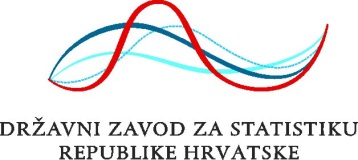 GODIŠNJI PROVEDBENI PLAN STATISTIČKIH AKTIVNOSTI REPUBLIKE HRVATSKE 2021.NACRT PRIJEDLOGAZagreb, 2021.SadržajUVOD	12PREGLED NAJVAŽNIJIH STATISTIČKIH AKTIVNOSTI I RAZVOJNIH PROJEKATA USMJERENIH NA UNAPRJEĐENJE STATISTIČKOG SUSTAVA REPUBLIKE HRVATSKE U 2021. GODINI	13Poglavlje I. DEMOGRAFSKE I DRUŠTVENE STATISTIKE	21Tema 1.1 Stanovništvo	21Modul 1.1.1 DEMOGRAFIJA, MIGRACIJE STANOVNIŠTVA I PROJEKCIJE	21Statistika rođenih (DEM-1)	21Statistika umrlih (DEM-2)	22Statistika sklopljenih brakova (DEM-3)	23Statistika razvedenih brakova (RB-1)	24Statistika unutarnje migracije stanovništva	25Statistika vanjske migracije stanovništva	26Projekcije stanovništva	27Procjena stanovništva	28Modul 1.1.2 POPIS STANOVNIŠTVA, STATISTIKA AZILA I MIGRACIJA	29Popis stanovništva, kućanstava i stanova 2021. godine	29Tema 1.2 Tržište rada i trošak rada	30Modul 1.2.1 ZAPOSLENOST I NEZAPOSLENOST	30Anketa o radnoj snazi (ARS)	30Istraživanje o slobodnim radnim mjestima (SRM)	31Modul 1.2.2 ZARADE I TROŠAK RADA	32Anketa o trošku rada (ATR)	32Modul 1.2.3.N ZAPOSLENOST I PLAĆE ZA NACIONALNE POTREBE	33Mjesečno istraživanje o zaposlenima i plaći (RAD-1)	33Godišnje istraživanje o zaposlenima i plaći (RAD-1G)	34Mjesečno istraživanje o zaposlenima u obrtu i u djelatnostima slobodnih profesija	35Tema 1.3 Obrazovanje i osposobljavanje	36Modul 1.3.1 OBRAZOVANJE	36Godišnji izvještaj za dječje vrtiće i druge pravne osobe koje ostvaruju programe predškolskog odgoja za pedagošku godinu (DV-PO)	36Godišnji izvještaj osnovnih škola – kraj školske godine – početak školske godine (Š-O)	37Godišnji izvještaj srednjih škola – kraj školske godine – početak školske godine  (Š-S)	38Godišnji izvještaj o strukturi visokih učilišta (ŠV-21)	39Studenti upisani na stručni i sveučilišni studij (ŠV-20)	40Studenti koji su diplomirali/završili sveučilišni ili stručni studij (ŠV-50)	41Studenti upisani na poslijediplomski specijalistički studij (ŠV-30)	42Sveučilišni specijalisti (ŠV-80)	43Doktori znanosti (ŠV-70)	44Godišnji izvještaj o nastavnom osoblju visokih učilišta (ŠV-60)	45Studenti upisani na poslijediplomski sveučilišni doktorski studij (ŠV-40)	46Godišnji izvještaj učeničkih i studentskih domova za školsku/akademsku godinu (ŠD)	47Upitnik UOE (UNESCO/OECD/Eurostat) iz područja obrazovanja	48Modul 1.3.2. STRUKOVNO OBRAZOVANJE I CJELOŽIVOTNO UČENJE	49Istraživanje o strukovnom osposobljavanju u poduzećima u 2021.	49Tema 1.4 Zdravstvo	50Modul 1.4.1 JAVNO ZDRAVSTVO	50Istraživanje o ljudskim resursima u zdravstvu	50Istraživanje o materijalnim resursima u zdravstvu	51Sustav zdravstvenih računa – Izvješće i anketa o strukturi izdataka za zdravstvene usluge	52Istraživanje o radu, organizaciji, utvrđenim bolestima i stanjima u stacionarnim zdravstvenim ustanovama, porodima, pobačajima te radu ordinacija  specijalističko-konzilijarne djelatnosti (bez obzira na vrstu vlasništva i ugovor s HZZO-om)	53Javnozdravstvena statistika o umrlima (UT-IV-28)	56Istraživanje o radu, utvrđenim bolestima i stanjima u zdravstvenoj zaštiti na primarnoj razini (bez obzira na vrstu vlasništva i ugovor s HZZO-om)	57Modul 1.4.2 ZDRAVSTVO I SIGURNOST NA RADU	58Statistika o ozljedama na radu (OR)	58Statistika profesionalnih bolesti/Izvješće o profesionalnim bolestima (3-36-86, PB)	59Modul 1.4.3-N ZDRAVSTVENA STATISTIKA	60Istraživanja iz područja zarazne epidemiologije	60Istraživanja iz područja nezarazne epidemiologije	62Mikrobiološka istraživanja	64Istraživanja s područja zdravstvene ekologije	65Statistika zdravstvenih potreba starijih osoba	66Registar osoba liječenih zbog zlouporabe psihoaktivnih droga	67Modul 1.4.4-N OSTALI DRŽAVNI JAVNOZDRAVSTVENI REGISTRI	68Statistika o raku s Registrom za rak	68Statistika osoba s invaliditetom s Hrvatskim registrom o osobama s invaliditetom	69Statistika o psihozama i izvršenim samoubojstvima s Registrom za psihoze i Registrom izvršenih samoubojstava	70Prijava osoba sa šećernom bolešću s CroDiab registrom osoba sa šećernom bolešću	71Tema 1.5 Dohodak i potrošnja	72Modul 1.5.1 ANKETA O POTROŠNJI KUĆANSTAVA I ANKETA O RASPOLAGANJU VREMENOM	72Anketa o raspolaganju vremenom	72Modul 1.5.2 DOHODAK, SOCIJALNA UKLJUČENOST I ŽIVOTNI UVJETI	73Anketa o dohotku stanovništva (ADS)	73Tema 1.6 Socijalna zaštita	74Modul 1.6.1 SOCIJALNA ZAŠTITA (ESSPROS)	74Europski sustav integrirane statistike socijalne zaštite (ESSPROS-ov modul za neto davanja u sklopu socijalne zaštite – ograničeni pristup)	74Europski sustav integrirane statistike socijalne zaštite (Središnji sustav i Modul o korisnicima mirovina)	76Europski sustav integrirane statistike socijalne zaštite (ESSPROS-ov modul za neto davanja u okviru socijalne zaštite − prošireni pristup)	77Upitnik SOCR (OECD/Eurostat) o korisnicima naknada socijalne zaštite	79Upitnik (OECD-a) ''Tax-Benefit Systems in Croatia''	79Testiranje i uspostava sustava N-1 statistike ESSPROS	80Tema 1.7 Statistika kriminala i kaznenog pravosuđa	82Modul 1.7.1 SIGURNOST I KRIMINAL	82Statistički izvještaj za punoljetnu osobu protiv koje je postupak po kaznenoj prijavi i prethodni postupak završen (SK-1)	82Statistički izvještaj za optuženu punoljetnu osobu protiv koje je kazneni postupak pravomoćno završen (SK-2)	83Statistički izvještaj za maloljetnu osobu prema kojoj je postupak po kaznenoj prijavi i pripremni postupak završen (SK-3)	83Statistički izvještaj za maloljetnu osobu prema kojoj je kazneni postupak pred vijećem pravomoćno završen (SK-4)	84Statistički izvještaj za okrivljenu punoljetnu osobu protiv koje je prekršajni postupak pravomoćno završen (SPK-1)	85Statistički izvještaj za okrivljenu maloljetnu osobu prema kojoj je prekršajni postupak pravomoćno završen (SPK-2)	86Statistički izvještaj za pravnu i odgovornu osobu protiv koje je prekršajni postupak pravomoćno završen (SPK-3)	86Statistički izvještaj za pravnu osobu prema kojoj je postupak po kaznenoj prijavi i prethodni postupak završen (SP-1)	87Statistički izvještaj za pravnu osobu prema kojoj je kazneni postupak pravomoćno završen (SP-2)	88Međunarodni klasifikacijski sustav delikata	89Upitnik UN-CTS (UNODC/Eurostat) iz područja kriminalitet	89Tema 1.8 Kultura	90Modul 1.8.1 KULTURA I SPORT	90Godišnji izvještaj umjetničkog stvaralaštva i reproduktivnog izvođenja (KU)	90Godišnji izvještaj televizije (TV-1)	91Godišnji izvještaj radija (RADIO-1)	91Godišnji izvještaj kinematografa (KINO-1)	92Godišnji izvještaj o proizvodnji filmova (KINO-2)	93Godišnji izvještaj o uvozu i izvozu filmova (KINO-4)	93Godišnji izvještaj o prometu dugometražnih filmova (KINO-5)	94Godišnji izvještaj o komercijalnoj eksploataciji audiovizualnih djela (NKL-5/1)	95Godišnji izvještaj o zvučnim snimkama u 2019 (NKL-5/2)	95Izvještaj arhiva (ARH-1)	96Izvještaj knjižnica (KNJ-1)	97Poglavlje II. EKONOMSKE STATISTIKE	98Tema 2.1 Makroekonomske statistike	98Modul 2.1.4 GODIŠNJI SEKTORSKI RAČUNI	98Izrada godišnjih nefinancijskih računa po institucionalnim sektorima	98Modul 2.1.5 TROMJESEČNI SEKTORSKI RAČUNI	100Izrada tromjesečnih nefinancijskih računa po institucionalnim sektorima	100Modul 2.1.6 TROMJESEČNI I GODIŠNJI NACIONALNI RAČUNI − OSNOVNI AGREGATI	101Godišnji izvještaj o investicijama u dugotrajnu imovinu pravnih osoba (INV-P)	101Prva procjena tromjesečnog bruto domaćeg proizvoda (BDP) za 2021.	102Godišnji bruto domaći proizvod (BDP)	103Modul 2.1.7 TABLICE PONUDE, UPORABE I INPUT-OUTPUT TABLICE	105Tablice ponude i uporabe i input-output tablice	105Izrada satelitskog računa turizma	105Modul 2.1.8 REGIONALNI RAČUNI	106Regionalne bruto investicije u dugotrajnu imovinu	106Regionalni bruto domaći proizvod (BDP)	107Regionalni računi kućanstava	108Modul 2.1.9 ODREĐIVANJE VLASTITIH SREDSTAVA IZ BRUTO DOMAĆEG DOHOTKA	109Određivanje vlastitih sredstava iz BND-a	109Modul 2.1.10 ODREĐIVANJE VLASTITIH SREDSTAVA OD POREZA NA DODANU VRIJEDNOST	110Izvješće o osnovici za vlastita sredstva od poreza na dodanu vrijednost	110Modul 2.1.11 NAKNADE I MIROVINE OSOBLJA EU-a	112Standardni upitnik o plaćama	112Tema 2.2 Postupak prekomjernog deficita i statistika javnih financija; statistika financija	113Modul 2.2.2 FINANCIJSKI RAČUNI − PODACI	113Financijski računi – podaci	113Tromjesečni financijski računi svih sektora za ESB – podaci	114Modul 2.2.3 MIROVINE U SUSTAVU OSIGURANJA	116Mirovinska prava	116Modul 2.2.4 MONETARNI I FINANCIJSKI POKAZATELJI	117Monetarni i financijski pokazatelji	117Modul 2.2.6 STATISTIKA JAVNIH FINANCIJA − PODACI	118Statistika javnih financija – tromjesečni podaci o financijskim računima i dugu opće države	118Statistika javnih financija – podaci	119Objava i dostava podataka u vezi s proračunskim okvirom	121Statistika javnog deficita i duga	122Statistika javnih financija – mjesečni podaci o dugu opće države	124Modul 2.2.8 N FINANCIJSKI IZVJEŠTAJI PRORAČUNA, PRORAČUNSKIH I IZVANPRORAČUNSKIH KORISNIKA, NEPROFITNIH ORGANIZACIJA TE IZVJEŠTAJI O PRIHODIMA I PRIMICIMA	125Godišnji financijski izvještaji proračuna, proračunskih i izvanproračunskih korisnika za 2020.	125Tromjesečni, polugodišnji i devetomjesečni financijski izvještaji o poslovanju proračuna te proračunskih i izvanproračunskih korisnika (siječanj – ožujak, siječanj – lipanj i siječanj – rujan 2021.)	126Izvještaj o vlastitim prihodima i primicima državnoga, županijskih i gradskih/općinskih proračuna (P-1) i izvještaji o uplati i rasporedu zajedničkih prihoda proračuna, određenih ustanova i trgovačkih društava u vlasništvu Republike Hrvatske te prihoda za druge javne potrebe (P-2 i P-3)	127Polugodišnji financijski izvještaj u 2021. neprofitnih organizacija koje vode dvojno knjigovodstvo (PR-RAS-NPF)	128Godišnji financijski izvještaj za 2020. neprofitnih organizacija koje vode dvojno knjigovodstvo (BIL-NPF i PR-RAS-NPF)	129Godišnji financijski izvještaj za 2020. neprofitnih organizacija koje vode jednostavno knjigovodstvo (G-PR-IZ-NPF)	130Modul 2.2.9.N ANKETE I EKSPERIMENTALNI POKAZATELJI ZA NACIONALNE POTREBE	131Izrada eksperimentalnih pokazatelja kretanja plaća obuhvaćenih režimom kolektivnih ugovora	131Prikupljanje i izrada eksperimentalnih strukturnih pokazatelja stanovanja	131Izrada eksperimentalnih pokazatelja promjena cijena poslovnih nekretnina	132Izrada Ankete o uvjetima financiranja malih i srednjih poduzeća	132Izrada Ankete o financijama i potrošnji kućanstava	133Tema 2.3 Poslovne statistike	133Modul 2.3.1 PROIZVODNJA STRUKTURNIH POSLOVNIH STATISTIKA	133Strukturne poslovne statistike poduzeća (SPSPod)	133Strukturne poslovne statistike financijskih institucija (SPSFin)	135Poslovne usluge (SPS-PU)	136Poslovna demografija	138Razvoj strukturnih poslovnih statistika prema smjernicama EU-a	139Modul 2.3.2 PRODCOM	141PRODCOM istraživanje o industrijskoj proizvodnji (IND-21/PRODCOM/G) za 2020.	141Godišnje istraživanje o utrošku sirovina, materijala i energenata u industriji  (IND-21/REPRO/G) za 2020.	142PRODCOM istraživanje industrije za 2021. prema Eurostatovim smjernicama	144Modul 2.3.3 KRATKOROČNE POSLOVNE STATISTIKE	145Mjesečno istraživanje o industrijskoj proizvodnji i zaposlenim osobama  (IND-1/KPS/M) u 2021.	145Mjesečno istraživanje o prometu industrije (IND-2/KPS/M) u 2021.	147Mjesečno istraživanje o cijenama industrijskih proizvođača (IND-3/KPS/M) u 2021.	148Mjesečni izvještaj građevinarstva (GRAĐ-21/M)	149Mjesečni izvještaj o izdanim građevinskim dozvolama (GRAĐ-44a)	150Tromjesečni izvještaj građevinarstva (GRAĐ-21/3M)	151Tromjesečni izvještaj o cijenama prodanih novih stanova (GRAĐ-41)	152Mjesečni izvještaj trgovine na malo (TRG-1)	153Mjesečni izvještaj uslužnih djelatnosti (USL-M)	154Indeksi cijena redovitoga zračnoga putničkog prijevoza pri pružateljima usluga (SPPI-ZR)	155Indeksi cijena elektroničkih komunikacijskih usluga pri pružateljima usluga  (SPPI-TEL)	156Indeksi cijena poštanskih i kurirskih usluga pri pružateljima usluga (SPPI-POŠT)	157Indeksi cijena usluga skladištenja robe pri pružateljima usluga (SPPI-SKL)	158Indeksi cijena usluga prekrcaja tereta pri pružateljima usluga (SPPI-PREK)	159Indeksi cijena zaštitnih i istražnih djelatnosti pri pružateljima usluga (SPPI-ZAŠT)	160Indeksi cijena usluga zapošljavanja pri pružateljima usluga (SPPI-ZP)	161Indeksi cijena usluga pomorskoga putničkog prijevoza pri pružateljima usluga (SPPI-POM/P)	162Indeksi cijena usluga pomorskog prijevoza tereta pri pružateljima usluga  (SPPI-POM/T)	163Indeksi cijena cestovnog prijevoza robe pri pružateljima usluga (SPPI-CES)	164Indeksi cijena usluga čišćenja pri pružateljima usluga (SPPI-ČIŠĆ)	165Indeksi cijena usluga revizije, računovodstva i poreznog savjetovanja pri pružateljima usluga (SPPI-KNJ)	166Indeksi cijena pravnih usluga pri pružateljima usluga (SPPI-PR)	167Indeksi cijena računalnih i informacijskih usluga pri pružateljima usluga (SPPI-IT)	168Indeksi cijena arhitektonskih i inženjerskih usluga pri pružateljima usluga  (SPPI-ARH/INŽ)	169Indeksi cijena usluga promidžbe i oglašavanja pri pružateljima usluga (SPPI-OGL)	170Indeksi cijena usluga istraživanja tržišta i ispitivanja javnog mnijenja pri pružateljima usluga (SPPI-ISTR)	171Indeksi cijena usluga putničkih agencija, organizatora putovanja (turoperatora) te ostalih rezervacijskih usluga pri pružateljima usluga (SPPI-PUT)	172Indeksi cijena usluga izdavačkih djelatnosti pri pružateljima usluga (SPPI-IZD)	173Indeksi cijena usluga savjetovanja u vezi s poslovanjem i ostalim upravljanjem pri pružateljima usluga (SPPI-SAVJ)	174Indeksi cijena usluga proizvodnje filmova, videofilmova i televizijskog programa, djelatnosti snimanja zvučnih zapisa i izdavanja glazbenih zapisa pri pružateljima usluga (SPPI-FILM)	175Indeksi cijena usluga uredskih administrativnih i pomoćnih djelatnosti te ostalih poslovnih pomoćnih djelatnosti pri pružateljima usluga (SPPI-ADM)	176Razvoj i koordinacija kratkoročnih poslovnih statistika (KPS-a) prema Eurostatovim smjernicama	177Razvoj statistike uslužnih djelatnosti	178Razvoj indeksa cijena uslužnih djelatnosti pri pružateljima usluga	179Razvoj kratkoročnih statistika o poslovnoj populaciji	180Modul 2.3.4 POSLOVNI REGISTRI I STATISTIČKE JEDINICE	181Profiliranje – analiza poslovanja poslovnih subjekata i grupa poduzeća	181Statistički poslovni registar	182Registar proračunskih i izvanproračunskih korisnika	183Administrativni poslovni registar	184Registar neprofitnih organizacija	185Izrada metodoloških osnova za usklađivanje statističke jedinice "poduzeće" s definicijom sadržanom u Uredbi Vijeća (EEZ) br. 696/1993 te provedba istraživanja za potrebe primjene definicije u Statističkome poslovnom registru	186Modul 2.3.6.N GODIŠNJE STATISTIKE GRAĐEVINARSTVA ZA NACIONALNE POTREBE	187Godišnji izvještaj o građevinskim radovima (GRAĐ-12)	187Godišnji izvještaj o srušenoj zgradi sa stanovima i prenamjeni stambenog prostora (GRAĐ-71)	188Godišnji izvještaj o završenim zgradama i stanovima (GRAĐ-10)	189Tema 2.4 Međunarodna razmjena i platna bilanca	190Modul 2.4.1 PLATNA BILANCA	190Tromjesečna platna bilanca	190Mjesečna platna bilanca	191Modul 2.4.2 STATISTIKA STRANIH PODRUŽNICA (FATS)	192Inozemne FATS statistike	192Domaća poduzeća pod inozemnom kontrolom (iFATS)	193Modul 2.4.3 STATISTIKA INOZEMNIH IZRAVNIH ULAGANJA	195Istraživanje o inozemnim izravnim i portfeljnim ulaganjima	195Modul 2.4.4 MEĐUNARODNA RAZMJENA USLUGA	196Istraživanje o međunarodnim transakcijama povezanima s uslugama za potrebe sastavljanja platne bilance	196Modul 2.4.5 MEĐUNARODNA RAZMJENA ROBA	197Intrastat – robna razmjena između država članica EU-a	197Extrastat – robna razmjena s državama nečlanicama EU-a	199Projekt – statistika robne razmjene Republike Hrvatske s inozemstvom	201Modul 2.4.6 KLASIFIKACIJE ZA STATISTIKU ROBNE RAZMJENE	203Klasifikacije za statistiku robne razmjene	203Tema 2.5 Cijene	204Modul 2.5.1 HARMONIZIRANI INDEKSI POTROŠAČKIH CIJENA	204Harmonizirani indeks potrošačkih cijena	204Harmonizirani indeks potrošačkih cijena po stalnim poreznim stopama	206Harmonizirani indeks potrošačkih cijena po administrativnim cijenama	207Indeks potrošačkih cijena	207Harmonizirani indeks potrošačkih cijena – unaprjeđenje metodologije	208Modul 2.5.2 PROSTORNA USPOREDIVOST CIJENA	209Europski program usporedbe (European Comparison Programme, ECP/PPP project)	209Modul 2.5.3 STATISTIKA STANOVANJA	210Indeks cijena stambenih objekata	210Indeks cijena stambenih objekata u vlasništvu stanara	211Poglavlje III. SEKTORSKE STATISTIKE	213Tema 3.1 Poljoprivreda, šumarstvo i ribarstvo	213Modul 3.1.1 STATISTIKA I RAČUNI ŠUMARSTVA	213Godišnji izvještaj o promjenama u površini šuma u državnom vlasništvu i šuma u privatnom vlasništvu	213Tromjesečni izvještaj o iskorištavanju šuma u državnom vlasništvu i šuma u privatnom vlasništvu	214Lovstvo	215Ekonomski računi šumarstva u 2019.	216Modul 3.1.2 POLJOPRIVREDNE STATISTIKE	217Sustav poljoprivrednih knjigovodstvenih podataka (FADN – Farm Accountancy Data Network)	217Modul 3.1.2 A) STATISTIKA BILJNE PROIZVODNJE	218Izvještaj o jesenskoj sjetvi – stanje 10. studenoga (PO-21)	218Izvještaj o ostvarenim prirodima ranih usjeva – stanje 15. kolovoza (PO-32)	219Izvještaj o ostvarenim prirodima kasnih usjeva – stanje 10. studenoga (PO-33)	220Izvještaj o površinama i nasadima na kraju proljetne sjetve – stanje 1. lipnja (PO-22)	221Izvještaj o ostvarenim prirodima južnog voća i maslina (PO-34)	222Opskrbne bilance za važnije poljoprivredne proizvode	223Modul 3.1.2 B) STATISTIKA STOČARSTVA, MESA I JAJA	224Godišnji izvještaj o stočarstvu poljoprivrednih gospodarstava (poslovni subjekti i obiteljska poljoprivredna gospodarstva) (PO-51)	224Mjesečni izvještaj o aktivnosti valionica (PO-53/A)	225Godišnji izvještaj o strukturi valionica (PO-53/S)	226Mjesečni izvještaj o klanju stoke i peradi u klaonicama/kontrola ocjenjivanja na liniji klanja životinja	227Bruto domaća proizvodnja mesa	228Modul 3.1.2 C) STATISTIKA MLIJEKA I MLIJEČNIH PROIZVODA	229Mjesečno prikupljanje i prerada kravljeg mlijeka	229Aktivnosti mljekara	230Modul 3.1.2 D) STRUKTURA POLJOPRIVREDNIH GOSPODARSTAVA	231Razvoj Statističkog registra poljoprivrednih gospodarstava	231Modul 3.1.2 E) POLJOPRIVREDNI RAČUNI I CIJENE	232Tromjesečni izvještaj o prodaji poljoprivrednih proizvoda iz vlastite proizvodnje – pravne osobe i obrtnici (PO-31a/3M)	232Tromjesečni izvještaj o otkupu poljoprivrednih proizvoda od obiteljskih poljoprivrednih gospodarstava (PO-31b/3M)	233Tromjesečni izvještaj o prodaji sjemena i sadnog materijala (PO-RMS/3M)	234Indeksi poljoprivredne proizvodnje u 2020.	235Indeksi cijena u poljoprivredi u 2021.	236Cijene u poljoprivredi u 2021.	237Prognoza indeksa cijena u poljoprivredi za 2021.	238Zemljišne cijene i rente u 2020.	239Ekonomski računi za poljoprivredu u 2020.	240Prva procjena realnog dohotka u poljoprivredi u 2021.	241Druga procjena realnog dohotka u poljoprivredi u 2021.	242Ekonomski računi za poljoprivredu po prostornim jedinicama za statistiku 2. razine	243Modul 3.1.3 STATISTIKA RIBARSTVA	245Godišnji izvještaj o morskom ribarstvu	245Godišnji izvještaj o slatkovodnom ribarstvu	246Tromjesečni izvještaj o morskom ribarstvu	247Godišnji izvještaj o akvakulturi	248Modul 3.1.4 ORGANSKA PROIZVODNJA I GOSPODARENJE	249Ekološka poljoprivredna proizvodnja	249Modul 3.1.5 AGROOKOLIŠNI POKAZATELJI	250Agrookolišni pokazatelji	250Tema 3.2 Energija	251Modul 3.2.1 ENERGETSKE STATISTIKE − PROIZVODNJA	251Mjesečno istraživanje o elektranama (ERG-1/EL) za 2021.	251Mjesečno istraživanje o naftnim rafinerijama (ERG-1/N) za 2021.	251Mjesečno istraživanje o uvozu, izvozu i zalihama nafte i naftnih derivata (ERG-2/N) za 2021.	252Mjesečno istraživanje o uvozu, izvozu, zalihama i isporukama prirodnog plina (ERG-1/P) u 2021.	253Mjesečno istraživanje o uvozu, izvozu, zalihama i isporukama i potrošnji ugljena i koksa (ERG-1/U) u 2021.	254Polugodišnje istraživanje o cijenama električne energije (ERG-3/E) u 2021.	254Polugodišnje istraživanje o cijenama plina distribuiranoga plinovodima (ERG-3/P) u 2021.	255Godišnje istraživanje o proizvodnji bioplina i biomase te proizvodnji električne energije i topline iz bioplina i biomase (ERG-1OB) za 2020.	256Godišnje istraživanje o proizvodnji peleta i briketa iz biomase, drvene sječke te drvenog ugljena (ERG-2OB) za 2020.	257Godišnje istraživanje o proizvodnji i tržištu biogoriva (ERG-3OB) za 2020.	257Energetska bilanca Republike Hrvatske za 2020.	258Modul 3.2.2. ENERGETSKE STATISTIKE − METODOLOGIJA I RAZVOJ	259Energetske statistike Republike Hrvatske	259Tema 3.3 Transport	260Modul 3.3.1 A) STATISTIKA TRANSPORTA − CESTOVNI PRIJEVOZ ROBE	260Statističko istraživanje o cestovnom prijevozu robe (PA/T-11)	260Modul 3.3.1. B) STATISTIKA TRANSPORTA − ŽELJEZNIČKI PRIJEVOZ	261Tromjesečni izvještaj o željezničkom prijevozu (PŽ/T-11)	261Godišnji izvještaj o željezničkom prijevozu (PŽ/G-11)	262Modul 3.3.1 C) STATISTIKA TRANSPORTA − POMORSKI PROMET	263Promet u morskim lukama	263Modul 3.3.1 D) STATISTIKA TRANSPORTA − PRIJEVOZ NA UNUTARNJIM VODNIM PUTOVIMA	264Prijava o dolasku plovila u luku unutarnjih voda i Prijava o odlasku plovila iz luke unutarnjih voda (PR/M-21a i PR/M-21b)	264Modul 3.3.1 E) STATISTIKA TRANSPORTA − ZRAČNI PROMET	266Mjesečni izvještaj o prometu u zračnim lukama (PZ/M-21)	266Modul 3.3.1 F) STATISTIKA TRANSPORTA − ZAJEDNIČKI UPITNIK ZA STATISTIKU TRANSPORTA	267Tromjesečni izvještaj o cestovnome linijskom prijevozu putnika (PA/M-11)	267Tromjesečni izvještaj o gradskom prijevozu (PG/T-11)	267Tromjesečni izvještaj o cjevovodnom transportu (PC/T-11)	268Godišnji izvještaj o prijevozu na unutarnjim vodnim putovima (PR/G-11)	269Godišnji izvještaj o plovilima na unutarnjim vodnim putovima (PR/G-12)	269Cestovne prometne nesreće	270Registrirana cestovna motorna i priključna vozila	271Prvi put registrirana cestovna motorna i priključna vozila	272Obujam cestovnog prometa – vozilo-kilometri (domaća i strana vozila)	272Obujam cestovnog prometa – vozilo-kilometri (domaća vozila)	273Modul 3.3.1 G) STATISTIKA TRANSPORTA − REGIONALNA	274Godišnji izvještaj o cestama i mostovima (PA/G-41)	274Modul 3.3.2 A) RAZVOJNE AKTIVNOSTI ZA PODRŠKU NOVIM PROMETNIM POLITIKAMA − MOBILNOST PUTNIKA, OBUJAM CESTOVNOG PROMETA	275Razvoj statistike o mobilnosti putnika	275Modul 3.3.2 B) RAZVOJNE AKTIVNOSTI ZA PODRŠKU NOVIM PROMETNIM POLITIKAMA − STATISTIKA SIGURNOSTI PROMETA	275Razvoj statistike transporta i statistike sigurnosti prometa, brojanje prometa na	275E-cestama i brojanje prometa na E-željezničkoj mreži	275Modul 3.3.3.N STATISTIKA TRANSPORTA ZA NACIONALNE POTREBE	276Tromjesečni izvještaj o pomorskome i obalnom prijevozu (PP/T-11)	276Tromjesečni izvještaj o zračnom prijevozu (PZ/T-11)	277Tromjesečni izvještaj o prekrcaju (PR/T-11P)	278Godišnji izvještaj o zračnom prijevozu (PZ/G-11)	278Godišnji izvještaj o trgovačkoj mornarici (PP/G-31)	279Godišnji izvještaj o zračnim lukama (PZ/G-21)	280Godišnji izvještaj o prometu putnika i robe na željezničkim kolodvorima i stajalištima (PŽ/G-12)	280Granični promet putnika, putničkih i teretnih vozila	281Tema 3.4 Turizam	282Modul 3.4.1 STATISTIKA TURIZMA	282Turistička aktivnost stanovništva Republike Hrvatske	282Izvještaj o pristupačnosti građevina turističkog smještaja osobama smanjene pokretljivosti (TU-11i)	283Mjesečni izvještaj o dolascima i noćenjima turista (TU-11)	284Izvještaj o dolascima i noćenjima turista u nekomercijalnom smještaju (TU-11v)	285Modul 3.4.2. N STATISTIKA TURIZMA ZA NACIONALNE POTREBE	286Izvještaj o putničkim agencijama (TU-14)	286Izvještaj o kapacitetu i prometu luka nautičkog turizma (TU-18)	287Izvještaj o dolasku stranog broda na kružnom putovanju (TU-19)	288Razvoj statistike turizma	289Tema 3.5 Znanost, tehnologija i inovacije	290Modul 3.5.1 STATISTIKA ZNANOSTI I TEHNOLOGIJA	290Godišnji izvještaj o istraživanju i razvoju (IR)	290Proračunska izdvajanja za istraživanje i razvoj (PIIR)	291Ljudski potencijali u znanosti i tehnologiji	292Patenti	293Modul 3.5.2 STATISTIKA INOVACIJA	294Inovacijske aktivnosti poduzeća	294Modul 3.5.3 STATISTIKA INFORMATIČKE I KOMUNIKACIJSKE TEHNOLOGIJE	295Godišnje istraživanje o uporabi informacijskih i komunikacijskih tehnologija u poduzećima (IKT-POD) u 2021.	295Godišnje istraživanje o uporabi informacijskih i komunikacijskih tehnologija u kućanstvima i kod pojedinaca (IKT-DOM) u 2021.	296Usklađivanje i razvoj statistika o informacijskom društvu RH prema modelu EU-a	297Poglavlje IV. STATISTIKA OKOLIŠA I STATISTIKA ZA VIŠE PODRUČJA	299Tema 4.1 Okoliš	299Modul 4.1.1 MONETARNI RAČUNI OKOLIŠA	299Investicije u zaštitu okoliša i izdaci za dobra i usluge u okolišu (IDU-OK)	299Ekološki porezi	300Računi izdataka za zaštitu okoliša (EPEA) i Računi sektora dobara i usluga u okolišu (EGSS)	301Razvoj monetarnih računa okoliša	302Modul 4.1.2 FIZIČKI RAČUNI OKOLIŠA	303Računi fizičkog toka energije za 2019.	303Ekonomski računi protoka materijala	306Modul 4.1.3 STATISTIKA OTPADA	307Statistika otpada	307Statistika otpada od hrane	308Modul 4.1.4 STATISTIKA VODA	309Godišnji izvještaj o korištenju i zaštiti voda od onečišćenja u 2020. (VOD-1)	309Godišnji izvještaj o javnoj vodoopskrbi u 2020. (VOD-2V)	310Godišnji izvještaj o javnoj odvodnji u 2020. (VOD-2K)	311Tema 4.2 Regionalna i geoprostorna statistika	312Modul 4.2.2 STATISTIKA GRADOVA	312Subnacionalne statistike	312Modul 4.2.3 GISCO	313Razvoj Geografskoga informacijskog sustava (GIS-a)	313Modul 4.2.4 INSPIRE	314Povezivanje statistika i geoprostornih informacija	314Modul 4.2.5 UPRAVLJANJE KLASIFIKACIJOM NUTS	315Prostorni statistički registar Državnog zavoda za statistiku	315Tema 4.3 Pokazatelji održivog razvoja	317Modul 4.3.1 POKAZATELJI ODRŽIVOG RAZVOJA: PROIZVODNJA I DISEMINACIJA	317Godišnji izvještaj o zaštićenim područjima (POD-1)	317Pokazatelji održivog razvoja	318Poglavlje V. METODOLOGIJA PRIKUPLJANJA, OBRADE, DISEMINACIJE I ANALIZE PODATAKA	319Tema 5.1 Metapodaci i klasifikacije	319Modul 5.1.1 STATISTIČKI STANDARDI ZA PODATKE I METAPODATKE (UKLJUČUJUĆI KLASIFIKACIJE)	319Klasifikacije	319 UVODNa temelju Zakona o službenoj statistici („Narodne novine“, broj 25/20) Državni zavod za statistiku, u suradnji s drugim nositeljima službene statistike, izrađuje Nacrt prijedloga Godišnjega provedbenog plana statističkih aktivnosti Republike Hrvatske (u daljnjem tekstu: Godišnji provedbeni plan). Godišnji provedbeni plan donosi se za svaku godinu na koju se odnosi Program statističkih aktivnosti Republike Hrvatske. Tako se Godišnji provedbeni plan 2021. odnosi na prvu godinu provedbe novog višegodišnjeg programskog dokumenta kojeg je, također u suradnji s drugim nositeljima službene statistike, izradio Državni zavod za statistiku − Program statističkih aktivnosti Republike Hrvatske 2021. – 2027. (u daljnjem tekstu: Program). Program se temelji na potrebama korisnika podataka službene statistike, ali i zahtjevima Europske unije koji su navedeni u dokumentu Statistical Requirements Compendium.Kako bi službena statistika Republike Hrvatske bila potpuno usklađena s europskim zahtjevima, u Godišnjem provedbenom planu 2021. navode se statističke aktivnosti koje su harmonizirane sa statističkim modulima navedenim u Compendiumu, a koji su obuhvaćeni Programom. Radi osiguravanja podataka koji proizlaze iz potreba tijela državne uprave, znanstvene zajednice, šire zainteresirane javnosti i drugih korisnika iz Republike Hrvatske, u Programu se, osim europskih, navode i nacionalni moduli.Sva istraživanja Državnog zavoda za statistiku provode se na temelju Zakona o službenoj statistici. U skladu s odredbama navedenog Zakona, Godišnjim provedbenim planom propisuje se provođenje triju vrsta statističkih aktivnosti: statistička istraživanja na temelju neposrednog prikupljanja podataka (oznaka I), statistička istraživanja čiji se podaci dobivaju iz administrativnih izvora ili metodom promatranja i praćenja (oznaka II) te razvojne aktivnosti, popisi i druga opsežnija statistička istraživanja (oznaka III).Godišnjim provedbenim planom 2021. planirana je provedba ukupno 293 statističkih aktivnosti, a od toga 160 na temelju neposrednog prikupljanja podataka, 87 statističkih istraživanja na temelju administrativnih izvora ili metodom promatranja i praćenja te 46 razvojnih aktivnosti. Od ukupno 293 statističkih aktivnosti, Državni zavod za statistiku u 2021. provest će 245 aktivnosti, dok će ostale aktivnosti provesti drugi nositelji službene statistike određeni Zakonom o službenoj statistici i Programom statističkih aktivnosti 2021. – 2027., a to su Hrvatska narodna banka, Hrvatski zavod za javno zdravstvo, Ministarstvo financija, Ministarstvo poljoprivrede te Ministarstvo gospodarstva i održivog razvoja.PREGLED NAJVAŽNIJIH STATISTIČKIH AKTIVNOSTI I RAZVOJNIH PROJEKATA USMJERENIH NA UNAPRJEĐENJE STATISTIČKOG SUSTAVA REPUBLIKE HRVATSKE U 2021. GODINII. DEMOGRAFSKE I DRUŠTVENE STATISTIKEPopis stanovništva, kućanstava i stanova u Republici Hrvatskoj 2021. godine (u daljnjem tekstu: Popis) najopsežnije je i najsloženije statističko istraživanje s obzirom na brojnost obuhvaćenih jedinica te najopsežniji izvor podataka o stanovništvu neke zemlje. Podaci koji se prikupljaju Popisom nužni su za provedbu raznih gospodarskih, socijalnih, demografskih, razvojnih i drugih politika te znanstvenih istraživanja. Cilj je Popisa utvrditi podatke o broju i prostornom rasporedu stanovništva te njegovim osnovnim demografskim, obrazovnim, migracijskim, ekonomskim i drugim obilježjima, kao i o obilježjima kućanstava i stanova. Rezultati Popisa, osim za analizu stanja utvrđenoga Popisom, koriste se i za analizu promjena u odnosu na prethodne popise te za prognoze budućih kretanja odgovarajuće pojave. Popis će se provoditi na dva načina: osobe se mogu popisati samostalno u elektroničkom sustavu e-Građani i popisivači popisuju s pomoću elektroničkih uređaja sve popisne jedinice koje se nisu samostalno popisale te obavljaju kontrolu podataka prikupljenih samostalnim popisivanjem. Za pristup popisnom upitniku u elektroničkom sustavu e-Građani upotrebljava se Nacionalni identifikacijski i autentifikacijski sustav (NIAS). Planiranim unaprjeđenjem načina prikupljanja podataka (prikupljanje putem sustava e-Građani i na terenu putem prijenosnih računala) planira se poboljšati i modernizirati proces prikupljanja podataka, unaprijediti točnost i kvaliteta prikupljenih podataka, poboljšati učinkovitost upravljanja terenskim radom te unaprijediti obrada podataka. Cilj prikupljanja podataka upitnikom UOE-a (UNESCO-a/OECD-a/Eurostata) o obrazovnim statistikama jest pružanje međunarodno usporedivih podataka o ključnim aspektima formalnoga obrazovnog sustava, posebno o sudjelovanju i završetku obrazovnih programa, kao i o trošku i vrstama resursa namijenjenih obrazovanju. Podaci UOE-ova Upitnika o obrazovanju i osposobljavanju obuhvaćaju glavna obilježja aktivnosti učenja: sudjelovanje pojedinaca u aktivnostima obrazovanja i osposobljavanja, financiranje obrazovanja i nastavnog osoblja, rezultate obrazovanja, mobilnost učenja te učenje stranih jezika.Podaci prikupljeni Anketom o raspolaganju vremenom omogućuju sveobuhvatni uvid u strukturu aktivnosti na koje ispitanici troše svoje vrijeme, s kim ga troše, strukturu radnog vremena i druge važne varijable (primjerice neplaćeni rad, usklađivanje obiteljskog života i posla), a sve prema različitim kategorijama ispitanika i kućanstava kojima pripadaju. Budući da je provedba Ankete o raspolaganju vremenom predviđena u 2022., u 2021. će biti provedena metodološka i organizacijska priprema provedbe. Upitnikom Organizacije za europsku suradnju i razvoj (OECD-a) Tax-Benefit Systems in Croatia prikuplja se vrlo opsežan skup kvalitativnih informacija o nizu nacionalnih programa socijalne zaštite. U 2021. nastavit će se daljnja suradnja s OECD-om.Međunarodni klasifikacijski sustav delikata međunarodni je klasifikacijski sustav izrađen radi metodološki usklađenoga statističkog praćenja kriminala na međunarodnoj razini. Državni zavod za statistiku u 2021. planira osnivanje međuresorne radne skupine koja bi radila na daljnjem poboljšanju nacrta uparivanja kaznenih djela iz Kaznenog zakona u Međunarodni klasifikacijski sustav delikata radi izrade konačnog dokumenta. Nacrt uparivanja izradit će Državni zavod za statistiku.Upitnik UN-CTS godišnji je zajednički upitnik Eurostata i Ureda Ujedinjenih naroda za droge i kriminal za statistiku kriminaliteta (statistika kaznenih djela, prijavljenih, optuženih i osuđenih osoba, osoba lišenih slobode, sudskih predmeta, kadrova tijela kaznenog progona i postupka itd.). U 2021. planirana je daljnja suradnja s izvještajnim jedinicama, konkretno s Ministarstvom unutarnjih poslova te s Upravom za zatvorski sustav Ministarstva pravosuđa i uprave kako bi se u stavke Međunarodnoga klasifikacijskog sustava delikata obuhvaćenih ovim upitnikom navodili statistički podaci za identična kaznena djela od svih institucija.kontinuirano unaprjeđivanje i praćenje statistike iz područja zdravstva koja je u nadležnosti Hrvatskog zavoda za javno zdravstvo, pružanje međunarodno usporedivih skupova podataka koji se odnose na zdravlje, odnosno zdravstveno stanje, morbiditet, korištenje zdravstvene zaštite, invaliditet, uzroke smrti, odrednice zdravlja, zdravstvenu skrb, financijske, ljudske i druge resurse unutar zdravstva te na raspodjelu tih resursa unutar zdravstvenog sustava.II. EKONOMSKE STATISTIKEdaljni rad u području poslovnih statistika na implementaciji Uredbe (EU) br. 2019/2152 Europskog parlamenta i Vijeća od 27. studenoga 2019. o europskim poslovnim statistikama i stavljanju izvan snage deset pravnih akata u području poslovnih statistika (u daljnjem tekstu: Uredba (EU) br. 2019/2152) i na implementaciji Provedbene uredbe Komisije (EU) br. 2020/1197 оd 30. srpnja 2020. o utvrđivanju tehničkih specifikacija i modaliteta u skladu s Uredbom (EU) br. 2019/2152 Europskog parlamenta i Vijeća o europskim poslovnim statistikama i stavljanju izvan snage deset pravnih akata u području poslovnih statistika (u daljnjem tekstu: Provedbena uredba Komisije (EU) br. 2020/1197)usklađivanje statistika PRODCOM za izvještajnu godinu 2020. te izrada Nomenklature industrijskih proizvoda za 2020. u skladu s Uredbom (EU) br. 2019/2152rad na daljnjem usklađivanju kratkoročnih poslovnih statistika i izrada novih kratkoročnih poslovnih pokazatelja u skladu s novom Uredbom (EU) br. 2019/2152 i Provedbenom uredbom Komisije (EU) br. 2020/1197nastavak harmonizacije statistika iFATS (domaća poduzeća pod inozemnom kontrolom) unaprjeđenjem metoda za utvrđivanje zemlje sjedišta KJK (krajnje institucionalne jedinice kontrole inozemne podružnice) te razvoj modela za proširenje obuhvata na djelatnosti područja K (Financijske djelatnosti i djelatnosti osiguranja) prema NKD-u 2007.nadogradnja uspostavljene mrežne baze za sve kratkoročne poslovne pokazateljeintegracija mrežnog prikupljanja podataka Državnog zavoda za statistiku za poslovna istraživanja u sklopu strukturnih fondova EU-anastavak razvoja metodologije za nova istraživanja cijena uslužnih djelatnosti pri pružateljima usluga (SPPI) i unaprjeđenje kvalitete podataka u području usluga, nastavak razvojnih aktivnosti na unaprjeđenju novog pokazatelja − indeksa obujma uslužnih djelatnosti (ISP)rad na daljnjem povećanju i unaprjeđenju korištenja administrativnih podataka u kratkoročnim poslovnim statistikama u skladu s metodologijom i novom Uredbom (EU) br. 2019/2152 i Provedbenom uredbom Komisije (EU) br. 2020/1197rad na analizi mogućeg smanjenja opterećenja izvještajnih jedinica u mjesečnom istraživanju trgovine na malo korištenjem administrativnih izvora (podaci fiskalizacije)rad na unaprjeđenju kvalitete statističkog procesa obrade podataka i analize administrativnih izvora o ostvarenom prometu poslovnih subjekatarad na daljnjemu redovitom korištenju administrativnih izvora o ostvarenom prometu poslovnih subjekata radi prikupljanja mjesečnih podataka u djelatnostima industrije te mjesečnih podataka u uslužnim djelatnostimaažuriranje metapodataka i pokazatelja kvalitete za kratkoročne poslovne pokazatelje u skladu s Eurostatovim zahtjevimanastavak rada na modernizaciji načina prikupljanja podataka za istraživanja poslovnih statistika poduzeća s pomoću mrežne aplikacije radi racionalizacije troškova i smanjenja opterećenja poduzeća u pogledu izvještavanjaprovođenje redovitih aktivnosti ažuriranja baze Statističkoga poslovnog registra iz dostupnih administrativnih izvora i na temelju povratnih informacija iz statističkih istraživanja ili kontakata s poslovnim subjektimadaljnji nastavak rada na implementaciji statističke jedinice ''poduzeće'' u punom obuhvatu u Statističkome poslovnom registru (SPR-u) u skladu s Uredbom Vijeća (EEZ) br. 696/93 te implementacija u svim ostalim područjima poslovnih statistika koje se temelje na statističkoj jedinici ''poduzeće''daljnja nadogradnja modula za automatsko profiliranje podataka SPR-adaljnji razvoj metoda i procesa kompilacije statistika poslovne demografije u skladu s metodologijom EU-apriprema podataka o registracijama i stečajevima poslovnih subjekata u okviru kratkoročnih poslovnih statistika rad na uspostavi razmjene mikropodataka s državama članicama EU-a na razini poslovnih subjekata radi pojednostavnjenja Intrastatova izvještavanjarad na modernizaciji i unaprjeđenju obrade i diseminacije te unaprjeđenje kvalitete podataka iz djelokruga rada poslovnih statistikaRedovita istraživanja u sklopu godišnjih ekonomskih računa obuhvaćaju obračun godišnjeg BDP-a prema proizvodnoj (prema NKD-u 2007.), rashodnoj i dohodovnoj metodi u tekućim i stalnim cijenama za 2020., redoviti obračun regionalnog BDP-a, odnosno obračun BDP-a za Republiku Hrvatsku, NKPJS – 2. razina i županije za 2019., obračun bruto investicija u dugotrajnu imovinu na godišnjoj razini za obračun BDP-a te na regionalnoj razini, izračun svih pokazatelja vrijednosti stambenog fonda i vrijednosti zemljišta ispod stambenih zgrada za potrebe izračuna stambene rente, obračun vrijednosti softvera za vlastiti račun, kontinuirano unaprjeđivanje i usklađivanje sa standardima EU-a u području izrade nefinancijskih računa po institucionalnim sektorima na godišnjoj i tromjesečnoj razini.nastavak primjene nove metodologije u Europskom sustavu nacionalnih i regionalnih računa − ESA-i 2010 pri kompilaciji podataka, izvješćivanju i transmisiji podataka u Eurostatintenzivan rad na procesu verifikacije izrađenog opisa metodologije obračuna bruto nacionalnog dohotka i korištenih izvora podataka (GNI Inventory), uključujući procesne tablice, a prema pitanjima koja je dostavio Eurostat u kontinuiranim procesima klarifikacijerad na projektu za unapređenje obračuna sive ekonomije i tromjesečnih nacionalnih računa nastavak rada na tablicama ponude i uporabe i input/output tablicama prema metodologiji ESA 2010razvojne aktivnosti usmjerene na izradu satelitskog računa turizma za Republiku Hrvatskukompilacija podataka uz kontinuirano unaprjeđenje metodologije u vezi s izračunom statistike javnih financija te izrada Izvješća o prekomjernome proračunskome manjku i razini duga opće državenastavak rada na izračunu bruto nacionalnog dohotka prema standardima sustava nacionalnih računa za potrebe vlastitih sredstava EU-a te izrada Izvještaja o osnovici za vlastita sredstva od poreza na dodanu vrijednost prema standardima Europske unije za praćenje vlastitih sredstava od poreza na dodanu vrijednostnastavak rada na izradi središnje baze podataka nacionalnih računaredoviti rad na Europskom programu usporedbe (European Comparison Programme, ECP/PPP) radi izrade svih setova podataka s pomoću istraživanja koja je definirao Eurostat s krajnjim ciljem izračuna BDP-a prema paritetu kupovne moćiredoviti rad na izračunu indeksa potrošačkih cijena (opća mjera inflacije u nacionalnim okvirima) te na izračunu harmoniziranog indeksa potrošačkih cijena (usporediva mjera inflacije sa zemljama Europske unije)Tromjesečni izračun indeksa cijena stambenih objekata kojim se prati kretanje tržišnih cijena stambenih objekata koje su kupila kućanstva, neovisno o prethodnom vlasniku ili konačnoj uporabi, a prema zadanom konceptu, temelji se na transakcijskim cijenama.redoviti rad na izračunu harmoniziranog indeksa potrošačkih cijena po stalnim poreznim stopamadaljnji rad na prikupljanju podataka za potrebe izračuna harmoniziranog indeksa potrošačkih cijena po administrativnim cijenamarad na modernizaciji načina prikupljanja podataka o maloprodajnim cijenama za indeks potrošačkih cijena i harmonizirani indeks potrošačkih cijenaredoviti rad na izračunu indeksa cijena stambenih objekata u vlasništvu stanara (Owner Occupied Housing – OOH) u skladu s Eurostatovim zahtjevimanastavak rada na unaprjeđenju izračuna ekonomskih računa šumarstva korištenjem administrativnih izvora u suradnji s Ministarstvom poljoprivrede i Hrvatskim šumamanastavak rada na unaprjeđenju ekonomskih računa poljoprivrede korištenjem administrativnih izvora u suradnji s Ministarstvom poljoprivrede/Agencijom za plaćanja u poljoprivredi, ribarstvu i ruralnom razvoju te korištenjem sekundarnih izvora podatakaaktivnosti vezane za daljnji nastavak rada na poboljšanju statistike poljoprivrednih cijena i indeksa cijena u skladu s Eurostatovim zahtjevimadaljnji nastavak rada i poboljšanje istraživanja ''Zemljišne cijene i rente'' korištenjem administrativnih izvora u suradnji s Ministarstvom poljoprivrede, Agencijom za plaćanja u poljoprivredi, ribarstvu i ruralnom razvoju te Ministarstvom financija – Poreznom upravom.III. SEKTORSKE STATISTIKEnastavak daljnjega kontinuiranog razvoja u statistici poljoprivrede u sklopu darovnica EU-a (nadogradnja postojećih aplikacija CAPI i CAWI za prikupljanje podataka, prilagodba i nadopuna upitnika prema važećoj regulativi, poboljšanje obrade i validacije podataka, usklađivanje metodologije s novim pravnim okvirom za integriranu statistiku na razini poljoprivrednih gospodarstava za 2023., izrada aplikacije za obradu, validaciju i tabeliranje podataka vezano za novu regulativu)nastavak ažuriranja raspoloživih odabranih administrativnih izvora podataka i baze Popisa poljoprivrede 2020.; nastavak rada na poboljšanju Statističkog registra poljoprivrednih gospodarstavadaljnje unaprjeđenje statistike stočarstva korištenjem raspoloživih administrativnih izvora i suradnja na razvoju posjednika administrativnih izvora podatakarad na praćenju i usklađivanju promjena poljoprivrednih statistika u skladu s novom uredbom SAIO-a (Statistics on Agricultural Input and Output) nakon njezina stupanja na snagu daljnji kontinuirani rad na implementaciji Uredbe komisije (EU) br. 2019/2146 оd 26. studenoga 2019. o izmjeni Uredbe (EZ) br. 1099/2008 Europskog parlamenta i Vijeća o energetskoj statistici u pogledu provedbe ažuriranja godišnje, mjesečne i kratkoročne mjesečne energetske statistikemodernizacija prikupljanja i obrade podataka za energetska istraživanja s pomoću mrežnih aplikacija radi racionalizacije troškova i smanjenja opterećenja izvještajnih jedinicarad na daljnjem povećanju i unaprjeđenju korištenja administrativnih podataka u skladu s metodologijom i novom Uredbom (EU) br. 2019/2146 ažuriranje pokazatelja kvalitete za energetske statistike u skladu s Eurostatovim zahtjevimanastavak daljnjega kontinuiranog razvoja u energetskoj statistici u sklopu darovnica EU-aU području statistike turizma, uz redovitu proizvodnju, provodit će se aktivnosti daljnjeg unaprjeđenja statistike turizma korištenjem administrativnih izvora, unaprjeđenja procesa obrade i diseminacije podataka, modernizacije prikupljanja podataka uvođenjem elektroničkog prikupljanja podataka (e-obrazac) te usklađivanje s najnovijim propisima i metodološkim smjernicama ili uputama Eurostata. U području statistike transporta, uz redovitu proizvodnju podataka, provodit će se aktivnosti modernizacije prikupljanja podataka uvođenjem administrativnog izvora podataka za praćenje prijevoza robe i putnika na unutarnjim vodnim putovima, prikupit će se podaci o vozilo-kilometrima domaćih i stranih vozila na području Republike Hrvatske u sklopu brojanja prometa na e-cestama i dostaviti u UNECE te prikupiti podaci o prometu vlakova po segmentima željezničke mreže u sklopu brojanja prometa na e-željezničkoj mreži i dostaviti u Eurostat.daljnji razvoj Sustava poljoprivrednih knjigovodstvenih podataka (FADN – Farm Accountancy Data Network), koji je u nadležnosti Ministarstva poljoprivredeU području statistike ribarstva provodit će se aktivnosti daljnjeg unaprjeđenja informacijskog sustava ribarstva primjenom validacija i metodologije unakrsne provjere podataka kako bi se onogućila potpuna iskoristivost i kvaliteta prikupljenih podataka za provedbu statističkih istraživanja; uz postojeće aplikacije za elektroničku dostavu podataka o ulovu u gospodarskom ribolovu na moru (e-očevidnik; mobilne aplikacije), planira se razvoj i primjena mrežne aplikacije za slatkovodno ribarstvo, kao i mobilnih aplikacija za prikupljanje podataka o slatkovodnom ribolovu od gospodarskih ribara i sportskih ribolovaca.implementacija statističke jedinice ''poduzeće' u istraživanje Istraživanje i razvoj (IR)usklađivanje istraživanja IR s novom uredbom EU FRIBS implementacija statističke jedinice ''poduzeće' u istraživanje Inovacije u poduzećimausklađivanje istraživanja Inovacije u poduzećima s novom EU FRIBS UredbomCilj statistike informacijskog društva jest osiguravanje relevantnih ažurnih i usporedivih informacija za potrebe mjerenja i razumijevanja društveno-ekonomskog utjecaja primjene IKT-a i utjecaja na produktivnost, kao i pokazatelja informacijskog društva za promatranje dostignuća političkih ciljeva na nacionalnoj razini i razini EU-a. Zbog toga će se razviti i unaprijediti pokazatelji informacijskog društva za sustavno mjerenje i promatranje akcijskih planova Strategije e-Hrvatska, kao i praćenje tekućih ciljeva strategije Europa 2020. i EU-ove digitalne politike, informacijskih i komunikacijskih tehnologija te njihov utjecaj na gospodarstvo i društvo iz dokumenta Praćenje digitalne ekonomije i društva 2016. − 2021. (Monitoring the Digital Economy and Society 2016-2021), koji je izradila Europska komisija u prosincu 2015.IV. STATISTIKA OKOLIŠA I STATISTIKA ZA VIŠE PODRUČJAdaljnja unaprjeđenja statistike voda s tendencijom unaprjeđenja suradnje s Hrvatskim vodama i Državnim hidrometeorološkim zavodom, što će rezultirati povećanjem preuzimanja podataka iz administrativnih izvora daljnji rad u području okolišnih statistika na implementaciji Uredbe (EU) br. 691/2011 Europskog parlamenta i Vijeća od 6. srpnja 2011. o europskim ekonomskim računima okoliša i Uredbe (EU) br. 538/2014 Europskog parlamenta i Vijeća od 16. travnja 2014. o izmjeni Uredbe (EU) br. 691/2011 o europskim ekonomskim računima okoliša (27. svibnja 2014.) te daljnje usklađivanje metodologija izračuna s Europskim sustavom nacionalnih računa (ESA-om 2010)Računi okoliša zahtijevaju kontinuirano praćenje međunarodnih metodologija, promjena u zakonodavstvu, kao i zahtjeva korisnika te se, u skladu s navedenim, nastavlja razvoj, usklađivanje i prilagodba računa okoliša Europskome statističkom sustavu i daljnje usklađivanje i integracija pokazatelja u nacionalni statistički sustav. Također je nužno dijeljenje iskustava i komuniciranje s ostalim stručnjacima povezanima s problematikom računa okoliša.nastavak rada na poboljšanju kvalitete podataka i unaprjeđenju suradnje s administrativnim izvorima podataka za tri fizička modula europskih ekonomskih računa okoliša koji se odnose na podatke o emisijama u zrak, fizičkom toku energije te protoku materijaladaljnji rad na unaprjeđenju kvalitete podataka i suradnje s administrativnim izvorima za izračun triju monetarnih modula europskih ekonomskih računa okoliša (porezi i naknade za okoliš, izdaci za zaštitu okoliša te sektorski računi za dobra i usluge u okolišu) daljnji razvoj baze podataka europskih ekonomskih računa okolišanastavak rada na povećanju broja objavljenih pokazatelja ciljeva održivog razvojaredovito prikupljanje godišnjih podataka o količinama nastaloga, sakupljenoga i obrađenog otpada po vrstama otpada i lokacijama nastajanja/sakupljanja/obrade otpada te podataka o kapacitetima za obradu otpada putem aplikacija iz Informacijskog sustava gospodarenja otpadom, za svrhu izrade i dostave izvještaja Eurostatu u skladu s Uredbom (EZ) br. 2150/2002 Europskog parlamenta i Vijeća od 25. studenoga 2002. o statističkim podacima o otpadu (SL L 332/1, 9. prosinca 2002.) i Uredbom Komisije (EU) br. 849/2010 od 27. rujna 2010. o izmjeni Uredbe (EZ) br. 2150/2002 Europskog parlamenta i Vijeća o statističkim podacima o otpadu (SL L 253/2, 29. rujna 2010.)izrada i dostava ostalih izvještaja o otpadu u skladu sa zahtjevima nacionalnih, europskih i međunarodnih propisaanaliza podataka za potrebe popunjavanja upitnika Economy-wide material flow accounts Questionnaire analiza podataka za potrebe popunjavanja upitnika OECD/JQ o mulju iz uređaja za pročišćavanje otpadnih vodadaljnji nastavak rada na poboljšanju kvalitete podataka o otpadu u skladu s Eurostatovim zahtjevima i zahtjevima ostalih tijela Europske komisijenastavak aktivnosti vezanih za unaprjeđenje elektroničkog sustava za prikupljanje i diseminaciju podataka o količinama i vrstama otpadanastavak aktivnosti vezanih za unaprjeđenje elektroničog sustava za evidenciju kapaciteta za obradu otpadaredovito prikupljanje podataka o otpadu od hrane putem aplikacija sadržanih u Informacijskom sustavu gospodarenja otpadom u skladu s obvezama iz Direktive 2008/98/EZ Europskog parlamenta i Vijeća od 19. studenoga 2008. o otpadu i stavljanju izvan snage određenih direktiva i Direktive 2018/851/EU Europskog parlamenta i Vijeća od 30. svibnja 2018. o izmjeni direktive 2008/98/EZ o otpaduZa svrhu unaprjeđenja cjelovitosti i kvalitete podataka o otpadu od hrane provodit će se statistička istraživanja o otpadu od hrane.nastavak aktivnosti na usklađivanju metodologije prikupljanja podataka o otpadu od hrane s metodologijom propisanom Delegiranom odlukom Komisije (EU) br. 2019/1597 оd 3. svibnja 2019. o dopuni Direktive 2008/98/EZ Europskog parlamenta i Vijeća u odnosu na zajedničku metodologiju i minimalne zahtjeve u pogledu kvalitete za ujednačeno mjerenje razine otpada od hrane i Provedbenom odlukom Komisije 2019/2000/EU оd 28. studenoga 2019. o utvrđivanju formata za dostavu podataka o otpadu od hrane i za podnošenje izvještaja o provjeri kvalitete u skladu s Direktivom 2008/98/EZ Europskog parlamenta i Vijećaizrada i dostavljanje godišnjih izvještaja o otpadu od hrane tijelima Europske komisijeStatistika o urbanim područjima prati gospodarska, društvena i ekološka pitanja i pruža informacije za mnogo različitih analiza.U suradnji s područnim jedinicama Državnog zavoda za statistiku prikupljat će se propisane varijable za sedam gradova Republike Hrvatske: Zagreb, Rijeku, Slavonski Brod, Osijek, Split, Pulu i Zadar.Prikupljaju se podaci iz različitih administrativnih i statističkih izvora, a u većini slučajeva koriste se podaci Državnog zavoda za statistiku. Prikupljaju se varijable vezane za podatke iz područja demografije, ekonomije, obrazovanja, okoliša, kulture, transporta i socijalne zaštite.Podaci se objavljuju na mrežnim stranicama Državnog zavoda za statistiku u PC Axis bazi podataka i dostavljaju Eurostatu za objavljivanje na njihovim stranicama. Za potrebe korisnika Državni zavod za statistiku na svojim mrežnim stranicama u području kvalitete objavljuje izvještaj o kvaliteti ovoga statističkog proizvoda. Eurostatov Geografski informacijski sustav (GISCO) odgovoran je za zadovoljavanje zemljopisnih potreba Europske komisije na tri razine: Europska unija, države članice EU-a i regije.GISCO upravlja bazom zemljopisnih podataka i pruža srodne usluge Komisiji. Njegova baza podataka sadržava osnovne zemljopisne podatke koji obuhvaćaju cijelu Europu, poput administrativnih granica, i tematske geoprostorne informacije, poput podataka o populacijskoj mreži. Neki su podaci dostupni za preuzimanje široj javnosti i mogu se koristiti za nekomercijalne svrhe.Državni zavod za statistiku uključen je u GISCO te redovito sudjeluje na sastancima GISCO-ove radne skupine koji se održavaju u Eurostatu.Kontinuirano se razvija baza podataka koju podržava GIS i nalazi se na portalu GeoSTAT Državnog zavoda za statistiku. Grafičkim podacima pridruženi su statistički podaci iz područja demografije, nacionalnih računa, turizma, školstva, zaposlenosti, građevinarstva i industrijske proizvodnje.INfrastructure for SPatial Information (INSPIRE) je Direktiva 2007/2/EZ Europskog parlamenta i Vijeća od 14. ožujka 2007. o uspostavljanju infrastrukture za prostorne informacije u Europskoj zajednici (INSPIRE) (SL L 108/1, 25. travnja 2007.). Stupila je na snagu 15. svibnja 2007. Ona sačinjava budući okvir za Nacionalnu infrastrukturu prostornih podataka (NIPP) unutar država članica EU-a. Zbog toga se smjernice INSPIRE-a mogu smatrati obveznima za bilo koje daljnje aktivnosti NIPP-a. Državni zavod za statistiku dionik je NIPP-a, koji vodi Državna geodetska uprava kao nositelj NIPP-a za Republiku Hrvatsku.U sklopu portala GeoSTAT razvijeno je sučelje GeoSTAT-ova kataloga metapodataka koje se sastoji od tražilice metapodataka i karte na kojoj se prikazuju podaci na koje se metapodaci odnose (poveznica: https://geostat.dzs.hr/geonetwork/catalog/docs/manual_hrv.pdf). Katalog metapodataka kontinuirano se ažurira novim podacima koji se objavljuju na portalu GeoSTAT i unaprjeđuje prema specifikacijama INSPIRE-a.Klasifikacija NUTS 2021. koristi se od 1. siječnja 2021. za dostavljanje podataka Eurostatu. Ta klasifikacija na europskoj razini sadržava 104 regije na 1. razini, 283 regije na 2. razini i 1 345 regija na 3. razini NUTS-a.Klasifikacija NUTS hijerarhijski je sustav za podjelu gospodarskog područja EU-a i Ujedinjenoga Kraljevstva, a koristi se za potrebe prikupljanja razvoja i usklađivanja europskih regionalnih statistika.Delegiranom uredbom Komisije (EU) br. 2019/1755 od 8. kolovoza 2019. objavljena je izmjena klasifikacije NUTS za Republiku Hrvatsku u službenom listu Europske unije 24. listopada 2019. Nakon toga Nacionalna klasifikacija statističkih regija 2021. (HR_NUTS 2021.) objavljena je u Narodnim novinama, broj 125/19.V. METODOLOGIJA PRIKUPLJANJA, OBRADE, DISEMINACIJE I ANALIZE PODATAKAU području klasifikacija nastavlja se daljnji razvoj i primjena relevantnih klasifikacijskih standarda službene statistike pri proizvodnji i diseminaciji statističkih podataka te razvijaju i održavaju metodološki alati za njihovu ispravnu primjenu i tumačenje.Kontinuirano se održava sustav KLASUS i ažuriraju  klasifikacijske baze podataka u skladu s promjenama klasifikacijskih standarda te se dalje razvija NKD pretraživač za ispravno razvrstavanje poslovnih subjekata prema Nacionalnoj klasifikaciji djelatnosti 2007. (NKD-u 2007.) koji su dostupni korisnicima.Aktivno se sudjeluje na reviziji Statističke klasifikacije ekonomskih djelatnosti u Europskoj zajednici – NACE-u Rev. 2 s ostalim državama članicama EU-a u Eurostatu.Koordiniraju se različite aktivnosti u području statističke povjerljivosti i pristupa se mikropodacima radi unaprjeđenja dostupnosti mikropodataka i povećanja raspoloživosti baza podataka za znanstvene svrhe.Poglavlje I. DEMOGRAFSKE I DRUŠTVENE STATISTIKETema 1.1 StanovništvoModul 1.1.1 DEMOGRAFIJA, MIGRACIJE STANOVNIŠTVA I PROJEKCIJE1.1.1-I-11.1.1-I-21.1.1-I-31.1.1-I-41.1.1-II-51.1.1-II-61.1.1-II-71.1.1-II-8Modul 1.1.2 POPIS STANOVNIŠTVA, STATISTIKA AZILA I MIGRACIJA1.1.2-III-1Tema 1.2 Tržište rada i trošak radaModul 1.2.1 ZAPOSLENOST I NEZAPOSLENOST1.2.1-I-11.2.1-II-2Modul 1.2.2 ZARADE I TROŠAK RADA1.2.2-I-1Modul 1.2.3.N ZAPOSLENOST I PLAĆE ZA NACIONALNE POTREBE1.2.3-N-II-11.2.3-N-II-21.2.3-N-II-3Tema 1.3 Obrazovanje i osposobljavanjeModul 1.3.1 OBRAZOVANJE1.3.1-I-11.3.1-I-21.3.1-I-31.3.1-I-41.3.1-I-51.3.1-I-61.3.1-I-71.3.1-I-81.3.1-I-91.3.1-I-101.3.1-I-111.3.1-N-I-121.3.1-III-13Modul 1.3.2. STRUKOVNO OBRAZOVANJE I CJELOŽIVOTNO UČENJE1.3.2.-I-1Tema 1.4 ZdravstvoModul 1.4.1 JAVNO ZDRAVSTVO1.4.1-I-11.4.1-I-21.4.1-I-31.4.1-I-41.4.1-I-51.4.1-N-I-6Modul 1.4.2 ZDRAVSTVO I SIGURNOST NA RADU1.4.2-I-11.4.2-I-2Modul 1.4.3-N ZDRAVSTVENA STATISTIKA1.4.3-N-I-11.4.3-N-I-21.4.3-N-I-31.4.3-N-I-41.4.3-N-I-51.4.3-N-I-6Modul 1.4.4-N OSTALI DRŽAVNI JAVNOZDRAVSTVENI REGISTRI1.4.4-N-I-11.4.4-N-I-21.4.4-N-I-31.4.4-N-I-4Tema 1.5 Dohodak i potrošnjaModul 1.5.1 ANKETA O POTROŠNJI KUĆANSTAVA I ANKETA O RASPOLAGANJU VREMENOM1.5.1-III-1Modul 1.5.2 DOHODAK, SOCIJALNA UKLJUČENOST I ŽIVOTNI UVJETI1.5.2-I-1Tema 1.6 Socijalna zaštitaModul 1.6.1 SOCIJALNA ZAŠTITA (ESSPROS)1.6.1-II-11.6.1-N-II-21.6.1-III-31.6.1-III-41.6.1-III-51.6.1-N-III-6Tema 1.7 Statistika kriminala i kaznenog pravosuđaModul 1.7.1 SIGURNOST I KRIMINAL1.7.1-N-I-11.7.1-N-I-21.7.1-N-I-31.7.1-N-I-41.7.1-N-I-51.7.1-N-I-61.7.1-N-I-71.7.1-N-I-81.7.1-N-I-91.7.1-N-III-101.7.1-N-III-11Tema 1.8 KulturaModul 1.8.1 KULTURA I SPORT1.8.1-N-I-11.8.1-N-I-21.8.1-N-I-31.8.1-N-I-41.8.1-N-I-51.8.1-N-I-61.8.1-N-I-71.8.1-N-I-81.8.1-N-I-91.8.1-N-I-101.8.1-N-I-11Poglavlje II. EKONOMSKE STATISTIKETema 2.1 Makroekonomske statistikeModul 2.1.4 GODIŠNJI SEKTORSKI RAČUNI2.1.4-II-1Modul 2.1.5 TROMJESEČNI SEKTORSKI RAČUNI2.1.5-II-1Modul 2.1.6 TROMJESEČNI I GODIŠNJI NACIONALNI RAČUNI − OSNOVNI AGREGATI2.1.6-I-12.1.6-II-22.1.6-II-3Modul 2.1.7 TABLICE PONUDE, UPORABE I INPUT-OUTPUT TABLICE2.1.7-III-12.1.7-III-2Modul 2.1.8 REGIONALNI RAČUNI2.1.8-II-12.1.8-II-22.1.8-II-3Modul 2.1.9 ODREĐIVANJE VLASTITIH SREDSTAVA IZ BRUTO DOMAĆEG DOHOTKA2.1.9-III-1Modul 2.1.10 ODREĐIVANJE VLASTITIH SREDSTAVA OD POREZA NA DODANU VRIJEDNOST2.1.10-III-1Modul 2.1.11 NAKNADE I MIROVINE OSOBLJA EU-a2.1.11-II-1Tema 2.2 Postupak prekomjernog deficita i statistika javnih financija; statistika financijaModul 2.2.2 FINANCIJSKI RAČUNI − PODACI2.2.2-II-12.2.2-N-II-2Modul 2.2.3 MIROVINE U SUSTAVU OSIGURANJA2.2.3-II-1Modul 2.2.4 MONETARNI I FINANCIJSKI POKAZATELJI2.2.4-II-1Modul 2.2.6 STATISTIKA JAVNIH FINANCIJA − PODACI2.2.6-II-12.2.6-II-22.2.6-II-32.2.6-II-42.2.6-N-II-5Modul 2.2.8 N FINANCIJSKI IZVJEŠTAJI PRORAČUNA, PRORAČUNSKIH I IZVANPRORAČUNSKIH KORISNIKA, NEPROFITNIH ORGANIZACIJA TE IZVJEŠTAJI O PRIHODIMA I PRIMICIMA2.2.8-N-II-12.2.8-N-II-22.2.8-N-II-32.2.8-N-II-42.2.8-N-II-52.2.8-N-II-6Modul 2.2.9.N ANKETE I EKSPERIMENTALNI POKAZATELJI ZA NACIONALNE POTREBE2.2.9-N-III-12.2.9-N-III-22.2.9-N-III-32.2.9-N-III-42.2.9-N-III-5Tema 2.3 Poslovne statistikeModul 2.3.1 PROIZVODNJA STRUKTURNIH POSLOVNIH STATISTIKA2.3.1-II-12.3.1-II-22.3.1-II-32.3.1-II-42.3.1-III-5Modul 2.3.2 PRODCOM2.3.2-I-12.3.2-I-22.3.2-III-3Modul 2.3.3 KRATKOROČNE POSLOVNE STATISTIKE2.3.3-I-12.3.3-I-22.3.3-I-32.3.3-I-42.3.3-I-52.3.3-I-62.3.3-I-72.3.3-I-82.3.3-I-92.3.3-I-102.3.3-I-112.3.3-I-122.3.3-I-132.3.3-I-142.3.3-I-152.3.3-I-162.3.3-I-172.3.3-I-182.3.3-I-192.3.3-I-202.3.3-I-212.3.3-I-222.3.3-I-232.3.3-I-242.3.3-I-252.3.3-I-262.3.3-I-272.3.3-I-282.3.3-I-292.3.3-I-302.3.3-I-312.3.3-III-322.3.3-III-332.3.3-III-342.3.3-III-35Modul 2.3.4 POSLOVNI REGISTRI I STATISTIČKE JEDINICE2.3.4-I-12.3.4-II-22.3.4-N-II-32.3.4-N-II-42.3.4-N-II-52.3.4-III-6Modul 2.3.6.N GODIŠNJE STATISTIKE GRAĐEVINARSTVA ZA NACIONALNE POTREBE2.3.6.-N-I-12.3.6-N-I-22.3.6-N-I-3Tema 2.4 Međunarodna razmjena i platna bilancaModul 2.4.1 PLATNA BILANCA2.4.1-II-12.4.1-II-2Modul 2.4.2 STATISTIKA STRANIH PODRUŽNICA (FATS)2.4.2-II-12.4.2-II-2Modul 2.4.3 STATISTIKA INOZEMNIH IZRAVNIH ULAGANJA2.4.3-II-1Modul 2.4.4 MEĐUNARODNA RAZMJENA USLUGA2.4.4-II-1Modul 2.4.5 MEĐUNARODNA RAZMJENA ROBA2.4.5-I-12.4.5-II-22.4.5-III-3Modul 2.4.6 KLASIFIKACIJE ZA STATISTIKU ROBNE RAZMJENE2.4.6-III-1Tema 2.5 CijeneModul 2.5.1 HARMONIZIRANI INDEKSI POTROŠAČKIH CIJENA2.5.1-I-12.5.1-I-22.5.1-I-32.5.1-N-I-42.5.1-III-5Modul 2.5.2 PROSTORNA USPOREDIVOST CIJENA2.5.2-III-1Modul 2.5.3 STATISTIKA STANOVANJA2.5.3-II-12.5.3-II-2Poglavlje III. SEKTORSKE STATISTIKETema 3.1 Poljoprivreda, šumarstvo i ribarstvoModul 3.1.1 STATISTIKA I RAČUNI ŠUMARSTVA3.1.1-II-13.1.1-II-23.1.1-II-33.1.1-II-4Modul 3.1.2 POLJOPRIVREDNE STATISTIKE3.1.2-I-1Modul 3.1.2 A) STATISTIKA BILJNE PROIZVODNJE3.1.2.a-I-13.1.2.a-I-23.1.2.a-I-33.1.2.a-I-43.1.2.a-I-53.1.2.a-III-6Modul 3.1.2 B) STATISTIKA STOČARSTVA, MESA I JAJA3.1.2.b-I-13.1.2.b-I-23.1.2.b-I-33.1.2.b-II-43.1.2.b-III-5Modul 3.1.2 C) STATISTIKA MLIJEKA I MLIJEČNIH PROIZVODA3.1.2.c-II-13.1.2.c-II-2Modul 3.1.2 D) STRUKTURA POLJOPRIVREDNIH GOSPODARSTAVA3.1.2.d-III-1Modul 3.1.2 E) POLJOPRIVREDNI RAČUNI I CIJENE3.1.2.e-I-13.1.2.e-I-23.1.2.e-I-33.1.2.e-II-43.1.2.e-II-53.1.2.e-II-63.1.2.e-II-73.1.2.e-II-83.1.2.e-II-93.1.2.e-II-103.1.2.e-II-113.1.2.e-II-12Modul 3.1.3 STATISTIKA RIBARSTVA3.1.3-II-13.1.3-II-23.1.3-II-33.1.3-II-4Modul 3.1.4 ORGANSKA PROIZVODNJA I GOSPODARENJE3.1.4-III-1Modul 3.1.5 AGROOKOLIŠNI POKAZATELJI3.1.5-III-1Tema 3.2 EnergijaModul 3.2.1 ENERGETSKE STATISTIKE − PROIZVODNJA3.2.1-I-13.2.1-I-23.2.1-I-33.2.1-I-43.2.1-I-53.2.1-I-63.2.1-I-73.2.1-I-83.2.1-I-93.2.1-I-103.2.1-III-11Modul 3.2.2. ENERGETSKE STATISTIKE − METODOLOGIJA I RAZVOJ3.2.2-III-1Tema 3.3 TransportModul 3.3.1 A) STATISTIKA TRANSPORTA − CESTOVNI PRIJEVOZ ROBE3.3.1.a-I-1Modul 3.3.1. B) STATISTIKA TRANSPORTA − ŽELJEZNIČKI PRIJEVOZ3.3.1b-I-13.3.1b-I-2Modul 3.3.1 C) STATISTIKA TRANSPORTA − POMORSKI PROMET3.3.1c-II-1Modul 3.3.1 D) STATISTIKA TRANSPORTA − PRIJEVOZ NA UNUTARNJIM VODNIM PUTOVIMA3.3.1-I-1Modul 3.3.1 E) STATISTIKA TRANSPORTA − ZRAČNI PROMET3.3.1e-I-1Modul 3.3.1 F) STATISTIKA TRANSPORTA − ZAJEDNIČKI UPITNIK ZA STATISTIKU TRANSPORTA3.3.1f-I-13.3.1f-I-23.3.1f-I-33.3.1f-I-43.3.1f-I-53.3.1f-II-63.3.1f-II-73.3.1f-II-83.3.1f-II-93.3.1f-II-10Modul 3.3.1 G) STATISTIKA TRANSPORTA − REGIONALNA3.3.1g-I-1Modul 3.3.2 A) RAZVOJNE AKTIVNOSTI ZA PODRŠKU NOVIM PROMETNIM POLITIKAMA − MOBILNOST PUTNIKA, OBUJAM CESTOVNOG PROMETA3.3.2a-III-1Modul 3.3.2 B) RAZVOJNE AKTIVNOSTI ZA PODRŠKU NOVIM PROMETNIM POLITIKAMA − STATISTIKA SIGURNOSTI PROMETA3.3.2b-III-1Modul 3.3.3.N STATISTIKA TRANSPORTA ZA NACIONALNE POTREBE3.3.3-N-I-13.3.3-N-I-23.3.3-N-I-33.3.3-N-I-43.3.3-N-I-53.3.3-N-I-63.3.3-N-I-73.3.3-N-II-8Tema 3.4 TurizamModul 3.4.1 STATISTIKA TURIZMA3.4.1-I-13.4.1-I-23.4.1-II-33.4.1-II-4Modul 3.4.2. N STATISTIKA TURIZMA ZA NACIONALNE POTREBE3.4.2-N-I-13.4.2-N-I-23.4.2-N-II-33.4.2-N-III-4Tema 3.5 Znanost, tehnologija i inovacijeModul 3.5.1 STATISTIKA ZNANOSTI I TEHNOLOGIJA3.5.1-I-13.5.1-I-23.5.1-I-33.5.1-II-4Modul 3.5.2 STATISTIKA INOVACIJA3.5.2-I-1Modul 3.5.3 STATISTIKA INFORMATIČKE I KOMUNIKACIJSKE TEHNOLOGIJE3.5.3-I-13.5.3-I-23.5.3-III-3Poglavlje IV. STATISTIKA OKOLIŠA I STATISTIKA ZA VIŠE PODRUČJATema 4.1 OkolišModul 4.1.1 MONETARNI RAČUNI OKOLIŠA4.1.1-I-14.1.1-II-24.1.1-III-34.1.1-III-4Modul 4.1.2 FIZIČKI RAČUNI OKOLIŠA4.1.2-II-14.1.2-III-34.1.2-III-4Modul 4.1.3 STATISTIKA OTPADA4.1.3-I-14.1.3-I-2Modul 4.1.4 STATISTIKA VODA4.1.4-I-14.1.4-I-24.1.4-I-3Tema 4.2 Regionalna i geoprostorna statistikaModul 4.2.2 STATISTIKA GRADOVA4.2.2- I-1Modul 4.2.3 GISCO4.2.3- II-1Modul 4.2.4 INSPIRE4.2.4- II-1Modul 4.2.5 UPRAVLJANJE KLASIFIKACIJOM NUTS4.2.5- II-1Tema 4.3 Pokazatelji održivog razvojaModul 4.3.1 POKAZATELJI ODRŽIVOG RAZVOJA: PROIZVODNJA I DISEMINACIJA4.3.1-II-14.3.1-III-2Poglavlje V. METODOLOGIJA PRIKUPLJANJA, OBRADE, DISEMINACIJE I ANALIZE PODATAKATema 5.1 Metapodaci i klasifikacijeModul 5.1.1 STATISTIČKI STANDARDI ZA PODATKE I METAPODATKE (UKLJUČUJUĆI KLASIFIKACIJE)5.1.1-III-1Tablica 2. Zbirni pregled statističkih istraživanja i projekata u 2021. godiniTablica 2. Pregled statističkih istraživanja i razvojnih aktivnosti u 2021. godini po statističkim područjima i temamaTablica 3. Popis kraticaADS 	Anketa o dohotku stanovništva BDP 	bruto domaći proizvod BND 	bruto nacionalni dohodak CAPI 	Computer Assisted Personal Interviewing CATI 	Computer Assisted Telephone Interviewing CAWI 	Computer Assisted Web Interviewing CPA 	Statistical Classification of Products by Activity (Klasifikacija proizvoda prema vrsti djelatnosti) CTS 	Crime Trends Survey DZS 	Državni zavod za statistiku EAEC 	European Atomic Energy Community ECP 	European Comparison Programme ECSC 	European Coal and Steel Community EEC 	European Economic Community EEZ 	Europska ekonomska zajednica EGP 	Europski gospodarski prostor EMBS	Eurostat manual of Business Statistics EORI 	Economic Operators Registration and Identification number ESA 	European System of Accounts (Europski sustav nacionalnih računa) ESB 	Europska središnja banka ESMS 	Euro SDMX Metadata StructureESQRS 	ESS Standard for Quality Reports Structure ESS 	European statistical system ESSPROS 	European System of Social Protection Statistics (Europski sustav integrirane statistike socijalne zaštite)EU 	Europska unija Eurostat 	Statistical Office of the European Communities (Statistički ured Europske unije) EZ 	Europska zajednica FADN 	Farm Accountancy Data Network (Sustav poljoprivrednih knjigovodstvenih podataka) Fina 	Financijska agencija FRIBS 	Framework Regulation Integrating Business Statistics GIS 	Geografski informacijski sustav GISCO	The Geographic Information System of the CommissionGNI 	Gross national income (bruto nacionalni dohodak) GT 	Gross tonage (bruto registarske tone) HICP 	Harmonized Index of Consumer Prices (harmonizirani indeks potrošačkih cijena)  HIV 	Virus humane imunodeficijencije HNB 	Hrvatska narodna banka HZZO 	Hrvatski zavod za zdravstveno osiguranje IEA 	International Energy Agency ILO 	International Labour Organization (Međunarodna organizacija rada) IMF 	International Monetary Fund INSPIRE	INfrastructure for SPatial InformationISCED 	The International Standard Classification of Education (Međunarodna 	standardna klasifikacija obrazovanja) ISCO 	International Standard Classification of Occupations (Međunarodna standardna klasifikacija zanimanja) ISO 	International Organization fod Standardization ISSN 	International Standard Serial Number IT 	Information Technology ITF 	International Transport Forum IUCN 	International Union for Conservation of Nature (Međunarodna unija za očuvanje prirode)  KBC 	Klinički bolnički centar KPD 	Klasifikacija proizvoda prema vrsti djelatnosti KPS 	Kratkoročne poslovne statistike MEETS 	Modernisation of European Enterprise and Trade Statistics MMF 	Međunarodni monetarni fond NACE 	The European Classification of Economic Activities (Europska klasifikacija ekonomskih djelatnosti) NIP 	Nomenklatura industrijskih proizvoda za IND-21/PRODCOM NIPP	Nacionalna infrastruktura prostornih podatakaNIPUM 	Nomenklatura industrijskih proizvoda za IND-1A NKD 	Nacionalna klasifikacija djelatnosti NKZ 10. 	Nacionalna klasifikacija zanimanja 2010. HR NUTS 2021. 	The National Nomenclature of Territorial Units for Statistics 2021. (Nacionalna klasifikacija statističkih regija 2021.) OECD 	Organisation for Economic Co-operation and Development (Organizacija za ekonomsku suradnju i razvoj) PDV 	porez na dodanu vrijednost PEEIs 	Principal European Economic Indicators PPP 	Purchasing Power Parities (paritet kupovne moći) PRODCOM 	Products of Community (Proizvodnja u Zajednici) RH 	Republika Hrvatska RPJ 	Registar prostornih jedinica SDMX 	Statistical Data and Metadata Exchange SL 	Službeni list SMTK 	Standardna međunarodna trgovinska klasifikacija SNA 	System of National Accounts (Sustav nacionalnih računa) SPR 	Statistički poslovni registar SRPG 	Statistički registar poljoprivrednih gospodarstava STS 	Short-term (business) statistics (kratkoročne poslovne statistike) SZO 	Svjetska zdravstvena organizacija UN 	Ujedinjeni narodi UNECE 	The United Nations Economic Commission for Europe UNEP 	United Nations Environment Programme UNESCO 	Organizacija Ujedinjenih naroda za obrazovanje, znanost i kulturu UNODC 	United Nations Office on Drugs and Crime  UNWTO 	The United Nations World Tourism Organization UOE 	UNESCO/OECD/Eurostat WHO 	World Health Organization I. Statističko istraživanje na temelju neposrednog prikupljanja podatakaBroj 1Nositelj službene statistikeDržavni zavod za statistikuNaziv statističke aktivnostiStatistika rođenih (DEM-1)Periodičnost istraživanjaMjesečnoKratak opis rezultataPodaci o živorođenoj i mrtvorođenoj djeci prema mjestu rođenja, spolu, datumu rođenja, redu rođenja, mjestu porođaja, dijete je rođeno u braku, izvan braka ili je nađeno Podaci o majci i ocu prema dobi, najvišoj završenoj školi, aktivnosti, narodnosti, vjeri, državljanstvu, mjestu stanovanja i državi rođenja majkeIzvještajne jediniceMatični uredi, Ministarstvo upraveNačini prikupljanja podatakaIzvještajna metoda: preuzimanje podataka u elektroničkom obliku iz Ministarstva upraveRokovi prikupljanja podataka5. u mjesecu za prethodni mjesecFormat prikupljanja podatakaElektronički medijVeza s rezultatima ili aktivnostima u ProgramuModul 1.1.1 Demografija, migracije stanovništva i projekcijeRokovi objavljivanja rezultataPrivremeni podaci: 30 dana nakon isteka mjeseca
Prvo objavljivanje konačnih rezultata: 30. lipnja za prethodnu godinuRazina objavljivanja rezultataRepublika Hrvatska
Županije
Gradovi i općineRelevantni nacionalni standardiZakon o državnim maticama („Narodne novine“, br. 96/93., 76/13. i 98/19.)
Nacionalna klasifikacija zanimanja 2010. – NKZ 10. („Narodne novine“, br. 147/10. i 14/11.)
Pravilnik o Registru prostornih jedinica („Narodne novine“, broj 37/20.)Pravna osnova Europske unijeUredba (EU) br. 1260/2013 Europskog parlamenta i Vijeća od 20. studenoga 2013. o europskoj demografskoj statistici (SL L 330, 10. 12. 2013.)
Provedbena Uredba Komisije (EU) br. 205/2014 od 4. ožujka 2014. o utvrđivanju jedinstvenih uvjeta za provedbu Uredbe (EU) br. 1260/2013 Europskog parlamenta i Vijeća o europskoj demografskoj statistici, u pogledu raščlanjivanja podataka, rokova i revizija podataka (SL L 65, 5. 3. 2014.)Ostali međunarodni standardiPrinciples and Recommendations for a Vital Statistics System, Revision 3, United Nations, New York, 2014 (Načela i preporuke za sustav vitalnih statistika, revizija 3, Ujedinjeni narodi, New York, 2014.)
Handbook of Vital Statistics Systems and Methods, Studies and Methods, Series F No. 35, Volume I, UN, New York, 1991 (Priručnik za sustave vitalnih statistika, Studije i metode, Serija F, br. 35, Svezak I., Ujedinjeni narodi, New York, 1991.)
Definitions and Methods of Collecting Demographic Statistics in the European Community Countries, Eurostat, ECSC-EEC-EAEC, Luxembourg, 1994, ISBN 92-826-7125-9 (Definicije i metode prikupljanja podataka demografske statistike u zemljama Europske zajednice, Eurostat, ECSC-EEC-EAEC, Luxembourg, 1994., ISBN 92-826-7125-9)
ISO 3166-1: 1997 – Codes for the representation of names of countries and their subdivisions – Part 1: Country codes (ISO 3166-1: 1997 – Šifre s imenima država i njihova podjela – Dio 1: Šifre država)I. Statističko istraživanje na temelju neposrednog prikupljanja podatakaBroj 2Nositelj službene statistikeDržavni zavod za statistikuNaziv statističke aktivnostiStatistika umrlih (DEM-2)Periodičnost istraživanjaMjesečnoKratak opis rezultataPodaci o umrlim osobama prema mjestu smrti, spolu, datumu smrti, dobi, bračnom stanju, najvišoj završenoj školi, aktivnosti, narodnosti, vjeri, državljanstvu, mjestu stanovanja, državi rođenja umrle osobe, uzroku smrti, obilježjima nasilne smrti te podaci o majci umrlog dojenčetaIzvještajne jediniceMatični uredi, Ministarstvo pravosuđa i upraveNačini prikupljanja podatakaIzvještajna metoda: preuzimanje podataka u elektroničkom obliku iz Ministarstva uprave, preuzimanje potvrde o smrti u tiskanom obliku od matičnih uredaRokovi prikupljanja podataka5. u mjesecu za prethodni mjesecFormat prikupljanja podatakaElektronički medijVeza s rezultatima ili aktivnostima u ProgramuModul 1.1.1 Demografija, migracije stanovništva i projekcijeRokovi objavljivanja rezultataPrivremeni podaci: 30 dana nakon isteka mjeseca
Prvo objavljivanje konačnih rezultata: 30. lipnja za prethodnu godinuRazina objavljivanja rezultataRepublika Hrvatska
Županije
Gradovi i općineRelevantni nacionalni standardiZakon o državnim maticama („Narodne novine“, br. 96/93., 76/13. i 98/19.)
Zakon o zdravstvenoj zaštiti („Narodne novine“, br. 100/18. i 125/19.)
Pravilnik o načinu pregleda umrlih te utvrđivanja vremena i uzroka smrti („Narodne novine“, br. 46/11., 6/13. i 63/14.)
Nacionalna klasifikacija zanimanja 2010. – NKZ 10. („Narodne novine“, br. 147/10. i 14/11.)
Pravilnik o Registru prostornih jedinica („Narodne novine“, broj 37/20.)Pravna osnova Europske unijeUredba (EU) br. 1260/2013 Europskog parlamenta i Vijeća od 20. studenoga 2013. o europskoj demografskoj statistici (SL L 330, 10. 12. 2013.)
Provedbena Uredba Komisije (EU) br. 205/2014 od 4. ožujka 2014. o utvrđivanju jedinstvenih uvjeta za provedbu Uredbe (EU) br. 1260/2013 Europskog parlamenta i Vijeća o europskoj demografskoj statistici, u pogledu raščlanjivanja podataka, rokova i revizija podataka (SL L 65, 5. 3. 2014.)Ostali međunarodni standardiPrinciples and Recommendations for a Vital Statistics System, Revision 3, United Nations, New York, 2014 (Načela i preporuke za sustav vitalnih statistika, revizija 3, Ujedinjeni narodi, New York, 2014.)
Handbook of Vital Statistics Systems and Methods, Studies and Methods, Series F No. 35, Volume I, UN, New York, 1991 (Priručnik za sustave vitalnih statistika, Studije i metode, Serija F, br. 35, Svezak I., Ujedinjeni narodi, New York, 1991.)
Definitions and Methods of Collecting Demographic Statistics in the European Community Countries, Eurostat, ECSC-EEC-EAEC, Luxembourg, 1994, ISBN 92-826-7125-9 (Definicije i metode prikupljanja podataka demografske statistike u zemljama Europske zajednice, Eurostat, ECSC-EEC-EAEC, Luxembourg, 1994., ISBN 92-826-7125-9)
ICD-10 – International Statistical Classification of Diseases and Related Health Problems, Tenth Revision, Volume 1, 2008 Edition, World Health Organization, 2009 (Međunarodna statistička klasifikacija bolesti i srodnih zdravstvenih problema, MKB-10, Deseta revizija, Svezak 1., Drugo izdanje, Svjetska zdravstvena organizacija, 2009.)
Službene dopune za MKB-10, SZO, Brasilia, October 2012
ISO 3166-1: 1997 – Codes for the representation of names of countries and their subdivisions – Part 1: Country codes (ISO 3166-1: 1997 – Šifre s imenima država i njihova podjela – Dio 1: Šifre država)I. Statističko istraživanje na temelju neposrednog prikupljanja podatakaBroj 3Nositelj službene statistikeDržavni zavod za statistikuNaziv statističke aktivnostiStatistika sklopljenih brakova (DEM-3)Periodičnost istraživanjaMjesečnoKratak opis rezultataPodaci o sklopljenim brakovima prema mjestu sklapanja braka, datumu sklapanja braka i obliku sklapanja braka Podaci o ženiku i nevjesti prema dobi, prijašnjemu bračnom stanju, braku po redu, najvišoj završenoj školi, aktivnosti, mjestu stanovanja prije stupanja u brak, narodnosti, vjeri, državljanstvu i državi rođenjaIzvještajne jediniceMatični uredi, Ministarstvo pravosđa i upraveNačini prikupljanja podatakaPreuzimanje podataka u elektroničkom obliku iz Ministarstva pravosuđa i upraveRokovi prikupljanja podataka5. u mjesecu za prethodni mjesecFormat prikupljanja podatakaElektronički medijVeza s rezultatima ili aktivnostima u ProgramuModul 1.1.1 Demografija, migracije stanovništva i projekcijeRokovi objavljivanja rezultataPrivremeni podaci: 30 dana nakon isteka mjeseca
Prvo objavljivanje konačnih rezultata: 30. lipnja za prethodnu godinuRazina objavljivanja rezultataRepublika Hrvatska
Županije
Gradovi i općineRelevantni nacionalni standardiObiteljski zakon („Narodne novine“, br. 103/15. i 98/19.)
Zakon o državnim maticama („Narodne novine“, br. 96/93., 76/13. i 98/19.)
Nacionalna klasifikacija zanimanja 2010. – NKZ 10. („Narodne novine“, br. 147/10. i 14/11.)
Pravilnik o Registru prostornih jedinica („Narodne novine“, broj 37/20.)Pravna osnova Europske unije-Ostali međunarodni standardiPrinciples and Recommendations for a Vital Statistics System, Revision 3, United Nations, New York, 2014 (Načela i preporuke za sustav vitalnih statistika, revizija 3, Ujedinjeni narodi, New York, 2014.)
Handbook of Vital Statistics Systems and Methods, Studies and Methods, Series F No. 35, Volume I, UN, New York, 1991 (Priručnik za sustave vitalnih statistika, Studije i metode, Serija F, br. 35, Svezak I., Ujedinjeni narodi, New York, 1991.)
Definitions and Methods of Collecting Demographic Statistics in the European Community Countries, Eurostat, ECSC-EEC-EAEC, Luxembourg, 1994, ISBN 92-826-7125-9 (Definicije i metode prikupljanja podataka demografske statistike u zemljama Europske zajednice, Eurostat, ECSC-EEC-EAEC, Luxembourg, 1994., ISBN 92-826-7125-9)
ISO 3166-1: 1997 – Codes for the representation of names of countries and their subdivisions – Part 1: Country codes (ISO 3166-1: 1997 – Šifre s imenima država i njihova podjela – Dio 1: Šifre država)I. Statističko istraživanje na temelju neposrednog prikupljanja podatakaBroj 4Nositelj službene statistikeDržavni zavod za statistikuNaziv statističke aktivnostiStatistika razvedenih brakova (RB-1)Periodičnost istraživanjaMjesečnoKratak opis rezultataPodaci o razvedenim brakovima prema načinu prestanka braka (razvodom ili poništenjem), datumu pravomoćnosti presude, datumu sklapanja braka, mjestu zajedničkog stanovanja, broju živorođene djece u braku, broju uzdržavane djece, komu su na čuvanje i odgoj povjerena uzdržavana djeca rođena u brakuPodaci o mužu i ženi prema dobi, najvišoj završenoj školi, aktivnosti, narodnosti, vjeri i državljanstvuIzvještajne jediniceOpćinski sudovi nadležni za razvod brakaNačini prikupljanja podatakaIzvještajna metoda: Statistički izvještaj o razvedenom braku (RB-1)Rokovi prikupljanja podataka5. u mjesecu za prethodni mjesecFormat prikupljanja podatakaInternetski (on-line) pristupVeza s rezultatima ili aktivnostima u ProgramuModul 1.1.1 Demografija, migracije stanovništva i projekcijeRokovi objavljivanja rezultataPrivremeni podaci: 30 dana nakon isteka mjeseca
Prvo objavljivanje konačnih rezultata: 30. lipnja za prethodnu godinuRazina objavljivanja rezultataRepublika Hrvatska
Županije
Gradovi i općineRelevantni nacionalni standardiObiteljski zakon („Narodne novine“, br. 103/15. i 98/19.)
Zakon o sudovima („Narodne novine“, br. 28/13., 33/15., 82/15., 82/16. i 67/18.)
Nacionalna klasifikacija zanimanja 2010. – NKZ 10. („Narodne novine“, br. 147/10. i 14/11.)
Pravilnik o Registru prostornih jedinica („Narodne novine“, broj 37/20.)Pravna osnova Europske unije-Ostali međunarodni standardiPrinciples and Recommendations for a Vital Statistics System, Revision 3, United Nations, New York, 2014 (Načela i preporuke za sustav vitalnih statistika, revizija 3, Ujedinjeni narodi, New York, 2014.)
Handbook of Vital Statistics Systems and Methods, Studies and Methods, Series F No. 35, Volume I, UN, New York, 1991 (Priručnik za sustave vitalnih statistika, Studije i metode, Serija F, br. 35, Svezak I., Ujedinjeni narodi, New York, 1991.)
Definitions and Methods of Collecting Demographic Statistics in the European Community Countries, Eurostat, ECSC-EEC-EAEC, Luxembourg, 1994, ISBN 92-826-7125-9 (Definicije i metode prikupljanja podataka demografske statistike u zemljama Europske zajednice, Eurostat, ECSC-EEC-EAEC, Luxembourg, 1994., ISBN 92-826-7125-9)
ISO 3166-1: 1997 - Codes for the representation of names of countries and their subdivisions - Part 1: Country codes (ISO 3166-1: 1997 – Šifre s imenima država i njihova podjela – Dio 1: Šifre država)II. Statističko istraživanje na temelju administrativnih izvora podatakaBroj 1Nositelj službene statistikeDržavni zavod za statistikuNaziv statističke aktivnostiStatistika unutarnje migracije stanovništvaPeriodičnost istraživanjaGodišnjeKratak opis rezultataPodaci o osobama koje su se preselile unutar granica Republike Hrvatske prema mjestu prijave/odjave, datumu prijave/odjave, spolu, dobi i državljanstvuPosjednik administrativnih izvora podataka ili podataka dobivenih metodom promatranja i praćenjaMinistarstvo unutarnjih poslovaNačini prikupljanja podatakaPreuzimanje podataka u elektroničkom obliku iz Ministarstva unutarnjih poslovaRokovi za prijenos podataka15. listopada za šest mjeseci tekuće godine
15. travnja za prethodnu godinuNaziv skupa ili niza administrativnih podataka ili podataka dobivenih metodom promatranja i praćenjaZbirka podataka o prebivalištu i boravištu u skladu s odredbama Zakona o prebivalištu („Narodne novine“, br. 144/12. i 158/13.)Format prikupljanja podatakaElektronički medijKlasifikacije/definicije kojih se treba pridržavati posjednik kada su podaci pripravljeni za prijenos do nositelja službene statistikeStruktura i sadržaj skupova podataka u skladu s Katalogom potraživanja statističkih podataka iz evidencija Ministarstva unutarnjih poslovaVeza s rezultatima ili aktivnostima u ProgramuModul 1.1.1 Demografija, migracije stanovništva i projekcijeRokovi objavljivanja rezultataSrpanj za prethodnu godinuRazina objavljivanja rezultataRepublika Hrvatska
Županije
Gradovi i općineRelevantni nacionalni standardiZakon o prebivalištu („Narodne novine“, br. 144/12. i 158/13.)
Zakon o strancima („Narodne novine“, br. 130/11., 74/13., 69/17., 46/18. i 53/20.)
Pravilnik o sadržaju obrazaca i načinu vođenja zbirke podataka o prebivalištu i boravištu („Narodne novine“, br. 27/13.)
Pravilnik o statusu i radu državljana trećih zemalja u Republici Hrvatskoj („Narodne novine“, br. 52/12., 81/13., 38/15., 100/17., 61/18. i 116/18.)
Zakon o državljanima država članica Europskog gospodarskog prostora i članovima njihovih obitelji („Narodne novine“, br. 66/19. i 53/20.)
Pravilnik o načinu utvrđivanja uvjeta za ulazak i boravak u Republici Hrvatskoj državljana država članica Europskog gospodarskog prostora i članova njihovih obitelji („Narodne novine“, br. 126/12., 81/13., 38/15., 85/15., 132/17. i 101/18.)
Pravilnik o boravku i radu visokokvalificiranih državljana trećih država u Republici Hrvatskoj („Narodne novine“, br. 120/12., 81/13. i 38/15.)
Pravilnik o pograničnoj propusnici i dozvoli za jednokratni prijelaz zajedničke državne granice („Narodne novine“, br. 81/13. i 129/13.)
Pravilnik o Registru prostornih jedinica („Narodne novine“, br. 37/20.)Pravna osnova Europske unijeUredba (EZ) br. 862/2007 Europskog parlamenta i Vijeća od 11. srpnja 2007. o statistici Zajednice o migracijama i međunarodnoj zaštiti i o stavljanju izvan snage Uredbe Vijeća (EEZ) br. 311/76 o izradi statistike o stranim radnicima (SL L 199, 31. 7. 2007.)Ostali međunarodni standardiRecommendations on Statistics of International Migration, Revision 1, Statistical Papers, Series M, No. 58, Rev. 1, UN, New York, 1998 (Preporuke za statistiku međunarodne migracije, revizija 1, Statistički dokumenti, Ujedinjeni narodi, New York, 1998.)
ISO 3166-1: 1997 – Codes for the representation of names of countries and their subdivisions – Part 1: Country codes (ISO 3166-1: 1997 – Šifre s imenima država i njihova podjela – Dio 1: Šifre država)II. Statističko istraživanje na temelju administrativnih izvora podatakaBroj 2Nositelj službene statistikeDržavni zavod za statistikuNaziv statističke aktivnostiStatistika vanjske migracije stanovništvaPeriodičnost istraživanjaGodišnjeKratak opis rezultataPodaci o doseljenim osobama iz inozemstva i odseljenim osobama u inozemstvo prema mjestu prijave/odjave, datumu prijave/odjave, spolu, dobi, državljanstvu, državi rođenja, državi iz koje dolaze odnosno državi u koju odlaze Podaci o državljanstvu, odobrenjima boravka, azilu i drugim oblicima međunarodne zaštite, nezakonitom ulasku i boravku te vraćanjuPosjednik administrativnih izvora podataka ili podataka dobivenih metodom promatranja i praćenjaMinistarstvo unutarnjih poslovaNačini prikupljanja podatakaPreuzimanje podataka u elektroničkom obliku iz Ministarstva unutarnjih poslovaRokovi za prijenos podataka15. listopada za šest mjeseci tekuće godine
15. travnja za prethodnu godinu
Zbirne tablice rezultata: kontinuirano tijekom godineNaziv skupa ili niza administrativnih podataka ili podataka dobivenih metodom promatranja i praćenjaZbirka podataka o prebivalištu i boravištu u skladu s odredbama Zakona o prebivalištu („Narodne novine“, br. 144/12. i 158/13.)
Zbirka podataka o strancima u skladu s odredbama Zakona o strancima („Narodne novine“, br. 130/11., 74/13., 69/17., 46/18. i 53/20.)Format prikupljanja podatakaElektronički medijKlasifikacije/definicije kojih se treba pridržavati posjednik kada su podaci pripravljeni za prijenos do nositelja službene statistikeStruktura i sadržaj skupova podataka u skladu s Katalogom potraživanja statističkih podataka iz evidencija Ministarstva unutarnjih poslovaVeza s rezultatima ili aktivnostima u ProgramuModul 1.1.1 Demografija, migracije stanovništva i projekcije
Modul 1.1.2 Popis stanovništva, statistika azila i migracijaRokovi objavljivanja rezultataPrvo objavljivanje konačnih rezultata: 30. lipnja za prethodnu godinuRazina objavljivanja rezultataRepublika Hrvatska
Županije
Gradovi i općineRelevantni nacionalni standardiZakon o strancima („Narodne novine“, br. 130/11., 74/13., 69/17., 46/18. i 53/20.)
Zakon o hrvatskom državljanstvu („Narodne novine“, br. 53/91., 70/91., 28/92., 113/93., 4/94., 130/11., 110/15. i 102/19.)
Zakon o međunarodnoj i privremenoj zaštiti („Narodne novine“, br. 70/15. i 127/17.)
Pravilnik o statusu i radu državljana trećih zemalja u Republici Hrvatskoj („Narodne novine“, br. 52/12., 81/13., 38/15., 100/17., 61/18. i 116/18.)
Zakon o državljanima država članica Europskog gospodarskog prostora i članovima njihovih obitelji („Narodne novine“, br. 66/19. i 53/20.)
Pravilnik o načinu utvrđivanja uvjeta za ulazak i boravak u Republici Hrvatskoj državljana država članica Europskog gospodarskog prostora i članova njihovih obitelji („Narodne novine“, br. 126/12., 81/13., 38/15., 85/15., 132/17. i 101/18.)
Pravilnik o boravku i radu visokokvalificiranih državljana trećih država u Republici Hrvatskoj („Narodne novine“, br. 120/12., 81/13. i 38/15.)
Pravilnik o pograničnoj propusnici i dozvoli za jednokratni prijelaz zajedničke državne granice („Narodne novine“, br. 81/13. i 129/13.)
Pravilnik o obrascima i zbirkama podataka u postupku odobrenja međunarodne i privremene zaštite („Narodne novine“, broj 85/16.)
Pravilnik o Registru prostornih jedinica („Narodne novine“, broj 37/20.)Pravna osnova Europske unijeUredba (EZ) br. 862/2007 Europskog parlamenta i Vijeća od 11. srpnja 2007. o statistici Zajednice o migracijama i međunarodnoj zaštiti i o stavljanju izvan snage Uredbe Vijeća (EEZ) br. 311/76 o izradi statistike o stranim radnicima (SL L 199, 31. 7. 2007.)
Uredba (EU) br. 2020/851 Europskog parlamenta i Vijeća od 18. lipnja 2020. o izmjeni uredbe (EZ) br. 862/2007 o statistici Zajednice o migracijama i međunarodnoj zaštiti (SL L 198/1, 22. 6. 2020.)
Uredba Komisije (EU) br. 351/2010 od 23. travnja 2010. o provedbi Uredbe (EZ) br. 862/2007 Europskog parlamenta i Vijeća o statistici Zajednice o migraciji i međunarodnoj zaštiti u pogledu definiranja kategorija skupina zemalja rođenja, skupina zemalja prethodnog uobičajenog boravišta, skupina zemalja sljedećeg uobičajenog boravišta i skupina državljanstava (SL L 104, 24. 4. 2010.)
Uredba Komisije (EU) br. 216/2010 od 15. ožujka 2010. o provedbi Uredbe (EZ) br. 862/2007 Europskog parlamenta i Vijeća o statistici Zajednice o migraciji i međunarodnoj zaštiti, u pogledu definiranja kategorija razloga za izdavanje boravišnih dozvola (SL L 66, 16. 3. 2010.)Ostali međunarodni standardiRecommendations on Statistics of International Migration, Revision 1, Statistical Papers, Series M, No. 58, Rev. 1, UN, New York, 1998 (Preporuke za statistiku međunarodne migracije, revizija 1, Statistički dokumenti, Ujedinjeni narodi, New York, 1998.)
ISO 3166-1: 1997 – Codes for the representation of names of countries and their subdivisions – Part 1: Country codes (ISO 3166-1: 1997 – Šifre s imenima država i njihova podjela – Dio 1: Šifre država)II. Statističko istraživanje na temelju administrativnih izvora podatakaBroj 3Nositelj službene statistikeDržavni zavod za statistikuNaziv statističke aktivnostiProjekcije stanovništvaPeriodičnost istraživanjaKontinuiranoKratak opis rezultataProjekcije stanovništva prema dobi i spolu izrađuju su po analitičkoj ili kohortno-komponentnoj metodi. To znači da se zbog različitih potreba širokoga kruga korisnika objavljuju rezultati u više vjerojatnih varijanti budućega demografskog ponašanja stanovništva s obzirom na suvremene demografske tokove i međunarodne perspektive. Hipoteze se postavljaju i usvajaju nakon detaljne analize kratkoročnih i dugoročnih povijesno-demografskih trendova, najnovijih demografskih iskustava drugih razvijenih zemalja i drugih relevantnih informacija.Posjednik administrativnih izvora podataka ili podataka dobivenih metodom promatranja i praćenjaDržavni zavod za statistikuNačini prikupljanja podatakaBaze podataka Državnog zavoda za statistiku i EurostataRokovi za prijenos podatakaPo završetku obrade podataka za određenu kalendarsku godinu i prema zahtjevima EurostataNaziv skupa ili niza administrativnih podataka ili podataka dobivenih metodom promatranja i praćenjaPopis stanovništva, kućanstava i stanova, procjene stanovništva, statistika rođenih, statistika umrlih, statistika vanjske migracije stanovništva, statistika unutarnje migracije stanovništvaFormat prikupljanja podatakaElektronički medijKlasifikacije/definicije kojih se treba pridržavati posjednik kada su podaci pripravljeni za prijenos do nositelja službene statistike-Veza s rezultatima ili aktivnostima u ProgramuModul 1.1.1 Demografija, migracije stanovništva i projekcijeRokovi objavljivanja rezultataPrema nacionalnim potrebamaRazina objavljivanja rezultataRepublika Hrvatska
NUTS 2 razina (regije)
ŽupanijeRelevantni nacionalni standardi-Pravna osnova Europske unije-Ostali međunarodni standardiEUROSTAT – European Commission, Work session on demographic projections, EUROSTAT-EC Collection: Methodologies and working papers
Eurostat – UNECE Work Session on Demographic Projections, Collection: Working papers
Eurostat (2003), Demographic statistics: definitions and methods of collection in 31 European countries, Luxembourg, Eurostat Working Papers, Population and Social Conditions, 3/2003/E/no. 25
Eurostat (2005), Methodology for the calculation of Eurostat's demographic indicators. Luxembourg, Eurostat Working Papers and Studies, Population and Social ConditionsII. Statističko istraživanje na temelju administrativnih izvora podatakaBroj 4Nositelj službene statistikeDržavni zavod za statistikuNaziv statističke aktivnostiProcjena stanovništvaPeriodičnost istraživanjaPolugodišnjeKratak opis rezultataProcjena stanovništva prema dobi, spolu, državljanstvu i državi rođenjaPosjednik administrativnih izvora podataka ili podataka dobivenih metodom promatranja i praćenjaDržavni zavod za statistikuNačini prikupljanja podatakaBaze podataka Državnog zavoda za statistikuRokovi za prijenos podatakaPo završetku obrade podataka za određenu kalendarsku godinuNaziv skupa ili niza administrativnih podataka ili podataka dobivenih metodom promatranja i praćenjaPopis stanovništva, kućanstava i stanova, statistika rođenih, statistika umrlih, statistika vanjske migracije stanovništva i statistika unutarnje migracije stanovništvaFormat prikupljanja podatakaElektronički medijKlasifikacije/definicije kojih se treba pridržavati posjednik kada su podaci pripravljeni za prijenos do nositelja službene statistike-Veza s rezultatima ili aktivnostima u ProgramuModul 1.1.1 Demografija, migracije stanovništva i projekcijeRokovi objavljivanja rezultataPrivremeni podaci: u veljači za prethodnu godinu
Prvo objavljivanje konačnih rezultata: 30. lipnja za prethodnu godinu
Konačni podaci: u rujnu za prethodnu godinuRazina objavljivanja rezultataRepublika Hrvatska
Županije
Gradovi i općineRelevantni nacionalni standardi-Pravna osnova Europske unijeUredba (EU) br. 1260/2013 Europskog parlamenta i Vijeća od 20. studenoga 2013. o europskoj demografskoj statistici (SL L 330, 10. 12. 2013.)
Provedbena Uredba Komisije (EU) br. 205/2014 od 4. ožujka 2014. o utvrđivanju jedinstvenih uvjeta za provedbu Uredbe (EU) br. 1260/2013 Europskog parlamenta i Vijeća o europskoj demografskoj statistici, u pogledu raščlanjivanja podataka, rokova i revizija podataka (SL L 65, 5. 3. 2014.)Ostali međunarodni standardi-III. Razvoj i infrastrukturne aktivnosti, popisi i druga opsežnija statistička istraživanjaBroj 1Nositelj službene statistikeDržavni zavod za statistikuNaziv statističke aktivnostiPopis stanovništva, kućanstava i stanova 2021. godineKratak opis aktivnostiOrganizacijska i metodološka priprema Popisa stanovništva, kućanstva i stanova 2021. godineProvođenje Probnog popisaProvođenje Popisa stanovništva, kućanstva i stanova 2021. godine i obrada prikupljenih podatakaCiljevi koje treba ostvariti tijekom godineProvođenje Probnog popisaProvođenje Popisa stanovništva, kućanstava i stanova 2021. godine Obrada prikupljenih podatakaRelevantni nacionalni standardiZakon o službenoj statistici („Narodne novine“, broj 25/20.)
Zakon o Popisu stanovništva, kućanstava i stanova u Republici Hrvatskoj 2021. godine („Narodne novine“, broj 25/20.)
Odluka o Nacionalnoj klasifikaciji djelatnosti 2007. – NKD 2007. („Narodne novine“, br. 58/07. i 72/07.)
Nacionalna klasifikacija zanimanja 2010. – NKZ 10. („Narodne novine“, br. 147/10. i 14/11.)
Pravilnik o Registru prostornih jedinica („Narodne novine“, broj 37/20.)
Nacionalna klasifikacija statističkih regija 2021. (HR_NUTS 2021.) („Narodne novine“, broj 125/19.)Pravna osnova Europske unijeUredba (EZ) br. 763/2008 Europskog parlamenta i Vijeća od 9. srpnja 2008. o popisu stanovništva i stanova (SL L 218, 13. 8. 2008.)
Uredba Komisije (EU) br. 2017/712 od 20. travnja 2017. o utvrđivanju referentne godine i usvajanju programa statističkih podataka i metapodataka za popis stanovništva i stanova predviđenih Uredbom (EZ) br. 763/2008 Europskog parlamenta i Vijeća (SL L 105, 21. 4. 2017.)
Provedbena uredba Komisije (EU) br. 2017/543 od 22. ožujka 2017. o utvrđivanju pravila za primjenu Uredbe (EZ) br. 763/2008 Europskog parlamenta i Vijeća o popisu stanovništva i stanova u pogledu tehničkih specifikacija obilježja i njihovih raščlanjivanja (SL L 78, 23. 3. 2017.)
Provedbena uredba Komisije (EU) br. 2017/881 od 23. svibnja 2017. o provedbi Uredbe (EZ) br. 763/2008 Europskog parlamenta i Vijeća o popisu stanovništva i stanova u pogledu načina i strukture izvješća o kvaliteti i tehničkog formata za slanje podataka te o izmjeni Uredbe (EU) br. 1151/2010 (SL L 135, 24. 5. 2017.)Ostali međunarodni standardiConference of European Statisticians Recommendations for the 2020 Censuses of Population and Housing, UNECE, UN, New York and Geneva, 2015 (Preporuke Konferencije europskih statističara za popise stanovništva i stanova 2020. godine, UNECE, Ujedinjeni narodi, New York i Ženeva, 2015.)
Principles and Recommendations for Population and Housing Censuses, Revision 3, Statistical papers, Series M No. 67/Rev. 3, UN, New York, 2017 (Načela i preporuke za popise stanovništva i stanova, revizija 3, Statistički dokumenti, Serija M, br. 67/rev. 3, Ujedinjeni narodi, New York, 2017.)
International Standard Classification of Education - ISCED-2011, UNESCO, Document 35C/19, 2011 (Međunarodna standardna klasifikacija obrazovanja – ISCED-2011, UNESCO, dokument 35C/19, 2011.)
Delegirana Uredba Komisije (EU) br. 2019/1755 od 8. kolovoza 2019. o izmjeni priloga Uredbi (EZ) br. 1059/2003 Europskog parlamenta i Vijeća o uspostavi zajedničke klasifikacije prostornih jedinica za statistiku (NUTS)
ISO 3166-1: 1997 – Codes for the representation of names of countries and their subdivisions – Part 1: Country codes (ISO 3166-1: 1997 – Šifre s imenima država i njihova podjela – Dio 1: Šifre država)I. Statističko istraživanje na temelju neposrednog prikupljanja podatakaBroj 1Nositelj službene statistikeDržavni zavod za statistikuNaziv statističke aktivnostiAnketa o radnoj snazi (ARS)Periodičnost istraživanjaTjednoKratak opis rezultataDemografska i obrazovna obilježja članova kućanstava prema spolu, obilježja glavnoga i dodatnog posla te posla koji je osoba obavljala u prošlosti, obilježja djelatnosti i zanimanja, položaj u zaposlenju, sati rada, radno vrijeme, obilježja nezaposlenih i neaktivnih osoba; modul za 2021. ''Položaj migranata i njihovih izravnih potomaka na tržištu rada''Izvještajne jedinicePrivatna kućanstvaNačini prikupljanja podatakaAnketiranje svih članova privatnoga kućanstva (metode CAPI i CATI)Rokovi prikupljanja podatakaKontinuirano tijekom godineFormat prikupljanja podatakaElektronički medijVeza s rezultatima ili aktivnostima u ProgramuModul 1.2.1 Zaposlenost i nezaposlenostRokovi objavljivanja rezultataLipanj za prvo, rujan za drugo tromjesečje tekuće godine, prosinac za treće i ožujak za četvrto tromjesečje prethodne godine prema Programu publiciranjaRazina objavljivanja rezultataRepublika Hrvatska
NUTS 2 razina (regije)Relevantni nacionalni standardiOdluka o Nacionalnoj klasifikaciji djelatnosti 2007. – NKD 2007. („Narodne novine“, br. 58/07. i 72/07.)
Nacionalna klasifikacija zanimanja 2010. – NKZ 10. („Narodne novine“, br. 147/10. i 14/11.)
Nacionalna klasifikacija statističkih regija 2021. (HR_NUTS 2021.) („Narodne novine“, broj 125/19.)Pravna osnova Europske unijeUredba (EU) br. 2019/1700 Europskog parlamenta i Vijeća od 10. listopada 2019. o uspostavi zajedničkog okvira za europske statistike o osobama i kućanstvima koje se temelje na podacima o pojedincima prikupljenima na uzorcima, izmjeni uredaba (EZ) br. 808/2004, (EZ) br. 452/2008 i (EZ) br. 1338/2008 Europskog parlamenta i Vijeća, te stavljanju izvan snage Uredbe (EZ) br. 1177/2003 Europskog parlamenta i Vijeća i Uredbe Vijeća (EZ) br. 577/98 (SL L 261, 14. 10. 2019.)
Provedbena uredba Komisije (EU) br. 2019/2240 od 16. prosinca 2019. o utvrđivanju tehničkih stavki skupa podataka, tehničkih formata za dostavu informacija te detaljnih postupaka i sadržaja izvješća o kvaliteti za organizaciju ankete na uzorku u području radne snage u skladu s Uredbom (EU) br. 2019/1700 Europskog parlamenta i Vijeća (SL L 336, 30. 12. 2019.)
Delegirana uredba Komisije (EU) br. 2020/257 od 16. prosinca 2019. o dopuni Uredbe (EU) br. 2019/1700 Europskog parlamenta i Vijeća utvrđivanjem broja i naziva varijabli za područje radne snage (SL L 54, 26. 2. 2020.)
Delegirana uredba Komisije (EU) br. 2020/256 od 16. prosinca 2019. o dopuni Uredbe (EU) br. 2019/1700 Europskog parlamenta i Vijeća uspostavom višegodišnjeg ponavljajućeg planiranja (SL L 54, 26. 2. 2020.)Ostali međunarodni standardiInternational Standard Classification of Education – ISCED-2011
ISCED Fields of Education and Training – (ISCED-F-2013)II. Statističko istraživanje na temelju administrativnih izvora podatakaBroj 1Nositelj službene statistikeDržavni zavod za statistikuNaziv statističke aktivnostiIstraživanje o slobodnim radnim mjestima (SRM)Periodičnost istraživanjaMjesečnoKratak opis rezultataPodaci o popunjenim i slobodnim radnim mjestimaPosjednik administrativnih izvora podataka ili podataka dobivenih metodom promatranja i praćenjaMinistarstvo financija – Porezna uprava
Hrvatski zavod za zapošljavanjeNačini prikupljanja podatakaAdministrativni izvoriRokovi za prijenos podataka10. u mjesecu za prethodni mjesecNaziv skupa ili niza administrativnih podataka ili podataka dobivenih metodom promatranja i praćenjaIzvješće o primicima, porezu na dohodak i prirezu poreza na dohodak te doprinosima za obvezna osiguranja (obrazac JOPPD)Format prikupljanja podatakaElektronički medijKlasifikacije/definicije kojih se treba pridržavati posjednik kada su podaci pripravljeni za prijenos do nositelja službene statistike-Veza s rezultatima ili aktivnostima u ProgramuModul 1.2.1 Zaposlenost i nezaposlenostRokovi objavljivanja rezultata70 dana od referentnog razdobljaRazina objavljivanja rezultataRepublika HrvatskaRelevantni nacionalni standardiZakon o radu („Narodne novine“, br. 93/14., 127/17. i 98/19.) i kolektivni ugovori između zaposlenika i poslodavca
Odluka o Nacionalnoj klasifikaciji djelatnosti 2007. – NKD 2007. („Narodne novine“, br. 58/07. i 72/07.)Pravna osnova Europske unijeUredba (EZ) br. 453/2008 Europskog parlamenta i Vijeća od 23. travnja 2008. o tromjesečnim statističkim podacima o slobodnim radnim mjestima u Zajednici (SL L 145, 4. 6. 2008.)
Uredba Komisije (EZ) br. 1062/2008 od 28. listopada 2008. o provedbi Uredbe (EZ) br. 453/2008 Europskog parlamenta i Vijeća o tromjesečnim statističkim podacima o slobodnim radnim mjestima u Zajednici, u vezi s postupcima za desezoniranje i izvješćima o kvaliteti (SL L 285, 29. 10. 2008.)
Uredba Komisije (EZ) br. 19/2009 od 13. siječnja 2009. o provedbi Uredbe (EZ) br. 453/2008 Europskog parlamenta i Vijeća o tromjesečnim statističkim podacima o slobodnim radnim mjestima u Zajednici, u vezi s definicijom slobodnog radnog mjesta, referentnim datumima za prikupljanje podataka, specifikacijama prijenosa podataka i studijama izvedivosti (SL L 9, 14. 1. 2009.)Ostali međunarodni standardi-I. Statističko istraživanje na temelju neposrednog prikupljanja podatakaBroj 1Nositelj službene statistikeDržavni zavod za statistikuNaziv statističke aktivnostiAnketa o trošku rada (ATR)Periodičnost istraživanjaČetverogodišnjeKratak opis rezultataZaposleni koji su primili plaću, izvršeni sati rada, plaćeni sati rada, visina i struktura troška rada (plaće i nadnice, socijalni doprinosi, troškovi obrazovanja, ostali troškovi, minus subvencije)Izvještajne jedinicePravne osobe svih oblika vlasništva, tijela državne vlasti i tijela jedinica lokalne i područne (regionalne) samouprave izabrane metodom uzorkaNačini prikupljanja podatakaIzvještajni obrazacRokovi prikupljanja podataka30. lipnja za prethodnu godinuFormat prikupljanja podatakaInternetski (on-line) pristup, tiskani obrazacVeza s rezultatima ili aktivnostima u ProgramuModul 1.2.2 Zarade i trošak radaRokovi objavljivanja rezultata18 mjeseci od referentnog razdobljaRazina objavljivanja rezultataRepublika HrvatskaRelevantni nacionalni standardiZakon o radu („Narodne novine“, br. 93/14., 127/17. i 98/19.) i kolektivni ugovori između zaposlenika i poslodavaca
Zakon o doprinosima („Narodne novine“, br. 84/08., 152/08., 94/09., 18/11., 22/12., 144/12., 148/13., 41/14., 143/14., 115/16. i 106/18.)
Zakon o porezu na dohodak („Narodne novine“, br. 115/16., 106/18., 121/19., 32/20. i 138/20.)
Pravilnik o porezu na dohodak („Narodne novine“, br. 10/17., 128/17., 106/18., 1/19., 80/19.,1/20., 74/20. i 1/21.)
Odluka o Nacionalnoj klasifikaciji djelatnosti 2007. – NKD 2007. („Narodne novine“, br. 58/07. i 72/07.)Pravna osnova Europske unijeUredba Vijeća (EZ) br. 530/1999 od 9. ožujka 1999. o strukturnoj statistici zarada i troškovima rada (SL L 63, 12. 3. 1999.)
Uredba Komisije (EZ) br. 1726/1999 od 27. srpnja 1999. o provedbi Uredbe Vijeća (EZ) br. 530/1999 o strukturnoj statistici zarada i troškovima rada u pogledu definiranja i prijenosa informacija o troškovima rada (SL L 203, 3. 8. 1999.)
Uredba Komisije (EZ) br. 1737/2005 od 21. listopada 2005. o izmjeni Uredbe (EZ) br. 1726/1999 u pogledu definiranja i prijenosa informacija o troškovima radaOstali međunarodni standardi-II. Statističko istraživanje na temelju administrativnih izvora podatakaBroj 1Nositelj službene statistikeDržavni zavod za statistikuNaziv statističke aktivnostiMjesečno istraživanje o zaposlenima i plaći (RAD-1)Periodičnost istraživanjaMjesečnoKratak opis rezultataBroj zaposlenih ukupno i prema spolu, isplaćene neto i bruto plaće, broj zaposlenih koji su primili isplate, broj plaćenih i izvršenih sati rada te neoporezivi primiciPosjednik administrativnih izvora podataka ili podataka dobivenih metodom promatranja i praćenjaMinistarstvo financija – Porezna upravaNačini prikupljanja podatakaAdministrativni izvoriRokovi za prijenos podataka10. u mjesecu za prethodni mjesecNaziv skupa ili niza administrativnih podataka ili podataka dobivenih metodom promatranja i praćenjaIzvješće o primicima, porezu na dohodak i prirezu te doprinosima za obvezna osiguranja (obrazac JOPPD)Format prikupljanja podatakaElektronički medijKlasifikacije/definicije kojih se treba pridržavati posjednik kada su podaci pripravljeni za prijenos do nositelja službene statistike-Veza s rezultatima ili aktivnostima u ProgramuModul 1.2.1 Zaposlenost i nezaposlenost
Modul 1.2.2 Zarade i trošak rada
Modul 2.3.3 Kratkoročne poslovne statistike
Rokovi objavljivanja rezultata20. u mjesecu za prethodni mjesecRazina objavljivanja rezultataRepublika HrvatskaRelevantni nacionalni standardiZakon o radu („Narodne novine“, br. 93/14., 127/17. i 98/19.) i kolektivni ugovori između zaposlenika i poslodavaca
Zakon o porezu na dohodak („Narodne novine“, br. 115/16., 106/18., 121/19., 32/20. i 138/20.)
Pravilnik o porezu na dohodak („Narodne novine“, br. 10/17., 128/17., 106/18., 1/19., 80/19.,1/20., 74/20. i 1/21.)
Odluka o Nacionalnoj klasifikaciji djelatnosti 2007. – NKD 2007. („Narodne novine“, br. 58/07. i 72/07.)
Pravilnik o sadržaju i načinu vođenja evidencija o radnicima („Narodne novine“, broj 73/17.) i kolektivni ugovori između zaposlenika i poslodavacaPravna osnova Europske unijeUredba (EZ) br. 450/2003 Europskog parlamenta i Vijeća od 27. veljače 2003. o indeksu troškova rada (SL L 69, 13. 3. 2003.)
Uredba Komisije (EZ) br. 1216/2003 od 7. srpnja 2003. o provedbi Uredbe (EZ) br. 450/2003 Europskog parlamenta i Vijeća o indeksu troškova rada (SL L 169, 8. 7. 2003.)
Uredba Komisije (EZ) br. 224/2007 od 1. ožujka 2007. o izmjeni Uredbe (EZ) br. 1216/2003 o gospodarskim djelatnostima obuhvaćenim indeksom troškova rada (SL L 64, 2. 3. 2007.)Ostali međunarodni standardi-II. Statističko istraživanje na temelju administrativnih izvora podatakaBroj 2Nositelj službene statistikeDržavni zavod za statistikuNaziv statističke aktivnostiGodišnje istraživanje o zaposlenima i plaći (RAD-1G)Periodičnost istraživanjaGodišnjeKratak opis rezultataBroj zaposlenih u pravnim osobama prema spolu, djelatnostima, obliku vlasništva pravne osobe, prema vrsti radnog odnosa, vrsti radnog vremena, satima rada, dobi, stupnju stručnog obrazovanja, distribucija zaposlenih prema visini bruto i neto plaće, plaće prema stupnju stručne spreme potrebne za rad na radnome mjestu te bruto i neto plaće prema spoluPosjednik administrativnih izvora podataka ili podataka dobivenih metodom promatranja i praćenjaPravne osobe svih oblika vlasništva i njezini dijelovi te tijela javne vlastiNačini prikupljanja podatakaIzvještajni obrazacRokovi za prijenos podataka30. studenogaNaziv skupa ili niza administrativnih podataka ili podataka dobivenih metodom promatranja i praćenja-Format prikupljanja podatakaInternetski (on-line) pristupKlasifikacije/definicije kojih se treba pridržavati posjednik kada su podaci pripravljeni za prijenos do nositelja službene statistike-Veza s rezultatima ili aktivnostima u ProgramuModul 1.2.3 Zaposlenost i plaće za nacionalne potrebeRokovi objavljivanja rezultataU travnju zaposleni za prethodnu godinu i plaće za prethodne dvije godine Razina objavljivanja rezultataRepublika Hrvatska
Županije
Gradovi i općineRelevantni nacionalni standardiZakon o radu („Narodne novine“, br. 93/14., 127/17. i 98/19.)
Odluka o Nacionalnoj klasifikaciji djelatnosti 2007.– NKD 2007. („Narodne novine“, br. 58/07. i 72/07.)
Pravilnik o Registru prostornih jedinica („Narodne novine“, br. 37/20.)
Pravilnik o sadržaju i načinu vođenja evidencija o radnicima („Narodne novine“, br. 73/17.) i kolektivni ugovori između zaposlenika i poslodavacaPravna osnova Europske unije-Ostali međunarodni standardi-II. Statističko istraživanje na temelju administrativnih izvora podatakaBroj 3Nositelj službene statistikeDržavni zavod za statistikuNaziv statističke aktivnostiMjesečno istraživanje o zaposlenima u obrtu i u djelatnostima slobodnih profesijaPeriodičnost istraživanjaMjesečnoKratak opis rezultataBroj zaposlenih u obrtu i slobodnim profesijama prema spolu i po djelatnostima Nacionalne klasifikacije djelatnosti 2007. (NKD-a 2007.) do razine područja djelatnostiPosjednik administrativnih izvora podataka ili podataka dobivenih metodom promatranja i praćenjaHrvatski zavod za mirovinsko osiguranjeNačini prikupljanja podatakaAdministrativni izvoriRokovi za prijenos podatakaSredina mjeseca za prethodni mjesecNaziv skupa ili niza administrativnih podataka ili podataka dobivenih metodom promatranja i praćenjaMatične evidencije o osiguranicima mirovinskog osiguranjaFormat prikupljanja podatakaElektronički medijKlasifikacije/definicije kojih se treba pridržavati posjednik kada su podaci pripravljeni za prijenos do nositelja službene statistikeNacionalna klasifikacija djelatnosti 2007. – NKD 2007.Veza s rezultatima ili aktivnostima u ProgramuModul 1.2.3 Zaposlenost i plaće za nacionalne potrebeRokovi objavljivanja rezultataSvibanj za siječanj – ožujak; kolovoz za travanj – lipanj; studeni za srpanj – rujan; veljača sljedeće godine za listopad – prosinacRazina objavljivanja rezultataRepublika Hrvatska
ŽupanijeRelevantni nacionalni standardiZakon o mirovinskom osiguranju („Narodne novine“, br. 157/13., 151/14., 33/15., 93/15., 120/16., 18/18., 62/18., 115/18. i 102/19.) (definicije za zaposlene osiguranike vlasnike ili zaposlenike koji obavljaju djelatnost obrta i djelatnost slobodne profesije)
Pravilnik o Registru prostornih jedinica („Narodne novine“, br. 37/20.)
Odluka o Nacionalnoj klasifikaciji djelatnosti 2007. – NKD 2007. („Narodne novine“, br. 58/07. i 72/07.)Pravna osnova Europske unije-Ostali međunarodni standardi-I. Statističko istraživanje na temelju neposrednog prikupljanja podatakaBroj 1Nositelj službene statistikeDržavni zavod za statistikuNaziv statističke aktivnostiGodišnji izvještaj za dječje vrtiće i druge pravne osobe koje ostvaruju programe predškolskog odgoja za pedagošku godinu (DV-PO)Periodičnost istraživanjaGodišnjeKratak opis rezultataDječji vrtići i druge pravne osobe koje ostvaruju programe predškolskog odgoja prema osnivaču, vrsti programa, jeziku na kojem se izvodi program predškolskog odgoja; djeca prema spolu i godinama života, duljini dnevnog boravka, djeca strani državljani; djeca u jaslicama, djeca s teškoćama u razvoju, odgojne skupine, program predškole, zaposleni prema spolu, stručnosti, stupnju obrazovanja, vrsti i ekvivalentu pune zaposlenosti, odgojitelji i učitelji prema dobnim skupinama; dječji vrtići i druge pravne osobe koje ostvaruju programe predškolskog odgoja, djeca prema dobnim skupinama i zaposleni po županijamaIzvještajne jediniceDječji vrtići i druge pravne osobe koje ostvaruju programe predškolskog odgojaNačini prikupljanja podatakaIzvještajni obrazacRokovi prikupljanja podatakaStudeni za tekuću pedagošku godinuFormat prikupljanja podatakaInternetski (on-line) pristupVeza s rezultatima ili aktivnostima u ProgramuModul 1.03.01 ObrazovanjeRokovi objavljivanja rezultataSrpanj za tekuću pedagošku godinuRazina objavljivanja rezultataRepublika Hrvatska
Županije
Gradovi i općineRelevantni nacionalni standardiZakon o predškolskom odgoju i obrazovanju („Narodne novine“, br. 10/97., 107/07., 94/13. i 98/19.)
Odluka o Nacionalnoj klasifikaciji djelatnosti 2007. – NKD 2007. („Narodne novine“, br. 58/07. i 72/07.)
Pravilnik o Registru prostornih jedinica („Narodne novine“, broj 37/20.)Pravna osnova Europske unijeUredba Komisije (EU) br. 912/2013 od 23. rujna 2013. o provedbi Uredbe (EZ) br. 452/2008 Europskog parlamenta i Vijeća o izradi i razvoju statistike o obrazovanju i cjeloživotnom učenju u pogledu statistike o sustavima obrazovanja i osposobljavanja (SL L 252/5, 24. 9. 2013.)
Uredba (EZ) br. 452/2008 Europskog parlamenta i Vijeća od 23. travnja 2008. o izradi i razvoju statistike o obrazovanju i cjeloživotnom učenju (SL L 145, 4. 6. 2008.)Ostali međunarodni standardiInternational Standard Classification of Education – ISCED-2011, UNESCO, Document 35C/19, 2011 (Međunarodna standardna klasifikacija obrazovanja – ISCED-2011, UNESCO, dokument 35C/19, 2011.)
ISO 3166-1: 1997 – Codes for the representation of names of countries and their subdivisions – Part 1: Country codes (ISO 3166-1: 1997 – Šifre s imenima država i njihova podjela – Dio 1: Šifre država)I. Statističko istraživanje na temelju neposrednog prikupljanja podatakaBroj 2Nositelj službene statistikeDržavni zavod za statistikuNaziv statističke aktivnostiGodišnji izvještaj osnovnih škola – kraj školske godine – početak školske godine (Š-O)Periodičnost istraživanjaGodišnjeKratak opis rezultataOsnovne škole; škole i razredni odjeli s nastavom na jezicima nacionalnih manjina prema statusu, razredni odjeli, nastavni jezik; učenici prema smjenama, učenici prema spolu, uspjehu i razredu, stranim jezicima koje uče, godini rođenja, ponavljači; učenici strani državljani; integrirani učenici; korisnici prehrane u školi, učitelji prema spolu, dobnim skupinama, razini obrazovanja na kojoj predaju, vrsti i ekvivalentu pune zaposlenosti; nastavnici koji predaju strane jezike, stručni suradnici prema spolu
Škole za djecu i mladež s teškoćama u razvoju prema statusu, vrsti smetnje, razredni odjeli prema vrsti; učenici prema spolu, uspjehu i razredu, stranim jezicima koje uče, godini rođenja, ponavljači, učenici strani državljani; prehrana u školi; učitelji prema spolu, dobnim skupinama i razini obrazovanja na kojoj predaju, vrsti zaposlenosti; nastavnici koji predaju strane jezike, stručni suradnici prema spolu, vrsti i ekvivalentu pune zaposlenosti
Umjetničke osnovne škole prema statusu; učenici prema spolu, godini rođenja, odsjecima, uspjehu, privatni učenici; učenici strani državljani; nastavnici prema spolu, dobnim skupinama i vrsti zaposlenosti
Osnovne škole i ustanove za obrazovanje odraslih, kraj školske godine, kraj obrazovnog razdoblja, prema statusu, obrazovne skupine; polaznici prema spolu i razredima, uspjehu i dobnim skupinama; nastavnici prema spolu, dobnim skupinama i vrsti zaposlenostiIzvještajne jediniceOsnovne škole i ustanove za obrazovanje odraslihNačini prikupljanja podatakaIzvještajni obrazacRokovi prikupljanja podatakaStudeni za kraj prethodne i početak tekuće školske godineFormat prikupljanja podatakaElektronički medij, internetski (on-line) pristup, tiskani obrazacVeza s rezultatima ili aktivnostima u ProgramuModul 1.03.01 ObrazovanjeRokovi objavljivanja rezultataSvibanj za kraj prethodne i početak tekuće školske godineRazina objavljivanja rezultataRepublika Hrvatska
Županije
Gradovi i općineRelevantni nacionalni standardiZakon o odgoju i obrazovanju u osnovnoj i srednjoj školi („Narodne novine“, br. 87/08., 86/09., 92/10., 105/10. – ispravak, 90/11., 5/12., 16/12., 86/12., 126/12., 94/13., 152/14., 7/17. i 68/18.)
Zakon o obrazovanju odraslih („Narodne novine“, br. 17/07., 107/07. i 24/10.)
Zakon o umjetničkom obrazovanju („Narodne novine“, broj 130/11.)
Zakon o pučkim otvorenim učilištima („Narodne novine“, br. 54/97., 5/98., 109/09. i 139/10.)
Pravilnik o osnovnom umjetničkom školovanju („Narodne novine“, broj 53/93.)
Pravilnik o osnovnoškolskom i srednjoškolskom odgoju i obrazovanju učenika s teškoćama u razvoju („Narodne novine“, br. 24/15.)
Odluka o Nacionalnoj klasifikaciji djelatnosti 2007. – NKD 2007. („Narodne novine“, br. 58/07. i 72/07.)
Pravilnik o Registru prostornih jedinica („Narodne novine“, broj 37/20.)Pravna osnova Europske unijeUredba Komisije (EU) br. 912/2013 od 23. rujna 2013. o provedbi Uredbe (EZ) br. 452/2008 Europskog parlamenta i Vijeća o izradi i razvoju statistike o obrazovanju i cjeloživotnom učenju u pogledu statistike o sustavima obrazovanja i osposobljavanja (SL L 252/5, 24. 9. 2013.)
Uredba (EZ) br. 452/2008 Europskog parlamenta i Vijeća od 23. travnja 2008. o izradi i razvoju statistike o obrazovanju i cjeloživotnom učenju (SL L 145, 4. 6. 2008.)Ostali međunarodni standardiInternational Standard Classification of Education – ISCED-2011, UNESCO, Document 35C/19, 2011 (Međunarodna standardna klasifikacija obrazovanja – ISCED-2011, UNESCO, dokument 35C/19, 2011.)
ISO 3166-1: 1997 – Codes for the representation of names of countries and their subdivisions – Part 1: Country codes (ISO 3166-1: 1997 – Šifre s imenima država i njihova podjela – Dio 1: Šifre država)I. Statističko istraživanje na temelju neposrednog prikupljanja podatakaBroj 3Nositelj službene statistikeDržavni zavod za statistikuNaziv statističke aktivnostiGodišnji izvještaj srednjih škola – kraj školske godine – početak školske godine 
(Š-S)Periodičnost istraživanjaGodišnjeKratak opis rezultataGimnazije, strukovne škole, umjetničke škole, škole za mladež s teškoćama u razvoju prema statusu, nastavnom jeziku nacionalnih manjina, razredni odjeli, učenici prema vrsti škola i programima obrazovanja, spolu, godini obrazovanja i godini rođenja, ponavljači, učenici prema uspjehu i završavanju škole, stranom jeziku koji uče, učenici strani državljani, učenici s teškoćama u razvoju prema vrsti smetnje, nastavnici i stručni suradnici prema spolu, dobnim skupinama, vrsti zaposlenosti/angažiranosti i ekvivalentu pune zaposlenosti/angažiranosti
Srednje škole i ustanove za obrazovanje odraslih prema statusu, vrsti škole, polaznici prema programima obrazovanja, spolu, uspjehu, godinama života i stranom jeziku koji uče, nastavnici prema spolu, dobnim skupinama, vrsti zaposlenosti/angažiranosti i ekvivalentu pune zaposlenosti/angažiranostiIzvještajne jediniceSrednje škole i ustanove za obrazovanje odraslihNačini prikupljanja podatakaIzvještajna metoda (internetski obrazac Godišnji izvještaj za srednje škole – Š-S/KP): neposredno izvještavanje – internetskom aplikacijom na internetskim stranicama Državnog zavoda za statistiku www.dzs.hr za redovite SŠ, SŠ koje imaju nastavu na jezicima nacionalnih manjina i umjetničke SŠ. Za srednje škole za obrazovanje odraslih obrasci se šalju elektronički.Rokovi prikupljanja podatakaStudeni za kraj prethodne i početak tekuće školske godineFormat prikupljanja podatakaInternetski (on-line) pristup, elektronički medijVeza s rezultatima ili aktivnostima u ProgramuModul 1.03.01 ObrazovanjeRokovi objavljivanja rezultataLipanj za kraj prethodne i početak tekuće školske godineRazina objavljivanja rezultataRepublika Hrvatska
Županije
Gradovi i općineRelevantni nacionalni standardiZakon o odgoju i obrazovanju u osnovnoj i srednjoj školi („Narodne novine“, br. 87/08., 86/09., 92/10., 105/10., 90/11., 5/12., 16/12., 86/12., 126/12., 94/13., 152/14., 07/17., 68/18., 98/19. i 64/20.)
Zakon o strukovnom obrazovanju („Narodne novine“, br. 30/09., 24/10., 22/13. i 25/18.)
Zakon o obrazovanju odraslih („Narodne novine“, br. 17/07., 107/07. i 24/10.)
Pravilnik o osnovnoškolskom i srednjoškolskom odgoju i obrazovanju učenika s teškoćama u razvoju („Narodne novine“, br. 24/15.)
Odluka o Nacionalnoj klasifikaciji djelatnosti – NKD 2007. („Narodne novine“, br. 58/07. i 72/07.)
Pravilnik o Registru prostornih jedinica („Narodne novine“, broj 37/20.)Pravna osnova Europske unijeUredba Komisije (EU) br. 912/2013 od 23. rujna 2013.o provedbi Uredbe (EZ) br. 452/2008 Europskog parlamenta i Vijeća o izradi i razvoju statistike o obrazovanju i cjeloživotnom učenju u pogledu statistike o sustavima obrazovanja i osposobljavanja (SL L 252/5, 24. 9. 2013.)
Uredba (EZ) br. 452/2008 Europskog parlamenta i Vijeća od 23. travnja 2008. o izradi i razvoju statistike o obrazovanju i cjeloživotnom učenju (SL L 145, 4. 6. 2008.)Ostali međunarodni standardiInternational Standard Classification of Education – ISCED-2011, UNESCO, Document 35C/19, 2011 (Međunarodna standardna klasifikacija obrazovanja – ISCED-2011, UNESCO, dokument 35C/19, 2011.)
ISO 3166-1: 1997 – Codes for the representation of names of countries and their subdivisions – Part 1: Country codes (ISO 3166-1: 1997 – Šifre s imenima država i njihova podjela – Dio 1: Šifre država)I. Statističko istraživanje na temelju neposrednog prikupljanja podatakaBroj 4Nositelj službene statistikeDržavni zavod za statistikuNaziv statističke aktivnostiGodišnji izvještaj o strukturi visokih učilišta (ŠV-21)Periodičnost istraživanjaGodišnjeKratak opis rezultataVrsta, naziv, mjesto i status visokog učilišta, vrsta studija, naziv studijskog programa, trajanje studija, način studiranjaIzvještajne jediniceVisoka učilištaNačini prikupljanja podatakaIzvještajni obrazacRokovi prikupljanja podatakaProsinac za tekuću akademsku godinuFormat prikupljanja podatakaElektronički medijVeza s rezultatima ili aktivnostima u ProgramuModul 1.03.01 ObrazovanjeRokovi objavljivanja rezultataObjavljuju se kao rezultati istraživanja iz visokog obrazovanja.Razina objavljivanja rezultataRepublika HrvatskaRelevantni nacionalni standardiZakon o znanstvenoj djelatnosti i visokom obrazovanju („Narodne novine“, br. 123/03., 198/03., 105/04., 174/04., 2/07., 46/07., 45/09., 63/11., 94/13., 139/13., 101/14., 60/15. i 131/17.)
Odluka o Nacionalnoj klasifikaciji djelatnosti 2007. – NKD 2007. („Narodne novine“, br. 58/07. i 72/07.)
Pravilnik o Registru prostornih jedinica („Narodne novine“, broj 37/20.)Pravna osnova Europske unijeUredba Komisije (EU) br. 912/2013 od 23. rujna 2013.o provedbi Uredbe (EZ) br. 452/2008 Europskog parlamenta i Vijeća o izradi i razvoju statistike o obrazovanju i cjeloživotnom učenju u pogledu statistike o sustavima obrazovanja i osposobljavanja (SL L 252/5, 24. 9. 2013.)
Uredba (EZ) br. 452/2008 Europskog parlamenta i Vijeća od 23. travnja 2008. o izradi i razvoju statistike o obrazovanju i cjeloživotnom učenju (SL L 145, 4. 6. 2008.)Ostali međunarodni standardiInternational Standard Classification of Education – ISCED-2011, UNESCO, Document 35C/19, 2011 (Međunarodna standardna klasifikacija obrazovanja – ISCED-2011, UNESCO, dokument 35C/19, 2011.)I. Statističko istraživanje na temelju neposrednog prikupljanja podatakaBroj 5Nositelj službene statistikeDržavni zavod za statistikuNaziv statističke aktivnostiStudenti upisani na stručni i sveučilišni studij (ŠV-20)Periodičnost istraživanjaGodišnjeKratak opis rezultataStudenti upisani na visoka učilišta prema vrstama visokih učilišta, znanstvenim i umjetničkim područjima i poljima studija, nazivu i mjestu visokog učilišta, vrstama studija, načinu studiranja, godini studija, spolu, prebivalištu, državljanstvu, studenti I. godine prema prethodno završenoj školi/studiju, ponavljanju godineIzvještajne jediniceVisoka učilištaNačini prikupljanja podatakaIzvještajni obrazacRokovi prikupljanja podatakaOžujak za tekuću akademsku godinuFormat prikupljanja podatakaElektronički medij, tiskani obrazacVeza s rezultatima ili aktivnostima u ProgramuModul 1.03.01 ObrazovanjeRokovi objavljivanja rezultataKolovoz za tekuću akademsku godinuRazina objavljivanja rezultataRepublika Hrvatska
Županije
Gradovi i općineRelevantni nacionalni standardiZakon o znanstvenoj djelatnosti i visokom obrazovanju („Narodne novine“, br. 123/03., 198/03., 105/04., 174/04., 2/07., 46/07., 45/09., 63/11., 94/13., 139/13., 101/14., 60/15. i 131/17.)
Odluka o Nacionalnoj klasifikaciji djelatnosti 2007. – NKD 2007. („Narodne novine“, br. 58/07. i 72/07.)
Pravilnik o Registru prostornih jedinica („Narodne novine“, br. 37/20.)
Pravilnik o znanstvenim i umjetničkim područjima, poljima i granama („Narodne novine“, br. 118/09., 82/12., 32/13. i 34/16.)Pravna osnova Europske unijeUredba Komisije (EU) br. 912/2013 od 23. rujna 2013. o provedbi Uredbe (EZ) br. 452/2008 Europskog parlamenta i Vijeća o izradi i razvoju statistike o obrazovanju i cjeloživotnom učenju u pogledu statistike o sustavima obrazovanja i osposobljavanja (SL L 252/5, 24. 9. 2013.)
Uredba (EZ) br. 452/2008 Europskog parlamenta i Vijeća od 23. travnja 2008. o izradi i razvoju statistike o obrazovanju i cjeloživotnom učenju (SL L 145, 4. 6. 2008.)Ostali međunarodni standardiInternational Standard Classification of Education – ISCED-2011, UNESCO, Document 35C/19, 2011 (Međunarodna standardna klasifikacija obrazovanja – ISCED-2011, UNESCO, dokument 35C/19, 2011.)
ISO 3166-1: 1997 – Codes for the representation of names of countries and their subdivisions – Part 1: Country codes (ISO 3166-1: 1997 – Šifre s imenima država i njihova podjela – Dio 1: Šifre država)I. Statističko istraživanje na temelju neposrednog prikupljanja podatakaBroj 6Nositelj službene statistikeDržavni zavod za statistikuNaziv statističke aktivnostiStudenti koji su diplomirali/završili sveučilišni ili stručni studij (ŠV-50)Periodičnost istraživanjaGodišnjeKratak opis rezultataStudenti koji su diplomirali/završili sveučilišni ili stručni studij prema nazivu i mjestu visokog učilišta, znanstvenim i umjetničkim područjima i poljima studija, razini studija, skupinama visokih učilišta, pravnom statusu visokih učilišta, vrsti studija, načinu studiranja, spolu, godinama života i prebivalištuIzvještajne jediniceVisoka učilištaNačini prikupljanja podatakaIzvještajni obrazacRokovi prikupljanja podatakaSiječanj za prethodnu kalendarsku godinuFormat prikupljanja podatakaElektronički medij, tiskani obrazacVeza s rezultatima ili aktivnostima u ProgramuModul 1.03.01 ObrazovanjeRokovi objavljivanja rezultataSrpanj za prethodnu kalendarsku godinuRazina objavljivanja rezultataRepublika Hrvatska
Županije
Gradovi i općineRelevantni nacionalni standardiZakon o znanstvenoj djelatnosti i visokom obrazovanju („Narodne novine“, br. 123/03., 198/03., 105/04., 174/04., 2/07., 46/07., 45/09., 63/11., 94/13., 139/13., 101/14., 60/15. i 131/17.)
Zakon o akademskim i stručnim nazivima i akademskom stupnju („Narodne novine“, br. 107/07. i 118/12.)
Odluka o Nacionalnoj klasifikaciji djelatnosti 2007. – NKD 2007. („Narodne novine“, br. 58/07. i 72/07.)
Pravilnik o znanstvenim i umjetničkim područjima, poljima i granama („Narodne novine“, br. 118/09., 82/12., 32/13. i 34/16.)
Pravilnik o Registru prostornih jedinica („Narodne novine“, broj 37/20.)Pravna osnova Europske unijeUredba Komisije (EU) br. 912/2013 od 23. rujna 2013. o provedbi Uredbe (EZ) br. 452/2008 Europskog parlamenta i Vijeća o izradi i razvoju statistike o obrazovanju i cjeloživotnom učenju u pogledu statistike o sustavima obrazovanja i osposobljavanja (SL L 252/5, 24. 9. 2013.)
Uredba (EZ) br. 452/2008 Europskog parlamenta i Vijeća od 23. travnja 2008. o izradi i razvoju statistike o obrazovanju i cjeloživotnom učenju (SL L 145, 4. 6. 2008.)Ostali međunarodni standardiInternational Standard Classification of Education – ISCED-2011, UNESCO, Document 35C/19, 2011 (Međunarodna standardna klasifikacija obrazovanja – ISCED-2011, UNESCO, dokument 35C/19, 2011.)
ISO 3166-1: 1997 – Codes for the representation of names of countries and their subdivisions – Part 1: Country codes (ISO 3166-1: 1997 – Šifre s imenima država i njihova podjela – Dio 1: Šifre država)I. Statističko istraživanje na temelju neposrednog prikupljanja podatakaBroj 7Nositelj službene statistikeDržavni zavod za statistikuNaziv statističke aktivnostiStudenti upisani na poslijediplomski specijalistički studij (ŠV-30)Periodičnost istraživanjaGodišnjeKratak opis rezultataStudenti upisani na poslijediplomski specijalistički studij prema visokim učilištima, znanstvenim i umjetničkim područjima i poljima studija, spolu, dobnim skupinama, državi prebivališta, državi u kojoj su diplomirali, državljanstvu, županiji i gradu/općini stalnog prebivališta u Republici Hrvatskoj, djelatnosti u kojoj obavljaju zanimanje i načinu plaćanja studijaIzvještajne jediniceVisoka učilištaNačini prikupljanja podatakaIzvještajni obrazacRokovi prikupljanja podatakaListopad za prethodnu akademsku godinuFormat prikupljanja podatakaTiskani obrazacVeza s rezultatima ili aktivnostima u ProgramuModul 1.03.01 ObrazovanjeRokovi objavljivanja rezultataSiječanj za prethodnu akademsku godinuRazina objavljivanja rezultataRepublika Hrvatska
Županije
Gradovi i općineRelevantni nacionalni standardiZakon o znanstvenoj djelatnosti i visokom obrazovanju („Narodne novine“, br. 123/03., 198/03., 105/04., 174/04., 2/07., 46/07., 45/09., 63/11., 94/13., 139/13., 101/14., 60/15. i 131/17.)
Odluka o Nacionalnoj klasifikaciji djelatnosti 2007. – NKD 2007. („Narodne novine“, br. 58/07. i 72/07.)
Pravilnik o Registru prostornih jedinica („Narodne novine“, br. 37/20.)
Pravilnik o znanstvenim i umjetničkim područjima, poljima i granama („Narodne novine“, br. 118/09., 82/12., 32/13. i 34/16.)Pravna osnova Europske unijeUredba Komisije (EU) br. 912/2013 od 23. rujna 2013. o provedbi Uredbe (EZ) br. 452/2008 Europskog parlamenta i Vijeća o izradi i razvoju statistike o obrazovanju i cjeloživotnom učenju u pogledu statistike o sustavima obrazovanja i osposobljavanja (SL L 252/5, 24. 9. 2013.)
Uredba (EZ) br. 452/2008 Europskog parlamenta i Vijeća od 23. travnja 2008. o izradi i razvoju statistike o obrazovanju i cjeloživotnom učenju (SL L 145, 4. 6. 2008.)Ostali međunarodni standardiInternational Standard Classification of Education – ISCED-2011, UNESCO, Document 35C/19, 2011 (Međunarodna standardna klasifikacija obrazovanja – ISCED-2011, UNESCO, dokument 35C/19, 2011.)
ISO 3166-1: 1997 – Codes for the representation of names of countries and their subdivisions – Part 1: Country codes (ISO 3166-1: 1997 – Šifre s imenima država i njihova podjela – Dio 1: Šifre država)I. Statističko istraživanje na temelju neposrednog prikupljanja podatakaBroj 8Nositelj službene statistikeDržavni zavod za statistikuNaziv statističke aktivnostiSveučilišni specijalisti (ŠV-80)Periodičnost istraživanjaGodišnjeKratak opis rezultataSveučilišni specijalisti prema znanstvenome i umjetničkom području te polju specijalističkog rada, nazivu i mjestu visokog učilišta na kojem su stekli akademski naziv, državi u kojoj su diplomirali, dobnim skupinama, spolu, djelatnosti u kojoj obavljaju zanimanje, načinu plaćanja studija, prebivalištu te županiji i gradu/općini stalnog prebivališta u Republici HrvatskojIzvještajne jediniceVisoka učilištaNačini prikupljanja podatakaIzvještajni obrazacRokovi prikupljanja podatakaSiječanj za prethodnu kalendarsku godinuFormat prikupljanja podatakaTiskani obrazacVeza s rezultatima ili aktivnostima u ProgramuModul 1.03.01. ObrazovanjeRokovi objavljivanja rezultataTravanj za prethodnu kalendarsku godinuRazina objavljivanja rezultataRepublika Hrvatska
Županije
Gradovi i općineRelevantni nacionalni standardiZakon o znanstvenoj djelatnosti i visokom obrazovanju („Narodne novine“, br. 123/03., 198/03., 105/04., 174/04., 2/07., 46/07., 45/09., 63/11., 94/13., 139/13., 101/14., 60/15. i 131/17.)
Zakon o akademskim i stručnim nazivima i akademskom stupnju („Narodne novine“, br. 107/07. i 118/12.)
Odluka o Nacionalnoj klasifikaciji djelatnosti 2007. – NKD 2007. („Narodne novine“, br. 58/07. i 72/07.)
Pravilnik o Registru prostornih jedinica („Narodne novine“, br. 37/20.)
Pravilnik o znanstvenim i umjetničkim područjima, poljima i granama („Narodne novine“, br. 118/09., 82/12., 32/13. i 34/16.)Pravna osnova Europske unijeUredba Komisije (EU) br. 912/2013 od 23. rujna 2013.o provedbi Uredbe (EZ) br. 452/2008 Europskog parlamenta i Vijeća o izradi i razvoju statistike o obrazovanju i cjeloživotnom učenju u pogledu statistike o sustavima obrazovanja i osposobljavanja (SL L 252/5, 24. 9. 2013.)
Uredba (EZ) br. 452/2008 Europskog parlamenta i Vijeća od 23. travnja 2008. o izradi i razvoju statistike o obrazovanju i cjeloživotnom učenju (SL L 145, 4. 6. 2008.)Ostali međunarodni standardiInternational Standard Classification of Education – ISCED-2011, UNESCO, Document 35C/19, 2011 (Međunarodna standardna klasifikacija obrazovanja – ISCED-2011, UNESCO, dokument 35C/19, 2011.)
ISO 3166-1: 1997 – Codes for the representation of names of countries and their subdivisions – Part 1: Country codes (ISO 3166-1: 1997 – Šifre s imenima država i njihova podjela – Dio 1: Šifre država)I. Statističko istraživanje na temelju neposrednog prikupljanja podatakaBroj 9Nositelj službene statistikeDržavni zavod za statistikuNaziv statističke aktivnostiDoktori znanosti (ŠV-70)Periodičnost istraživanjaGodišnjeKratak opis rezultataDoktori znanosti prema nazivu i mjestu visokog učilišta/znanstvene ustanove na kojem su stekli akademski stupanj, znanstvenome i umjetničkom području i polju doktorske disertacije, sveučilištu, postignutom magisteriju i državi u kojoj su magistrirali, spolu, godinama života/dobnim skupinama, prema djelatnosti u kojoj obavljaju zanimanje, načinu plaćanja stjecanja doktorata, prebivalištu, županiji i gradu/općini stalnog prebivališta u Republici HrvatskojIzvještajne jediniceVisoka učilištaNačini prikupljanja podatakaIzvještajni obrazacRokovi prikupljanja podatakaSiječanj za prethodnu kalendarsku godinuFormat prikupljanja podatakaTiskani obrazacVeza s rezultatima ili aktivnostima u ProgramuModul 1.03.01 ObrazovanjeRokovi objavljivanja rezultataTravanj za prethodnu kalendarsku godinuRazina objavljivanja rezultataRepublika Hrvatska
Županije
Gradovi i općineRelevantni nacionalni standardiZakon o znanstvenoj djelatnosti i visokom obrazovanju („Narodne novine“, br. 123/03., 198/03., 105/04., 174/04., 2/07., 46/07., 45/09., 63/11., 94/13., 139/13., 101/14., 60/15. i 131/17.)
Zakon o akademskim i stručnim nazivima i akademskom stupnju („Narodne novine“, br. 107/07. i 118/12.)
Odluka o Nacionalnoj klasifikaciji djelatnosti 2007. – NKD 2007. („Narodne novine“, br. 58/07. i 72/07.)
Pravilnik o Registru prostornih jedinica („Narodne novine“, br. 37/20.)
Pravilnik o znanstvenim i umjetničkim područjima, poljima i granama („Narodne novine“, br. 118/09., 82/12., 32/13. i 34/16.)Pravna osnova Europske unijeUredba Komisije (EU) br. 912/2013 od 23. rujna 2013. o provedbi Uredbe (EZ) br. 452/2008 Europskog parlamenta i Vijeća o izradi i razvoju statistike o obrazovanju i cjeloživotnom učenju u pogledu statistike o sustavima obrazovanja i osposobljavanja (SL L 252/5, 24. 9. 2013.)
Uredba (EZ) br. 452/2008 Europskog parlamenta i Vijeća od 23. travnja 2008. o izradi i razvoju statistike o obrazovanju i cjeloživotnom učenju (SL L 145, 4. 6. 2008.)Ostali međunarodni standardiInternational Standard Classification of Education – ISCED-2011, UNESCO, Document 35C/19, 2011 (Međunarodna standardna klasifikacija obrazovanja – ISCED-2011, UNESCO, dokument 35C/19, 2011.)
ISO 3166-1: 1997 – Codes for the representation of names of countries and their subdivisions – Part 1: Country codes (ISO 3166-1: 1997 – Šifre s imenima država i njihova podjela – Dio 1: Šifre država)I. Statističko istraživanje na temelju neposrednog prikupljanja podatakaBroj 10Nositelj službene statistikeDržavni zavod za statistikuNaziv statističke aktivnostiGodišnji izvještaj o nastavnom osoblju visokih učilišta (ŠV-60)Periodičnost istraživanjaGodišnjeKratak opis rezultataNastavnici i suradnici u nastavi prema nazivu i mjestu visokog učilišta, zvanju, akademskome i stručnom nazivu i akademskom stupnju, vrsti ugovora, vrsti zaposlenosti/angažiranosti, spolu, godinama života/dobnim skupinama, statusu ustanove, vrsti radnog vremenaIzvještajne jediniceVisoka učilištaNačini prikupljanja podatakaIzvještajni obrazacRokovi prikupljanja podatakaStudeni za tekuću akademsku godinuFormat prikupljanja podatakaElektronički medijVeza s rezultatima ili aktivnostima u ProgramuModul 1.03.01 ObrazovanjeRokovi objavljivanja rezultataOžujak za tekuću akademsku godinuRazina objavljivanja rezultataRepublika HrvatskaRelevantni nacionalni standardiZakon o znanstvenoj djelatnosti i visokom obrazovanju („Narodne novine“, br. 123/03., 198/03., 105/04., 174/04., 2/07., 46/07., 45/09., 63/11., 94/13., 139/13., 101/14., 60/15. i 131/17.)
Zakon o akademskim i stručnim nazivima i akademskom stupnju („Narodne novine“, br. 107/07. i 118/12.)
Odluka o Nacionalnoj klasifikaciji djelatnosti 2007. – NKD 2007. („Narodne novine“, br. 58/07. i 72/07.)
Pravilnik o Registru prostornih jedinica („Narodne novine“, broj 37/20.)Pravna osnova Europske unijeUredba Komisije (EU) br. 912/2013 od 23. rujna 2013.o provedbi Uredbe (EZ) br. 452/2008 Europskog parlamenta i Vijeća o izradi i razvoju statistike o obrazovanju i cjeloživotnom učenju u pogledu statistike o sustavima obrazovanja i osposobljavanja (SL L 252/5, 24. 9. 2013.)
Uredba (EZ) br. 452/2008 Europskog parlamenta i Vijeća od 23. travnja 2008. o izradi i razvoju statistike o obrazovanju i cjeloživotnom učenju (SL L 145, 4. 6. 2008.)Ostali međunarodni standardiInternational Standard Classification of Education – ISCED-2011, UNESCO, Document 35C/19, 2011 (Međunarodna standardna klasifikacija obrazovanja – ISCED-2011, UNESCO, dokument 35C/19, 2011.)I. Statističko istraživanje na temelju neposrednog prikupljanja podatakaBroj 11Nositelj službene statistikeDržavni zavod za statistikuNaziv statističke aktivnostiStudenti upisani na poslijediplomski sveučilišni doktorski studij (ŠV-40)Periodičnost istraživanjaGodišnjeKratak opis rezultataStudenti upisani na poslijediplomski sveučilišni doktorski studij prema visokom učilištu, znanstvenim i umjetničkim područjima i poljima studija, spolu, godinama života/dobnim skupinama, državi u kojoj su diplomirali, državljanstvu, državi prebivališta, djelatnosti u kojoj obavljaju zanimanje, načinu plaćanja studija te županiji i gradu/općini prebivališta u Republici HrvatskojIzvještajne jediniceVisoka učilištaNačini prikupljanja podatakaIzvještajni obrazacRokovi prikupljanja podatakaListopad za prethodnu akademsku godinuFormat prikupljanja podatakaTiskani obrazacVeza s rezultatima ili aktivnostima u ProgramuModul 1.03.01 ObrazovanjeRokovi objavljivanja rezultataSiječanj za prethodnu akademsku godinuRazina objavljivanja rezultataRepublika Hrvatska
Županije
Gradovi i općineRelevantni nacionalni standardiZakon o znanstvenoj djelatnosti i visokom obrazovanju („Narodne novine“, br. 123/03., 198/03., 105/04., 174/04., 2/07., 46/07., 45/09., 63/11., 94/13., 139/13., 101/14., 60/15. i 131/17.)
Odluka o Nacionalnoj klasifikaciji djelatnosti – NKD 2007. („Narodne novine“, br. 58/07. i 72/07.)
Pravilnik o Registru prostornih jedinica („Narodne novine“, broj 37/20.)
Pravilnik o znanstvenim i umjetničkim područjima, poljima i granama („Narodne novine“, br. 118/09., 82/12., 32/13. i 34/16.)Pravna osnova Europske unijeUredba Komisije (EU) br. 912/2013 od 23. rujna 2013.o provedbi Uredbe (EZ) br. 452/2008 Europskog parlamenta i Vijeća o izradi i razvoju statistike o obrazovanju i cjeloživotnom učenju u pogledu statistike o sustavima obrazovanja i osposobljavanja (SL L 252/5, 24. 9. 2013.)
Uredba (EZ) br. 452/2008 Europskog parlamenta i Vijeća od 23. travnja 2008. o izradi i razvoju statistike o obrazovanju i cjeloživotnom učenju (SL L 145, 4. 6. 2008.)Ostali međunarodni standardiInternational Standard Classification of Education – ISCED-2011, UNESCO, Document 35C/19, 2011 (Međunarodna standardna klasifikacija obrazovanja – ISCED-2011, UNESCO, dokument 35C/19, 2011.)
ISO 3166-1: 1997 – Codes for the representation of names of countries and their subdivisions – Part 1: Country codes (ISO 3166-1: 1997 – Šifre s imenima država i njihova podjela – Dio 1: Šifre država)I. Statističko istraživanje na temelju neposrednog prikupljanja podatakaBroj 12Nositelj službene statistikeDržavni zavod za statistikuNaziv statističke aktivnostiGodišnji izvještaj učeničkih i studentskih domova za školsku/akademsku godinu (ŠD)Periodičnost istraživanjaGodišnjeKratak opis rezultataUčenički i studentski domovi, učenici i studenti, korisnici učeničkih i studentskih domova prema školi/visokom učilištu koje pohađaju i spolu; zaposlenici prema spolu i stručnosti; prema županijamaIzvještajne jediniceUčenički i studentski domoviNačini prikupljanja podatakaIzvještajni obrazacRokovi prikupljanja podatakaTravanj za tekuću školsku/akademsku godinuFormat prikupljanja podatakaElektronički medijVeza s rezultatima ili aktivnostima u ProgramuModul 1.03.01 ObrazovanjeRokovi objavljivanja rezultataLipanj za tekuću školsku/akademsku godinuRazina objavljivanja rezultataRepublika Hrvatska
Županije
Gradovi i općineRelevantni nacionalni standardiZakon o odgoju i obrazovanju u osnovnoj i srednjoj školi („Narodne novine“, br. 87/08., 86/09., 92/10., 105/10. – ispravak, 90/11., 5/12., 16/12., 86/12., 126/12., 94/13., 152/14., 7/17., 68/18., 98/19. i 64/20.)
Zakon o znanstvenoj djelatnosti i visokom obrazovanju („Narodne novine“, br. 123/03., 198/03., 105/04., 174/04., 2/07., 46/07., 45/09., 63/11., 94/13., 139/13., 101/14., 60/15. i 131/17.)
Odluka o Nacionalnoj klasifikaciji djelatnosti 2007. – NKD 2007. („Narodne novine“, br. 58/07.)
Pravilnik o Registru prostornih jedinica („Narodne novine“, br. 37/20.)Pravna osnova Europske unije-Ostali međunarodni standardi-III. Razvoj i infrastrukturne aktivnosti, popisi i druga opsežnija statistička istraživanjaBroj 1Nositelj službene statistikeDržavni zavod za statistikuNaziv statističke aktivnostiUpitnik UOE (UNESCO/OECD/Eurostat) iz područja obrazovanjaKratak opis aktivnostiGodišnje ispunjavanje upitnika našim podacima iz istraživanja iz područja obrazovanja − podaci o upisima (za sve razine ISCED-a), upisanim polaznicima (za razine ISCED-a 
3 − 8), mobilnosti polaznika (za razine ISCED-a 5 − 8), polaznicima koji su završili obrazovni program (za razine ISCED-a 3 − 8), podaci o osoblju (za sve razine ISCED-a), te podaci o izdacima za obrazovanje koje Državnom zavodu za statistiku dostavlja Ministarstvo znanosti i obrazovanja jer Državni zavod za statistiku ne raspolaže financijskim podacima za obrazovanjeCiljevi koje treba ostvariti tijekom godineIspunjavanje upitnika podacima iz objavljenih rezultata Državnog zavoda za statistiku i financijskim podacima koje popunjava Ministarstvo znanosti i obrazovanja, priprema i dostava skupa tablica u EurostatRelevantni nacionalni standardiZakon o akademskim i stručnim nazivima i akademskom stupnju („Narodne novine“, br. 107/07. i 118/12.)
Zakon o znanstvenoj djelatnosti i visokom obrazovanju („Narodne novine“, br. 123/03., 198/03., 105/04., 174/04., 2/07., 46/07., 45/09., 63/11., 94/13. 139/13., 101/14., 60/15. i 131/17.)
Zakon o strukovnom obrazovanju („Narodne novine“, br. 30/09., 24/10., 22/13. i 25/18.)
Zakon o predškolskom odgoju i obrazovanju („Narodne novine“, br. 10/97., 107/07. i 94/13.)
Zakon o odgoju i obrazovanju u osnovnoj i srednjoj školi („Narodne novine“, br. 87/08., 86/09., 92/10., 105/10., 90/11., 5/12., 16/12., 86/12., 126/12., 94/13., 152/14., 7/17. i 68/18.)
Zakon o umjetničkom obrazovanju („Narodne novine“, br. 130/11.)
Zakon o pučkim otvorenim učilištima („Narodne novine“, br. 54/97., 5/98., 109/99. i 139/10.)
Zakon o obrazovanju odraslih („Narodne novine“, br. 17/07., 107/07. i 24/10.)
Pravilnik o osnovnoškolskom i srednjoškolskom odgoju i obrazovanju učenika s teškoćama u razvoju („Narodne novine“, br. 24/15.)
Pravilnik o osnovnom umjetničkom školovanju („Narodne novine“, br. 53/93.)
Odluka o Nacionalnoj klasifikaciji djelatnosti 2007. – NKD 2007. („Narodne novine“, br. 58/07. i 72/07.)
Pravilnik o Registru prostornih jedinica („Narodne novine“, br. 37/08.)Pravna osnova Europske unijeUredba Komisije (EU) br. 912/2013 od 23. rujna 2013. o provedbi Uredbe (EZ) br. 452/2008 Europskog parlamenta i Vijeća o izradi i razvoju statistike o obrazovanju i cjeloživotnom učenju u pogledu statistike o sustavima obrazovanja i osposobljavanja
Uredba (EZ) br. 452/2008 Europskog parlamenta i Vijeća od 23. travnja 2008. o izradi i razvoju statistike o obrazovanju i cjeloživotnom učenju (SL L 145, 4. 6. 2008.)Ostali međunarodni standardiInternational Standard Classification of Education − ISCED-2011, UNESCO, Document 35C/19, 2011 (Međunarodna standardna klasifikacija obrazovanja – ISCED-2011, UNESCO, dokument 35C/19, 2011.)
UOE Data Collection on formal education, Manual on concepts, definitions and classifications; UNESCO, OECD, Eurostat; Montreal, Paris, Luxembourg (UOE prikupljanje podataka o formalnom obrazovanju, Priručnik o konceptima, definicijama i klasifikacijama; UNESCO, OECD, Eurostat; Montreal, Pariz, Luxembourg)
I. Statističko istraživanje na temelju neposrednog prikupljanja podatakaBroj 1Nositelj službene statistikeDržavni zavod za statistikuNaziv statističke aktivnostiIstraživanje o strukovnom osposobljavanju u poduzećima u 2021.Periodičnost istraživanjaPetogodišnjeKratak opis rezultataProvedba statističkog istraživanja o strukovnom osposobljavanju u poduzećima; kontrola kvalitete prikupljenih podataka, tabeliranje i dostava podataka u EurostatIzvještajne jedinicePoduzećaNačini prikupljanja podatakaIzvještajni obrazacRokovi prikupljanja podatakaSvibanj − rujan 2021.Format prikupljanja podatakaInternetski (on-line) pristup, tiskani obrazacVeza s rezultatima ili aktivnostima u ProgramuModul 1.03.01 Statistika obrazovanjaRokovi objavljivanja rezultataKrajem 2022.Razina objavljivanja rezultataRepublika HrvatskaRelevantni nacionalni standardiOdluka o Nacionalnoj klasifikaciji djelatnosti 2007. – NKD 2007. („Narodne novine“, br. 58/07. i 72/07.)
Pravilnik o razvrstavanju poslovnih subjekata prema Nacionalnoj klasifikaciji djelatnosti 2007. – NKD 2007. („Narodne novine“, br. 55/16.)
Polja obrazovanja i usavršavanja, Priručnik (prijevod), Metodološke upute br. 56, Državni zavod za statistiku, 2006.Pravna osnova Europske unijeUredba (EZ) Europskog parlamenta i Vijeća br. 1552/2005 od 7. rujna 2005. o statističkim podacima u odnosu na strukovno osposobljavanje u poduzećima (SL L 255/1, 
30. 9. 2005.)
Uredba Komisije (EU) br. 1153/2014 od 29. listopada 2014. o izmjeni Uredbe (EZ) br. 198/2006 u pogledu podataka koji se prikupljaju te uvjeta uzorkovanja, točnosti i kvalitete (SL L 309/9, 30. 10. 2014.)Ostali međunarodni standardiCVTS ManualI. Statističko istraživanje na temelju neposrednog prikupljanja podatakaBroj 1Nositelj službene statistikeHrvatski zavod za javno zdravstvoNaziv statističke aktivnostiIstraživanje o ljudskim resursima u zdravstvuPeriodičnost istraživanjaKontinuiranoKratak opis rezultata1. Iz Nacionalnog registra pružatelja zdravstvene zaštite podaci o mreži zdravstvenih ustanova i djelatnika u zdravstvu Republike Hrvatske prema spolu (3-00-60)
2. Istraživanje o resursima ljekarni Podaci o ljekarnama i zaposlenima u ljekarnama prema spolu (3-00-60)
3. Broj licenciranih doktora medicine, doktora dentalne medicine, magistara farmacije, primalja i medicinskih sestara/tehničara na dan 31. prosinca prethodne godine
4. Broj doktora medicine, doktora dentalne medicine, magistara farmacije, primalja i medicinskih sestara koji su završili školovanje
5. Broj medicinskih sestara u domovima za starije i nemoćne osobe i domovima za psihički bolesne osobe (prema razini obrazovanja)
Izvještajne jediniceZdravstvene ustanove, trgovačka društva za obavljanje zdravstvene djelatnosti i zdravstveni zaposlenici privatne prakse podatke o zaposlenicima dostavljaju bez obzira na vrstu vlasništva i ugovor s HZZO-om; Ministarstvo zdravstva dostavlja rješenja o početku rada zdravstvenih ustanova, trgovačkih društava za obavljanje zdravstvene djelatnosti i zdravstvenih zaposlenika privatne prakse; sve ljekarne i zaposleni u ljekarnama bez obzira na vrstu vlasništva i ugovor s HZZO-om; Hrvatska liječnička komora; Hrvatska komora dentalne medicine; Hrvatska ljekarnička komora; Hrvatska komora primalja; Hrvatska komora medicinskih sestara; Ministarstvo znanosti i obrazovanja; Ministarstvo za demografiju, obitelj, mlade i socijalnu politiku, Hrvatski zavod za mirovinsko osiguranjeNačini prikupljanja podatakaNa temelju izvješća koje sve izvještajne jedinice dostavljaju Hrvatskom zavodu za javno zdravstvo u tiskanome i (ili) elektroničkom oblikuRokovi prikupljanja podatakaNajkasniji datum dostave podataka za izvještajne jedinice: 31. siječnja za prethodnu godinuFormat prikupljanja podatakaTiskani obrazac (rješenje Ministarstva zdravstva o početku rada) za podatke o zdravstvenim ustanovama, trgovačkim društvima za obavljanje zdravstvene djelatnosti te jedinicama privatne prakse
Podaci o zaposlenim djelatnicima: elektronički medij i tiskani obrazac
Podaci o diplomiranim i licenciranim zaposlenicima: elektronički medijVeza s rezultatima ili aktivnostima u ProgramuModul 1.4.1 Javno zdravstvoRokovi objavljivanja rezultataRok za prve rezultate: 30. travnja za prethodnu godinuRazina objavljivanja rezultataRepublika Hrvatska
Županije ((osim za statistiku pobačaja, poroda i perinatalnih smrti)Relevantni nacionalni standardiZakon o zdravstvenoj zaštiti („Narodne novine“, br. 100/18. i 125/19.)
Pravilnik o Registru prostornih jedinica („Narodne novine“, br. 37/20.)Pravna osnova Europske unijeUredba (EZ) br. 1338/2008 Europskog parlamenta i Vijeća od 16. prosinca 2008. o statističkim podacima Zajednice o javnom zdravlju i zdravlju i sigurnosti na radnom mjestu (SL L 354, 31. 12. 2008.)Ostali međunarodni standardiDefinitions for common variables related to Healt Employment and Education from OECD/Eurostat/WHO-Europe Joint Data Collection on Non-Monetary Healt Care Statistics
Definitions for Eurostat additional variables related to Health Employment and Physical Resources from OECD/Eurostat/WHO-Europe Joint Data Collection on Non-Monetary Health Care Statistics
I. Statističko istraživanje na temelju neposrednog prikupljanja podatakaBroj 2Nositelj službene statistikeHrvatski zavod za javno zdravstvoNaziv statističke aktivnostiIstraživanje o materijalnim resursima u zdravstvuPeriodičnost istraživanjaKontinuiranoKratak opis rezultataPodaci o skupoj opremi: podaci o mreži zdravstvenih ustanova i skupoj medicinskoj opremi u zdravstvu Republike Hrvatske
Domovi za starije i nemoćne te za psihički bolesne odrasle osobe: broj kreveta u domovima za starije i nemoćne te psihički bolesne odrasle osobe prema vrsti (jedinica za pojačanu njegu, stambeni dio) i županiji na dan 31. prosinca prethodne godine
Medicinski postupci i operacijske dvorane: naziv ustanove, OIB ustanove, broj medicinskih postupaka provedenih u prethodnoj godini prema Eurostatovu popisu, broj provedenih CT, MR i PET pregleda u prethodnoj godini – posebno za postupke provedene stacionarno, u dnevnoj bolnici i ambulantno te prema onome tko plaća postupak (Hrvatski zavod za zdravstveno osiguranje, ostali), broj operacijskih dvorana na dan 31. prosinca prethodne godine
Podaci o mreži zdravstvenih ustanova i medicinskim uređajima – opremi u zdravstvu Republike HrvatskeBroj zdravstvenih ustanova prema vrsti na dan 31. prosinca prethodne godineBroj medicinskih uređaja u zdravstvenim ustanovama u prethodnoj godini prema Eurostatovu popisuIzvještajne jediniceSve zdravstvene ustanove, zdravstveni zaposlenici privatne prakse te trgovačka društva za obavljanje zdravstvene djelatnosti neovisno o vlasništvu i ugovoru s obveznim zdravstvenim osiguranjem
Hrvatski zavod za zdravstveno osiguranje za postupke koje plaćaNačini prikupljanja podatakaNa temelju izvješća koje izvještajne jedinice na propisanom obrascu ili u elektroničkom obliku, prema zadanom slogu, dostavljaju Hrvatskom zavodu za javno zdravstvoRokovi prikupljanja podataka31. siječnja za prethodnu godinu te 30. rujna za prethodnu godinu za dio istraživanja o broju kreveta u domovima za starije i nemoćne te domovima za psihički bolesne odrasle osobeFormat prikupljanja podatakaPodaci o zdravstvenim ustanovama: tiskani obrazac
Podaci o domovima za stare i nemoćne te psihički bolesne odrasle osobe: elektronički medij
Podaci o medicinskim postupcima i operacijskim dvoranama: elektronički medij
Podaci o medicinskim uređajima – opremi: elektronički medijVeza s rezultatima ili aktivnostima u ProgramuModul 1.4.1. Javno zdravstvoRokovi objavljivanja rezultataRok za prve rezultate: 30. travnja za prethodnu godinu, osim za dio istraživanja o broju kreveta u domovima za starije i nemoćne te domovima za psihički bolesne odrasle osobe za koje je rok 30. rujna za prethodnu godinuRazina objavljivanja rezultataRepublika HrvatskaRelevantni nacionalni standardiPravilnik o Registru prostornih jedinica („Narodne novine“, br. 37/20.)
Odluka o Nacionalnoj klasifikaciji djelatnosti 2007. – NKD 2007. („Narodne novine“, br. 58/07. i 72/07.)Pravna osnova Europske unijeUredba (EZ) br. 1338/2008 Europskog parlamenta i Vijeća od 16. prosinca 2008. o statističkim podacima Zajednice o javnom zdravlju i zdravlju i sigurnosti na radnom mjestu (SL L 354, 31. 12. 2008.)Ostali međunarodni standardiMeđunarodna klasifikacija medicinske opreme – GMDN (Global medical device nomenclature); Eurostat
Global medical device nomenclature (GMDN), Eurostat (Međunarodna klasifikacija medicinske opreme, Eurostat)
Definitions for common variables related to Physical and Tecnical Resources fromOECD/Eurostat/WHO-Europe Joint Data Collection on Non-Monetary Healt Care Statistics
Definitions for common variables related to Health Care Activities from OECD/Eurostat/WHO-Europe Joint Data Collection on Non-Monetary Health Care StatisticsI. Statističko istraživanje na temelju neposrednog prikupljanja podatakaBroj 3Nositelj službene statistikeHrvatski zavod za javno zdravstvoNaziv statističke aktivnostiSustav zdravstvenih računa – Izvješće i anketa o strukturi izdataka za zdravstvene uslugePeriodičnost istraživanjaGodišnjeKratak opis rezultataNaziv izvještajne jedinice, OIB izvještajne jedinice, izdaci izvještajne jedinice prema kategorijama vrste usluge, pružatelja i financijera iz klasifikacije System of Health Accounts (SHA)Izvještajne jediniceMinistarstvo zdravstva, Ministarstvo obrane, Ministarstvo pravosuđa, Ministarstvo za demografiju, obitelj, mlade i socijalnu politiku, Ministarstvo financija, županije i Grad Zagreb, Hrvatski zavod za zdravstveno osiguranje (posebno izvješće za izdatke u okviru obveznog osiguranja, a posebno za izdatke u sklopu dopunskog osiguranja), osiguravajuća društva koja su imala izdatke za zdravstveno osiguranje, udruge i zaklade koje su imale izdatke za zdravstvene usluge u prethodnoj godini prema klasifikaciji System of Health Accounts (SHA)Načini prikupljanja podatakaNa temelju izvješća i ankete sve izvještajne jedinice dostavljaju Hrvatskom zavodu za javno zdravstvo na obrascu u elektroničkom obliku.
Državni zavod za statistiku dostavlja odgovarajuće podatke iz Ankete o potrošnji kućanstava u elektroničkom obliku.Rokovi prikupljanja podatakaNajkasniji datum dostave podataka za izvještajne jedinice: 30. lipnja za prethodnu godinuFormat prikupljanja podatakaElektronički medijVeza s rezultatima ili aktivnostima u ProgramuModul 1.4.1 Javno zdravstvo
Modul 1.5.1 Anketa o potrošnji kućanstava i Anketa o raspolaganju vremenomRokovi objavljivanja rezultataRok za prve rezultate: šest mjeseci nakon uspostave cjelokupne baze zaprimljenih podatakaRazina objavljivanja rezultataRepublika HrvatskaRelevantni nacionalni standardi-Pravna osnova Europske unijeUredba (EZ) br. 1338/2008 Europskog parlamenta i VIjeća od 16. prosinca 2008. o statističkim podacima Zajednice o javnom zdravlju i zdravlju i sigurnosti na radnom mjestu (SL L 354/70, 16. 12. 2008.)
Uredba Komisije (EU) br. 2015/359 od 4. ožujka 2015. o provedbi Uredbe (EZ) br. 1338/2008 Europskog parlamenta i Vijeća u pogledu statistika o troškovima i financiranju zdravstvene zaštite (SL L 62, 6. 3. 2015.)Ostali međunarodni standardiA System of Health Accounts (SHA) 2011-OECD, WHO, Eurostat (Sustav zdravstvenih računa 2011 – OECD, Svjetska zdravstvena organizacija, Eurostat)I. Statističko istraživanje na temelju neposrednog prikupljanja podatakaBroj 4Nositelj službene statistikeHrvatski zavod za javno zdravstvoNaziv statističke aktivnostiIstraživanje o radu, organizaciji, utvrđenim bolestima i stanjima u stacionarnim zdravstvenim ustanovama, porodima, pobačajima te radu ordinacija 
specijalističko-konzilijarne djelatnosti (bez obzira na vrstu vlasništva i ugovor s HZZO-om)Periodičnost istraživanjaMjesečnoKratak opis rezultata1. Praćenje i organizacija rada bolnica
Podaci o stacionarnoj zdravstvenoj ustanovi, dnevnim bolnicama, jednodnevnoj kirurgiji, hemodijalizama u bolnicama i stacionarima domova zdravlja – lokaliteti, djelatnosti, zaposlenici, postelje, dani liječenja i kretanje hospitaliziranih bolesnika prema spolu
2. Statistika hospitaliziranih osoba (na temelju prijave hospitalizacije JZ-BSO)
Podaci o osobama koje su hospitalizirane zbog liječenja, rehabilitacije, poroda, pobačaja ili prekida trudnoće u stacionarnim ustanovama zdravstva – bolnicama, stacionarima i izvanbolničkim rodilištima domova zdravlja – odnosno koje su zaprimljene u dnevnu bolnicu, jednodnevnu kirurgiju ili na bolničku hemodijalizu i hemodijalizu u stacionarima doma zdravlja: vrsta prijave (redovita prijava, dnevna bolnica)
3. Statistika o radu i o utvrđenim bolestima, stanjima u ordinacijama 
specijalističko-konzilijarne djelatnosti bez obzira na vrstu vlasništva i ugovor s HZZO-om
Podaci o zdravstvenoj ustanovi i privatnoj ordinaciji, timu, djelatnosti odnosno specijalnosti, broju pregleda prema dobnim skupinama i spolu, broju utvrđenih bolesti i stanja prema dobnim skupinama i spolu
4. Statistika pobačaja i prekida trudnoće
Podaci o zdravstvenoj ustanovi, podaci o pacijentici, podaci o platitelju usluge, podaci o boravku u ustanovi, anamnestički podaci i status, vrsta sadašnjeg pobačaja ili prekida trudnoće, komplikacije i ishod, trudnoća nastala umjetnom oplodnjom, probir na malformacije, razlog namjernog prekida trudnoće. Prikupljeni podaci koriste se za analize i preventivne programe na nacionalnoj razini te izvještavanje prema međunarodnim organizacijama.
5. Statistika poroda i perinatalnih smrti
Podaci o porodima: podaci o zdravstvenoj ustanovi, opći podaci o rodilji, naselje prebivališta, država, podaci o boravku rodilje u ustanovi – glavna dijagnoza pri otpustu iz ustanove s četveroznakovnom šifrom prema MKB-u 10, prijašnji pobačaji i/ili prekidi trudnoće i porodi, antenatalni pregledi; vrijeme prvoga antenatalnog pregleda u trudnoći; podaci o porodu − završetak, datum i vrijeme poroda; podaci o novorođenčetu/novorođenčadi – ukupan broj novorođenčadi u ovom porodu, redni broj novorođenčeta, spol, trajanje trudnoće, porodna težina, otpust prema ishodu (živorođenje, mrtvorođenje, smrt novorođenčeta)
Podaci o perinatalnim smrtima: podaci o zdravstvenoj ustanovi, opći podaci o rodilji, naselje prebivališta, država; podaci o uzroku smrti djeteta – uzrok mrtvorođenja s četveroznakovnom šifrom prema MKB-u 10, uzrok novorođenačke smrti u dobi 0 – 6 navršenih dana života s četveroznakovnom šifrom prema MKB-u 10Izvještajne jediniceSve stacionarne zdravstvene ustanove te specijalističko-konzilijarne djelatnosti bez obzira na vrstu vlasništva i ugovor s HZZO-omNačini prikupljanja podataka1. Praćenje i organizacija rada bolnica
Stacionarne zdravstvene ustanove dostavljaju godišnja izvješća u elektroničkom obliku, u obliku tablica navedenih u Uputama, u zavode za javno zdravstvo jedinica područne (regionalne) samouprave koji ih nakon obrade i kontrole dostavljaju u Hrvatski zavod za javno zdravstvo.
2. Statistika hospitaliziranih osoba (na temelju prijave hospitalizacije JZ-BSO)
Sve stacionarne zdravstvene ustanove bez obzira na vrstu vlasništva i ugovor s
HZZO-om dostavljaju individualne podatke o osobama koje su hospitalizirane zbog liječenja, rehabilitacije, poroda, pobačaja ili prekida trudnoće u stacionarnim zdravstvenim ustanovama – bolnicama, stacionarima i izvanbolničkim rodilištima domova zdravlja – odnosno koje su zaprimljene u dnevnu bolnicu, jednodnevnu kirurgiju odnosno hemodijalizu prema vrsti prijave (redovita prijava, dnevna bolnica), ustanova (šifra 
HZZO-a, OIB ustanove), odjel šifra djelatnosti (odjela s kojeg je bolesnik otpušten), ime i prezime, spol, datum rođenja, OIB (osobni identifikacijski broj pacijenta), MBO (matični broj osigurane osobe), zamjenski identifikator, broj zamjenskog identifikatora, platitelj, adresa prebivališta, šifra naselja prebivališta, šifra države, radni status, šifra zanimanja, šifra djelatnosti, datum primitka i otpusta iz ustanove, glavna dijagnoza pri otpustu iz ustanove sa šifrom prema MKB-u 10, dodatne dijagnoze pri otpustu iz ustanove sa šifrom prema MKB-u 10, vanjski uzrok ozljede za glavnu i za dodatne dijagnoze, osnovni uzrok smrti u slučaju smrtnog ishoda, vanjski uzrok ozljede u slučaju smrtnog ishoda, način otpusta, broj povijesti bolesti, šifre postupaka tijekom hospitalizacije, šifra liječnika otpusne djelatnosti. Podaci se dostavljaju u sustav kojem pristupaju zavodi za javno zdravstvo županija i Grada Zagreba čija je zadaća kontrola obuhvata i kvalitete podataka. Dostava podataka definirana je u Uputama za ispunjavanje individualnih 
zdravstveno-statističkih izvješća.
3. Statistika o radu i o utvrđenim bolestima, stanjima u ordinacijama 
specijalističko-konzilijarne djelatnosti bez obzira na vrstu vlasništva i ugovor s HZZO-om
Zbirna izvješća dostavljaju zdravstvene ustanove i zdravstveni zaposlenici privatne prakse te zavodi za javno zdravstvo jedinica područne (regionalne) samouprave i HZZO u Hrvatski zavod za javno zdravstvo o osobama koje su se koristile zdravstvenom zaštitom.
4. Statistika pobačaja i prekida trudnoće (na temelju prijave pobačaja JZ-POB)
Zdravstvene ustanove i zavodi za javno zdravstvo jedinica područne (regionalne) samouprave dostavljaju individualne podatke o svim pacijenticama kod kojih je izvršen ili evidentiran pobačaj ili prekid trudnoće, uključujući pobačaje i prekide trudnoće koji su učinjeni ili evidentirani ambulantno, bez hospitalizacije žene, u sustav kojem pristupaju zavodi za javno zdravstvo županija i Grada Zagreba čija je zadaća kontrola obuhvata i kvalitete podataka. Dostava podataka definirana je u Uputama za ispunjavanje individualnih zdravstveno-statističkih izvješća.
5. Statistika poroda (Prijava poroda: JZ-POR) i perinatalnih smrti (JZ-PER)
Individualne podatke o porodima zdravstvene ustanove trebaju dostavljati u elektroničkom obliku prema zadanom slogu objavljenome u Uputama za ispunjavanje individualnih zdravstveno-statističkih izvješća. Podaci o porodima: podaci o zdravstvenoj ustanovi – naziv, adresa, OIB ustanove, opći podaci o rodilji – datum rođenja, OIB, MBOO (matični broj osigurane osobe), naselje prebivališta, država, podaci o boravku rodilje u ustanovi – glavna dijagnoza pri otpustu iz ustanove s četveroznakovnom šifrom prema MKB-u 10, prijašnji pobačaji i/ili prekidi trudnoće i porodi, antenatalni pregledi; vrijeme prvog antenatalnog pregleda u trudnoći; podaci o porodu – završetak, datum i vrijeme poroda; podaci o novorođenčetu/novorođenčadi – ukupan broj novorođenčadi u ovom porodu, broj novorođenčadi u višeplodnim porodima i redni broj novorođenčeta, spol, trajanje trudnoće, porodna težina, otpust prema ishodu (živorođenje, mrtvorođenje, smrt novorođenčeta). Podaci se dostavljaju u sustav kojim pristupaju zavodi za javno zdravstvo županija i Grada Zagreba čija je zadaća kontrola obuhvata i kvalitete podataka. Dostava podataka definirana je u Uputama za ispunjavanje individualnih zdravstveno-statističkih izvješća. Osim individualnih podataka o porodima, zdravstvene ustanove dužne su svakog mjeseca dostavljati u Hrvatski zavod za javno zdravstvo agregirane izvještaje o rođenima i perinatalno umrlima prema porodnoj težini i trajanju trudnoće radi kontrole obuhvata i kvalitete podataka. Individualne podatke o perinatalnim smrtima (obrasce i kopiju patohistološkog nalaza ploda i posteljice) zdravstvene ustanove trebaju dostavljati u zavode za javno zdravstvo jedinica područne (regionalne) samouprave i Hrvatski zavod za javno zdravstvo. Podaci o perinatalnim smrtima: podaci o zdravstvenoj ustanovi – naziv, adresa, OIB ustanove, opći podaci o rodilji – datum rođenja, OIB, MBOO (matični broj osigurane osobe), naselje prebivališta, država; podaci o uzroku smrti djeteta – uzrok mrtvorođenja s četveroznakovnom šifrom prema MKB-u 10, uzrok novorođenačke smrti u dobi 0 – 6 navršenih dana života s četveroznakovnom šifrom prema MKB-u 10Rokovi prikupljanja podataka1. Praćenje i organizacija rada bolnica
Stacionarne zdravstvene ustanove dostavljaju godišnja izvješća u zavode za javno zdravstvo jedinica područne (regionalne) samouprave do 15. siječnja za prethodnu godinu. Zavodi za javno zdravstvo jedinica područne (regionalne) samouprave dostavljaju podatke u Hrvatski zavod za javno zdravstvo do 31. siječnja
2. Statistika hospitaliziranih osoba
Stacionarne zdravstvene ustanove dostavljaju podatke prema zadanom slogu, navedenome u posljednjim objavljenim Uputama za prethodni mjesec u roku od 30 dana od završetka mjeseca na koji se podaci odnose, a zavodi za javno zdravstvo jedinica područne (regionalne) samouprave u roku od 30 dana podatke kontroliraju i nadopunjuju
3. Statistika o radu i o utvrđenim bolestima, stanjima u ordinacijama 
specijalističko-konzilijarne djelatnosti bez obzira na vrstu vlasništva i ugovor s HZZO-om
Najkasniji datum dostave podataka za izvještajne jedinice: 31. siječnja. Zavodi za javno zdravstvo jedinica područne (regionalne) samouprave podatke dostavljaju u Hrvatski zavod za javno zdravstvo do 31. ožujka.
4. Statistika pobačaja i prekida trudnoće
Najkasniji datum dostave podataka za izvještajne jedinice: 15. u mjesecu za prethodni mjesec, a zavodi za javno zdravstvo jedinica područne (regionalne) samouprave u roku od 30 dana podatke kontroliraju i nadopunjuju.
5. Statistika poroda i perinatalnih smrti
Najkasniji datum dostave podataka o porodima za izvještajne jedinice: 15. u mjesecu za prethodni mjesec, a zavodi za javno zdravstvo jedinica područne (regionalne) samouprave u roku od 30 dana podatke kontroliraju i nadopunjuju.
Za perinatalne smrti tromjesečno: podaci za razdoblje siječanj – ožujak do 1. lipnja, podaci za razdoblje travanj – lipanj do 1. rujna, podaci za razdoblje srpanj – rujan do 1. prosinca te podaci za razdoblje listopad – prosinac do 1. ožujkaFormat prikupljanja podataka1. Praćenje i organizacija rada bolnica: elektronički medij
2. Statistika hospitaliziranih osoba: elektronički medij
3. Statistika o radu i o utvrđenim bolestima, stanjima u ordinacijama 
specijalističko-konzilijarne djelatnosti bez obzira na vrstu vlasništva i ugovor s HZZO-om: tiskani obrazac ili elektronički medij
4. Statistika pobačaja i prekida trudnoće: elektronički medij
5. Statistika poroda i perinatalnih smrti: elektronički medij, a za individualne podatke o perinatalnim smrtima u prijelaznom razdoblju u tiskanom oblikuVeza s rezultatima ili aktivnostima u ProgramuModul 1.4.1 Javno zdravstvoRokovi objavljivanja rezultataRok za prve rezultate: 30. lipnja za prethodnu godinu Rok za konačne rezultate: 30. listopada za prethodnu godinuRazina objavljivanja rezultataRepublika Hrvatska
Županije (osim za statistiku pobačaja, poroda i perinatalnih smrti)Relevantni nacionalni standardiZakon o zdravstvenoj zaštiti („Narodne novine“, br. 100/18. i 125/19.)
Pravilnik o Registru prostornih jedinica („Narodne novine“, broj 37/20.)
Odluka o Nacionalnoj klasifikaciji djelatnosti 2007. – NKD 2007. („Narodne novine“, br. 58/07. i 72/07.)
Nacionalna klasifikacija zanimanja 2010. – NKZ 10. („Narodne novine“, br. 147/10. i 14/11.)
Popis dijagnostičkih i terapijskih postupaka u zdravstvenim djelatnostima prema šifrarniku koji objavljuje Hrvatski zavod za zdravstveno osiguranjePravna osnova Europske unijeUredba (EZ) br. 1338/2008 Europskog parlamenta i Vijeća od 16. prosinca 2008. o statističkim podacima Zajednice o javnom zdravlju i zdravlju i sigurnosti na radnom mjestu (SL L 354/70, 31. 12. 2008.)Ostali međunarodni standardiICD-10-International Statistical Classification of Diseases and Related Health Problems, Tenth Revision, Volume 1, 2008 Edition, WHO 2009 (Međunarodna klasifikacija bolesti i srodnih zdravstvenih problema, MKB-10, Deseta revizija, Svezak 1., Drugo izdanje, 2012., Svjetska zdravstvena organizacija, 2009.)I. Statističko istraživanje na temelju neposrednog prikupljanja podatakaBroj 5Nositelj službene statistikeHrvatski zavod za javno zdravstvoNaziv statističke aktivnostiJavnozdravstvena statistika o umrlima (UT-IV-28)Periodičnost istraživanjaMjesečnoKratak opis rezultataPodaci o umrlim osobama prema mjestu smrti, spolu, datumu smrti, dobi, bračnom stanju, najvišoj završenoj školi, aktivnosti, narodnosti, državljanstvu, mjestu stanovanja, uzroku smrti, obilježjima nasilne smrti, nazivu bolničke ustanove, porođajnoj težini i gestacijskoj dobi umrle novorođenčadi te podaci o majci umrlog dojenčetaIzvještajne jediniceMatični uredi, Ministarstvo uprave, mrtvozornici, sudski vještaci – specijalisti sudske medicineNačini prikupljanja podatakaIzvještajna metoda: Potvrda o smrti i Statistički izvještaj o smrti (DEM-2), sudjeluju Državni zavod za statistiku, zavodi za javno zdravstvo jedinica područne (regionalne) samouprave, bolničke ustanove i zavodi za sudsku medicinu.Rokovi prikupljanja podataka20. u mjesecu za prethodni mjesecFormat prikupljanja podatakaPotvrda o smrti u tiskanome ili elektroničkom obliku, a Statistički izvještaj o smrti na elektroničkome medijuVeza s rezultatima ili aktivnostima u ProgramuModul 1.4.1 Javno zdravstvoRokovi objavljivanja rezultata30. rujna za prethodnu godinuRazina objavljivanja rezultataRepublika Hrvatska
ŽupanijeRelevantni nacionalni standardiZakon o državnim maticama („Narodne novine“, br. 96/93., 76/13. i 98/19.)
Zakon o zdravstvenoj zaštiti („Narodne novine“, br. 100/18. i 125/19.)
Pravilnik o načinu pregleda umrlih te utvrđivanja vremena i uzroka smrti („Narodne novine“, br. 46/11., 6/13. i 63/14.)
Pravilnik o obrascu potvrde smrti („Narodne novine“, br. 46/11.)
Pravilnik o Registru prostornih jedinica („Narodne novine“, br. 37/20.)
Nacionalna klasifikacija zanimanja 2010. – NKZ 10. („Narodne novine“, br. 147/10. i 14/11.)Pravna osnova Europske unijeUredba (EZ) br. 1338/2008 Europskog parlamenta i Vijeća od 16. prosinca 2008. o statističkim podacima Zajednice o javnom zdravlju i sigurnosti na radnom mjestu (SL L 354/70, 31. 12. 2008.)
Uredba Komisije (EU) br. 328/2011 od 5. travnja 2011. o provedbi Uredbe (EZ) br. 1338/2008 Europskog parlamenta i Vijeća o statističkim podacima Zajednice o javnom zdravlju i zdravlju i sigurnosti na radnom mjestu u pogledu statističkih podataka o uzrocima smrti (SL L 90, 6. 4. 2011.)Ostali međunarodni standardiPrinciples and Recommendations for a Vital Statistics System, Revision 2, UN, New York, 2001 (Načela i preporuke za sustav vitalnih statistika, revizija 2, Ujedinjeni narodi, New York, 2001.)
Handbook of Vital Statistics Systems and Methods, Studies and Methods, Series F No. 35, Volume I, UN, New York, 1991 (Priručnik za sustave vitalnih statistika, Studije i metode, Serija F br. 35, Svezak I, Ujedinjeni narodi, New York, 1991.)
Definitions and Methods of Collecting Demographic Statistics in the European Community Countries, Eurostat, ECSC-EEC-EAEC, Luxembourg, 1994 ISBN 92-826-7125-9 (Definicije i metode prikupljanja podataka demografske statistike u zemljama Europske zajednice, Eurostat, ECSC-EEC-EAEC, Luxembourg, 1994 ISBN 92-826-7125-9)
ISO 3166-1:1997-Codes for the representation of names of countries and their subdivisions-Part 1:Country codes (ISO 3166-1:1997-Šifre s imenima država i njihova podjela-Dio 1: Šifre država )
ICD-10-International Statistical Classification of Diseases and Related Health Problems, Tenth Revision, Volume 1, 2008 Edition, WHO 2009 (Međunarodna klasifikacija bolesti i srodnih zdravstvenih problema, MKB-10, Deseta revizija, Svezak 1., Drugo izdanje, 2012., Svjetska zdravstvena organizacija, 2009.)
Službene dopune za MBK-10, SZO, Manchester, October 2015I. Statističko istraživanje na temelju neposrednog prikupljanja podatakaBroj 1Nositelj službene statistikeHrvatski zavod za javno zdravstvoNaziv statističke aktivnostiIstraživanje o radu, utvrđenim bolestima i stanjima u zdravstvenoj zaštiti na primarnoj razini (bez obzira na vrstu vlasništva i ugovor s HZZO-om)Periodičnost istraživanjaGodišnjeKratak opis rezultata1. Djelatnosti opće (obiteljske) medicine, zdravstvene zaštite predškolske djece, zdravstvene zaštite žena, dentalne zdravstvene zaštite, patronažne zdravstvene zaštite, zdravstvene njege u kući i medicine rada: podaci o broju korisnika zdravstvene zaštite, posjeta, pregleda, upućivanja, evidentiranih bolesti i stanjaIz djelatnosti medicine rada: izvještaj o radu navedene djelatnosti (posjeti, pregledi, upućivanje, broj intervencija uključujući: obilaske radnih mjesta, izobrazbe na razini skupine radnika, provođenje programa specifičnih mjera zdravstvene zaštite te provođenje preventivnih pregleda/panela osiguranih osoba, ostaloj preventivnoj zdravstvenoj zaštiti itd.); izvještaj o broju i vrsti preventivnih pregleda, propisu prema kojem su provedeni, zanimanju radnika, točkama PUR-a ili posebnog propisa, ocjeni zdravstvene sposobnosti, zdravstvenim preprekama za rad i utvrđenim bolestima i stanjima
2. Djelatnosti zdravstvene zaštite školske djece i studenata: izvještaj o radu navedenih djelatnosti (posjeti, pregledi, upućivanja)
3. Djelatnosti hitne medicine, transfuzije, higijensko-epidemiološke djelatnosti, djelatnosti zaštite mentalnog zdravlja te javnog zdravstva: izvještaj o radu navedenih djelatnostiIzvještajne jediniceOrdinacije iz navedenih djelatnosti, bez obzira na vrstu vlasništva i ugovor s HZZO-om.; Hrvatski zavod za hitnu medicinuNačini prikupljanja podataka1. Za ordinacije iz djelatnosti opće/obiteljske medicine, zdravstvene zaštite predškolske djece, zdravstvene zaštite žena i dentalne medicine koje imaju ugovor s Hrvatskim zavodom za zdravstveno osiguranje individualni podaci prikupljaju se putem Centralnoga zdravstvenoga informacijskog sustava zdravstva Republike Hrvatske (CEZIH). Za neugovorene ordinacije i ordinacije koje ne dostavljaju podatke putem CEZIH-a agregirani podaci šalju se u obliku tiskanih izvješća u Hrvatski zavod za javno zdravstvo (N-01-01 do N-01-05, N-01-07, N-01-11 do N-01-17, N-01-25 do N-01-27 N-01-18 do N-01-24, N-01-06).
2. Za ostale djelatnosti podaci se prikupljaju tako da zdravstvene ustanove i zdravstveni zaposlenici privatne prakse, zavodi za javno zdravstvo jedinica područne (regionalne) samouprave te Hrvatski zavod za hitnu medicinu prikupljaju podatke i dostavljaju zbirna izvješća u Hrvatski zavod za javno zdravstvo. Zdravstvene ustanove i zdravstveni zaposlenici privatne prakse prikupljaju podatke iz medicine rada i dostavljaju ih za svaki pojedini slučaj u obliku izvješća u Hrvatski zavod za javno zdravstvo. Hrvatski zavod za transfuzijsku medicinu dostavlja zbirna izvješća u Hrvatski zavod za javno zdravstvo o osobama u skrbi i osobama koje su se koristile zdravstvenom zaštitom.Rokovi prikupljanja podataka1. Za ordinacije koje podatke dostavljaju putem CEZIH-a podaci se dostavljaju svakodnevno u HZZO, a u Hrvatski zavod za javno zdravstvo četiri puta godišnje.
2. Ostale izvještajne jedinice: najkasnije do 31. siječnja za prethodnu godinu, za zavode za javno zdravstvo jedinica područne (regionalne) samouprave do 28. veljače, za Hrvatski zavod za hitnu medicinu i Hrvatski zavod za transfuzijsku medicinu do 15. travnja. Najkasniji datum dostave podataka iz medicine rada za izvještajne jedinice: do 15. u mjesecu za protekli mjesec. Format prikupljanja podatakaElektronički medij i tiskani oblikVeza s rezultatima ili aktivnostima u ProgramuModul 1.4.1 Javno zdravstvoRokovi objavljivanja rezultataRok za prve rezultate: 30. lipnja za prethodnu godinuRazina objavljivanja rezultataRepublika HrvatskaRelevantni nacionalni standardiZakon o zdravstvenoj zaštiti („Narodne novine“, br. 100/18. i 125/19.)
Pravilnik o načinu vođenja, čuvanja, prikupljanja i raspolaganja medicinskom dokumentacijom pacijenata u Centralnom informacijskom sustavu zdravstva Republike Hrvatske („Narodne novine“, br. 82/10.)
Pravilnik o provedbi Zakona o evidencijama u području zdravstva za primarnu i specijalističko-konzilijarnu zdravstvenu zaštitu („Narodne novine“, br. 4/95.)
Nacionalna klasifikacija zanimanja 2010. – NKZ 10. („Narodne novine“, br. 147/10. i 14/11.)
Odluka o Nacionalnoj klasifikaciji djelatnosti 2007. – NKD 2007. („Narodne novine“, br. 58/07. i 72/07.)Pravna osnova Europske unijeUredba (EZ) br. 1338/2008 Europskog parlamenta i Vijeća od 16. prosinca 2008. o statističkim podacima Zajednice o javnom zdravlju i zdravlju i sigurnosti na radnom mjestu (SL L 354, 31. 12. 2008.)Ostali međunarodni standardiICD-10-International Statistical Classification of Diseases and Related Health Problems, Tenth Revision, Volume 1, 2008 Edition, WHO 2009 (Međunarodna klasifikacija bolesti i srodnih zdravstvenih problema, MKB-10, Deseta revizija, Svezak 1., Drugo izdanje, 2012., Svjetska zdravstvena organizacija, 2009.)I. Statističko istraživanje na temelju neposrednog prikupljanja podatakaBroj 1Nositelj službene statistikeHrvatski zavod za javno zdravstvoNaziv statističke aktivnostiStatistika o ozljedama na radu (OR)Periodičnost istraživanjaKontinuiranoKratak opis rezultataBroj ozlijeđenih osoba prema grani djelatnosti, spolu i ishodu po županiji, mjestu rada, spolu, NKZ-u, NKD-u, radnom okolišu, radnom procesu, načinu ozljeđivanja, težini ozljede, vrsti ozljede i ozlijeđenom dijelu tijela, broj ozlijeđenih osoba prema dobi, prema gradu i županiji, danu ozljede, prema starosti ozlijeđene osobe, osposobljenosti za rad na siguran način, korištenju osobne zaštitne opreme, vrijeme nastanka ozljede, ozljede za vrijeme rada, ozljede na putu, ozljeda na radu priznata ili nije, broju izgubljenih radnih dana zbog ozljeda na radu, profesionalnih bolesti, bolesti u svezi s radom prema pojedinim djelatnostima i sektorima (u slučaju smrtne ozljede, broj izgubljenih dana trebao bi predstavljati onaj broj kojeg bi taj radnik ostvario do redovnog odlaska u mirovinu).Izvještajne jediniceZdravstvene ustanove i zdravstveni zaposlenici privatne prakse, Hrvatski zavod za zdravstveno osiguranje, Ministarstvo rada i mirovinskog sustava, Državni inspektoratNačini prikupljanja podatakaZdravstvene ustanove i zdravstveni zaposlenici privatne prakse, pravne ili fizičke osobe, tijela državne vlasti kao poslodavci, organizatori određenih poslova i aktivnosti ili ozlijeđena osoba dostavljaju individualne podatke o osobama ozlijeđenima na radu u Hrvatski zavod za zdravstveno osiguranje, a on ih prosljeđuje u Hrvatski zavod za javno zdravstvo. Podaci o smrtno stradalima prikupljaju se u Hrvatskom zavodu za javno zdravstvo dostavom podataka iz Inspekcije rada i javnozdravstvene baze umrlih osoba Hrvatskog zavoda za javno zdravstvo. Podatke o danima bolovanja za svaki pojedini slučaj Hrvatski zavod za zdravstveno osiguranje dostavlja Hrvatskom zavodu za javno zdravstvo.Rokovi prikupljanja podatakaNajkasniji datum dostave podataka za izvještajne jedinice: 20. u mjesecu za prethodni mjesec, a za dane bolovanja do 31. svibnja za prethodnu godinuFormat prikupljanja podatakaElektronični medij, internetski (on-line) pristup
Tiskani obrazac za smrtno stradaleVeza s rezultatima ili aktivnostima u ProgramuModul 1.4.2 Zdravstvo i sigurnost na raduRokovi objavljivanja rezultataRok za prve rezultate: 30. lipnja za prethodnu godinuRazina objavljivanja rezultataRepublika HrvatskaRelevantni nacionalni standardiZakon o zdravstvenoj zaštiti („Narodne novine“, br. 100/18. i 125/19.)
Zakon o zaštiti na radu („Narodne novine“, br. 71/14., 118/14., 154/14., 94/18. i 96/18.)
Zakon o obveznom zdravstvenom osiguranju („Narodne novine“, br. 80/13., 137/13. i 98/19.)
Odluka o Nacionalnoj klasifikaciji djelatnosti 2007. – NKD 2007. („Narodne novine“, br. 58/07. i 72/07.)
Nacionalna klasifikacija zanimanja 2010. – NKZ 10. („Narodne novine“, br. 147/10. i 14/11.)Pravna osnova Europske unijeUredba (EZ) br. 1338/2008 Europskog parlamenta i Vijeća od 16. prosinca 2008. o statističkim podacima Zajednice o javnom zdravlju i zdravlju i sigurnosti na radnom mjestu (SL L 354/70, 31. 12. 2008.)
Uredba Komisije (EZ) br. 349/2011 od 11. travnja 2011. o provedbi Uredbe (EZ) br. 1338/2008 Europskog parlamenta i Vijeća o statističkim podacima Zajednice o javnom zdravlju i zdravlju i sigurnosti na radu glede statističkih podataka o nesrećama na radu (SL L 97/3, 12. 4. 2011.)Ostali međunarodni standardi-I. Statističko istraživanje na temelju neposrednog prikupljanja podatakaBroj 2Nositelj službene statistikeHrvatski zavod za javno zdravstvoNaziv statističke aktivnostiStatistika profesionalnih bolesti/Izvješće o profesionalnim bolestima (3-36-86, PB)Periodičnost istraživanjaKontinuiranoKratak opis rezultataPodaci o osobi oboljeloj od profesionalne bolesti, spolu, duljini ekspozicije agensu, grani djelatnosti, dijagnozi prema popisu profesionalnih bolesti, po granama djelatnosti prikupljaju se u Registar profesionalnih bolesti i Registar profesionalnih bolesti prouzročenih azbestom.Izvještajne jediniceZdravstvene ustanove i zdravstveni zaposlenici privatne prakse medicine rada, Hrvatski zavod za zdravstveno osiguranjeNačini prikupljanja podatakaZdravstvene ustanove i zdravstveni zaposlenici privatne prakse, pravne ili fizičke osobe, tijela državne vlasti kao poslodavci, organizatori određenih poslova i aktivnosti ili oboljela osoba dostavljaju individualne podatke o osobama oboljelima od profesionalnih bolesti u Hrvatski zavod za zdravstveno osiguranje, a on ih prosljeđuje u Hrvatski zavod za javno zdravstvo. Podatke o danima bolovanja za svaki pojedini slučaj Hrvatski zavod za zdravstveno osiguranje dostavlja Hrvatskom zavodu za javno zdravstvo.Rokovi prikupljanja podatakaNajkasniji datum dostave podataka za izvještajne jedinice: kontinuirano, a za dane bolovanja do 31. svibnja za prethodnu godinuFormat prikupljanja podatakaElektronički medij, tiskani oblikVeza s rezultatima ili aktivnostima u ProgramuModul 1.4.2 Zdravstvo i sigurnost na raduRokovi objavljivanja rezultataRok za prve rezultate: 30. lipnja za prethodnu godinuRazina objavljivanja rezultataRepublika HrvatskaRelevantni nacionalni standardiZakon o zdravstvenoj zaštiti („Narodne novine“, br. 100/18. i 125/19.)
Zakon o obveznom nadzoru radnika profesionalno izloženih azbestu („Narodne novine“, br. 79/07., 139/10. i 111/18.)
Zakon o listi profesionalnih bolesti („Narodne novine“, br. 162/98. i 107/07.)
Nacionalna klasifikacija zanimanja 2010. – NKZ 10. („Narodne novine“, br. 147/10. i 14/11.)
Odluka o Nacionalnoj klasifikaciji djelatnosti 2007. – NKD 2007. („Narodne novine“, br. 58/07. i 72/07.)Pravna osnova Europske unijeUredba (EZ) br. 1338/2008 Europskog parlamenta i Vijeća od 16. prosinca 2008. o statističkim podacima zajednice o javnom zdravlju i sigurnosti na radnom mjestu (SL L 354, 31. 12. 2008.)Ostali međunarodni standardiICD-10-International Statistical Classification of Diseases and Related Health Problems, Tenth Revision, Volume 1, 2008 Edition, WHO 2009 (Međunarodna klasifikacija bolesti i srodnih zdravstvenih problema, MKB-10, Deseta revizija, Svezak 1., Drugo izdanje, 2012., Svjetska zdravstvena organizacija, 2009.)I. Statističko istraživanje na temelju neposrednog prikupljanja podatakaBroj 1Nositelj službene statistikeHrvatski zavod za javno zdravstvoNaziv statističke aktivnostiIstraživanja iz područja zarazne epidemiologijePeriodičnost istraživanjaKontinuiranoKratak opis rezultataZarazne bolesti
Podaci o oboljelima i umrlima od zaraznih bolesti koji se obvezatno prijavljuju u Republici Hrvatskoj prema Zakonu o zaštiti pučanstva od zaraznih bolesti i Listi zaraznih bolesti čije je sprečavanje i suzbijanje važno za Republiku Hrvatsku: prema spolu, dobi, mjesecu oboljenja i epidemiološkom području prijave zarazne bolesti. Podaci se prikupljaju u Registru zaraznih bolesti.
Dodatni epidemiološki podaci o oboljelima i umrlima od tuberkuloze prikupljaju se u Registru tuberkuloze.
Dodatni epidemiološki podaci o oboljelima i umrlima od HIV/AIDS-a prikupljaju se u Registru HIV-a/AIDS-a. Prikupljaju se i zbirna izvješća o osobama testiranima na HIV i HIV seropozitivnim osobama: podaci o ukupnom broju testiranih na HIV i postotak HIV pozitivnih rezultata prema demografskim obilježjima i indikacijama (testiranja uzoraka dobrovoljnih davatelja krvi, prema drugim indikacijama i testirani u centrima za dobrovoljno testiranje na HIV)
Podaci o trudnicama testiranima na HBsAg
Dodatni epidemiološki podaci o oboljelima i umrlima od legionarske bolesti prikupljaju se u Registru oboljelih od legionarske bolesti.
Registar trbušnog tifusa služi za otkrivanje kliconoša.
Podaci o broju oboljelih i umrlih od malarije o vrsti uzročnika, mjestu zaražavanja, uzimanju lijekova, protuepidemijskim mjerama i dr.
Tjedna zbirna izvješća za sezonsku gripu omogućuju praćenje aktivnosti gripe: agregirani podaci o broju oboljelih i umrlih od gripe, prema dobi, spolu i mjestu.
Podaci o obrađenim epidemijama: ukupan broj epidemija, broj epidemija prema uzročniku zarazne bolesti, broj oboljelih i umrlih u epidemijama prema pojedinom uzročniku zarazne bolesti, vrste poduzetih protuepidemijskih mjera
Cijepljenje
Podaci o izvršenim obveznim imunizacijama protiv zaraznih bolesti: broj cijepljenih osoba prema dobi, vrsti izvršenih imunizacija i mjestu
Registar nuspojava cijepljenja omogućuje izradu izvješća o broju i vrsti nuspojava na određeno cijepljenje, vrsti cjepiva, datumu nastanka nuspojave i dr.Izvještajne jedinicePrijave zaraznih bolesti i cijepljenje: svi zdravstveni zaposlenici i sve zdravstvene ustanove koje utvrde zaraznu bolest, naprave obveznu imunizaciju protiv zaraznih bolesti, odnosno primijete nuspojavu nakon cijepljenja
Podatke o oboljelima i umrlima od HIV-a/AIDS-a dostavlja primarno Klinika za infektivne bolesti "Dr. Fran Mihaljević''.
Podatke o broju uzoraka testiranih na HIV i HIV seropozitivnim rezultatima šalju laboratoriji, jedinice za transfuzijsku djelatnost općih i drugih bolnica, Hrvatski zavod za transfuzijsku medicinu, zavodi za javno zdravstvo i Klinika za infektivne bolesti "Dr. Fran Mihaljević''.
Podatke o trudnicama testiranim na HBsAg dostavljaju rodilišta.
Podatke o obrađenim epidemijama šalju epidemiološke službe županijskih zavoda za javno zdravstvo.Načini prikupljanja podatakaIndividualne prijave zaraznih bolesti dostavljaju zdravstveni zaposlenici koji utvrde zaraznu bolest u skladu sa Zakonom o zaštiti pučanstva od zaraznih bolesti preko nadležnih epidemioloških ispostava županijskih zavoda za javno zdravstvo Hrvatskom zavodu za javno zdravstvo, Službi za epidemiologiju zaraznih bolesti.
Dodatne epidemiološke podatke o oboljelima od HIV-a/AIDS-a dostavlja Klinika za infektivne bolesti "Dr. Fran Mihaljević''. Zbirni podaci o osobama testiranima na HIV i rezultatima testiranja za prethodnu godinu dostavljaju se Službi za epidemiologiju zaraznih bolesti Hrvatskog zavoda za javno zdravstvo na upitniku koji šalje HZJZ.
Zbirne podatke o trudnicama testiranim na HBsAg rodilišta dostavljaju Službi za epidemiologiju zaraznih bolesti Hrvatskog zavoda za javno zdravstvo na temelju upitnika koji šalje HZJZ.
Podaci o oboljelima od malarije dostavljaju se Službi za epidemiologiju zaraznih bolesti Hrvatskog zavoda za javno zdravstvo na propisanom obrascu („Narodne novine“, broj 23/94., obrazac br. 3) nakon postavljanja dijagnoze i prikupljanja potrebnih epidemioloških podataka.
Zbirna tjedna izvješća o sezonskoj gripi dostavljaju se Službi za epidemiologiju zaraznih bolesti Hrvatskog zavoda za javno zdravstvo odmah po isteku izvještajnog tjedna.
Izvješća o izvršenim obveznim imunizacijama protiv zaraznih bolesti dostavljaju zdravstvene ustanove i zdravstveni zaposlenici u skladu sa Zakonom o zaštiti pučanstva od zaraznih bolesti i Pravilnikom o načinu provođenja obvezne imunizacije, kemoprofilakse i seroprofilakse.
Podatke o nuspojavama cijepljenja dostavljaju zdravstveni zaposlenici koji utvrde nuspojavu, odmah nakon postavljanja dijagnoze, na propisanom obrascu „ Narodne novine“ UT-III/6-114 Službi za epidemiologiju zaraznih bolesti Hrvatskog zavoda za javno zdravstvo.Rokovi prikupljanja podataka1. Prijavljeni slučajevi i epidemije zaraznih bolesti: kontinuirano, u godišnji izvještaj uvrštavaju se prijave pristigle do 31. ožujka za prethodnu godinu
2. Izvršene obvezne imunizacije protiv zaraznih bolesti: do 31. ožujka za prethodnu godinu
3. Osobe testirane na HIV (virus humane imunodeficijencije) i HIV seropozitivne osobe: do kraja lipnja za prethodnu godinu
4. Trudnice testirane na HBsAg: do kraja srpnja za prethodnu godinu
5. Nuspojave cijepljenja: kontinuirano
6. Oboljenja/smrti od malarije: kontinuirano
7. Zbirna tjedna izvješća o sezonskoj gripi: kontinuirano od 40. do 20. tjednaFormat prikupljanja podatakaPrijave zaraznih bolesti i ankete za bolesti pod pojačanim praćenjem: tiskani oblik i elektronički informacijski sustav
Izvješća o provedbi cijepljenja: tiskani oblik i elektronička pošta
Prijava nuspojave cijepljenja: tiskani oblik i elektronička pošta
Izvješća o broju i rezultatima testiranja na HIV: tiskani oblik i elektronička pošta
Izvješća o trudnicama testiranima na HBsAg: tiskani oblik i elektronička poštaVeza s rezultatima ili aktivnostima u ProgramuModul 1.4.3 Zdravstvena statistikaRokovi objavljivanja rezultata1. Prijavljeni slučajevi i epidemije zaraznih bolesti: Individualna prijava zaraznih bolesti 
(3-20-60), Prijava/odjava epidemije (3-20-61) do 30. rujna; Sedmodnevno zbirno izvješće (3-20-66 B) početkom tjedna za prethodni tjedan
Mjesečno zbirno izvješće (3-20-60 B) do 15. u mjesecu za prethodni mjesec; Godišnje zbirno izvješće do 30. rujna za prethodnu godinu
2. Izvršene obvezne imunizacije protiv zaraznih bolesti: do 30. lipnja za prethodnu godinu
3. Osobe testirane na HIV (virus humane imunodeficijencije) i HIV seropozitivne osobe: do 30. travnja za prethodnu godinu
4. Trudnice testirane na HBsAg: do 31. kolovoza za prethodnu godinu
5. Nuspojave cijepljenja: do 30. srpnja za prethodnu godinu
6. Oboljenja/smrti od malarije: do 30. rujna za prethodnu godinu
7. Zbirna tjedna izvješća o gripi: do 30. rujna za prethodnu godinuRazina objavljivanja rezultataRepublika Hrvatska
Županije
NaseljaRelevantni nacionalni standardiZakon o zaštiti pučanstva od zaraznih bolesti („Narodne novine“, br. 79/07., 113/08., 43/09., 130/17. i 47/20.)
Zakon o zdravstvenoj zaštiti („Narodne novine“, br. 100/18. i 125/19.)
Pravilnik o načinu provođenja/imunizacije, seroprofilakse i kemoprofilakse protiv zaraznih bolesti te osobama koje se podvrgavaju toj obvezi („Narodne novine“, br. 103/13.)
Pravilnik o Registru prostornih jedinica („Narodne novine“, br. 37/20.)
Odluka o Nacionalnoj klasifikaciji djelatnosti 2007. – NKD 2007. („Narodne novine“, br. 58/07. i 72/07.)
Nacionalna klasifikacija zanimanja 2010. – NKZ 10. („Narodne novine“, br. 147/10. i 14/11.)
Program obveznih cijepljenja u Republici Hrvatskoj koji donosi ministar nadležan za zdravstvo na temelju Zakona o zaštiti pučanstva od zaraznih bolesti („Narodne novine“, br. 79/07., 113/08., 43/09., 130/17. i 47/20.)
Definicije zaraznih bolesti koje se prijavljuju, Hrvatski zavod za javno zdravstvo, na temelju uloge HZJZ-a kao koordinatora mreže epidemiološkoga informacijskog sustava, a na temelju Zakona o zaštiti pučanstva od zaraznih bolesti i Zakona o zdravstvenoj zaštitiPravna osnova Europske unijeUredba (EZ) br. 1338/2008 Europskog parlamenta i Vijeća od 16. prosinca 2008. o statističkim podacima Zajednice o javnom zdravlju i zdravlju i sigurnosti na radnom mjestu (SL L 354/70, 31. 12. 2008.)Ostali međunarodni standardiICD-10-International Statistical Classification of Diseases and Related Health Problems, Tenth Revision, Volume 1, 2008 Edition, WHO 2009 (Međunarodna klasifikacija bolesti i srodnih zdravstvenih problema, MKB-10, Deseta revizija, Svezak 1., Drugo izdanje, 2012., Svjetska zdravstvena organizacija, 2009.)
EPI-Expanded program of immunization, WHO, 1974 (Prošireni program imunizacije, Svjetska zdravstvena organizacija, 1974.)
Definitions of vaccation side effects, WHO (Definicije nuspojava cijepljenja, SZO)
Definitions of malaria by location and infection conditions, WHO (Definicije malarije s obzirom na mjesto i uvjete zaražavanja, SZO)
Definitions of infectious diseases reported to the European Commission, WHO (Definicije zaraznih bolesti koje se prijavljuju Europskoj komisiji, SZO)
Zahtjevi Europskog centra za sprečavanje i suzbijanje bolesti (ECDC) i Europske agencije za sigurnost hrane (EFSA) za prijavljivanje zaraznih bolestiI. Statističko istraživanje na temelju neposrednog prikupljanja podatakaBroj 2Nositelj službene statistikeHrvatski zavod za javno zdravstvoNaziv statističke aktivnostiIstraživanja iz područja nezarazne epidemiologijePeriodičnost istraživanjaGodišnjeKratak opis rezultata1. Statistika ozljeda: praćenje pokazatelja morbiditeta i mortaliteta o ozljedama uključujući vanjski uzrok
2. Statistika bolesti srca i krvnih žila: praćenje pokazatelja morbiditeta i mortaliteta o bolestima srca i krvnih žila
3. Praćenje izvršenja nacionalnih programa ranog otkrivanja određenih javnozdravstvenih prioriteta: podaci o pozvanim osobama i rezultati programa ranog otkrivanja raka: u internetskom (on-line) obliku sa svih radilišta; podaci o pozvanim osobama i rezultati programa ranog otkrivanja ambliopije/slabovidnosti u internetskom (on-line) obliku
4. Statistika o radu službi za prevenciju i izvanbolničko liječenje ovisnika: podaci o uslugama liječnika, psihijatara, psihologa, defektologa, socijalnih radnika i medicinskih sestara/tehničara; broj osoba u skrbi, broj dolazaka korisnika usluga, broj opijatskih ovisnika na supstitucijskoj terapiji, broj ovisnika na supstituciji Subutexom
5. Statistika o radu Službe za promicanje zdravlja: podaci o radu tri savjetovališta: Pravilna prehrana i tjelesna aktivnost, Mentalno zdravlje i Spolno zdravlje; broj osoba, broj dolazaka, broj savjetovanja, broj obavljenih antropometrijskih mjerenja, broj izdanih jelovnika, broj izdanih planova vježbanja, broj uzetih uzoraka krvi, broj obavljenih krvnih testova i izdanih nalaza, broj telefonskih i internetskih (on-line) savjetovanja
6. Praćenje izvršenja Nacionalnog programa promicanja zdravlja "Živjeti zdravo'': podaci o uvođenju aktivnosti na županijskoj i nacionalnoj razini po sastavnicama programa (Zdravstveno obrazovanje; Zdravlje i tjelesna aktivnost, Zdravlje i prehrana; Zdravlje i radno mjesto i Zdravlje i okoliš)Izvještajne jediniceSve stacionarne zdravstvene ustanove te specijalističko konzilijarne djelatnosti bez obzira na vrstu vlasništva i ugovor s HZZO-om; HZZO; Matični uredi, Ministarstvo uprave, oftalmološke ordinacije; timovi na razini primarne zdravstvene zaštite; timovi u djelatnosti mentalnog zdravlja, prevencije i izvanbolničkog liječenja ovisnosti, zavoda za javno zdravstvo jedinica područne (regionalne) samouprave; zdravstvene ustanove i zdravstveni zaposlenici privatne prakse: obiteljski liječnici, Hrvatski zavod za zdravstveno osiguranje; županijski koordinatori Nacionalnog programa promicanja zdravlja "Živjeti zdravo''; zavodi za javno zdravstvo jedinica područne (regionalne) samoupraveNačini prikupljanja podataka1. Statistika ozljeda: podaci o osobama koje su bile bolnički liječene zbog ozljeda, iz godišnje baze bolnički liječenih pacijenata te mortalitetne baze Hrvatskog zavoda za javno zdravstvo
2. Statistika bolesti srca i krvnih žila: podaci o osobama koje su bile bolnički liječene zbog bolesti srca i krvnih žila iz godišnje baze bolnički liječenih pacijenata te mortalitetne baze Hrvatskog zavoda za javno zdravstvo
3. Praćenje izvršenja nacionalnih programa ranog otkrivanja određenih javnozdravstvenih prioriteta: podaci o pozvanim osobama i rezultati programa ranog otkrivanja raka; podaci o pozvanim osobama i rezultati provedbe Nacionalnoga preventivnog programa ranog otkrivanja ambliopije/slabovidnosti
4. Statistika o radu službi za prevenciju i izvanbolničko liječenje ovisnika: timovi za mentalno zdravlje zavoda za javno zdravstvo jedinica područne (regionalne) samouprave dostavljaju zbirna izvješća u Hrvatski zavod za javno zdravstvo.
5. Savjetovališta: podaci o korisnicima savjetovališta Pravilna prehrana i tjelesna aktivnost, Mentalno zdravlje i Spolno zdravlje prikupljaju se iz baze podataka rada savjetovališta Službe za promicanje zdravlja.
6. Praćenje izvršenja Nacionalnog programa promicanja zdravlja "Živjeti zdravo'': podaci o provedenim aktivnostima po komponentama prikupljaju se od županijskih koordinatora Nacionalnog programa promicanja zdravlja "Živjeti zdravo'' i županijskih zavoda za javno zdravstvo.Rokovi prikupljanja podatakaU skladu s rokovima navedenima za istraživanja Statistika liječenih bolesnika u službi za stacionarno liječenje i Javnozdravstvena statistika o umrlima; u skladu s ciklusima provedbe programa ranog otkrivanja raka; za programe ranog otkrivanja ambliopije/slabovidnosti do 30. svibnja za prethodnu godinu; za dio istraživanja o radu timova za mentalno zdravlje 30. travnja za prethodnu godinu; za praćenje Nacionalnog programa promicanja zdravlja do 30. svibnja za prethodnu godinuFormat prikupljanja podataka1. Statistika ozljeda: iz godišnje baze bolnički liječenih pacijenata te mortalitetne baze Hrvatskog zavoda za javno zdravstvo: u elektroničkom obliku
2. Statistika bolesti srca i krvnih žila: iz godišnje baze bolnički liječenih pacijenata te mortalitetne baze Hrvatskog zavoda za javno zdravstvo: u elektroničkom obliku 
3. Praćenje izvršenja nacionalnih programa ranog otkrivanja određenih javnozdravstvenih prioriteta: podaci o pozvanim osobama i rezultati programa ranog otkrivanja raka: u elektroničkom obliku sa svih radilišta; podaci o pozvanim osobama i rezultati programa ranog otkrivanja ambliopije/slabovidnosti: u elektroničkom obliku 
4. Statistika o radu službi za prevenciju i izvanbolničko liječenje ovisnika: u elektroničkom obliku
5. Statistika rada Savjetovališta: iz godišnje baze korisnika savjetovališta Službe za promicanje zdravlja Hrvatskog zavoda za javno zdravstvo – u tiskanom obliku/unos u bazu podataka
6. Praćenje izvršenja Nacionalnog programa promicanja zdravlja "Živjeti zdravo'': elektroničko prikupljanje podatakaVeza s rezultatima ili aktivnostima u ProgramuModul 1.4.3 Zdravstvena statistikaRokovi objavljivanja rezultata30. rujna za prethodnu godinu; za programe ranog otkrivanja raka šest mjeseci nakon završetka ciklusa pozivanja za taj ciklus (prijevremeno godišnje služi za praćenje provedbe programa), za podatke o korisnicima savjetovališta do 30. travnja za prethodnu godinu; za praćenje Nacionalnog programa promicanja zdravlja do 30. rujna za prethodnu godinuRazina objavljivanja rezultataRepublika Hrvatska
ŽupanijeRelevantni nacionalni standardiPravilnik o Registru prostornih jedinica („Narodne novine“, broj 37/20.)
Odluka o Nacionalnoj klasifikaciji djelatnosti 2007. – NKD 2007. („Narodne novine“, br. 58/07. i 72/07.)
Nacionalna klasifikacija zanimanja 2010. – NKZ 10. („Narodne novine“, broj 147/10. i 14/11.)
Popis dijagnostičkih i terapijskih postupaka u zdravstvenim djelatnostima prema šifrarniku koji objavljuje Hrvatski zavod za zdravstveno osiguranjePravna osnova Europske unije-Ostali međunarodni standardiMeđunarodna klasifikacija bolesti i srodnih zdravstvenih problema, MKB-10, Deseta revizija, Svezak 1, Drugo izdanje, 2012., Svjetska zdravstvena organizacija, 2009. (ICD-10-International Statistical Classification od Diseases and Related Health Problems, Tenth revision, Volume 1, 2008 Edition, WHO 2009)I. Statističko istraživanje na temelju neposrednog prikupljanja podatakaBroj 3Nositelj službene statistikeHrvatski zavod za javno zdravstvoNaziv statističke aktivnostiMikrobiološka istraživanjaPeriodičnost istraživanjaKontinuiranoKratak opis rezultata1. Rad mikrobiološkoga i parazitološkog laboratorija: broj i vrsta kliničkih materijala obrađenih u mikrobiološkim laboratorijima u Republici HrvatskojIzravna mikrobiološka dijagnostika: broj i vrsta kliničkih materijala bolesnika (izvanbolnički i bolnički uzorci) kod infekcija probavnoga, dišnoga, spolno-mokraćnoga, središnjega živčanog sustava i sepse u kojima se tražio dokaz mikroorganizama (bakterija, virusa, gljiva, protista) i višestaničnih parazita te drugih materijala (analiza sterilnosti); neizravna mikrobiološka dijagnostika: dokaz infektivne bolesti s pomoću testova za detekciju specifičnih protutijela
2. Rad laboratorija za dijagnostiku tuberkuloze: vrste i broj kliničkih materijala obrađenih na tuberkulozu u Republici Hrvatskoj; rezultati mikroskopije, kultivacije i testa osjetljivosti M. tuberculosis na antituberkulotike (atl); bakteriološki potvrđeni bolesnici; bolesnici s rezistentnom tuberkulozom; bolesnici s izvanplućnom tuberkulozom; netuberkulozne mikobakterije izolirane u laboratoriju; laboratorijska oboljenja od tuberkuloze
3. Rezistencija mikroorganizama na antimikrobna sredstva: laboratorijski podaci o izoliranim mikroorganizmima i rezultati ispitivanja njihove osjetljivosti na antimikrobna sredstvaIzvještajne jediniceMikrobiološki i parazitološki laboratoriji; laboratoriji za dijagnostiku tuberkuloze; mikrobiološki laboratoriji uključeni u Odbor za praćenje rezistencije bakterija na antibiotike pri AMZH-uNačini prikupljanja podataka1. Rad mikrobiološkoga i parazitološkog laboratorija: službe za mikrobiologiju zavoda za javno zdravstvo jedinica područne (regionalne) samouprave te bolnica dostavljaju podatke u Hrvatski zavod za javno zdravstvo.
2. Rad laboratorija za dijagnostiku tuberkuloze: TBC laboratoriji dostavljaju podatke u Hrvatski zavod za javno zdravstvo.
3. Rezistencija mikroorganizama na antimikrobna sredstva: na predviđenom obrascuRokovi prikupljanja podataka1. Rad mikrobiološkoga i parazitološkog laboratorija: 15. siječnja za prethodnu godinu
2. Rad laboratorija za dijagnostiku tuberkuloze: 30. travnja za prethodnu godinu
3. Rezistencija mikroorganizama na antimikrobna sredstva: 31. siječnja za prethodnu godinuFormat prikupljanja podatakaRezistencija mikroorganizama na antimikrobna sredstva: na predviđenom obrascuVeza s rezultatima ili aktivnostima u ProgramuModul 1.4.3 Zdravstvena statistikaRokovi objavljivanja rezultata1. Rad mikrobiološkoga i parazitološkog laboratorija: 30. travnja za prethodnu godinu
2. Rad laboratorija za dijagnostiku tuberkuloze: 30. lipnja za prethodnu godinu
3. Rezistencija mikroorganizama na antimikrobna sredstva: 30. rujna za prethodnu godinuRazina objavljivanja rezultataRepublika Hrvatska
ŽupanijeRelevantni nacionalni standardiPravilnik o Registru prostornih jedinica („Narodne novine“, broj 37/20.)
Odluka o Nacionalnoj klasifikaciji djelatnosti 2007. – NKD 2007. („Narodne novine“, br. 58/07. i 72/07.)
Nacionalna klasifikacija zanimanja 2010. – NKZ 10. („Narodne novine“, br. 147/10. i 14/11.)Pravna osnova Europske unije-Ostali međunarodni standardiA maual of methods and procedures International Union Against Tuberculosis and Lung Disease: Tuberculosis Programs, Review, Planning, Technical Support (Priručnik metoda i postupaka – Međunarodna unija za borbu protiv tuberkuloze i plućnih bolesti: Programi za tuberkulozu, pregled, planiranje i tehnička potpora)
International Union Against Tuberculosis and Lung Disease: Reference Laboratory and the National Laboratory Network, Minimum Requirements, Role and Operation in a Low -Income Country (Međunarodna unija za borbu protiv tuberkuloze i plućnih bolesti: referentni laboratorij i nacionalna mreža laboratorija; minimalni zahtjevi, uloga i funkcioniranje u zemljama s niskim bruto nacionalnim dohotkom)
ICD-10-International Statistical Classification of Diseases and Related Health Problems, Tenth Revision, Volume 1, 2008 Edition, WHO 2009 (Međunarodna klasifikacija bolesti i srodnih zdravstvenih problema, MKB-10, Deseta revizija, Svezak 1., Drugo izdanje, 2012., Svjetska zdravstvena organizacija, 2009.)I. Statističko istraživanje na temelju neposrednog prikupljanja podatakaBroj 4Nositelj službene statistikeHrvatski zavod za javno zdravstvoNaziv statističke aktivnostiIstraživanja s područja zdravstvene ekologijePeriodičnost istraživanjaGodišnjeKratak opis rezultata1. Ispitivanje zdravstvene ispravnosti namirnica hrane i predmeta opće uporabe: podaci o datumu analize, vrsti hrane, vrsti predmeta opće uporabe, nazivu poduzeća ili imenu i prezimenu vlasnika hrane odnosno predmeta opće uporabe čiji se uzorci analiziraju u skladu sa Zakonom o hrani, vrste obavljenih analiza i rezultati analize
2. Ispitivanje zdravstvene ispravnosti vode za ljudsku potrošnju: podaci o uzorcima i analizama zdravstvene ispravnosti vode za ljudsku potrošnju piće, mineralnih, izvorskih i stolnih voda provedenima u laboratorijima zdravstvenih i drugih ustanova u odnosu na pojedine fizikalno-kemijske, mikrobiološke i kemijske parametre zdravstvene ispravnosti u skladu sa Zakonom o vodi za ljudsku potrošnjuIzvještajne jediniceZavodi za javno zdravstvo i druge institucije ovlaštene za analize hrane i predmeta opće uporabeNačini prikupljanja podatakaZavodi za javno zdravstvo i druge institucije ovlaštene za analize hrane i predmeta opće uporabe dostavljaju podatke u elektroničkom obliku u Hrvatski zavod za javno zdravstvo.Rokovi prikupljanja podatakaNajkasniji datum dostave podataka za izvještajne jedinice: 31. ožujkaFormat prikupljanja podatakaElektronički oblikVeza s rezultatima ili aktivnostima u ProgramuModul 1.4.3 Zdravstvena statistikaRokovi objavljivanja rezultataRok za prve rezultate: 30. travnjaRazina objavljivanja rezultataŽupanijeRelevantni nacionalni standardiZakon o vodi za ljudsku potrošnju („Narodne novine“, br. 56/13., 64/15., 104/17., 115/18. i 16/20.)
Zakon o hrani („Narodne novine“, br. 81/13., 14/14., 30/15. i 115/18.)
Zakon o predmetima opće uporabe („Narodne novine“, br. 39/13., 47/14. i 114/18.)
Pravilnik o parametrima sukladnosti i metodama analiza vode za ljudsku potrošnju („Narodne novine“, br. 125/13., 141/13. i 128/15.)
Hrvatske norme: HRN EN ISO/IEC 17025, HRN EN ISO 15189Pravna osnova Europske unije-Ostali međunarodni standardi-I. Statističko istraživanje na temelju neposrednog prikupljanja podatakaBroj 5Nositelj službene statistikeHrvatski zavod za javno zdravstvoNaziv statističke aktivnostiStatistika zdravstvenih potreba starijih osobaPeriodičnost istraživanjaKontinuiranoKratak opis rezultataZdravstvena obilježja, zdravstveni status (vodeća i prateće dijagnoze), negativno zdravstveno ponašanje, funkcionalna sposobnost (pokretnost i samostalnost), potrošnja lijekova u osoba starijih od 65 godina, rizični čimbenici bolesnog starenja i ostali gerontološki javnozdravstveni pokazatelji prema spolu i dobi na temelju Evidencijskih lista PZP-a, br. 1. i 4. za gerijatrijskog bolesnika i gerontološkog osiguranika te praćenje i vrednovanje primjene kategorijskog postupnika programa "Četiri stupnja gerijatrijske zdravstvene njege sa sestrinskom dokumentacijom i kategorijskim postupnikom u domovima za starije osobe"; gerontološko-javnozdravstveni pokazatelji stanja uhranjenosti starijih osoba putem mrežnog servisa NRS 2002 u sklopu projektnog modela GeroS/CEZIH; gerontološki javnozdravstveni pokazatelji implementiranih panela GeroS/CEZIH-a za praćenje i vrednovanje zdravstvenih potreba i funkcionalne sposobnosti gerontoloških osiguranika i gerijatrijskih bolesnika; praćenje pokazatelja kvalitete skrbi u domovima za starije osobe po "Upitniku o praćenju pokazatelja kvalitete u domovima za starije"Izvještajne jediniceŽupanijski/regionalni centri za gerontologiju zavoda za javno zdravstvo, gerontološki centri, bolnice i domovi za starije u lokalnoj zajedniciNačini prikupljanja podatakaPodaci se dostavljaju u Referentni centar MZ RH za zaštitu zdravlja starijih osoba − Službi za javnozdravstvenu gerontologiju Nastavnog zavoda za javno zdravstvo "Dr. Andrija Štampar".Rokovi prikupljanja podataka30 dana po isteku izvještajnog tromjesečjaFormat prikupljanja podatakaTiskani i elektronički oblik Veza s rezultatima ili aktivnostima u ProgramuModul 1.4.3 Zdravstvena statistikaRokovi objavljivanja rezultata30. lipnja za prethodnu godinuRazina objavljivanja rezultataRepublika HrvatskaRelevantni nacionalni standardiNacionalna strategija razvoja zdravstva 2012. – 2020.; Vlada Republike Hrvatske, 2012.
Mreža javne zdravstvene službe („Narodne novine“, br. 101/12., 31/13., 113/15., 20/18. i 106/19.)
Pravilnik o Registru prostornih jedinica („Narodne novine“, broj 37/20.)
Pravilnik o provedbi Zakona o evidencijama u oblasti zdravstva na području zdravstvene zaštite gerijatrijskih bolesnika („Narodne novine“, broj 82/02.)Pravna osnova Europske unije-Ostali međunarodni standardiICD-10-International Statistical Classification of Diseases and Related Health Problems, Tenth Revision, Volume 1, 2008 Edition, WHO 2009 (Međunarodna klasifikacija bolesti i srodnih zdravstvenih problema, MKB-10, Deseta revizija, Svezak 1., Drugo izdanje, 2012., Svjetska zdravstvena organizacija, 2009.)I. Statističko istraživanje na temelju neposrednog prikupljanja podatakaBroj 6Nositelj službene statistikeHrvatski zavod za javno zdravstvoNaziv statističke aktivnostiRegistar osoba liječenih zbog zlouporabe psihoaktivnih drogaPeriodičnost istraživanjaMjesečnoKratak opis rezultataPodaci o osobama liječenima zbog zlouporabe psihoaktivnih droga: ime i prezime, spol, JMBG, OIB (osobni identifikacijski broj), datum rođenja i ostatak JMBG-a, prebivalište – mjesto/grad, ulica, kućni broj, općina, poštanski broj; obrazovanje; zvanje; zaposlenje; bračno stanje; liječenje, sociodemografski podaci, zloporaba, rizično ponašanje, početni ishod liječenja, obiteljski podaci, sudski problemi, prethodni tijek bolesti, zdravstveni problemi, etiologijaIzvještajne jediniceSve zdravstvene ustanove te zdravstveni zaposlenici privatne prakse, stacionarni odjeli i dnevne bolnice, službe za prevenciju i izvanbolničko liječenje ovisnosti, nevladine udruge, terapijske zajednice, Uprava za zatvorski sustavNačini prikupljanja podatakaSve Službe za zaštitu mentalnog zdravlja te prevenciju i izvanbolničko liječenje ovisnosti pri Županijskim zavodima za javno zdravstvo, zdravstvene ustanove te zdravstveni zaposlenici privatne prakse, nevladine udruge, terapijske zajednice te Uprava za zatvorski sustav koji imaju program za elektroničku dostavu podataka dostavljat će podatke kontinuirano, ustanove koje još nemaju program dostavljat će individualne podatke (elektronički) u Hrvatski zavod za javno zdravstvo; Odjel za epidemiologiju ovisnosti s Registrom osoba liječenih zbog zlouporabe psihoaktivnih droga.Rokovi prikupljanja podatakaKontinuirano, najkasniji datum dostave podataka za izvještajne jedinice: 15. u mjesecu za prethodni mjesecFormat prikupljanja podatakaInternetski (on-line) pristup i elektronički obrazac (privremeno za ustanove kojima još nije ugrađen program)Veza s rezultatima ili aktivnostima u ProgramuModul 1.4.3 Zdravstvena statistikaRokovi objavljivanja rezultataRok za prve rezultate: 30. lipnja za prethodnu godinuRazina objavljivanja rezultataŽupanijeRelevantni nacionalni standardiPravilnik o registru prostornih jedinica („Narodne novine“, broj 37/20.)Pravna osnova Europske unije-Ostali međunarodni standardiICD-10-International Statistical Classification of Diseases and Related Health Problems, Tenth Revision, Volume 1, 2008 Edition, WHO 2009 (Međunarodna klasifikacija bolesti i srodnih zdravstvenih problema, MKB-10, Deseta revizija, Svezak 1., Drugo izdanje, 2012., Svjetska zdravstvena organizacija, 2009.)I. Statističko istraživanje na temelju neposrednog prikupljanja podatakaBroj 1Nositelj službene statistikeHrvatski zavod za javno zdravstvoNaziv statističke aktivnostiStatistika o raku s Registrom za rakPeriodičnost istraživanjaMjesečnoKratak opis rezultataU godišnjem izvještaju Registra za rak objavljuju se podaci o učestalosti (incidenciji) novih slučajeva raka prema MKB-10 dijagnozi, spolu, dobnim skupinama, ukupne i dobno-specifične stope na 100 000 stanovnika, brojevi slučajeva i stope obolijevanja od raka na 100 000 stanovnika po županijama te dobno-standardizirane stope na stanovništvo Hrvatske prema posljednjem popisu stanovništva. Objavljuju se pokazatelji kvalitete podataka Registra za rak (omjer mortaliteta i incidencije u toj godini – M/I omjer, postotak registriran samo iz mortalitetnih podataka – %DCO, postotak potvrđen morfološkim metodama – %MV), objavljuju se podaci o distribuciji stadija pri otkrivanju bolesti za pojedina sijela raka. Za potrebe međunarodnih usporedbi objavljuju se 
dobno-standardizirane stope incidencije za pojedina sijela raka te pripadajuće standardne pogreške, kao i kumulativne stope incidencije za dob 0 − 64 i 0 − 74.Izvještajne jediniceStacionarne ustanove zdravstva, primarna zdravstvena zašita, patohistološke jediniceNačini prikupljanja podatakaPodaci o osobi oboljeloj ili umrloj od maligne neoplazme iz prijave hospitalizacije zbog maligne bolesti (ONKO-tip) ili ONKO + poruke iz stacionarnih ustanova zdravstva, prijave maligne neoplazme ili ONKO + poruke iz primarne zdravstvene zaštite uključujući privatnu praksu, kopije patohistološkog nalaza i obdukcija ili ONKO + poruke iz patoanatomske jedinice bolnice te obrasca Potvrde o smrti uz sudjelovanje Državnog zavoda za statistiku Zdravstvene ustanove i zdravstveni zaposlenici privatne prakse dostavljaju individualne podatke u sustav kojem pristupaju zavodi za javno zdravstvo županija i Grada Zagreba čija je zadaća kontrola obuhvata i kvalitete podataka. Dostava podataka definirana je u Uputama za ispunjavanje individualnih zdravstveno-statističkih izvješća. Podaci o osobi oboljeloj od maligne neoplazme koji se vode u Registru za rak: OIB, matični broj osigurane osobe, ime i prezime, datum rođenja, spol, dob, mjesto rođenja, prebivalište, bračno stanje, radni status, zanimanje – posao koji obavlja ili je obavljao prije umirovljenja, djelatnost, je li prije otkriven neki drugi primarni malignom, datum utvrđivanja sadašnjeg malignoma, dijagnostika i šifra anatomske lokalizacije maligne neoplazme, histološki tip i klinički stadij, terapija, je li maligna neoplazma registrirana u vezi sa skriningom Nacionalnog programa i podaci o smrtiRokovi prikupljanja podatakaNajkasniji datum dostave podataka za izvještajne jedinice: 15. u mjesecu za prethodni mjesecFormat prikupljanja podatakaElektronički oblikVeza s rezultatima ili aktivnostima u ProgramuModul 1.4.4 Ostali državni javnozdravstveni registriRokovi objavljivanja rezultata30. prosinca za prethodne godineRazina objavljivanja rezultataŽupanijeRelevantni nacionalni standardiPravilnik o Registru prostornih jedinica („Narodne novine“, broj 37/20.)
Odluka o Nacionalnoj klasifikaciji djelatnosti 2007. – NKD 2007. („Narodne novine“, br. 58/07. i 72/07.)
Nacionalna klasifikacija zanimanja 2010. – NKZ 10. („Narodne novine“, br. 147/10. i 14/11.)Pravna osnova Europske unije-Ostali međunarodni standardiICD-10-International Statistical Classification of Diseases and Related Health Problems, Tenth Revision, Volume 1, 2008 Edition, WHO 2009 (Međunarodna klasifikacija bolesti i srodnih zdravstvenih problema, MKB-10, Deseta revizija, Svezak 1., Drugo izdanje, 2012., Svjetska zdravstvena organizacija, 2009.)I. Statističko istraživanje na temelju neposrednog prikupljanja podatakaBroj 2Nositelj službene statistikeHrvatski zavod za javno zdravstvoNaziv statističke aktivnostiStatistika osoba s invaliditetom s Hrvatskim registrom o osobama s invaliditetomPeriodičnost istraživanjaMjesečnoKratak opis rezultataIme i prezime; spol; datum rođenja i ostatak JMBG-a odnosno od 2009. OIB kao jedinstveni identifikator osobe; prebivalište – mjesto/grad, ulica, kućni broj, općina, poštanski broj; boravište – mjesto/grad, ulica, kućni broj, općina, poštanski broj; obrazovanje; zvanje; zaposlenje; bračno stanje; životna dob kada je uočen invaliditet; uzrok koji je doveo do invaliditeta; vrijeme nastanka invaliditeta; dijagnoze i šifre bolesti i srodnih zdravstvenih problema prema reviziji Međunarodne klasifikacije bolesti i srodnih zdravstvenih problema (MKB-10) te prema Klasifikaciji uzroka invaliditeta (KUI) i Klasifikaciji funkcioniranja, invaliditeta i zdravlja (MKF); pravna osnova i invalidsko svojstvo; potreba za pomagalom; potreba za liječenjem; potreba za rehabilitacijom i ostale potrebeIzvještajne jediniceLiječnik primarne zdravstvene zaštite, liječnik specijalist školske medicine i liječnik specijalističko-konzilijarne zdravstvene zaštite koji je pregledao i/ili liječio osobu s invaliditetom, nadležni centar za socijalnu skrb, Ministarstvo zdravstva, županijska i gradska upravna tijela nadležna za poslove obrazovanja Ministarstvo znanosti i obrazovanja, Ministarstvo zdravstva u suradnji sa županijskim upravnim tijelima nadležnima za rad, zdravstvo i socijalnu skrb, Ministarstvo hrvatskih branitelja, Hrvatski zavod za mirovinsko osiguranje, Potvrda o smrti uz sudjelovanje Državnog zavoda za statistiku (podaci o svim umrlima) i Odjel za SKZ i bolničku zdravstvenu zaštitu Hrvatskog zavoda za javno zdravstvo, Zavod za vještačenje, profesionalnu rehabilitaciju i zapošljavanje osoba s invaliditetomNačini prikupljanja podatakaPrema Zakonu o Hrvatskom registru o osobama s invaliditetom („Narodne novine“, broj 64/01.), podatke za Registar osoba s invaliditetom dostavljaju liječnik primarne zdravstvene zaštite, liječnik specijalist školske medicine i liječnik specijalističko-konzilijarne zdravstvene zaštite koji je pregledao i/ili liječio osobu s invaliditetom, nadležni centar za socijalnu skrb, Ministarstvo zdravstva, županijska i gradska upravna tijela nadležna za poslove obrazovanja, Ministarstvo znanosti i obrazovanja, Ministarstvo zdravstva u suradnji sa županijskim upravnim tijelima nadležnim za rad, zdravstvo i socijalnu skrb, Ministarstvo hrvatskih branitelja, Hrvatski zavod za mirovinsko osiguranje, Potvrda o smrti uz sudjelovanje Državnog zavoda za statistiku (podaci o svim umrlima) i Odjel za SKZ i bolničku zdravstvenu zaštitu Hrvatskog zavoda za javno zdravstvo.Rokovi prikupljanja podatakaPrema Zakonu o Hrvatskom registru o osobama s invaliditetomFormat prikupljanja podatakaTiskani i elektronički oblikVeza s rezultatima ili aktivnostima u ProgramuModul 1.4.4 Ostali državni javnozdravstveni registriRokovi objavljivanja rezultata30. travnja za prethodnu godinuRazina objavljivanja rezultataŽupanijeRelevantni nacionalni standardiPravilnik o Registru prostornih jedinica („Narodne novine“, broj 37/20.)
Odluka o Nacionalnoj klasifikaciji djelatnosti 2007. – NKD 2007. („Narodne novine“, br. 58/07. i 72/07.)
Nacionalna klasifikacija zanimanja 2010. – NKZ 10. („Narodne novine“, br. 147/10. i 14/11.)Pravna osnova Europske unije-Ostali međunarodni standardiICD-10-International Statistical Classification of Diseases and Related Health Problems, Tenth Revision, Volume 1, 2008 Edition, WHO 2009 (Međunarodna klasifikacija bolesti i srodnih zdravstvenih problema, MKB-10, Deseta revizija, Svezak 1., Drugo izdanje, 2012., Svjetska zdravstvena organizacija, 2009.)
International Classification of Functioning, Disability and Health (ICF), WHO, 2001
(Međunarodna klasifikacija funkcioniranja, onesposobljenosti i zdravlja (MKF), Zagreb, 2010.)I. Statističko istraživanje na temelju neposrednog prikupljanja podatakaBroj 3Nositelj službene statistikeHrvatski zavod za javno zdravstvoNaziv statističke aktivnostiStatistika o psihozama i izvršenim samoubojstvima s Registrom za psihoze i Registrom izvršenih samoubojstavaPeriodičnost istraživanjaMjesečnoKratak opis rezultataZdravstveno-statistički pokazatelji za shizofreniju i shizoafektivne poremećaje: podaci o oboljelim osobama liječenima u stacionarnim zdravstvenim ustanovama na temelju prijave hospitalizacije zbog mentalnog poremećaja (JZ-PSH)
Zdravstveno-statističko pokazatelji za izvršena samoubojstva: podaci o osobama koje su izvršile samoubojstvo iz Potvrde o smrtiIzvještajne jediniceStacionarne zdravstvene ustanove bez obzira na vrstu vlasništva i ugovor s HZZO-om, jedinice sudske medicine, mrtvozornici, matični urediNačini prikupljanja podatakaStacionarne zdravstvene ustanove dostavljaju individualne podatke u sustav kojem pristupaju zavodi za javno zdravstvo županija i Grada Zagreba čija je zadaća kontrola obuhvata i kvalitete podataka. Dostava podataka definirana je u Uputama za ispunjavanje individualnih zdravstveno-statističkih izvješća. Podaci o osobi oboljeloj od shizofrenije ili shizoafektivnog poremećaja koji se vode u Registru za psihoze: ime i prezime, rođeno prezime, spol, OIB, MBO, datum rođenja, mjesto rođenja, prebivalište, bračno stanje, obrazovanje, radni status, zanimanje, djelatnost, podaci o hospitalizaciji: zdravstvena ustanova, datum prijama i datum otpusta (redovita prijava, dnevna bolnica), Popis na dan 31. prosinca, glavna psihijatrijska dijagnoza, druga psihijatrijska dijagnoza, somatska dijagnoza, u slučaju smrti dijagnoza smrti (osnovni uzrok, vanjski uzrok), način otpusta, poslovna sposobnost, odnos prema sudu
U dostavljanju individualnih podataka o osobi koja je izvršila samoubojstvo (Potvrda o smrti) sudjeluje Državni zavod za statistiku. Podaci koji se vode u Registru izvršenih samoubojstava: ime i prezime, rođeno prezime, spol, OIB, datum rođenja, mjesto rođenja, prebivalište, datum smrti, osnovni i vanjski uzrok smrti, psihijatrijska dijagnoza te druga dijagnozaRokovi prikupljanja podatakaNajkasniji datum dostave podataka za izvještajne jedinice: 15. u mjesecu za prethodni mjesec za stacionarne zdravstvene ustanove; 20. u mjesecu za prethodni mjesec za matične uredeFormat prikupljanja podatakaTiskani i elektronički oblikVeza s rezultatima ili aktivnostima u ProgramuModul 1.4.4 Ostali državni javnozdravstveni registriRokovi objavljivanja rezultata30. rujna za prethodne godineRazina objavljivanja rezultataRepublika Hrvatska
ŽupanijeRelevantni nacionalni standardiPravilnik o Registru prostornih jedinica („Narodne novine“, br. 37/20.)
Odluka o Nacionalnoj klasifikaciji djelatnosti 2007. – NKD 2007. („Narodne novine“, br. 58/07. i 72/07.)
Nacionalna klasifikacija zanimanja 2010. – NKZ 10. („Narodne novine“, br. 147/10. i 14/11.)Pravna osnova Europske unije-Ostali međunarodni standardiICD-10-International Statistical Classification of Diseases and Related Health Problems, Tenth Revision, Volume 1, 2008 Edition, WHO 2009 (Međunarodna klasifikacija bolesti i srodnih zdravstvenih problema, MKB-10, Deseta revizija, Svezak 1., Drugo izdanje, 2012., Svjetska zdravstvena organizacija, 2009.)I. Statističko istraživanje na temelju neposrednog prikupljanja podatakaBroj 4Nositelj službene statistikeHrvatski zavod za javno zdravstvoNaziv statističke aktivnostiPrijava osoba sa šećernom bolešću s CroDiab registrom osoba sa šećernom bolešćuPeriodičnost istraživanjaGodišnjeKratak opis rezultataBIS (Basic information sheet) podaci o osobi oboljeloj od šećerne bolesti i opći podaci: OIB, spol, datum rođenja, tip šećerne bolesti i godina oboljenja, čimbenici rizika, samokontrola, TT, TV, krvni tlak, glikemija, albuminurija, profil lipida, komplikacije bolestiIzvještajne jediniceStacionarne ustanove zdravstva, primarna zdravstvena zaštitaNačini prikupljanja podatakaZdravstvene ustanove i zdravstveni zaposlenici privatne prakse koje unutar svojih djelatnosti imaju i zaštitu i liječenje osoba sa šećernom bolešću dostavljaju individualne podatke za sve osobe sa šećernom bolešću Hrvatskom zavodu za javno zdravstvo. Podaci o osobi oboljeloj od šećerne bolesti i opći podaci: OIB, spol, datum rođenja, tip šećerne bolesti i godina oboljenja, faktori rizika, samokontrola, TT, TV, krvni tlak, glikemija, albuminurija, profil lipida, komplikacije bolesti. Podaci se dostavljaju u obliku odgovarajućih baza podataka strukturiranih u skladu s Uputama za ispunjavanje individualnih zdravstveno-statističkih izvješća ili izravnim prijavljivanjem putem aplikacije Nacionalnoga javnozdravstvenoga informacijskog sustava (NAJS-a).Rokovi prikupljanja podatakaNajkasniji datum dostave podataka za izvještajne jedinice: 15. siječnja za prethodnu godinuFormat prikupljanja podatakaPodaci se dostavljaju u obliku odgovarajućih baza podataka strukturiranih u skladu s Uputama za ispunjavanje individualnih zdravstveno-statističkih izvješća ili izravnim prijavljivanjem putem aplikacije Nacionalnoga javnozdravstvenoga informacijskog sustava (NAJS-a).Veza s rezultatima ili aktivnostima u ProgramuModul 1.4.4 Ostali državni javnozdravstveni registriRokovi objavljivanja rezultata30. travnja za prethodnu godinuRazina objavljivanja rezultataRepublika HrvatskaRelevantni nacionalni standardiPravilnik o Registru prostornih jedinica („Narodne novine“, broj 37/20.)Pravna osnova Europske unije-Ostali međunarodni standardiICD-10-International Statistical Classification of Diseases and Related Health Problems, Tenth Revision, Volume 1, 2008 Edition, WHO 2009 (Međunarodna klasifikacija bolesti i srodnih zdravstvenih problema, MKB-10, Deseta revizija, Svezak 1., Drugo izdanje, 2012., Svjetska zdravstvena organizacija, 2009.)
International Classification of Functioning, Disability and Health (ICF), WHO, 2001 (Međunarodna klasifikacija funkcioniranja, onesposobljenosti i zdravlja (MKF), Zagreb, 2010.)III. Razvoj i infrastrukturne aktivnosti, popisi i druga opsežnija statistička istraživanjaBroj 1Nositelj službene statistikeDržavni zavod za statistikuNaziv statističke aktivnostiAnketa o raspolaganju vremenomKratak opis aktivnostiAnketa o raspolaganju vremenom osigurava podatke o strukturi aktivnosti na koje ispitanici troše svoje vrijeme.Ciljevi koje treba ostvariti tijekom godineMetodološka priprema i testiranje standardne europske Ankete o raspolaganju vremenomRelevantni nacionalni standardiZakon o službenoj statistici („Narodne novine“, broj 25/20.)Pravna osnova Europske unije-Ostali međunarodni standardiPriručnik HETUS (izdanje 2019.)
Džentlmenski dogovorI. Statističko istraživanje na temelju neposrednog prikupljanja podatakaBroj 1Nositelj službene statistikeDržavni zavod za statistikuNaziv statističke aktivnostiAnketa o dohotku stanovništva (ADS)Periodičnost istraživanjaGodišnjeKratak opis rezultataPodaci o dohotku, različitim monetarnim i nemonetarnim primanjima kućanstava i članova kućanstava, demografskim obilježjima, ekonomskoj aktivnosti i obrazovnom statusu članova kućanstava, brizi o vlastitom zdravlju i o djeci, financijskim i materijalnim uvjetima u kućanstvima te o ostalim aspektima životnih uvjetaIzvještajne jedinicePrivatna kućanstvaNačini prikupljanja podatakaPrikupljanje podataka osobnim anketiranjem izvještajnih jedinica metodom CAPI (Computer Assisted Personal Interview) i preuzimanjem podatka o dohotku iz administrativnih izvoraRokovi prikupljanja podatakaOd početka ožujka do kraja lipnjaFormat prikupljanja podatakaElektronički oblikVeza s rezultatima ili aktivnostima u ProgramuModul 1.05.02 Dohodak, socijalna uključenost i životni uvjetiRokovi objavljivanja rezultataSrpanj za podatke prikupljene u prethodnoj godiniRazina objavljivanja rezultataRepublika Hrvatska
NUTS 2 razina (regije)Relevantni nacionalni standardiOdluka o Nacionalnoj klasifikaciji djelatnosti 2007. – NKD 2007. („Narodne novine“, br. 58/07. i 72/07.)
Nacionalna klasifikacija zanimanja 2010. – NKZ 10. („Narodne novine“, br. 147/10. i 14/11.)
Nacionalna klasifikacija statističkih regija 2021. (HR_NUTS 2021.) („Narodne novine“, br. 125/19.)Pravna osnova Europske unijeUredba (EU) br. 2019/1700 Europskog parlamenta i Vijeća od 10. listopada 2019. o uspostavi zajedničkog okvira za europske statistike o osobama i kućanstvima koje se temelje na podacima o pojedincima prikupljenima na uzorcima, izmjeni uredaba (EZ) br. 808/2004, (EZ) br. 452/2008 i (EZ) br. 1338/2008 Europskog parlamenta i Vijeća te stavljanju izvan snage Uredbe (EZ) br. 1177/2003 Europskog parlamenta i Vijeća i Uredbe Vijeća (EZ) br. 577/98 (SL L 26 1/1, 14. 10. 2019.)

Provedbena Uredba Komisije (EU) br. 2019/2242 od 16. prosinca 2019. o utvrđivanju tehničkih stavki skupova podataka, tehničkih formata te detaljnih postupaka i sadržaja izvješća o kvaliteti za organizaciju ankete na uzorku u području dohotka i životnih uvjeta u skladu s Uredbom (EU) br. 2019/1700 Europskog parlamenta i Vijeća (SL L 336, 20. 12. 2019.)

Provedbena Uredba Komisije (EU) br. 2019/2180 od 16. prosinca 2019. o utvrđivanju detaljnih postupaka i sadržaja izvješća o kvaliteti u skladu s Uredbom (EU) br. 2019/1700 Europskog parlamenta i Vijeća (SL L 330, 20. 12. 2019.)

Provedbena Uredba Komisije (EU) br. 2019/2181 od 16. prosinca 2019. o utvrđivanju tehničkih značajki za stavke koje su zajedničke za više skupova podataka u skladu s Uredbom (EU) br. 2019/1700 Europskog parlamenta i Vijeća (SL L 330, 20. 12. 2019.)

Delegirana Uredba Komisije (EU) br. 2020/256 od 16. prosinca 2019.
o dopuni Uredbe (EU) br. 2019/1700 Europskog parlamenta i Vijeća uspostavom višegodišnjeg ponavljajućeg planiranja (SL L 54, 26. 2. 2020.)

Delegirana Uredba Komisije (EU) br. 2020/258 od 16. prosinca 2019 o dopuni Uredbe (EU) br. 2019/1700 Europskog parlamenta i Vijeća utvrđivanjem broja i naziva varijabli za područje dohotka i životnih uvjeta (SL L 54, 26. 2. 2020.)Ostali međunarodni standardiUredba (EZ) br. 1893/2006 Europskog parlamenta i Vijeća od 20. prosinca 2006. o utvrđivanju statističke klasifikacije ekonomskih djelatnosti NACE Revision 2 te izmjeni Uredbe Vijeća (EEZ) br. 3037/90 kao i određenih uredbi EZ-a o posebnim statističkim područjima (SL L 393, 30. 12. 2006.)

Delegirana Uredba Komisije (EU) br. 2019/1755 od 8. kolovoza 2019. o izmjeni priloga Uredbi (EZ) br. 1059/2003 Europskog parlamenta i Vijeća o uspostavi zajedničke klasifikacije prostornih jedinica za statistiku (NUTS) (SL L 270, 24. 10. 2019.)Međunarodna standardna klasifikacija obrazovanja – ISCED-2011, UNESCOII. Statističko istraživanje na temelju administrativnih izvora podatakaBroj 1Nositelj službene statistikeDržavni zavod za statistikuNaziv statističke aktivnostiEuropski sustav integrirane statistike socijalne zaštite (ESSPROS-ov modul za neto davanja u sklopu socijalne zaštite – ograničeni pristup)Periodičnost istraživanjaGodišnjeKratak opis rezultataIdentifikacija opsega i strukture utjecaja fiskalnih mjera na učinak naknada socijalne zaštite koje su obuhvaćene Središnjim sustavom ESSPROSPosjednik administrativnih izvora podataka ili podataka dobivenih metodom promatranja i praćenjaHrvatski zavod za zapošljavanje, Hrvatski zavod za mirovinsko osiguranje, Hrvatski zavod za zdravstveno osiguranje, Središnji registar osiguranika, ministarstva, druga državna tijela i drugi subjekti koji raspolažu administrativnim podacima o socijalnoj zaštitiNačini prikupljanja podatakaIzvještajna metodaRokovi za prijenos podatakaNajkasnije do siječnja tekuće godine za pretprošlu godinuNaziv skupa ili niza administrativnih podataka ili podataka dobivenih metodom promatranja i praćenjaGodišnji financijski izvještaji proračuna, proračunskih i izvanproračunskih korisnikaFormat prikupljanja podatakaElektronički oblikKlasifikacije/definicije kojih se treba pridržavati posjednik kada su podaci pripravljeni za prijenos do nositelja službene statistikeESSPROS-ova klasifikacija programa socijalne zaštite, ESSPROS-ova klasifikacija primitaka, izdataka i naknada socijalne zaštiteVeza s rezultatima ili aktivnostima u ProgramuModul 1.6.1 Socijalna zaštita (ESSPROS)Rokovi objavljivanja rezultataVeljača tekuće godine za podatke iz pretprošle godineRazina objavljivanja rezultataRepublika HrvatskaRelevantni nacionalni standardiZakon o tržištu rada („Narodne novine“, br. 118/18.)
Zakon o osiguranju radničkih tražbina („Narodne novine“, br. 70/17.)
Zakon o mirovinskom osiguranju („Narodne novine“, br. 157/13., 151/14., 33/15., 93/15., 120/16., 18/18., 62/18., 115/18 i 102/19.).
Zakon o obveznom zdravstvenom osiguranju („Narodne novine“, br. 80/13. i 137/13.)
Zakon o obveznom zdravstvenom osiguranju i zdravstvenoj zaštiti stranaca u Republici Hrvatskoj („Narodne novine“, br. 80/13. i 15/18.)
Zakon o dobrovoljnom zdravstvenom osiguranju („Narodne novine“, br. 85/06., 150/08. i 71/10.)
Zakon o rodiljnim i roditeljskim potporama („Narodne novine“, br. 85/08., 110/08., 34/11., 54/13., 152/14. i 59/17.)
Zakon o doplatku za djecu („Narodne novine“, br. 94/01., 138/06., 107/07., 37/08. – Odluka Ustavnog suda Republike Hrvatske, 61/11., 112/12., 82/15. i 58/18.)
Zakon o socijalnoj skrbi („Narodne novine“, br. 157/13., 152/14., 99/15., 52/16., 16/17. i 130/17.)
Zakon o udomiteljstvu („Narodne novine“, br. 115/18.)
Zakon o obveznim mirovinskim fondovima („Narodne novine“, br. 19/14., 93/15., 64/18. i 115/18.)
Zakon o mirovinskim osiguravajućim društvima („Narodne novine“, br. 22/14., 29/18. i 115/18.)
Statut Grada Zagreba (Službeni glasnik Grada Zagreba, br. 23/16., 2/18. i 23/18.)
Odluka o socijalnoj skrbi (Službeni glasnik Grada Zagreba, br. 26/14., 19/15., 6/16., 16/16., 23/16. i 4/19.)
Zakon o hrvatskim braniteljima iz Domovinskog rata i članovima njihovih obitelji („Narodne novine“, br. 121/17 i 98/19.)
Zakon o obeštećenju radnika profesionalno izloženih azbestu („Narodne novine“, br. 79/07., 139/10. i 111/18.)
Pravilnik o pravima, uvjetima i načinu ostvarivanja prava iz obveznoga zdravstvenog osiguranja u slučaju ozljede na radu i profesionalne bolesti („Narodne novine“, br. 75/14., 154/14., 79/15., 139/15., 105/16., 40/17., 66/17., 109/17., 132/17., 119/18. i 41/19.)
Zakon o zaštiti vojnih i civilnih invalida rata („Narodne novine“, br. 33/92., 57/92., 77/92., 27/93., 58/93., 2/94., 76/94., 108/95., 108/96., 82/01., 103/03., 148/13. i 98/19.)
Zakon o pravima žrtava seksualnog nasilja za vrijeme oružane agresije na Republiku Hrvatsku u Domovinskom ratu („Narodne novine“, br. 64/15. i 98/19.)
Zakon o financiranju jedinica lokalne i područne (regionalne) samouprave („Narodne novine“, br. 127/17.)
Zakon o udrugama („Narodne novine“, br. 74/14., 70/17. i 98/19.)
Zakon o Hrvatskom crvenom križu („Narodne novine“, br. 71/10.)
Zakon o humanitarnoj pomoći („Narodne novine“, br. 102/15.)
Zakon o doprinosima („Narodne novine“, br. 84/08., 152/08., 94/09., 18/11., 22/12., 144/12., 148/13., 41/14., 143/14., 115/16. i 106/18.)
Zakon o porezu na dohodak („Narodne novine“, br. 115/16., 106/18., 121/19., 32/20. i 138/20.)Pravna osnova Europske unijeUredba (EZ) br. 458/2007 Europskog parlamenta i Vijeća od 25. travnja 2007. o Europskom sustavu integrirane statistike socijalne zaštite (ESSPROS) (SL L 113, 30. 4. 2007.)
Uredba Komisije (EZ) br. 1322/2007 od 12. studenoga 2007. o provedbi Uredbe (EZ) br. 458/2007 Europskog parlamenta i Vijeća o Europskom sustavu integrirane statistike socijalne zaštite (ESSPROS) u odnosu na odgovarajuće formate za slanje, rezultata koji se šalju te kriterija za mjerenje kvalitete u odnosu na osnovni sustav ESSPROS-a i modul korisnika mirovina (SL L 294, 13. 11. 2007.)
Uredba Komisije (EZ) br. 10/2008 od 8. siječnja 2008. o provedbi Uredbe (EZ) br. 458/2007 Europskog parlamenta i Vijeća o Europskom sustavu integrirane statistike socijalne zaštite (ESSPROS) u vezi s definicijama, detaljnim klasifikacijama i pravilima za diseminaciju za središnji sustav ESSPROS-a i modul za korisnike mirovina (SL L 5, 9. 1. 2008.)
Uredba Komisije (EU) br. 110/2011 od 8. veljače 2011. o provedbi Uredbe (EZ) br. 485/2007 Europskog parlamenta i Vijeća o Europskom sustavu integrirane statistike socijalne zaštite (Esspros) u odnosu na odgovarajuće formate za slanje podataka, rezultatima koje treba poslati i kriterijima za mjerenje kvalitete za Essprosov modul za neto davanja u okviru socijalne zaštite (SL L 34, 9. 2. 2011.)
Uredba Komisije (EZ) br. 263/2011 od 17. ožujka 2011. o provedbi Uredbe (EZ) br. 485/2007 Europskog parlamenta i Vijeća o Europskom sustavu integrirane statistike socijalne zaštite (ESSPROS) u odnosu na početak cjelovitog prikupljanja podataka za ESSPROS-ov modul za neto davanja u okviru socijalne zaštite (SL L 71, 18. 3. 2011.)Ostali međunarodni standardiPriručnik Eurostata za ESSPROSII. Statističko istraživanje na temelju administrativnih izvora podatakaBroj 2Nositelj službene statistikeDržavni zavod za statistikuNaziv statističke aktivnostiEuropski sustav integrirane statistike socijalne zaštite (Središnji sustav i Modul o korisnicima mirovina)Periodičnost istraživanjaGodišnjeKratak opis rezultataPodaci o primicima i izdacima socijalne zaštite u Republici Hrvatskoj, udjelu pojedinih funkcija socijalne zaštite, korisnicima mirovina itd.Posjednik administrativnih izvora podataka ili podataka dobivenih metodom promatranja i praćenjaHrvatski zavod za zapošljavanje, Hrvatski zavod za mirovinsko osiguranje, Hrvatski zavod za zdravstveno osiguranje, Središnji registar osiguranika, ministarstva, druga državna tijela i drugi subjekti koji raspolažu administrativnim podacima o socijalnoj zaštitiNačini prikupljanja podatakaIzvještajna metodaRokovi za prijenos podatakaNajkasnije do siječnja tekuće godine za pretprošlu godinuNaziv skupa ili niza administrativnih podataka ili podataka dobivenih metodom promatranja i praćenjaGodišnji financijski izvještaji proračuna, proračunskih i izvanproračunskih korisnikaFormat prikupljanja podatakaElektronički oblikKlasifikacije/definicije kojih se treba pridržavati posjednik kada su podaci pripravljeni za prijenos do nositelja službene statistikeESSPROS-ova klasifikacija programa socijalne zaštite, ESSPROS-ova klasifikacija primitaka, izdataka i naknada socijalne zaštiteVeza s rezultatima ili aktivnostima u ProgramuModul 1.6.1 Socijalna zaštita (ESSPROS)Rokovi objavljivanja rezultataVeljača tekuće godine za podatke iz pretprošle godineRazina objavljivanja rezultataRepublika HrvatskaRelevantni nacionalni standardiZakon o tržištu rada („Narodne novine“, br. 118/18.)
Zakon o osiguranju radničkih tražbina („Narodne novine“, br. 70/17.)
Zakon o mirovinskom osiguranju („Narodne novine“, br. 157/13., 151/14., 33/15., 93/15., 120/16., 18/18. – Odluka Ustavnog suda Republike Hrvatske, 62/18., 115/18. i 102/19)
Zakon o obveznom zdravstvenom osiguranju („Narodne novine“, br. 80/13. i 137/13.)
Zakon o obveznom zdravstvenom osiguranju i zdravstvenoj zaštiti stranaca u Republici Hrvatskoj („Narodne novine“, br. 80/13. i 15/18.)
Zakon o dobrovoljnom zdravstvenom osiguranju („Narodne novine“, br. 85/06., 150/08. i 71/10.)
Zakon o rodiljnim i roditeljskim potporama („Narodne novine“, br. 85/08., 110/08., 34/11., 54/13., 152/14. i 59/17.)
Zakon o doplatku za djecu („Narodne novine“, br. 94/01., 138/06., 107/07., 37/08. – Odluka Ustavnog suda Republike Hrvatske, 61/11., 112/12., 82/15. i 58/18.)
Zakon o socijalnoj skrbi („Narodne novine“, br. 157/13., 152/14., 99/15., 52/16., 16/17. i 130/17.)
Zakon o udomiteljstvu („Narodne novine“, br. 115/18.)
Zakon o obveznim mirovinskim fondovima („Narodne novine“, br. 19/14., 93/15., 64/18. i 115/18.)
Zakon o mirovinskim osiguravajućim društvima („Narodne novine“, br. 22/14., 29/18. i 115/18.)
Statut Grada Zagreba (Službeni glasnik Grada Zagreba, br. 23/16., 2/18. i 23/18.)
Odluka o socijalnoj skrbi (Službeni glasnik Grada Zagreba, br. 26/14., 19/15., 6/16., 16/16., 23/16. i 4/19.)
Zakon o hrvatskim braniteljima iz Domovinskog rata i članovima njihovih obitelji („Narodne novine“, br. 121/17 i 98/19.)
Zakon o obeštećenju radnika profesionalno izloženih azbestu („Narodne novine“, br. 79/07., 139/10. i 111/18.)
Pravilnik o pravima, uvjetima i načinu ostvarivanja prava iz obveznoga zdravstvenog osiguranja u slučaju ozljede na radu i profesionalne bolesti („Narodne novine“, br. 75/14., 154/14., 79/15., 139/15., 105/16., 40/17., 66/17., 109/17., 132/17., 119/18. i 41/19.)
Zakon o zaštiti vojnih i civilnih invalida rata („Narodne novine“, br. 33/92., 57/92., 77/92., 27/93., 58/93., 2/94., 76/94., 108/95., 108/96., 82/01., 103/03., 148/13 i 98/19.)
Zakon o pravima žrtava seksualnog nasilja za vrijeme oružane agresije na Republiku Hrvatsku u Domovinskom ratu („Narodne novine“, br. 64/15. i 98/19.)
Zakon o financiranju jedinica lokalne i područne (regionalne) samouprave („Narodne novine“, br. 127/17.)
Zakon o udrugama („Narodne novine“, br. 74/14. i 70/17.)
Zakon o Hrvatskom crvenom križu („Narodne novine br. 71/10.)
Zakon o humanitarnoj pomoći („Narodne novine“, br. 102/15.)
Zakon o doprinosima („Narodne novine“, br. 84/08., 152/08., 94/09., 18/11., 22/12., 144/12., 148/13., 41/14., 143/14., 115/16. i 106/18.)
Zakon o porezu na dohodak („Narodne novine“, br. 115/16., 106/18., 121/19., 32/20. i 138/20.) Pravna osnova Europske unijeUredba (EZ) br. 458/2007 Europskog parlamenta i Vijeća od 25. travnja 2007. o Europskom sustavu integrirane statistike socijalne zaštite (ESSPROS) (SL L 113, 30. 4. 2007.)
Uredba Komisije (EZ) br. 1322/2007 od 12. studenoga 2007. o provedbi Uredbe (EZ) br. 458/2007 Europskog parlamenta i Vijeća o Europskom sustavu integrirane statistike socijalne zaštite (ESSPROS) u odnosu na odgovarajuće formate za slanje, rezultata koji se šalju te kriterija za mjerenje kvalitete u odnosu na osnovni sustav ESSPROS-a i modul korisnika mirovina (SL L 294, 13. 11. 2007.)
Uredba Komisije (EZ) br. 10/2008 od 8. siječnja 2008. o provedbi Uredbe (EZ) br. 458/2007 Europskog parlamenta i Vijeća o Europskom sustavu integrirane statistike socijalne zaštite (ESSPROS) u vezi s definicijama, detaljnim klasifikacijama i pravilima za diseminaciju za središnji sustav ESSPROS-a i modul za korisnike mirovina (SL L 5, 9. 1. 2008.)Ostali međunarodni standardiPriručnik Eurostata za ESSPROSIII. Razvoj i infrastrukturne aktivnosti, popisi i druga opsežnija statistička istraživanjaBroj 1Nositelj službene statistikeDržavni zavod za statistikuNaziv statističke aktivnostiEuropski sustav integrirane statistike socijalne zaštite (ESSPROS-ov modul za neto davanja u okviru socijalne zaštite − prošireni pristup)Kratak opis aktivnostiIdentifikacija opsega i strukture utjecaja fiskalnih i drugih mjera na učinak sustava socijalne zaštiteCiljevi koje treba ostvariti tijekom godineUsklađivanje s razvojem metodologije Eurostata, identifikacija fiskalnih i drugih mjera koje imaju utjecaj na učinak sustava socijalne zaštiteRelevantni nacionalni standardiZakon o tržištu rada („Narodne novine“, br. 118/18.)
Zakon o osiguranju radničkih tražbina („Narodne novine“, br. 70/17.)
Zakon o mirovinskom osiguranju („Narodne novine“, br. 157/13., 151/14., 33/15., 93/15., 120/16., 18/18. – Odluka Ustavnog suda Republike Hrvatske, 62/18., 115/18. i 102/19)
Zakon o obveznom zdravstvenom osiguranju („Narodne novine“, br. 80/13. i 137/13.)
Zakon o obveznom zdravstvenom osiguranju i zdravstvenoj zaštiti stranaca u Republici Hrvatskoj („Narodne novine“, br. 80/13. i 15/18.)
Zakon o dobrovoljnom zdravstvenom osiguranju („Narodne novine“, br. 85/06., 150/08. i 71/10.)
Zakon o rodiljnim i roditeljskim potporama („Narodne novine“, br. 85/08., 110/08., 34/11., 54/13., 152/14. i 59/17.)
Zakon o doplatku za djecu („Narodne novine“, br. 94/01., 138/06., 107/07., 37/08. – Odluka Ustavnog suda Republike Hrvatske, 61/11., 112/12., 82/15. i 58/18.)
Zakon o socijalnoj skrbi („Narodne novine“, br. 157/13., 152/14., 99/15., 52/16., 16/17. i 130/17.)
Zakon o udomiteljstvu („Narodne novine“, br. 115/18.)
Zakon o obveznim mirovinskim fondovima („Narodne novine“, br. 19/14., 93/15., 64/18. i 115/18.)
Zakon o mirovinskim osiguravajućim društvima („Narodne novine“, br. 22/14., 29/18. i 115/18.)
Statut Grada Zagreba (Službeni glasnik Grada Zagreba, br. 23/16., 2/18. i 23/18.)
Odluka o socijalnoj skrbi (Službeni glasnik Grada Zagreba, br. 26/14., 19/15., 6/16., 16/16., 23/16. i 4/19.)
Zakon o hrvatskim braniteljima iz Domovinskog rata i članovima njihovih obitelji („Narodne novine“, br. 121/17 i 98/19.)
Zakon o obeštećenju radnika profesionalno izloženih azbestu („Narodne novine“, br. 79/07., 139/10. i 111/18.)
Pravilnik o pravima, uvjetima i načinu ostvarivanja prava iz obveznoga zdravstvenog osiguranja u slučaju ozljede na radu i profesionalne bolesti („Narodne novine“, br. 75/14., 154/14., 79/15., 139/15., 105/16., 40/17., 66/17., 109/17., 132/17., 119/18. i 41/19.)
Zakon o zaštiti vojnih i civilnih invalida rata („Narodne novine“, br. 33/92., 57/92., 77/92., 27/93., 58/93., 2/94., 76/94., 108/95., 108/96., 82/01., 103/03. i 148/13.)
Zakon o pravima žrtava seksualnog nasilja za vrijeme oružane agresije na Republiku Hrvatsku u Domovinskom ratu („Narodne novine“, br. 64/15. i 98/19.)
Zakon o financiranju jedinica lokalne i područne (regionalne) samouprave („Narodne novine“, br. 127/17.)
Zakon o udrugama („Narodne novine“, br. 74/14 i 70/17.)
Zakon o Hrvatskom crvenom križu („Narodne novine“, br. 71/10.)
Zakon o humanitarnoj pomoći („Narodne novine“, br. 102/15.)
Zakon o doprinosima („Narodne novine“, br. 84/08., 152/08., 94/09., 18/11., 22/12., 144/12., 148/13., 41/14., 143/14., 115/16. i 106/18.)
Zakon o porezu na dohodak („Narodne novine“, br. 115/16., 106/18., 121/19., 32/20. i 138/20.) Pravna osnova Europske unijeUredba (EZ) br. 458/2007 Europskog parlamenta i Vijeća od 25. travnja 2007. o Europskom sustavu integrirane statistike socijalne zaštite (ESSPROS) (SL L 113, 30. 4. 2007.)
Uredba Komisije (EZ) br. 1322/2007 od 12. studenoga 2007. o provedbi Uredbe (EZ) br. 458/2007 Europskog parlamenta i Vijeća o Europskom sustavu integrirane statistike socijalne zaštite (ESSPROS) u odnosu na odgovarajuće formate za slanje, rezultata koji se šalju te kriterija za mjerenje kvalitete u odnosu na osnovni sustav ESSPROS-a i modul korisnika mirovina (SL L 294, 13. 11. 2007.)
Uredba Komisije (EZ) br. 10/2008 od 8. siječnja 2008. o provedbi Uredbe (EZ) br. 458/2007 Europskog parlamenta i Vijeća o Europskom sustavu integrirane statistike socijalne zaštite (ESSPROS) u vezi s definicijama, detaljnim klasifikacijama i pravilima za diseminaciju za središnji sustav ESSPROS-a i modul za korisnike mirovina (SL L 5, 9. 1. 2008.)
Uredba Komisije (EU) br. 110/2011 od 8. veljače 2011. o provedbi Uredbe (EZ) br. 485/2007 Europskog parlamenta i Vijeća o Europskom sustavu integrirane statistike socijalne zaštite (Esspros) u odnosu na odgovarajuće formate za slanje podataka, rezultatima koje treba poslati i kriterijima za mjerenje kvalitete za Essprosov modul za neto davanja u okviru socijalne zaštite (SL L 34, 9. 2. 2011.)
Uredba Komisije (EZ) br. 263/2011 od 17. ožujka 2011. o provedbi Uredbe (EZ) br. 485/2007 Europskog parlamenta i Vijeća o Europskom sustavu integrirane statistike socijalne zaštite (ESSPROS) u odnosu na početak cjelovitog prikupljanja podataka za ESSPROS-ov modul za neto davanja u okviru socijalne zaštite (SL L 71, 18. 3. 2011.)Ostali međunarodni standardiPriručnik Eurostata za ESSPROSIII. Razvoj i infrastrukturne aktivnosti, popisi i druga opsežnija statistička istraživanjaBroj 2Nositelj službene statistikeDržavni zavod za statistikuNaziv statističke aktivnostiUpitnik SOCR (OECD/Eurostat) o korisnicima naknada socijalne zaštiteKratak opis aktivnostiOrganizacija za ekonomsku suradnju i razvoj i Europska komisija razvili su međunarodnu bazu podataka o korisnicima naknada socijalne zaštite (''Database on Social Benefit Recipients''; kratica SOCR). Predmetna baza obuhvaća broj korisnika različitih naknada, poput korisnika mirovina, osobne invalidnine, rodiljnog dopusta, rodiljnih i roditeljskih potpora, naknade za nezaposlenost i slično. Podaci o korisnicima raščlanjeni su s obzirom na spol i dob korisnika te s obzirom na to odnose li se podaci na određeni dan ili na godišnji prosjek. Također se prikupljaju podaci o broju korisnika koji su počeli ostvarivati pravo, tj. kojima je pravo prestalo, u tijeku obradne godine.Ciljevi koje treba ostvariti tijekom godineDržavni zavod za statistiku djeluje kao nacionalni koordinator u prikupljanju podataka za međunarodnu bazu podataka o korisnicima naknada socijalne zaštite (''Database on Social Benefit Recipients''; kratica SOCR). Cilj je prikupiti statistički suvisle podatke za što veći broj varijabli koje čine sadržaj baze. Predmetna baza obuhvaća broj korisnika različitih naknada, poput korisnika mirovina, osobne invalidnine, rodiljnog dopusta, rodiljnih i roditeljskih potpora, naknade za nezaposlenost i slično. Podaci o korisnicima raščlanjeni su s obzirom na spol i dob korisnika te s obzirom na to odnose li se podaci na određeni dan ili na godišnji prosjek. Također se prikupljaju podaci o broju korisnika koji su počeli ostvarivati pravo, tj. kojima je pravo prestalo, u tijeku obradne godine.Relevantni nacionalni standardiZakon o tržištu rada („Narodne novine“, br. 118/18. i 32/20.)
Zakon o mirovinskom osiguranju („Narodne novine“, br. 157/13., 151/14., 33/15., 93/15., 120/16., 18/18. – Odluka Ustavnog suda Republike Hrvatske, 62/18., 115/18. i 102/19.)
Zakon o obveznom zdravstvenom osiguranju („Narodne novine“, br. 80/13., 137/13. i 98/19.)
Zakon o dobrovoljnom zdravstvenom osiguranju („Narodne novine“, br. 85/06., 150/08., 71/10. i 53/20.)
Zakon o rodiljnim i roditeljskim potporama („Narodne novine“, br. 85/08., 110/08., 34/11., 54/13., 152/14., 59/17. i 37/20.)
Zakon o socijalnoj skrbi („Narodne novine“, br. 157/13., 152/14., 99/15., 52/16., 16/17., 130/17., 98/19. i 64/20.)
Zakon o hrvatskim braniteljima iz Domovinskog rata i članovima njihovih obitelji („Narodne novine“, br. 121/17. i 98/19.)Pravna osnova Europske unije-
Ostali međunarodni standardiMetodološki dokument Organizacije za ekonomsku suradnju i razvoj ''Data questio“Narodne novine“aire for the international database on social benefit recipients − Definitions and methodology''III. Razvoj i infrastrukturne aktivnosti, popisi i druga opsežnija statistička istraživanjaBroj 3Nositelj službene statistikeDržavni zavod za statistikuNaziv statističke aktivnostiUpitnik (OECD-a) ''Tax-Benefit Systems in Croatia''Kratak opis aktivnostiUpitnikom Organizacije za europsku suradnju i razvoj (OECD-a) ''Tax-Benefit Systems in Croatia'' prikuplja se vrlo opsežan skup kvalitativnih informacija o nizu nacionalnih programa socijalne zaštite. Na temelju pruženih informacija Organizacija za europsku suradnju i razvoj razvija kvantitativne modele koji zahtijevaju naknadnu provjeru.Ciljevi koje treba ostvariti tijekom godineUpitnikom Organizacije za europsku suradnju i razvoj (OECD-a) ''Tax-Benefit Systems in Croatia'' prikuplja se vrlo opsežan skup kvalitativnih informacija o nizu nacionalnih programa socijalne zaštite. Na temelju pruženih informacija Organizacija za europsku suradnju i razvoj razvija kvantitativne modele koji zahtijevaju naknadnu provjeru. Cilj je prikupiti informacije za što veći broj varijabli upitnika i napraviti kvalitetnu provjeru kvantitativnih modela.Relevantni nacionalni standardiZakon o tržištu rada („Narodne novine“, br. 118/18. i 32/20.)
Zakon o mirovinskom osiguranju („Narodne novine“, br. 157/13., 151/14., 33/15., 93/15., 120/16., 18/18. – Odluka Ustavnog suda Republike Hrvatske, 62/18., 115/18. i 102/19.)
Zakon o obveznom zdravstvenom osiguranju („Narodne novine“, br. 80/13., 137/13. i 98/19.)
Zakon o dobrovoljnom zdravstvenom osiguranju („Narodne novine“, br. 85/06., 150/08., 71/10. i 53/20.)
Zakon o rodiljnim i roditeljskim potporama („Narodne novine“, br. 85/08., 110/08., 34/11., 54/13., 152/14., 59/17. i 37/20.)
Zakon o socijalnoj skrbi („Narodne novine“, br. 157/13., 152/14., 99/15., 52/16., 16/17., 130/17., 98/19. i 64/20.)
Zakon o hrvatskim braniteljima iz Domovinskog rata i članovima njihovih obitelji („Narodne novine“, br. 121/17. i 98/19.)Pravna osnova Europske unije-Ostali međunarodni standardiMetodološki dokument Organizacije za ekonomsku suradnju i razvoj (OECD-a) ''Completing and Updating the OECD Tax-Benefit Questionnaire − Methodology and Guidelines for Country Experts''III. Razvoj i infrastrukturne aktivnosti, popisi i druga opsežnija statistička istraživanjaBroj 1Nositelj službene statistikeDržavni zavod za statistikuNaziv statističke aktivnostiTestiranje i uspostava sustava N-1 statistike ESSPROSKratak opis aktivnostiTestiranje prikupljanja podataka koji se odnose na razdoblje N-1 i analiza kvalitete statističkih rezultataCiljevi koje treba ostvariti tijekom godineTestiranje mogućnosti prikupljanja i obrade sveobuhvatnih podataka statistike ESSPROS koji se odnose na kalendarsku godinu koja prethodi godini obrade podatakaRelevantni nacionalni standardiZakon o tržištu rada („Narodne novine“, br. 118/18. i 32/20.)
Zakon o osiguranju radničkih tražbina („Narodne novine“, br. 70/17.)
Zakon o mirovinskom osiguranju („Narodne novine“, br. 157/13., 151/14., 33/15., 93/15., 120/16., 18/18. – Odluka Ustavnog suda Republike Hrvatske, 62/18., 115/18. i 102/19.)
Zakon o obveznom zdravstvenom osiguranju („Narodne novine“, br. 80/13., 137/13. i 98/19.)
Zakon o obveznom zdravstvenom osiguranju i zdravstvenoj zaštiti stranaca u Republici Hrvatskoj („Narodne novine“, br. 80/13. i 15/18.)
Zakon o dobrovoljnom zdravstvenom osiguranju („Narodne novine“, br. 85/06., 150/08., 71/10. i 53/20.)
Zakon o rodiljnim i roditeljskim potporama („Narodne novine“, br. 85/08., 110/08., 34/11., 54/13., 152/14., 59/17. i 37/20.)
Zakon o doplatku za djecu („Narodne novine“, br. 94/01., 138/06., 107/07., 37/08. – Odluka Ustavnog suda Republike Hrvatske, 61/11., 112/12., 82/15. i 58/18.)
Zakon o socijalnoj skrbi („Narodne novine“, br. 157/13., 152/14, 99/15., 52/16., 16/17., 130/17., 98/19. i 64/20.)
Zakon o udomiteljstvu („Narodne novine“, br. 115/18.)
Zakon o obveznim mirovinskim fondovima („Narodne novine“, br. 19/14., 93/15., 64/18., 115/18. i 58/20.)
Zakon o mirovinskim osiguravajućim društvima („Narodne novine“, br. 22/14., 29/18. i 115/18.)
Statut Grada Zagreba (Službeni glasnik Grada Zagreba, br. 23/16., 2/18. i 23/18.)
Odluka o socijalnoj skrbi (Službeni glasnik Grada Zagreba, br. 26/14., 19/15., 6/16., 16/16., 23/16., 4/19. i 6/20.)
Zakon o hrvatskim braniteljima iz Domovinskog rata i članovima njihovih obitelji („Narodne novine“, br. 121/17. i 98/19.)
Zakon o obeštećenju radnika profesionalno izloženih azbestu („Narodne novine“, br. 79/07., 139/10. i 111/18.)
Pravilnik o pravima, uvjetima i načinu ostvarivanja prava iz obveznoga zdravstvenog osiguranja u slučaju ozljede na radu i profesionalne bolesti („Narodne novine“, br. 75/14., 154/14., 79/15., 139/15., 105/16., 40/17., 66/17., 109/17., 132/17., 119/18., 41/19., 22/20. i 39/20.)
Zakon o zaštiti vojnih i civilnih invalida rata („Narodne novine“, br. 33/92., 57/92., 77/92., 27/93., 58/93., 2/94., 76/94., 108/95., 108/96., 82/01., 103/03., 148/13. i 98/19.)
Zakon o pravima žrtava seksualnog nasilja za vrijeme oružane agresije na Republiku Hrvatsku u Domovinskom ratu („Narodne novine“, br. 64/15. i 98/19.)
Zakon o financiranju jedinica lokalne i područne (regionalne) samouprave („Narodne novine“, br. 127/17.)
Zakon o udrugama („Narodne novine“, br. 74/14., 70/17., 98/19.)
Zakon o Hrvatskom crvenom križu („Narodne novine“, br. 71/10.)
Zakon o humanitarnoj pomoći („Narodne novine“, br. 102/15. i 98/19.)
Zakon o doprinosima („Narodne novine“, br. 84/08., 152/08., 94/09., 18/11., 22/12., 144/12., 148/13., 41/14., 143/14., 115/16. i 106/18.)
Zakon o porezu na dohodak („Narodne novine“, br. 115/16., 106/18., 121/19., 32/20. i 138/20.)Pravna osnova Europske unijeUredba (EZ) br. 458/2007 Europskog parlamenta i Vijeća od 25. travnja 2007. o Europskom sustavu integrirane statistike socijalne zaštite (ESSPROS) (SL L 113, 30. 4. 2007.)
Uredba Komisije (EZ) br. 1322/2007 od 12. studenoga 2007. o provedbi Uredbe (EZ) br. 458/2007 Europskog parlamenta i Vijeća o Europskom sustavu integrirane statistike socijalne zaštite (ESSPROS) u odnosu na odgovarajuće formate za slanje, rezultata koji se šalju te kriterija za mjerenje kvalitete u odnosu na osnovni sustav ESSPROS-a i modul korisnika mirovina (SL L 294, 13. 11. 2007.)
Uredba Komisije (EZ) br. 10/2008 od 8. siječnja 2008. o provedbi Uredbe (EZ) br. 458/2007 Europskog parlamenta i Vijeća o Europskom sustavu integrirane statistike socijalne zaštite (ESSPROS) u vezi s definicijama, detaljnim klasifikacijama i pravilima za diseminaciju za središnji sustav ESSPROS-a i modul za korisnike mirovina (SL L 5, 9. 1. 2008.)
Uredba Komisije (EU) br. 110/2011 od 8. veljače 2011. o provedbi Uredbe (EZ) br. 485/2007 Europskog parlamenta i Vijeća o Europskom sustavu integrirane statistike socijalne zaštite (ESSPROS) u odnosu na odgovarajuće formate za slanje podataka, rezultatima koje treba poslati i kriterijima za mjerenje kvalitete za ESSPROS-ov modul za neto davanja u okviru socijalne zaštite (SL L 34, 9. 2. 2011.)
Uredba Komisije (EZ) br. 263/2011 od 17. ožujka 2011. o provedbi Uredbe (EZ) br. 485/2007 Europskog parlamenta i Vijeća o Europskom sustavu integrirane statistike socijalne zaštite (ESSPROS) u odnosu na početak cjelovitog prikupljanja podataka za ESSPROS-ov modul za neto davanja u okviru socijalne zaštite (SL L 71, 18. 3. 2011.)Ostali međunarodni standardiPriručnik Eurostata za ESSPROSI. Statističko istraživanje na temelju neposrednog prikupljanja podatakaBroj 1Nositelj službene statistikeDržavni zavod za statistikuNaziv statističke aktivnostiStatistički izvještaj za punoljetnu osobu protiv koje je postupak po kaznenoj prijavi i prethodni postupak završen (SK-1)Periodičnost istraživanjaGodišnjeKratak opis rezultataPrijavljena punoljetna osoba – podaci o počinitelju (spol i starost), kaznenom djelu, istražnom zatvoru, podnositelju kaznene prijave, vrsti i razlozima odluke te trajanju postupkaIzvještajne jediniceDržavna odvjetništvaNačini prikupljanja podatakaIzvještajna metodaRokovi prikupljanja podataka5. u mjesecu za prethodni mjesecFormat prikupljanja podatakaInternetski (on-line) pristupVeza s rezultatima ili aktivnostima u ProgramuModul 1.7.1 Sigurnost i kriminalRokovi objavljivanja rezultataTravanj za podatke iz prethodne godineRazina objavljivanja rezultataRepublika HrvatskaRelevantni nacionalni standardiKazneni zakon („Narodne novine“, br. 125/11., 144/12., 56/15., 61/15. – ispravak, 101/17., 118/18. i 126/19.)
Zakon o kaznenom postupku („Narodne novine“, br. 152/08., 76/09., 80/11., 121/11. – pročišćeni tekst, 91/12., 143/12., 56/13., 145/13., 152/14., 70/17. i 126/19.)
Zakon o Uredu za suzbijanje korupcije i organiziranog kriminaliteta („Narodne novine“, br. 76/09., 116/10., 145/10., 57/11., 136/12., 148/13. i 70/17.)
Zakon o područjima i sjedištima državnih odvjetništava („Narodne novine“, br. 67/18.)Pravna osnova Europske unije-Ostali međunarodni standardiGodišnji zajednički upitnik Eurostata i Ureda Ujedinjenih naroda za droge i kriminal o trendovima u kriminalu i funkcioniranju kaznenog pravosuđa (''United Nations Surveys on Crime Trends and the Operations of Criminal Justice Systems'')I. Statističko istraživanje na temelju neposrednog prikupljanja podatakaBroj 2Nositelj službene statistikeDržavni zavod za statistikuNaziv statističke aktivnostiStatistički izvještaj za optuženu punoljetnu osobu protiv koje je kazneni postupak pravomoćno završen (SK-2)Periodičnost istraživanjaGodišnjeKratak opis rezultataOptužena i osuđena punoljetna osoba – demografski podaci o počinitelju (spol, dob, zanimanje, državljanstvo, školska sprema). Podaci o sudioništvu, istražnom zatvoru, kaznenom djelu, pokušaju, stjecaju, vrsti i razlogu odluke, izrečenim kaznama i drugim mjerama i trajanju postupkaIzvještajne jediniceŽupanijski i općinski sudovi u prvostupanjskome kaznenom postupkuNačini prikupljanja podatakaIzvještajna metodaRokovi prikupljanja podataka5. u mjesecu za prethodni mjesecFormat prikupljanja podatakaInternetski (on-line) pristupVeza s rezultatima ili aktivnostima u ProgramuModul 1.7.1 Sigurnost i kriminalRokovi objavljivanja rezultataTravanj za podatke iz prethodne godineRazina objavljivanja rezultataRepublika HrvatskaRelevantni nacionalni standardiKazneni zakon („Narodne novine“, br. 125/11., 144/12., 56/15., 61/15. – ispravak, 101/17., 118/18. i 126/19.)
Zakon o kaznenom postupku („Narodne novine“, br. 152/08., 76/09., 80/11., 121/11. – pročišćeni tekst, 91/12., 143/12., 56/13., 145/13., 152/14., 70/17. i 126/19.)
Zakon o Uredu za suzbijanje korupcije i organiziranog kriminaliteta („Narodne novine“, br. 76/09., 116/10., 145/10., 57/11., 136/12., 148/13. i 70/17.)
Zakon o područjima i sjedištima sudova („Narodne novine“, br. 67/18.)Pravna osnova Europske unije-Ostali međunarodni standardiGodišnji zajednički upitnik Eurostata i Ureda Ujedinjenih naroda za droge i kriminal o trendovima u kriminalu i funkcioniranju kaznenog pravosuđa (''United Nations Surveys on Crime Trends and the Operations of Criminal Justice Systems'')I. Statističko istraživanje na temelju neposrednog prikupljanja podatakaBroj 3Nositelj službene statistikeDržavni zavod za statistikuNaziv statističke aktivnostiStatistički izvještaj za maloljetnu osobu prema kojoj je postupak po kaznenoj prijavi i pripremni postupak završen (SK-3)Periodičnost istraživanjaGodišnjeKratak opis rezultataPrijavljena maloljetna osoba – demografski podaci o počinitelju (spol, dob, državljanstvo, školska sprema)Podaci o sudioništvu, istražnom zatvoru, kaznenom djelu, pokušaju, stjecaju, postupku, vrsti odluke, obiteljskim prilikama i trajanju postupkaIzvještajne jediniceDržavna odvjetništva nadležna za maloljetnikeNačini prikupljanja podatakaIzvještajna metodaRokovi prikupljanja podataka5. u mjesecu za prethodni mjesecFormat prikupljanja podatakaInternetski (on-line) pristupVeza s rezultatima ili aktivnostima u ProgramuModul 1.7.1 Sigurnost i kriminalRokovi objavljivanja rezultataTravanj za podatke iz prethodne godineRazina objavljivanja rezultataRepublika HrvatskaRelevantni nacionalni standardiZakon o sudovima za mladež („Narodne novine“, br. 84/11., 143/12., 148/13., 56/15. i 126/19.)
Kazneni zakon („Narodne novine“, br. 125/11., 144/12., 56/15., 61/15. – ispravak, 101/17., 118/18. i 126/19.)
Zakon o kaznenom postupku („Narodne novine E“, br. 152/08., 76/09., 80/11., 121/11. – pročišćeni tekst, 91/12., 143/12., 56/13., 145/13., 152/14., 70/17. i 126/19.)
Zakon o Uredu za suzbijanje korupcije i organiziranog kriminaliteta („Narodne novine“, br. 76/09., 116/10., 145/10., 57/11., 136/12., 148/13. i 70/17.)
Zakon o područjima i sjedištima državnih odvjetništava („Narodne novine“, br. 67/18.)Pravna osnova Europske unije-Ostali međunarodni standardiGodišnji zajednički upitnik Eurostata i Ureda Ujedinjenih naroda za droge i kriminal o trendovima u kriminalu i funkcioniranju kaznenog pravosuđa (''United Nations Surveys on Crime Trends and the Operations of Criminal Justice Systems'')I. Statističko istraživanje na temelju neposrednog prikupljanja podatakaBroj 4Nositelj službene statistikeDržavni zavod za statistikuNaziv statističke aktivnostiStatistički izvještaj za maloljetnu osobu prema kojoj je kazneni postupak pred vijećem pravomoćno završen (SK-4)Periodičnost istraživanjaGodišnjeKratak opis rezultataOptužena i osuđena maloljetna osoba – demografski podaci o počinitelju (spol, dob, državljanstvo i školska sprema)Podaci o sudioništvu i istražnom zatvoru, kaznenom djelu, pokušaju, stjecaju, postupku, vrsti odluke, kaznama i drugim mjerama, obiteljskim prilikama i trajanju postupkaIzvještajne jediniceSudovi nadležni za maloljetnike u prvostupanjskome kaznenom postupkuNačini prikupljanja podatakaIzvještajna metodaRokovi prikupljanja podataka5. u mjesecu za prethodni mjesecFormat prikupljanja podatakaInternetski (on-line) pristupVeza s rezultatima ili aktivnostima u ProgramuModul 1.7.1 Sigurnost i kriminalRokovi objavljivanja rezultataTravanj za podatke iz prethodne godineRazina objavljivanja rezultataRepublika HrvatskaRelevantni nacionalni standardiZakon o sudovima za mladež („Narodne novine“, br. 84/11., 143/12., 148/13., 56/15. i 126/19.)
Kazneni zakon („Narodne novine“, br. 125/11., 144/12., 56/15., 61/15. – ispravak, 101/17., 118/18. i 126/19.)
Zakon o kaznenom postupku („Narodne novine“, br. 152/08., 76/09., 80/11., 121/11. – pročišćeni tekst, 91/12., 143/12., 56/13., 145/13., 152/14., 70/17. i 126/19.)
Zakon o Uredu za suzbijanje korupcije i organiziranog kriminaliteta („Narodne novine“, br. 76/09., 116/10., 145/10., 57/11., 136/12., 148/13. i 70/17.)
Zakon o područjima i sjedištima sudova („Narodne novine“, broj 67/18.)Pravna osnova Europske unije-Ostali međunarodni standardiGodišnji zajednički upitnik Eurostata i Ureda Ujedinjenih naroda za droge i kriminal o trendovima u kriminalu i funkcioniranju kaznenog pravosuđa (''United Nations Surveys on Crime Trends and the Operations of Criminal Justice Systems'')I. Statističko istraživanje na temelju neposrednog prikupljanja podatakaBroj 5Nositelj službene statistikeDržavni zavod za statistikuNaziv statističke aktivnostiStatistički izvještaj za okrivljenu punoljetnu osobu protiv koje je prekršajni postupak pravomoćno završen (SPK-1)Periodičnost istraživanjaGodišnjeKratak opis rezultataOkrivljena punoljetna osoba – demografski podaci o počinitelju prekršaja (spol, dob i državljanstvo)Podaci o prethodnom kažnjavanju, vrsti prekršaja, stjecaju, vrsti odluke, vrsti sankcija i trajanju postupkaIzvještajne jediniceOpćinski sudovi, općinski prekršajni sudovi i upravna tijela u prvostupanjskome prekršajnom postupkuNačini prikupljanja podatakaIzvještajna metodaRokovi prikupljanja podataka5. u mjesecu za prethodni mjesecFormat prikupljanja podatakaTiskani i elektronički oblikVeza s rezultatima ili aktivnostima u ProgramuModul 1.7.1 Sigurnost i kriminalRokovi objavljivanja rezultataTravanj za podatke iz prethodne godineRazina objavljivanja rezultataRepublika HrvatskaRelevantni nacionalni standardiPrekršajni zakon („Narodne novine“, br. 107/07., 39/13., 157/13., 110/15., 70/17. i 118/18.)
Zakon o područjima i sjedištima sudova („Narodne novine“, broj 67/18.)Pravna osnova Europske unije-Ostali međunarodni standardi-I. Statističko istraživanje na temelju neposrednog prikupljanja podatakaBroj 6Nositelj službene statistikeDržavni zavod za statistikuNaziv statističke aktivnostiStatistički izvještaj za okrivljenu maloljetnu osobu prema kojoj je prekršajni postupak pravomoćno završen (SPK-2)Periodičnost istraživanjaGodišnjeKratak opis rezultataOkrivljena maloljetna osoba – demografski podaci o počinitelju prekršaja (spol, dob i državljanstvo)Podaci o ranijem kažnjavanju, vrsti prekršaja, stjecaju, vrsti odluke, vrsti sankcija i trajanju postupkaIzvještajne jedinicePrekršajni sudovi i općinski prekršajni sudoviNačini prikupljanja podatakaIzvještajna metodaRokovi prikupljanja podataka5. u mjesecu za prethodni mjesecFormat prikupljanja podatakaElektronički oblikVeza s rezultatima ili aktivnostima u ProgramuModul 1.7.1 Sigurnost i kriminalRokovi objavljivanja rezultataTravanj za podatke iz prethodne godineRazina objavljivanja rezultataRepublika HrvatskaRelevantni nacionalni standardiPrekršajni zakon („Narodne novine“, br. 107/07., 39/13., 157/13., 110/15., 70/17. i 118/18.)
Zakon o područjima i sjedištima sudova („Narodne novine“, broj 67/18.)Pravna osnova Europske unije-Ostali međunarodni standardi-I. Statističko istraživanje na temelju neposrednog prikupljanja podatakaBroj 7Nositelj službene statistikeDržavni zavod za statistikuNaziv statističke aktivnostiStatistički izvještaj za pravnu i odgovornu osobu protiv koje je prekršajni postupak pravomoćno završen (SPK-3)Periodičnost istraživanjaGodišnjeKratak opis rezultataOkrivljena pravna i odgovorna osoba – podaci o spolu za odgovornu osobu, vrsti prekršaja, stjecaju, vrsti odluke, vrstama sankcija i trajanju postupkaIzvještajne jediniceOpćinski sudovi, općinski prekršajni sudovi i upravna tijela u prvostupanjskome prekršajnom postupkuNačini prikupljanja podatakaIzvještajna metodaRokovi prikupljanja podataka5. u mjesecu za prethodni mjesecFormat prikupljanja podatakaTiskani i elektronički oblikVeza s rezultatima ili aktivnostima u ProgramuModul 1.7.1 Sigurnost i kriminalRokovi objavljivanja rezultataTravanj za podatke iz prethodne godineRazina objavljivanja rezultataRepublika HrvatskaRelevantni nacionalni standardiPrekršajni zakon („Narodne novine“, br. 107/07., 39/13., 157/13., 110/15., 70/17. i 118/18.)
Zakon o područjima i sjedištima sudova („Narodne novine“, broj 67/18.)Pravna osnova Europske unije-Ostali međunarodni standardi-I. Statističko istraživanje na temelju neposrednog prikupljanja podatakaBroj 8Nositelj službene statistikeDržavni zavod za statistikuNaziv statističke aktivnostiStatistički izvještaj za pravnu osobu prema kojoj je postupak po kaznenoj prijavi i prethodni postupak završen (SP-1)Periodičnost istraživanjaGodišnjeKratak opis rezultataPrijavljena pravna osoba – podaci o kaznenom djelu, podnositelju kaznene prijave, vrsti i razlozima odluke te trajanju postupkaIzvještajne jediniceDržavna odvjetništvaNačini prikupljanja podatakaIzvještajna metodaRokovi prikupljanja podataka15. u mjesecu za prethodni mjesecFormat prikupljanja podatakaTiskani oblikVeza s rezultatima ili aktivnostima u ProgramuModul 1.7.1 Sigurnost i kriminalRokovi objavljivanja rezultataTravanj za podatke iz prethodne godineRazina objavljivanja rezultataRepublika HrvatskaRelevantni nacionalni standardiZakon o odgovornosti pravnih osoba za kaznena djela („Narodne novine“, br. 151/03., 110/07., 45/11. i 143/12.)
Kazneni zakon („Narodne novine“, br. 125/11., 144/12., 56/15., 61/15. – ispravak, 101/17., 118/18. i 126/19.)
Zakon o kaznenom postupku („Narodne novine“, br. 152/08., 76/09., 80/11., 121/11. – pročišćeni tekst, 91/12., 143/12., 56/13., 145/13., 152/14., 70/17. i 126/19.)
Zakon o Uredu za suzbijanje korupcije i organiziranog kriminaliteta („Narodne novine“, br. 76/09., 116/10., 145/10., 57/11., 136/12., 148/13. i 70/17.)
Zakon o područjima i sjedištima državnih odvjetništava („Narodne novine“, broj 67/18.)Pravna osnova Europske unije-Ostali međunarodni standardiGodišnji zajednički upitnik Eurostata i Ureda Ujedinjenih naroda za droge i kriminal o trendovima u kriminalu i funkcioniranju kaznenog pravosuđa (''United Nations Surveys on Crime Trends and the Operations of Criminal Justice Systems'')I. Statističko istraživanje na temelju neposrednog prikupljanja podatakaBroj 9Nositelj službene statistikeDržavni zavod za statistikuNaziv statističke aktivnostiStatistički izvještaj za pravnu osobu prema kojoj je kazneni postupak pravomoćno završen (SP-2)Periodičnost istraživanjaGodišnjeKratak opis rezultataOptužena pravna osoba i pravna osoba proglašena odgovornom – podaci o kaznenom djelu, stjecaju, vrsti i razlozima odluke, izrečenim kaznama i drugim mjerama i trajanju postupkaIzvještajne jediniceŽupanijski i općinski sudovi u prvostupanjskome kaznenom postupkuNačini prikupljanja podatakaIzvještajna metodaRokovi prikupljanja podataka15. u mjesecu za prethodni mjesecFormat prikupljanja podatakaTiskani oblikVeza s rezultatima ili aktivnostima u ProgramuModul 1.7.1 Sigurnost i kriminalRokovi objavljivanja rezultataTravanj za podatke iz prethodne godineRazina objavljivanja rezultataRepublika HrvatskaRelevantni nacionalni standardiZakon o odgovornosti pravnih osoba za kaznena djela („Narodne novine“, br. 151/03., 110/07., 45/11. i 143/12.)
Kazneni zakon („Narodne novine“, br. 125/11., 144/12., 56/15., 61/15. – ispravak, 101/17., 118/18. i 126/19.)
Zakon o kaznenom postupku („Narodne novine“, br. 152/08., 76/09., 80/11., 121/11. – pročišćeni tekst, 91/12., 143/12., 56/13., 145/13., 152/14., 70/17. i 126/19.)
Zakon o Uredu za suzbijanje korupcije i organiziranog kriminaliteta („Narodne novine“, br. 76/09., 116/10., 145/10., 57/11., 136/12., 148/13. i 70/17.)
Zakon o područjima i sjedištima sudova („Narodne novine“, broj 67/18.)Pravna osnova Europske unije-Ostali međunarodni standardiGodišnji zajednički upitnik Eurostata i Ureda Ujedinjenih naroda za droge i kriminal o trendovima u kriminalu i funkcioniranju kaznenog pravosuđa (''United Nations Surveys on Crime Trends and the Operations of Criminal Justice Systems'')III. Razvoj i infrastrukturne aktivnosti, popisi i druga opsežnija statistička istraživanjaBroj 1Nositelj službene statistikeDržavni zavod za statistikuNaziv statističke aktivnostiMeđunarodni klasifikacijski sustav delikataKratak opis aktivnostiUparivanje kaznenih djela iz Kaznenog zakona na snazi od 1. siječnja 2013. te sporednoga kaznenog zakonodavstva sa stavkama Međunarodnoga klasifikacijskog sustava delikataCiljevi koje treba ostvariti tijekom godineUnaprjeđenje kvalitete i usporedivosti klasifikacijskog sustava u području kaznene statistikeRelevantni nacionalni standardiKazneni zakon („Narodne novine“, br. 125/11., 144/12., 56/15., 61/15. – ispravak, 101/17., 118/18. i 126/19.)
Zakon o kaznenom postupku („Narodne novine“, br. 152/08., 76/09., 80/11., 121/11. – pročišćeni tekst, 91/12., 143/12., 56/13., 145/13., 152/14., 70/17. i 126/19.)
Zakon o Uredu za suzbijanje korupcije i organiziranog kriminaliteta („Narodne novine“, br. 76/09., 116/10., 145/10., 57/11., 136/12., 148/13. i 70/17.)
Zakon o sudovima za mladež („Narodne novine“, br. 84/11., 143/12., 148/13., 56/15. i 126/19.)
Zakon o odgovornosti pravnih osoba za kaznena djela („Narodne novine“, br. 151/03., 110/07., 45/11. i 143/12.)
Zakon o područjima i sjedištima državnih odvjetništava („Narodne novine“, broj 67/18.)
Zakon o područjima i sjedištima sudova („Narodne novine“, broj 67/18.)Pravna osnova Europske unije-Ostali međunarodni standardiMetodološki dokument Ureda ujedinjenih naroda za droge i kriminal ''International Classification of Crime for Statistical Purposes''III. Razvoj i infrastrukturne aktivnosti, popisi i druga opsežnija statistička istraživanjaBroj 2Nositelj službene statistikeDržavni zavod za statistikuNaziv statističke aktivnostiUpitnik UN-CTS (UNODC/Eurostat) iz područja kriminalitetKratak opis aktivnostiGodišnji zajednički upitnik Eurostata i Ureda Ujedinjenih naroda za droge i kriminal za statistiku kriminaliteta (statistika kaznenih djela, prijavljenih, optuženih i osuđenih osoba, osoba lišenih slobode, sudskih predmeta, kadrova tijela kaznenog progona i postupka itd.)Ciljevi koje treba ostvariti tijekom godineDržavni zavod za statistiku ima ulogu nacionalnoga koordinatora za ispunjavanje ovoga međunarodnog upitnika. Osim ispunjavanja dijelova upitnika rezultatima statistike kaznenog pravosuđa Državnog zavoda za statistiku, određene dijelove upitnika ispunjavaju druga tijela, konkretno Ministarstvo unutarnjih poslova i Ministarstvo pravosuđa. Cilj je pružiti statističke podatke za što veći broj varijabli upitnika te unaprjeđivanje i daljnje usklađivanje metodološke osnove.Relevantni nacionalni standardiKazneni zakon („Narodne novine“, br. 125/11., 144/12., 56/15., 61/15. – ispravak, 101/17., 118/18. i 126/19.)
Zakon o kaznenom postupku („Narodne novine“, br. 152/08., 76/09., 80/11., 121/11. – pročišćeni tekst, 91/12., 143/12., 56/13., 145/13., 152/14., 70/17. i 126/19.)
Zakon o Uredu za suzbijanje korupcije i organiziranog kriminaliteta („Narodne novine“, br. 76/09., 116/10., 145/10., 57/11., 136/12., 148/13. i 70/17.)
Zakon o područjima i sjedištima sudova („Narodne novine“, broj 67/18.)Pravna osnova Europske unije-Ostali međunarodni standardiMetodološki dokument Ureda ujedinjenih naroda za droge i kriminal ''International Classification of Crime for Statistical Purposes''I. Statističko istraživanje na temelju neposrednog prikupljanja podatakaBroj 1Nositelj službene statistikeDržavni zavod za statistikuNaziv statističke aktivnostiGodišnji izvještaj umjetničkog stvaralaštva i reproduktivnog izvođenja (KU)Periodičnost istraživanjaGodišnjeKratak opis rezultataKazališta, predstave, gostovanja, izvedena djela, posjetitelji, zaposleni prema spolu i stručnosti, osobe angažirane na temelju ugovora
Orkestri, ansambli, zborovi, koncerti, gostovanja, posjetitelji, zaposleni prema spolu, stručnosti i vrsti radnog vremena, osobe angažirane na temelju ugovora
Profesionalni ansambl narodnih plesova i pjesama, priredbe, gostovanja, posjetitelji, zaposleni prema spolu, stručnosti i vrsti radnog vremenaIzvještajne jediniceKazališta, orkestri, ansambli, zborovi, profesionalni ansambli narodnih pjesama i plesovaNačini prikupljanja podatakaIzvještajni obrazacRokovi prikupljanja podatakaListopad za prethodnu sezonuFormat prikupljanja podatakaElektronički oblikVeza s rezultatima ili aktivnostima u ProgramuModul 1.8.1 Kultura i sportRokovi objavljivanja rezultataProsinac za prethodnu sezonuRazina objavljivanja rezultataRepublika Hrvatska
Županije
Gradovi i općineRelevantni nacionalni standardiZakon o kazalištima („Narodne novine“, br. 71/06., 121/13., 26/14. i 98/19.)
Odluka o Nacionalnoj klasifikaciji djelatnosti 2007. – NKD 2007. („Narodne novine“, br. 58/07. i 72/07.)
Pravilnik o Registru prostornih jedinica („Narodne novine“, broj 37/20.)Pravna osnova Europske unije-Ostali međunarodni standardi-I. Statističko istraživanje na temelju neposrednog prikupljanja podatakaBroj 2Nositelj službene statistikeDržavni zavod za statistikuNaziv statističke aktivnostiGodišnji izvještaj televizije (TV-1)Periodičnost istraživanjaGodišnjeKratak opis rezultataTelevizijski centri prema području koje pokrivaju i programu emitiranome iz matičnoga televizijskog centra prema vrsti emisija iskazan u satima, prijenosi, proizvedeni televizijski filmovi, zaposleni/angažirani prema spolu, stručnosti i vrsti zaposlenosti/angažiranosti i televizijski pretplatniciIzvještajne jediniceOrganizacije/ustanove za televizijuNačini prikupljanja podatakaIzvještajni obrazacRokovi prikupljanja podatakaTravanj za prethodnu kalendarsku godinuFormat prikupljanja podatakaElektronički oblikVeza s rezultatima ili aktivnostima u ProgramuModul 1.8.1 Kultura i sportRokovi objavljivanja rezultataSrpanj za prethodnu kalendarsku godinuRazina objavljivanja rezultataRepublika Hrvatska
Županije
Gradovi i općineRelevantni nacionalni standardiZakon o Hrvatskoj radioteleviziji („Narodne novine“, br. 137/10., 76/12., 78/16., 46/17., 73/17. i 94/18. )
Odluka o Nacionalnoj klasifikaciji djelatnosti 2007. – NKD 2007. („Narodne novine“, br. 58/07. i 72/07.)
Pravilnik o Registru prostornih jedinica („Narodne novine“, broj 37/20.)Pravna osnova Europske unije-Ostali međunarodni standardiEurostat manual of Business Statistics (EMBS) "Structural Statistics" Methodological Manual of Audiovisual Business Statistics, Eurostat 2000 (Priručnik Eurostata o poslovnim statistikama (EMBS) "Strukturne statistike", Metodološki priručnik o audiovizualnim poslovnim statistikama, Eurostat, 2000.)I. Statističko istraživanje na temelju neposrednog prikupljanja podatakaBroj 3Nositelj službene statistikeDržavni zavod za statistikuNaziv statističke aktivnostiGodišnji izvještaj radija (RADIO-1)Periodičnost istraživanjaGodišnjeKratak opis rezultataRadiopostaje prema području koje pokrivaju, osnovnim tehničkim obilježjima, radioprogram prema vrsti, radiopretplatnici, zaposleni/angažirani prema spolu, stručnosti i vrsti zaposlenosti/angažiranostiIzvještajne jediniceRadijske postaje i druge ustanove koje u svom sastavu imaju radiopostajeNačini prikupljanja podatakaIzvještajni obrazacRokovi prikupljanja podatakaTravanj za prethodnu kalendarsku godinuFormat prikupljanja podatakaElektronički oblikVeza s rezultatima ili aktivnostima u ProgramuModul 1.8.1 Kultura i sportRokovi objavljivanja rezultataSrpanj za prethodnu kalendarsku godinuRazina objavljivanja rezultataRepublika Hrvatska
Županije
Gradovi i općineRelevantni nacionalni standardiZakon o Hrvatskoj radioteleviziji („Narodne novine“, br. 137/10., 76/12., 78/16., 46/17., 73/17. i 94/18.)
Odluka o Nacionalnoj klasifikaciji djelatnosti 2007. – NKD 2007. („Narodne novine“, br. 58/07. i 72/07.)
Pravilnik o Registru prostornih jedinica („Narodne novine“, broj 37/20.)Pravna osnova Europske unije-Ostali međunarodni standardiEurostat manual of Business Statistics (EMBS) "Structural Statistics" Methodological Manual of Audiovisual Business Statistics, Eurostat 2000 (Priručnik Eurostata o poslovnim statistikama (EMBS) "Strukturne statistike'', Metodološki priručnik o audiovizualnim poslovnim statistikama, Eurostat, 2000.)I. Statističko istraživanje na temelju neposrednog prikupljanja podatakaBroj 4Nositelj službene statistikeDržavni zavod za statistikuNaziv statističke aktivnostiGodišnji izvještaj kinematografa (KINO-1)Periodičnost istraživanjaGodišnjeKratak opis rezultataKinematografi prema vrsti, organizacijskom obliku, broju dvorana/ekrana, broju mjeseci u kojima prikazuju predstave, prema prosječnom broju prikazanih predstava u tjednu, broju sjedala, predstava, gledateljima, zaposleni prema spolu i radnom vremenu, stručnosti, volonteri; kinoprojektori prema godini prozvodnjeIzvještajne jediniceKinematografiNačini prikupljanja podatakaIzvještajni obrazacRokovi prikupljanja podatakaTravanj za prethodnu kalendarsku godinuFormat prikupljanja podatakaElektronički oblikVeza s rezultatima ili aktivnostima u ProgramuModul 1.8.1 Kultura i sportRokovi objavljivanja rezultataLipanj za prethodnu kalendarsku godinuRazina objavljivanja rezultataRepublika Hrvatska
ŽupanijeRelevantni nacionalni standardiZakon o audiovizualnim djelatnostima („Narodne novine“, broj 61/18.)
Odluka o Nacionalnoj klasifikaciji djelatnosti 2007. – NKD 2007. („Narodne novine“, br. 58/07. i 72/07.)
Pravilnik o Registru prostornih jedinica („Narodne novine“, broj 37/20.)Pravna osnova Europske unije-Ostali međunarodni standardiEurostat manual of Business Statistics (EMBS) "Structural Statistics" Methodological Manual of Audiovisual Business Statistics, Eurostat 2000 (Priručnik Eurostata o poslovnim statistikama (EMBS) "Strukturne statistike'', Metodološki priručnik o audiovizualnim poslovnim statistikama, Eurostat, 2000.)I. Statističko istraživanje na temelju neposrednog prikupljanja podatakaBroj 5Nositelj službene statistikeDržavni zavod za statistikuNaziv statističke aktivnostiGodišnji izvještaj o proizvodnji filmova (KINO-2)Periodičnost istraživanjaGodišnjeKratak opis rezultataProizvodnja filmova prema proizvođaču (poduzeća za proizvodnju filmova, televizijski centri) i vrsti filmaIzvještajne jedinicePravne osobe za proizvodnju filmovaNačini prikupljanja podatakaIzvještajni obrazacRokovi prikupljanja podatakaTravanj za prethodnu kalendarsku godinuFormat prikupljanja podatakaElektronički oblikVeza s rezultatima ili aktivnostima u ProgramuModul 1.8.1 Kultura i sportRokovi objavljivanja rezultataLipanj za prethodnu kalendarsku godinuRazina objavljivanja rezultataRepublika HrvatskaRelevantni nacionalni standardiZakon o audiovizualnim djelatnostima („Narodne novine“, broj 61/18.)
Odluka o Nacionalnoj klasifikaciji djelatnosti 2007. – NKD 2007. („Narodne novine“, br. 58/07. i 72/07.)
Pravilnik o Registru prostornih jedinica („Narodne novine“, broj 37/20.)Pravna osnova Europske unije-Ostali međunarodni standardiEurostat manual of Business Statistics (EMBS) "Structural Statistics" Methodological Manual of Audiovisual Business Statistics, Eurostat 2000 (Priručnik Eurostata o poslovnim statistikama (EMBS) ''Strukturne statistike'', Metodološki priručnik o audiovizualnim poslovnim statistikama, Eurostat, 2000.)I. Statističko istraživanje na temelju neposrednog prikupljanja podatakaBroj 6Nositelj službene statistikeDržavni zavod za statistikuNaziv statističke aktivnostiGodišnji izvještaj o uvozu i izvozu filmova (KINO-4)Periodičnost istraživanjaGodišnjeKratak opis rezultataUvezeni i izvezeni filmovi, prema distrubuterima, zemlji podrijetla uvezenih filmova, zemlji u koju su filmovi izvezeniIzvještajne jedinicePoslovni subjekti za promet filmovaNačini prikupljanja podatakaIzvještajni obrazacRokovi prikupljanja podatakaTravanj za prethodnu kalendarsku godinuFormat prikupljanja podatakaElektronički oblikVeza s rezultatima ili aktivnostima u ProgramuModul 1.8.1 Kultura i sportRokovi objavljivanja rezultataLipanj za prethodnu kalendarsku godinuRazina objavljivanja rezultataRepublika HrvatskaRelevantni nacionalni standardiZakon o audiovizualnim djelatnostima („Narodne novine“, broj 61/18.)
Odluka o Nacionalnoj klasifikaciji djelatnosti 2007. – NKD 2007. („Narodne novine“, br. 58/07. i 72/07.)
Pravilnik o Registru prostornih jedinica („Narodne novine“, broj 37/20.)Pravna osnova Europske unije-Ostali međunarodni standardiEurostat manual of Business Statistics (EMBS) "Structural Statistics" Methodological Manual of Audiovisual Business Statistics, Eurostat 2000 (Priručnik Eurostata o poslovnim statistikama (EMBS) ''Strukturne statistike'', Metodološki priručnik o audiovizualnim poslovnim statistikama, Eurostat, 2000.)I. Statističko istraživanje na temelju neposrednog prikupljanja podatakaBroj 7Nositelj službene statistikeDržavni zavod za statistikuNaziv statističke aktivnostiGodišnji izvještaj o prometu dugometražnih filmova (KINO-5)Periodičnost istraživanjaGodišnjeKratak opis rezultataFilmovi i videofilmovi u prometu prema zemlji podrijetla filmaIzvještajne jedinicePoslovni subjekti za promet filmovaNačini prikupljanja podatakaIzvještajni obrazacRokovi prikupljanja podatakaTravanj za prethodnu kalendarsku godinuFormat prikupljanja podatakaElektronički oblikVeza s rezultatima ili aktivnostima u ProgramuModul 1.8.1 Kultura i sportRokovi objavljivanja rezultataLipanj za prethodnu kalendarsku godinuRazina objavljivanja rezultataRepublika HrvatskaRelevantni nacionalni standardiZakon o audiovizualnim djelatnostima („Narodne novine“, broj 61/18.)
Odluka o Nacionalnoj klasifikaciji djelatnosti 2007. – NKD 2007. („Narodne novine“, br. 58/07. i 72/07.)
Pravilnik o Registru prostornih jedinica („Narodne novine“, broj 37/20.)Pravna osnova Europske unije-Ostali međunarodni standardiEurostat manual of Business Statistics (EMBS) "Structural Statistics" Methodological Manual of Audiovisual Business Statistics, Eurostat 2000 (Priručnik Eurostata o poslovnim statistikama (EMBS) "Strukturne statistike'', Metodološki priručnik o audiovizualnim poslovnim statistikama, Eurostat, 2000.)I. Statističko istraživanje na temelju neposrednog prikupljanja podatakaBroj 8Nositelj službene statistikeDržavni zavod za statistikuNaziv statističke aktivnostiGodišnji izvještaj o komercijalnoj eksploataciji audiovizualnih djela (NKL-5/1)Periodičnost istraživanjaGodišnjeKratak opis rezultataAudiovizualna djela prema zemlji podrijetla, broju prodanih kopija, prema izdavaču, zemlji podrijetla, žanru, vrsti nosača slike i tona, vrsti prava na komercijalnu eksploataciju
Izvještajne jedinicePoslovni subjekti registrirani za stavljanje u promet i komercijalnu ekspolataciju audiovizualnog djelaNačini prikupljanja podatakaIzvještajni obrazacRokovi prikupljanja podatakaSvibanj za prethodnu kalendarsku godinuFormat prikupljanja podatakaElektronički oblik, tiskani obrazacVeza s rezultatima ili aktivnostima u ProgramuModul 1.8.1 Kultura i sportRokovi objavljivanja rezultataLipanj za prethodnu godinuRazina objavljivanja rezultataRepublika HrvatskaRelevantni nacionalni standardiZakon o audiovizualnim djelatnostima („Narodne novine“, broj 61/18.)
Odluka o Nacionalnoj klasifikaciji djelatnosti 2007. – NKD 2007. („Narodne novine“, br. 58/07. i 72/07.)
Pravilnik o Registru prostornih jedinica („Narodne novine“, broj 37/20.)Pravna osnova Europske unije-Ostali međunarodni standardiEurostat manual of Business Statistics (EMBS) "Structural Statistics" Methodological Manual of Audiovisual Business Statistics, Eurostat 2000 (Priručnik Eurostata o poslovnim statistikama (EMBS) "Strukturne statistike'', Metodološki priručnik o audiovizualnim poslovnim statistikama, Eurostat, 2000.)I. Statističko istraživanje na temelju neposrednog prikupljanja podatakaBroj 9Nositelj službene statistikeDržavni zavod za statistikuNaziv statističke aktivnostiGodišnji izvještaj o zvučnim snimkama u 2019 (NKL-5/2)Periodičnost istraživanjaGodišnjeKratak opis rezultataZvučne snimke prema vrsti, autorima i sadržaju snimljenog materijala, izdavačima i nakladiIzvještajne jedinicePoslovni subjekti za izdavanje zvučnih snimkiNačini prikupljanja podatakaIzvještajni obrazac
Administrativni izvoriRokovi prikupljanja podatakaSvibanj 2020.Format prikupljanja podatakaElektronički oblik, tiskani obrazacVeza s rezultatima ili aktivnostima u ProgramuModul 1.8.1 Kultura i sportRokovi objavljivanja rezultataOžujak 2021.Razina objavljivanja rezultataRepublika HrvatskaRelevantni nacionalni standardiZakon o audiovizualnim djelatnostima („Narodne novine“, broj 61/18.)
Odluka o Nacionalnoj klasifikaciji djelatnosti 2007. – NKD 2007. („Narodne novine“, br. 58/07. i 72/07.)
Pravilnik o Registru prostornih jedinica („Narodne novine“, broj 37/20.)Pravna osnova Europske unije-Ostali međunarodni standardiEurostat manual of Business Statistics (EMBS) "Structural Statistics" Methodological Manual of Audiovisual Business Statistics, Eurostat 2000 (Priručnik Eurostata o poslovnim statistikama (EMBS) ''Strukturne statistike'', Metodološki priručnik o audiovizualnim poslovnim statistikama, Eurostat, 2000.)I. Statističko istraživanje na temelju neposrednog prikupljanja podatakaBroj 10Nositelj službene statistikeDržavni zavod za statistikuNaziv statističke aktivnostiIzvještaj arhiva (ARH-1)Periodičnost istraživanjaTrogodišnjeKratak opis rezultataArhivi prema godini osnutka, arhivsko gradivo, korisnici, objavljene publikacije, izložbe, prostorije, zaposleni prema spolu, stručnosti i vrsti zaposlenostiIzvještajne jediniceArhiviNačini prikupljanja podatakaIzvještajni obrazacRokovi prikupljanja podatakaOžujak 2021. za prethodnu kalendarsku godinuFormat prikupljanja podatakaElektronički oblikVeza s rezultatima ili aktivnostima u ProgramuModul 1.8.1 Kultura i sportRokovi objavljivanja rezultataRujan 2021. za prethodnu kalendarsku godinuRazina objavljivanja rezultataRepublika Hrvatska
Gradovi i općineRelevantni nacionalni standardiZakon o arhivskom gradivu i arhivima („Narodne novine“, br. 61/18. i 98/19.)
Zakon o Hrvatskom memorijalno-dokumentacijskom centru Domovinskog rata („Narodne novine“, broj 178/04.)
Odluka o Nacionalnoj klasifikaciji djelatnosti 2007. – NKD 2007. („Narodne novine“, br. 58/07. i 72/07.)
Pravilnik o razvrstavanju poslovnih subjekata prema Nacionalnoj klasifikaciji djelatnosti 2007. – NKD 2007. („Narodne novine“, br. 55/16. i 35/18.)
Pravilnik o Registru prostornih jedinica („Narodne novine“, broj 37/20.)Pravna osnova Europske unije-Ostali međunarodni standardi-I. Statističko istraživanje na temelju neposrednog prikupljanja podatakaBroj 11Nositelj službene statistikeDržavni zavod za statistikuNaziv statističke aktivnostiIzvještaj knjižnica (KNJ-1)Periodičnost istraživanjaGodišnjeKratak opis rezultataKnjižnice prema vrsti i statusu, čitaonice, dječji odjeli, bibliobusi, obrađeni fond i prinove knjižne građe, korisnici prema spolu, međuknjižnične posudbe, zgrade, rashodi, zaposleni prema spolu, stručnosti, vrsti zaposlenosti i ekvivalentu pune zaposlenostiIzvještajne jediniceKnjižnice, osnovne i srednje škole, visoka učilišta, poduzeća/ustanoveNačini prikupljanja podatakaIzvještajni obrazacRokovi prikupljanja podatakaOžujak za prethodnu kalendarsku godinuFormat prikupljanja podatakaElektronički oblikVeza s rezultatima ili aktivnostima u ProgramuModul 1.8.1 Kultura i sportRokovi objavljivanja rezultataStudeni za prethodnu kalendarsku godinuRazina objavljivanja rezultataRepublika Hrvatska
ŽupanijeRelevantni nacionalni standardiZakon o knjižnicama i knjižničnoj djelatnosti („Narodne novine“, br. 17/19. i 98/19.)
Odluka o Nacionalnoj klasifikaciji djelatnosti 2007. – NKD 2007. („Narodne novine“, br. 58/07. i 72/07.)
Pravilnik o razvrstavanju poslovnih subjekata prema Nacionalnoj klasifikaciji djelatnosti 2007. – NKD 2007. („Narodne novine“, br. 55/16. i 35/18.)
Registar prostornih jedinica – RPJ (šifre gradova/općina, naselja)
Pravilnik o Registru prostornih jedinica („Narodne novine“, broj 37/20.)
ISO 2789:2007. Informacije i dokumentacija – Međunarodna knjižnična statistika (ISO 2789:2006)Pravna osnova Europske unije-Ostali međunarodni standardi-II. Statističko istraživanje na temelju administrativnih izvora podatakaBroj 1Nositelj službene statistikeDržavni zavod za statistikuNaziv statističke aktivnostiIzrada godišnjih nefinancijskih računa po institucionalnim sektorimaPeriodičnost istraživanjaGodišnjeKratak opis rezultataIzračun nefinancijskih računa po institucionalnim sektorimaIzračun obuhvaća račun proizvodnje, račun primarne raspodjele dohotka, račun sekundarne raspodjele dohotka, račun uporabe dohotka i kapitalni račun po institucionalnim sektorima. Rezultat izračuna jesu izravnavajuće stavke koje su mjere ekonomskog uspjeha, kao što su dodana vrijednost, poslovni višak, raspoloživi dohodak, štednja i neto uzajmljivanje/neto pozajmljivanje. Slanje transmisijske godišnje tablice T800 u Eurostat u rujnuPosjednik administrativnih izvora podataka ili podataka dobivenih metodom promatranja i praćenjaFina, Hrvatska narodna banka, Ministarstvo financija, Hrvatska agencija za nadzor financijskih usluga,Hrvatski zavod za mirovinsko osiguranje, Središnja klirinška depozitarna agencija, Regos, Agencija za plaćanje u poljoprivredi, Raiffeisen mirovinsko osiguravajuće društvoNačini prikupljanja podatakaPreuzimanje podataka iz sljedećih izvora:
Fina – godišnji financijski izvještaji poduzetnika
Hrvatska narodna banka – platna bilanca
Ministarstvo financija – godišnji financijski izvještaji proračuna i proračunskih korisnika, godišnji financijski izvještaji neprofitnih institucija
Hrvatska agencija za nadzor financijskih usluga – kompletna godišnja izvješća o mirovinskim fondovima i osiguravajućim društvima
Hrvatski zavod za mirovinsko osiguranje – statističke informacije Hrvatskog zavoda za mirovinsko osiguranje
Središnja klirinška depozitarna agencija – godišnji podaci o isplaćenim dividendama
Regos – podaci o doprinosima II. stupa i isplata nasljednicima
RMOD – Raiffeisen mirovinsko osiguravajuće društvo – isplaćene mirovine iz II. stupa
HANFA – naknade za upravljanje
Agencija za plaćanje u poljoprivredi – subvencije iz EU-aRokovi za prijenos podatakaŠest mjeseci nakon isteka izvještajnog razdoblja od Fine, odnosno ovisno o završetku obrada pojedinih istraživanja koja se koriste kao izvor podataka kod drugih posjednika administrativnih izvoraNaziv skupa ili niza administrativnih podataka ili podataka dobivenih metodom promatranja i praćenjaRegistar godišnjih financijskih izvještaja:Ministarstva financija
Hrvatske narodne banke
Hrvatske agencije za nadzor financijskih usluga
Hrvatskog zavoda za mirovinsko osiguranje 
Središnje klirinške depozitarne agencije
Regosa
Agencije za plaćanje u poljoprivredi
RMOD-a – Raiffeisen mirovinskoga osiguravajućeg društvaFormat prikupljanja podataka–Klasifikacije/definicije kojih se treba pridržavati posjednik kada su podaci pripravljeni za prijenos do nositelja službene statistikeStruktura i sadržaj godišnjih financijskih izvještaja propisani su pravilnicima i Odlukom o strukturi i sadržaju godišnjih financijskih izvještaja.Veza s rezultatima ili aktivnostima u ProgramuModul 2.1.1 Europokazatelji 
Modul 2.1.6 Tromjesečni i godišnji nacionalni računi: osnovni agregati
Modul 2.1.8 Regionalni računiRokovi objavljivanja rezultataPrvi privremeni rezultati – devet mjeseci nakon izvještajnog razdobljaRazina objavljivanja rezultataRepublika HrvatskaRelevantni nacionalni standardiZakon o računovodstvu („Narodne novine“, br. 78/15., 120/16., 116/18., 42/20. i 47/20.)
Odluka o Nacionalnoj klasifikaciji djelatnosti 2007. – NKD 2007. („Narodne novine“, br. 58/07. i 72/07.)
Klasifikacija proizvoda po djelatnostima – KPD 2015. („Narodne novine“, br. 157/14.)
Pravilnik o načinu vođenja Registra godišnjih financijskih izvještaja te načinu primanja i postupku provjere potpunosti i točnosti godišnjih financijskih izvještaja i godišnjeg izvješća („Narodne novine“, br. 1/16., 93/17. i 50/20.)
Pravilnik o strukturi i sadržaju godišnjih financijskih izvještaja („Narodne novine“, br. 95/16. i 144/20.)
Pravilnik o obliku i sadržaju dodatnih podataka za statističke i druge potrebe („Narodne novine“, broj 2/17.)
Svi domaći standardi koji se odnose na Sustav nacionalnih računa i na sva istraživanja iz kojih će se uzimati podaci za sastavljanje tekućih računa po institucionalnim sektorimaPravna osnova Europske unijeUredba (EU) br. 549/2013 Europskog parlamenta i Vijeća od 21. svibnja 2013. o Europskom sustavu nacionalnih i regionalnih računa u Europskoj uniji (SL L 174, 26. 6. 2013.)
Uredba (EZ) br. 1392/2007 Europskog parlamenta i Vijeća od 13. studenoga 2007. o izmjeni Uredbe Vijeća (EZ) br. 2223/96 u vezi s transmisijom podataka nacionalnih računa (SL L 324, 10. 12. 2007.)
Uredba Europskog parlamenta i Vijeća (EZ) br. 400/2009 od 23. travnja 2009. o izmjeni Uredbe Vijeća (EZ) br. 2223/96 o Europskom sustavu nacionalnih i regionalnih računa u Zajednici u pogledu provedbenih ovlasti dodijeljenih Komisiji (SL L 126, 21. 5. 2009.)
Uredba Komisije (EU) br. 715/2010 od 10. kolovoza 2010. o izmjeni Uredbe Vijeća (EZ) br. 2223/96 u pogledu prilagodbi nakon revizije statističke klasifikacije ekonomskih djelatnosti NACE Revizija 2 i statističke klasifikacije proizvoda prema djelatnosti (KPD) u nacionalnim računim (SL L 210, 11. 8. 2010.)
2014/403/EU: Provedbena odluka Komisije od 26. lipnja 2014. o odobravanju državama članicama odstupanja povezanog s dostavom statistike u skladu s Uredbom (EU) br. 549/2013 Europskog parlamenta i Vijeća o Europskom sustavu nacionalnih i regionalnih računa u Europskoj uniji (SL L 195, 2. 7. 2014.)Ostali međunarodni standardiPriručnik o sastavljanju poreza i socijalnih plaćanja na tromjesečnoj osnovi – izdanje 2002.
Priručnik o tromjesečnim nefinancijskim računima opće države – izdanje 2011.
Priručnik o tromjesečnim nefinancijskim računima opće države – izdanje 2013.
Priručnik o državnom deficitu i dugu – primjena ESA-e 2010 – izdanje 2016. 
Priručnik o državnom deficitu i dugu – primjena ESA-e 2010 – izdanje 2019. II. Statističko istraživanje na temelju administrativnih izvora podatakaBroj 1Nositelj službene statistikeDržavni zavod za statistikuNaziv statističke aktivnostiIzrada tromjesečnih nefinancijskih računa po institucionalnim sektorimaPeriodičnost istraživanjaTromjesečnoKratak opis rezultataIzračun nefinancijskih računa po institucionalnim sektorimaIzračun obuhvaća račun proizvodnje, račun primarne raspodjele dohotka, račun sekundarne raspodjele dohotka, račun uporabe dohotka i kapitalni račun po svim institucionalnim sektorima nacionalnih računa. Rezultat izračuna jesu izravnavajuće stavke koje predstavljaju mjere ekonomskog uspjeha, kao što su dodana vrijednost, poslovni višak, raspoloživi dohodak, štednja i neto uzajmljivanje/neto pozajmljivanje. Slanje transmisijske tablice T801 tromjesečno u EurostatPosjednik administrativnih izvora podataka ili podataka dobivenih metodom promatranja i praćenjaMinistarstvo financija
Agencija za zaštitu tržišnog natjecanja
Hrvatska narodna banka
Hrvatski zavod za zdravstveno osiguranje
Hrvatski zavod za mirovinsko osiguranje
Agencija za plaćanje u poljoprivrediNačini prikupljanja podatakaMinistarstvo financija – tromjesečni financijski izvještaji proračuna i proračunskih korisnika
Agencija za zaštitu tržišnog natjecanja – godišnja izvješća o poslovanju
Hrvatska narodna banka – platna bilanca
Hrvatski zavod za zdravstveno osiguranje – izvješća o poslovanju HZZO-a
Hrvatski zavod za mirovinsko osiguranje – statističke informacije Hrvatskog zavoda za mirovinsko osiguranje
Regos − tromjesečni podaci o doprinosima II. stupa i isplata nasljednicima
RMOD − Raiffeisen mirovinsko osiguravajuće društvo − isplaćene mirovine iz II. stupa
HANFA − naknade za upravljanjeRokovi za prijenos podatakaTromjesečno, odnosno ovisno o završetku obrada pojedinih istraživanja koja se koriste kao izvor podataka ili ovisno o završetku izrade pojedinih izvješća i publikacijaNaziv skupa ili niza administrativnih podataka ili podataka dobivenih metodom promatranja i praćenjaBaza tromjesečnih financijskih izvještaja proračunskih korisnika Ministarstva financija, Agencije za zaštitu tržišnog natjecanja, HNB-a, Hrvatskog zavoda za zdravstveno osiguranje, Hrvatskog zavoda za mirovinsko osiguranje, Regosa, RMOD-a i HanfeFormat prikupljanja podataka-Klasifikacije/definicije kojih se treba pridržavati posjednik kada su podaci pripravljeni za prijenos do nositelja službene statistikeStruktura i sadržaj tromjesečnih financijskih izvješća propisani su pravilnicima i Odlukom o strukturi i sadržaju tromjesečnih financijskih izvješća.Veza s rezultatima ili aktivnostima u ProgramuModul 2.1.6 Tromjesečni i godišnji nacionalni računi: osnovni agregati
Modul 2.2.6 Statistika javnih financija – podaciRokovi objavljivanja rezultataOvi podaci još se ne objavljuju na stranicama Državnog zavoda za statistiku www.dzs.hr. Nalaze se u bazi Eurostata.Razina objavljivanja rezultataRepublika HrvatskaRelevantni nacionalni standardiZakon o računovodstvu („Narodne novine“, br. 78/15., 120/16., 116/18., 42/20. i 47/20.)
Odluka o Nacionalnoj klasifikaciji djelatnosti 2007. – NKD 2007. („Narodne novine“, br. 58/07. i 72/07.)
Klasifikacija proizvoda po djelatnostima – KPD 2015.(„ Narodne novine“, br. 157/14.)
Pravilnik o načinu vođenja Registra godišnjih financijskih izvještaja te načinu primanja i postupku provjere potpunosti i točnosti godišnjih financijskih izvještaja i godišnjeg izvješća („Narodne novine“, br. 1/16., 93/17. i 50/20.)
Pravilnik o strukturi i sadržaju godišnjih financijskih izvještaja („Narodne novine“, br. 95/16. i 144/20.)Pravna osnova Europske unijeUredba (EU) br. 549/2013 Europskog parlamenta i Vijeća od 21. svibnja 2013. o Europskom sustavu nacionalnih i regionalnih računa u Europskoj uniji (SL L 174, 26. 6. 2013.)
Uredba (EZ) br. 1221/2002 Europskog parlamenta i Vijeća od 10. lipnja 2002. o tromjesečnim nefinancijskim računima ukupne države (SL L 179, 9. 7. 2002.)
Uredba Komisije (EZ) br. 264/2000 od 3. veljače 2000. o provedbi Uredbe Vijeća (EZ) br. 2223/96 u pogledu kratkoročne statistike javnih financija (SL L 29, 4. 2. 2000.)
Uredba Komisije (EZ) br. 1500/2000 od 10. srpnja 2000. o provedbi Uredbe Vijeća (EZ) br. 2223/96 s obzirom na izdatke i prihode ukupne države, (SL L 172, 12. 7.2000.)
2014/403/EU: Provedbena odluka Komisije od 26. lipnja 2014. o odobravanju državama članicama odstupanja povezanog s dostavom statistike u skladu s Uredbom (EU) br. 549/2013 Europskog parlamenta i Vijeća o Europskom sustavu nacionalnih i regionalnih računa u Europskoj uniji (SL L 195/1, 2. 7. 2014.)Ostali međunarodni standardiPriručnik o sastavljanju poreza i socijalnih plaćanja na tromjesečnoj osnovi – izdanje 2002.
Priručnik o tromjesečnim nefinancijskim računima opće države – izdanje 2011.
Priručnik o tromjesečnim nefinancijskim računima opće države – izdanje 2013.
Priručnik o državnom deficitu i dugu – primjena ESA-e 2010 – izdanje 2016.
Priručnik o državnom deficitu i dugu – primjena ESA-e 2010 – izdanje 2019. I. Statističko istraživanje na temelju neposrednog prikupljanja podatakaBroj 1Nositelj službene statistikeDržavni zavod za statistikuNaziv statističke aktivnostiGodišnji izvještaj o investicijama u dugotrajnu imovinu pravnih osoba (INV-P)Periodičnost istraživanjaGodišnjeKratak opis rezultataPrema djelatnosti i sjedištu investitora:izvori financiranja/stjecanja investicija u dugotrajnu imovinu, investicije u novu i rabljenu dugotrajnu imovinu, prodaja (dezinvesticije) dugotrajne imovine, prema kategorijama aktive
Prema namjeni ulaganja i području:investicije u dugotrajnu imovinu prema djelatnosti namjene investicija i lokacijiIzvještajne jedinicePravne osobe – namjerni uzorakNačini prikupljanja podatakaIzvještajna metoda – elektronički ili tiskani obrazacRokovi prikupljanja podatakaOžujak – lipanj tekuće godine, za prethodnu godinuFormat prikupljanja podatakaElektronički ili tiskani obrazacVeza s rezultatima ili aktivnostima u ProgramuModul 2.1.6 Tromjesečni i godišnji nacionalni računi: osnovni agregatiRokovi objavljivanja rezultataProsinac 2021.Razina objavljivanja rezultataRepublika Hrvatska
ŽupanijeRelevantni nacionalni standardiZakon o računovodstvu („Narodne novine“, br. 78/15., 120/16., 116/18., 42/20. i 47/20.)
Zakon o financijskom poslovanju i računovodstvu neprofitnih organizacija („Narodne novine“, broj 121/14.)
Odluka o Nacionalnoj klasifikaciji djelatnosti 2007. – NKD 2007. („Narodne novine“, br. 58/07. i 72/07.)
Klasifikacija proizvoda po djelatnostima Republike Hrvatske 2015. – KPD 2015. („Narodne novine“, broj 157/14.)
Pravilnik o proračunskom računovodstvu i Računskom planu („Narodne novine“, br. 124/14., 115/15., 87/16., 3/18., 126/19. i 108/20.)Pravna osnova Europske unijeUredba (EU) br. 549/2013 Europskog parlamenta i Vijeća od 21. svibnja 2013. o Europskom sustavu nacionalnih i regionalnih računa u Europskoj uniji (SL L 174, 26. 6. 2013.)Ostali međunarodni standardiSustav nacionalnih računa 2008. − SNA 2008., UNII. Statističko istraživanje na temelju administrativnih izvora podatakaBroj 1Nositelj službene statistikeDržavni zavod za statistikuNaziv statističke aktivnostiPrva procjena tromjesečnog bruto domaćeg proizvoda (BDP) za 2021.Periodičnost istraživanjaTromjesečnoKratak opis rezultataPrva procjena tromjesečnog bruto domaćeg proizvoda (BDP) po kategorijama izdataka i područjima djelatnosti
Priopćenje za javnost o realnim stopama rasta tromjesečnog (BDP-a) prema originalnim podacima i realne stope rasta BDP-a prema sezonski prilagođenim podacima
Statistika u nizu – datoteke u Excelu
Podaci su dostupni u tekućim cijenama, stalnim cijenama prethodne godine te u stalnim cijenama referentne godine (2015. = 100). Realne stope rasta izvode se iz serije bazičnih ulančanih indeksa, pri čemu je 2015. referentna godina (2015. = 100). Za ulančano povezivanje primijenjena je metoda vezivanja na prosječne cijene prethodne godine.
Posjednik administrativnih izvora podataka ili podataka dobivenih metodom promatranja i praćenjaDržavni zavod za statistiku
Ministarstvo financija
Hrvatska narodna banka
Hrvatski zavod za mirovinsko osiguranjeNačini prikupljanja podatakaPreuzimanje podataka iz sljedećih izvora:
Objavljeni preliminarni podaci kratkoročnih poslovnih statistika – Državni zavod za statistiku
Mjesečni i tromjesečni indeksi cijena – Državni zavod za statistiku
Preliminarni tromjesečni podaci statistike javnih financija, tromjesečni podaci o obvezi plaćanja poreza na dodanu vrijednost – Ministarstvo financija
Preliminarni tromjesečni podaci platne bilance – Hrvatska narodna banka
Tromjesečni statistički izvještaji, financijski izvještaji proračuna, proračunskih i izvanproračunskih korisnika te neprofitnih organizacija – Ministarstvo financija
Mjesečni i tromjesečni indeksi cijena – EurostatRokovi za prijenos podatakaT + 45 dana nakon završetka predmetnog tromjesečjaNaziv skupa ili niza administrativnih podataka ili podataka dobivenih metodom promatranja i praćenjaBaze podataka:
Statistika javnih financija, podaci o obvezi PDV-a Porezne uprave – Ministarstvo financija
Platna bilanca – Hrvatska narodna banka
Tromjesečni podaci o osiguranim osobama – Hrvatski zavod za mirovinsko osiguranje
Kratkoročni pokazatelji i cijene – Državni zavod za statistiku
Mjesečni i tromjesečni indeksi cijena – EurostatFormat prikupljanja podatakaElektronički oblikKlasifikacije/definicije kojih se treba pridržavati posjednik kada su podaci pripravljeni za prijenos do nositelja službene statistikePriručnik za sastavljanje platne bilance, Priručnik o statistici javnih financija, Nacionalna klasifikacija djelatnosti 2007. – NKD 2007.Struktura i sadržaj tromjesečnih statističkih izvješća proračunskih korisnika te neprofitnih organizacija propisani su relevantnim pravilnicima i odlukama.Veza s rezultatima ili aktivnostima u ProgramuModul 2.1.6 Europski sustav računa
Modul 2.1.6 Tromjesečni i godišnji nacionalni računi: osnovni agregatiRokovi objavljivanja rezultata1. Priopćenje – realne stope rasta (t + 60 dana)
2. Excel-datoteke u Statistici u nizu (t + 60 dana)Razina objavljivanja rezultataRepublika HrvatskaRelevantni nacionalni standardiZakon o računovodstvu („Narodne novine“, br. 78/15., 120/16., 116/18., 42/20. i 47/20.)
Zakon o financijskom poslovanju i računovodstvu neprofitnih organizacija („Narodne novine“, broj 121/14.)
Odluka o Nacionalnoj klasifikaciji djelatnosti 2007. – NKD 2007. („Narodne novine“, br. 58/07. i 72/07.)
Klasifikacija proizvoda po djelatnostima – KPD 2002. („Narodne novine“, br. 128/03.)
Pravilnik o strukturi i sadržaju godišnjih financijskih izvještaja („Narodne novine“, br. 95/16. i 144/20.)
Pravilnik o obliku i sadržaju dodatnih podataka za statističke i druge potrebe („Narodne novine“, broj 2/17.)
Odluka o strukturi i sadržaju godišnjih financijskih izvještaja kreditnih institucija („Narodne novine“, br. 30/17. i 44/17.)
Pravilnik o obliku i sadržaju financijskih i dodatnih izvještaja društva za osiguranje, odnosno društva za reosiguranje („Narodne novine“, broj 37/16.)
Pravilnik o proračunskom računovodstvu i Računskom planu („Narodne novine“, br. 124/14., 115/15., 87/16., 3/18., 126/19. i 108/20.)Pravna osnova Europske unijeUredba (EU) br. 549/2013 Europskog parlamenta i Vijeća od 21. svibnja 2013. o Europskom sustavu nacionalnih i regionalnih računa u Europskoj uniji (SL L 174, 26. 6. 2013.)
Odluka Komisije od 30. studenoga 1998. o pojašnjenju Priloga A Uredbi Vijeća (EZ) br. 2223/96 o Europskom sustavu nacionalnih i regionalnih računa u Zajednici u pogledu načela za mjerenje cijena i obujma (priopćena pod brojem dokumenta C(1998) 3685) (SL L 340, 16. 12. 1998.)
Odluka Komisije od 17. prosinca 2002. o dodatnom pojašnjenju Priloga A Uredbi Vijeća (EZ) br. 2223/96 u pogledu načela za mjerenje cijena i obujma u nacionalnim računima (priopćena pod brojem dokumenta C(2002) 5054) (SL L 347, 20. 12. 2002.)
Provedbena odluka Komisije od 26. lipnja 2014. o odobravanju državama članicama odstupanja povezanog s dostavom statistike u skladu s Uredbom (EU) br. 549/2013 Europskog parlamenta i Vijeća o Europskom sustavu nacionalnih i regionalnih računa u Europskoj uniji (priopćeno pod brojem dokumenta C(2014) 4164) (SL L 195, 2. 7. 2014.)Ostali međunarodni standardiPriručnik o tromjesečnim nacionalnim računima, Eurostat, 2013.II. Statističko istraživanje na temelju administrativnih izvora podatakaBroj 2Nositelj službene statistikeDržavni zavod za statistikuNaziv statističke aktivnostiGodišnji bruto domaći proizvod (BDP)Periodičnost istraživanjaGodišnjeKratak opis rezultataGodišnji bruto domaći proizvod (BDP):
Prema proizvodnoj metodi u tekućim i stalnim cijenama: bruto vrijednost proizvodnje, intermedijarna potrošnja, dodana vrijednost, agregati raščlanjeni po djelatnostima
Prema rashodnoj metodi u tekućim i stalnim cijenama: izdaci za konačnu potrošnju kućanstava, države i neprofitnih ustanova koja služe kućanstvima (NPUSK), bruto investicije u fiksni kapital, promjena zaliha, izvoz i uvoz roba i usluga
Prema dohodovnoj metodi u tekućim cijenama: sredstva zaposlenih, porezi i subvencije na proizvodnju i uvoz te bruto poslovni višak i mješoviti dohodakPosjednik administrativnih izvora podataka ili podataka dobivenih metodom promatranja i praćenjaMinistarstvo upraveNačini prikupljanja podatakaAdministrativni izvoriRokovi za prijenos podatakaSrpanjNaziv skupa ili niza administrativnih podataka ili podataka dobivenih metodom promatranja i praćenjaPopunjeni obrazac upitnikaFormat prikupljanja podatakaElektronički oblikKlasifikacije/definicije kojih se treba pridržavati posjednik kada su podaci pripravljeni za prijenos do nositelja službene statistikeKlasifikacije standardnog upitnika o plaćamaVeza s rezultatima ili aktivnostima u Programu-Rokovi objavljivanja rezultata31. srpnjaRazina objavljivanja rezultataRepublika HrvatskaRelevantni nacionalni standardiZakon o radu („Narodne novine“, br. 93/14., 127/17. i 98/19.)
Zakon o državnim službenicima („Narodne novine“, br. 92/05., 140/05., 142/06., 77/07., 107/07., 27/08., 34/11., 49/11., 150/11., 34/12., 49/12., 37/13., 38/13., 01/15., 138/15., 61/17., 70/19. i 98/19.)
Zakon o doprinosima („Narodne novine“, br. 84/08., 152/08., 94/09., 18/11., 22/12., 144/12., 148/13., 41/14., 143/14., 115/16. i 106/18.)
Zakon o porezu na dohodak („Narodne novine“, br. 115/16., 106/18., 121/19., 32/20. i 138/20.)
Kolektivni ugovor za državne službenike i namještenike („Narodne novine“, br. 112/17., 3/18., 9/18., 12/18., 66/18., 2/19., 48/19., 89/19., 119/19., 54/20., 66/20. i 68/20.)
Uredba o nazivima radnih mjesta i koeficijentima složenosti poslova u državnoj službi („Narodne novine“, br. 71/18. i 73/19.)Pravna osnova Europske unijeUredba (EU) br. 423/2014 Europskog parlamenta i Vijeća od 16. travnja 2014. o usklađivanju s učinkom od 1. srpnja 2012. primitaka od rada i mirovina dužnosnika i ostalih službenika Europske unije te o koeficijentima ispravka koji se na njih primjenjuju (SL L 129, 30. 4. 2014.)Ostali međunarodni standardiCalculation of specific indicators in accordance with Article 65 of the EU Staff RegulationsIII. Razvoj i infrastrukturne aktivnosti, popisi i druga opsežnija statistička istraživanjaBroj 1Nositelj službene statistikeDržavni zavod za statistikuNaziv statističke aktivnostiTablice ponude i uporabe i input-output tabliceKratak opis aktivnostiTablice ponude i uporabe pružaju godišnje podatke o strukturama proizvodnje, intermedijarne potrošnje i dohodaka ostvarenima u nacionalnom gospodarstvu te konačnim upotrebama proizvedenih i uvezenih proizvoda. Kompilacija tablica ponude i uporabe provodi se prema konceptima tekućih i stalnih cijena.Ciljevi koje treba ostvariti tijekom godineUtvrđivanje potreba za podacima iz postojećih statističkih podataka, administrativnih izvora i novih statističkih istraživanjaIzrada metodologije, metodoloških naputaka i novih obrazacaRelevantni nacionalni standardiOdluka o Nacionalnoj klasifikaciji djelatnosti 2007. – NKD 2007. („Narodne novine“, br. 58/07. i 72/07.)
Klasifikacija proizvoda po djelatnostima Republike Hrvatske 2015. – KPD 2015. („Narodne novine“, broj 157/14.)Pravna osnova Europske unijeUredba (EU) br. 549/2013 Europskog parlamenta i Vijeća od 21. svibnja 2013. o Europskom sustavu nacionalnih i regionalnih računa u Europskoj uniji (SL L 174, 26. 6. 2013.)Ostali međunarodni standardiMeđunarodne preporuke za statistiku turizma (IRTS 2008)
Vodič za sastavljanje za statistiku turizma (IRTS 2008 CG)
Preporučeni metodološki okvir za satelitski račun turizma (TSA: RMF 2008)
Priručnik za sastavljanje platne bilance i stanja međunarodnih ulaganja (BPM6)
Priručnik za statistiku međunarodne trgovine uslugama 2010. (MSITS 2010)III. Razvoj i infrastrukturne aktivnosti, popisi i druga opsežnija statistička istraživanjaBroj 2Nositelj službene statistikeDržavni zavod za statistikuNaziv statističke aktivnostiIzrada satelitskog računa turizmaKratak opis aktivnostiSatelitski račun turizma služi procjenjivanju izravnoga ekonomskog doprinosa turizma nacionalnom gospodarstvu. Rezultati izvedeni iz satelitskog računa jesu: vrijednosti unutarnje turističke potrošnje, dolazni i domaći turistički izdaci, bruto dodana vrijednost turističkih djelatnosti, izravna bruto dodana vrijednost turizma te izravni bruto domaći proizvod.Ciljevi koje treba ostvariti tijekom godineUtvrđivanje potreba za podacima iz postojećih statističkih podataka, administrativnih izvora i novih statističkih istraživanjaIzrada metodologije, metodoloških naputaka i novih obrazacaRelevantni nacionalni standardiOdluka o Nacionalnoj klasifikaciji djelatnosti 2007. – NKD 2007. („Narodne novine“, br. 58/07. i 72/07.)
Klasifikacija proizvoda po djelatnostima Republike Hrvatske 2015. – KPD 2015. („Narodne novine“, broj 157/14.)Pravna osnova Europske unijeUredba (EU) br. 549/2013 Europskog parlamenta i Vijeća od 21. svibnja 2013. o Europskom sustavu nacionalnih i regionalnih računa u Europskoj uniji (SL L 174, 26. 6. 2013.)Ostali međunarodni standardiMeđunarodne preporuke za statistiku turizma (IRTS 2008)
Vodič za sastavljanje za statistiku turizma (IRTS 2008 CG)
Preporučeni metodološki okvir za satelitski račun turizma (TSA: RMF 2008)
Priručnik za sastavljanje platne bilance i stanja međunarodnih ulaganja (BPM6)
Priručnik za statistiku međunarodne trgovine uslugama 2010. (MSITS 2010)II. Statističko istraživanje na temelju administrativnih izvora podatakaBroj 1Nositelj službene statistikeDržavni zavod za statistikuNaziv statističke aktivnostiRegionalne bruto investicije u dugotrajnu imovinuPeriodičnost istraživanjaGodišnjeKratak opis rezultataRegionalne bruto investicije u dugotrajnu imovinu mjere investicije rezidentnih proizvodnih jedinica unutar NUTS 2 regije za obračunsko razdoblje (godina dana).Posjednik administrativnih izvora podataka ili podataka dobivenih metodom promatranja i praćenjaDržavni zavod za statistiku, Fina, Ministarstvo financijaNačini prikupljanja podatakaAdministrativni izvoriRokovi za prijenos podatakaProsinac 2021.Naziv skupa ili niza administrativnih podataka ili podataka dobivenih metodom promatranja i praćenjaBaze podataka:Bruto investicije prema lokaciji objekta i djelatnostiRegistar godišnjih financijskih izvještaja Financijske agencije Baze godišnjih financijskih izvještaja iz neposredne nadležnosti Ministarstva financijaFormat prikupljanja podatakaElektronički oblikKlasifikacije/definicije kojih se treba pridržavati posjednik kada su podaci pripravljeni za prijenos do nositelja službene statistikeStruktura i sadržaj baze istraživanja/obrasca INV-P, struktura i sadržaj godišnjih financijskih izvještajaVeza s rezultatima ili aktivnostima u Programu2.1.4 Godišnji sektorski računi
2.1.6 Godišnji nacionalni računi − osnovni agregati
2.1.8 Regionalne bruto investicijeRokovi objavljivanja rezultata24 mjeseca nakon izvještajnog razdobljaRazina objavljivanja rezultataRepublika Hrvatska
NUTS 2 razina (regije)Relevantni nacionalni standardiOdluka o Nacionalnoj klasifikaciji djelatnosti  2007. – NKD 2007. („Narodne novine“, br. 58/07. i 72/07.)
Nacionalna klasifikacija statističkih regija 2021. (HR_NUTS 2021.) („Narodne novine“, broj 125/19.)Pravna osnova Europske unijeUredba (EU) br. 549/2013 Europskog parlamenta i Vijeća od 21. svibnja 2013. o Europskom sustavu nacionalnih i regionalnih računa u Europskoj uniji (SL L 174, 26. 6. 2013.)Ostali međunarodni standardiEuropski sustav nacionalnih računa 2010., Eurostat
Priručnik o metodama regionalnih računa, 2013., EurostatII. Statističko istraživanje na temelju administrativnih izvora podatakaBroj 2Nositelj službene statistikeDržavni zavod za statistikuNaziv statističke aktivnostiRegionalni bruto domaći proizvod (BDP)Periodičnost istraživanjaGodišnjeKratak opis rezultataProcjena regionalnog BDP-a za 2019. na razini prostornih jedinica za statistiku 2. razine i županija prema NKD-u 2007. izvršit će se u skladu s metodologijom koju preporučuje Eurostat. Procjena će se temeljiti na raspoloživim administrativnim i ostalim izvorima podataka te na godišnjem obračunu BDP-a za Republiku Hrvatsku.Posjednik administrativnih izvora podataka ili podataka dobivenih metodom promatranja i praćenjaFina
Ministarstvo financija
Hrvatski zavod za mirovinsko osiguranje
Državni zavod za statistikuNačini prikupljanja podatakaPreuzimanja podataka iz sljedećih izvora:
Fina – godišnji financijski izvještaji poduzetnika, godišnji financijski izvještaji financijskih institucija
Ministarstvo financija – podaci o poslovanju obrtnika, godišnji financijski izvještaji proračuna i proračunskih korisnika i neprofitnih organizacija
Hrvatski zavod za mirovinsko osiguranje – podaci o zaposlenima
Državni zavod za statistiku – podaci o granskim statistikamaRokovi za prijenos podatakaRokovi preuzimanja ovise o završetku obrada pojedinih istraživanja koja se koriste kao izvor podataka.Naziv skupa ili niza administrativnih podataka ili podataka dobivenih metodom promatranja i praćenjaBaze podataka:
Registar godišnjih financijskih izvještaja Fine
Baza podataka o poslovanju obrtnika i financijski izvještaji proračuna i proračunskih korisnike te neprofitnih organizacija Ministarstva financija
Podaci o zaposlenima Hrvatskog zavoda za mirovinsko osiguranje
Različiti pokazatelji granskih statistika Državnog zavoda za statistikuFormat prikupljanja podatakaElektronički oblikKlasifikacije/definicije kojih se treba pridržavati posjednik kada su podaci pripravljeni za prijenos do nositelja službene statistikePravilnici i odluke o strukturi i sadržaju godišnjih financijskih izvještaja, Priručnik za sastavljanje platne bilance, Priručnik o statistici javnih financija, Nacionalna klasifikacija djelatnosti 2007. – NKD 2007.Veza s rezultatima ili aktivnostima u ProgramuModul 2.1.6 Tromjesečni i godišnji nacionalni računi: osnovni agregatiRokovi objavljivanja rezultata24 mjeseca nakon izvještajnog razdobljaRazina objavljivanja rezultataRepublika Hrvatska
NUTS 2 razina (regije)
ŽupanijeRelevantni nacionalni standardiZakon o računovodstvu („Narodne novine“, br. 78/15., 120/16., 116/18., 42/20. i 47/20.)
Odluka o Nacionalnoj klasifikaciji djelatnosti 2007.– NKD 2007. („Narodne novine“, br. 58/07. i 72/07.)
Klasifikacija proizvoda po djelatnostima – KPD 2002. („Narodne novine“, broj 128/03.)
Nacionalna klasifikacija statističkih regija 2021. (HR_NUTS 2021.) („Narodne novine“, broj 125/19.)
Pravilnik o strukturi i sadržaju godišnjih financijskih izvještaja („Narodne novine“, br. 95/16. i 144/20.)
Pravilnik o obliku i sadržaju dodatnih podataka za statističke i druge potrebe („Narodne novine“, broj 2/17.)Pravna osnova Europske unijeUredba Europskog parlamenta (EU) br. 549/2013 od 21. svibnja 2013. o Europskom sustavu nacionalnih i regionalnih računa u Europskoj uniji (SL L 174, 26. 6. 2013.)
Provedbena odluka Komisije 2014/403/EU od 26. lipnja 2014. o odobravanju državama članicama odstupanja povezanog s dostavom statistike u skladu s Uredbom (EU) br. 549/2013 Europskog parlamenta i Vijeća o Europskom sustavu nacionalnih i regionalnih računa u Europskoj uniji (SL L 195/1, 2. 7. 2014.)
Uredba Komisije (EU) br. 715/2010 od 10. kolovoza 2010. o izmjeni Uredbe Vijeća (EZ) br. 2223/96 u pogledu prilagodbi nakon revizije statističke klasifikacije ekonomskih djelatnosti NACE Revizija 2 i statističke klasifikacije proizvoda prema djelatnosti (KPD) u nacionalnim računima (SL L 210, 11. 8. 2010.)Ostali međunarodni standardiDelegirana uredba Komisije (EU) br. 2019/1755 od 8. kolovoza 2019. o izmjeni priloga Uredbe (EZ) br. 1059/2003 Europskog parlamenta i Vijeća o uspostavi zajedničke klasifikacije prostornih jedinica za statistiku (NUTS) (SL L 270, 24. 10. 2019.)II. Statističko istraživanje na temelju administrativnih izvora podatakaBroj 3Nositelj službene statistikeDržavni zavod za statistikuNaziv statističke aktivnostiRegionalni računi kućanstavaPeriodičnost istraživanjagodišnjeKratak opis rezultataRegionalni računi kućanstava predstavljaju regionalnu raščlambu odgovarajućih računa na nacionalnoj razini. Cilj im je mjerenje primarnoga i raspoloživog dohotka kućanstava koji nastaje nakon transakcija sekundarne raspodjele u određenoj regiji.Posjednik administrativnih izvora podataka ili podataka dobivenih metodom promatranja i praćenjaDržavni zavod za statistiku, Ministarstvo financija, Hrvatski zavod za mirovinsko osiguranje, Hrvatski zavod za zdravstveno osiguranje, Hrvatski zavod za zapošljavanje, Ministarstvo za demografiju, obitelj, mlade i socijalnu politikuNačini prikupljanja podatakaPreuzimanje podataka iz dostavljenih baza Ministarstva financija, prikupljanje podataka iz statističkih biltena (informacija) institucija navedenih pod stavkom ''posjednik administrativnih izvora podataka''Rokovi za prijenos podatakaRokovi preuzimanja polaznih podataka za obračun ovise o završetku obrada pojedinih istraživanja koja se koriste kao izvor podataka.Naziv skupa ili niza administrativnih podataka ili podataka dobivenih metodom promatranja i praćenjaBaza podataka na temelju Izvješća o primicima, porezu na dohodak i prirezu te doprinosima za obvezna osiguranja (obrazac JOPPD), godišnjaci, statistička izvješća, izvješća o poslovanju, bilteniFormat prikupljanja podatakaElektronički oblik, internetski (on-line) pristupKlasifikacije/definicije kojih se treba pridržavati posjednik kada su podaci pripravljeni za prijenos do nositelja službene statistikeStruktura izvješća o primicima, porezu na dohodak i prirezu te doprinosima za obvezna osiguranjaVeza s rezultatima ili aktivnostima u Programu2.1.4 Godišnji sektorski računi
2.1.6 Godišnji nacionalni računi − osnovni agregati
2.1.8 Regionalne bruto investicijeRokovi objavljivanja rezultata24 mjeseca nakon izvještajnog razdobljaRazina objavljivanja rezultataRepublika Hrvatska
NUTS 2 razina (regije)Relevantni nacionalni standardiOdluka o Nacionalnoj klasifikaciji djelatnosti 2007. – NKD 2007. („Narodne novine“, br. 58/07. i 72/07.)
Nacionalna klasifikacija statističkih regija 2021. (HR_NUTS 2021.)  („Narodne novine“, broj 9125/19.) Pravna osnova Europske unijeUredba (EU) br. 549/2013 Europskog parlamenta i Vijeća od 21. svibnja 2013. o Europskom sustavu nacionalnih i regionalnih računa u Europskoj uniji (SL L 174, 26. 6. 2013.)Ostali međunarodni standardiEuropski sustav nacionalnih računa 2010., Eurostat
Priručnik o metodama regionalnih računa, 2013., EurostatIII. Razvoj i infrastrukturne aktivnosti, popisi i druga opsežnija statistička istraživanjaBroj 1Nositelj službene statistikeDržavni zavod za statistikuNaziv statističke aktivnostiOdređivanje vlastitih sredstava iz BND-aKratak opis aktivnostiSvrha je osigurati analizu usporedivosti, pouzdanosti i obuhvatnosti BND-a zemalja članica radi određivanja vlastitih sredstava EU-aDostava opisa izvora i metoda primijenjenih pri kompilaciji bruto nacionalnog dohotka i bruto nacionalnog proizvoda, čiji se podaci redovito šalju u EurostatVerifikacija opisa Eurostatovih i DG Budgetovih izvora i metodaCiljevi koje treba ostvariti tijekom godineIzračun bruto nacionalnog dohotka za Republiku Hrvatsku prema ESA-i 95 za razdoblje 2010. – 2013. i prema ESA-i 2010 za razdoblje 2014. – 2020. koji zajedno s izračunom ponderirane stope PDV-a čini statističku osnovicu za određivanje iznosa uplate sredstava u proračun EU-aRelevantni nacionalni standardiZakon o računovodstvu („Narodne novine“, br. 78/15., 120/16., 116/18., 42/20. i 47/20.)
Zakon o financijskom poslovanju i računovodstvu neprofitnih organizacija („Narodne novine“, broj 121/14.)
Odluka o Nacionalnoj klasifikaciji djelatnosti 2007. – NKD 2007. („Narodne novine“, br. 58/07. i 72/07.)
Klasifikacija proizvoda po djelatnostima – KPD 2002. („Narodne novine“, broj 128/03.)
Pravilnik o strukturi i sadržaju godišnjih financijskih izvještaja („Narodne novine“, br. 95/16. i 144/20.)
Pravilnik o obliku i sadržaju dodatnih podataka za statističke i druge potrebe („Narodne novine“, broj 2/17.)
Odluka o strukturi i sadržaju godišnjih financijskih izvještaja kreditnih institucija („Narodne novine“, br. 30/17. i 44/17.)
Pravilnik o obliku i sadržaju financijskih i dodatnih izvještaja društva za osiguranje, odnosno društva za reosiguranje („Narodne novine“, broj 37/16.)
Pravilnik o proračunskom računovodstvu i Računskom planu („Narodne novine“, br. 124/14., 115/15., 87/16., 3/18., 126/19. i 108/20.)Pravna osnova Europske unijeUredba Vijeća (EZ) br. 2019/516 Europskog parlamenta i Vijeća od 19. ožujka 2019. o usklađivanju bruto nacionalnog dohotka po tržišnim cijenama te stavljanju izvan snage Direktive Vijeća 89/130/EEZ, Euratom i Uredbe Vijeća (EZ, Euratom) br. 1287/2003 (Uredba o BND-u) (SL L 91, 29. 3. 2019.)
Uredba Vijeća (EU, Euratom) br. 608/2014 od 26. svibnja 2014. o utvrđivanju provedbenih mjera za sustav vlastitih sredstava Europske unije (SL L 168, 7. 6. 2014.)
Uredba Komisije (EZ-a, Euratoma) br. 116/2005 od 26. siječnja 2005., o postupku vraćanja PDV-a osobama koje nisu porezni obveznici, i poreznim obveznicima za njihove djelatnosti koje su izuzete od oporezivanja, u smislu Uredbe Vijeća (EZ, Euratom) br. 1287/2003 o usklađivanju bruto nacionalnog dohotka po tržišnim cijenama (SL L 24, 
27. 1. 2005.)
Uredba Komisije (EZ-a) br. 1722/2005 od 20. listopada 2005. o načelima za procjenu usluga stanovanja u smislu Uredbe Vijeća (EZ, Euratom) br. 1287/2003 o usklađivanju bruto nacionalnog dohotka po tržišnim cijenama (SL L 276, 21. 10. 2005.)
Uredba Vijeća (EU, Euratom) br. 609/2014 od 26. svibnja 2014. o metodama i postupku za stavljanje na raspolaganje tradicionalnih vlastitih sredstava i vlastitih sredstava koja se temelje na PDV-u i BND-u te o mjerama za zadovoljavanje potreba za gotovinom (SL L 168, 7. 6. 2014.)
Uredba Vijeća (EU, Euratom) br. 2016/804 od 17. svibnja 2016. o izmjeni Uredbe (EU, Euratom) br. 609/2014 o metodama i postupku za stavljanje na raspolaganje tradicionalnih vlastitih sredstava i vlastitih sredstava koja se temelje na PDV-u i BND-u te o mjerama za zadovoljavanje potreba za gotovinom (SL L 132, 12. 5. 2016.)
2014/335/EU, Euratom: Odluka Vijeća od 26. svibnja 2014. o sustavu vlastitih sredstava Europske unije (SL L 168, 7. 6. 2014.)
Odluka Komisije br. 94/168/EZ, Euratom od 22. veljače 1994., o mjerama koje treba poduzeti za provedu Direktive Vijeća 89/130/EEZ-a, Euratom o usklađivanju kompilacije bruto nacionalnog proizvoda po tržišnim cijenama (SL L 77, 19. 3. 1994.)
Odluka Komisije br. 98/501/EZ-a, u smislu određenih specifičnih transakcija identificiranih unutar rada na protokolu o postupku u slučaju prevelikog manjka, radi primjene članka 1. Direktive Vijeća 89/130/EEZ, Euratom o usklađivanju kompilacije BNP (bruto nacionalnog proizvoda) po tržišnim cijenama (SL L 225, 12. 8. 1998.)
Odluka Komisije br. 98/527/EZ, Euratom) od 24. srpnja 1998. o tretmanu prijevare kod plaćanja PDV-a u nacionalnim evidencijama (odstupanja između teoretskih primitaka PDV-a i stvarnih primitaka PDV-a) (SL L 234, 24. 7. 1998.)Ostali međunarodni standardiPriručnik za izračun osnovice vlastitih sredstava države od PDV-aIII. Razvoj i infrastrukturne aktivnosti, popisi i druga opsežnija statistička istraživanjaBroj 1Nositelj službene statistikeMinistarstvo financija, Državni zavod za statistikuNaziv statističke aktivnostiIzvješće o osnovici za vlastita sredstva od poreza na dodanu vrijednostKratak opis aktivnostiTijekom 2021. izradit će se Izvješće o osnovici za vlastita sredstva od poreza na dodanu vrijednost za 2020.Ciljevi koje treba ostvariti tijekom godineIzrada Izvješća o osnovici za vlastita sredstva od poreza na dodanu vrijednostRelevantni nacionalni standardiZakon o porezu na dodanu vrijednost („Narodne novine“, br. 73/13., 99/13., 148/13., 153/13., 143/14., 115/16., 106/18., 121/19 i 138/20.)
Odluka o Nacionalnoj klasifikaciji djelatnosti 2007. – NKD 2007. („Narodne novine“, br. 58/07. i 72/07.)
Klasifikacija proizvoda po djelatnostima Republike Hrvatske 2015. – KPD 2015. („Narodne novine“, broj 157/14.)
Odluka o određivanju državnih tijela koja će osiguravati ispravno funkcioniranje sustava vlastitih sredstava Europske unije u Republici Hrvatskoj („Narodne novine“, broj 12/13.)
Sustav nacionalnih računa prema metodologiji ESA 2010Pravna osnova Europske unijeUredba Vijeća (EEZ, Euratom) br. 1553/89 od 29. svibnja 1989. o konačnom jedinstvenom režimu ubiranja vlastitih sredstava koja proizlaze iz poreza na dodanu vrijednost (SL L 155/9, 7. 6. 1989.)

Uredba (EU) br. 549/2013 Europskog parlamenta i Vijeća od 21. svibnja 2013. o Europskom sustavu nacionalnih i regionalnih računa u Europskoj uniji (SL L 174, 26. 6. 2013.)

Delegirana uredba Komisije (EU) br. 1342/2015 od 22. travnja 2015. o izmjeni metodologije za klasifikaciju proizvoda po djelatnostima navedene u Prilogu A Uredbe (EU) br. 549/2013 Europskog parlamenta i Vijeća (SL L 207, 4. 8. 2015.)

Uredba Vijeća (EZ) br. 448/98 od 16. veljače 1998. o dopuni i izmjeni Uredbe (EZ) br. 2223/96 s obzirom na alociranje Usluga financijskog posredovanja indirektno mjerenih (UFPIM) unutar Europskog sustava nacionalnih i regionalnih računa (ESA) (SL L 58, 27. 2. 1998.)

Uredba Vijeća (EU, Euratom) br. 608/2014 od 26. svibnja 2014. o utvrđivanju provedbenih mjera za sustav vlastitih sredstava Europske unije (SL L 168, 7. 6. 2014.)

Uredba Vijeća (EU, Euratom) br. 609/2014 od 26. svibnja 2014. o metodama i postupku za stavljanje na raspolaganje tradicionalnih vlastitih sredstava i vlastitih sredstava koja se temelje na PDV-u i BND-u te o mjerama za zadovoljavanje potreba za gotovinom (preinaka) (SL L 168, 7. 6. 2014.), kako je posljednji put izmijenjena Uredbom Vijeća (EU, Euratom) br. 2016/804 od 17. svibnja 2016. o izmjeni Uredbe (EU, Euratom) br. 609/2014 o metodama i postupku za stavljanje na raspolaganje tradicionalnih vlastitih sredstava i vlastitih sredstava koja se temelje na PDV-u i BND-u te o mjerama za zadovoljavanje potreba za gotovinom (SL L 132, 21. 5. 2016.)

Uredba (EZ) br. 2516/2000 Europskog parlamenta i Vijeća od 7. studenoga 2000. o izmjeni zajedničkih načela Europskog sustava nacionalnih i regionalnih računa u Zajednici (ESA 95) u pogledu poreza i socijalnih doprinosa i o izmjeni Uredbe Vijeća (EZ) br. 2223/96 (SL L 290, 17. 11. 2000.)

Uredba Komisije (EZ) br. 113/2002 od 23. siječnja 2002. o izmjeni Uredbe Vijeća (EZ) br. 2223/96 u pogledu revidirane klasifikacije izdataka prema namjeni (SL L 21, 24. 1. 2002.)

Uredba (EZ) br. 359/2002 Europskog parlamenta i Vijeća od 12. veljače 2002. o izmjeni Uredbe Vijeća (EZ) br. 2223/96 u pogledu korištenja ESA 95 u određivanju uplata država članica u vlastita sredstva od PDV-a (SL L 58, 28. 2. 2002.)

Uredba Komisije (EZ) br. 1889/2002 od 23. listopada 2002. o provedbi Uredbe Vijeća (EZ) br. 448/98 o dopuni i izmjeni Uredbe (EZ) br. 2223/96 s obzirom na alociranje usluga financijskog posredovanja indirektno mjerenih (UFPIM) unutar Europskog sustava nacionalnih i regionalnih računa (ESA) (SL L 286, 24. 10. 2002.)

Odluka Vijeća (EU, Euratom) br. 335/2014 od 26. svibnja 2014. o sustavu vlastitih sredstava Europske unije (SL L 168, 7. 6. 2014.)

Uredba Europskog parlamenta i Vijeća (EZ) br. 400/2009 od 23. travnja 2009. o izmjeni Uredbe Vijeća (EZ) br. 2223/96 o Europskom sustavu nacionalnih i regionalnih računa u Zajednici u pogledu provedbenih ovlasti dodijeljenih Komisiji (SL L 126, 21. 5. 2009.)

Odluka Vijeća od 16. ožujka 2010. o alociranju usluga financijskog posredovanja indirektno mjerenih (UFPIM-a), radi utvrđivanja bruto nacionalnog dohotka (BND-a), koji se koristi za proračun Europske unije i njezina vlastita sredstva (2010/196/EU, Euratom) (SL L 87, 7. 4. 2010.)

Uredba Komisije (EU) br. 715/2010 od 10. kolovoza 2010. o izmjeni Uredbe Vijeća (EZ) br. 2223/96 u pogledu prilagodbi nakon revizije statističke klasifikacije ekonomskih djelatnosti NACE Revizija 2 i statističke Klasifikacije proizvoda prema djelatnosti (KPD) u nacionalnim računima (SL L 210, 11. 8. 2010.)

Uredba Komisije (EZ) br. 1500/2000 od 10. srpnja 2000. o provedbi Uredbe Vijeća (EZ) br. 2223/96 s obzirom na izdatke i prihode ukupne države (SL L 172, 12. 7. 2000.)

Provedbena uredba Vijeća (EU) br. 282/2011 od 15. ožujka 2011. o utvrđivanju provedbenih mjera za Direktivu 2006/112/EZ o zajedničkom sustavu poreza na dodanu vrijednost (preinaka) (SL L 77, 23. 3. 2011.), kako je posljednji put izmijenjena Provedbenom uredbom Vijeća (EU) br. 2018/1912 od 4. prosinca 2018. o izmjeni Provedbene uredbe (EU) br. 282/2011 (SL L 311/10, 7. 12. 2018.)Ostali međunarodni standardi-II. Statističko istraživanje na temelju administrativnih izvora podatakaBroj 1Nositelj službene statistikeDržavni zavod za statistikuNaziv statističke aktivnostiStandardni upitnik o plaćamaPeriodičnost istraživanjaGodišnjeKratak opis rezultataBroj državnih službenika i namještenika, njihove plaće, odbici i radno vrijemePosjednik administrativnih izvora podataka ili podataka dobivenih metodom promatranja i praćenjaMinistarstvo upraveNačini prikupljanja podatakaAdministrativni izvoriRokovi za prijenos podatakaSrpanjNaziv skupa ili niza administrativnih podataka ili podataka dobivenih metodom promatranja i praćenjaPopunjeni obrazac upitnikaFormat prikupljanja podatakaElektronički oblikKlasifikacije/definicije kojih se treba pridržavati posjednik kada su podaci pripravljeni za prijenos do nositelja službene statistikeKlasifikacije standardnog upitnika o plaćamaVeza s rezultatima ili aktivnostima u Programu-Rokovi objavljivanja rezultata31. srpnjaRazina objavljivanja rezultataRepublika HrvatskaRelevantni nacionalni standardiZakon o radu („Narodne novine“, br. 93/14., 127/17. i 98/19.)
Zakon o državnim službenicima („Narodne novine“, br. 92/05., 140/05., 142/06., 77/07., 107/07., 27/08., 34/11., 49/11., 150/11., 34/12., 49/12., 37/13., 38/13., 01/15., 138/15., 61/17., 70/19. i 98/19.)
Zakon o doprinosima („Narodne novine“, br. 84/08., 152/08., 94/09., 18/11., 22/12., 144/12., 148/13., 41/14., 143/14., 115/16. i 106/18.)
Zakon o porezu na dohodak („Narodne novine“, br. 115/16., 106/18., 121/19., 32/20. i 138/20.)
Kolektivni ugovor za državne službenike i namještenike („Narodne novine“, br. 112/17., 3/18., 9/18., 12/18., 66/18., 2/19., 48/19., 89/19., 119/19., 54/20., 66/20. i 68/20.)
Uredba o nazivima radnih mjesta i koeficijentima složenosti poslova u državnoj službi („Narodne novine“, br. 71/18. i 73/19.)Pravna osnova Europske unijeUredba (EU) br. 423/2014 Europskog parlamenta i Vijeća od 16. travnja 2014. o usklađivanju s učinkom od 1. srpnja 2012. primitaka od rada i mirovina dužnosnika i ostalih službenika Europske unije te o koeficijentima ispravka koji se na njih primjenjuju (SL L 129, 30. 4. 2014.)Ostali međunarodni standardiCalculation of specific indicators in accordance with Article 65 of the EU Staff RegulationsII. Statističko istraživanje na temelju administrativnih izvora podatakaBroj 1Nositelj službene statistikeHrvatska narodna bankaNaziv statističke aktivnostiFinancijski računi – podaciPeriodičnost istraživanjaGodišnjeKratak opis rezultataPrikaz podataka o financijskim stanjima i transakcijama po pojedinim financijskim instrumentima i institucionalnim sektorimaPosjednik administrativnih izvora podataka ili podataka dobivenih metodom promatranja i praćenjaHrvatska narodna banka, Državni zavod za statistiku i ostali nositelji službene statistikeNačini prikupljanja podatakaPreuzimanje podataka iz administrativnih izvora podataka Hrvatske narodne banke, Državnog zavoda za statistiku i drugih nositelja službene statistike te statističkih registara Državnog zavoda za statistikuRokovi za prijenos podatakaOvisno o izvoru podatakaNaziv skupa ili niza administrativnih podataka ili podataka dobivenih metodom promatranja i praćenja-Format prikupljanja podatakaElektronički oblikKlasifikacije/definicije kojih se treba pridržavati posjednik kada su podaci pripravljeni za prijenos do nositelja službene statistikeESA 2010Veza s rezultatima ili aktivnostima u ProgramuModul 2.2.2 Financijski računi – podaci
Modul 2.2.4 Monetarni i financijski pokazatelji
Modul 2.2.6 Statistika javnih financija – podaciRokovi objavljivanja rezultataT + 9 mjeseciRazina objavljivanja rezultataRepublika HrvatskaRelevantni nacionalni standardiZakon o Hrvatskoj narodnoj banci („Narodne novine“, br. 75/08., 54/13. i 47/20.)
Zakon o računovodstvu („Narodne novine“, br. 78/15., 120/16., 116/18., 42/20. i 47/20.)
Zakon o financijskom poslovanju i računovodstvu neprofitnih organizacija („Narodne novine“, broj 121/14.)
Pravilnik o proračunskom računovodstvu i Računskom planu („Narodne novine“, br. 124/14., 115/15., 87/16., 3/18., 126/19. i 108/20.)
Pravilnik o financijskom izvještavanju u proračunskom računovodstvu („Narodne novine“, br. 3/15., 93/15., 135/15., 2/17., 28/17., 112/18., 126/19., 145/20 i 32/21)
Pravilnik o strukturi i sadržaju godišnjih financijskih izvještaja („Narodne novine“, br. 95/16. i 144/20.)
Pravilnik o obliku i sadržaju dodatnih podataka za statističke i druge potrebe („Narodne novine“, broj 2/17.)
Odluka o statističkom i nadzornom izvješćivanju („Narodne novine“, br. 85/18., 47/19., 14/20. i 53/20.)Pravna osnova Europske unijeUredba (EU) br. 549/2013 Europskog parlamenta i Vijeća od 21. svibnja 2013. o Europskom sustavu nacionalnih i regionalnih računa u Europskoj uniji (SL L 174, 26 .6. 2013.)
Provedbena Uredba Komisije (EU) br. 724/2014 od 26. lipnja 2014. o standardu za razmjenu za dostavu podataka u skladu sa zahtjevima Uredbe (EU) br. 549/2013 Europskog parlamenta i Vijeća o Europskom sustavu nacionalnih i regionalnih računa u Europskoj uniji (SL L 192, 1. 7. 2014.)
2014/403/EU Provedbena odluka Komisije od 26. lipnja 2014. o odobravanju državama članicama odstupanja povezanog s dostavom statistike u skladu s Uredbom (EU) br. 549/2013 Europskog parlamenta i Vijeća o Europskom sustavu nacionalnih i regionalnih računa u Europskoj uniji (SL L 195, 2. 7. 2014.)Ostali međunarodni standardiPriručnik o izvorima i metodama za tromjesečne financijske račune opće države, izdanje 2017., Priručnik o državnom deficitu i dugu, izdanje 2019.II. Statističko istraživanje na temelju administrativnih izvora podatakaBroj 2Nositelj službene statistikeHrvatska narodna bankaNaziv statističke aktivnostiTromjesečni financijski računi svih sektora za ESB – podaciPeriodičnost istraživanjaTromjesečnoKratak opis rezultataPrikaz podataka o financijskim stanjima i transakcijama po pojedinim financijskim instrumentima i institucionalnim sektorimaPosjednik administrativnih izvora podataka ili podataka dobivenih metodom promatranja i praćenjaHrvatska narodna banka, Državni zavod za statistiku i ostali nositelji službene statistikeNačini prikupljanja podatakaPreuzimanje podataka iz administrativnih izvora Hrvatske narodne banke, Državnog zavoda za statistiku i drugih nositelja službene statistike te statističkih registara Državnog zavoda za statistikuRokovi za prijenos podatakaOvisno o izvoru podatakaNaziv skupa ili niza administrativnih podataka ili podataka dobivenih metodom promatranja i praćenja-Format prikupljanja podatakaElektronički oblikKlasifikacije/definicije kojih se treba pridržavati posjednik kada su podaci pripravljeni za prijenos do nositelja službene statistikeESA 2010Veza s rezultatima ili aktivnostima u ProgramuModul 2.2.2 Financijski računi – podaciRokovi objavljivanja rezultataT + 100 danaRazina objavljivanja rezultataRepublika HrvatskaRelevantni nacionalni standardiZakon o Hrvatskoj narodnoj banci („Narodne novine“, br. 75/08., 54/13. i 47/20.)
Zakon o računovodstvu („Narodne novine“, br. 78/15., 120/16., 116/18., 42/20. i 47/20.)
Zakon o financijskom poslovanju i računovodstvu neprofitnih organizacija („Narodne novine“, broj 121/14.)
Pravilnik o proračunskom računovodstvu i Računskom planu („Narodne novine“, br. 124/14., 115/15., 87/16., 3/18., 126/19. i 108/20.)
Pravilnik o financijskom izvještavanju u proračunskom računovodstvu („Narodne novine“, br. 3/15., 93/15., 135/15., 2/17., 28/17., 112/18., 126/19., 145/20 i 32/21)
Pravilnik o strukturi i sadržaju godišnjih financijskih izvještaja („Narodne novine“, br. 95/16. i 144/20.)
Pravilnik o obliku i sadržaju dodatnih podataka za statističke i druge potrebe („Narodne novine“, broj 2/17.)
Odluka o statističkom i nadzornom izvješćivanju – neslužbeni pročišćeni tekst („Narodne novine“, br. 85/18., 47/19., 14/20. i 53/20.)Pravna osnova Europske unijeUredba (EU) br. 549/2013 Europskog parlamenta i Vijeća od 21. svibnja 2013. o Europskom sustavu nacionalnih i regionalnih računa u Europskoj uniji (SL L 174, 26 .6. 2013.)
Provedbena Uredba Komisije (EU) br. 724/2014 od 26. lipnja 2014. o standardu za razmjenu za dostavu podataka u skladu sa zahtjevima Uredbe (EU) br. 549/2013 Europskog parlamenta i Vijeća o Europskom sustavu nacionalnih i regionalnih računa u Europskoj uniji (SL L 192, 1. 7. 2014.)
2014/403/EU Provedbena odluka Komisije od 26. lipnja 2014. o odobravanju državama članicama odstupanja povezanog s dostavom statistike u skladu s Uredbom (EU) br. 549/2013 Europskog parlamenta i Vijeća o Europskom sustavu nacionalnih i regionalnih računa u Europskoj uniji (SL L 195, 2. 7. 2014.)Ostali međunarodni standardiPriručnici i drugi zakonski okviri EU-a (Priručnik o izvorima i metodama za tromjesečne financijske račune opće države, izdanje 2017., Priručnik o državnom deficitu i dugu, izdanje 2019.)
2014/3/EU: Smjernica Europske središnje banke od 25. srpnja 2013. o statističkim izvještajnim zahtjevima Europske središnje banke u području tromjesečnih financijskih računa (ESB/2013/24) (SL L 2, 7. 1. 2024.), Smjernica (EU) 2016/66 Europske središnje banke od 26. studenoga 2015. o izmjeni Smjernice ESB/2013/24 o statističkim izvještajnim zahtjevima Europske središnje banke u području tromjesečnih financijskih računa (ESB/2015/40) (SL L 14, 21. 1. 2016.)II. Statističko istraživanje na temelju administrativnih izvora podatakaBroj 1Nositelj službene statistikeDržavni zavod za statistikuNaziv statističke aktivnostiMirovinska pravaPeriodičnost istraživanjaTrogodišnjeKratak opis rezultataMirovinska prava prikazuju se u dodatnoj tablici za obračunana mirovinska prava do određenog datuma u socijalnom osiguranju koja je strukturirana i prikazuje početno (na početku godine) i završno (na kraju godine) stanje mirovinskih prava zajedno s njihovim tokovima. Obračun se odnosi na prvi i drugi mirovinski stup u Republici Hrvatskoj.Posjednik administrativnih izvora podataka ili podataka dobivenih metodom promatranja i praćenjaHANFA, Regos, Eurostat, mirovinski fondovi, Ministarstvo financija, Hrvatski zavod za mirovinsko osiguranjeNačini prikupljanja podatakaAdministrativni izvoriRokovi za prijenos podatakaProsinac 2020.Naziv skupa ili niza administrativnih podataka ili podataka dobivenih metodom promatranja i praćenjaEurostatove projekcije za stanovništvo, godišnji financijski izvještaji mirovinskih fondova, podaci vezani za sustav mirovinskog osiguranjaFormat prikupljanja podatakaElektronički oblik, internetski (on-line) pristup, tiskani obrazacKlasifikacije/definicije kojih se treba pridržavati posjednik kada su podaci pripravljeni za prijenos do nositelja službene statistikeKlasifikacija definirana Eurostatovom transmisijskom tablicom za obračun mirovinskih prava (T2900)Veza s rezultatima ili aktivnostima u Programu2.1.4 Godišnji sektorski računiRokovi objavljivanja rezultataMirovinska prava izračunavaju se svake tri godine s pomakom od 24 mjeseca u odnosu na referentno razdoblje.Razina objavljivanja rezultataRepublika HrvatskaRelevantni nacionalni standardiZakon o mirovinskom osiguranju („Narodne novine“, br. 157/13., 151/14., 33/15., 93/15., 120/16., 18/18., 62/18., 115/18. i 102/19.)Pravna osnova Europske unijeUredba (EU) br. 549/2013 Europskog parlamenta i Vijeća od 21. svibnja 2013. o Europskom sustavu nacionalnih i regionalnih računa u Europskoj uniji (SL L 174, 26. 6. 2013.)Ostali međunarodni standardiEuropski sustav nacionalnih računa 2010., Eurostat
Vodič za tehničku kompilaciju za mirovine u nacionalnim računima, 2011., EurostatII. Statističko istraživanje na temelju administrativnih izvora podatakaBroj 1Nositelj službene statistikeHrvatska narodna bankaNaziv statističke aktivnostiMonetarni i financijski pokazateljiPeriodičnost istraživanjaMjesečnoKratak opis rezultataPrikaz podataka o kamatnim stopama, tečajevima, monetarnim agregatima, bilančnim informacijama i sl. Podaci se redovito učitavaju na Eurostatove internetske stranice i koriste se za izradu različitih statističkih Eurostatovih publikacija. U skladu s odredbama Kompendija statističkih zahtjeva Eurostata, od 2014. obveznik izvještavanja Eurostata jest ESB. HNB dostavlja ESB-u predmetne podatke u skladu s izvještajnim zahtjevima ESB-a, čime je ujedno ispunjen i izvještajni zahtjev Eurostata.Posjednik administrativnih izvora podataka ili podataka dobivenih metodom promatranja i praćenjaHrvatska narodna banka, Središnje klirinško depozitarno društvo (SKDD), Hrvatska agencija za nadzor financijskih usluga (HANFA)Načini prikupljanja podatakaPreuzimanje podataka iz administrativnih izvora (HNB, HANFA, SKDD)Rokovi za prijenos podatakaU skladu s izvještajnim zahtjevima ESB-a na području monetarne i financijske statistikeNaziv skupa ili niza administrativnih podataka ili podataka dobivenih metodom promatranja i praćenja-Format prikupljanja podatakaElektronički oblikKlasifikacije/definicije kojih se treba pridržavati posjednik kada su podaci pripravljeni za prijenos do nositelja službene statistike-Veza s rezultatima ili aktivnostima u ProgramuModul 2.2.4 Monetarni i financijski pokazateljiRokovi objavljivanja rezultataU skladu s izvještajnim zahtjevima ESB-a na području monetarne i financijske statistikeRazina objavljivanja rezultataRepublika HrvatskaRelevantni nacionalni standardiZakon o Hrvatskoj narodnoj banci („Narodne novine“, br. 75/08., 54/13. i 47/20.)
Zakon o kreditnim institucijama („Narodne novine“, br. 159/13., 19/15., 102/15., 15/18., 70/19. i 47/20.)
Zakon o Hrvatskoj agenciji za nadzor financijskih usluga („Narodne novine“, br. 140/05. i 12/12.)
Odluka o statističkom i nadzornom izvješćivanju („Narodne novine“, br. 85/18., 47/19., 14/20. i 53/20.)
Odluka o prikupljanju podataka za potrebe sastavljanja statistike vrijednosnih papira („Narodne novine“, broj 71/13.)
Odluka o obvezi dostavljanja podataka o platnom prometu i elektroničkom novcu („Narodne novine“, br. 147/13. i 16/17.)
Uputa za sastavljanje mjesečnog Statističkog izvješća investicijskog fonda (HANFA, prosinac 2014.)Pravna osnova Europske unijeUredba Vijeća (EZ) br. 2533/98 od 23. studenoga 1998. o prikupljanju statističkih podataka od strane Europske središnje banke (SL L 318/8, 27. 11. 1998.)
Uredba (EU) br. 1071/2013 ESB od 24. rujna 2013. o bilanci sektora monetarnih financijskih institucija (preinačeno) (ESB/2013/33); (SL L 297/1, 7. 11. 2013.)
Uredba ESB-a (EU) br. 1375/2014 od 10. prosinca 2014. o izmjeni Uredbe (EU) br. 1071/2013 o bilanci sektora monetarnih financijskih institucija (ESB/2013/33) (ESB/2014/51); (SL L 366, 20. 12. 2014.)
Uredba (EU) br. 1072/2013 Europske središnje banke od 24. rujna 2013. o statistici kamatnih stopa koje primjenjuju monetarne financijske institucije (preinačeno) (ESB/2013/34); (SL L 297, 7. 11. 2013.)
Uredba Europske središnje banke od 8. srpnja 2014. o izmjeni Uredbe (EU) br. 1072/2013 (ESB/2013/34) o statistici kamatnih stopa koje primjenjuju monetarne financijske institucije (ESB/2014/30); (SL L 205, 12. 7. 2014.)
Uredba (EU) br. 1073/2013 Europske središnje banke od 18. listopada 2013. o statistici imovine i obveza investicijskih fondova (preinačeno) (ESB/2013/38); (SL L 297, 7. 11. 2013.)
Uredba (EU) br. 1409/2013 Europske središnje banke od 28. studenoga 2013. o statistici platnog prometa (ESB/2013/43); (SL L 352, 17. 12. 2013.)Ostali međunarodni standardiPriručnik o bilanci sektora monetarnih financijskih institucija, ESB, 2019. ("Manual on MFI balance sheet statistics", ECB, 2019)
Priručnik o statistici kamatnih stopa koje primjenjuju monetarne financijske institucije, ESB, 2017 ("Manual on MFI interest rate statistics", ECB, 2017)
Smjernica ESB-a od 4. travnja 2014. o monetarnoj i financijskoj statistici (preinačena) (ESB/2014/15); (SL L 340, 26. 11. 2014.)
Smjernica (EU) 2015/571 ESB od 6. studenoga 2014. o izmjeni Smjernice ESB/2014/15 o monetarnoj i financijskoj statistici (ESB/2014/43); (SL L 93, 9. 4. 2015.)
Smjernica (EU) 2016/450 ESB od 4. prosinca 2015. o izmjeni Smjernice ESB/2014/15 o monetarnoj i financijskoj statistici (ESB/2015/44); (SL L 86, 1. 4. 2016.)
Smjernica (EU) 2017/148 ESB od 16. prosinca 2016. o izmjeni Smjernice ESB/2014/15 o monetarnoj i financijskoj statistici (ESB/2016/45); (SL L 26, 31. 1. 2017.)
Smjernica ESB od 26. rujna 2012. o okviru za upravljanje kvalitetom podataka u centraliziranoj bazi podataka o vrijednosnim papirima (ESB/2012/21); (SL L 307, 7. 11. 2012.)
Priručnik za monetarnu i financijsku statistiku, MMF, 2016. ("Monetary and Financial Statistics Manual and Compilation Guide", IMF, Washington, 2016)II. Statističko istraživanje na temelju administrativnih izvora podatakaBroj 1Nositelj službene statistikeHrvatska narodna bankaNaziv statističke aktivnostiStatistika javnih financija – tromjesečni podaci o financijskim računima i dugu opće državePeriodičnost istraživanjaTromjesečnoKratak opis rezultataTromjesečna statistika financijskih računa za sektor opće države, tromjesečno izvješćivanje o dugu prema kriteriju iz MaastrichtaPosjednik administrativnih izvora podataka ili podataka dobivenih metodom promatranja i praćenjaHrvatska narodna banka
Državni zavod za statistiku
Ministarstvo financijaNačini prikupljanja podatakaPreuzimanje podataka iz administrativnih izvora Hrvatske narodne banke, Državnog zavoda za statistiku i drugih nositelja službene statistike te statističkih registara Državnog zavoda za statistikuRokovi za prijenos podatakaOvisno o izvoru podatakaNaziv skupa ili niza administrativnih podataka ili podataka dobivenih metodom promatranja i praćenja-Format prikupljanja podatakaElektronički oblikKlasifikacije/definicije kojih se treba pridržavati posjednik kada su podaci pripravljeni za prijenos do nositelja službene statistikeESA 2010Veza s rezultatima ili aktivnostima u ProgramuModul 2.2.2 Financijski računi – podaci
Modul 2.2.4 Monetarni i financijski pokazatelji
Modul 2.2.6 Statistika javnih financija – podaciRokovi objavljivanja rezultataT + 3 mjesecaRazina objavljivanja rezultataRepublika HrvatskaRelevantni nacionalni standardiSporazum o suradnji na području statistike nacionalnih računa opće države i s njom povezanih statistika (od 31. siječnja 2020., potpisnici: Državni zavod za statistiku, Hrvatska narodna banka i Ministarstvo financija)
Zakon o Hrvatskoj narodnoj banci („Narodne novine“, br. 75/08., 54/13. i 47/20.)
Zakon o računovodstvu („Narodne novine“, br. 78/15., 120/16., 116/18., 42/20. i 47/20.)
Zakon o financijskom poslovanju i računovodstvu neprofitnih organizacija („Narodne novine“, broj 121/14.)
Odluka o Nacionalnoj klasifikaciji djelatnosti 2007. – NKD 2007. („Narodne novine“, br. 58/07. i 72/07.)
Klasifikacija proizvoda po djelatnostima – KPD 2002. („Narodne novine“, broj 128/03.)
Pravilnik o strukturi i sadržaju godišnjih financijskih izvještaja („Narodne novine“, br. 95/16. i 144/20.)
Pravilnik o obliku i sadržaju dodatnih podataka za statističke i druge potrebe („Narodne novine“, broj 2/17.)
Odluka o strukturi i sadržaju godišnjih financijskih izvještaja kreditnih institucija („Narodne novine“, br. 30/17. i 44/17.)
Pravilnik o obliku i sadržaju financijskih i dodatnih izvještaja društva za osiguranje, odnosno društva za reosiguranje („Narodne novine“, broj 37/16.)
Pravilnik o proračunskom računovodstvu i Računskom planu („Narodne novine“, br. 124/14., 115/15., 87/16., 3/18., 126/19. i 108/20.)Pravna osnova Europske unijeUredba (EU) br. 549/2013 Europskog parlamenta i Vijeća od 21. svibnja 2013. o Europskom sustavu nacionalnih i regionalnih računa u Europskoj uniji (SL L 174, 26. 6. 2013.)
Provedbena Uredba Komisije (EU) br. 724/2014 od 26. lipnja 2014. o standardu za razmjenu za dostavu podataka u skladu sa zahtjevima Uredbe (EU) br. 549/2013 Europskog parlamenta i Vijeća o Europskom sustavu nacionalnih i regionalnih računa u Europskoj uniji (SL L 192, 1. 7. 2014.)
Provedbena odluka Komisije 2014/403/EU od 26. lipnja  2014. o odobravanju državama članicama odstupanja povezanog s dostavom statistike u skladu s Uredbom (EU) br. 549/2013 Europskog parlamenta i Vijeća o Europskom sustavu nacionalnih i regionalnih računa u Europskoj uniji (SL L 195, 2. 7. 2014.)Ostali međunarodni standardiPriručnici i drugi zakonski okviri EU-a (Priručnik o izvorima i metodama za tromjesečne financijske račune opće države, izdanje 2017., Priručnik o državnom deficitu i dugu, izdanje 2019.)II. Statističko istraživanje na temelju administrativnih izvora podatakaBroj 2Nositelj službene statistikeDržavni zavod za statistikuNaziv statističke aktivnostiStatistika javnih financija – podaciPeriodičnost istraživanjaGodišnjeKratak opis rezultataIzrada nefinancijskih računa ukupne države (TO200), izračun finalne potrošnje ukupne države prema funkcionalnoj klasifikaciji (COFOG) (T1100) te izrada tablice poreznih prihoda i doprinosa ukupne države (T0900)Posjednik administrativnih izvora podataka ili podataka dobivenih metodom promatranja i praćenjaFina
Ministarstvo financija
Hrvatska narodna banka
Hrvatska agencija za nadzor financijskih usluga
Hrvatski zavod za zdravstveno osiguranje
Hrvatski zavod za mirovinsko osiguranje
Središnje klirinško depozitarno društvoNačini prikupljanja podatakaFina – godišnji financijski izvještaji poduzetnika
Ministarstvo financija – godišnji financijski izvještaji neprofitnih organizacija
Ministarstvo financija – godišnji financijski izvještaji proračuna i proračunskih korisnika
Hrvatska narodna banka – bilanca plaćanja
Hrvatska agencija za nadzor financijskih usluga – godišnji podaci o investicijskim fondovima i mirovinskim društvima
Hrvatski zavod za zdravstveno osiguranje – izvješća o poslovanju HZZO-a
Hrvatski zavod za mirovinsko osiguranje – statističke informacije Hrvatskog zavoda za mirovinsko osiguranje
Središnje klirinško depozitarno društvo – godišnji podaci o isplaćenim dividendamaRokovi za prijenos podatakaT + 70 dana nakon isteka izvještajnog razdoblja za proračunske korisnike i neprofitne organizacije
T + 6 mjeseci nakon isteka izvještajnog razdoblja za poduzetnikeNaziv skupa ili niza administrativnih podataka ili podataka dobivenih metodom promatranja i praćenjaBaze godišnjih financijskih izvještaja primljene od Ministarstva financija, administrativni podaci Hrvatske narodne banke, Hrvatskog zavoda za zdravstveno osiguranje i Hrvatskog zavoda za mirovinsko osiguranjeFormat prikupljanja podatakaElektronički oblikKlasifikacije/definicije kojih se treba pridržavati posjednik kada su podaci pripravljeni za prijenos do nositelja službene statistikeStruktura i sadržaj godišnjih financijskih izvještaja propisani su pravilnicima i Odlukom o strukturi i sadržaju godišnjih financijskih izvještaja.Veza s rezultatima ili aktivnostima u ProgramuModul 2.1.4 Godišnji sektorski računi
Modul 2.2.6-II-4 Statistika javnog deficita i dugaRokovi objavljivanja rezultataNefinancijski računi ukupne države (TO200) − 4/10 mjeseci nakon isteka izvještajnog razdoblja (travanj/listopad)
Finalna potrošnja ukupne države prema funkcionalnoj klasifikaciji (COFOG) (T1100) − 12 mjeseci nakon isteka izvještajnog razdoblja (prosinac)
Tablice poreznih prihoda i doprinosa ukupne države (T0900) − 10 mjeseci nakon isteka izvještajnog razdoblja (listopad)Razina objavljivanja rezultataRepublika HrvatskaRelevantni nacionalni standardiZakon o računovodstvu („Narodne novine“, br. 78/15., 120/16., 116/18., 42/20. i 47/20.)
Odluka o Nacionalnoj klasifikaciji djelatnosti 2007. – NKD 2007. („Narodne novine“, br. 58/07. i 72/07.)
Klasifikacija proizvoda po djelatnostima – KPD 2015. („Narodne novine“, broj 157/14.)
Pravilnik o načinu vođenja Registra godišnjih financijskih izvještaja te načinu primanja i postupku provjere potpunosti i točnosti godišnjih financijskih izvještaja i godišnjeg izvješća („Narodne novine“, br. 1/16., 93/17. i 50/20.)

Pravilnik o strukturi i sadržaju godišnjih financijskih izvještaja („Narodne novine“, br. 95/16. i 144/20.)
Pravilnik o obliku i sadržaju dodatnih podataka za statističke i druge potrebe („N Narodne novine“, broj 2/17.)Pravna osnova Europske unijeUredba (EU) br. 549/2013 od 21. svibnja 2013. o Europskom sustavu nacionalnih i regionalnih računa u EU (SL L 174, 26. 6. 2013.)
Uredba Komisije (EZ) br. 264/2000 od 3. veljače 2000. o provedbi Uredbe Vijeća (EZ) br. 2223/96 u vezi s kratkoročnom statistikom o javnim financijama (SL L 29, 4. 2. 2000.)
Uredba Vijeća (EZ) br. 479/2009 od 25. svibnja 2009. o primjeni Protokola o postupku u slučaju prekomjernog deficita priloženog Ugovoru o osnivanju Europske zajednice (SL L 145, 10. 6. 2009.)
Uredba (EZ) br. 2516/2000 Europskog parlamenta i Vijeća od 7. studenoga 2000. kojom se modificiraju zajednička načela Europskog sustava nacionalnih i regionalnih računa u Zajednici (ESA 95) u vezi s porezima i socijalnim doprinosima te mijenja i dopunjuje Uredba Vijeća (EZ) br. 2223/96 od 25. lipnja 1996. (SL L 290, 17. 11. 2000.)
Uredba Komisije (EZ) br. 995/2001 od 22. svibnja 2001. koja primjenjuje Uredbu (EZ) br. 2516/2000 Europskog parlamenta i Vijeća o izmjeni zajedničkih načela Europskog sustava nacionalnih i regionalnih računa u Zajednici (ESA 95) vezanih za poreze i doprinose (SL L 139, 23. 5. 2001.)
Uredba Europskog parlamenta i Vijeća (EZ) br. 2558/2001 od 3. prosinca 2001. kojom se dopunjuje Uredba Vijeća (EZ) br. 2223/96 u vezi s reklasifikacijom nagodbi prema dogovorima o zamjeni i prema dogovorima o terminskom tečaju (SL L 344, 28. 12. 2001.)
Uredba Komisije (EZ) br. 113/2002 od 23. siječnja 2002. kojom se mijenja Uredba Vijeća (EZ) br. 2223/96 s obzirom na revidiranu klasifikaciju troškova prema namjeni (SL L 336, 12. 12. 2002.)
Uredba Komisije (EZ) br. 1889/2002 od 23. listopada 2002. o provedbi Uredbe Vijeća (EZ) br. 448/98 kojom se upotpunjava i mijenja Uredba (EZ) br. 2223/96 u smislu raspodjele usluga financijskog posredovanja indirektno mjerenih (UFPIM) unutar Europskog sustava nacionalnih i regionalnih računa (ESA) (SL L 286, 24. 10. 2002.)
Uredba (EZ) br. 400/2009 Europskog parlamenta i Vijeća od 23. travnja 2009 o izmjenama i dopunama Uredbe Vijeća (EZ) br. 2223/96 u vezi s provedbom nadležnosti povjerenih Komisiji (SL L 126, 21. 5. 2009.)Ostali međunarodni standardiPriručnik o javnom deficitu i dugu − primjena ESA 2010 − izdanje 2019.
Priručnik o izvorima i metodama obračuna COFOG statistika – rashodi opće države prema funkcijskoj klasifikaciji (COFOG) – izdanje 2019.
Priručnik o tromjesečnim nefinancijskim računima opće države – izdanje 2013.
Eurostatova odluka o proračunskom manjku i dugu opće države "Statističko evidentiranje neuravnoteženih prijenosa mirovinskih obveza prema ESA 2010"
Eurostatove upute: Tretiranje odredbi prodaje državne imovine u Nacionalnim računima (ESA 2010)
Eurostatove upute: Sektorska klasifikacija središnjih dioničkih društava u Nacionalnim računima prema ESA 2010II. Statističko istraživanje na temelju administrativnih izvora podatakaBroj 3Nositelj službene statistikeMinistarstvo financija, Državni zavod za statistikuNaziv statističke aktivnostiObjava i dostava podataka u vezi s proračunskim okviromPeriodičnost istraživanjaMjesečno, tromjesečno, godišnje Kratak opis rezultataPodaci po novčanom tijeku najmanje o ukupnom rezultatu, ukupnim prihodima i ukupnim rashodima (mjesečno za podsektore središnje države i socijalnih fondova, tromjesečno za podsektor lokalne države) i vezna tablica tih podataka prema standardu ESA 2010 – objavljivanje na jedinstvenoj internetskoj stranici (Ministarstvo financija); praćenje i objavljivanje podataka na godišnjoj razini o potencijalnim obvezama države (državna jamstva, nenaplativi zajmovi), o obvezama iz djelovanja javnih poduzeća i o udjelu države u kapitalu poduzeća te podataka o javno-privatnim partnerstvima koje zahtijeva Eurostat, na način koji su utvrdili Eurostat i DG ECFIN − dio objavljuje i Eurostat (Državi zavod za statistiku)Posjednik administrativnih izvora podataka ili podataka dobivenih metodom promatranja i praćenjaMinistarstvo financija, Državni zavod za statistiku, Hrvatska narodna bankaNačini prikupljanja podatakaZa mjesečno objavljivanje – podaci informatičkog sustava Državne riznice, operativni izvještaji izvanproračunskih korisnika te dijela javnih poduzeća i neprofitnih organizacija statistički razvrstanih u sektor države, za tromjesečna objavljivanja – financijski izvještaji o poslovanju proračuna te proračunskih i izvanproračunskih korisnika te operativni izvještaji dijela javnih poduzećaRokovi za prijenos podatakaZa mjesečne operativne izvještaje dostava podataka Ministarstvu financija do 25. u mjesecu za prethodni mjesecNaziv skupa ili niza administrativnih podataka ili podataka dobivenih metodom promatranja i praćenjaPodaci u vezi s proračunskim okviromFormat prikupljanja podatakaElektroničkiKlasifikacije/definicije kojih se treba pridržavati posjednik kada su podaci pripravljeni za prijenos do nositelja službene statistikeSektorski obuhvat izvještaja i definicije za kategorije podataka koji se objavljuju godišnje propisani su metodologijom ESA 2010, definicije kategorija ukupnog rezultata, ukupnih prihoda i ukupnih rashoda za podatke koji se objavljuju mjesečno i tromjesečno primjenjuju se prema nacionalnim računovodstvenim sustavima za pojedine skupine izvještajnih jedinica.Veza s rezultatima ili aktivnostima u ProgramuModul 2.2.6 Statistika javnih financija - podaci Rokovi objavljivanja rezultataZa mjesečne podatke, nacionalno – kraj idućeg mjeseca, za tromjesečne podatke, nacionalno – kraj idućeg tromjesečja, za godišnje podatke: državna jamstva i nenaplativi zajmovi za prethodne četiri godine nacionalno objavljivanje do 31. listopada, dostava Eurostatu: do 31. prosinca, objavljivanje Eurostata do 31. siječnja; obveze javnih poduzeća za prošlu odnosno za pretprošlu godinu – nacionalno objavljivanje i dostava Eurostatu do 31. prosinca, objavljivanje Eurostata do 31. siječnja; javno-privatna partnerstva (vanbilančne evidencije) za prethodne četiri godine – nacionalno objavljivanje do 31. listopada, dostava Eurostatu do 31. prosinca, objavljivanje Eurostata do 31. siječnja; udio države u kapitalu poduzeća za prethodnu godinu – nacionalno objavljivanje do 31. prosincaRazina objavljivanja rezultataRepublika HrvatskaRelevantni nacionalni standardi-Pravna osnova Europske unije-Ostali međunarodni standardiKonačno izvješće Radne grupe o implikacijama Direktive Vijeća 2011/85 o prikupljanju i objavi fiskalnih podataka, Eurostat, Direktorat D: Statistika državnih financija, Jedinica D-1: Statistika državnih financija − metodologija, prikupljanje podataka i objava, ožujak 2013.II. Statističko istraživanje na temelju administrativnih izvora podatakaBroj 4Nositelj službene statistikeDržavni zavod za statistikuNaziv statističke aktivnostiStatistika javnog deficita i dugaPeriodičnost istraživanjaPolugodišnjeKratak opis rezultataIzvješće o prekomjernom deficitu i duguPosjednik administrativnih izvora podataka ili podataka dobivenih metodom promatranja i praćenjaMinistarstvo financija
Fina
Hrvatska narodna bankaNačini prikupljanja podatakaAdministrativni izvorRokovi za prijenos podatakaT + 70 dana nakon isteka izvještajnog razdoblja za proračunske korisnike i neprofitne organizacije
T + 6 mjeseci nakon isteka izvještajnog razdoblja za poduzetnikeNaziv skupa ili niza administrativnih podataka ili podataka dobivenih metodom promatranja i praćenjaRegistar godišnjih financijskih izvještaja (Fina)Format prikupljanja podatakaElektronički oblikKlasifikacije/definicije kojih se treba pridržavati posjednik kada su podaci pripravljeni za prijenos do nositelja službene statistikeStruktura i sadržaj godišnjih financijskih izvještaja propisani su pravilnicima i Odlukom o strukturi i sadržaju godišnjih financijskih izvještaja.Veza s rezultatima ili aktivnostima u ProgramuModul 2.2.6-II-2 Statistika državnih financija – podaci
Modul 2.1.4 Godišnji sektorski računiRokovi objavljivanja rezultataTravanj/listopadRazina objavljivanja rezultataRepublika HrvatskaRelevantni nacionalni standardiZakon o računovodstvu („Narodne novine“, br. 78/15., 120/16., 116/18., 42/20. i 47/20.)
Odluka o Nacionalnoj klasifikaciji djelatnosti 2007. – NKD 2007. („Narodne novine“, br. 58/07. i 72/07.)
Klasifikacija proizvoda po djelatnostima – KPD 2015. („Narodne novine“, broj 157/14.)
Pravilnik o načinu vođenja Registra godišnjih financijskih izvještaja te načinu primanja i postupku provjere potpunosti i točnosti godišnjih financijskih izvještaja i godišnjeg izvješća („Narodne novine“, br. 1/16., 93/17. i 50/20.)
Pravilnik o strukturi i sadržaju godišnjih financijskih izvještaja („Narodne novine“, br. 95/16. i 144/20.)
Pravilnik o obliku i sadržaju dodatnih podataka za statističke i druge potrebe („Narodne novine“, broj 2/17.)Pravna osnova Europske unijeUredba (EU) br. 549/2013 Europskog parlamenta i Vijeća od 21. svibnja 2013. o Europskom sustavu nacionalnih i regionalnih računa u Europskoj uniji (SL L 174, 26. 6. 2013.)
Uredba Vijeća (EZ) br. 2223/96 od 25. lipnja 1996. o Europskom sustavu nacionalnih i regionalnih računa u Zajednici (SL L 310, 30. 11. 1996.)
Uredba Komisije (EZ) br. 264/2000 od 3. veljače 2000. o provedbi Uredbe Vijeća (EZ) br. 2223/96 u pogledu kratkoročne statistike javnih financija (SL L 29, 4. 2. 2000.)
Uredba (EZ) br. 2516/2000 Europskog parlamenta i Vijeća od 7. studenoga 2000. o izmjeni zajedničkih načela Europskog sustava nacionalnih i regionalnih računa u Zajednici (ESA 95) u pogledu poreza i socijalnih doprinosa i o izmjeni Uredbe Vijeća (EZ) br. 2223/96 (SL L 290, 17. 11. 2000.)
Uredba Komisije (EZ) br. 995/2001 od 22. svibnja 2001. o provedbi Uredbe (EZ) br. 2516/2000 Europskog parlamenta i Vijeća o izmjeni zajedničkih načela Europskog sustava nacionalnih i regionalnih računa u Zajednici (ESA 95) u pogledu poreza i socijalnih davanja (SL L 139, 23. 5. 2001.)
Uredba Europskog parlamenta i Vijeća (EZ) br. 2558/2001 od 3. prosinca 2001. o izmjeni  Uredbe Vijeća (EZ) br. 2223/96 u pogledu reklasifikacije nagodbi na temelju swapova i na temelju sporazuma o terminskom tečaju (SL L 344, 28. 12. 2001.)
Uredba Komisije (EZ) br. 113/2002 od 23. siječnja 2002. u pogledu revidirane klasifikacije izdataka prema namjeni (SL L 21, 24. 1. 2002.)
Uredba Komisije (EZ) br. 1889/2002 od 23. listopada 2002. o provedbi Uredbe Vijeća (EZ) br. 448/98 o dopuni i izmjeni Uredbe (EZ) br. 2223/96 s obzirom na alociranje usluga financijskog posredovanja indirektno mjerenih (UFPIM) unutar Europskog sustava nacionalnih i regionalnih računa (ESA) (SL L 286, 24. 10. 2002.)
Uredba (EZ) br. 1392/2007 Europskog parlamenta i Vijeća od 13. studenoga 2007. o izmjeni Uredbe Vijeća (EZ) br. 2223/96 u vezi s transmisijom podataka nacionalnih računa (SL L 324, 10. 12. 2007.)
Uredba Europskog parlamenta i Vijeća (EZ) br. 400/2009 od 23. travnja 2009 o izmjeni Uredbe Vijeća (EZ) br. 2223/96 o Europskom sustavu nacionalnih i regionalnih računa u Zajednici u pogledu provedbenih ovlasti dodijeljenih Komisiji (SL L 126, 21. 5. 2009.)
Uredba Vijeća (EZ) br. 479/2009 od 25. svibnja 2009. o primjeni Protokola o postupku u slučaju prekomjernog deficita priloženog Ugovoru o osnivanju Europske zajednice (kodificirana verzija) (SL L 145, 10. 6. 2009.)
Uredba Vijeća (EZ) br. 679/2010 od 26. srpnja 2010. o izmjeni Uredbe (EZ) br. 479/2009 o kvaliteti statističkih podataka u kontekstu postupka u slučaju prekomjernog deficita 
(SL L 198, 30. 7. 2010.)Ostali međunarodni standardiPriručnik o javnom deficitu i dugu − primjena ESA 2010 − izdanje 2019.
Priručnik o izvorima i metodama obračuna COFOG statistika – rashodi opće države prema funkcijskoj klasifikaciji (COFOG) – izdanje 2019. 
Priručnik o tromjesečnim nefinancijskim računima opće države – izdanje 2013.
Eurostatova odluka o proračunskom manjku i dugu opće države "Statističko evidentiranje neuravnoteženih prijenosa mirovinskih obveza prema ESA 2010"
Eurostatove upute: Tretiranje odredbi prodaje državne imovine u Nacionalnim računima  (ESA 2010)
Eurostatove upute: Sektorska klasifikacija središnjih dioničkih društava u Nacionalnim računima prema ESA 2010II. Statističko istraživanje na temelju administrativnih izvora podatakaBroj 5Nositelj službene statistikeHrvatska narodna bankaNaziv statističke aktivnostiStatistika javnih financija – mjesečni podaci o dugu opće državePeriodičnost istraživanjaMjesečnoKratak opis rezultataMjesečna statistika duga konsolidirane opće države prema kriteriju iz MaastrichtaPosjednik administrativnih izvora podataka ili podataka dobivenih metodom promatranja i praćenjaHrvatska narodna banka
Državni zavod za statistiku
Ministarstvo financijaNačini prikupljanja podatakaPreuzimanje podataka iz administrativnih izvora Hrvatske narodne banke, Državnog zavoda za statistiku i drugih nositelja službene statistike te statističkih registara Državnog zavoda za statistikuRokovi za prijenos podatakaOvisno o izvoru podatakaNaziv skupa ili niza administrativnih podataka ili podataka dobivenih metodom promatranja i praćenja-Format prikupljanja podatakaElektronički oblikKlasifikacije/definicije kojih se treba pridržavati posjednik kada su podaci pripravljeni za prijenos do nositelja službene statistikeESA 2010Veza s rezultatima ili aktivnostima u ProgramuModul 2.2.2 Financijski računi – podaci
Modul 2.2.4 Monetarni i financijski pokazatelji
Modul 2.2.6 Statistika javnih financija – podaciRokovi objavljivanja rezultataT + 3 mjesecaRazina objavljivanja rezultataRepublika HrvatskaRelevantni nacionalni standardiZakon o Hrvatskoj narodnoj banci („Narodne novine“, br. 75/08., 54/13. i 47/20.)
Zakon o računovodstvu („Narodne novine“, br. 78/15., 120/16., 116/18., 42/20. i 47/20.)
Zakon o financijskom poslovanju i računovodstvu neprofitnih organizacija („Narodne novine“, broj 121/14.)
Odluka o Nacionalnoj klasifikaciji djelatnosti 2007. – NKD 2007. („Narodne novine“, br. 58/07. i 72/07.)
Klasifikacija proizvoda po djelatnostima – KPD 2002. („Narodne novine“, br. 128/03.)
Pravilnik o strukturi i sadržaju godišnjih financijskih izvještaja („Narodne novine“, br. 95/16. i 144/20.)
Pravilnik o obliku i sadržaju dodatnih podataka za statističke i druge potrebe („Narodne novine“, broj 2/17.)
Odluka o strukturi i sadržaju godišnjih financijskih izvještaja kreditnih institucija („Narodne novine“, br. 30/17. i 44/17.)
Pravilnik o obliku i sadržaju financijskih i dodatnih izvještaja društva za osiguranje, odnosno društva za reosiguranje („Narodne novine“, broj 37/16.)
Pravilnik o proračunskom računovodstvu i Računskom planu („Narodne novine“, br. 124/14., 115/15., 87/16., 3/18., 126/19. i 108/20.)
Sporazum o suradnji na području statistike nacionalnih računa opće države i s njom povezanih statistika (od 31. siječnja 2020., potpisnici Državni zavod za statistiku, Hrvatska narodna banka i Ministarstvo financija)Pravna osnova Europske unijeUredba (EU) br. 549/2013 Europskog parlamenta i Vijeća od 21. svibnja 2013. o Europskom sustavu nacionalnih i regionalnih računa u Europskoj uniji (SL L 174, 26. 6. 2013.)
Provedbena Uredba Komisije (EU) br. 724/2014 od 26. lipnja 2014. o standardu za razmjenu za dostavu podataka u skladu sa zahtjevima Uredbe (EU) br. 549/2013 Europskog parlamenta i Vijeća o Europskom sustavu nacionalnih i regionalnih računa u Europskoj uniji
Provedbena odluka Komisije 2014/403/EU od 26. lipnja 2014. o odobravanju državama članicama odstupanja povezanog s dostavom statistike u skladu s Uredbom (EU) br. 549/2013 Europskog parlamenta i Vijeća o Europskom sustavu nacionalnih i regionalnih računa u Europskoj uniji (SL L 195, 2. 7. 2014.)Ostali međunarodni standardiPriručnici i drugi zakonski okviri EU-a (Priručnik o izvorima i metodama za tromjesečne financijske račune opće države, izdanje 2017., Priručnik o državnom deficitu i dugu, izdanje 2019.)II. Statističko istraživanje na temelju administrativnih izvora podatakaBroj 1Nositelj službene statistikeMinistarstvo financijaNaziv statističke aktivnostiGodišnji financijski izvještaji proračuna, proračunskih i izvanproračunskih korisnika za 2020. Periodičnost istraživanjaGodišnjeKratak opis rezultataSadržaj istraživanja obuhvaća podatke o financijskom stanju, imovini, obvezama i izvorima sredstava te o ostvarenim financijskim rezultatima (prihodima i rashodima, primicima i izdacima te konačnome financijskom rezultatu).Posjednik administrativnih izvora podataka ili podataka dobivenih metodom promatranja i praćenjaMinistarstvo financijaNačini prikupljanja podatakaProračuni, proračunski i izvanproračunski korisnici podnose izvještaje u elektroničkom obliku uz ispis referentne stranice u Finu, koja ih unosi u bazu podataka za račun Ministarstva financija.Rokovi za prijenos podatakaZa nekonsolidirane izvještaje: 31. siječnja tekuće godine za prethodnu godinu za proračunske korisnike državnog proračuna i za proračunske korisnike jedinica lokalne i područne (regionalne) samouprave; 15. veljače za proračune jedinica lokalne i područne (regionalne) samouprave i za izvanproračunske korisnike; 28. veljače za državni proračun
Za konsolidirane izvještaje: 28. veljače tekuće godine za prethodnu godinu za razdjele državnog proračuna i za proračune jedinica lokalne i područne (regionalne) samoupraveNaziv skupa ili niza administrativnih podataka ili podataka dobivenih metodom promatranja i praćenjaGodišnji financijski izvještaji proračuna, proračunskih i izvanproračunskih korisnika za 2020. Format prikupljanja podatakaElektroničkiKlasifikacije/definicije kojih se treba pridržavati posjednik kada su podaci pripravljeni za prijenos do nositelja službene statistikeStruktura i sadržaj podataka propisani su relevantnim nacionalnim standardima.Veza s rezultatima ili aktivnostima u ProgramuModul 2.2.8-N Financijski izvještaji proračuna, proračunskih i izvanproračunskih korisnika, neprofitnih organizacija te izvještaji o prihodima i primicimaRokovi objavljivanja rezultataNe objavljuju se, osim dijela podataka za proračune jedinica lokalne i područne (regionalne) samouprave koji se objavljuju na internetskim stranicama Ministarstva financija.Razina objavljivanja rezultata-Relevantni nacionalni standardiZakon o proračunu („Narodne novine“, br. 87/08., 136/12. i 15/15.)
Zakon o službenoj statistici („Narodne novine VINE“, br. 25/20.)
Pravilnik o financijskom izvještavanju u proračunskom računovodstvu („Narodne novine“, br. 3/15., 93/15., 135/15., 2/17., 28/17., 112/18., 126/19 i 145/20.)
Odluka o Nacionalnoj klasifikaciji djelatnosti 2007. – NKD 2007. („Narodne novine“, br. 58/07. i 72/07.)Pravna osnova Europske unije-Ostali međunarodni standardi-II. Statističko istraživanje na temelju administrativnih izvora podatakaBroj 2Nositelj službene statistikeMinistarstvo financijaNaziv statističke aktivnostiTromjesečni, polugodišnji i devetomjesečni financijski izvještaji o poslovanju proračuna te proračunskih i izvanproračunskih korisnika (siječanj – ožujak, siječanj – lipanj i siječanj – rujan 2021.)Periodičnost istraživanjaTromjesečnoKratak opis rezultataSadržaj istraživanja obuhvaća podatke o ostvarenim financijskim rezultatima, prihodima i rashodima, primicima i izdacima te o stanju obveza i novčanih sredstava.Posjednik administrativnih izvora podataka ili podataka dobivenih metodom promatranja i praćenjaMinistarstvo financijaNačini prikupljanja podatakaProračuni, proračunski i izvanproračunski korisnici podnose izvještaje u elektroničkom obliku uz ispis referentne stranice u Finu, koja ih unosi u bazu podataka za račun Ministarstva financija.Rokovi za prijenos podatakaZa nekonsolidirane izvještaje: 10 dana po isteku tromjesečja/polugodišta/devetomjesečnog razdoblja za proračune jedinica lokalne i područne (regionalne) samouprave i za proračunske korisnike, 20 dana za državni proračun i za izvanproračunske korisnike
Za konsolidirane izvještaje razdjela državnog proračuna i jedinica lokalne i područne (regionalne) samouprave: 20 dana po isteku polugodištaNaziv skupa ili niza administrativnih podataka ili podataka dobivenih metodom promatranja i praćenjaTromjesečni, polugodišnji i devetomjesečni financijski izvještaji o poslovanju proračuna te proračunskih i izvanproračunskih korisnika (siječanj – ožujak, siječanj – lipanj i siječanj – rujan 2021.)Format prikupljanja podatakaElektroničkiKlasifikacije/definicije kojih se treba pridržavati posjednik kada su podaci pripravljeni za prijenos do nositelja službene statistikeStruktura i sadržaj podataka propisani su relevantnim nacionalnim standardima.Veza s rezultatima ili aktivnostima u ProgramuModul 2.2.8-N Financijski izvještaji proračuna, proračunskih i izvanproračunskih korisnika, neprofitnih organizacija te izvještaji o prihodima i primicimaRokovi objavljivanja rezultataNe objavljuju se.Razina objavljivanja rezultata-Relevantni nacionalni standardiZakon o proračunu („Narodne novine“, br. 87/08., 136/12. i 15/15.)
Zakon o službenoj statistici („Narodne novine“, broj 25/20 )
Pravilnik o financijskom izvještavanju u proračunskom računovodstvu („Narodne novine“, br. 3/15., 93/15., 135/15., 2/17., 28/17., 112/18., 126/19., 145/20 i 32/21.)
Odluka o Nacionalnoj klasifikaciji djelatnosti 2007. – NKD 2007. („Narodne novine“, br. 58/07. i 72/07.)Pravna osnova Europske unije-Ostali međunarodni standardi-II. Statističko istraživanje na temelju administrativnih izvora podatakaBroj 3Nositelj službene statistikeMinistarstvo financijaNaziv statističke aktivnostiIzvještaj o vlastitim prihodima i primicima državnoga, županijskih i gradskih/općinskih proračuna (P-1) i izvještaji o uplati i rasporedu zajedničkih prihoda proračuna, određenih ustanova i trgovačkih društava u vlasništvu Republike Hrvatske te prihoda za druge javne potrebe (P-2 i P-3)Periodičnost istraživanjaMjesečnoKratak opis rezultataNaplata vlastitih prihoda i primitaka državnoga, županijskih i gradskih/općinskih proračuna (P-1) te uplata i raspored prihoda proračuna, određenih ustanova i trgovačkih društava u vlasništvu Republike Hrvatske te prihoda za druge javne potrebe (P-2 i P-3)Posjednik administrativnih izvora podataka ili podataka dobivenih metodom promatranja i praćenjaMinistarstvo financijaNačini prikupljanja podatakaFina obuhvaća podatke o prihodima pri obavljanju platnog prometa te ih unosi u bazu podataka za račun Ministarstva financija.Rokovi za prijenos podatakaMjesečnoNaziv skupa ili niza administrativnih podataka ili podataka dobivenih metodom promatranja i praćenjaIzvještaj o vlastitim prihodima i primicima državnoga, županijskih i gradskih/općinskih proračuna (P-1) i izvještaji o uplati i rasporedu zajedničkih prihoda proračuna, određenih ustanova i trgovačkih društava u vlasništvu Republike Hrvatske te prihoda za druge javne potrebe (P-2 i P-3)Format prikupljanja podatakaElektroničkiKlasifikacije/definicije kojih se treba pridržavati posjednik kada su podaci pripravljeni za prijenos do nositelja službene statistike-Veza s rezultatima ili aktivnostima u ProgramuModul 2.2.8-N Financijski izvještaji proračuna, proračunskih i izvanproračunskih korisnika, neprofitnih organizacija te izvještaji o prihodima i primicimaRokovi objavljivanja rezultataNe objavljuju se.Razina objavljivanja rezultata-Relevantni nacionalni standardiNaputak o načinu uplaćivanja prihoda proračuna, obveznih doprinosa te prihoda za financiranje drugih javnih potreba u 2021. godini („Narodne novine“, broj 11/21.)Pravna osnova Europske unije-Ostali međunarodni standardi-II. Statističko istraživanje na temelju administrativnih izvora podatakaBroj 4Nositelj službene statistikeMinistarstvo financijaNaziv statističke aktivnostiPolugodišnji financijski izvještaj u 2021. neprofitnih organizacija koje vode dvojno knjigovodstvo (PR-RAS-NPF)Periodičnost istraživanjaPolugodišteKratak opis rezultataZa tekuće razdoblje i odgovarajuće razdoblje prethodne godine: određeni podaci o prihodima, rashodima, ulaganjima, plaćama, zaposlenicima itd.Posjednik administrativnih izvora podataka ili podataka dobivenih metodom promatranja i praćenjaMinistarstvo financijaNačini prikupljanja podatakaNeprofitne organizacije podnose izvještaje u Finu u tiskanome ili elektroničkom obliku uz ispis referentne stranice.Rokovi za prijenos podataka30 dana od isteka izvještajnog razdobljaNaziv skupa ili niza administrativnih podataka ili podataka dobivenih metodom promatranja i praćenjaPolugodišnji financijski izvještaj u 2021. neprofitnih organizacija koje vode dvojno knjigovodstvo (PR-RAS-NPF)Format prikupljanja podatakaElektroničkiKlasifikacije/definicije kojih se treba pridržavati posjednik kada su podaci pripravljeni za prijenos do nositelja službene statistikeStruktura i sadržaj podataka propisani su relevantnim nacionalnim standardima.Veza s rezultatima ili aktivnostima u ProgramuModul 2.2.8-N Financijski izvještaji proračuna, proračunskih i izvanproračunskih korisnika, neprofitnih organizacija te izvještaji o prihodima i primicimaRokovi objavljivanja rezultataNe objavljuju se.Razina objavljivanja rezultata-Relevantni nacionalni standardiZakon o financijskom poslovanju i računovodstvu neprofitnih organizacija („Narodne novine“, broj 121/14.)
Zakon o službenoj statistici („Narodne novine“, broj 25/20.)
Pravilnik o izvještavanju u neprofitnom računovodstvu i Registru neprofitnih organizacija („Narodne novine“, br. 31/15., 67/17., 115/18 i 21/21.)
Odluka o Nacionalnoj klasifikaciji djelatnosti 2007. – NKD 2007. („Narodne novine“, br. 58/07. i 72/07.)Pravna osnova Europske unije-Ostali međunarodni standardi-II. Statističko istraživanje na temelju administrativnih izvora podatakaBroj 5Nositelj službene statistikeMinistarstvo financijaNaziv statističke aktivnostiGodišnji financijski izvještaj za 2020. neprofitnih organizacija koje vode dvojno knjigovodstvo (BIL-NPF i PR-RAS-NPF)Periodičnost istraživanjaGodišnjeKratak opis rezultataPodaci o financijskom stanju (imovini, obvezama i izvorima financiranja), ostvarenim financijskim rezultatima (prihodima i rashodima, višku odnosno manjku prihoda), ulaganjima, zaposlenicima itd.Posjednik administrativnih izvora podataka ili podataka dobivenih metodom promatranja i praćenjaMinistarstvo financijaNačini prikupljanja podatakaNeprofitne organizacije podnose izvještaje u Finu u tiskanome ili elektroničkom obliku ili uz ispis referentne stranice.Rokovi za prijenos podataka60 dana po isteku godineNaziv skupa ili niza administrativnih podataka ili podataka dobivenih metodom promatranja i praćenjaGodišnji financijski izvještaj za 2020. neprofitnih organizacija koje vode dvojno knjigovodstvo (BIL-NPF i PR-RAS-NPF)Format prikupljanja podatakaElektroničkiKlasifikacije/definicije kojih se treba pridržavati posjednik kada su podaci pripravljeni za prijenos do nositelja službene statistikeStruktura i sadržaj podataka propisani su relevantnim nacionalnim standardima.Veza s rezultatima ili aktivnostima u ProgramuModul 2.2.8-N Financijski izvještaji proračuna, proračunskih i izvanproračunskih korisnika, neprofitnih organizacija te izvještaji o prihodima i primicimaRokovi objavljivanja rezultata15. travnjaRazina objavljivanja rezultata-Relevantni nacionalni standardiZakon o financijskom poslovanju i računovodstvu neprofitnih organizacija („Narodne novine“, broj 121/14.)
Zakon o službenoj statistici („Narodne novine“, broj 25/20.)
Pravilnik o izvještavanju u neprofitnom računovodstvu i Registru neprofitnih organizacija („Narodne novine“, br. 31/15., 67/17., 115/18 i 21/21.)
Odluka o Nacionalnoj klasifikaciji djelatnosti 2007. – NKD 2007. („Narodne novine“, br. 58/07. i 72/07.)Pravna osnova Europske unije-Ostali međunarodni standardi-II. Statističko istraživanje na temelju administrativnih izvora podatakaBroj 6Nositelj službene statistikeMinistarstvo financijaNaziv statističke aktivnostiGodišnji financijski izvještaj za 2020. neprofitnih organizacija koje vode jednostavno knjigovodstvo (G-PR-IZ-NPF)Periodičnost istraživanjaGodišnjeKratak opis rezultataPodaci o primicima i izdacima, višku/manjku primitaka, stanju novčanih sredstava, dijelu obveza i potraživanja te zaposlenicimaPosjednik administrativnih izvora podataka ili podataka dobivenih metodom promatranja i praćenjaMinistarstvo financijaNačini prikupljanja podatakaNeprofitne organizacije podnose izvještaje u Finu u tiskanome ili elektroničkom obliku uz ispis referentne stranice.Rokovi za prijenos podataka60 dana po isteku godineNaziv skupa ili niza administrativnih podataka ili podataka dobivenih metodom promatranja i praćenjaGodišnji financijski izvještaj za 2020. neprofitnih organizacija koje vode jednostavno knjigovodstvo (G-PR-IZ-NPF)Format prikupljanja podatakaElektroničkiKlasifikacije/definicije kojih se treba pridržavati posjednik kada su podaci pripravljeni za prijenos do nositelja službene statistikeStruktura i sadržaj podataka propisani su relevantnim nacionalnim standardima.Veza s rezultatima ili aktivnostima u ProgramuModul 2.2.8-N Financijski izvještaji proračuna, proračunskih i izvanproračunskih korisnika, neprofitnih organizacija te izvještaji o prihodima i primicima Rokovi objavljivanja rezultata15. travnjaRazina objavljivanja rezultata-Relevantni nacionalni standardiZakon o financijskom poslovanju i računovodstvu neprofitnih organizacija („Narodne novine“, broj 121/14.)
Zakon o službenoj statistici („Narodne novine“, broj 25/20.)
Pravilnik o izvještavanju u neprofitnom računovodstvu i Registru neprofitnih organizacija („Narodne novine“, br. 31/15., 67/17., 115/18. i 21/21.)
Odluka o Nacionalnoj klasifikaciji djelatnosti 2007. – NKD 2007. („Narodne novine“, br. 58/07. i 72/07.)Pravna osnova Europske unije-Ostali međunarodni standardi-III. Razvoj i infrastrukturne aktivnosti, popisi i druga opsežnija statistička istraživanjaBroj 1Nositelj službene statistikeHrvatska narodna bankaNaziv statističke aktivnostiIzrada eksperimentalnih pokazatelja kretanja plaća obuhvaćenih režimom kolektivnih ugovoraKratak opis aktivnostiNa temelju promjena u obuhvatu kolektivnih ugovora i promjena jediničnih cijena sata rada (ponderirano s brojem zaposlenih koje obuhvaćaju pojedini kolektivni ugovori) potrebno je izračunati ukupni pokazatelj kretanja plaća obuhvaćenih režimom kolektivnih ugovora na razini Republike Hrvatske.Ciljevi koje treba ostvariti tijekom godineIzrada eksperimentalnog pokazatelja kretanja plaća obuhvaćenih režimom kolektivnih ugovora na razini Republike Hrvatske na temelju promjena jedinične cijene sata rada – ocjena izvedivostiRelevantni nacionalni standardi-Pravna osnova Europske unije-Ostali međunarodni standardiPreporuke i radni materijali ESB-aIII. Razvoj i infrastrukturne aktivnosti, popisi i druga opsežnija statistička istraživanjaBroj 2Nositelj službene statistikeHrvatska narodna bankaNaziv statističke aktivnostiPrikupljanje i izrada eksperimentalnih strukturnih pokazatelja stanovanjaKratak opis aktivnostiNa temelju svih dostupnih podataka iz statističkih i administrativnih baza podataka izraditi izvještajni skup strukturnih pokazatelja stanovanja i pokazatelja likvidnosti tržišta nekretnina za Republiku HrvatskuCiljevi koje treba ostvariti tijekom godineOsigurati potpun obuhvat izvještajnih varijabli i konzistentne vremenske serije na godišnjoj razini te ih dostaviti u ESBRelevantni nacionalni standardi-Pravna osnova Europske unije-Ostali međunarodni standardiPreporuke i radni materijali ESB-aIII. Razvoj i infrastrukturne aktivnosti, popisi i druga opsežnija statistička istraživanjaBroj 3Nositelj službene statistikeHrvatska narodna bankaNaziv statističke aktivnostiIzrada eksperimentalnih pokazatelja promjena cijena poslovnih nekretninaKratak opis aktivnostiNa temelju svih dostupnih podataka iz statističkih i administrativnih baza podataka te alternativnih izvora podataka izraditi izvještajni skup podataka o promjenama cijena poslovnih nekretnina za Republiku HrvatskuCiljevi koje treba ostvariti tijekom godineVrednovanje pilot-faze izrade pokazatelja indeksa cijena poslovnih nekretninaRelevantni nacionalni standardi-Pravna osnova Europske unije-Ostali međunarodni standardiPreporuke i radni materijali ESB-a i ESRB-aIII. Razvoj i infrastrukturne aktivnosti, popisi i druga opsežnija statistička istraživanjaBroj 4Nositelj službene statistikeHrvatska narodna bankaNaziv statističke aktivnostiIzrada Ankete o uvjetima financiranja malih i srednjih poduzećaKratak opis aktivnostiNa temelju svih dostupnih podataka iz statističkih i administrativnih baza podataka te alternativnih izvora podataka kreirati uzorak za provođenje istraživanja o uvjetima financiranja malih i srednjih poduzeća te provesti istraživanje na uzorku poduzećaCiljevi koje treba ostvariti tijekom godineProvedba dodatnih analiza i izrada dodatnih korisničkih izvješća nad rezultatima drugoga kruga Ankete o uvjetima financiranja malih i srednjih poduzeća te priprema za sljedeći val istraživanjaRelevantni nacionalni standardi-Pravna osnova Europske unije-Ostali međunarodni standardiIstraživanje ESB-a o uvjetima financiranja malih i srednjih poduzeća u eurozoni (Survey on the access to finance of SMEs in the euro area-SAFE)III. Razvoj i infrastrukturne aktivnosti, popisi i druga opsežnija statistička istraživanjaBroj 5Nositelj službene statistikeHrvatska narodna bankaNaziv statističke aktivnostiIzrada Ankete o financijama i potrošnji kućanstavaKratak opis aktivnostiNa temelju svih dostupnih podataka iz statističkih i administrativnih baza podataka te alternativnih izvora podataka kreirati uzorak za provođenje istraživanja o financijama i potrošnji kućanstava, kreirati anketni upitnik te provesti istraživanje na uzorku kućanstavaCiljevi koje treba ostvariti tijekom godineObrada i analiza rezultata četvrtog vala istraživanja ESB-ove Mreže za financije i potrošnju kućanstava (Household Finance and Consumption Network – HFCN)Relevantni nacionalni standardi-Pravna osnova Europske unije-Ostali međunarodni standardiIstraživanje ESB-a o financijama i potrošnji kućanstva u državama eurozone (Household Finance and Consumption Survey – HFCS)II. Statističko istraživanje na temelju administrativnih izvora podatakaBroj 1Nositelj službene statistikeDržavni zavod za statistikuNaziv statističke aktivnostiStrukturne poslovne statistike poduzeća (SPSPod)Periodičnost istraživanjaGodišnjeKratak opis rezultataStrukturni pokazatelji o poslovanju poduzeća: ukupan promet, promet prema djelatnostima, vrijednost proizvodnje, dodana vrijednost, ukupne nabave, promjene zaliha, plaće i troškovi osoblja, troškovi energije, troškovi zaštite okoliša, investicije, zaposlenost i drugi pokazateljiPosjednik administrativnih izvora podataka ili podataka dobivenih metodom promatranja i praćenjaFinancijska agencija, Ministarstvo financija – Porezna uprava, Državni zavod za statistikuNačini prikupljanja podatakaPreuzimanje podataka u elektroničkom oblikuRokovi za prijenos podatakaFINA – 1. lipnja za godišnje financijske izvještaje za statističke potrebe,
Ministarstvo financija – Porezna uprava – prema rokovima u Sporazumu o dostavi podatakaNaziv skupa ili niza administrativnih podataka ili podataka dobivenih metodom promatranja i praćenjaRegistar godišnjih financijskih izvještaja – FINA
Podaci s obrasca JOPPD Porezne uprave
Podaci o obvezi PDV-a Porezne uprave
Statistički poslovni registar Državnog zavoda za statistiku
Baza podataka INV-P Državnog zavoda za statistiku
Baza podataka IDU-OK Državnog zavoda za statistikuFormat prikupljanja podatakaElektronički oblikKlasifikacije/definicije kojih se treba pridržavati posjednik kada su podaci pripravljeni za prijenos do nositelja službene statistikeStruktura i sadržaj transmisije u skladu su sa zahtjevom Državnog zavoda za statistiku.Veza s rezultatima ili aktivnostima u ProgramuModul 2.3.1 Proizvodnja strukturnih poslovnih statistika
Modul 2.4.2 Statistika stranih podružnica (FATS)
Modul 4.2 Regionalna i geoprostorna statistikaRokovi objavljivanja rezultataPrvi privremeni rezultati – 11 mjeseci nakon izvještajnog razdoblja
Konačni rezultati – 19 mjeseci nakon izvještajnog razdobljaRazina objavljivanja rezultataRepublika HrvatskaRelevantni nacionalni standardiZakon o računovodstvu („Narodne novine“, br. 78/15., 120/16., 116/18., 42/20. i 47/20.)
Odluka o Nacionalnoj klasifikaciji djelatnosti 2007. – NKD 2007. („Narodne novine“, br. 58/07. i 72/07.)
Pravilnik o strukturi i sadržaju godišnjih financijskih izvještaja („Narodne novine“, br. 95/16. i 144/20.)
Pravilnik o obliku i sadržaju dodatnih podataka za statističke i druge potrebe („Narodne novine“, broj 2/17.)
Nacionalna klasifikacija statističkih regija 2021. (HR_NUTS 2021.) („Narodne novine“, broj 125/19.)Pravna osnova Europske unijeUredba (EZ) br. 295/2008 Europskog parlamenta i Vijeća od 11. ožujka 2008. o strukturnim poslovnim statistikama (preinaka) (SL L 97, 9. 4. 2008.) koja je posljednji put izmijenjena Uredbom Komisije (EU) br. 446/2014 od 2. svibnja 2014. o izmjeni Uredbe (EZ) br. 295/2008 Europskog parlamenta i Vijeća o strukturnim poslovnim statistikama i uredbi Komisije (EZ) br. 251/2009 i (EU) br. 275/2010 u pogledu serija podataka koji se prikupljaju i mjerila za ocjenu kvalitete strukturnih poslovnih statistika (SL L 132, 3. 5. 2014.)
Uredba Komisije (EZ) br. 250/2009 od 11. ožujka 2009. o provedbi Uredbe (EZ) br. 295/2008 Europskog parlamenta i Vijeća u pogledu definicija obilježja, tehničkog formata za slanje podataka, zahtjeva dvostrukoga slanja podataka za NACE Rev.1.1. i NACE Rev. 2. i dopuštenih odstupanja za strukturne poslovne statistike (SL L 86, 31. 3. 2009.) koja je posljednji put izmijenjena Provedbenom uredbom Komisije (EU) br. 439/2014 od 29. travnja 2014. o izmjeni Uredbe (EZ) br. 250/2009 o provedbi Uredbe (EZ) br. 295/2008 Europskog parlamenta i Vijeća o strukturnim poslovnim statistikama u pogledu definicija obilježja i tehničkog formata za slanje podataka (SL L 128, 30. 4. 2014.);
Uredba Komisije (EZ) br. 251/2009 od 11. ožujka 2009. o provedbi i izmjeni Uredbe (EZ) br. 295/2008 Europskog parlamenta i Vijeća u pogledu serija podataka koji se prikupljaju za potrebe strukturne poslovne statistike te potrebnih prilagodbi nakon revizije statističke klasifikacije proizvoda po djelatnostima (KPD) (SL L 86, 31. 3. 2009.) koja je posljednji put izmijenjena Uredbom Komisije (EU) br. 446/2014 od 2. svibnja 2014. o izmjeni Uredbe (EZ) br. 295/2008 Europskog parlamenta i Vijeća o strukturnim poslovnim statistikama i uredbi Komisije (EZ) br. 251/2009 i (EU) br. 275/2010 u pogledu serija podataka koji se prikupljaju i mjerila za ocjenu kvalitete strukturnih poslovnih statistika (SL L 132, 3. 5. 2014.) te Uredbom Komisije (EU) br. 2112/2015 od 23. studenoga 2015. o izmjeni aneksa i Uredbe Komisije (EZ) br. 251/2009 o provedbi Uredbe (EZ) br. 295/2008 Europskog parlamenta i Vijeća o strukturnim poslovnim statistikama u pogledu prilagodbe serija podataka nakon revizije klasifikacije proizvoda po djelatnostima (KPD) (SL L 306, 24. 11. 2015.)
Uredba Komisije (EU) br. 275/2010 od 30. ožujka 2010. o provedbi Uredbe (EZ) br. 295/2008 Europskog parlamenta i Vijeća u pogledu mjerila za ocjenu kvalitete strukturnih poslovnih statistika (SL L 86, 1. 4. 2010.) koja je posljednji put izmijenjena Uredbom Komisije (EU) br. 446/2014 od 2. svibnja 2014. o izmjeni Uredbe (EZ) br. 295/2008 Europskog parlamenta i Vijeća o strukturnim poslovnim statistikama i uredbi Komisije (EZ) br. 251/2009 i (EU) br. 275/2010 u pogledu serija podataka koji se prikupljaju i mjerila za ocjenu kvalitete strukturnih poslovnih statistika (SL L 132, 3. 5. 2014.)Ostali međunarodni standardiEurostatov priručnik za izradu strukturnih poslovnih statistika
Uredba (EZ) br. 1893/2006 Europskog parlamenta i Vijeća od 20. prosinca 2006. o uspostavljanju statističke klasifikacije ekonomskih djelatnosti NACE Rev. 2 i izmjenama Uredbe Vijeća (EEZ) br. 3037/90 kao i određenih uredbi EZ-a o posebnim statističkim područjima (SL L 393, 30. 12. 2006.)
Uredba Vijeća (EEZ) br. 696/93 od 15. ožujka 1993. o statističkim jedinicama za promatranje i analizu proizvodnih sustava unutar Zajednice (SL L 76, 30. 3. 1993.)
Delegirana uredba Komisije (EU) br. 2019/1755 od 8. kolovoza 2019. o izmjeni priloga Uredbi (EZ) br. 1059/2003 Europskog parlamenta i Vijeća o uspostavi zajedničke klasifikacije prostornih jedinica za statistiku (NUTS) (SL L 270, 24. 10. 2019.)II. Statističko istraživanje na temelju administrativnih izvora podatakaBroj 2Nositelj službene statistikeDržavni zavod za statistikuNaziv statističke aktivnostiStrukturne poslovne statistike financijskih institucija (SPSFin)Periodičnost istraživanjaGodišnjeKratak opis rezultataStrukturni pokazatelji o poslovanju financijskih institucija (središnje banke i kreditne institucije, osiguranja i autonomni mirovinski fondovi): promet, vrijednost proizvodnje, dodana vrijednost, ukupne nabave, plaće i troškovi osoblja, zaposlenost i drugi pokazateljiPosjednik administrativnih izvora podataka ili podataka dobivenih metodom promatranja i praćenjaHrvatska narodna banka (HNB) i Hrvatska agencija za nadzor financijskih usluga (HANFA)Načini prikupljanja podatakaPreuzimanje podataka u elektroničkom oblikuRokovi za prijenos podatakaHNB (SPS tablica 1D − agregatna razina) − do 15. listopada za prethodnu godinu
HNB (SPS tablica 1D − razina poslovnih subjekata) − do 15. listopada za prethodnu godinu
HANFA (SPS tablica 1G − agregatna razina) − 14 mjeseci nakon izvještajne godine
HANFA(SPS tablica 1G − razina poslovnih subjekata) − 14 mjeseci nakon izvještajne godineNaziv skupa ili niza administrativnih podataka ili podataka dobivenih metodom promatranja i praćenja-Format prikupljanja podatakaElektronički oblikKlasifikacije/definicije kojih se treba pridržavati posjednik kada su podaci pripravljeni za prijenos do nositelja službene statistikeStruktura i sadržaj transmisije u skladu sa zahtjevom Državnog zavoda za statistikuVeza s rezultatima ili aktivnostima u ProgramuModul 2.3.1 Proizvodnja strukturnih poslovnih statistikaRokovi objavljivanja rezultata19 mjeseci nakon izvještajnog razdobljaRazina objavljivanja rezultataRepublika HrvatskaRelevantni nacionalni standardiZakon o računovodstvu („Narodne novine“, br. 78/15., 120/16., 116/18., 42/20. i 47/20.)
Odluka o Nacionalnoj klasifikaciji djelatnosti 2007. – NKD 2007. („Narodne novine“, br. 58/07. i 72/07.)
Pravilnik o strukturi i sadržaju godišnjih financijskih izvještaja („Narodne novine“, br. 95/16. i 144/20.)
Pravilnik o obliku i sadržaju dodatnih podataka za statističke i druge potrebe („Narodne novine“, broj 2/17.)Pravna osnova Europske unijeUredba (EZ) br. 295/2008 Europskog parlamenta i Vijeća od 11. ožujka 2008. o strukturnim poslovnim statistikama (preinaka) (SL L 97, 9. 4. 2008.) koja je posljednji put izmijenjena Uredbom Komisije (EU) br. 446/2014 od 2. svibnja 2014. o izmjeni Uredbe (EZ) br. 295/2008 Europskog parlamenta i Vijeća o strukturnim poslovnim statistikama i uredbi Komisije (EZ) br. 251/2009 i (EU) br. 275/2010 u pogledu serija podataka koji se prikupljaju i mjerila za ocjenu kvalitete strukturnih poslovnih statistika (SL L 132, 3. 5. 2014.)
Uredba Komisije (EZ) br. 250/2009 od 11. ožujka 2009. o provedbi Uredbe (EZ) br. 295/2008 Europskog parlamenta i Vijeća u pogledu definicija obilježja, tehničkog formata za slanje podataka, zahtjeva dvostrukoga slanja podataka za NACE Rev.1.1. i NACE Rev. 2. i dopuštenih odstupanja za strukturne poslovne statistike (SL L 86, 31. 3. 2009.) koja je posljednji put izmijenjena Provedbenom uredbom Komisije (EU) br. 439/2014 od 29. travnja 2014. o izmjeni Uredbe (EZ) br. 250/2009 o provedbi Uredbe (EZ) br. 295/2008 Europskog parlamenta i Vijeća o strukturnim poslovnim statistikama u pogledu definicija obilježja i tehničkog formata za slanje podataka (SL L 128, 30. 4. 2014.)
Uredba Komisije (EZ) br. 251/2009 od 11. ožujka 2009. o provedbi i izmjeni Uredbe (EZ) br. 295/2008 Europskog parlamenta i Vijeća u pogledu serija podataka koji se prikupljaju za potrebe strukturne poslovne statistike te potrebnih prilagodbi nakon revizije statističke klasifikacije proizvoda po djelatnostima (KPD) (SL L 86, 31. 3. 2009.) koja je posljednji put izmijenjena Uredbom Komisije (EU) br. 446/2014 od 2. svibnja 2014. o izmjeni Uredbe (EZ) br. 295/2008 Europskog parlamenta i Vijeća o strukturnim poslovnim statistikama i uredbi Komisije (EZ) br. 251/2009 i (EU) br. 275/2010 u pogledu serija podataka koji se prikupljaju i mjerila za ocjenu kvalitete strukturnih poslovnih statistika (SL L 132, 3. 5. 2014.) te Uredbom Komisije (EU) br. 2112/2015 od 23. studenoga 2015. o izmjeni aneksa i Uredbe Komisije (EZ) br. 251/2009 o provedbi Uredbe (EZ) br. 295/2008 Europskog parlamenta i Vijeća o strukturnim poslovnim statistikama u pogledu prilagodbe serija podataka nakon revizije klasifikacije proizvoda po djelatnostima (KPD) (SL L 306, 24. 11. 2015.)
Uredba Komisije (EU) br. 275/2010 od 30. ožujka 2010. o provedbi Uredbe (EZ) br. 295/2008 Europskog parlamenta i Vijeća u pogledu mjerila za ocjenu kvalitete strukturnih poslovnih statistika (SL L 86, 1. 4. 2010.) koja je posljednji put izmijenjena Uredbom Komisije (EU) br. 446/2014 od 2. svibnja 2014. o izmjeni Uredbe (EZ) br. 295/2008 Europskog parlamenta i Vijeća o strukturnim poslovnim statistikama i uredbi Komisije (EZ) br. 251/2009 i (EU) br. 275/2010 u pogledu serija podataka koji se prikupljaju i mjerila za ocjenu kvalitete strukturnih poslovnih statistika (SL L 132, 3. 5. 2014.)Ostali međunarodni standardiEurostatov priručnik za izradu strukturnih poslovnih statistika
Uredba (EZ) br. 1893/2006 Europskog parlamenta i Vijeća od 20. prosinca 2006. o uspostavljanju statističke klasifikacije ekonomskih djelatnosti NACE Rev. 2 i izmjenama Uredbe Vijeća (EEZ) br. 3037/90 kao i određenih uredbi EZ-a o posebnim statističkim područjima (SL L 393, 30. 12. 2006.)
Uredba Vijeća (EEZ) br. 696/93 od 15. ožujka 1993. o statističkim jedinicama za promatranje i analizu proizvodnih sustava unutar Zajednice (SL L 76, 30. 3. 1993.)II. Statističko istraživanje na temelju administrativnih izvora podatakaBroj 3Nositelj službene statistikeDržavni zavod za statistikuNaziv statističke aktivnostiPoslovne usluge (SPS-PU)Periodičnost istraživanjaGodišnjeKratak opis rezultataDetaljna raščlamba prometa za odabrane dijelove uslužnog sektora prema vrstama proizvoda i usluga te prema rezidentnosti kupacaPosjednik administrativnih izvora podataka ili podataka dobivenih metodom promatranja i praćenjaFinancijska agencija, Ministarstvo financija – Porezna uprava, Državni zavod za statistikuNačini prikupljanja podatakaPreuzimanje podataka u elektroničkom oblikuRokovi za prijenos podatakaNajkasnije do 30. ožujkaNaziv skupa ili niza administrativnih podataka ili podataka dobivenih metodom promatranja i praćenjaRegistar godišnjih financijskih izvještaja − Fina
Podaci o obvezi PDV-a Porezne uprave Ministarstva financija
Baza podataka SPS-Pod Državnog zavoda za statistiku
Baza podataka SPPI Državnog zavoda za statistikuFormat prikupljanja podatakaElektronički oblikKlasifikacije/definicije kojih se treba pridržavati posjednik kada su podaci pripravljeni za prijenos do nositelja službene statistikeStruktura i sadržaj transmisije u skladu sa zahtjevom Državnog zavoda za statistikuVeza s rezultatima ili aktivnostima u ProgramuModul 2.3.1 Proizvodnja strukturnih poslovnih statistikaRokovi objavljivanja rezultataNe objavljuje se na nacionalnoj razini.
Dostava Eurostatu – 18 mjeseci nakon izvještajnog razdobljaRazina objavljivanja rezultata-Relevantni nacionalni standardiZakon o računovodstvu („Narodne novine“, br. 78/15., 120/16., 116/18., 42/20. i 47/20.)
Odluka o Nacionalnoj klasifikaciji djelatnosti 2007. – NKD 2007. („Narodne novine“, br. 58/07. i 72/07.)
Pravilnik o strukturi i sadržaju godišnjih financijskih izvještaja („Narodne novine“, br. 95/16. i 144/20.)
Pravilnik o obliku i sadržaju dodatnih podataka za statističke i druge potrebe („Narodne novine“, broj 2/17.)Pravna osnova Europske unijeUredba (EZ) br. 295/2008 Europskog parlamenta i Vijeća od 11. ožujka 2008. o strukturnim poslovnim statistikama (preinaka) (SL L 97, 9. 4. 2008.) koja je posljednji put izmijenjena Uredbom Komisije (EU) br. 446/2014 od 2. svibnja 2014. o izmjeni Uredbe (EZ) br. 295/2008 Europskog parlamenta i Vijeća o strukturnim poslovnim statistikama i uredbi Komisije (EZ) br. 251/2009 i (EU) br. 275/2010 u pogledu serija podataka koji se prikupljaju i mjerila za ocjenu kvalitete strukturnih poslovnih statistika (SL L 132, 3. 5. 2014.)
Uredba Komisije (EZ) br. 250/2009 od 11. ožujka 2009. o provedbi Uredbe (EZ) br. 295/2008 Europskog parlamenta i Vijeća u pogledu definicija obilježja, tehničkog formata za slanje podataka, zahtjeva dvostrukoga slanja podataka za NACE Rev. 1.1. i NACE Rev. 2. i dopuštenih odstupanja za strukturne poslovne statistike (SL L 86, 31. 3. 2009.) koja je posljednji put izmijenjena Provedbenom uredbom Komisije (EU) br. 439/2014 od 29. travnja 2014. o izmjeni Uredbe (EZ) br. 250/2009 o provedbi Uredbe (EZ) br. 295/2008 Europskog parlamenta i Vijeća o strukturnim poslovnim statistikama u pogledu definicija obilježja i tehničkog formata za slanje podataka (SL L 128, 30. 4. 2014.);
Uredba Komisije (EZ) br. 251/2009 od 11. ožujka 2009. o provedbi i izmjeni Uredbe (EZ) br. 295/2008 Europskog parlamenta i Vijeća u pogledu serija podataka koji se prikupljaju za potrebe strukturne poslovne statistike te potrebnih prilagodbi nakon revizije statističke klasifikacije proizvoda po djelatnostima (KPD) (SL L 86, 31. 3. 2009.) koja je posljednji put izmijenjena Uredbom Komisije (EU) br. 446/2014 od 2. svibnja 2014. o izmjeni Uredbe (EZ) br. 295/2008 Europskog parlamenta i Vijeća o strukturnim poslovnim statistikama i uredbi Komisije (EZ) br. 251/2009 i (EU) br. 275/2010 u pogledu serija podataka koji se prikupljaju i mjerila za ocjenu kvalitete strukturnih poslovnih statistika (SL L 132, 3. 5. 2014.) te Uredbom Komisije (EU) br. 2112/2015 od 23. studenoga 2015. o izmjeni aneksa i Uredbe Komisije (EZ) br. 251/2009 o provedbi Uredbe (EZ) br. 295/2008 Europskog parlamenta i Vijeća o strukturnim poslovnim statistikama u pogledu prilagodbe serija podataka nakon revizije klasifikacije proizvoda po djelatnostima (KPD) (SL L 306, 24. 11. 2015.)
Uredba Komisije (EU) br. 275/2010 od 30. ožujka 2010. o provedbi Uredbe (EZ) br. 295/2008 Europskog parlamenta i Vijeća u pogledu mjerila za ocjenu kvalitete strukturnih poslovnih statistika (SL L 86, 1. 4. 2010.) koja je posljednji put izmijenjena Uredbom Komisije (EU) br. 446/2014 od 2. svibnja 2014. o izmjeni Uredbe (EZ) br. 295/2008 Europskog parlamenta i Vijeća o strukturnim poslovnim statistikama i uredbi Komisije (EZ) br. 251/2009 i (EU) br. 275/2010 u pogledu serija podataka koji se prikupljaju i mjerila za ocjenu kvalitete strukturnih poslovnih statistika (SL L 132, 3. 5. 2014.)Ostali međunarodni standardiUredba (EZ) br. 1893/2006 Europskog parlamenta i Vijeća od 20. prosinca 2006. o uspostavljanju statističke klasifikacije ekonomskih djelatnosti NACE Rev. 2 i izmjenama Uredbe Vijeća (EEZ) br. 3037/90 kao i određenih uredbi EZ-a o posebnim statističkim područjima (SL L 393, 30. 12. 2006.)
Uredba Vijeća (EEZ) br. 696/93 od 15. ožujka 1993. o statističkim jedinicama za promatranje i analizu proizvodnih sustava unutar Zajednice (SL L 76, 30. 3. 1993.)
Eurostatov priručnik za izradu statistika poslovnih usluga
Eurostatov priručnik za izradu strukturnih poslovnih statistikaII. Statističko istraživanje na temelju administrativnih izvora podatakaBroj 4Nositelj službene statistikeDržavni zavod za statistikuNaziv statističke aktivnostiPoslovna demografijaPeriodičnost istraživanjaGodišnjeKratak opis rezultataPodaci o demografskim promjenama poduzeća − nastanak, prestanak, preživljavanje i druge promjenePosjednik administrativnih izvora podataka ili podataka dobivenih metodom promatranja i praćenjaDržavni zavod za statistikuNačini prikupljanja podatakaAnaliza podataka Statističkoga poslovnog registraRokovi za prijenos podatakaLipanj za podatke iz prethodne godineNaziv skupa ili niza administrativnih podataka ili podataka dobivenih metodom promatranja i praćenjaStatistički poslovni registarFormat prikupljanja podatakaElektronički oblikKlasifikacije/definicije kojih se treba pridržavati posjednik kada su podaci pripravljeni za prijenos do nositelja službene statistikeStruktura i sadržaj podataka definirani propisima EU-aVeza s rezultatima ili aktivnostima u ProgramuModul 2.3.4 Poslovni registri i statističke jedinice
Modul 2.3.1 Proizvodnja strukturnih poslovnih statistika
Modul 4.2 Regionalna i geoprostorna statistikaRokovi objavljivanja rezultataPrvi privremeni podaci – 11 mjeseci nakon isteka izvještajnog razdoblja
Konačni podaci – 19 mjeseci nakon isteka izvještajnog razdobljaRazina objavljivanja rezultataRepublika HrvatskaRelevantni nacionalni standardiOdluka o Nacionalnoj klasifikaciji djelatnosti 2007. – NKD 2007. („Narodne novine“, br. 58/07. i 72/07.)
Nacionalna klasifikacija statističkih regija 2021. (HR_NUTS 2021.) („Narodne novine“, broj 125/19.)Pravna osnova Europske unijeUredba (EZ) br. 177/2008 Europskog parlamenta i Vijeća od 20. veljače 2008. o uspostavi zajedničkog okvira za poslovne registre u statističke svrhe i opozivu Uredbe Vijeća (EEZ) br. 2186/93 (SL L 61, 5. 3. 2008.)
Uredba (EZ) br. 295/2008 Europskog parlamenta i Vijeća od 11. ožujka 2008. o strukturnim poslovnim statistikama (preinaka) (SL L 97, 9. 4. 2008.) koja je posljednji put izmijenjena Uredbom Komisije (EU) br. 446/2014 od 2. svibnja 2014. o izmjeni Uredbe (EZ) br. 295/2008 Europskog parlamenta i Vijeća o strukturnim poslovnim statistikama i uredbi Komisije (EZ) br. 251/2009 i (EU) br. 275/2010 u pogledu serija podataka koji se prikupljaju i mjerila za ocjenu kvalitete strukturnih poslovnih statistika (SL L 132, 3. 5. 2014.)
Uredba Komisije (EZ) br. 250/2009 od 11. ožujka 2009. o provedbi Uredbe (EZ) br. 295/2008 Europskog parlamenta i Vijeća u pogledu definicija obilježja, tehničkog formata za slanje podataka, zahtjeva dvostrukoga slanja podataka za NACE Rev.1.1. i NACE Rev. 2. i dopuštenih odstupanja za strukturne poslovne statistike (SL L 86, 31. 3. 2009.) kako je posljednji put izmijenjena Provedbenom uredbom Komisije (EU) br. 439/2014 od 29. travnja 2014. o izmjeni Uredbe (EZ) br. 250/2009 o provedbi Uredbe (EZ) br. 295/2008 Europskog parlamenta i Vijeća o strukturnim poslovnim statistikama u pogledu definicija obilježja i tehničkog formata za slanje podataka (SL L 128, 30. 4. 2014.)
Uredba Komisije (EZ) br. 251/2009 od 11. ožujka 2009. o provedbi i izmjeni Uredbe (EZ) br. 295/2008 Europskog parlamenta i Vijeća u pogledu serija podataka koji se prikupljaju za potrebe strukturne poslovne statistike te potrebnih prilagodbi nakon revizije statističke klasifikacije proizvoda po djelatnostima (KPD) (SL L 86, 31. 3. 2009.) kako je posljednji put izmijenjena Uredbom Komisije (EU) br. 446/2014 od 2. svibnja 2014. o izmjeni Uredbe (EZ) br. 295/2008 Europskog parlamenta i Vijeća o strukturnim poslovnim statistikama i uredbi Komisije (EZ) br. 251/2009 i (EU) br. 275/2010 u pogledu serija podataka koji se prikupljaju i mjerila za ocjenu kvalitete strukturnih poslovnih statistika (SL L 132, 3. 5. 2014.) te Uredbom Komisije (EU) br. 2112/2015 od 23. studenoga 2015. o izmjeni aneksa i Uredbe Komisije (EZ) br. 251/2009 o provedbi Uredbe (EZ) br. 295/2008 Europskog parlamenta i Vijeća o strukturnim poslovnim statistikama u pogledu prilagodbe serija podataka nakon revizije klasifikacije proizvoda po djelatnostima (KPD) (SL L 306, 24. 11. 2015.)
Uredba Komisije (EU) br. 275/2010 od 30. ožujka 2010. o provedbi Uredbe (EZ) br. 295/2008 Europskog parlamenta i Vijeća u pogledu mjerila za ocjenu kvalitete strukturnih poslovnih statistika (SL L 86, 1. 4. 2010.) kako je posljednji put izmijenjena Uredbom Komisije (EU) br. 446/2014 od 2. svibnja 2014. o izmjeni Uredbe (EZ) br. 295/2008 Europskog parlamenta i Vijeća o strukturnim poslovnim statistikama i uredbi Komisije (EZ) br. 251/2009 i (EU) br. 275/2010 u pogledu serija podataka koji se prikupljaju i mjerila za ocjenu kvalitete strukturnih poslovnih statistika (SL L 132, 3. 5. 2014.)
Uredba (EU) br. 2019/2152 Europskog parlamenta i Vijeća od 27. studenoga 2019. o europskim poslovnim statistikama i stavljanju izvan snage deset pravnih akata u području poslovnih statistika (SL L 327, 17.12.2019.)Provedbena uredba Komisije (EU) 2020/1197 оd 30. srpnja 2020. o utvrđivanju tehničkih specifikacija i modaliteta u skladu s Uredbom (EU) 2019/2152 Europskog parlamenta i Vijeća o europskim poslovnim statistikama i stavljanju izvan snage deset pravnih akata u području poslovnih statistika (Tekst značajan za EGP) (SL L 271, 18.8.2020.)Ostali međunarodni standardiUredba (EZ) br. 1893/2006 Europskog parlamenta i Vijeća od 20. prosinca 2006. o uspostavljanju statističke klasifikacije ekonomskih djelatnosti NACE Rev. 2 i izmjenama Uredbe Vijeća (EEZ) br. 3037/90 kao i određenih uredbi EZ-a o posebnim statističkim područjima (SL L 393, 30. 12. 2006.)
Uredba Vijeća (EEZ) br. 696/93 od 15. ožujka 1993. o statističkim jedinicama za promatranje i analizu proizvodnog sustava unutar Zajednice (SL L 73, 30. 3. 1993.)
Eurostat-OECD Manual on Business Demography Statistics 2007 (Eurostat-OECD Priručnik za proizvodnju statistike poslovne demografije 2007.)
Business Register Recommendations Manual, Eurostat, 2010 (Priručnik s preporukama za poslovne registre, Eurostat, 2010.)III. Razvoj i infrastrukturne aktivnosti, popisi i druga opsežnija statistička istraživanjaBroj 1Nositelj službene statistikeDržavni zavod za statistikuNaziv statističke aktivnostiRazvoj strukturnih poslovnih statistika prema smjernicama EU-aKratak opis aktivnostiRazvoj integralnog sustava strukturnih poslovnih statistika prema relevantnim propisima EU-a:
1) implementacija statističke jedinice ''poduzeće'' u području strukturno-poslovnih statistika poduzeća prema Uredbi Vijeća (EEZ) br. 696/93 od 15. ožujka 1993. o statističkim jedinicama
a) unapređenje relevantne metodologije i operativnih pravila
b) razvoj i implementacija modela i procedura konsolidacije strukturnih pokazatelja poslovanja
c) razvoj i implementacija modela i procedura za poslovnu demografiju
d) kalibriranje produkcijske aplikacije
e) analiza kvalitete rezultata
2) implementacija EBS Uredbe (EU) br. 2019/2152 o europskim poslovnim statistikama :
a) razvoj tehnološke i metodološke podloge za proširenje kompilacije strukturno-poslovnih statistika na tržišne subjekte NKD područja P, Q, R i odjeljak S96;
b) razvoj tehnološke i metodološke podloge za proširenje kompilacije strukturno-poslovnih statistika na odjeljak K (Financijske usluge)
3) kontinuirano usklađivanje i proširenje obuhvata godišnjih podataka iFATS statistika (propis o statistikama stranih podružnica)
a) unaprjeđenje metoda za detekciju zemlje sjedišta KJK (krajnje institucionalne jedinice kontrole inozemne podružnice) 
b) razvoj modela za proširenje obuhvata na djelatnosti područja K (Financijske djelatnosti i djelatnosti osiguranja)
c) analiza i unaprjeđenje kvalitete rezultataCiljevi koje treba ostvariti tijekom godineImplementirana statistička jedinica ''poduzeće'' u području Strukturnih poslovnih statistika poduzećaRelevantni nacionalni standardiZakon o računovodstvu („Narodne novine“, br. 78/15., 120/16., 116/18., 42/20. i 47/20.)
Odluka o Nacionalnoj klasifikaciji djelatnosti 2007. – NKD 2007. („Narodne novine“, br. 58/07. i 72/07.)
Pravilnik o strukturi i sadržaju godišnjih financijskih izvještaja („Narodne novine“, br. 95/16. i 144/20.)
Pravilnik o obliku i sadržaju dodatnih podataka za statističke i druge potrebe („Narodne novine“, broj 2/17.)Pravna osnova Europske unijeUredba (EZ) br. 295/2008 Europskog parlamenta i Vijeća od 11. ožujka 2008. o strukturnim poslovnim statistikama (preinaka) (SL L 97, 9. 4. 2008.) koja je posljednji put izmijenjena Uredbom Komisije (EU) br. 446/2014 od 2. svibnja 2014. o izmjeni Uredbe (EZ) br. 295/2008 Europskog parlamenta i Vijeća o strukturnim poslovnim statistikama i uredbi Komisije (EZ) br. 251/2009 i (EU) br. 275/2010 u pogledu serija podataka koji se prikupljaju i mjerila za ocjenu kvalitete strukturnih poslovnih statistika (SL L 132, 3. 5. 2014.)
Uredba Komisije (EZ) br. 250/2009 od 11. ožujka 2009. o provedbi Uredbe (EZ) br. 295/2008 Europskog parlamenta i Vijeća u pogledu definicija obilježja, tehničkog formata za slanje podataka, zahtjeva dvostrukoga slanja podataka za NACE Rev. 1.1. i NACE Rev. 2. i dopuštenih odstupanja za strukturne poslovne statistike (SL L 86, 31. 3. 2009.) koja je posljednji put izmijenjena Provedbenom uredbom Komisije (EU) br. 439/2014 od 29. travnja 2014. o izmjeni Uredbe (EZ) br. 250/2009 o provedbi Uredbe (EZ) br. 295/2008 Europskog parlamenta i Vijeća o strukturnim poslovnim statistikama u pogledu definicija obilježja i tehničkog formata za slanje podataka (SL L 128, 30. 4. 2014.)
Uredba Komisije (EZ) br. 251/2009 od 11. ožujka 2009. o provedbi i izmjeni Uredbe (EZ) br. 295/2008 Europskog parlamenta i Vijeća u pogledu serija podataka koji se prikupljaju za potrebe strukturne poslovne statistike te potrebnih prilagodbi nakon revizije statističke klasifikacije proizvoda po djelatnostima (KPD) (SL L 86, 31. 3. 2009.) koja je posljednji put izmijenjena Uredbom Komisije (EU) br. 446/2014 od 2. svibnja 2014. o izmjeni Uredbe (EZ) br. 295/2008 Europskog parlamenta i Vijeća o strukturnim poslovnim statistikama i uredbi Komisije (EZ) br. 251/2009 i (EU) br. 275/2010 u pogledu serija podataka koji se prikupljaju i mjerila za ocjenu kvalitete strukturnih poslovnih statistika (SL L 132, 3. 5. 2014.) te Uredbom Komisije (EU) br. 2112/2015 od 23. studenoga 2015. o izmjeni aneksa i Uredbe Komisije (EZ) br. 251/2009 o provedbi Uredbe (EZ) br. 295/2008 Europskog parlamenta i Vijeća o strukturnim poslovnim statistikama u pogledu prilagodbe serija podataka nakon revizije klasifikacije proizvoda po djelatnostima (KPD) (SL L 306, 24. 11. 2015.)
Uredba Komisije (EU) br. 275/2010 od 30. ožujka 2010. o provedbi Uredbe (EZ) br. 295/2008 Europskog parlamenta i Vijeća u pogledu mjerila za ocjenu kvalitete strukturnih poslovnih statistika (SL L 86, 1. 4. 2010.) koja je posljednji put izmijenjena Uredbom Komisije (EU) br. 446/2014 od 2. svibnja 2014. o izmjeni Uredbe (EZ) br. 295/2008 Europskog parlamenta i Vijeća o strukturnim poslovnim statistikama i uredbi Komisije (EZ) br. 251/2009 i (EU) br. 275/2010 u pogledu serija podataka koji se prikupljaju i mjerila za ocjenu kvalitete strukturnih poslovnih statistika (SL L 132, 3. 5. 2014.)
Uredba (EZ) br. 716/2007 Europskog parlamenta i Vijeća od 20. lipnja 2007. o statistici Zajednice o strukturi i djelovanju stranih podružnica (SL L 171, 29. 6. 2007.) koja je posljednji put izmijenjena Provedbenom uredbom Komisije (EZ) br. 747/2008 od 30. srpnja 2008. o izmjeni Uredbe (EZ) br. 716/2007 Europskog parlamenta i Vijeća o statistici Zajednice u vezi sa strukturom i aktivnostima stranih povezanih poduzeća u pogledu definicija karakteristika i provedbe NACE Rev. 2 (SL L 202, 31. 7. 2008.)
Uredba Komisije (EZ-a) br. 364/2008 od 23. travnja 2008. kojom se provodi Uredba 
(EZ-a) br. 716/2007 Europskog parlamenta i Vijeća u pogledu tehničkog formata za prijenos podataka statistika tuzemnih podružnica te dopuštenih odstupanja država članica (SL L 112, 24. 4. 2008.)
Uredba (EU) br. 2019/2152 Europskog parlamenta i Vijeća od 27. studenoga 2019. o europskim poslovnim statistikama i stavljanju izvan snage deset pravnih akata u području poslovnih statistika (SL L 327, 17. 12. 2019.)Provedbena uredba Komisije (EU) 2020/1197 оd 30. srpnja 2020. o utvrđivanju tehničkih specifikacija i modaliteta u skladu s Uredbom (EU) 2019/2152 Europskog parlamenta i Vijeća o europskim poslovnim statistikama i stavljanju izvan snage deset pravnih akata u području poslovnih statistika (Tekst značajan za EGP) (SL L 271, 18.8.2020.)Ostali međunarodni standardiUredba (EZ) br. 1893/2006 Europskog parlamenta i Vijeća od 20. prosinca 2006. o uspostavljanju statističke klasifikacije ekonomskih djelatnosti NACE Rev. 2 i izmjenama Uredbe Vijeća (EEZ) br. 3037/90 kao i određenih uredbi EZ-a o posebnim statističkim područjima (SL L 393, 30. 12. 2006.)
Uredba Vijeća (EEZ) br. 696/93 od 15. ožujka 1993. o statističkim jedinicama za promatranje i analizu proizvodnih sustava unutar Zajednice (SL L 76, 30. 3. 1993.)
Uredba (EZ) br. 177/2008 Europskog parlamenta i Vijeća od 20. veljače 2008. o uspostavi zajedničkog okvira za poslovne registre u statističke svrhe i stavljanju izvan snage Uredbe Vijeća (EEZ) br. 2186/93 (SL L 61, 5. 3. 2008.)
Uredba Komisije (EZ) br. 192/2009 od 11. ožujka 2009. o provedbi Uredbe (EZ) br. 177/2008 Europskog parlamenta i Vijeća o uspostavi zajedničkog okvira za poslovne registre u statističke svrhe s obzirom na razmjenu povjerljivih podataka između Komisije (Eurostata) i država članica
Eurostatov priručnik za izradu strukturnih poslovnih statistika
Eurostatov priručnik za izradu statistika poslovnih usluga
Eurostat-OECD Priručnik za proizvodnju statistike poslovne demografije
Priručnik s preporukama za FATS, Eurostat, 2012.
Priručnik s preporukama za poslovne registre, Eurostat, 2010.I. Statističko istraživanje na temelju neposrednog prikupljanja podatakaBroj 1Nositelj službene statistikeDržavni zavod za statistikuNaziv statističke aktivnostiPRODCOM istraživanje o industrijskoj proizvodnji (IND-21/PRODCOM/G) za 2020.Periodičnost istraživanjaGodišnjeKratak opis rezultataUkupna godišnja industrijska proizvodnja (za vlastiti račun i prema ugovoru s naručiteljem), interna potrošnja u izvještajnoj godini u količinama te prodaja industrijskih proizvoda u količinama i vrijednosno – ukupno i od toga za izvoz, sve prema Nomenklaturi industrijskih proizvoda – NIP 2020., koja se temelji na PRODCOM Listi 2020. za područja djelatnosti B, C, D i E (samo odjeljak 36) prema NKD-u 2007.Izvještajne jediniceIndustrijska poduzeća i obrtnici za LU (lokalne jedinice), a neindustrijska poduzeća i obrtnici za industrijske lokalne JVD-e (dijelove) prema adresaru za PRODCOM istraživanje industrije za 2020.Načini prikupljanja podatakaIzvještajna metoda (internetski obrasci e_IND-21/PRODCOM/G i e_IND-21/PRODCOM/G/30.1 za brodogradnju): neposredno izvještavanje – internetskom aplikacijom na internetskim stranicama Državnog zavoda za statistiku www.dzs.hr; za mala poduzeća kombinacija s administrativnim i drugim sekundarnim izvorimaRokovi prikupljanja podatakaRok prikupljanja: od 15. ožujka do 15. svibnja 2021. za prethodnu godinu – otvoren pristup internetskoj aplikaciji za izvještajne jediniceFormat prikupljanja podatakaInternetski (on-line) pristupVeza s rezultatima ili aktivnostima u ProgramuModul 2.3.2 PRODCOM
Modul 3.2.1 Energetske statistike – proizvodnja
Modul 2.1.7 Tablice ponude i uporabe i input-output tabliceRokovi objavljivanja rezultataRok za prve rezultate: lipanj 2021.; rujan 2021.Razina objavljivanja rezultataRepublika Hrvatska
ŽupanijeRelevantni nacionalni standardiZakon o računovodstvu („Narodne novine“, br. 78/15.,120/16.,116/18., 42/20. i 47/20.)
Statistički standardi za PRODCOM istraživanje o industrijskoj proizvodnji dostupni su na internetskim stranicama Državnog zavoda za statistiku www.dzs.hr.
Nomenklatura industrijskih proizvoda – NIP 2020. dostupna je na internetskim stranicama Državnog zavoda za statistiku www.dzs.hr.
Odluka o Nacionalnoj klasifikaciji djelatnosti 2007. – NKD 2007. („Narodne novine“, br. 58/07. i 72/07.)
Klasifikacija proizvoda po djelatnostima Republike Hrvatske – KPD 2015. („Narodne novine“, broj 157/14.)
Nacionalna klasifikacija statističkih regija 2021. (HR_NUTS 2021.) („Narodne novine“, broj 125/19.)Pravna osnova Europske unijeUredba Vijeća (EEZ) br. 3924/91 od 19. prosinca 1991. o uspostavljanju istraživanja Europske zajednice o industrijskoj proizvodnji i PRODCOM (SL L 374, 31. 12. 1991.)
Uredba Komisije (EU) br. 912/2004 od 29. travnja 2004. o provedbi Uredbe Vijeća (EEZ) br. 3924/91. od 19. prosinca 1991. o uspostavljanju istraživanja Europske zajednice o industrijskoj proizvodnji (SL L 163, 30. 4. 2004.)
Uredba Komisije (EU) br. 2019/1933 od 6. studenoga 2019. o utvrđivanju ''popisa Prodcom'' industrijskih proizvoda za 2019. predviđenog Uredbom Vijeća (EEZ) br. 3924/91
Uredba (EU) br. 2019/2152 Europskog parlamenta i Vijeća od 27. studenoga 2019. o europskim poslovnim statistikama i stavljanju izvan snage deset pravnih akata u području poslovnih statistika (SL L 327, 17. 12. 2019.)Provedbena uredba Komisije (EU) 2020/1197 оd 30. srpnja 2020. o utvrđivanju tehničkih specifikacija i modaliteta u skladu s Uredbom (EU) 2019/2152 Europskog parlamenta i Vijeća o europskim poslovnim statistikama i stavljanju izvan snage deset pravnih akata u području poslovnih statistika (Tekst značajan za EGP) (SL L 271, 18.8.2020.)Ostali međunarodni standardiUredba (EZ) br. 1893/2006 Europskog parlamenta i Vijeća od 20. prosinca 2006. o uspostavljanju statističke klasifikacije ekonomskih djelatnosti NACE Rev. 2 i izmjenama Uredbe Vijeća (EEZ) br. 3037/90 kao i određenih uredbi EZ-a o posebnim statističkim područjima (SL L 393, 30. 12. 2006.)
Uredba (EZ) br. 451/2008 Europskog parlamenta i Vijeća od 23. travnja 2008. o uspostavi nove statističke klasifikacije proizvoda po djelatnostima (CPA) i o stavljanju izvan snage Uredbe Vijeća (EEZ) br. 3696/93 (SL L 145, 4. 6. 2008.) kako je posljednji put izmijenjena Uredbom Komisije (EU) br. 1209/2014 od 29. listopada 2014. o izmjeni Uredbe (EZ) br. 451/2008 Europskog parlamenta i Vijeća o uspostavi nove statističke klasifikacije proizvoda po djelatnostima (CPA) i o stavljanju izvan snage Uredbe Vijeća (EEZ) br. 3696/93 (SL L 336, 22. 11. 2014.)
Provedbena uredba Komisije (EU) br. 2015/1754 od 30. listopada 2015. o izmjeni Priloga I. Uredbi Vijeća (EEZ) br. 2658/87 o tarifnoj i statističkoj nomenklaturi i o Zajedničkoj carinskoj tarifi (SL L 285, 30. 10. 2015.)
Provedbena uredba Komisije (EU) br. 2018/1602 od 11. listopada 2018. o izmjeni Priloga I. Uredbi Vijeća (EEZ) br. 2658/87 o tarifnoj i statističkoj nomenklaturi i o Zajedničkoj carinskoj tarifi (SL L 273, 31. 10. 2018.)
Provedbena uredba Komisije (EU) br. 2019/1776 od 9. listopada 2019. o izmjeni Priloga I. Uredbi Vijeća (EEZ) br. 2658/87 o tarifnoj i statističkoj nomenklaturi i o Zajedničkoj carinskoj tarifi (SL L 280, 31. 10. 2019.)I. Statističko istraživanje na temelju neposrednog prikupljanja podatakaBroj 2Nositelj službene statistikeDržavni zavod za statistikuNaziv statističke aktivnostiGodišnje istraživanje o utrošku sirovina, materijala i energenata u industriji 
(IND-21/REPRO/G) za 2020.Periodičnost istraživanjaGodišnjeKratak opis rezultataa) ukupno nabavljene i utrošene količine i zalihe i/ili vrijednosti utrošenih sirovina i materijala te njihovih zaliha za industrijsku proizvodnju na razini Nomenklature osnovnih sirovina i materijala industrije – NRMI 2016., b) nabavljene i utrošene količine i/ili vrijednosti energenata u industriji prema vrsti energenta uključujući njihove zaliheIzvještajne jediniceIndustrijska poduzeća i obrtnici za LU (lokalne jedinice), a neindustrijska poduzeća i obrtnici za industrijske lokalne JVD-e (dijelove) prema adresaru za IND-21/REPRO/G istraživanje industrije za 2020.Načini prikupljanja podatakaIzvještajna metoda (internetski obrasci e_IND-21/REPRO/G): neposredno izvještavanje – internetskom aplikacijom na internetskim stranicama Državnog zavoda za statistiku www.dzs.hr Rokovi prikupljanja podatakaRok prikupljanja jest od 15. travnja do 30. lipnja 2021. za prethodnu godinu – otvoren pristup internetskoj aplikaciji za izvještajne jediniceFormat prikupljanja podatakaInternetski (on-line) pristupVeza s rezultatima ili aktivnostima u ProgramuModul 2.1.7 Tablice ponude i uporabe i input-output tablice
Modul 2.3.2 PRODCOM
Modul 3.2.1 Energetske statistike – proizvodnja
Modul 3.03.02 Energetske statistike – metodologija i razvojRokovi objavljivanja rezultataRok za prve rezultate: studeni 2021.Razina objavljivanja rezultataRepublika Hrvatska
ŽupanijeRelevantni nacionalni standardiStatistički standardi za Godišnje istraživanje o utrošku sirovina, materijala i energenata u industriji (IND-21/REPRO/G) uključujući NRMI 2016. dostupni su na internetskim stranicama Državnog zavoda za statistiku www.dzs.hr.
Nomenklatura industrijskih proizvoda – NIP 2020. dostupna je na internetskim stranicama Državnog zavoda za statistiku www.dzs.hr.
Odluka o Nacionalnoj klasifikaciji djelatnosti 2007. – NKD 2007. („Narodne novine“, br. 58/07. i 72/07.)
Klasifikacija proizvoda po djelatnostima Republike Hrvatske – KPD 2015. („Narodne novine“, broj 157/14.)
Nacionalna klasifikacija statističkih regija 2021. (HR_NUTS 2021.) („Narodne novine“, broj 125/19.)Pravna osnova Europske unijeUredba (EZ) br. 1099/2008 Europskog parlamenta i Vijeća od 22. listopada 2008. o statistikama energije (SL L 304, 14. 11. 2008.)
Uredba Europskog parlamenta (EU) br. 549/2013 od 21. svibnja 2013., o Europskom sustavu nacionalnih i regionalnih računa u Europskoj uniji (SL L 174/1, 26. 6. 2013.).Ostali međunarodni standardiPriručnik za statistike energije, Eurostat/IEA/OECD, 2004.
Načela i metode za energetske bilance, Eurostat – Serija E: Metode
Metodološke osnove za I/O tables, internetske stranice CIRCA-e, Eurostat
Uredba (EZ) br. 1893/2006 Europskog parlamenta i Vijeća od 20. prosinca 2006. o utvrđivanju statističke klasifikacije ekonomskih djelatnosti NACE Revision 2 te izmjeni Uredbe Vijeća (EEZ) br. 3037/90 kao i određenih uredbi EZ-a o posebnim statističkim područjima (SL L 393, 30. 12. 2006.)
Uredba (EZ) br. 451/2008 Europskog parlamenta i Vijeća od 23. travnja 2008. o uspostavljanju statističke Klasifikacije proizvoda po djelatnostima (CPA) i opozivu Uredbe Vijeća (EEZ) br. 3696/93 (SL L 145, 4. 6. 2008.)III. Razvoj i infrastrukturne aktivnosti, popisi i druga opsežnija statistička istraživanjaBroj 1Nositelj službene statistikeDržavni zavod za statistikuNaziv statističke aktivnostiPRODCOM istraživanje industrije za 2021. prema Eurostatovim smjernicamaKratak opis aktivnosti1) izrada novih statističkih standarda za PRODCOM istraživanje radi usklađivanja statističkih standarda radi stupanja na snagu nove Uredbe Komisije o primjeni revidirane verzije CPA ver. 2.1 (= KPD 2015.) koja čini strukturu PRODCOM Liste za 2020. i sljedećih godina do donošenja nove verzije CPA (= KPD) 2) izrada nove verzije NIP-a 2020. na temelju verzije PRODCOM Liste 2020.3) izrada relevantnih korespondentnih tablica veza PRODCOM 2020. – NIP 2020., NIP 2019. – NIP 2018. te NIP 2020. – NIPUM 2021. te postavljanje na server4) razvoj PC softvera za korištenje administrativnih podataka i sekundarnih izvora za procjenu/imputaciju PRODCOM podataka za mala poduzeća radi rasterećenja odgovaratelja 5) usklađivanje metodologije PRODCOM istraživanja prema zahtjevima Uredbe (EU) br. 2019/2152  Europskog parlamenta i Vijeća od 27. studenoga 2019. o europskim poslovnim statistikama i stavljanju izvan snage deset pravnih akata u području poslovnih statistika (SL L 327, 17.12.2019.) za PRODCOM 6) aktivno sudjelovanje u Eurostatovim PRODCOM radnim sastancima, Task Force za PRODCOM, radionicama, konferencijama; raspoloživost resursa preduvjet je za realizaciju ovih projektnih zadataka.Ciljevi koje treba ostvariti tijekom godineIzrada revidiranih statističkih standarda za PRODCOM istraživanje industrije radi ažuriranja metodologije istraživanja u skladu sa zaključcima Uredbe (EU) br. 2019/2152 Europskog parlamenta i Vijeća od 27. studenoga 2019. o europskim poslovnim statistikama i stavljanju izvan snage deset pravnih akata u području poslovnih statistika (SL L 327, 17.12.2019.)  za PRODCOM EU-a i izrada nove verziju Nomenklature industrijskih proizvoda – NIP 2020. i odgovarajućih korespondentnih tablica veza. Izrada nove strategije prikupljanja PRODCOM podataka radi povećanoga korištenja administrativnih podataka i drugih sekundarnih izvora te rasterećenja malih poduzeća
Izvršavanje projektnih zadataka Eurostatove darovnice za unaprjeđenje PRODCOM statistikaRelevantni nacionalni standardiZakon o računovodstvu („Narodne novine“, br. 78/15.,120/16., 116/18., 42/20. i 47/20.)
Statistički standardi za PRODCOM istraživanje o industrijskoj proizvodnji dostupni su na internetskim stranicama Državnog zavoda za statistiku www.dzs.hr.
Nomenklatura industrijskih proizvoda – NIP 2020. dostupna je na internetskim stranicama Državnog zavoda za statistiku www.dzs.hr.
Odluka o Nacionalnoj klasifikaciji djelatnosti 2007. – NKD 2007. („Narodne novine“, br. 58/07. i 72/07.)
Klasifikacija proizvoda po djelatnostima Republike Hrvatske – KPD 2015. („Narodne novine“, broj 157/14.)
Nacionalna klasifikacija statističkih regija 2021. (HR_NUTS 2021.) („Narodne novine“, broj 125/19.)Pravna osnova Europske unijeUredba Vijeća (EEZ) br. 3924/91 od 19. prosinca 1991. o uspostavljanju istraživanja Europske zajednice o industrijskoj proizvodnji i PRODCOM (SL L 374, 31. 12. 1991.)
Uredba Komisije (EU) br. 912/2004 od 29. travnja 2004. o provedbi Uredbe Vijeća (EEZ) br. 3924/91 od 19. prosinca 1991. o uspostavljanju istraživanja Europske zajednice o industrijskoj proizvodnji (SL L 163, 30. 4. 2004.)
Uredba Komisije (EU) br. 2019/1933 od 6. studenoga 2019. o utvrđivanju ''popisa Prodcom'' industrijskih proizvoda za 2019. predviđenog Uredbom Vijeća (EEZ) br. 3924/91
Uredba (EU) br. 2019/2152 Europskog parlamenta i Vijeća od 27. studenoga 2019. o europskim poslovnim statistikama i stavljanju izvan snage deset pravnih akata u području poslovnih statistika (SL L 327, 17. 12. 2019.)Provedbena uredba Komisije (EU) 2020/1197 оd 30. srpnja 2020. o utvrđivanju tehničkih specifikacija i modaliteta u skladu s Uredbom (EU) 2019/2152 Europskog parlamenta i Vijeća o europskim poslovnim statistikama i stavljanju izvan snage deset pravnih akata u području poslovnih statistika (Tekst značajan za EGP) (SL L 271, 18.8.2020.)Ostali međunarodni standardiUredba (EZ) br. 1209/2014 od 29. listopada 2014. o izmijeni Uredbe Vijeća (EZ) br. 451/2008 Europskog parlamenta i Vijeća o uspostavi nove statističke klasifikacije proizvoda po djelatnostima (CPA) i o stavljanju izvan snage Uredbe Vijeća (EEZ) br. 3696/93 (SL L 336, 22. 11. 2014.)
Uredba (EZ) br. 451/2008 Europskog parlamenta i Vijeća od 23. travnja 2008. o uspostavi nove statističke klasifikacije proizvoda po djelatnostima (CPA) i o stavljanju izvan snage Uredbe Vijeća (EEZ) br. 3696/93 (SL L 145, 4. 6. 2008.) kako je posljednji put izmijenjena Uredbom Komisije (EU) br. 1209/2014 od 29. listopada 2014. o izmjeni Uredbe (EZ) br. 451/2008 Europskog parlamenta i Vijeća o uspostavi nove statističke klasifikacije proizvoda po djelatnostima (CPA) i o stavljanju izvan snage Uredbe Vijeća (EEZ) br. 3696/93 (SL L 336, 22. 11. 2014.)
Provedbena uredba Komisije (EU) br. 2015/1754 od 30. listopada 2015. o izmjeni Priloga I. Uredbe Vijeća (EEZ) br. 2658/87 o tarifnoj i statističkoj nomenklaturi i o Zajedničkoj carinskoj tarifi (SL L 285, 30. 10. 2015.)
Provedbena uredba Komisije (EU) br. 2018/1602 od 11. listopada 2018. o izmjeni Priloga I. Uredbe Vijeća (EEZ) br. 2658/87 o tarifnoj i statističkoj nomenklaturi i o Zajedničkoj carinskoj tarifi (SL L 273, 31. 10. 2018.)
Provedbena uredba Komisije (EU) br. 2019/1776 od 9. listopada 2019. o izmjeni Priloga I. Uredbe Vijeća (EEZ) br. 2658/87 o tarifnoj i statističkoj nomenklaturi i o Zajedničkoj carinskoj tarifi (SL L 280, 31. 10. 2019.)I. Statističko istraživanje na temelju neposrednog prikupljanja podatakaBroj 1Nositelj službene statistikeDržavni zavod za statistikuNaziv statističke aktivnostiMjesečno istraživanje o industrijskoj proizvodnji i zaposlenim osobama 
(IND-1/KPS/M) u 2021.Periodičnost istraživanjaMjesečnoKratak opis rezultataKoličine: a) ukupnog broja zaposlenih osoba u industriji i na razini industrijskih skupina djelatnosti NKD-a 2007. (JVD-i) i ukupno za neindustriju b) ukupne industrijske proizvodnje u naturalnom obliku c) zaliha na kraju izvještajnog mjeseca, prema revidiranoj Nomenklaturi industrijskih proizvoda za mjesečno istraživanje industrije – NIPUM 2021., za područja djelatnosti industrije B, C i D (osim skupine 35.3) prema NKD-u 2007.Izvještajne jediniceIndustrijska poduzeća i obrtnici za lokalne jedinice (LJ) i neindustrijska poduzeća i obrtnici za industrijske lokalne JVD-e (dijelove) prema adresaru za mjesečno istraživanje industrije IND-1/KPS/M za 2021.Načini prikupljanja podatakaIzvještajna metoda (internetski obrazac e_IND-1/KPS/M): neposredno izvještavanje – internetskom aplikacijom na internetskim stranicama Državnog zavoda za statistiku www.dzs.hrRokovi prikupljanja podatakaOd 1. do 14. u mjesecu za prethodni mjesec (osim za siječanj 2021.) – otvoren pristup internetskoj aplikaciji za izvještajne jediniceFormat prikupljanja podatakaInternetski (on-line) pristupVeza s rezultatima ili aktivnostima u ProgramuModul 2.3.3 Kratkoročne poslovne statistike
Modul 2.3.2 PRODCOMRokovi objavljivanja rezultataRok za prve rezultate: a) – c) 29. u mjesecu za prethodni mjesec (osim za siječanj 2021.)Razina objavljivanja rezultataRepublika HrvatskaRelevantni nacionalni standardiStatistički standardi za Mjesečno istraživanje o industrijskoj proizvodnji i zaposlenim osobama (IND-1/KPS/M)) uključujući Nomenklaturu industrijskih proizvoda – NIPUM 2020., koja je dostupna na internetskim stranicama Državnog zavoda za statistiku www.dzs.hr.
Odluka o Nacionalnoj klasifikaciji djelatnosti 2007. – NKD 2007. („Narodne novine“, br. 58/07. i 72/07.)
Klasifikacija proizvoda po djelatnostima Republike Hrvatske – KPD 2015. („Narodne novine“, broj 157/14.)
Nomenklatura industrijskih proizvoda – NIP 2020. dostupna je na internetskim stranicama Državnog zavoda za statistiku www.dzs.hr.Pravna osnova Europske unijeUredba Vijeća (EZ) br. 1165/98 od 19. svibnja 1998. o kratkoročnim statistikama (SL L 162, 5. 6. 1998.)
Uredba Europskog parlamenta i Vijeća (EZ) br. 1158/2005 od 6. srpnja 2005. o izmjeni Uredbe Vijeća (EZ) br. 1165/98 o kratkoročnim statistikama (SL L 191, 22. 7. 2005.)
Uredba Komisije (EZ) br. 656/2007 od 14. lipnja 2007. o izmjeni Uredbe (EZ) br. 586/2001 o provedbi Uredbe Vijeća (EZ) br. 1165/98 o kratkoročnim statistikama u vezi s definicijom Glavnih industrijskih grupacija (MIGS) (SL L 155, 15. 6. 2007.)
Uredba Komisije (EZ) br. 329/2009 od 22. travnja 2009. o izmjeni Uredbe Vijeća (EZ) br. 1165/98 o kratkoročnim statistikama u pogledu ažuriranja popisa varijabli, učestalosti izrade statistika i razina rasčlanjenosti i agregacije koje se primjenjuju na varijable (SL L 103, 23. 4. 2009.)
Uredba (EU) br. 2019/2152 Europskog parlamenta i Vijeća od 27. studenoga 2019. o europskim poslovnim statistikama i stavljanju izvan snage deset pravnih akata u području poslovnih statistika (SL L 327, 17. 12. 2019.)Provedbena uredba Komisije (EU) 2020/1197 оd 30. srpnja 2020. o utvrđivanju tehničkih specifikacija i modaliteta u skladu s Uredbom (EU) 2019/2152 Europskog parlamenta i Vijeća o europskim poslovnim statistikama i stavljanju izvan snage deset pravnih akata u području poslovnih statistika (Tekst značajan za EGP) (SL L 271, 18.8.2020.)Ostali međunarodni standardiUredba (EZ) br. 1893/2006 Europskog parlamenta i Vijeća od 20. prosinca 2006. o utvrđivanju statističke klasifikacije ekonomskih djelatnosti NACE Revision 2 te izmjeni Uredbe Vijeća (EEZ) br. 3037/90 kao i određenih uredbi EZ-a o posebnim statističkim područjima (SL L 393, 30. 12. 2006.)
Uredba Vijeća (EZ) br. 696/93 od 15. ožujka 1993. o statističkim jedinicama za promatranje i analizu proizvodnog sustava unutar Zajednice (SL L 76, 30. 3. 1993.)
Uredba (EZ) br. 451/2008 Europskog parlamenta i Vijeća od 23. travnja 2008. o uspostavi nove statističke klasifikacije proizvoda po djelatnostima (CPA) i o stavljanju izvan snage Uredbe Vijeća (EEZ) br. 3696/93 (SL L 145, 4. 6. 2008.) kako je posljednji put izmijenjena Uredbom Komisije (EU) br. 1209/2014 od 29. listopada 2014. o izmjeni Uredbe (EZ) br. 451/2008 Europskog parlamenta i Vijeća o uspostavi nove statističke klasifikacije proizvoda po djelatnostima (CPA) i o stavljanju izvan snage Uredbe Vijeća (EEZ) br. 3696/93 (SL L 336, 22. 11. 2014.)
Uredba Komisije (EU) br. 1872/2016 od 6. listopada 2016. o utvrđivanju ''popisa Prodcom'' industrijskih proizvoda za 2016. predviđenog Uredbom Vijeća (EEZ) br. 3924/91 (SL L 290, 25. 10. 2016.)
Provedbena uredba Komisije (EU) br. 2018/1602 od 11. listopada 2018. o izmjeni Priloga I. Uredbi Vijeća (EEZ) br. 2658/87 o tarifnoj i statističkoj nomenklaturi i o Zajedničkoj carinskoj tarifi (SL L 273, 31. 10. 2018.)
Metodologija za kratkoročne poslovne statistike, Eurostat, Tema: Industrija, trgovina i usluge, ISSN 1725-0099, Europske zajednice, Luxembourg, 2006.
Međunarodne preporuke za indeks industrijske proizvodnje, UN, New York, siječanj 2009.
Preporuke za objavljivanje STS podataka, Eurostat, siječanj 2009.
ESS smjernice za desezoniranje, Eurostat, Metodologija i radni materijali, ISSN 1977-0375, Europske zajednice, Luxembourg, 2009.
Komunikacija Komisije prema Europskom parlamentu i Vijeću o statistikama eurozone "Prema poboljšanim metodologijama za statistike eurozone i za indikatore", Europska komisija, 2002. – PEEI – Glavni europski ekonomski indikatori, COM(2002)661 konačno, Bruxelles, 2002.I. Statističko istraživanje na temelju neposrednog prikupljanja podatakaBroj 2Nositelj službene statistikeDržavni zavod za statistikuNaziv statističke aktivnostiMjesečno istraživanje o prometu industrije (IND-2/KPS/M) u 2021.Periodičnost istraživanjaMjesečnoKratak opis rezultataa) vrijednost prometa u industriji na razini industrijskih skupina djelatnosti NKD-a 2007. i ukupno za neindustriju s raščlambom na promet ostvaren od prodaje: a1) na domaćem tržištu  a2) na stranom tržištu s daljnjom raščlambom: u eurozoni/izvan eurozone, za područja djelatnosti industrije B i C prema NKD-u 2007.Izvještajne jediniceIndustrijska poduzeća i obrtnici za lokalne jedinice (LU) i neindustrijska poduzeća i obrtnici za industrijske lokalne JVD-e (dijelove) prema adresaru za mjesečno istraživanje industrije IND-2/KPS/M za 2021.Načini prikupljanja podatakaIzvještajna metoda (internetski obrazac e_IND-2/KPS/M): neposredno izvještavanje – internetskom aplikacijom na internetskim stranicama Državnog zavoda za statistiku www.dzs.hr za izabran skup poduzeća; ostala poduzeća − kompilacija iz administrativnih izvoraRokovi prikupljanja podataka1. do 15. u mjesecu za prethodni mjesec (osim za siječanj 2021.) – otvoren pristup internetskoj aplikaciji za izabrane izvještajne jedinice; kompilacija iz administrativnih izvora (PDV) 45 dana nakon izvještajnog razdobljaFormat prikupljanja podatakaInternetski (on-line) pristupVeza s rezultatima ili aktivnostima u ProgramuModul 2.3.3 Kratkoročne poslovne statistike
Modul 2.3.2 PRODCOMRokovi objavljivanja rezultataRok za prve rezultate: 27. – 30. u sljedećemu mjesecuRazina objavljivanja rezultataRepublika HrvatskaRelevantni nacionalni standardiZakon o porezu na dodanu vrijednost („Narodne novine“, br. 73/13., 99/13., 148/13., 153/13., 143/14., 115/16., 106/18., 121/19 i 138/20.)
Statistički standardi za Mjesečno istraživanje o industrijskoj proizvodnji i zaposlenim osobama (IND-1/KPS/M) dostupni su na internetskim stranicama Državnog zavoda za statistiku www.dzs.hr.
Odluka o Nacionalnoj klasifikaciji djelatnosti 2007. – NKD 2007. („Narodne novine“, br. 58/07. i 72/07.)Pravna osnova Europske unijeUredba Vijeća (EZ) br. 1165/98 od 19. svibnja 1998. o kratkoročnim statistikama (SL L 162, 5. 6. 1998.)
Uredba Europskog parlamenta i Vijeća (EZ) br. 1158/2005 od 6. srpnja 2005. o izmjeni Uredbe Vijeća (EZ) br. 1165/98 o kratkoročnim statistikama (SL L 191, 22. 7. 2005.)
Uredba Komisije (EZ) br. 656/2007 od 14. lipnja 2007. o izmjeni Uredbe (EZ) br. 586/2001 o provedbi Uredbe Vijeća (EZ) br. 1165/98 o kratkoročnim statistikama u vezi s definicijom Glavnih industrijskih grupacija (MIGS), (SL L 155, 15. 6. 2007.)
Uredba Komisije (EZ) br. 329/2009 od 22. travnja 2009. o izmjeni Uredbe Vijeća (EZ) br. 1165/98 o kratkoročnim statistikama u pogledu ažuriranja popisa varijabli, učestalosti izrade statistika i razina rasčlanjenosti i agregacije koje se primjenjuju na varijable 
(SL L 103, 23. 4. 2009.)
Uredba (EU) br. 2019/2152 Europskog parlamenta i Vijeća od 27. studenoga 2019. o europskim poslovnim statistikama i stavljanju izvan snage deset pravnih akata u području poslovnih statistika (SL L 327, 17. 12. 2019.)Provedbena uredba Komisije (EU) 2020/1197 оd 30. srpnja 2020. o utvrđivanju tehničkih specifikacija i modaliteta u skladu s Uredbom (EU) 2019/2152 Europskog parlamenta i Vijeća o europskim poslovnim statistikama i stavljanju izvan snage deset pravnih akata u području poslovnih statistika (Tekst značajan za EGP) (SL L 271, 18.8.2020.)Ostali međunarodni standardiUredba (EZ) br. 1893/2006 Europskog parlamenta i Vijeća od 20. prosinca 2006. o utvrđivanju statističke klasifikacije ekonomskih djelatnosti NACE Revision 2 te izmjeni Uredbe Vijeća (EEZ) br. 3037/90 kao i određenih uredbi EZ-a o posebnim statističkim područjima (SL L 393, 30. 12. 2006.)
Uredba Vijeća (EZ) br. 696/93 od 15. ožujka 1993. o statističkim jedinicama za promatranje i analizu proizvodnog sustava unutar Zajednice (SL L 76, 30. 3. 1993.)
Metodologija za kratkoročne poslovne statistike, Eurostat, Tema: Industrija, trgovina i usluge, ISSN 1725-0099, Europske zajednice, Luxembourg, 2006.
Preporuke za objavljivanje STS podataka, Eurostat, siječanj 2009.
ESS smjernice za desezoniranje, Eurostat, Metodologija i radni materijali, ISSN 1977-0375, Europske zajednice, Luxembourg, 2009.
Komunikacija Komisije prema Europskom parlamentu i Vijeću o statistikama Eurozone ''Prema poboljšanim metodologijama za statistike eurozone i za indikatore'', Europska komisija, 2002. – PEEI – Glavni europski ekonomski indikatori, COM(2002)661 konačno, Brussels, 2002.I. Statističko istraživanje na temelju neposrednog prikupljanja podatakaBroj 3Nositelj službene statistikeDržavni zavod za statistikuNaziv statističke aktivnostiMjesečno istraživanje o cijenama industrijskih proizvođača (IND-3/KPS/M) u 2021.Periodičnost istraživanjaMjesečnoKratak opis rezultataCijene industrijskih proizvođača sa stanjem na dan 15. u tekućemu mjesecu: a) stvarne prodajne cijene u prošlome, b) u tekućemu mjesecu, c) obje prodajne cijene pod a) i b) iskazane posebno za domaće tržište (tablica 1) i posebno za strano tržište – prodaja u inozemstvo (tablica 2.) te za d) poznatoga kupca/naručitelja, iskazuju se i e) razlozi promjene cijena prema modalitetima promjene i/ili opisno. Cijene se bilježe vrijednosno u kunama i lipama, prema specifikaciji izabranih artikala iz skupine proizvoda definiranih Nomenklaturom industrijskih proizvoda – NIP 2020. – iz područja djelatnosti B, C, D i E (samo odjeljak 36) NKD-a 2007., i to specificirano za poznatoga kupca/naručitelja. Prodajne cijene industrijskih proizvoda cijene su po kojima proizvođači prodaju svoje proizvode na domaćemu i stranom tržištu u najvećim količinama (franko utovareno u vagon/kamion u mjestu proizvođača). U prodajnu cijenu uključuju se subvencije ili regres koji dobije proizvođač, a isključuju se rabat i popusti koje proizvođač daje kupcu, posebni porezi na promet i PDV.Izvještajne jediniceIzabrana industrijska poduzeća i obrtnici za lokalne jedinice (LU) i neindustrijska poduzeća i obrtnici za industrijske lokalne JVD-e (dijelove) prema adresaru za Mjesečno istraživanje o cijenama industrijskih proizvođača – IND-3/KPS/M za 2021.Načini prikupljanja podatakaIzvještajna metoda (internetski obrazac e_IND-3/KPS/M): neposredno izvještavanje – internetskom aplikacijom na internetskim stranicama Državnog zavoda za statistiku www.dzs.hrRokovi prikupljanja podataka16. do 26. u tekućemu mjesecu (osim za siječanj 2021.) – otvoren pristup internetskoj aplikaciji za izvještajne jediniceFormat prikupljanja podatakaInternetski (on-line) pristupVeza s rezultatima ili aktivnostima u ProgramuModul 2.3.3 Katkoročne poslovne statistike
Modul 2.3.2 PRODCOMRokovi objavljivanja rezultataRok za prve rezultate: 8. u mjesecu za prethodni mjesec – indeksi proizvođačkih cijena industrije; 13. u mjesecu za prethodni mjesec – indeksi proizvođačkih cijena građevnog materijala (osim za siječanj 2021.).Razina objavljivanja rezultataRepublika HrvatskaRelevantni nacionalni standardiStatistički standardi za Mjesečno istraživanje o cijenama prodaje industrijskih proizvoda (IND-3/KPS/M) dostupni na internetskim stranicama Državnog zavoda za statistiku
www.dzs.hr
Odluka o Nacionalnoj klasifikaciji djelatnosti 2007. – NKD 2007. („Narodne novine“, br. 58/07. i 72/07.)
Klasifikacija proizvoda po djelatnostima Republike Hrvatske – KPD 2015. („Narodne novine“, broj 157/14.)
Nomenklatura industrijskih proizvoda – NIP 2020., dostupna na internetskim stranicama Državnog zavoda za statistiku www.dzs.hrPravna osnova Europske unijeUredba Vijeća (EZ) br. 1165/98 od 19. svibnja 1998. o kratkoročnim statistikama (SL L 162, 5. 6. 1998.)
Uredba Europskog parlamenta i Vijeća (EZ) br. 1158/2005 od 6. srpnja 2005. o izmjeni Uredbe Vijeća (EZ) br. 1165/98 o kratkoročnim statistikama (SL L 191, 22. 7. 2005.)
Uredba Komisije (EZ) br. 656/2007 od 14. lipnja 2007. o izmjeni Uredbe (EZ) br. 586/2001 o provedbi Uredbe Vijeća (EZ) br. 1165/98 o kratkoročnim statistikama u vezi s definicijom Glavnih industrijskih grupacija (MIGS) (SL L 155, 15. 6. 2007.)
Uredba Komisije (EZ) br. 329/2009 od 22. travnja 2009. o izmjeni Uredbe Vijeća (EZ) br. 1165/98 o kratkoročnim statistikama u pogledu ažuriranja popisa varijabli, učestalosti izrade statistika i razina rasčlanjenosti i agregacije koje se primjenjuju na varijable (SL L 103, 23. 4. 2009.)
Uredba (EU) br. 2019/2152 Europskog parlamenta i Vijeća od 27. studenoga 2019. o europskim poslovnim statistikama i stavljanju izvan snage deset pravnih akata u području poslovnih statistika (SL L 327, 17. 12. 2019.)Provedbena uredba Komisije (EU) 2020/1197 оd 30. srpnja 2020. o utvrđivanju tehničkih specifikacija i modaliteta u skladu s Uredbom (EU) 2019/2152 Europskog parlamenta i Vijeća o europskim poslovnim statistikama i stavljanju izvan snage deset pravnih akata u području poslovnih statistika (Tekst značajan za EGP) (SL L 271, 18.8.2020.)Ostali međunarodni standardiUredba (EZ) br. 1893/2006 Europskog parlamenta i Vijeća od 20. prosinca 2006. o utvrđivanju statističke klasifikacije ekonomskih djelatnosti NACE Revision 2 te izmjeni Uredbe Vijeća (EEZ) br. 3037/90 kao i određenih uredbi EZ-a o posebnim statističkim područjima (SL L 393, 30. 12. 2006.)
Uredba Vijeća (EZ) br. 696/93 od 15. ožujka 1993. o statističkim jedinicama za promatranje i analizu proizvodnog sustava unutar Zajednice (SL L 76, 30. 3. 1993.)
Uredba (EZ) br. 451/2008 Europskog parlamenta i Vijeća od 23. travnja 2008. o uspostavi nove statističke klasifikacije proizvoda po djelatnostima (CPA) i o stavljanju izvan snage Uredbe Vijeća (EEZ) br. 3696/93 (SL L 145, 4. 6. 2008.) kako je posljednji put izmijenjena Uredbom Komisije (EU) br. 1209/2014 od 29. listopada 2014. o izmjeni Uredbe (EZ) br. 451/2008 Europskog parlamenta i Vijeća o uspostavi nove statističke klasifikacije proizvoda po djelatnostima (CPA) i o stavljanju izvan snage Uredbe Vijeća (EEZ) br. 3696/93 (SL L 336, 22. 11. 2014.)
Uredba Komisije (EU) br. 2019/1933 od 6. studenoga 2019. o utvrđivanju ''popisa Prodcom'' industrijskih proizvoda za 2019. predviđenog Uredbom Vijeća (EEZ) br. 3924/91
Priručnik za indekse proizvođačkih cijena industrije, Eurostat, Metodologija i radni materijali, ISSN 1977-0375, Europske zajednice, Luxembourg, 2012.
Metodologija za kratkoročne poslovne statistike, Eurostat, Tema: Industrija, trgovina i usluge, ISSN 1725-0099, Europske zajednice, Luxembourg, 2006.
Preporuke za objavljivanje STS podataka, Eurostat, siječanj 2009.
Komunikacija Komisije prema Europskom parlamentu i Vijeću o statistikama Eurozone "Prema poboljšanim metodologijama za statistike eurozone i za indikatore", Europska komisija, 2002. – PEEI – Glavni europski ekonomski indikatori, COM(2002)661 konačno, Bruxelles, 2002.I. Statističko istraživanje na temelju neposrednog prikupljanja podatakaBroj 4Nositelj službene statistikeDržavni zavod za statistikuNaziv statističke aktivnostiMjesečni izvještaj građevinarstva (GRAĐ-21/M)Periodičnost istraživanjaMjesečnoKratak opis rezultataIndeks obujma građevinskih radova koji se izračunava na temelju podataka o odrađenim satima rada na gradilištima u Republici HrvatskojIzvještajne jedinicePoslovni subjekti i njihovi dijelovi koji obavljaju građevinsku djelatnost prema Nacionalnoj klasifikaciji djelatnosti 2007. – NKD-u 2007.Načini prikupljanja podatakaIzvještajna metodaRokovi prikupljanja podataka20 dana nakon isteka mjesecaFormat prikupljanja podatakaInternetski (on-line) pristup i tiskani obrazacVeza s rezultatima ili aktivnostima u ProgramuModul 2.3.3 Kratkoročne poslovne statistike
Modul 2.3.5 Kratkoročne poslovne statistike građevinarstva za nacionalne potrebeRokovi objavljivanja rezultataSedam tjedana nakon isteka mjesecaRazina objavljivanja rezultataRepublika HrvatskaRelevantni nacionalni standardiZakon o Nacionalnoj klasifikaciji djelatnosti („Narodne novine“, broj 98/94.), Odluka o Nacionalnoj klasifikaciji djelatnosti 2007. – NKD 2007. („Narodne novine“, br. 58/07. i 72/07.)
Zakon o gradnji („Narodne novine“, br. 153/13., 20/17., 39/19. i 125/19. )
Nacionalna klasifikacija vrsta građevina – NKVG, Metodološke upute br. 41/02.Pravna osnova Europske unijeUredba (EU) br. 2019/2152 Europskog parlamenta i Vijeća od 27. studenoga 2019. o europskim poslovnim statistikama i stavljanju izvan snage deset pravnih akata u području poslovnih statistika (SL L 327, 17. 12. 2019.)Provedbena uredba Komisije (EU) 2020/1197 оd 30. srpnja 2020. o utvrđivanju tehničkih specifikacija i modaliteta u skladu s Uredbom (EU) 2019/2152 Europskog parlamenta i Vijeća o europskim poslovnim statistikama i stavljanju izvan snage deset pravnih akata u području poslovnih statistika (Tekst značajan za EGP) (SL L 271, 18.8.2020.)Ostali međunarodni standardiUredba (EZ) br. 1893/2006 Europskog parlamenta i Vijeća od 20. prosinca 2006. o utvrđivanju statističke klasifikacije ekonomskih djelatnosti NACE Revision 2 te izmjeni Uredbe Vijeća (EEZ) br. 3037/90 kao i određenih uredbi EZ-a o posebnim statističkim područjima (SL L 393, 30. 12. 2006.)
Methodology of short-term business statistics, Eurostat, 2006 (Metodologija za kratkoročne poslovne statistike, Eurostat, 2006.)I. Statističko istraživanje na temelju neposrednog prikupljanja podatakaBroj 5Nositelj službene statistikeDržavni zavod za statistikuNaziv statističke aktivnostiMjesečni izvještaj o izdanim građevinskim dozvolama (GRAĐ-44a)Periodičnost istraživanjaMjesečnoKratak opis rezultataBroj izdanih građevinskih dozvola i predviđena vrijednost radova prema vrsti građevine i vrsti radova, broj i površina zgrada i stanova, stanovi prema vrsti zgrade, vrsti građenja i broju sobaIzvještajne jediniceUpravna tijela velikih gradova, Grada Zagreba i županija, nadležna za upravne poslove graditeljstva te Ministarstvo prostornog uređenja, graditeljstva i državne imovine Načini prikupljanja podatakaIzvještajna metodaRokovi prikupljanja podataka5. u mjesecu za prethodni mjesecFormat prikupljanja podatakaTiskani obrazac, elektronički oblikVeza s rezultatima ili aktivnostima u ProgramuModul 2.3.3 Kratkoročne poslovne statistike
Modul 2.3.5 Kratkoročne poslovne statistike građevinarstva za nacionalne potrebeRokovi objavljivanja rezultata40 dana nakon isteka mjesecaRazina objavljivanja rezultataRepublika Hrvatska
ŽupanijeRelevantni nacionalni standardiZakon o gradnji („Narodne novine“, br. 153/13., 20/17., 39/19. i 125/19.)
Nacionalna klasifikacija vrsta građevina – NKVG, Metodološke upute br. 41/02.
Pravilnik o Registru prostornih jedinica („Narodne novine“, broj 37/20.)Pravna osnova Europske unijeUredba (EU) br. 2019/2152 Europskog parlamenta i Vijeća od 27. studenoga 2019. o europskim poslovnim statistikama i stavljanju izvan snage deset pravnih akata u području poslovnih statistika (SL L 327, 17. 12. 2019.)Provedbena uredba Komisije (EU) 2020/1197 оd 30. srpnja 2020. o utvrđivanju tehničkih specifikacija i modaliteta u skladu s Uredbom (EU) 2019/2152 Europskog parlamenta i Vijeća o europskim poslovnim statistikama i stavljanju izvan snage deset pravnih akata u području poslovnih statistika (Tekst značajan za EGP) (SL L 271, 18.8.2020.)Ostali međunarodni standardiMethodology of short-term business statistics, Eurostat, 2006 (Metodologija za kratkoročne poslovne statistike, Eurostat, 2006.)
Uredba (EZ) br. 451/2008 Europskog parlamenta i Vijeća od 23. travnja 2008. o uspostavi nove statističke klasifikacije proizvoda po djelatnostima (KPD) i o stavljanju izvan snage Uredbe Vijeća (EEZ) br. 3696/93 (SL L 145, 4. 6. 2008., str. 65. – 226.)I. Statističko istraživanje na temelju neposrednog prikupljanja podatakaBroj 6Nositelj službene statistikeDržavni zavod za statistikuNaziv statističke aktivnostiTromjesečni izvještaj građevinarstva (GRAĐ-21/3M)Periodičnost istraživanjaTromjesečnoKratak opis rezultataIndeks obujma građevinskih radova koji se izračunava na temelju podataka o odrađenim satima rada na gradilištima u Republici Hrvatskoj, vrijednost narudžaba i vrijednost izvršenih radovaIzvještajne jedinicePoslovni subjekti i njihovi dijelovi koji obavljaju građevinsku djelatnost prema Nacionalnoj klasifikaciji djelatnosti 2007. – NKD-u 2007.Načini prikupljanja podatakaIzvještajna metodaRokovi prikupljanja podataka20 dana nakon isteka tromjesečjaFormat prikupljanja podatakaInternetski (on-line) pristup i tiskani obrazacVeza s rezultatima ili aktivnostima u ProgramuModul 2.3.3 Kratkoročne poslovne statistike
Modul 2.3.5 Kratkoročne poslovne statistike građevinarstva za nacionalne potrebeRokovi objavljivanja rezultataDevet tjedana nakon isteka tromjesečjaRazina objavljivanja rezultataRepublika HrvatskaRelevantni nacionalni standardiZakon o gradnji („Narodne novine“, br. 153/13., 20/17., 39/19. i 125/19.)
Zakon o Nacionalnoj klasifikaciji djelatnosti („Narodne novine“, broj 98/94.), Odluka o Nacionalnoj klasifikaciji djelatnosti 2007. – NKD 2007. („Narodne novine“, br. 58/07. i 72/07.)
Nacionalna klasifikacija vrsta građevina – NKVG, Metodološke upute br. 41/02.Pravna osnova Europske unijeUredba (EU) br. 2019/2152 Europskog parlamenta i Vijeća od 27. studenoga 2019. o europskim poslovnim statistikama i stavljanju izvan snage deset pravnih akata u području poslovnih statistika (SL L 327, 17. 12. 2019.)Provedbena uredba Komisije (EU) 2020/1197 оd 30. srpnja 2020. o utvrđivanju tehničkih specifikacija i modaliteta u skladu s Uredbom (EU) 2019/2152 Europskog parlamenta i Vijeća o europskim poslovnim statistikama i stavljanju izvan snage deset pravnih akata u području poslovnih statistika (Tekst značajan za EGP) (SL L 271, 18.8.2020.)Ostali međunarodni standardiUredba (EZ) br. 1893/2006 Europskog parlamenta i Vijeća od 20. prosinca 2006. o utvrđivanju statističke klasifikacije ekonomskih djelatnosti NACE Revision 2 te izmjeni Uredbe Vijeća (EEZ) br. 3037/90 kao i određenih uredbi EZ-a o posebnim statističkim područjima (SL L 393, 30. 12. 2006.)
Methodology of short-term business statistics, Eurostat, 2006 (Metodologija za kratkoročne poslovne statistike, Eurostat, 2006.)I. Statističko istraživanje na temelju neposrednog prikupljanja podatakaBroj 7Nositelj službene statistikeDržavni zavod za statistikuNaziv statističke aktivnostiTromjesečni izvještaj o cijenama prodanih novih stanova (GRAĐ-41)Periodičnost istraživanjaTromjesečnoKratak opis rezultataCijene novih stanova po 1 m2 stambene površine, struktura cijene stana (građevinsko zemljište, troškovi gradnje te ostali troškovi)Izvještajne jedinicePravne osobe razvrstane prema Nacionalnoj klasifikaciji djelatnosti 2007. – NKD-u 2007. – u razred 41.20 Gradnja stambenih i nestambenih zgrada i u razrede 41.10 Organizacija izvedbe projekata za zgrade i 71.11 Arhitektonske djelatnosti te druge pravne osobe koje prodaju nove stanoveNačini prikupljanja podatakaIzvještajna metodaRokovi prikupljanja podatakaDva tjedna nakon isteka tromjesečjaFormat prikupljanja podatakaInternetski (on-line) pristup i tiskani obrazac Veza s rezultatima ili aktivnostima u ProgramuModul 2.3.3 Kratkoročne poslovne statistike
Modul 2.3.5 Kratkoročne poslovne statistike građevinarstva za nacionalne potrebeRokovi objavljivanja rezultataRujan 2021. za I. polugodište 2021.
Ožujak 2022. za II. polugodište 2021. (podaci se prikupljaju tromjesečno, ali se objavljuju dva puta na godinu)Razina objavljivanja rezultataRepublika HrvatskaRelevantni nacionalni standardiZakon o Nacionalnoj klasifikaciji djelatnosti („Narodne novine“, broj 98/94.)
Odluka o Nacionalnoj klasifikaciji djelatnosti 2007. – NKD 2007. („Narodne novine“, br. 58/07. i 72/07.)
Pravilnik o Registru prostornih jedinica („Narodne novine“, broj 37/20.)Pravna osnova Europske unijeUredba (EU) br. 2019/2152 Europskog parlamenta i Vijeća od 27. studenoga 2019. o europskim poslovnim statistikama i stavljanju izvan snage deset pravnih akata u području poslovnih statistika (SL L 327, 17. 12. 2019.)Provedbena uredba Komisije (EU) 2020/1197 оd 30. srpnja 2020. o utvrđivanju tehničkih specifikacija i modaliteta u skladu s Uredbom (EU) 2019/2152 Europskog parlamenta i Vijeća o europskim poslovnim statistikama i stavljanju izvan snage deset pravnih akata u području poslovnih statistika (Tekst značajan za EGP) (SL L 271, 18.8.2020.)Ostali međunarodni standardiUredba (EZ) br. 1893/2006 Europskog parlamenta i Vijeća od 20. prosinca 2006. o utvrđivanju statističke klasifikacije ekonomskih djelatnosti NACE Revision 2 te izmjeni Uredbe Vijeća (EEZ) br. 3037/90 kao i određenih uredbi EZ-a o posebnim statističkim područjima (SL L 393, 30. 12. 2006.)
Uredba (EZ) br. 451/2008 Europskog parlamenta i Vijeća od 23. travnja 2008. o uspostavi nove statističke klasifikacije proizvoda po djelatnostima (KPD) i o stavljanju izvan snage Uredbe Vijeća (EEZ) br. 3696/93 (SL L 145, 4. 6. 2008., str. 65. – 226.)
Programme of Current Housing and Building Statistics for Countries in the UN/ECE Region (Program statistike stanovanja i izgradnje zgrada na području UN/ECE)I. Statističko istraživanje na temelju neposrednog prikupljanja podatakaBroj 8Nositelj službene statistikeDržavni zavod za statistikuNaziv statističke aktivnostiMjesečni izvještaj trgovine na malo (TRG-1)Periodičnost istraživanjaMjesečnoKratak opis rezultataIndeksi prometa (poslovnog prihoda) od trgovine na malo i od ostalih djelatnosti u izvještajnome mjesecu i u prosincu prethodne godine, zalihe u djelatnosti trgovine na malo; broj prodavaonica u prethodnoj godini; trgovačke struke; udio internetske prodaje u prethodnoj godiniIzvještajne jedinicePravne osobe, obrtnici i slobodne profesije – izabrani poslovni subjekti koji su prema pretežnosti registrirani u trgovini na malo (odjeljak 47 NKD-a 2007.) i poslovni subjekti iz ostalih djelatnosti koji obavljaju trgovinu na maloNačini prikupljanja podatakaNeposredno izvještavanje putem internetske aplikacije na internetskim stranicama Državnog zavoda za statistiku www.dzs.hrRokovi prikupljanja podataka20. u mjesecu za prethodni mjesecFormat prikupljanja podatakaInternetski (on-line) pristupVeza s rezultatima ili aktivnostima u ProgramuModul 2.3.3 Kratkoročne poslovne statistikeRokovi objavljivanja rezultata30 dana nakon isteka izvještajnog mjeseca (osim za siječanj)Razina objavljivanja rezultataRepublika HrvatskaRelevantni nacionalni standardiOdluka o Nacionalnoj klasifikaciji djelatnosti 2007. – NKD 2007. („Narodne novine“ br. 58/07. i 72/07.)Pravna osnova Europske unijeUredba Vijeća (EZ) br. 1165/98 od 19. svibnja 1998. o kratkoročnim statistikama (SL L 162, 5. 6. 1998.)
Uredba (EZ) br. 1158/2005 Europskog parlamenta i Vijeća od 6. srpnja 2005. o izmjeni Uredbe Vijeća (EZ) br. 1165/98 o kratkoročnim statistikama (SL L 191, 22. 7. 2005.)
Uredba (EU) br. 2019/2152 Europskog parlamenta i Vijeća od 27. studenoga 2019. o europskim poslovnim statistikama i stavljanju izvan snage deset pravnih akata u području poslovnih statistika ( SL L 327, 17. 12. 2019.)Provedbena uredba Komisije (EU) 2020/1197 оd 30. srpnja 2020. o utvrđivanju tehničkih specifikacija i modaliteta u skladu s Uredbom (EU) 2019/2152 Europskog parlamenta i Vijeća o europskim poslovnim statistikama i stavljanju izvan snage deset pravnih akata u području poslovnih statistika (Tekst značajan za EGP) (SL L 271, 18.8.2020.)Ostali međunarodni standardiUredba (EZ) br. 1893/2006 Europskog parlamenta i Vijeća od 20. prosinca 2006. o utvrđivanju statističke klasifikacije ekonomskih djelatnosti NACE Revision 2 te izmjeni Uredbe Vijeća (EEZ) br. 3037/90 kao i određenih uredbi EZ-a o posebnim statističkim područjima (SL L 393, 30. 12. 2006.)
ESS smjernice za desezoniranje, Eurostat, Metodologija i radni materijali, ISSN 1977-0375, Europske zajednice, Luxembourg, 2009.
Methodology for short term business statistics, Theme: Industry, Trade and Services, ISSN 1725-0099, European Commission, Luxembourg 2006 (Metodologija za kratkoročne poslovne statistike, Tema: Industrija, trgovina i usluge, ISSN 1725-0099, Europska komisija, Luxembourg, 2006.).
Recommendations for Publishing of STS data, Eurostat, 2009 (Preporuke za objavljivanje STS podataka, Eurostat, 2009.)I. Statističko istraživanje na temelju neposrednog prikupljanja podatakaBroj 9Nositelj službene statistikeDržavni zavod za statistikuNaziv statističke aktivnostiMjesečni izvještaj uslužnih djelatnosti (USL-M)Periodičnost istraživanjaMjesečnoKratak opis rezultataIndeksi prometa (poslovnog prihoda) ostvarenog u izvještajnome mjesecu i u istome mjesecu prethodne godine prema pretežnoj djelatnosti poslovnog subjektaUkupan promet obuhvaća promet od svih djelatnosti poslovnog subjekta uključujući sporedne djelatnosti ako ih poslovni subjekt obavlja.Izvještajne jedinicePravne osobe, obrtnici i slobodne profesije – izabrani poslovni subjekti kojima je pretežna djelatnost neka od sljedećih djelatnosti: Trgovina na veliko i na malo motornim vozilima i motociklima; popravak motornih vozila i motocikla (G 45), Trgovina na veliko, osim trgovine motornim vozilima i motociklima (G 46), Kopneni prijevoz i cjevovodni transport (H 49), Vodeni prijevoz (H 50), Zračni prijevoz (H 51), Skladištenje i prateće djelatnosti u prijevozu (H 52), Poštanske i kurirske djelatnosti (H 53), Djelatnosti pružanja smještaja te pripreme i usluživanja hrane i pića (I 55 i I 56), Izdavačke djelatnosti (J 58), Proizvodnja filmova, videofilmova i televizijskog programa, djelatnosti snimanja zvučnih zapisa i izdavanja glazbenih zapisa (J 59), Emitiranje programa (J 60), Elektroničke komunikacije (J 61), Računalno programiranje, savjetovanje i djelatnosti povezane s njima (J 62), Informacijske uslužne djelatnosti (J 63), Poslovanje nekretninama (L 68), Pravne i računovodstvene djelatnosti (M 69), Savjetovanje u vezi s upravljanjem (M 702), Arhitektonske djelatnosti; tehničko ispitivanje i analiza (M 71), Promidžba i oglašavanje i istraživanje tržišta (M 73), Ostale stručne, znanstvene i tehničke djelatnosti (M 74), Djelatnosti iznajmljivanja i davanja u zakup (leasing) (N 77), Djelatnosti zapošljavanja (N 78), Putničke agencije, organizatori putovanja (turoperatori) i ostale rezervacijske usluge te djelatnosti povezane s njima (N 79), Zaštitne i istražne djelatnosti (N 80), Usluge u vezi s upravljanjem i održavanjem zgrada te djelatnosti uređenja i održavanja krajolika (N 81), Uredske administrativne i pomoćne djelatnosti te ostale poslovne pomoćne djelatnosti (N 82)Načini prikupljanja podatakaKombinacija izvještajne metode neposrednim izvještavanjem putem internetske aplikacije na internetskim stranicama Državnog zavoda za statistiku www.dzs.hr i administrativnog izvora podataka (PDV datoteka Porezne uprave Ministarstva financija)Rokovi prikupljanja podataka30 dana nakon isteka izvještajnog mjeseca (za istraživanje izvještajnom metodom); 45 dana nakon isteka izvještajnog mjeseca za administrativni izvor podatakaFormat prikupljanja podatakaElektronički oblik, internetski (on-line) pristupVeza s rezultatima ili aktivnostima u ProgramuModul 2.3.3 Kratkoročne poslovne statistikeRokovi objavljivanja rezultata60 dana nakon isteka izvještajnog mjeseca (osim za siječanj)Razina objavljivanja rezultataRepublika HrvatskaRelevantni nacionalni standardiOdluka o Nacionalnoj klasifikaciji djelatnosti 2007. – NKD 2007. („Narodne novine“, br. 58/07. i 72/07.)Pravna osnova Europske unijeUredba Vijeća (EZ) br. 1165/98 od 19. svibnja 1998. o kratkoročnim statistikama (SL L 162, 5. 6. 1998.)
Uredba (EZ) br. 1158/2005 Europskog parlamenta i Vijeća od 6. srpnja 2005. o izmjeni Uredbe Vijeća (EZ) br. 1165/98 o kratkoročnim statistikama (SL L 191, 22. 7. 2005.)
Uredba (EU) br. 2019/2152 Europskog parlamenta i Vijeća od 27. studenoga 2019. o europskim poslovnim statistikama i stavljanju izvan snage deset pravnih akata u području poslovnih statistika (SL L 327, 17. 12. 2019.)
Provedbena uredba Komisije (EU) 2020/1197 оd 30. srpnja 2020. o utvrđivanju tehničkih specifikacija i modaliteta u skladu s Uredbom (EU) 2019/2152 Europskog parlamenta i Vijeća o europskim poslovnim statistikama i stavljanju izvan snage deset pravnih akata u području poslovnih statistika (Tekst značajan za EGP) (SL L 271, 18.8.2020.)Ostali međunarodni standardiUredba (EZ) br. 1893/2006 Europskog parlamenta i Vijeća od 20. prosinca 2006. o utvrđivanju statističke klasifikacije ekonomskih djelatnosti NACE Revision 2 te izmjeni Uredbe Vijeća (EEZ) br. 3037/90 kao i određenih uredbi EZ-a o posebnim statističkim područjima (SL L 393, 30. 12. 2006.)
ESS smjernice za desezoniranje, Eurostat, Metodologija i radni materijali, ISSN 1977-0375, Europske zajednice, Luxembourg, 2009.
Methodology for short term business statistics, Theme: Industry, Trade and Services, ISSN 1725-0099, European Commission, Luxembourg 2006 (Metodologija za kratkoročne poslovne statistike, Tema: Industrija, trgovina i usluge, ISSN 1725-0099, Europska komisija, Luxembourg, 2006.)
Recommendations for Publishing of STS data, Eurostat, 2009 (Preporuke za objavljivanje STS podataka, Eurostat, 2009.)I. Statističko istraživanje na temelju neposrednog prikupljanja podatakaBroj 10Nositelj službene statistikeDržavni zavod za statistikuNaziv statističke aktivnostiIndeksi cijena redovitoga zračnoga putničkog prijevoza pri pružateljima usluga (SPPI-ZR)Periodičnost istraživanjaMjesečnoKratak opis rezultataCijene outputa redovitoga zračnoga putničkog prijevoza za izabrane reprezentativne letove u domaćemu i međunarodnom prometu iz kojih se izračunava ukupan indeks cijena djelatnosti
Jedanput na godinu prikupljaju se podaci o poslovnom prihodu (prometu) za prethodnu godinu po skupinama usluga radi određivanja pondera (težina).Izvještajne jediniceIzabrani poslovni subjekti koji obavljaju djelatnost redovitoga zračnoga putničkog prijevoza (skupina 51.1 NKD-a 2007.)Načini prikupljanja podatakaIzvještajni obrazacRokovi prikupljanja podatakaSvaki treći ponedjeljak u mjesecu za tekući mjesecFormat prikupljanja podatakaElektronički oblikVeza s rezultatima ili aktivnostima u ProgramuModul 2.3.3 Kratkoročne poslovne statistikeRokovi objavljivanja rezultata90 dana po isteku posljednjeg mjeseca izvještajnog tromjesečja, objavljuju se u agregiranom oblikuRazina objavljivanja rezultataRepublika HrvatskaRelevantni nacionalni standardiOdluka o Nacionalnoj klasifikaciji djelatnosti 2007. – NKD 2007. („Narodne novine“, br. 58/07. i 72/07.)Pravna osnova Europske unijeUredba Vijeća (EZ) br. 1165/98 od 19. svibnja 1998. o kratkoročnim statistikama (SL L 162, 5. 6. 1998.)
Uredba (EZ) br. 1158/2005 Europskog parlamenta i Vijeća od 6. srpnja 2005. o izmjeni Uredbe Vijeća (EZ) br. 1165/98 o kratkoročnim statistikama (SL L 191, 22. 7. 2005.)
Uredba (EU) br. 2019/2152 Europskog parlamenta i Vijeća od 27. studenoga 2019. o europskim poslovnim statistikama i stavljanju izvan snage deset pravnih akata u području poslovnih statistika (SL L 327, 17. 12. 2019.)
Provedbena uredba Komisije (EU) 2020/1197 оd 30. srpnja 2020. o utvrđivanju tehničkih specifikacija i modaliteta u skladu s Uredbom (EU) 2019/2152 Europskog parlamenta i Vijeća o europskim poslovnim statistikama i stavljanju izvan snage deset pravnih akata u području poslovnih statistika (Tekst značajan za EGP) (SL L 271, 18.8.2020.)Ostali međunarodni standardiUredba (EZ) br. 1893/2006 Europskog parlamenta i Vijeća od 20. prosinca 2006. o utvrđivanju statističke klasifikacije ekonomskih djelatnosti NACE Revision 2 te izmjeni Uredbe Vijeća (EEZ) br. 3037/90 kao i određenih uredbi EZ-a o posebnim statističkim područjima (SL L 393, 30. 12. 2006.)
Methodological Guide for Developing Producer Price Indices for Services, Theme: Industry, Trade and Services, ISSN 1725-0099, European Commission, OECD, Eurostat, Luxembourg 2005 (Metodologija za razvoj indeksa cijena usluga pri pružateljima usluga, Tema: Industrija, trgovina i usluge, ISSN 1725-0099, Europska komisija, OECD, Luksemburg, 2005.)
Methodological Guide for Developing Producer Price Indices for Services (OECD, EUROSTAT, 2014, Second Edition) ISBN 978-92-64-22066-9 (Metodologija za razvoj indeksa cijena usluga pri pružateljima usluga, OECD, EUROSTAT, 2014., Drugo izdanje) ISBN 978-92-64-22066-9I. Statističko istraživanje na temelju neposrednog prikupljanja podatakaBroj 11Nositelj službene statistikeDržavni zavod za statistikuNaziv statističke aktivnostiIndeksi cijena elektroničkih komunikacijskih usluga pri pružateljima usluga 
(SPPI-TEL)Periodičnost istraživanjaTromjesečnoKratak opis rezultataKoličine i vrijednosti po pojedinim skupinama elektroničkih komunikacijskih usluga iz kojih se izračunava ukupan indeks cijena djelatnostiIzvještajne jediniceHAKOMNačini prikupljanja podatakaAdministrativni izvor podatakaRokovi prikupljanja podataka31. svibnja (I. tromjesečje), 31. kolovoza (II. tromjesečje), 30. studenoga (III. tromjesečje) i 28. veljače (IV. tromjesečje)Format prikupljanja podatakaElektronički oblikVeza s rezultatima ili aktivnostima u ProgramuModul 2.3.3 Kratkoročne poslovne statistikeRokovi objavljivanja rezultata90 dana po isteku izvještajnog tromjesečjaRazina objavljivanja rezultataRepublika HrvatskaRelevantni nacionalni standardiZakon o elektroničkim komunikacijama („Narodne novine“, br. 73/08., 90/11., 133/12., 80/13., 71/14. i 72/17.)
Odluka o Nacionalnoj klasifikaciji djelatnosti 2007. – NKD 2007. („Narodne novine“, br. 58/07. i 72/07.)Pravna osnova Europske unijeUredba Vijeća (EZ) br. 1165/98 od 19. svibnja 1998. o kratkoročnim statistikama (SL L 162, 5. 6. 1998.)
Uredba (EZ) br. 1158/2005 Europskog parlamenta i Vijeća od 6. srpnja 2005. o izmjeni Uredbe Vijeća (EZ) br. 1165/98 o kratkoročnim statistikama (SL L 191, 22. 7. 2005.)
Uredba (EU) br. 2019/2152 Europskog parlamenta i Vijeća od 27. studenoga 2019. o europskim poslovnim statistikama i stavljanju izvan snage deset pravnih akata u području poslovnih statistika (SL L 327, 17. 12. 2019.)
Provedbena uredba Komisije (EU) 2020/1197 оd 30. srpnja 2020. o utvrđivanju tehničkih specifikacija i modaliteta u skladu s Uredbom (EU) 2019/2152 Europskog parlamenta i Vijeća o europskim poslovnim statistikama i stavljanju izvan snage deset pravnih akata u području poslovnih statistika (Tekst značajan za EGP) (SL L 271, 18.8.2020.)Ostali međunarodni standardiUredba (EZ) br. 1893/2006 Europskog parlamenta i Vijeća od 20. prosinca 2006. o utvrđivanju statističke klasifikacije ekonomskih djelatnosti NACE Revision 2 te izmjeni Uredbe Vijeća (EEZ) br. 3037/90 kao i određenih uredbi EZ-a o posebnim statističkim područjima (SL L 393, 30. 12. 2006.)
Methodological Guide for Developing Producer Price Indices for Services, Theme: Industry, Trade and Services, ISSN 1725-0099, European Commission, OECD, Eurostat, Luxembourg 2005 (Metodologija za razvoj indeksa cijena usluga pri pružateljima usluga, Tema: Industrija, trgovina i usluge, ISSN 1725-0099, Europska komisija, OECD, Luxembourg, 2005.)
Methodological Guide for Developing Producer Price Indices for Services (OECD, EUROSTAT, 2014, Second Edition) ISBN 978-92-64-22066-9 (Metodologija za razvoj indeksa cijena usluga pri pružateljima usluga, OECD, EUROSTAT, 2014., Drugo izdanje) ISBN 978-92-64-22066-9I. Statističko istraživanje na temelju neposrednog prikupljanja podatakaBroj 12Nositelj službene statistikeDržavni zavod za statistikuNaziv statističke aktivnostiIndeksi cijena poštanskih i kurirskih usluga pri pružateljima usluga (SPPI-POŠT)Periodičnost istraživanjaTromjesečnoKratak opis rezultataCijene outputa za izabrane reprezentativne poštanske i kurirske usluge u domaćemu i međunarodnome poštanskom prometu iz kojih se izračunava ukupan indeks djelatnostiJedanput na godinu prikupljaju se podaci o poslovnom prihodu (prometu) bez PDV-a za prethodnu godinu po pojedinim skupinama poštanskih i kurirskih usluga radi određivanja pondera (težina).Izvještajne jediniceIzabrani poslovni subjekti koji obavljaju djelatnost poštanskih i kurirskih usluga (odjeljak 53 NKD-a 2007.)Načini prikupljanja podatakaNeposredno izvještavanje putem internetske aplikacije na internetskim stranicama Državnog zavoda za statistiku www.dzs.hr Rokovi prikupljanja podataka30 dana po isteku izvještajnog tromjesečjaFormat prikupljanja podatakaInternetski (on-line) pristupVeza s rezultatima ili aktivnostima u ProgramuModul 2.3.3 Kratkoročne poslovne statistikeRokovi objavljivanja rezultata90 dana po isteku izvještajnog tromjesečja, objavljuju se u agregiranom oblikuRazina objavljivanja rezultataRepublika HrvatskaRelevantni nacionalni standardiOdluka o Nacionalnoj klasifikaciji djelatnosti 2007. – NKD 2007. („Narodne novine“, br. 58/07. i 72/07.)Pravna osnova Europske unijeUredba Vijeća (EZ) br. 1165/98 od 19. svibnja 1998. o kratkoročnim statistikama (SL L 162, 5. 6. 1998.)
Uredba (EZ) br. 1158/2005 Europskog parlamenta i Vijeća od 6. srpnja 2005. o izmjeni Uredbe Vijeća br. (EZ) 1165/98 o kratkoročnim statistikama (SL L 191, 22. 7. 2005.)
Uredba (EU) br. 2019/2152 Europskog parlamenta i Vijeća od 27. studenoga 2019. o europskim poslovnim statistikama i stavljanju izvan snage deset pravnih akata u području poslovnih statistika (SL L 327, 17. 12. 2019.)
Provedbena uredba Komisije (EU) 2020/1197 оd 30. srpnja 2020. o utvrđivanju tehničkih specifikacija i modaliteta u skladu s Uredbom (EU) 2019/2152 Europskog parlamenta i Vijeća o europskim poslovnim statistikama i stavljanju izvan snage deset pravnih akata u području poslovnih statistika (Tekst značajan za EGP) (SL L 271, 18.8.2020.)Ostali međunarodni standardiUredba (EZ) br. 1893/2006 Europskog parlamenta i Vijeća od 20. prosinca 2006. o utvrđivanju statističke klasifikacije ekonomskih djelatnosti NACE Revision 2 te izmjeni Uredbe Vijeća (EEZ) br. 3037/90 kao i određenih uredbi EZ-a o posebnim statističkim područjima (SL L 393, 30. 12. 2006.)
Methodological Guide for Developing Producer Price Indices for Services, Theme: Industry, Trade and Services, ISSN 1725-0099, European Commission, OECD, Eurostat, Luxembourg 2005 (Metodologija za razvoj indeksa cijena usluga pri pružateljima usluga, Tema: Industrija, trgovina i usluge, ISSN 1725-0099, Europska komisija, OECD, Luxembourg, 2005.)I. Statističko istraživanje na temelju neposrednog prikupljanja podatakaBroj 13Nositelj službene statistikeDržavni zavod za statistikuNaziv statističke aktivnostiIndeksi cijena usluga skladištenja robe pri pružateljima usluga (SPPI-SKL)Periodičnost istraživanjaTromjesečnoKratak opis rezultataCijene outputa za izabrane reprezentativne skladišne usluge u izvještajnome i predizvještajnom tromjesečju iz kojih se izračunava ukupan indeks cijena djelatnostiJedanput na godinu prikupljaju se podaci o poslovnom prihodu (prometu) bez PDV-a za prethodnu godinu po pojedinim skupinama skladišnih usluga radi određivanja pondera (težina).Izvještajne jediniceIzabrani poslovni subjekti koji obavljaju djelatnost skladištenja robe (skupina 52.1 NKD-a 2007.)Načini prikupljanja podatakaNeposredno izvještavanje putem internetske aplikacije na internetskim stranicama Državnog zavoda za statistiku www.dzs.hrRokovi prikupljanja podataka30 dana po isteku izvještajnog tromjesečjaFormat prikupljanja podatakaInternetski (on-line) pristupVeza s rezultatima ili aktivnostima u ProgramuModul 2.3.3 Kratkoročne poslovne statistikeRokovi objavljivanja rezultata90 dana po isteku izvještajnog tromjesečjaRazina objavljivanja rezultataRepublika HrvatskaRelevantni nacionalni standardiOdluka o Nacionalnoj klasifikaciji djelatnosti 2007. – NKD 2007. („Narodne novine“, br. 58/07. i 72/07.)Pravna osnova Europske unijeUredba Vijeća (EZ) br. 1165/98 od 19. svibnja 1998. o kratkoročnim statistikama (SL L 162, 5. 6. 1998.)
Uredba (EZ) br. 1158/2005 Europskog parlamenta i Vijeća od 6. srpnja 2005. o izmjeni Uredbe Vijeća (EZ) br. 1165/98 o kratkoročnim statistikama (SL L 191, 22. 7. 2005.)
Uredba (EU) br. 2019/2152 Europskog parlamenta i Vijeća od 27. studenoga 2019. o europskim poslovnim statistikama i stavljanju izvan snage deset pravnih akata u području poslovnih statistika (SL L 327, 17. 12. 2019.)
Provedbena uredba Komisije (EU) 2020/1197 оd 30. srpnja 2020. o utvrđivanju tehničkih specifikacija i modaliteta u skladu s Uredbom (EU) 2019/2152 Europskog parlamenta i Vijeća o europskim poslovnim statistikama i stavljanju izvan snage deset pravnih akata u području poslovnih statistika (Tekst značajan za EGP) (SL L 271, 18.8.2020.)Ostali međunarodni standardiUredba (EZ) br. 1893/2006 Europskog parlamenta i Vijeća od 20. prosinca 2006. o utvrđivanju statističke klasifikacije ekonomskih djelatnosti NACE Revision 2 te izmjeni Uredbe Vijeća (EEZ) br. 3037/90 kao i određenih uredbi EZ-a o posebnim statističkim područjima (SL L 393, 30. 12. 2006.)
Methodological Guide for Developing Producer Price Indices for Services, Theme: Industry, Trade and Services, ISSN 1725-0099, European Commission, OECD, Eurostat, Luxembourg 2005 (Metodologija za razvoj indeksa cijena usluga pri pružateljima usluga, Tema: Industrija, trgovina i usluge, ISSN 1725-0099, Europska komisija, OECD, Luksemburg, 2005.)I. Statističko istraživanje na temelju neposrednog prikupljanja podatakaBroj 14Nositelj službene statistikeDržavni zavod za statistikuNaziv statističke aktivnostiIndeksi cijena usluga prekrcaja tereta pri pružateljima usluga (SPPI-PREK)Periodičnost istraživanjaTromjesečnoKratak opis rezultataCijene outputa za izabrane reprezentativne usluge prekrcaja tereta u izvještajnome i predizvještajnom tromjesečju iz kojih se izračunava ukupan indeks cijena djelatnostiJedanput na godinu prikupljaju se podaci o poslovnom prihodu (prometu) bez PDV-a za prethodnu godinu po pojedinim skupinama usluga prekrcaja radi određivanja pondera (težina).Izvještajne jediniceIzabrani poslovni subjekti koji obavljaju djelatnost prekrcaja tereta (razred 52.24 NKD-a 2007.)Načini prikupljanja podatakaNeposredno izvještavanje putem internetske aplikacije na internetskim stranicama Državnog zavoda za statistiku www.dzs.hrRokovi prikupljanja podataka30 dana po isteku izvještajnog tromjesečjaFormat prikupljanja podatakaInternetski (on-line) pristupVeza s rezultatima ili aktivnostima u ProgramuModul 2.3.3 Kratkoročne poslovne statistikeRokovi objavljivanja rezultata90 dana po isteku izvještajnog tromjesečjaRazina objavljivanja rezultataRepublika HrvatskaRelevantni nacionalni standardiOdluka o Nacionalnoj klasifikaciji djelatnosti 2007. – NKD 2007. („Narodne novine“, br. 58/07. i 72/07.)Pravna osnova Europske unijeUredba Vijeća (EZ) br. 1165/98 od 19. svibnja 1998. o kratkoročnim statistikama (SL L 162, 5. 6. 1998.)
Uredba (EZ) br. 1158/2005 Europskog parlamenta i Vijeća od 6. srpnja 2005. o izmjeni Uredbe Vijeća (EZ) br. 1165/98 o kratkoročnim statistikama (SL L 191, 22. 7. 2005.)
Uredba (EU) br. 2019/2152 Europskog parlamenta i Vijeća od 27. studenoga 2019. o europskim poslovnim statistikama i stavljanju izvan snage deset pravnih akata u području poslovnih statistika (SL L 327, 17. 12. 2019.)
Provedbena uredba Komisije (EU) 2020/1197 оd 30. srpnja 2020. o utvrđivanju tehničkih specifikacija i modaliteta u skladu s Uredbom (EU) 2019/2152 Europskog parlamenta i Vijeća o europskim poslovnim statistikama i stavljanju izvan snage deset pravnih akata u području poslovnih statistika (Tekst značajan za EGP) (SL L 271, 18.8.2020.)Ostali međunarodni standardiUredba (EZ) br. 1893/2006 Europskog parlamenta i Vijeća od 20. prosinca 2006. o utvrđivanju statističke klasifikacije ekonomskih djelatnosti NACE Revision 2 te izmjeni Uredbe Vijeća (EEZ) br. 3037/90 kao i određenih uredbi EZ-a o posebnim statističkim područjima (SL L 393, 30. 12. 2006.)
Methodological Guide for Developing Producer Price Indices for Services, Theme: Industry, Trade and Services, ISSN 1725-0099, European Commission, OECD, Eurostat, Luxembourg 2005 (Metodologija za razvoj indeksa cijena usluga pri pružateljima usluga, Tema: Industrija, trgovina i usluge, ISSN 1725-0099, Europska komisija, OECD, Luxembourg, 2005.)I. Statističko istraživanje na temelju neposrednog prikupljanja podatakaBroj 15Nositelj službene statistikeDržavni zavod za statistikuNaziv statističke aktivnostiIndeksi cijena zaštitnih i istražnih djelatnosti pri pružateljima usluga (SPPI-ZAŠT)Periodičnost istraživanjaTromjesečnoKratak opis rezultataCijene outputa za izabrane reprezentativne zaštitne i istražne usluge u izvještajnome i predizvještajnom tromjesečju iz kojih se izračunava ukupan indeks cijena djelatnosti
Jedanput na godinu prikupljaju se podaci o poslovnom prihodu (prometu) bez PDV-a za prethodnu godinu po pojedinim skupinama zaštitnih i istražnih usluga radi određivanja pondera (težina).Izvještajne jediniceIzabrani poslovni subjekti koji obavljaju zaštitne i istražne djelatnosti (odjeljak 80 NKD-a 2007.)Načini prikupljanja podatakaNeposredno izvještavanje putem internetske aplikacije na internetskim stranicama Državnog zavoda za statistiku www.dzs.hrRokovi prikupljanja podataka30 dana po isteku izvještajnog tromjesečjaFormat prikupljanja podatakaInternetski (on-line) pristupVeza s rezultatima ili aktivnostima u ProgramuModul 2.3.3 Kratkoročne poslovne statistikeRokovi objavljivanja rezultata90 dana po isteku izvještajnog tromjesečjaRazina objavljivanja rezultataRepublika HrvatskaRelevantni nacionalni standardiOdluka o Nacionalnoj klasifikaciji djelatnosti 2007. – NKD 2007. („Narodne novine“, br. 58/07. i 72/07.)Pravna osnova Europske unijeUredba Vijeća (EZ) br. 1165/98 od 19. svibnja 1998. o kratkoročnim statistikama (SL L 162, 5. 6. 1998.)
Uredba (EZ) br. 1158/2005 Europskog parlamenta i Vijeća od 6. srpnja 2005. o izmjeni Uredbe Vijeća br. 1165/98 o kratkoročnim statistikama (SL L 191, 22. 7. 2005.)
Uredba (EU) br. 2019/2152 Europskog parlamenta i vijeća od 27. studenoga 2019. o europskim poslovnim statistikama i stavljanju izvan snage deset pravnih akata u području poslovnih statistika (SL L 327, 17. 12. 2019.)
Provedbena uredba Komisije (EU) 2020/1197 оd 30. srpnja 2020. o utvrđivanju tehničkih specifikacija i modaliteta u skladu s Uredbom (EU) 2019/2152 Europskog parlamenta i Vijeća o europskim poslovnim statistikama i stavljanju izvan snage deset pravnih akata u području poslovnih statistika (Tekst značajan za EGP) (SL L 271, 18.8.2020.)Ostali međunarodni standardiUredba (EZ) br. 1893/2006 Europskog parlamenta i Vijeća od 20. prosinca 2006. o utvrđivanju statističke klasifikacije ekonomskih djelatnosti NACE Revision 2 te izmjeni Uredbe Vijeća (EEZ) br. 3037/90 kao i određenih uredbi EZ-a o posebnim statističkim područjima (SL L 393, 30. 12. 2006.)
Methodological Guide for Developing Producer Price Indices for Services, Theme: Industry, Trade and Services, ISSN 1725-0099, European Commission, OECD, Eurostat, Luxembourg 2005 (Metodologija za razvoj indeksa cijena usluga pri pružateljima usluga, Tema: Industrija, trgovina i usluge, ISSN 1725-0099, Europska komisija, OECD, Luxembourg, 2005.)I. Statističko istraživanje na temelju neposrednog prikupljanja podatakaBroj 16Nositelj službene statistikeDržavni zavod za statistikuNaziv statističke aktivnostiIndeksi cijena usluga zapošljavanja pri pružateljima usluga (SPPI-ZP)Periodičnost istraživanjaTromjesečnoKratak opis rezultataCijene outputa za izabrane reprezentativne usluge zapošljavanja u izvještajnome i predizvještajnom tromjesečju iz kojih se izračunava ukupan indeks djelatnostiJedanput na godinu prikupljaju se podaci o poslovnom prihodu (prometu) bez PDV-a za prethodnu godinu po pojedinim skupinama usluga zapošljavanja radi određivanja pondera (težina).Izvještajne jediniceIzabrani poslovni subjekti koji obavljaju djelatnosti zapošljavanja (odjeljak 78 NKD-a 2007.)Načini prikupljanja podatakaNeposredno izvještavanje putem internetske aplikacije na internetskim stranicama Državnog zavoda za statistiku www.dzs.hrRokovi prikupljanja podataka40 dana po isteku izvještajnog tromjesečjaFormat prikupljanja podatakaInternetski (on-line) pristupVeza s rezultatima ili aktivnostima u ProgramuModul 2.3.3 Kratkoročne poslovne statistikeRokovi objavljivanja rezultata90 dana po isteku izvještajnog tromjesečjaRazina objavljivanja rezultataRepublika HrvatskaRelevantni nacionalni standardiOdluka o Nacionalnoj klasifikaciji djelatnosti 2007. – NKD 2007. („Narodne novine“, br. 58/07. i 72/07.)Pravna osnova Europske unijeUredba Vijeća (EZ) br. 1165/98 od 19. svibnja 1998. o kratkoročnim statistikama (SL L 162, 5. 6. 1998.)
Uredba (EZ) br. 1158/2005 Europskog parlamenta i Vijeća od 6. srpnja 2005. o izmjeni Uredbe Vijeća br. 1165/98 o kratkoročnim statistikama (SL L 191, 22. 7. 2005.)
Uredba (EU) br. 2019/2152 Europskog parlamenta i Vijeća od 27. studenoga 2019. o europskim poslovnim statistikama i stavljanju izvan snage deset pravnih akata u području poslovnih statistika (SL L 327, 17. 12. 2019.)
Provedbena uredba Komisije (EU) 2020/1197 оd 30. srpnja 2020. o utvrđivanju tehničkih specifikacija i modaliteta u skladu s Uredbom (EU) 2019/2152 Europskog parlamenta i Vijeća o europskim poslovnim statistikama i stavljanju izvan snage deset pravnih akata u području poslovnih statistika (Tekst značajan za EGP) (SL L 271, 18.8.2020.)Ostali međunarodni standardiUredba (EZ) br. 1893/2006 Europskog parlamenta i Vijeća od 20. prosinca 2006. o utvrđivanju statističke klasifikacije ekonomskih djelatnosti NACE Revision 2 te izmjeni Uredbe Vijeća (EEZ) br. 3037/90 kao i određenih uredbi EZ-a o posebnim statističkim područjima (SL L 393, 30. 12. 2006.)
Methodological Guide for Developing Producer Price Indices for Services, Theme: Industry, Trade and Services, ISSN 1725-0099, European Commission, OECD, Eurostat, Luxembourg 2005 (Metodologija za razvoj indeksa cijena usluga pri pružateljima usluga, Tema: Industrija, trgovina i usluge, ISSN 1725-0099, Europska komisija, OECD, Luxembourg, 2005.)I. Statističko istraživanje na temelju neposrednog prikupljanja podatakaBroj 17Nositelj službene statistikeDržavni zavod za statistikuNaziv statističke aktivnostiIndeksi cijena usluga pomorskoga putničkog prijevoza pri pružateljima usluga (SPPI-POM/P)Periodičnost istraživanjaTromjesečnoKratak opis rezultataCijene outputa za izabrane reprezentativne linije u pomorskom prijevozu putnika iz kojih se izračunava ukupan indeks djelatnosti
Jedanput na godinu prikupljaju se podaci o poslovnom prihodu (prometu) bez PDV-a za prethodnu godinu po pojedinim plovidbenim linijama pomorskog prijevoza putnika radi određivanja pondera (težina).Izvještajne jediniceIzabrani poslovni subjekti koji obavljaju djelatnost pomorskog prijevoza putnika (skupina 50.1 NKD-a 2007.)Načini prikupljanja podatakaNeposredno izvještavanje putem internetske aplikacije na internetskim stranicama Državnog zavoda za statistiku www.dzs.hrRokovi prikupljanja podataka30 dana po isteku izvještajnog tromjesečjaFormat prikupljanja podatakaElektronički oblik, internetski (on-line) pristupVeza s rezultatima ili aktivnostima u ProgramuModul 2.3.3 Kratkoročne poslovne statistikeRokovi objavljivanja rezultata90 dana po isteku izvještajnog tromjesečja, objavljuju se u agregiranom oblikuRazina objavljivanja rezultataRepublika HrvatskaRelevantni nacionalni standardiOdluka o Nacionalnoj klasifikaciji djelatnosti 2007. – NKD 2007. („Narodne novine“, br. 58/07. i 72/07.)Pravna osnova Europske unijeUredba Vijeća (EZ) br. 1165/98 od 19. svibnja 1998. o kratkoročnim statistikama (SL L 162, 5. 6. 1998.)
Uredba (EZ) br. 1158/2005 Europskog parlamenta i Vijeća od 6. srpnja 2005. o izmjeni Uredbe Vijeća br. 1165/98 o kratkoročnim statistikama (SL L 191, 22. 7. 2005.)
Uredba (EU) br. 2019/2152 Europskog parlamenta i Vijeća od 27. studenoga 2019. o europskim poslovnim statistikama i stavljanju izvan snage deset pravnih akata u području poslovnih statistika (SL L 32, 17. 12. 2019.)
Provedbena uredba Komisije (EU) 2020/1197 оd 30. srpnja 2020. o utvrđivanju tehničkih specifikacija i modaliteta u skladu s Uredbom (EU) 2019/2152 Europskog parlamenta i Vijeća o europskim poslovnim statistikama i stavljanju izvan snage deset pravnih akata u području poslovnih statistika (Tekst značajan za EGP) (SL L 271, 18.8.2020.)Ostali međunarodni standardiUredba (EZ) br. 1893/2006 Europskog parlamenta i Vijeća od 20. prosinca 2006. o utvrđivanju statističke klasifikacije ekonomskih djelatnosti NACE Revision 2 te izmjeni Uredbe Vijeća (EEZ) br. 3037/90 kao i određenih uredbi EZ-a o posebnim statističkim područjima (SL L 393, 30. 12. 2006.)
Methodological Guide for Developing Producer Price Indices for Services, Theme: Industry, Trade and Services, ISSN 1725-0099, European Commission, OECD, Eurostat, Luxembourg 2005 (Metodologija za razvoj indeksa cijena usluga pri pružateljima usluga, Tema: Industrija, trgovina i usluge, ISSN 1725-0099, Europska komisija, OECD, Luxembourg, 2005.)I. Statističko istraživanje na temelju neposrednog prikupljanja podatakaBroj 18Nositelj službene statistikeDržavni zavod za statistikuNaziv statističke aktivnostiIndeksi cijena usluga pomorskog prijevoza tereta pri pružateljima usluga 
(SPPI-POM/T)Periodičnost istraživanjaTromjesečnoKratak opis rezultataCijene outputa za izabrane reprezentativne usluge pomorskog prijevoza tereta u izvještajnome i predizvještajnom tromjesečju iz kojih se izračunava ukupan indeks cijena djelatnostiJedanput na godinu prikupljaju se podaci o poslovnom prihodu (prometu) bez PDV-a za prethodnu godinu po pojedinim skupinama usluga pomorskog prijevoza tereta radi određivanja pondera (težina).Izvještajne jediniceIzabrani poslovni subjekti koji obavljaju djelatnost pomorskog prijevoza tereta (skupina 50.2 NKD-a 2007.)Načini prikupljanja podatakaIzvještajna metoda – neposredno izvještavanje putem internetske aplikacije na internetskim stranicama Državnog zavoda za statistiku www.dzs.hrRokovi prikupljanja podataka30 dana po isteku izvještajnog tromjesečjaFormat prikupljanja podatakaInternetski (on-line) pristupVeza s rezultatima ili aktivnostima u ProgramuModul 2.3.3 Kratkoročne poslovne statistikeRokovi objavljivanja rezultata90 dana po isteku izvještajnog tromjesečja, objavljuju se u agregiranom oblikuRazina objavljivanja rezultataRepublika HrvatskaRelevantni nacionalni standardiOdluka o Nacionalnoj klasifikaciji djelatnosti 2007. – NKD 2007. („Narodne novine“, br. 58/07. i 72/07.)Pravna osnova Europske unijeUredba Vijeća (EZ) br. 1165/98 od 19. svibnja 1998. o kratkoročnim statistikama (SL L 162, 5. 6. 1998.)
Uredba (EZ) br. 1158/2005 Europskog parlamenta i Vijeća od 6. srpnja 2005. o izmjeni Uredbe Vijeća br. 1165/98 o kratkoročnim statistikama (SL L 191, 22. 7. 2005.)
Uredba (EU) br. 2019/2152 Europskog parlamenta i Vijeća od 27. studenoga 2019. o europskim poslovnim statistikama i stavljanju izvan snage deset pravnih akata u području poslovnih statistika (SL L 327, 17. 12. 2019.)
Provedbena uredba Komisije (EU) 2020/1197 оd 30. srpnja 2020. o utvrđivanju tehničkih specifikacija i modaliteta u skladu s Uredbom (EU) 2019/2152 Europskog parlamenta i Vijeća o europskim poslovnim statistikama i stavljanju izvan snage deset pravnih akata u području poslovnih statistika (Tekst značajan za EGP) (SL L 271, 18.8.2020.)Ostali međunarodni standardiUredba (EZ) br. 1893/2006 Europskog parlamenta i Vijeća od 20. prosinca 2006. o utvrđivanju statističke klasifikacije ekonomskih djelatnosti NACE Revision 2 te izmjeni Uredbe Vijeća (EEZ) br. 3037/90 kao i određenih uredbi EZ-a o posebnim statističkim područjima (SL L 393, 30. 12. 2006.)
Methodological Guide for Developing Producer Price Indices for Services, Theme: Industry, Trade and Services, ISSN 1725-0099, European Commission, OECD, Eurostat, Luxembourg 2005 (Metodologija za razvoj indeksa cijena usluga pri pružateljima usluga, Tema: Industrija, trgovina i usluge, ISSN 1725-0099, Europska komisija, OECD, Luxembourg, 2005.)I. Statističko istraživanje na temelju neposrednog prikupljanja podatakaBroj 19Nositelj službene statistikeDržavni zavod za statistikuNaziv statističke aktivnostiIndeksi cijena cestovnog prijevoza robe pri pružateljima usluga (SPPI-CES)Periodičnost istraživanjaTromjesečnoKratak opis rezultataCijene outputa za izabrane reprezentativne usluge cestovnog prijevoza tereta u izvještajnome i predizvještajnom tromjesečju iz kojih se izračunava ukupan indeks cijena djelatnosti
Jedanput na godinu prikupljaju se podaci o poslovnom prihodu (prometu) bez PDV-a za prethodnu godinu po pojedinim skupinama usluga cestovnog prijevoza robe radi određivanja pondera (težina).Izvještajne jediniceIzabrani poslovni subjekti koji obavljaju djelatnost cestovnog prijevoza robe (skupina 49.4 NKD-a 2007.)Načini prikupljanja podatakaNeposredno izvještavanje putem internetske aplikacije na internetskim stranicama Državnog zavoda za statistiku www.dzs.hrRokovi prikupljanja podataka30 dana po isteku izvještajnog tromjesečjaFormat prikupljanja podatakaInternetski (on-line) pristupVeza s rezultatima ili aktivnostima u ProgramuModul 2.3.3 Kratkoročne poslovne statistikeRokovi objavljivanja rezultata90 dana po isteku izvještajnog tromjesečjaRazina objavljivanja rezultataRepublika HrvatskaRelevantni nacionalni standardiOdluka o Nacionalnoj klasifikaciji djelatnosti 2007. – NKD 2007. („Narodne novine“, br. 58/07. i 72/07.)Pravna osnova Europske unijeUredba Vijeća (EZ) br. 1165/98 od 19. svibnja 1998. o kratkoročnim statistikama (SL L 162, 5. 6. 1998.)
Uredba (EZ) br. 1158/2005 Europskog parlamenta i Vijeća od 6. srpnja 2005. o izmjeni Uredbe Vijeća br. 1165/98 o kratkoročnim statistikama (SL L 191, 22. 7. 2005.)
Uredba (EU) br. 2019/2152 Europskog parlamenta i Vijeća od 27. studenoga 2019. o europskim poslovnim statistikama i stavljanju izvan snage deset pravnih akata u području poslovnih statistika (SL L 327, 17. 12. 2019.)
Provedbena uredba Komisije (EU) 2020/1197 оd 30. srpnja 2020. o utvrđivanju tehničkih specifikacija i modaliteta u skladu s Uredbom (EU) 2019/2152 Europskog parlamenta i Vijeća o europskim poslovnim statistikama i stavljanju izvan snage deset pravnih akata u području poslovnih statistika (Tekst značajan za EGP) (SL L 271, 18.8.2020.)Ostali međunarodni standardiUredba (EZ) br. 1893/2006 Europskog parlamenta i Vijeća od 20. prosinca 2006. o utvrđivanju statističke klasifikacije ekonomskih djelatnosti NACE Revision 2 te izmjeni Uredbe Vijeća (EEZ) br. 3037/90 kao i određenih uredbi EZ-a o posebnim statističkim područjima (SL L 393, 30. 12. 2006.)
Methodological Guide for Developing Producer Price Indices for Services, Theme: Industry, Trade and Services, ISSN 1725-0099, European Commission, OECD, Eurostat, Luxembourg 2005 (Metodologija za razvoj indeksa cijena usluga pri pružateljima usluga, Tema: Industrija, trgovina i usluge, ISSN 1725-0099, Europska komisija, OECD, Luxembourg, 2005.)I. Statističko istraživanje na temelju neposrednog prikupljanja podatakaBroj 20Nositelj službene statistikeDržavni zavod za statistikuNaziv statističke aktivnostiIndeksi cijena usluga čišćenja pri pružateljima usluga (SPPI-ČIŠĆ)Periodičnost istraživanjaTromjesečnoKratak opis rezultataCijene outputa za izabrane reprezentativne usluge čišćenja u izvještajnome i predizvještajnom tromjesečju iz kojih se izračunava ukupan indeks cijena djelatnostiJedanput na godinu prikupljaju se podaci o poslovnom prihodu (prometu) bez PDV-a za prethodnu godinu po pojedinim skupinama usluga čišćenja radi određivanja pondera (težina).Izvještajne jediniceIzabrani poslovni subjekti koji obavljaju djelatnosti čišćenja (skupina 81.2 NKD-a 2007.)Načini prikupljanja podatakaNeposredno izvješćivanje putem internetske aplikacije na internetskim stranicama Državnog zavoda za statistiku www.dzs.hrRokovi prikupljanja podataka30 dana po isteku izvještajnog tromjesečjaFormat prikupljanja podatakaInternetski (on-line) pristupVeza s rezultatima ili aktivnostima u ProgramuModul 2.3.3 Proizvodnja i razvoj kratkoročnih poslovnih statistikaRokovi objavljivanja rezultata90 dana po isteku izvještajnog tromjesečjaRazina objavljivanja rezultataRepublika HrvatskaRelevantni nacionalni standardiOdluka o Nacionalnoj klasifikaciji djelatnosti 2007. – NKD 2007. („Narodne novine“, br. 58/07. i 72/07.)Pravna osnova Europske unijeUredba Vijeća (EZ) br. 1165/98 od 19. svibnja 1998. o kratkoročnim statistikama (SL L 162, 5. 6. 1998.)
Uredba (EZ) br. 1158/2005 Europskog parlamenta i Vijeća od 6. srpnja 2005. o izmjeni Uredbe Vijeća br. 1165/98 o kratkoročnim statistikama (SL L 191, 22. 7. 2005.)
Uredba (EU) br. 2019/2152 Europskog parlamenta i Vijeća od 27. studenoga 2019. o europskim poslovnim statistikama i stavljanju izvan snage deset pravnih akata u području poslovnih statistika (SL L 327, 17. 12. 2019.)
Provedbena uredba Komisije (EU) 2020/1197 оd 30. srpnja 2020. o utvrđivanju tehničkih specifikacija i modaliteta u skladu s Uredbom (EU) 2019/2152 Europskog parlamenta i Vijeća o europskim poslovnim statistikama i stavljanju izvan snage deset pravnih akata u području poslovnih statistika (Tekst značajan za EGP) (SL L 271, 18.8.2020.)Ostali međunarodni standardiUredba (EZ) br. 1893/2006 Europskog parlamenta i Vijeća od 20. prosinca 2006. o utvrđivanju statističke klasifikacije ekonomskih djelatnosti NACE Revision 2 te izmjeni Uredbe Vijeća (EEZ) br. 3037/90 kao i određenih uredbi EZ-a o posebnim statističkim područjima (SL L 393, 30. 12. 2006.)
Methodological Guide for Developing Producer Price Indices for Services, Theme: Industry, Trade and Services, ISSN 1725-0099, European Commission, OECD, Eurostat, Luxembourg 2005 (Metodologija za razvoj indeksa cijena usluga pri pružateljima usluga, Tema: Industrija, trgovina i usluge, ISSN 1725-0099, Europska komisija, OECD, Luxembourg, 2005.)I. Statističko istraživanje na temelju neposrednog prikupljanja podatakaBroj 21Nositelj službene statistikeDržavni zavod za statistikuNaziv statističke aktivnostiIndeksi cijena usluga revizije, računovodstva i poreznog savjetovanja pri pružateljima usluga (SPPI-KNJ)Periodičnost istraživanjaTromjesečnoKratak opis rezultataCijene outputa za izabrane reprezentativne usluge revizije, računovodstva i poreznog savjetovanja u izvještajnome i predizvještajnom tromjesečju iz kojih se izračunava ukupan indeks cijena djelatnostiJedanput na godinu prikupljaju se podaci o poslovnom prihodu (prometu) bez PDV-a za prethodnu godinu po pojedinim skupinama usluga revizije, računovodstva i poreznog savjetovanja radi određivanja pondera (težina).Izvještajne jediniceIzabrani poslovni subjekti koji obavljaju djelatnosti revizije, računovodstva i poreznog savjetovanja (skupina 69.2 NKD-a 2007.)Načini prikupljanja podatakaNeposredno izvješćivanje putem internetske aplikacije na internetskim stranicama Državnog zavoda za statistiku www.dzs.hrRokovi prikupljanja podataka30 dana po isteku izvještajnog tromjesečjaFormat prikupljanja podatakaInternetski (on-line) pristupVeza s rezultatima ili aktivnostima u ProgramuModul 3.2.2 Kratkoročne poslovne statistikeRokovi objavljivanja rezultata90 dana po isteku izvještajnog tromjesečja, objavljuju se u agregiranom oblikuRazina objavljivanja rezultataRepublika HrvatskaRelevantni nacionalni standardiOdluka o Nacionalnoj klasifikaciji djelatnosti 2007. – NKD 2007. („Narodne novine“, br. 58/07. i 72/07.)Pravna osnova Europske unijeUredba Vijeća (EZ) br. 1165/98 od 19. svibnja 1998. o kratkoročnim statistikama (SL L 162, 5. 6. 1998.)
Uredba (EZ) br. 1158/2005 Europskog parlamenta i Vijeća od 6. srpnja 2005. o izmjeni Uredbe Vijeća br. 1165/98 o kratkoročnim statistikama (SL L 191, 22. 7. 2005.)
Uredba (EU) br. 2019/2152 Europskog parlamenta i Vijeća od 27. studenoga 2019. o europskim poslovnim statistikama i stavljanju izvan snage deset pravnih akata u području poslovnih statistika (SL L 327, 17. 12. 2019.)
Provedbena uredba Komisije (EU) 2020/1197 оd 30. srpnja 2020. o utvrđivanju tehničkih specifikacija i modaliteta u skladu s Uredbom (EU) 2019/2152 Europskog parlamenta i Vijeća o europskim poslovnim statistikama i stavljanju izvan snage deset pravnih akata u području poslovnih statistika (Tekst značajan za EGP) (SL L 271, 18.8.2020.)Ostali međunarodni standardiUredba (EZ) br. 1893/2006 Europskog parlamenta i Vijeća od 20. prosinca 2006. o utvrđivanju statističke klasifikacije ekonomskih djelatnosti NACE Revision 2 te izmjeni Uredbe Vijeća (EEZ) br. 3037/90 kao i određenih uredbi EZ-a o posebnim statističkim područjima (SL L 393, 30. 12. 2006.)
Methodological Guide for Developing Producer Price Indices for Services, Theme: Industry, Trade and Services, ISSN 1725-0099, European Commission, OECD, Eurostat, Luxembourg 2005 (Metodologija za razvoj indeksa cijena usluga pri pružateljima usluga, Tema: Industrija, trgovina i usluge, ISSN 1725-0099, Europska komisija, OECD, Luxembourg, 2005.)I. Statističko istraživanje na temelju neposrednog prikupljanja podatakaBroj 22Nositelj službene statistikeDržavni zavod za statistikuNaziv statističke aktivnostiIndeksi cijena pravnih usluga pri pružateljima usluga (SPPI-PR)Periodičnost istraživanjaTromjesečnoKratak opis rezultataCijene outputa za izabrane reprezentativne pravne usluge (odvjetničke i bilježničke usluge) u izvještajnom tromjesečjuJedanput na godinu prikupljaju se podaci o poslovnom prihodu (prometu) bez PDV-a po pojedinim skupinama pravnih usluga radi određivanja pondera (težina) kao i podaci o reprezentativnim pravnim uslugama za praćenje cijena.Izvještajne jediniceIzabrani poslovni subjekti koji obavljaju pravne (odvjetničke i bilježničke) djelatnosti (skupina 69.1 NKD-a 2007.)Načini prikupljanja podatakaPodaci o strukturi poslovnog prihoda (prometa) prikupljaju se izvještajnom metodom. Izvor podataka o cijenama reprezentativnih usluga jesu odvjetničke i javnobilježničke tarife.Rokovi prikupljanja podataka31. svibnja za podatke o strukturi prometa u prethodnoj godini i o reprezentativnim odvjetničkim i javnobilježničkim uslugama
60 dana po isteku izvještajnog tromjesečja za podatke o cijenama iz odvjetničkih i javnobilježničkih tarifaFormat prikupljanja podatakaTiskani i elektronički oblikVeza s rezultatima ili aktivnostima u ProgramuModul 3.2.2 Kratkoročne poslovne statistikeRokovi objavljivanja rezultata90 dana po isteku izvještajnog tromjesečja, objavljuju se u agregiranom oblikuRazina objavljivanja rezultataRepublika HrvatskaRelevantni nacionalni standardiOdluka o Nacionalnoj klasifikaciji djelatnosti 2007. − NKD 2007. („Narodne novine“, br. 58/07. i 72/07.)Pravna osnova Europske unijeUredba Vijeća (EZ) br. 1165/98 od 19. svibnja 1998. o kratkoročnim statistikama (SL L 162, 5. 6. 1998.)
Uredba (EZ) br. 1158/2005 Europskog parlamenta i Vijeća od 6. srpnja 2005. o izmjeni Uredbe Vijeća br. 1165/98 o kratkoročnim statistikama (SL L 191, 22. 7. 2005.)
Uredba (EU) br. 2019/2152 Europskog parlamenta i Vijeća od 27. studenoga 2019. o europskim poslovnim statistikama i stavljanju izvan snage deset pravnih akata u području poslovnih statistika (SL L 327, 17. 12. 2019.)
Provedbena uredba Komisije (EU) 2020/1197 оd 30. srpnja 2020. o utvrđivanju tehničkih specifikacija i modaliteta u skladu s Uredbom (EU) 2019/2152 Europskog parlamenta i Vijeća o europskim poslovnim statistikama i stavljanju izvan snage deset pravnih akata u području poslovnih statistika (Tekst značajan za EGP) (SL L 271, 18.8.2020.)Ostali međunarodni standardiMethodological Guide for Developing Producer Price Indices for Services, Theme: Industry, Trade and Services, ISSN 1725-0099, European Commission, OECD, Eurostat, Luxembourg 2005 (Metodologija za razvoj indeksa cijena usluga pri pružateljima usluga, Tema: Industrija, trgovina i usluge, ISSN 1725-0099, Europska komisija, OECD, Luxembourg, 2005.)
Uredba (EZ) br. 1893/2006 Europskog parlamenta i Vijeća od 20. prosinca 2006. o utvrđivanju statističke klasifikacije ekonomskih djelatnosti NACE Revision 2 te izmjeni Uredbe Vijeća (EEZ) br. 3037/90 kao i određenih uredbi EZ-a o posebnim statističkim područjima (SL L 393, 30. 12. 2006.)I. Statističko istraživanje na temelju neposrednog prikupljanja podatakaBroj 23Nositelj službene statistikeDržavni zavod za statistikuNaziv statističke aktivnostiIndeksi cijena računalnih i informacijskih usluga pri pružateljima usluga (SPPI-IT)Periodičnost istraživanjaTromjesečnoKratak opis rezultataCijene outputa za izabrane reprezentativne računalne i informacijske usluge u izvještajnome i predizvještajnom tromjesečju iz kojih se izračunava ukupan indeks djelatnostiJedanput na godinu prikupljaju se podaci o poslovnom prihodu (prometu) bez PDV-a za prethodnu godinu po pojedinim skupinama računalnih i informacijskih usluga radi određivanja pondera (težina).Izvještajne jediniceIzabrani poslovni subjekti koji obavljaju računalne i informacijske djelatnosti (odjeljci 62 i 63 NKD-a 2007.)Načini prikupljanja podatakaNeposredno izvješćivanje putem internetske aplikacije na internetskim stranicama Državnog zavoda za statistiku www.dzs.hrRokovi prikupljanja podataka30 dana po isteku izvještajnog tromjesečjaFormat prikupljanja podatakaInternetski (on-line) pristupVeza s rezultatima ili aktivnostima u ProgramuModul 3.2.2 Kratkoročne poslovne statistikeRokovi objavljivanja rezultata90 dana po isteku izvještajnog tromjesečjaRazina objavljivanja rezultataRepublika HrvatskaRelevantni nacionalni standardiOdluka o Nacionalnoj klasifikaciji djelatnosti 2007. – NKD 2007. („Narodne novine“, br. 58/07. i 72/07.)Pravna osnova Europske unijeUredba Vijeća (EZ) br. 1165/98 od 19. svibnja 1998. o kratkoročnim statistikama (SL L 162, 5. 6. 1998.)
Uredba (EZ) br. 1158/2005 Europskog parlamenta i Vijeća od 6. srpnja 2005. o izmjeni Uredbe Vijeća br. 1165/98 o kratkoročnim statistikama (SL L 191, 22. 7. 2005.)
Uredba (EU) br. 2019/2152 Europskog parlamenta i Vijeća od 27. studenoga 2019. o europskim poslovnim statistikama i stavljanju izvan snage deset pravnih akata u području poslovnih statistika (SL L 327, 17. 12. 2019.)Provedbena uredba Komisije (EU) 2020/1197 оd 30. srpnja 2020. o utvrđivanju tehničkih specifikacija i modaliteta u skladu s Uredbom (EU) 2019/2152 Europskog parlamenta i Vijeća o europskim poslovnim statistikama i stavljanju izvan snage deset pravnih akata u području poslovnih statistika (Tekst značajan za EGP) (SL L 271, 18.8.2020.)Ostali međunarodni standardiUredba (EZ) br. 1893/2006 Europskog parlamenta i Vijeća od 20. prosinca 2006. o utvrđivanju statističke klasifikacije ekonomskih djelatnosti NACE Revision 2 te izmjeni Uredbe Vijeća (EEZ) br. 3037/90 kao i određenih uredbi EZ-a o posebnim statističkim područjima (SL L 393, 30. 12. 2006.)
Methodological Guide for Developing Producer Price Indices for Services, Theme: Industry, Trade and Services, ISSN 1725-0099, European Commission, OECD, Eurostat, Luxembourg 2005 (Metodologija za razvoj indeksa cijena usluga pri pružateljima usluga, Tema: Industrija, trgovina i usluge, ISSN 1725-0099, Europska komisija, OECD, Luxembourg, 2005.)I. Statističko istraživanje na temelju neposrednog prikupljanja podatakaBroj 24Nositelj službene statistikeDržavni zavod za statistikuNaziv statističke aktivnostiIndeksi cijena arhitektonskih i inženjerskih usluga pri pružateljima usluga 
(SPPI-ARH/INŽ)Periodičnost istraživanjaTromjesečnoKratak opis rezultataCijene outputa za izabrane reprezentativne arhitektonske i inženjerske usluge u predizvještajnome i izvještajnom tromjesečju iz kojih se izračunava ukupan indeks cijena djelatnosti
Jedanput na godinu prikupljaju se podaci o poslovnom prihodu (prometu) bez PDV-a za prethodnu godinu po pojedinim skupinama arhitektonskih i inženjerskih usluga radi određivanja pondera (težina).Izvještajne jediniceIzabrani poslovni subjekti koji obavljaju arhitektonske i inženjerske djelatnosti (skupina 71.1 NKD-a 2007.)Načini prikupljanja podatakaNeposredno izvješćivanje putem internetske aplikacije na internetskim stranicama Državnog zavoda za statistiku www.dzs.hrRokovi prikupljanja podataka30 dana po isteku izvještajnog tromjesečjaFormat prikupljanja podatakaInternetski (on-line) pristupVeza s rezultatima ili aktivnostima u ProgramuModul 3.2.2 Kratkoročne poslovne statistikeRokovi objavljivanja rezultata90 dana po isteku izvještajnog tromjesečjaRazina objavljivanja rezultataRepublika HrvatskaRelevantni nacionalni standardiOdluka o Nacionalnoj klasifikaciji djelatnosti 2007. – NKD 2007. („Narodne novine“, br. 58/07. i 72/07.)Pravna osnova Europske unijeUredba Vijeća (EZ) br. 1165/98 od 19. svibnja 1998. o kratkoročnim statistikama (SL L 162, 5. 6. 1998.)
Uredba (EZ) br. 1158/2005 Europskog parlamenta i Vijeća od 6. srpnja 2005. o izmjeni Uredbe Vijeća br. 1165/98 o kratkoročnim statistikama (SL L 191, 22. 7. 2005.)
Uredba (EU) br. 2019/2152 Europskog parlamenta i Vijeća od 27. studenoga 2019. o europskim poslovnim statistikama i stavljanju izvan snage deset pravnih akata u području poslovnih statistika (SL L 327, 17. 12. 2019.)Provedbena uredba Komisije (EU) 2020/1197 оd 30. srpnja 2020. o utvrđivanju tehničkih specifikacija i modaliteta u skladu s Uredbom (EU) 2019/2152 Europskog parlamenta i Vijeća o europskim poslovnim statistikama i stavljanju izvan snage deset pravnih akata u području poslovnih statistika (Tekst značajan za EGP) (SL L 271, 18.8.2020.)Ostali međunarodni standardiUredba (EZ) br. 1893/2006 Europskog parlamenta i Vijeća od 20. prosinca 2006. o utvrđivanju statističke klasifikacije ekonomskih djelatnosti NACE Revision 2 te izmjeni Uredbe Vijeća (EEZ) br. 3037/90 kao i određenih uredbi EZ-a o posebnim statističkim područjima (SL L 393, 30. 12. 2006.)
Methodological Guide for Developing Producer Price Indices for Services, Theme: Industry, Trade and Services, ISSN 1725-0099, European Commission, OECD, Eurostat, Luxembourg 2005 (Metodologija za razvoj indeksa cijena usluga pri pružateljima usluga, Tema: Industrija, trgovina i usluge, ISSN 1725-0099, Europska komisija, OECD, Luxembourg, 2005.)I. Statističko istraživanje na temelju neposrednog prikupljanja podatakaBroj 25Nositelj službene statistikeDržavni zavod za statistikuNaziv statističke aktivnostiIndeksi cijena usluga promidžbe i oglašavanja pri pružateljima usluga (SPPI-OGL)Periodičnost istraživanjaTromjesečnoKratak opis rezultataCijene outputa za izabrane reprezentativne usluge promidžbe i oglašavanja u predizvještajnome i izvještajnom tromjesečju iz kojih se izračunava ukupan indeks cijena djelatnosti
Jedanput na godinu prikupljaju se podaci o poslovnom prihodu (prometu) bez PDV-a za prethodnu godinu po pojedinim skupinama usluga u djelatnostima promidžbe i oglašavanja radi određivanja pondera (težina).Izvještajne jediniceIzabrani poslovni subjekti koji obavljaju djelatnosti promidžbe i oglašavanja (skupina 73.1 NKD-a 2007.)Načini prikupljanja podatakaIzvještajna metoda – neposredno izvješćivanje putem internetske aplikacije na internetskim stranicama Državnog zavoda za statistiku www.dzs.hrRokovi prikupljanja podataka30 dana po isteku izvještajnog tromjesečjaFormat prikupljanja podatakaInternetski (on-line) pristupVeza s rezultatima ili aktivnostima u ProgramuModul 3.2.2 Kratkoročne poslovne statistikeRokovi objavljivanja rezultata90 dana po isteku izvještajnog tromjesečja, objavljuju se u agregiranom oblikuRazina objavljivanja rezultataRepublika HrvatskaRelevantni nacionalni standardiOdluka o Nacionalnoj klasifikaciji djelatnosti 2007. – NKD 2007. („Narodne novine“, br. 58/07. i 72/07.)Pravna osnova Europske unijeUredba Vijeća (EZ) br. 1165/98 od 19. svibnja 1998. o kratkoročnim statistikama (SL L 162, 5. 6. 1998.)
Uredba (EZ) br. 1158/2005 Europskog parlamenta i Vijeća od 6. srpnja 2005. o izmjeni Uredbe Vijeća br. 1165/98 o kratkoročnim statistikama (SL L 191, 22. 7. 2005.)
Uredba (EU) br. 2019/2152 Europskog parlamenta i Vijeća od 27. studenoga 2019. o europskim poslovnim statistikama i stavljanju izvan snage deset pravnih akata u području poslovnih statistika (SL L 327, 17. 12. 2019.)Provedbena uredba Komisije (EU) 2020/1197 оd 30. srpnja 2020. o utvrđivanju tehničkih specifikacija i modaliteta u skladu s Uredbom (EU) 2019/2152 Europskog parlamenta i Vijeća o europskim poslovnim statistikama i stavljanju izvan snage deset pravnih akata u području poslovnih statistika (Tekst značajan za EGP) (SL L 271, 18.8.2020.)Ostali međunarodni standardiUredba (EZ) br. 1893/2006 Europskog parlamenta i Vijeća od 20. prosinca 2006. o utvrđivanju statističke klasifikacije ekonomskih djelatnosti NACE Revision 2 te izmjeni Uredbe Vijeća (EEZ) br. 3037/90 kao i određenih uredbi EZ-a o posebnim statističkim područjima (SL L 393, 30. 12. 2006.)
Methodological Guide for Developing Producer Price Indices for Services, Theme: Industry, Trade and Services, ISSN 1725-0099, European Commission, OECD, Eurostat, Luxembourg 2005 (Metodologija za razvoj indeksa cijena usluga pri pružateljima usluga, Tema: Industrija, trgovina i usluge, ISSN 1725-0099, Europska komisija, OECD, Luxembourg, 2005.)I. Statističko istraživanje na temelju neposrednog prikupljanja podatakaBroj 26Nositelj službene statistikeDržavni zavod za statistikuNaziv statističke aktivnostiIndeksi cijena usluga istraživanja tržišta i ispitivanja javnog mnijenja pri pružateljima usluga (SPPI-ISTR)Periodičnost istraživanjaTromjesečnoKratak opis rezultataCijene outputa za izabrane reprezentativne usluge istraživanja tržišta i ispitivanja javnog mnijenja u predizvještajnome i izvještajnom tromjesečju iz kojih se izračunava ukupan indeks cijena djelatnosti
Jedanput na godinu prikupljaju se podaci o poslovnom prihodu (prometu) bez PDV-a za prethodnu godinu po pojedinim skupinama usluga u djelatnostima istraživanja tržišta i ispitivanja javnog mnijenja radi određivanja pondera (težina).Izvještajne jediniceIzabrani poslovni subjekti koji obavljaju djelatnosti istraživanja tržišta i ispitivanja javnog mnijenja (skupina 73.2 NKD-a 2007.)Načini prikupljanja podatakaNeposredno izvješćivanje putem internetske aplikacije na internetskim stranicama Državnog zavoda za statistiku www.dzs.hrRokovi prikupljanja podataka30 dana po isteku izvještajnog tromjesečjaFormat prikupljanja podatakaInternetski (on-line) pristupVeza s rezultatima ili aktivnostima u ProgramuModul 3.2.2 Kratkoročne poslovne statistikeRokovi objavljivanja rezultata90 dana po isteku izvještajnog tromjesečja, objavljuju se u agregiranom oblikuRazina objavljivanja rezultataRepublika HrvatskaRelevantni nacionalni standardiOdluka o Nacionalnoj klasifikaciji djelatnosti 2007. – NKD 2007. („Narodne novine“, br. 58/07. i 72/07.)Pravna osnova Europske unijeUredba Vijeća (EZ) br. 1165/98 od 19. svibnja 1998. o kratkoročnim statistikama (SL L 162, 5. 6. 1998.)
Uredba (EZ) br. 1158/2005 Europskog parlamenta i Vijeća od 6. srpnja 2005. o izmjeni Uredbe Vijeća br. 1165/98 o kratkoročnim statistikama (SL L 191, 22. 7. 2005.)
Uredba (EU) br. 2019/2152 Europskog parlamenta i Vijeća od 27. studenoga 2019. o europskim poslovnim statistikama i stavljanju izvan snage deset pravnih akata u području poslovnih statistika (SL L 327, 17. 12. 2019.)Provedbena uredba Komisije (EU) 2020/1197 оd 30. srpnja 2020. o utvrđivanju tehničkih specifikacija i modaliteta u skladu s Uredbom (EU) 2019/2152 Europskog parlamenta i Vijeća o europskim poslovnim statistikama i stavljanju izvan snage deset pravnih akata u području poslovnih statistika (Tekst značajan za EGP) (SL L 271, 18.8.2020.)Ostali međunarodni standardiUredba (EZ) br. 1893/2006 Europskog parlamenta i Vijeća od 20. prosinca 2006. o utvrđivanju statističke klasifikacije ekonomskih djelatnosti NACE Revision 2 te izmjeni Uredbe Vijeća (EEZ) br. 3037/90 kao i određenih uredbi EZ-a o posebnim statističkim područjima (SL L 393, 30. 12. 2006.)
Methodological Guide for Developing Producer Price Indices for Services, Theme: Industry, Trade and Services, ISSN 1725-0099, European Commission, OECD, Eurostat, Luxembourg 2005 (Metodologija za razvoj indeksa cijena usluga pri pružateljima usluga, Tema: Industrija, trgovina i usluge, ISSN 1725-0099, Europska komisija, OECD, Luxembourg, 2005.)I. Statističko istraživanje na temelju neposrednog prikupljanja podatakaBroj 27Nositelj službene statistikeDržavni zavod za statistikuNaziv statističke aktivnostiIndeksi cijena usluga putničkih agencija, organizatora putovanja (turoperatora) te ostalih rezervacijskih usluga pri pružateljima usluga (SPPI-PUT)Periodičnost istraživanjaTromjesečnoKratak opis rezultataCijene outputa za izabrane reprezentativne usluge putničkih agencija, organizatora putovanja (turoperatora) te ostalih rezervacijskih usluga u izvještajnome i predizvještajnom tromjesečju iz kojih se izračunava ukupan indeks cijena djelatnosti
Jedanput na godinu prikupljaju se podaci o poslovnom prihodu (prometu) bez PDV-a za prethodnu godinu po pojedinim skupinama usluga putničkih agencija, organizatora putovanja te ostalih rezervacijskih usluga radi određivanja pondera (težina).Izvještajne jediniceIzabrani poslovni subjekti koji obavljaju usluge putničkih agencija, organizatora putovanja (turoperatora) i ostale rezervacijske usluge (odjeljak 79 NKD-a 2007.)Načini prikupljanja podatakaIzvještajna metoda – neposredno izvješćivanje putem internetske aplikacije na internetskim stranicama Državnog zavoda za statistiku www.dzs.hrRokovi prikupljanja podataka30 dana po isteku izvještajnog tromjesečjaFormat prikupljanja podatakaInternetski (on-line) pristupVeza s rezultatima ili aktivnostima u ProgramuModul 3.2.2 Kratkoročne poslovne statistikeRokovi objavljivanja rezultata90 dana po isteku izvještajnog tromjesečjaRazina objavljivanja rezultataRepublika HrvatskaRelevantni nacionalni standardiOdluka o Nacionalnoj klasifikaciji djelatnosti 2007. – NKD 2007. („Narodne novine“, br. 58/07. i 72/07.)Pravna osnova Europske unijeUredba Vijeća (EZ) br. 1165/98 od 19. svibnja 1998. o kratkoročnim statistikama (SL L 162, 5. 6. 1998.)
Uredba (EZ) br. 1158/2005 Europskog parlamenta i Vijeća od 6. srpnja 2005. o izmjeni Uredbe Vijeća br. 1165/98 o kratkoročnim statistikama (SL L 191, 22. 7. 2005.)
Uredba (EU) br. 2019/2152 Europskog parlamenta i Vijeća od 27. studenoga 2019. o europskim poslovnim statistikama i stavljanju izvan snage deset pravnih akata u području poslovnih statistika (SL L 327, 17. 12. 2019.)Provedbena uredba Komisije (EU) 2020/1197 оd 30. srpnja 2020. o utvrđivanju tehničkih specifikacija i modaliteta u skladu s Uredbom (EU) 2019/2152 Europskog parlamenta i Vijeća o europskim poslovnim statistikama i stavljanju izvan snage deset pravnih akata u području poslovnih statistika (Tekst značajan za EGP) (SL L 271, 18.8.2020.)Ostali međunarodni standardiUredba (EZ) br. 1893/2006 Europskog parlamenta i Vijeća od 20. prosinca 2006. o utvrđivanju statističke klasifikacije ekonomskih djelatnosti NACE Revision 2 te izmjeni Uredbe Vijeća (EEZ) br. 3037/90 kao i određenih uredbi EZ-a o posebnim statističkim područjima (SL L 393, 30. 12. 2006.)
Methodological Guide for Developing Producer Price Indices for Services, Theme: Industry, Trade and Services, ISSN 1725-0099, European Commission, OECD, Eurostat, Luxembourg 2005 (Metodologija za razvoj indeksa cijena usluga pri pružateljima usluga, Tema: Industrija, trgovina i usluge, ISSN 1725-0099, Europska komisija, OECD, Luxembourg, 2005.)I. Statističko istraživanje na temelju neposrednog prikupljanja podatakaBroj 28Nositelj službene statistikeDržavni zavod za statistikuNaziv statističke aktivnostiIndeksi cijena usluga izdavačkih djelatnosti pri pružateljima usluga (SPPI-IZD)Periodičnost istraživanjaTromjesečnoKratak opis rezultataCijene outputa za izabrane reprezentativne usluge izdavačkih djelatnosti u izvještajnome i predizvještajnom tromjesečju iz kojih se izračunava ukupan indeks cijena djelatnosti
Jedanput na godinu prikupljaju se podaci o poslovnom prihodu (prometu) bez PDV-a za prethodnu godinu po pojedinim skupinama usluga izdavačkih djelatnosti radi određivanja pondera (težina). Izvještajne jediniceIzabrani poslovni subjekti koji obavljaju izdavačke djelatnosti, uključujući izdavanje softvera (odjeljak 58 NKD-a 2007.)Načini prikupljanja podatakaIzvještajna metoda – neposredno izvješćivanje putem internetske aplikacije na internetskim stranicama Državnog zavoda za statistiku www.dzs.hrRokovi prikupljanja podataka30 dana po isteku izvještajnog tromjesečjaFormat prikupljanja podatakaInternetski (on-line) pristupVeza s rezultatima ili aktivnostima u ProgramuModul 3.2.2 Kratkoročne poslovne statistikeRokovi objavljivanja rezultata90 dana po isteku izvještajnog tromjesečjaRazina objavljivanja rezultataRepublika HrvatskaRelevantni nacionalni standardiOdluka o Nacionalnoj klasifikaciji djelatnosti 2007. – NKD 2007. („Narodne novine“, br. 58/07. i 72/07.)Pravna osnova Europske unijeUredba Vijeća (EZ) br. 1165/98 od 19. svibnja 1998. o kratkoročnim statistikama (SL L 162, 5. 6. 1998.)
Uredba (EZ) br. 1158/2005 Europskog parlamenta i Vijeća od 6. srpnja 2005. o izmjeni Uredbe Vijeća br. 1165/98 o kratkoročnim statistikama (SL L 191, 22. 7. 2005.)
Uredba (EU) br. 2019/2152 Europskog parlamenta i Vijeća od 27. studenoga 2019. o europskim poslovnim statistikama i stavljanju izvan snage deset pravnih akata u području poslovnih statistika (SL L 327, 17. 12. 2019.)Provedbena uredba Komisije (EU) 2020/1197 оd 30. srpnja 2020. o utvrđivanju tehničkih specifikacija i modaliteta u skladu s Uredbom (EU) 2019/2152 Europskog parlamenta i Vijeća o europskim poslovnim statistikama i stavljanju izvan snage deset pravnih akata u području poslovnih statistika (Tekst značajan za EGP) (SL L 271, 18.8.2020.)Ostali međunarodni standardiUredba (EZ) br. 1893/2006 Europskog parlamenta i Vijeća od 20. prosinca 2006. o utvrđivanju statističke klasifikacije ekonomskih djelatnosti NACE Revision 2 te izmjeni Uredbe Vijeća (EEZ) br. 3037/90 kao i određenih uredbi EZ-a o posebnim statističkim područjima (SL L 393, 30. 12. 2006.)
Methodological Guide for Developing Producer Price Indices for Services, Theme: Industry, Trade and Services, ISSN 1725-0099, European Commission, OECD, Eurostat, Luxembourg 2005 (Metodologija za razvoj indeksa cijena usluga pri pružateljima usluga, Tema: Industrija, trgovina i usluge, ISSN 1725-0099, Europska komisija, OECD, Luxembourg, 2005.)
I. Statističko istraživanje na temelju neposrednog prikupljanja podatakaBroj 29Nositelj službene statistikeDržavni zavod za statistikuNaziv statističke aktivnostiIndeksi cijena usluga savjetovanja u vezi s poslovanjem i ostalim upravljanjem pri pružateljima usluga (SPPI-SAVJ)Periodičnost istraživanjaTromjesečnoKratak opis rezultataCijene outputa za izabrane reprezentativne usluge u djelatnosti savjetovanja u vezi s poslovanjem i ostalim upravljanjem u izvještajnome i predizvještajnom tromjesečju iz kojih se izračunava ukupan indeks cijena djelatnosti
Jedanput na godinu prikupljaju se podaci o poslovnom prihodu (prometu) bez PDV-a za prethodnu godinu po pojedinim skupinama usluga savjetovanja radi određivanja pondera (težina).Izvještajne jediniceIzabrani poslovni subjekti koji obavljaju usluge savjetovanja u vezi s poslovanjem i ostalim upravljanjem (skupina 70.2 NKD-a 2007.)Načini prikupljanja podatakaIzvještajna metoda – neposredno izvješćivanje putem internetske aplikacije na internetskim stranicama Državnog zavoda za statistiku www.dzs.hrRokovi prikupljanja podataka30 dana po isteku izvještajnog tromjesečjaFormat prikupljanja podatakaInternetski (on-line) pristupVeza s rezultatima ili aktivnostima u ProgramuModul 3.2.2 Kratkoročne poslovne statistikeRokovi objavljivanja rezultata90 dana po isteku izvještajnog tromjesečjaRazina objavljivanja rezultataRepublika HrvatskaRelevantni nacionalni standardiOdluka o Nacionalnoj klasifikaciji djelatnosti 2007. – NKD 2007. („Narodne novine“, br. 58/07. i 72/07.)Pravna osnova Europske unijeUredba Vijeća (EZ) br. 1165/98 od 19. svibnja 1998. o kratkoročnim statistikama (SL L 162, 5. 6. 1998.)
Uredba (EZ) br. 1158/2005 Europskog parlamenta i Vijeća od 6. srpnja 2005. o izmjeni Uredbe Vijeća br. 1165/98 o kratkoročnim statistikama (SL L 191, 22. 7. 2005.)
Uredba (EU) br. 2019/2152 Europskog parlamenta i Vijeća od 27. studenoga 2019. o europskim poslovnim statistikama i stavljanju izvan snage deset pravnih akata u području poslovnih statistika (SL L 327, 17. 12. 2019.)Provedbena uredba Komisije (EU) 2020/1197 оd 30. srpnja 2020. o utvrđivanju tehničkih specifikacija i modaliteta u skladu s Uredbom (EU) 2019/2152 Europskog parlamenta i Vijeća o europskim poslovnim statistikama i stavljanju izvan snage deset pravnih akata u području poslovnih statistika (Tekst značajan za EGP) (SL L 271, 18.8.2020.)Ostali međunarodni standardiUredba (EZ) br. 1893/2006 Europskog parlamenta i Vijeća od 20. prosinca 2006. o utvrđivanju statističke klasifikacije ekonomskih djelatnosti NACE Revision 2 te izmjeni Uredbe Vijeća (EEZ) br. 3037/90 kao i određenih uredbi EZ-a o posebnim statističkim područjima (SL L 393, 30. 12. 2006.)
Methodological Guide for Developing Producer Price Indices for Services, Theme: Industry, Trade and Services, ISSN 1725-0099, European Commission, OECD, Eurostat, Luxembourg 2005 (Metodologija za razvoj indeksa cijena usluga pri pružateljima usluga, Tema: Industrija, trgovina i usluge, ISSN 1725-0099, Europska komisija, OECD, Luxembourg, 2005.)I. Statističko istraživanje na temelju neposrednog prikupljanja podatakaBroj 30Nositelj službene statistikeDržavni zavod za statistikuNaziv statističke aktivnostiIndeksi cijena usluga proizvodnje filmova, videofilmova i televizijskog programa, djelatnosti snimanja zvučnih zapisa i izdavanja glazbenih zapisa pri pružateljima usluga (SPPI-FILM)Periodičnost istraživanjaTromjesečnoKratak opis rezultataCijene outputa za izabrane reprezentativne usluge u proizvodnji filmova, videofilmova i televizijskog programa te snimanju i izdavanju glazbenih zapisa iz kojih se izračunava ukupan indeks cijena djelatnosti
Jedanput na godinu prikupljaju se podaci o poslovnom prihodu (prometu) bez PDV-a za prethodnu godinu po pojedinim skupinama usluga radi određivanja pondera (težina).Izvještajne jediniceIzabrani poslovni subjekti koji obavljaju djelatnosti proizvodnje filmova, videofilmova i televizijskog programa, snimanja zvučnih zapisa i izdavanja glazbenih zapisa u izvještajnome i predizvještajnom tromjesečju (odjeljak 59 NKD-a 2007.)Načini prikupljanja podatakaNeposredno izvješćivanje putem internetske aplikacije na internetskim stranicama Državnog zavoda za statistiku www.dzs.hrRokovi prikupljanja podataka30 dana po isteku izvještajnog tromjesečjaFormat prikupljanja podatakaInternetski (on-line) pristupVeza s rezultatima ili aktivnostima u ProgramuModul 3.2.2 Kratkoročne poslovne statistikeRokovi objavljivanja rezultata90 dana po isteku izvještajnog tromjesečjaRazina objavljivanja rezultataRepublika HrvatskaRelevantni nacionalni standardiOdluka o Nacionalnoj klasifikaciji djelatnosti 2007. – NKD 2007. („Narodne novine“, br. 58/07. i 72/07.)Pravna osnova Europske unijeUredba Vijeća (EZ) br. 1165/98 od 19. svibnja 1998. o kratkoročnim statistikama (SL L 162, 5. 6. 1998.)
Uredba (EZ) br. 1158/2005 Europskog parlamenta i Vijeća od 6. srpnja 2005. o izmjeni Uredbe Vijeća br. 1165/98 o kratkoročnim statistikama (SL L 191, 22. 7. 2005.)
Uredba (EU) br. 2019/2152 Europskog parlamenta i Vijeća od 27. studenoga 2019. o europskim poslovnim statistikama i stavljanju izvan snage deset pravnih akata u području poslovnih statistika (SL L 327, 17. 12. 2019.)Provedbena uredba Komisije (EU) 2020/1197 оd 30. srpnja 2020. o utvrđivanju tehničkih specifikacija i modaliteta u skladu s Uredbom (EU) 2019/2152 Europskog parlamenta i Vijeća o europskim poslovnim statistikama i stavljanju izvan snage deset pravnih akata u području poslovnih statistika (Tekst značajan za EGP) (SL L 271, 18.8.2020.)Ostali međunarodni standardiUredba (EZ) br. 1893/2006 Europskog parlamenta i Vijeća od 20. prosinca 2006. o utvrđivanju statističke klasifikacije ekonomskih djelatnosti NACE Revision 2 te izmjeni Uredbe Vijeća (EEZ) br. 3037/90 kao i određenih uredbi EZ-a o posebnim statističkim područjima (SL L 393, 30. 12. 2006.)
Methodological Guide for Developing Producer Price Indices for Services, Theme: Industry, Trade and Services, ISSN 1725-0099, European Commission, OECD, Eurostat, Luxembourg 2005 (Metodologija za razvoj indeksa cijena usluga pri pružateljima usluga, Tema: Industrija, trgovina i usluge, ISSN 1725-0099, Europska komisija, OECD, Luxembourg, 2005.)I. Statističko istraživanje na temelju neposrednog prikupljanja podatakaBroj 31Nositelj službene statistikeDržavni zavod za statistikuNaziv statističke aktivnostiIndeksi cijena usluga uredskih administrativnih i pomoćnih djelatnosti te ostalih poslovnih pomoćnih djelatnosti pri pružateljima usluga (SPPI-ADM)Periodičnost istraživanjaTromjesečnoKratak opis rezultataCijene outputa za izabrane reprezentativne usluge u uredskim administrativnim i pomoćnim djelatnostima te ostalim poslovnim pomoćnim djelatnostima iz kojih se izračunava ukupan indeks djelatnosti
Jedanput na godinu prikupljaju se podaci o poslovnom prihodu (prometu) bez PDV-a za prethodnu godinu po pojedinim skupinama uredskih, administrativnih i ostalih poslovnih pomoćnih djelatnosti radi određivanja pondera (težina).Izvještajne jediniceIzabrani poslovni subjekti koji obavljaju usluge uredskih administrativnih i pomoćnih djelatnosti te ostalih poslovnih pomoćnih djelatnosti (odjeljak 82 NKD-a 2007.)Načini prikupljanja podatakaNeposredno izvješćivanje putem internetske aplikacije na internetskim stranicama Državnog zavoda za statistiku www.dzs.hrRokovi prikupljanja podataka30 dana po isteku izvještajnog tromjesečjaFormat prikupljanja podatakaInternetski (on-line) pristupVeza s rezultatima ili aktivnostima u ProgramuModul 3.2.2 Kratkoročne poslovne statistikeRokovi objavljivanja rezultata90 dana po isteku izvještajnog tromjesečjaRazina objavljivanja rezultataRepublika HrvatskaRelevantni nacionalni standardiOdluka o Nacionalnoj klasifikaciji djelatnosti 2007. – NKD 2007. („Narodne novine“, br. 58/07. i 72/07.)Pravna osnova Europske unijeUredba Vijeća (EZ) br. 1165/98 od 19. svibnja 1998. o kratkoročnim statistikama (SL L 162, 5. 6. 1998.)
Uredba (EZ) br. 1158/2005 Europskog parlamenta i Vijeća od 6. srpnja 2005. o izmjeni Uredbe Vijeća br. 1165/98 o kratkoročnim statistikama (SL L 191, 22. 7. 2005.)
Uredba (EU) br. 2019/2152 Europskog parlamenta i Vijeća od 27. studenoga 2019. o europskim poslovnim statistikama i stavljanju izvan snage deset pravnih akata u području poslovnih statistika (SL L 327, 17. 12. 2019.)Provedbena uredba Komisije (EU) 2020/1197 оd 30. srpnja 2020. o utvrđivanju tehničkih specifikacija i modaliteta u skladu s Uredbom (EU) 2019/2152 Europskog parlamenta i Vijeća o europskim poslovnim statistikama i stavljanju izvan snage deset pravnih akata u području poslovnih statistika (Tekst značajan za EGP) (SL L 271, 18.8.2020.)Ostali međunarodni standardiUredba (EZ) br. 1893/2006 Europskog parlamenta i Vijeća od 20. prosinca 2006. o utvrđivanju statističke klasifikacije ekonomskih djelatnosti NACE Revision 2 te izmjeni Uredbe Vijeća (EEZ) br. 3037/90 kao i određenih uredbi EZ-a o posebnim statističkim područjima (SL L 393, 30. 12. 2006.)
Methodological Guide for Developing Producer Price Indices for Services, Theme: Industry, Trade and Services, ISSN 1725-0099, European Commission, OECD, Eurostat, Luxembourg 2005 (Metodologija za razvoj indeksa cijena usluga pri pružateljima usluga, Tema: Industrija, trgovina i usluge, ISSN 1725-0099, Europska komisija, OECD, Luxembourg, 2005.)III. Razvoj i infrastrukturne aktivnosti, popisi i druga opsežnija statistička istraživanjaBroj 1Nositelj službene statistikeDržavni zavod za statistikuNaziv statističke aktivnostiRazvoj i koordinacija kratkoročnih poslovnih statistika (KPS-a) prema Eurostatovim smjernicamaKratak opis aktivnosti1) koordinacija diseminacije raspoloživoga i novog skupa kratkoročnih poslovnih pokazatelja (KPP-a) prema propisima EU-a te njihova tehnička priprema u skladu sa zahtjevima Eurostata; 2) nastavak moderniziranja metoda prikupljanja podataka za što veći broj istraživanja KPP-a i/ili 3) kompiliranje administrativnih podataka umjesto prikupljanja podataka istraživanjem; 2) i 3) u skladu s programom MEETS EU-a; 4) integracija internetskog (on-line) prikupljanja podataka za KPS u okviru strukturnih fondova EU-a; 5) nadogradnja internetske baze podataka za kratkoročne poslovne pokazatelje Državnog zavoda za statistiku izgrađene u okviru prijelaznog instrumenta 
EU-a; 6) razvoj automatiziranih alata za diseminaciju KPP-a u Eurostat u skladu s novom strukturom sloga SDMX-ML 2.0 via eDAMIS; 7) izrada i kontinuirano ažuriranje nacionalnog skupa metapodataka KPP-a u skladu s EU-ovim formatima ESQRS i ESMS popunjenima na Metadata Heandleru; 8) unaprjeđenje softvera i poboljšanje metodologija za postojeće pokazatelje KPS-a, 9) kontinuirana korespondencija s Eurostatom i aktivno praćenje zahtjeva iz novih regulativa EU-a i inicijativa poput ESSnet te Uredbe (EU) br.  2019/2152, sudjelovanje u radu Eurostatovih radnih skupina, radionica Task Force za KPS uključujući studijske posjete u države članice radi stjecanja prakse primjene, konferencije i slično; 10) izrada koncepta publikacije za raspoloživi skup KPP-PEEIs i 11) osiguranje potrebnih resursa (organizacijskih, IT i ljudskih) za izradu internetskih aplikacija i provedbu novih istraživanja KPS-a prema EU-ovim propisima i preporukama i uz potporu tekućih EU-ovih programa pomoći (darovnica i prijelaznog instrumenta)Ciljevi koje treba ostvariti tijekom godineKontinuirana koordinacija i korespondencija s Eurostatom na usklađivanju nacionalnog skupa KPP-a (KPS-a) sa zahtjevima i inicijativama Eurostata poput ESSneta, ESS-a te ostali pripremni poslovi na uvođenju Uredbe (EU) br. 2019/2152  za KPS (Framework Regulation Integrating Business Statistics)Izrada novih pokazatelja KPS-a, posebno u području ostalih usluga (SPPI i ISP); izrada novih internetskih aplikacija (CAWI) za prikupljanje podataka KPS-a u području ostalih usluga, ali i u području građevinarstva; ažuriranje izvještaja o kvaliteti (metapodataka) za sve raspoložive pokazatelje KPS-a na Metadata Heandleru (platformi Eurostata) i izvještaja o kvaliteti u bazi kvalitete Državnog zavoda za statistiku; unaprjeđenje softvera za automatski izračun pokazatelja kvalitete; nadogradnja internetske baze podataka za KPP (KPS) koja je izgrađena u okviru projekata financiranih sredstvima EU-a, davanje mišljenja i pozicija na nacrte propisa iz područja KPP-a (KPS-a) i sudjelovanje u Task Forceu, radionicama i radnim sastancima Eurostata i drugih međunarodnih organizacija koje se bave ovim područjem; osiguranje potrebnih resursa (IT i ljudskih) preduvjet je za realizaciju poslova.Relevantni nacionalni standardiZakon o računovodstvu („Narodne novine“, br. 78/15.,120/16., 116/18., 42/20. i 47/20.)
Zakon o Nacionalnoj klasifikaciji djelatnosti („Narodne novine“, br. 98/94.)
Odluka o Nacionalnoj klasifikaciji djelatnosti 2007. – NKD 2007. („Narodne novine“, br. 58/07. i 72/07.)
Klasifikacija proizvoda po djelatnostima Republike Hrvatske – KPD 2015. („Narodne novine“, broj 157/14.)
Odluka o Nacionalnoj klasifikaciji djelatnosti 2007. – NKD 2007. („Narodne novine“, br. 58/07. i 72/07.)
Nacionalna klasifikacija vrsta građevina – NKVG, Metodološke upute br. 41/02.
Statistički standardi za Mjesečno istraživanje o industrijskoj proizvodnji i zaposlenim osobama (IND-1/KPS/M), uključujući Nomenklaturu industrijskih proizvoda – NIP 2021., dostupni su na internetskim stranicama Državnog zavoda za statistiku www.dzs.hr.
Nomenklatura industrijskih proizvoda – NIP 2020. dostupna je na internetskim stranicama Državnog zavoda za statistiku www.dzs.hrPravna osnova Europske unijeUredba Vijeća (EZ) br. 1165/98 od 19. svibnja 1998. o kratkoročnim statistikama (SL L 162, 5. 6. 1998.)
Uredba Europskog parlamenta i Vijeća (EZ) br. 1158/2005 od 6. srpnja 2005. o izmjeni Uredbe Vijeća (EZ) br. 1165/98 o kratkoročnim statistikama (SL L 191, 22. 7. 2005.)
Uredba Komisije (EZ) br. 656/2007 od 14. lipnja 2007. o izmjenama Uredbe (EZ) br. 586/2001 o primjeni Uredbe Vijeća (EZ) br. 1165/98 o kratkoročnim statistikama za definicije glavnih industrijskih skupina (MIGS) (SL L 155, 15. 6. 2007.)
Uredba Komisije (EZ) br. 329/2009 od 22. travnja 2009. o izmjeni Uredbe Vijeća (EZ) br. 1165/98 o kratkoročnim statistikama u pogledu ažuriranja popisa varijabli, učestalosti izrade statistika i razina rasčlanjenosti i agregacije koje se primjenjuju na varijable (SL L 103, 23. 4. 2009.)
Uredba (EU) br. 2019/2152 Europskog parlamenta i Vijeća od 27. studenoga 2019. o europskim poslovnim statistikama i stavljanju izvan snage deset pravnih akata u području poslovnih statistika (SL L 327, 17. 12. 2019.)Provedbena uredba Komisije (EU) 2020/1197 оd 30. srpnja 2020. o utvrđivanju tehničkih specifikacija i modaliteta u skladu s Uredbom (EU) 2019/2152 Europskog parlamenta i Vijeća o europskim poslovnim statistikama i stavljanju izvan snage deset pravnih akata u području poslovnih statistika (Tekst značajan za EGP) (SL L 271, 18.8.2020.)Ostali međunarodni standardiUredba (EZ) br. 451/2008 Europskog parlamenta i Vijeća od 23. travnja 2008. o uspostavljanju statističke Klasifikacije proizvoda po djelatnostima (CPA) i opozivu Uredbe Vijeća (EEZ) br. 3696/93 (SL L 145, 4. 6. 2008.)
Uredba Vijeća (EZ) br. 696/93 od 15. ožujka 1993. o statističkim jedinicama za promatranje i analizu proizvodnog sustava unutar Zajednice (SL L 76, 30. 3. 1993.)
Uredba (EZ) br. 451/2008 Europskog parlamenta i Vijeća od 23. travnja 2008. o uspostavi nove statističke klasifikacije proizvoda po djelatnostima (CPA) i o stavljanju izvan snage Uredbe Vijeća (EEZ) br. 3696/93 (SL L 145, 4. 6. 2008.) kako je posljednji put izmijenjena Uredbom Komisije (EU) br. 1209/2014 od 29. listopada 2014. o izmjeni Uredbe (EZ) br. 451/2008 Europskog parlamenta i Vijeća o uspostavi nove statističke klasifikacije proizvoda po djelatnostima (CPA) i o stavljanju izvan snage Uredbe Vijeća (EEZ) br. 3696/93 (SL L 336, 22. 11. 2014.)
Metodologija za kratkoročne poslovne statistike, Eurostat, Tema: Industrija, trgovina i usluge, ISSN 1725-0099, Europske zajednice, Luxembourg, 2006.
ESS smjernice za desezoniranje, Eurostat, Metodologija i radni materijali, ISSN 1977-0375, Europske zajednice, Luxembourg, 2009.
Preporuke za objavljivanje STS podataka, Eurostat, siječanj 2009.
Komunikacija Komisije prema Europskom parlamentu i Vijeću o statistikama eurozone "Prema poboljšanim metodologijama za statistike eurozone i za indikatore", Europska komisija, 2002. – PEEI – Glavni europski ekonomski indikatori, COM(2002)661 konačno, Bruxelles, 2002.
Metodološke smjernice za razvoj indekse proizvođačkih cijena usluga, Eurostat, Tema: Industrija, trgovina i usluge, ISSN 1725-0099, Europske zajednice, Luxembourg, 2006.
Međunarodne preporuke za indeks industrijske proizvodnje, UN, New York, siječanj 2009.
Priručnik za indekse proizvođačkih cijena industrije, Eurostat, Metodologija i radni materijali, ISSN 1977-0375, Europske zajednice, Luxembourg, 2012.
Smjernice za kompilaciju mjesečnog indeksa proizvodnje građevinarstva, Eurostat, Metodologija i radni materijali, ISSN 1977-0375, Europske zajednice, Luxembourg, 2011.III. Razvoj i infrastrukturne aktivnosti, popisi i druga opsežnija statistička istraživanjaBroj 2Nositelj službene statistikeDržavni zavod za statistikuNaziv statističke aktivnostiRazvoj statistike uslužnih djelatnostiKratak opis aktivnostiRazvoj i unaprjeđenje metodologije za praćenje pokazatelja prometa u uslužnim djelatnostima. To su sljedeće djelatnosti odjeljaka/skupina NKD-a 2007.: G 45, G 46, G 47, H 49, H 50, H 51, H 52, H 53, I 55, I 56, J 58, J 59, J 60, J 61, J 62, J 63, L 68, M 69, M 702, M 71, M 73, M 74, N 77, N 78, N 79, N 80, N 81 i N 82. Razvoj obuhvaća proučavanje propisa Eurostata i iskustava drugih zemalja; proučavanje, analizu, kontrolu i obradu administrativnih izvora podataka (Fina, PDV datoteka, podaci fiskalizacije itd.) te usporedbu rezultata s postojećim statističkim istraživanjima; provođenje pilot-istraživanja za praćenje prometa za neobuhvaćene uslužne djelatnosti, ažuriranje i revidiranje projektnih zahtjeva za automatsku obradu podataka, ažuriranje aplikacija i ostalih alata za mjesečno prikupljanje, obradu i objavljivanje podataka o prometu uslužnih djelatnosti, izračune novog pokazatelja o obujmu (proizvodnji) uslužnog sektora (ISP – Index of Services Production), ostale pripremne poslove na uvođenju aktivnosti iz Uredbe (EU) br.  2019/2152 Ciljevi koje treba ostvariti tijekom godineUnaprjeđivanje metodologije mjesečnog praćenja prometa uslužnih djelatnosti u skladu s preporukama EurostataDaljnja analiza mogućeg smanjenja opterećenja izvještajnih jedinica u mjesečnom istraživanju trgovine na malo korištenjem administrativnog izvora (podaci fiskalizacije)Unaprjeđenje metodološke i tehničke osnove za novo mjesečno istraživanje za izračun novog pokazatelja – indeksa obujma uslužnih djelatnosti (ISP)Potpuno uskladiti mjesečne pokazatelje sa zahtjevima iz Uredbe (EU) br.  2019/2152 Relevantni nacionalni standardiOdluka o Nacionalnoj klasifikaciji djelatnosti 2007. – NKD 2007. („Narodne novine“, br. 58/07. i 72/07.)Pravna osnova Europske unijeUredba Vijeća (EZ) br. 1165/98 od 19. svibnja 1998. o kratkoročnim statistikama (SL L 162, 5. 6. 1998.)
Uredba (EZ) br. 1158/2005 Europskog parlamenta i Vijeća od 6. srpnja 2005. o izmjeni Uredbe Vijeća br. 1165/98 o kratkoročnim statistikama (SL L 191, 22. 7. 2005.)
Uredba (EU) br. 2019/2152 Europskog parlamenta i Vijeća od 27. studenoga 2019. o europskim poslovnim statistikama i stavljanju izvan snage deset pravnih akata u području poslovnih statistika (SL L 327, 17. 12. 2019.)Provedbena uredba Komisije (EU) 2020/1197 оd 30. srpnja 2020. o utvrđivanju tehničkih specifikacija i modaliteta u skladu s Uredbom (EU) 2019/2152 Europskog parlamenta i Vijeća o europskim poslovnim statistikama i stavljanju izvan snage deset pravnih akata u području poslovnih statistika (Tekst značajan za EGP) (SL L 271, 18.8.2020.)Ostali međunarodni standardiUredba (EZ) br. 1893/2006 Europskog parlamenta i Vijeća od 20. prosinca 2006. o utvrđivanju statističke klasifikacije ekonomskih djelatnosti NACE Revision 2 te izmjeni Uredbe Vijeća (EEZ) br. 3037/90 kao i određenih uredbi EZ-a o posebnim statističkim područjima (SL L 393, 30. 12. 2006.)
ESS smjernice za desezoniranje, Eurostat, Metodologija i radni materijali, ISSN 1977-0375, Europske zajednice, Luxembourg, 2009.
Methodology for short term business statistics, Theme: Industry, Trade and Services, ISSN 1725-0099, European Commission, Luxembourg 2006 (Metodologija za kratkoročne poslovne statistike, Tema: Industrija, trgovina i usluge, ISSN 1725-0099, Europska komisija, Luxembourg, 2006.).
Recommendations for Publishing of STS data, Eurostat, 2009 (Preporuke za objavljivanje STS podataka, Eurostat, 2009.)III. Razvoj i infrastrukturne aktivnosti, popisi i druga opsežnija statistička istraživanjaBroj 3Nositelj službene statistikeDržavni zavod za statistikuNaziv statističke aktivnostiRazvoj indeksa cijena uslužnih djelatnosti pri pružateljima uslugaKratak opis aktivnostiRazvoj i unaprjeđenje metodologije za prikupljanje podataka i izračun indeksa cijena uslužnih djelatnosti pri pružateljima usluga za sljedeće djelatnosti NKD-a 2007.: zračni prijevoz, poštanske i kurirske usluge, elektroničke komunikacijske usluge, pomorski i priobalni prijevoz putnika, pomorski i priobalni prijevoz tereta, prekrcaj tereta, skladištenje robe, cestovni prijevoz robe, usluge zapošljavanja, zaštitne i istražne djelatnosti, usluge čišćenja, pravne djelatnosti, računovodstvene i knjigovodstvene djelatnosti, savjetovanje u vezi s poslovanjem, arhitektonske djelatnosti i inženjerstvo, promidžba i istraživanje tržišta, računalno programiranje i savjetovanje u vezi s računalima, informacijske uslužne djelatnosti, izdavačke djelatnosti, djelatnosti putničkih agencija, organizatora putovanja (turoperatora) i ostalih rezervacijskih usluga, usluge proizvodnje filmova, videofilmova i televizijskog programa, djelatnosti snimanja zvučnih zapisa i izdavanja glazbenih zapisa, usluge uredskih administrativnih i pomoćnih djelatnosti te ostalih poslovnih pomoćnih djelatnosti.
Aktivnost obuhvaća analizu uslužnih djelatnosti unutar gospodarstva, istraživački rad na terenu (kontaktiranje i posjećivanje profesionalnih udruženja i komora te izvještajnih jedinica), definiranje obuhvata, metoda i jedinica promatranja; definiranje okvira za uzorak i dizajn uzorka; izradu adresara izvještajnih jedinica; dizajn upitnika i izradu uputa; definiranje skupina usluga unutar promatrane djelatnosti; pripremu aplikacija za prikupljanje podataka i pripremu programa za obradu podataka, izračunavanje indeksa cijena. Radi procjene metodologije i kvalitete izvora podataka za nove indekse provode se pilot-istraživanja i probni izračun indeksa cijena za nove odabrane djelatnosti.Ciljevi koje treba ostvariti tijekom godinePovećanje stupnja usklađenosti pokazatelja s regulativom i metodologijom Eurostata za kratkoročne poslovne statistikeUnaprjeđenje metodologije za postojeće i razvoj metodologije za nove indekse cijena outputa uslužnih djelatnosti koje se koriste kao deflatori kod izračuna indeksa obujma uslužnih djelatnosti (ISP-a) Priprema istraživanja u skladu sa zahtjevima Uredbe (EU) br.  2019/2152Relevantni nacionalni standardiOdluka o Nacionalnoj klasifikaciji djelatnosti 2007. – NKD 2007. („Narodne novine“, br. 58/07. i 72/07.)Pravna osnova Europske unijeUredba Vijeća (EZ) br. 1165/98 od 19. svibnja 1998. o kratkoročnim statistikama (SL L 162, 5. 6. 1998.)
Uredba (EZ) br. 1158/2005 Europskog parlamenta i Vijeća od 6. srpnja 2005. o izmjeni Uredbe Vijeća br. 1165/98 o kratkoročnim statistikama (SL L 191, 22. 7. 2005.)
Uredba (EU) br. 2019/2152 Europskog parlamenta i Vijeća od 27. studenoga 2019. o europskim poslovnim statistikama i stavljanju izvan snage deset pravnih akata u području poslovnih statistika (SL L 327, 17. 12. 2019.)Provedbena uredba Komisije (EU) 2020/1197 оd 30. srpnja 2020. o utvrđivanju tehničkih specifikacija i modaliteta u skladu s Uredbom (EU) 2019/2152 Europskog parlamenta i Vijeća o europskim poslovnim statistikama i stavljanju izvan snage deset pravnih akata u području poslovnih statistika (Tekst značajan za EGP) (SL L 271, 18.8.2020.)Ostali međunarodni standardiUredba (EZ) br. 1893/2006 Europskog parlamenta i Vijeća od 20. prosinca 2006. o utvrđivanju statističke klasifikacije ekonomskih djelatnosti NACE Revision 2 te izmjeni Uredbe Vijeća (EEZ) br. 3037/90 kao i određenih uredbi EZ-a o posebnim statističkim područjima (SL L 393, 30. 12. 2006.)
Methodological Guide for Developing Producer Price Indices for Services, Theme: Industry, Trade and Services, ISSN 1725-0099, European Commission, OECD, Eurostat, Luxembourg 2005 (Metodologija za razvoj indeksa cijena usluga, Tema: Industrija, trgovina i usluge, ISSN 1725-0099, Europska komisija, OECD, Luxembourg, 2005.)
Methodological Guide for Developing Producer Price Indices for Services (OECD, EUROSTAT, 2014, Second Edition)III. Razvoj i infrastrukturne aktivnosti, popisi i druga opsežnija statistička istraživanjaBroj 4Nositelj službene statistikeDržavni zavod za statistikuNaziv statističke aktivnostiRazvoj kratkoročnih statistika o poslovnoj populacijiKratak opis aktivnostiPodaci o registracijama i otvorenim stečajevima poslovnih subjekataCiljevi koje treba ostvariti tijekom godineUspostavljena redovna tromjesečna proizvodnja i diseminacija podataka novoregistriranim poslovnim subjektima i otvorenim stečajevima evidentiranim u Statističkom poslovnom registru.Relevantni nacionalni standardiOdluka o Nacionalnoj klasifikaciji djelatnosti 2007. – NKD 2007. („Narodne novine“, br. 58/07. i 72/07.)Pravna osnova Europske unijeUredba (EU) 2019/2152 Europskog parlamenta i vijeća od 27. studenoga 2019. o europskim poslovnim statistikama i stavljanju izvan snage deset pravnih akata u području poslovnih statistika ( SL L 327, 17.12.2019.)
Provedbena uredba Komisije (EU) 2020/1197 od 30. srpnja 2020. o utvrđivanju tehničkih specifikacija i modaliteta u skladu s Uredbom (EU) 2019/2152 Europskog parlamenta i Vijeća o europskim poslovnim statistikama i stavljanju izvan snage deset pravnih akata u području poslovnih statistika (SL L 271, 18.8.2020.)I. Statističko istraživanje na temelju neposrednog prikupljanja podatakaBroj 1Nositelj službene statistikeDržavni zavod za statistikuNaziv statističke aktivnostiProfiliranje – analiza poslovanja poslovnih subjekata i grupa poduzećaPeriodičnost istraživanjaGodišnjeKratak opis rezultataKreirane statističke jedinice "poduzeća" u skladu s metodologijom Europske unije, kao rezultat grupiranja pravnih jedinica provedenog na temelju analize pravne, operativne i računovodstvene strukture grupa poduzećaStatističke jedinice "poduzeća" pohranjuju se u Statističkome poslovnom registru te se koriste za potrebe prikupljanja podataka u skladu s metodologijom Eurostata.Izvještajne jediniceIzabrani poslovni subjektiNačini prikupljanja podatakaIzvještajna metodaRokovi prikupljanja podataka30 dana od dana kada je izvještajnoj jedinici dostavljen upit za dostavu podatakaFormat prikupljanja podatakaElektronički oblikVeza s rezultatima ili aktivnostima u ProgramuModul 2.3.4 Poslovni registri i statističke jediniceRokovi objavljivanja rezultataNe objavljuje se.Razina objavljivanja rezultataRepublika HrvatskaRelevantni nacionalni standardiZakon o računovodstvu („Narodne novine“, br. 78/15., 120/16.,116/18., 42/20. i 47/20.)
Odluka o Nacionalnoj klasifikaciji djelatnosti 2007. – NKD 2007. („Narodne novine“, br. 58/07. i 72/07.)
Pravilnik o strukturi i sadržaju godišnjih financijskih izvještaja („Narodne novine“, br. 95/16. i 144/20.)
Pravilnik o obliku i sadržaju dodatnih podataka za statističke i druge potrebe („Narodne novine“, broj 2/17.)Pravna osnova Europske unijeUredba (EZ) br. 177/2008 Europskog parlamenta i Vijeća od 20. veljače 2008. o uspostavi zajedničkog okvira za poslovne registre u statističke svrhe i stavljanju izvan snage Uredbe Vijeća (EEZ) br. 2186/93 (SL L 61, 5. 3. 2008.)
Uredba Vijeća (EEZ) br. 696/93 od 15. ožujka 1993. o statističkim jedinicama za promatranje i analizu proizvodnog sustava unutar Zajednice (SL L 76, 30. 3. 1993.)
Uredba (EZ) br. 295/2008 Europskog parlamenta i Vijeća od 11. ožujka 2008. o strukturnim poslovnim statistikama (preinaka) (SL L 97, 9. 4. 2008.) kako je posljednji put izmijenjena Uredbom Komisije (EU) br. 446/2014 od 2. svibnja 2014. o izmjeni Uredbe (EZ) br. 295/2008 Europskog parlamenta i Vijeća o strukturnim poslovnim statistikama i uredbi Komisije (EZ) br. 251/2009 i (EU) br. 275/2010 u pogledu serija podataka koji se prikupljaju i mjerila za ocjenu kvalitete strukturnih poslovnih statistika (SL L 132, 3. 5. 2014.)
Uredba Komisije (EZ) br. 250/2009 od 11. ožujka 2009. o provedbi Uredbe (EZ) br. 295/2008 Europskog parlamenta i Vijeća u pogledu definicija obilježja, tehničkog formata za slanje podataka, zahtjeva dvostrukoga slanja podataka za NACE Rev.1.1. i NACE Rev. 2. i dopuštenih odstupanja za strukturne poslovne statistike (SL L 86, 31. 3. 2009.) kako je posljednji put izmijenjena Provedbenom uredbom Komisije (EU) br. 439/2014 od 29. travnja 2014. o izmjeni Uredbe (EZ) br. 250/2009 o provedbi Uredbe (EZ) br. 295/2008 Europskog parlamenta i Vijeća o strukturnim poslovnim statistikama u pogledu definicija obilježja i tehničkog formata za slanje podataka (SL L 128, 30. 4. 2014.)
Uredba Komisije (EZ) br. 251/2009 od 11. ožujka 2009. o provedbi i izmjeni Uredbe (EZ) br. 295/2008 Europskog parlamenta i Vijeća u pogledu serija podataka koji se prikupljaju za potrebe strukturne poslovne statistike te potrebnih prilagodbi nakon revizije statističke klasifikacije proizvoda po djelatnostima (KPD) (SL L 86, 31. 3. 2009.) kako je posljednji put izmijenjena Uredbom Komisije (EU) br. 446/2014 od 2. svibnja 2014. o izmjeni Uredbe (EZ) br. 295/2008 Europskog parlamenta i Vijeća o strukturnim poslovnim statistikama i uredbi Komisije (EZ) br. 251/2009 i (EU) br. 275/2010 u pogledu serija podataka koji se prikupljaju i mjerila za ocjenu kvalitete strukturnih poslovnih statistika (SL L 132, 3. 5. 2014.)
Uredba (EU) br. 2019/2152 Europskog parlamenta i Vijeća od 27. studenoga 2019. o europskim poslovnim statistikama i stavljanju izvan snage deset pravnih akata u području poslovnih statistika (SL L 327, 17. 12. 2019.)Provedbena uredba Komisije (EU) 2020/1197 оd 30. srpnja 2020. o utvrđivanju tehničkih specifikacija i modaliteta u skladu s Uredbom (EU) 2019/2152 Europskog parlamenta i Vijeća o europskim poslovnim statistikama i stavljanju izvan snage deset pravnih akata u području poslovnih statistika (Tekst značajan za EGP) (SL L 271, 18.8.2020.)Ostali međunarodni standardiPriručnik s preporukama za poslovne registre, Eurostat, 2010.
Eurostatov priručnik za izradu strukturnih poslovnih statistika
Priručnik o EU profiliranju, Eurostat, 2020.II. Statističko istraživanje na temelju administrativnih izvora podatakaBroj 1Nositelj službene statistikeDržavni zavod za statistikuNaziv statističke aktivnostiStatistički poslovni registarPeriodičnost istraživanjaKontinuiranoKratak opis rezultataBaza podataka o pravnim jedinicama, poduzećima, lokalnim jedinicama i grupama poduzeća te njihovim međusobnim vezamaPosjednik administrativnih izvora podataka ili podataka dobivenih metodom promatranja i praćenjaDržavni zavod za statistiku, Financijska agencija (FINA), Ministarstvo gospodarstvai održivog razvoja, Ministarstvo financija − Porezna uprava, Hrvatska narodna banka, Ministarstvo pravosuđa, Središnje klirinško-depozitarno društvo (SKDD), Ministarstvo uprave, Hrvatska odvjetnička komora, Hrvatska javnobilježnička komora i drugi posjednici administrativnih podataka koji vode registre i evidencije određenih kategorija poslovnih subjekataNačini prikupljanja podatakaAdministrativni izvoriRokovi za prijenos podatakaRegistar poslovnih subjekata Državnog zavoda za statistiku – dnevno, FINA – 1. lipnja za godišnje financijske izvještaje za statističke potrebe, 30. kolovoza za godišnje financijske izvještaje za potrebe javnog objavljivanja, 15. studenoga za konsolidirane financijske izvještaje, Središnji obrtni registar – dnevno, Ministarstvo financija – Porezna uprava – prema rokovima u Sporazumu o dostavi podataka, Sudski registar trgovačkih društava – tromjesečno, Depozitorij SKDD-a – preuzimanje po potrebi, drugi posjednici administrativnih podataka – 31. siječnjaNaziv skupa ili niza administrativnih podataka ili podataka dobivenih metodom promatranja i praćenjaRegistar poslovnih subjekata, Registar godišnjih financijskih izvještaja, Središnji obrtni registar, Registar poreznih obveznika, baza podataka HNB-a za praćenje inozemnih izravnih i portfeljnih ulaganja, Sudski registar trgovačkih društava RH, Depozitorij 
SKDD-a, Registar odvjetnika, Registar javnih bilježnika, Registar udruga i dr.Format prikupljanja podatakaElektronički oblikKlasifikacije/definicije kojih se treba pridržavati posjednik kada su podaci pripravljeni za prijenos do nositelja službene statistikeDefinirane su sporazumima s posjednicima administrativnih izvora.Veza s rezultatima ili aktivnostima u ProgramuModul 2.3.4 Poslovni registri i statističke jediniceRokovi objavljivanja rezultataNe objavljuju se.Razina objavljivanja rezultataRepublika HrvatskaRelevantni nacionalni standardiZakon o Nacionalnoj klasifikaciji djelatnosti („Narodne novine“, broj 98/94.)
Odluka o Nacionalnoj klasifikaciji djelatnosti 2007. – NKD 2007. („NARO Narodne novine“, br. 58/07. i 72/07.)
Pravilnik o Registru prostornih jedinica („Narodne novine“, broj 37/20.)
Nacionalna klasifikacija statističkih regija 2021. (HR_NUTS 2021.) („Narodne novine“, broj 125/19.)Pravna osnova Europske unijeUredba (EZ) br. 177/2008 Europskog parlamenta i Vijeća od 20. veljače 2008. o uspostavi zajedničkog okvira za poslovne registre u statističke svrhe i stavljanju izvan snage Uredbe Vijeća (EEZ) br. 2186/93 (SL L 61, 5. 3. 2008.)
Uredba Vijeća (EEZ) br. 696/93 od 15. ožujka 1993. o statističkim jedinicama za promatranje i analizu proizvodnog sustava unutar Zajednice (SL L 76, 30. 3. 1993.)
Uredba (EU) br. 2019/2152 Europskog parlamenta i Vijeća od 27. studenoga 2019. o europskim poslovnim statistikama i stavljanju izvan snage deset pravnih akata u području poslovnih statistika (SL L 327, 17. 12. 2019.)Provedbena uredba Komisije (EU) 2020/1197 оd 30. srpnja 2020. o utvrđivanju tehničkih specifikacija i modaliteta u skladu s Uredbom (EU) 2019/2152 Europskog parlamenta i Vijeća o europskim poslovnim statistikama i stavljanju izvan snage deset pravnih akata u području poslovnih statistika (Tekst značajan za EGP) (SL L 271, 18.8.2020.)Ostali međunarodni standardiUredba (EZ) br. 1893/2006 Europskog parlamenta i Vijeća od 20. prosinca 2006. o utvrđivanju statističke klasifikacije ekonomskih djelatnosti NACE Revision 2 te izmjeni Uredbe Vijeća (EEZ) br. 3037/90 kao i određenih uredbi EZ-a o posebnim statističkim područjima (SL L 393, 30. 12. 2006.)
Priručnik s preporukama za poslovne registre, Eurostat, 2010.II. Statističko istraživanje na temelju administrativnih izvora podatakaBroj 2Nositelj službene statistikeMinistarstvo financijaNaziv statističke aktivnostiRegistar proračunskih i izvanproračunskih korisnikaPeriodičnost istraživanjaDnevnoKratak opis rezultataAžuriranje podataka o proračunskim i izvanproračunskim korisnicima državnog proračuna te proračuna jedinica lokalne i područne (regionalne) samouprave: naziv korisnika, osobni identifikacijski broj, matični broj, adresa sjedišta, poštanski broj, mjesto, šifra djelatnosti, račun, statistička oznaka grada/općine i županije, osoba za kontakt, telefon, telefaks, adresa elektroničke pošte, internetske stranice, razina nadležnosti, podaci o osnivačima/vlasnicima i izvorima financiranja, podaci o osobama ovlaštenima za zastupanjePosjednik administrativnih izvora podataka ili podataka dobivenih metodom promatranja i praćenjaMinistarstvo financijaNačini prikupljanja podatakaObrascem RKP koji proračunski odnosno izvanproračunski korisnici po osnivanju, nakon ovjere nadležnog tijela državne uprave, dostavljaju u Finu, a ona ih nakon provjere i odobrenja Ministarstva financija unosi u bazu podataka koju vodi za račun Ministarstva financija. Obrazac PRKP korisnici dostavljaju pri izmjeni podataka.Rokovi za prijenos podatakaKorisnici su obvezni dostaviti obrazac u roku od osam dana od osnivanja (proračunski korisnici), odnosno osam dana od primitka zahtjeva (izvanproračunski korisnici) (članak 8. Pravilnika) te u roku od osam dana od nastanka promjene (članak 10. Pravilnika).Naziv skupa ili niza administrativnih podataka ili podataka dobivenih metodom promatranja i praćenjaRegistar proračunskih i izvanproračunskih korisnikaFormat prikupljanja podatakaElektroničkiKlasifikacije/definicije kojih se treba pridržavati posjednik kada su podaci pripravljeni za prijenos do nositelja službene statistikeStruktura i sadržaj podataka propisani su relevantnim nacionalnim standardima.Veza s rezultatima ili aktivnostima u ProgramuModul 2.3.4 Poslovni registri i statističke jediniceRokovi objavljivanja rezultataGodišnje, najkasnije do kraja svibnja (u Narodnim novinama – podaci iz Registra prema čl. 10.a Pravilnika), mjesečno, a po potrebi češće na internetskim stranicama Ministarstva financija)Razina objavljivanja rezultataRepublika HrvatskaRelevantni nacionalni standardiZakon o proračunu („Narodne novine“, br. 87/08., 136/12. i 15/15.)
Pravilnik o utvrđivanju proračunskih i izvanproračunskih korisnika državnog proračuna i proračunskih i izvanproračunskih korisnika proračuna jedinica lokalne i područne (regionalne) samouprave te o načinu vođenja Registra proračunskih i izvanproračunskih korisnika („Narodne novine“, br. 128/09., 142/14., 23/19.i 83/21.)Pravna osnova Europske unije-Ostali međunarodni standardi-II. Statističko istraživanje na temelju administrativnih izvora podatakaBroj 3Nositelj službene statistikeDržavni zavod za statistikuNaziv statističke aktivnostiAdministrativni poslovni registarPeriodičnost istraživanjaKontinuiranoKratak opis rezultataBaza podataka za poslovne subjekte: matični broj, osobni identifikacijski broj (OIB), podaci o registraciji, naziv ili tvrtka, adresa, žiroračun, broj HZMO, pravno ustrojbeni oblik, oblik vlasništva, podrijetlo kapitala, glavna djelatnost, podaci o promjeni; za dijelove poslovnih subjekata: matični broj (sastoji se od matičnog broja poslovnog subjekta i rednog broja dijela), matični broj, naziv ili tvrtka, adresa, glavna djelatnost i podaci o promjeniOdnosi se na poslovne subjekte (pravne osobe i tijela javne vlasti) i dijelove poslovnih subjekata.Posjednik administrativnih izvora podataka ili podataka dobivenih metodom promatranja i praćenjaPoslovni subjekti (pravne osobe i tijela javne vlasti)Načini prikupljanja podatakaIzvještajni obrazacRokovi za prijenos podatakaDnevnoNaziv skupa ili niza administrativnih podataka ili podataka dobivenih metodom promatranja i praćenja-Format prikupljanja podatakaElektronički oblik, tiskani obrazacKlasifikacije/definicije kojih se treba pridržavati posjednik kada su podaci pripravljeni za prijenos do nositelja službene statistike-Veza s rezultatima ili aktivnostima u ProgramuModul 2.3.4. Poslovni registri i statističke jediniceRokovi objavljivanja rezultataMjesečno, tromjesečno, polugodišnje i godišnjeRazina objavljivanja rezultataRepublika Hrvatska
ŽupanijeRelevantni nacionalni standardiZakon o Nacionalnoj klasifikaciji djelatnosti („Narodne novine“, broj 98/94.)
Zakon o državnoj informacijskoj infrastrukturi („Narodne novine“, broj 92/14.)
Odluka o Nacionalnoj klasifikaciji djelatnosti 2007. – NKD 2007. („Narodne novine“, br. 58/07. i 72/07.)
Pravilnik o razvrstavanju poslovnih subjekata prema Nacionalnoj klasifikaciji djelatnosti 2007. – NKD 2007. („Narodne novine“, br. 55/16. i 35/18.).Pravna osnova Europske unije-Ostali međunarodni standardi-II. Statističko istraživanje na temelju administrativnih izvora podatakaBroj 4Nositelj službene statistikeMinistarstvo financijaNaziv statističke aktivnostiRegistar neprofitnih organizacijaPeriodičnost istraživanjaDnevnoKratak opis rezultataAžuriranje podataka o neprofitnim organizacijama: naziv neprofitne organizacije, matični broj, osobni identifikacijski broj, registarski broj upisa u matični registar, račun, adresa sjedišta, statistička oznaka grada/općine i županije, šifra djelatnosti, osoba za kontakt, telefon, telefaks, adresa elektroničke pošte, internetske stranice, podaci o zakonskom zastupniku/osobama ovlaštenima za zastupanje, podaci za bazu financijskih izvještajaPosjednik administrativnih izvora podataka ili podataka dobivenih metodom promatranja i praćenjaMinistarstvo financijaNačini prikupljanja podatakaObrascem RNO pri osnivanju, odnosno obrascem RNO-P pri izmjeni podataka koji neprofitne organizacije dostavljaju Ministarstvu financijaRokovi za prijenos podatakaNeprofitne organizacije obavezne su dostaviti obrazac u roku od 60 dana od upisa u matični registar (članak 34. stavak 2. Zakona o financijskom poslovanju i računovodstvu neprofitnih organizacija), a pri promjeni podataka u roku od sedam radnih dana od upisa u matični registar odnosno 30 radnih dana od nastanka promjene ako se ona ne upisuje u matični registar (članak 35. stavak 2. Zakona).Naziv skupa ili niza administrativnih podataka ili podataka dobivenih metodom promatranja i praćenjaRegistar neprofitnih organizacijaFormat prikupljanja podatakaElektroničkiKlasifikacije/definicije kojih se treba pridržavati posjednik kada su podaci pripravljeni za prijenos do nositelja službene statistikeStruktura i sadržaj podataka propisani su relevantnim nacionalnim standardima.Veza s rezultatima ili aktivnostima u ProgramuModul 2.3.4 Registar neprofitnih organizacijaRokovi objavljivanja rezultataDnevno (internetske stranice Ministarstva financija)Razina objavljivanja rezultataRepublika HrvatskaRelevantni nacionalni standardiZakon o financijskom poslovanju i računovodstvu neprofitnih organizacija („Narodne novine“, br. 121/14.)
Pravilnik o izvještavanju u neprofitnom računovodstvu i Registru neprofitnih organizacija („Narodne novine“, br. 31/15., 67/17., 115/18. i 21/21.)Pravna osnova Europske unije-Ostali međunarodni standardi-III. Razvoj i infrastrukturne aktivnosti, popisi i druga opsežnija statistička istraživanjaBroj 1Nositelj službene statistikeDržavni zavod za statistikuNaziv statističke aktivnostiIzrada metodoloških osnova za usklađivanje statističke jedinice "poduzeće" s definicijom sadržanom u Uredbi Vijeća (EEZ) br. 696/1993 te provedba istraživanja za potrebe primjene definicije u Statističkome poslovnom registruKratak opis aktivnosti1. Daljnji rad na razvoju metodoloških osnova za primjenu definicije statističke jedinice "poduzeće" u Statističkome poslovnom registru:
a) analiza relevantne metodologije i operativnih pravila
b) razvoj modela i procedura za stvaranje statističke jedinice "poduzeće"
c) odabir populacije pravnih osoba /grupa poduzeća za provedbu analize poslovanja
d) pribavljanje podataka potrebnih za analizu poslovanja iz javno dostupnih dokumenata i izravno od odabranih poslovnih subjekata
d) analiza kvalitete rezultata
e) nadogradnja baze podataka za pohranjivanje prikupljenih podataka

2. Testiranje metodologije EU-a za profiliranje grupa poduzeća i stvaranje statističkih jedinica ''poduzeća''Ciljevi koje treba ostvariti tijekom godineAžuriranje postojećih složenih poduzeća i kreiranje dodatnog skupa složenih poduzeća na temelju analize podataka o poslovanju grupa poduzeća u skladu s metodologijom EU-a te njihovo evidentiranje u Statističkome poslovnom registruRelevantni nacionalni standardiOdluka o Nacionalnoj klasifikaciji djelatnosti 2007. – NKD 2007. („Narodne novine“, br. 58/07. i 72/07.)
Pravilnik o načinu vođenja Registra godišnjih financijskih izvještaja te načinu primanja i postupku provjere potpunosti i točnosti godišnjih financijskih izvještaja i godišnjeg izvješća („Narodne novine“, br. 1/16., 93/17 i 50/20.)
Pravilnik o strukturi i sadržaju godišnjih financijskih izvještaja („Narodne novine“, br. 95/16. i 144/20.)
Pravilnik o obliku i sadržaju dodatnih podataka za statističke i druge potrebe („Narodne novine“, broj 2/17.)Pravna osnova Europske unijeUredba (EZ) br. 177/2008 Europskog parlamenta i Vijeća od 20. veljače 2008. o uspostavi zajedničkog okvira za poslovne registre u statističke svrhe i stavljanju izvan snage Uredbe Vijeća (EEZ) br. 2186/93 (SL L 61, 5. 3. 2008.)
Uredba Vijeća (EEZ) br. 696/93 od 15. ožujka 1993. o statističkim jedinicama za promatranje i analizu proizvodnog sustava unutar Zajednice (SL L 76, 30. 3. 1993.)
Uredba (EZ) br. 295/2008 Europskog parlamenta i Vijeća od 11. ožujka 2008. o strukturnim poslovnim statistikama (preinaka) (SL L 97, 9. 4. 2008.) kako je posljednji put izmijenjena Uredbom Komisije (EU) br. 446/2014 od 2. svibnja 2014. o izmjeni Uredbe (EZ) br. 295/2008 Europskog parlamenta i Vijeća o strukturnim poslovnim statistikama i uredbi Komisije (EZ) br. 251/2009 i (EU) br. 275/2010 u pogledu serija podataka koji se prikupljaju i mjerila za ocjenu kvalitete strukturnih poslovnih statistika (SL L 132, 3. 5. 2014.)
Uredba Komisije (EZ) br. 250/2009 od 11. ožujka 2009. o provedbi Uredbe (EZ) br. 295/2008 Europskog parlamenta i Vijeća u pogledu definicija obilježja, tehničkog formata za slanje podataka, zahtjeva dvostrukoga slanja podataka za NACE Rev.1.1. i NACE Rev.2. i dopuštenih odstupanja za strukturne poslovne statistike (SL L 86, 31. 3. 2009.) kako je posljednji put izmijenjena Provedbenom uredbom Komisije (EU) br. 439/2014 od 29. travnja 2014. o izmjeni Uredbe (EZ) br. 250/2009 o provedbi Uredbe (EZ) br. 295/2008 Europskog parlamenta i Vijeća o strukturnim poslovnim statistikama u pogledu definicija obilježja i tehničkog formata za slanje podataka (SL L 128, 30. 4. 2014.);
Uredba Komisije (EZ) br. 251/2009 od 11. ožujka 2009. o provedbi i izmjeni Uredbe (EZ) br. 295/2008 Europskog parlamenta i Vijeća u pogledu serija podataka koji se prikupljaju za potrebe strukturne poslovne statistike te potrebnih prilagodbi nakon revizije statističke klasifikacije proizvoda po djelatnostima (KPD) (SL L 86, 31. 3. 2009.) kako je posljednji put izmijenjena Uredbom Komisije (EU) br. 446/2014 od 2. svibnja 2014. o izmjeni Uredbe (EZ) br. 295/2008 Europskog parlamenta i Vijeća o strukturnim poslovnim statistikama i uredbi Komisije (EZ) br. 251/2009 i (EU) br. 275/2010 u pogledu serija podataka koji se prikupljaju i mjerila za ocjenu kvalitete strukturnih poslovnih statistika (SL L 132, 3. 5. 2014.)
Uredba (EU) br. 2019/2152 Europskog parlamenta i Vijeća od 27. studenoga 2019. o europskim poslovnim statistikama i stavljanju izvan snage deset pravnih akata u području poslovnih statistika (SL L 327, 17.12.2019.)Ostali međunarodni standardiPriručnik s preporukama za poslovne registre, Eurostat, 2010.
Eurostatov priručnik za izradu strukturnih poslovnih statistikaI. Statističko istraživanje na temelju neposrednog prikupljanja podatakaBroj 1Nositelj službene statistikeDržavni zavod za statistikuNaziv statističke aktivnostiGodišnji izvještaj o građevinskim radovima (GRAĐ-12)Periodičnost istraživanjaGodišnjeKratak opis rezultataProsječan broj radnika i odrađeni sati rada na gradilištima, vrijednost izvršenih radova (ukupno, s vlastitim zaposlenicima i podizvođačima), utrošena električna energija i goriva te vrijednost izvršenih radova s vlastitim zaposlenicima prema vrsti građevina, radova i lokaciji građevineIzvještajne jedinicePravne osobe i njihovi dijelovi koji obavljaju građevinsku djelatnost prema Nacionalnoj klasifikaciji djelatnosti 2007. – NKD-u 2007.Načini prikupljanja podatakaIzvještajna metoda – neposredno izvještavanje putem internetske aplikacije na internetskim stranicama Državnog zavoda za statistiku www.dzs.hr ili klasični način putem tiskanog obrasca (GRAĐ-12)Rokovi prikupljanja podataka5. ožujka za prethodnu godinuFormat prikupljanja podatakaInternetski (on-line) pristup i tiskani obrazacVeza s rezultatima ili aktivnostima u ProgramuModul 2.3.6.N Godišnje statistike građevinarstva za nacionalne potrebeRokovi objavljivanja rezultataListopad 2021.Razina objavljivanja rezultataRepublika Hrvatska
ŽupanijeRelevantni nacionalni standardiZakon o Nacionalnoj klasifikaciji djelatnosti („Narodne novine“, broj 98/94.)
Zakon o gradnji („Narodne novine“, br. 153/13., 20/17., 39/19. i 125/19.)
Odluka o Nacionalnoj klasifikaciji djelatnosti 2007. – NKD 2007. („Narodne novine“, br. 58/07. i 72/07.)
Nacionalna klasifikacija vrsta građevina – NKVG, Metodološke upute br. 41/02.Pravna osnova Europske unijeUredba (EZ) br. 1099/2008 Europskog parlamenta i Vijeća od 22. listopada 2008. o energetskoj statistici (SL L 304, 14. 11. 2008.)Ostali međunarodni standardiUredba (EZ) br. 1893/2006 Europskog parlamenta i Vijeća od 20. prosinca 2006. o utvrđivanju statističke klasifikacije ekonomskih djelatnosti NACE Revision 2 te izmjeni Uredbe Vijeća (EEZ) br. 3037/90 kao i određenih uredbi EZ-a o posebnim statističkim područjima (SL L 393, 30. 12. 2006.)
Programme of Current Housing and Building Statistics for Countries in the UN/ECE Region (No. 43, ISBN 92-1-116584-9) – Program statistike stanovanja i izgradnje zgrada na području UN/ECEI. Statističko istraživanje na temelju neposrednog prikupljanja podatakaBroj 2Nositelj službene statistikeDržavni zavod za statistikuNaziv statističke aktivnostiGodišnji izvještaj o srušenoj zgradi sa stanovima i prenamjeni stambenog prostora (GRAĐ-71)Periodičnost istraživanjaGodišnjeKratak opis rezultataBroj i površina srušenih stanova prema broju soba, opremljenosti instalacijama i pomoćnim prostorijama te razlogu rušenjaIzvještajne jediniceUpravna tijela velikih gradova, Grada Zagreba i županija, nadležna za upravne poslove graditeljstva te Državni inspektorat za inspekcijske poslove u području građevinarstvaNačini prikupljanja podatakaIzvještajni obrazacRokovi prikupljanja podatakaTri tjedna po isteku izvještajne godineFormat prikupljanja podatakaTiskani obrazac, elektronički oblikVeza s rezultatima ili aktivnostima u ProgramuModul 2.3.6.N Godišnje statistike građevinarstva za nacionalne potrebeRokovi objavljivanja rezultataLipanj 2021.Razina objavljivanja rezultataRepublika HrvatskaRelevantni nacionalni standardiZakon o gradnji („Narodne novine“, br. 153/13., 20/17., 39/19. i 125/19.)
Nacionalna klasifikacija vrsta građevina – NKVG, Metodološke upute br. 41/02.
Pravilnik o Registru prostornih jedinica („Narodne novine“, broj 37/20.)Pravna osnova Europske unije-Ostali međunarodni standardiProgramme of Current Housing and Building Statistics for Countries in the UN/ECE Region (No. 43, ISBN 92-1-116584-9) – Program statistike stanovanja i izgradnje zgrada na području UN/ECE
Conference of European Statisticians Recommendations for the 2010 Censuses of Population and Housing, UNECE/Eurostat, UN, New York and Geneva, 2006 (Preporuke Konferencije europskih statističara za popise stanovništva i stanova 2010. godine, UNECE/Eurostat, Ujedinjeni narodi, New York i Ženeva, 2006.)I. Statističko istraživanje na temelju neposrednog prikupljanja podatakaBroj 3Nositelj službene statistikeDržavni zavod za statistikuNaziv statističke aktivnostiGodišnji izvještaj o završenim zgradama i stanovima (GRAĐ-10)Periodičnost istraživanjaGodišnjeKratak opis rezultataBroj i površina završenih zgrada prema vrsti zgrade i vrsti radova; broj i površina završenih stanova prema vrsti zgrade, vrsti građenja i broju soba; opremljenost stanova instalacijama i pomoćnim prostorijamaIzvještajne jediniceUpravna tijela velikih gradova, Grada Zagreba i županija nadležna za upravne poslove graditeljstva koja izdaju akte na temelju kojih se može graditiNačini prikupljanja podatakaIzvještajni obrazacRokovi prikupljanja podataka31. siječnja za prethodnu godinuFormat prikupljanja podatakaTiskani obrazacVeza s rezultatima ili aktivnostima u ProgramuModul 2.3.6.N Godišnje statistike građevinarstva za nacionalne potrebeRokovi objavljivanja rezultataListopad 2021.Razina objavljivanja rezultataRepublika Hrvatska
ŽupanijeRelevantni nacionalni standardiZakon o gradnji („Narodne novine“, br. 153/13., 20/17., 39/19. i 125/19.)
Nacionalna klasifikacija vrsta građevina – NKVG, Metodološke upute br. 41/02.
Pravilnik o Registru prostornih jedinica („Narodne novine“, broj 37/20.)Pravna osnova Europske unije-Ostali međunarodni standardiProgramme of Current Housing and Building Statistics for Countries in the UN/ECE Region (No. 43, ISBN 92-1-116584-9) – Program statistike stanovanja i izgradnje zgrada na području UN/ECE
Conference of European Statisticians Recommendations for the 2010 Censuses of Population and Housing, UNECE/Eurostat, UN, New York and Geneva, 2006 (Preporuke Konferencije europskih statističara za popise stanovništva i stanova 2010. godine, UNECE/Eurostat, Ujedinjeni narodi, New York i Ženeva, 2006.)II. Statističko istraživanje na temelju administrativnih izvora podatakaBroj 1Nositelj službene statistikeHrvatska narodna bankaNaziv statističke aktivnostiTromjesečna platna bilancaPeriodičnost istraživanjaTromjesečnoKratak opis rezultataPrikaz podataka o transakcijama rezidenata Republike Hrvatske s nerezidentimaPosjednik administrativnih izvora podataka ili podataka dobivenih metodom promatranja i praćenjaHrvatska narodna banka i ostali nositelji službene statistikeNačini prikupljanja podatakaPreuzimanje podataka iz administrativnih izvora Hrvatske narodne banke, Državnog zavoda za statistiku i drugih nositelja službene statistike te statističkih registara Državnog zavoda za statistikuRokovi za prijenos podatakaOvisno o izvoru podatakaNaziv skupa ili niza administrativnih podataka ili podataka dobivenih metodom promatranja i praćenja-Format prikupljanja podatakaElektronički oblikKlasifikacije/definicije kojih se treba pridržavati posjednik kada su podaci pripravljeni za prijenos do nositelja službene statistike-Veza s rezultatima ili aktivnostima u ProgramuModul 2.4.1 Platna bilancaRokovi objavljivanja rezultataKalendar objavljivanja statističkih podataka u skladu sa zahtjevima Posebnog standarda statističkog izvješćivanja MMF-aRazina objavljivanja rezultataRepublika HrvatskaRelevantni nacionalni standardiZakon o Hrvatskoj narodnoj banci („Narodne novine“, br. 75/08., 54/13. i 47/20.)
Odluka o prikupljanju podataka za potrebe sastavljanja platne bilance, stanja inozemnog duga i stanja međunarodnih ulaganja („Narodne novine“, br. 103/12., 10/14., 45/15. i 13/17.)Pravna osnova Europske unijeUredba (EU) br. 2016/1013 Europskog parlamenta i Vijeća od 8. lipnja 2016. o izmjeni Uredbe (EZ) br. 184/2005 o statistikama Zajednice u vezi s platnom bilancom, međunarodnom trgovinom uslugama i izravnim stranim ulaganjima (SL L 171, 29. 6. 2016.)
Uredba Komisije (EU) br. 555/2012 od 22. lipnja 2012. o izmjeni Uredbe (EZ) br. 184/2005 Europskog parlamenta i Vijeća o statistici Zajednice u vezi s platnom bilancom, međunarodnom trgovinom uslugama i inozemnim izravnim ulaganjima s obzirom na ažurirane zahtjeve za podacima i definicije (SL L 166, 27. 6. 2012.)
Uredba Komisije (EU) br. 1227/2010 od 20. prosinca 2010. o izmjeni Uredbe (EZ) br. 1055/2008 o provedbi Uredbe (EZ) br. 184/2005 Europskog parlamenta i Vijeća, u pogledu mjerila kakvoće i izvješća o kakvoći statistike bilance plaćanja (SL L 336, 21. 12. 2010.)
Uredba Komisije (EZ) br. 1055/2008 od 27. listopada 2008. o provedbi Uredbe (EZ) br. 184/2005 Europskog parlamenta i Vijeća u pogledu mjerila kakvoće i izvješća o kakvoći statistike platne bilance (SL L 283, 28. 10. 2008.)
Uredba (EZ) br. 184/2005 Europskog parlamenta i Vijeća od 12. siječnja 2005. o statistikama Zajednice u vezi s platnom bilancom, međunarodnom trgovinom uslugama i izravnim stranim ulaganjima (SL L 35, 8. 2. 2005.)Ostali međunarodni standardiPriručnik za sastavljanje platne bilance i stanja međunarodnih ulaganja, 6. izdanje , MMF, 2009 ("Balance of Payments and International Investment Position Manual", 6th edition, IMF, Washington, 2009)
"BOP Vademecum", Eurostat, 2019
Smjernica (EU) 2016/231 Europske središnje banke od 26. studenoga 2015. o izmjeni Smjernice ESB/2011/23 o statističkim izvještajnim zahtjevima Europske središnje banke u području vanjske statistike (ESB/2015/39) (SL L 41, 18. 2. 2016.)
2013/458/EU: Smjernica Europske središnje banke od 30. srpnja 2013. o izmjeni Smjernice ESB/2011/23 o statističkim izvještajnim zahtjevima Europske središnje banke u području vanjske statistike (ESB/2013/25) (SL L 247, 18. 9. 2013.)
2012/120/EU: Smjernica Europske središnje banke od 9. prosinca 2011. o statističkim izvještajnim zahtjevima Europske središnje banke u području vanjske statistike (ESB/2011/23) (SL L 65, 3. 3. 2012.)II. Statističko istraživanje na temelju administrativnih izvora podatakaBroj 2Nositelj službene statistikeHrvatska narodna bankaNaziv statističke aktivnostiMjesečna platna bilancaPeriodičnost istraživanjaMjesečnoKratak opis rezultataPrikaz podataka o transakcijama rezidenata Republike Hrvatske s nerezidentimaPosjednik administrativnih izvora podataka ili podataka dobivenih metodom promatranja i praćenjaHrvatska narodna banka i ostali nositelji službene statistikeNačini prikupljanja podatakaPreuzimanje podataka iz administrativnih izvora Hrvatske narodne banke, Državnog zavoda za statistiku i drugih nositelja službene statistike te statističkih registara Državnog zavoda za statistikuRokovi za prijenos podatakaOvisno o izvoru podatakaNaziv skupa ili niza administrativnih podataka ili podataka dobivenih metodom promatranja i praćenja-Format prikupljanja podatakaElektronički oblikKlasifikacije/definicije kojih se treba pridržavati posjednik kada su podaci pripravljeni za prijenos do nositelja službene statistike-Veza s rezultatima ili aktivnostima u ProgramuModul 2.4.1 Platna bilancaRokovi objavljivanja rezultataDo t + 50 dana (Eurostat, ESB)Razina objavljivanja rezultataRepublika HrvatskaRelevantni nacionalni standardiZakon o Hrvatskoj narodnoj banci („Narodne novine“, br. 75/08., 54/13. i 47/20.)
Odluka o prikupljanju podataka za potrebe sastavljanja platne bilance, stanja inozemnog duga i stanja međunarodnih ulaganja („Narodne novine“, br. 103/12., 10/14., 45/15. i 13/17.)Pravna osnova Europske unijeUredba (EU) br. 2016/1013 Europskog parlamenta i Vijeća od 8. lipnja 2016. o izmjeni Uredbe (EZ) br. 184/2005 o statistikama Zajednice u vezi s platnom bilancom, međunarodnom trgovinom uslugama i izravnim stranim ulaganjima (SL L 171, 29. 6. 2016.)
Uredba Komisije (EU) br. 555/2012 od 22. lipnja 2012. o izmjeni Uredbe (EZ) br. 184/2005 Europskog parlamenta i Vijeća o statistici Zajednice u vezi s platnom bilancom, međunarodnom trgovinom uslugama i inozemnim izravnim ulaganjima s obzirom na ažurirane zahtjeve za podacima i definicije (SL L 166, 27. 6. 2012.)
Uredba Komisije (EU) br. 1227/2010 od 20. prosinca 2010. o izmjeni Uredbe (EZ) br. 1055/2008 o provedbi Uredbe (EZ) br. 184/2005 Europskog parlamenta i Vijeća u pogledu mjerila kakvoće i izvješća o kakvoći statistike bilance plaćanja (SL L 336, 21. 12. 2010.)
Uredba Komisije (EZ) br. 1055/2008 od 27. listopada 2008. o provedbi Uredbe (EZ) br. 184/2005 Europskog parlamenta i Vijeća u pogledu mjerila kakvoće i izvješća o kakvoći statistike platne bilance (SL L 283, 28. 10. 2008.)
Uredba (EZ) br. 184/2005 Europskog parlamenta i Vijeća od 12. siječnja 2005. o statistikama Zajednice u vezi s platnom bilancom, međunarodnom trgovinom uslugama i izravnim stranim ulaganjima (SL L 35, 8. 2. 2005.)Ostali međunarodni standardiPriručnik za sastavljanje platne bilance i stanja međunarodnih ulaganja, 6. izdanje, MMF, 2009 ("Balance of Payments and International Investment Position Manual", 6th edition, IMF, Washington, 2009)
"BOP Vademecum", Eurostat, 2019
Smjernica (EU) 2016/231 Europske središnje banke od 26. studenoga 2015. o izmjeni Smjernice ESB/2011/23 o statističkim izvještajnim zahtjevima Europske središnje banke u području vanjske statistike (ESB/2015/39) (SL L 41, 18. 2. 2016.)
2013/458/EU: Smjernica Europske središnje banke od 30. srpnja 2013. o izmjeni Smjernice ESB/2011/23 o statističkim izvještajnim zahtjevima Europske središnje banke u području vanjske statistike (ESB/2013/25) (SL L 247, 18. 9. 2013.)
2012/120/EU: Smjernica Europske središnje banke od 9. prosinca 2011. o statističkim izvještajnim zahtjevima Europske središnje banke u području vanjske statistike (ESB/2011/23) (SL L 65, 3. 3. 2012.)II. Statističko istraživanje na temelju administrativnih izvora podatakaBroj 1Nositelj službene statistikeHrvatska narodna bankaNaziv statističke aktivnostiInozemne FATS statistikePeriodičnost istraživanjaGodišnjeKratak opis rezultataPrikaz skupa godišnjih pokazatelja o poslovanju i strukturi inozemnih podružnica domaćih poduzeća koja posluju u inozemstvu u skladu s Uredbom (EZ) br. 716/2007 Europskog parlamenta i Vijeća o statistici Zajednice u vezi sa strukturom i aktivnostima stranih povezanih poduzeća u dijelu koji se odnosi na inozemne FATS statistikePosjednik administrativnih izvora podataka ili podataka dobivenih metodom promatranja i praćenjaHrvatska narodna bankaNačini prikupljanja podatakaPreuzimanje podataka iz administrativnih izvora unutar HNB-aRokovi za prijenos podataka16 mjeseci nakon izvještajnog razdobljaNaziv skupa ili niza administrativnih podataka ili podataka dobivenih metodom promatranja i praćenja-Format prikupljanja podatakaElektronički medijKlasifikacije/definicije kojih se treba pridržavati posjednik kada su podaci pripravljeni za prijenos do nositelja službene statistike-Veza s rezultatima ili aktivnostima u ProgramuModul 2.4.2 Statistika stranih podružnica (FATS)Rokovi objavljivanja rezultataPrvi privremeni rezultati: 20 mjeseci nakon izvještajnog razdobljaRazina objavljivanja rezultataRepublika HrvatskaRelevantni nacionalni standardiZakon o Hrvatskoj narodnoj banci („Narodne novine“, br. 75/08., 54/13. i 47/20.)
Odluka o prikupljanju podataka za potrebe sastavljanja platne bilance, stanja inozemnog duga i stanja međunarodnih ulaganja („Narodne novine“, br. 103/12., 10/14., 45/15. i 13/17.)Pravna osnova Europske unijeUredba (EZ) br. 716/2007 Europskog parlamenta i Vijeća od 20. lipnja 2007. o statistici Zajednice u vezi sa strukturom i aktivnostima stranih povezanih poduzeća (SL L 171/17, 29. 6. 2007.)Ostali međunarodni standardiEurostatov priručnik s preporukama za FATS, 2011.
"BOP Vademecum", Eurostat, 2019.II. Statističko istraživanje na temelju administrativnih izvora podatakaBroj 2Nositelj službene statistikeDržavni zavod za statistikuNaziv statističke aktivnostiDomaća poduzeća pod inozemnom kontrolom (iFATS)Periodičnost istraživanjaGodišnjeKratak opis rezultataPokazatelji o poslovanju i strukturi domaćih poduzeća pod inozemnom kontrolom, njihovu prometu, vrijednosti proizvodnje, dodanoj vrijednosti, ukupnoj kupnji robe i usluga, kupnji robe i usluga radi preprodaje u nepromijenjenom stanju, troškovima osoblja, bruto ulaganjima u materijalnu imovinu te broju zaposlenih osoba; sve po skupovima podataka koji su propisani Eurostatovom metodologijom godišnjih pokazatelja o poslovanju i strukturiPosjednik administrativnih izvora podataka ili podataka dobivenih metodom promatranja i praćenjaHrvatska narodna banka, Državni zavod za statistiku, EurostatNačini prikupljanja podatakaPreuzimanje podataka u elektroničkom oblikuRokovi za prijenos podataka16 mjeseci nakon izvještajnog razdobljaNaziv skupa ili niza administrativnih podataka ili podataka dobivenih metodom promatranja i praćenjaFDI (inozemna izravna ulaganja) popis − HNB
Statistički poslovni registar Državnog zavoda za statistiku
Baza podataka SPS-Pod Državnog zavoda za statistiku
Baza podataka SPS-Fin Državnog zavoda za statistiku
Europski registar grupa poduzeća (EGR) – EurostatFormat prikupljanja podatakaElektronički oblikKlasifikacije/definicije kojih se treba pridržavati posjednik kada su podaci pripravljeni za prijenos do nositelja službene statistikeStruktura i sadržaj transmisije u skladu sa zahtjevom Državnog zavoda za statistikuVeza s rezultatima ili aktivnostima u ProgramuModul 2.4.2 Statistika stranih podružnica (FATS)Rokovi objavljivanja rezultata21 mjesec nakon izvještajnog razdobljaRazina objavljivanja rezultataRepublika HrvatskaRelevantni nacionalni standardiZakon o računovodstvu („Narodne novine“, br. 78/15., 120/16., 116/18., 42/20. i 47/20.)
Odluka o Nacionalnoj klasifikaciji djelatnosti 2007. – NKD 2007. („Narodne novine“, br. 58/07. i 72/07.)Pravna osnova Europske unijeUredba (EZ) br. 716/2007 Europskog parlamenta i Vijeća od 20. lipnja 2007. o statistici Zajednice o strukturi i djelovanju stranih podružnica (SL L 171, 29. 6. 2007.) koja je posljednji put izmijenjena Provedbenom uredbom Komisije (EZ) br. 747/2008 od 30. srpnja 2008. o izmjeni Uredbe (EZ) br. 716/2007 Europskog parlamenta i Vijeća o statistici Zajednice u vezi sa strukturom i aktivnostima stranih povezanih poduzeća u pogledu definicija karakteristika i provedbe NACE Rev. 2 (SL L 202, 31. 7. 2008.)
Uredba Komisije (EZ-a) br. 364/2008 od 23. travnja 2008. kojom se provodi Uredba 
(EZ-a) br. 716/2007 Europskog parlamenta i Vijeća u pogledu tehničkog formata za prijenos podataka statistika tuzemnih podružnica te dopuštenih odstupanja država članica (SL L 112, 24. 4. 2008.)Ostali međunarodni standardiPriručnik s preporukama za FATS, Eurostat, 2012.
Priručnik s preporukama za poslovne registre, Eurostat, 2010.
Uredba (EZ) br. 1893/2006 Europskog parlamenta i Vijeća od 20. prosinca 2006. o uspostavljanju statističke klasifikacije ekonomskih djelatnosti NACE Rev. 2 i izmjenama Uredbe Vijeća (EEZ) br. 3037/90 kao i određenih uredbi EZ-a o posebnim statističkim područjima (SL L 393, 30. 12. 2006.)
Uredba Vijeća (EEZ) br. 696/93 od 15. ožujka 1993. o statističkim jedinicama za promatranje i analizu proizvodnih sustava unutar Zajednice (SL L 76, 30. 3. 1993.)
Uredba (EZ) br. 177/2008 Europskog parlamenta i Vijeća od 20. veljače 2008. o uspostavi zajedničkog okvira za poslovne registre u statističke svrhe i stavljanju izvan snage Uredbe Vijeća (EEZ) br. 2186/93 (SL L 61, 5. 3. 2008.)
Uredba Komisije (EZ) br. 192/2009 od 11. ožujka 2009. o provedbi Uredbe (EZ) br. 177/2008 Europskog parlamenta i Vijeća o uspostavi zajedničkog okvira za poslovne registre u statističke svrhe s obzirom na razmjenu povjerljivih podataka između Komisije (Eurostata) i država članica (SL L 67, 12. 3. 2009.)II. Statističko istraživanje na temelju administrativnih izvora podatakaBroj 1Nositelj službene statistikeHrvatska narodna bankaNaziv statističke aktivnostiIstraživanje o inozemnim izravnim i portfeljnim ulaganjimaPeriodičnost istraživanjaTromjesečnoKratak opis rezultataPrikaz podataka o inozemnim izravnim ulaganjima prema komponentama ulaganja (vlasnička ulaganja, zadržana dobit, dužnički instrumenti), zemljama ulagača/ulaganja i djelatnostima rezidenata te podataka o portfeljnim ulaganjima (ulaganja u vlasnički kapital koja se ne mogu klasificirati kao izravna ulaganja i ulaganja u dužničke vrijednosne papire)Posjednik administrativnih izvora podataka ili podataka dobivenih metodom promatranja i praćenjaHrvatska narodna bankaNačini prikupljanja podatakaPreuzimanje podataka iz administrativnih izvora unutar HNB-aRokovi za prijenos podatakaOvisno o izvoru podatakaNaziv skupa ili niza administrativnih podataka ili podataka dobivenih metodom promatranja i praćenja-Format prikupljanja podatakaElektronički oblikKlasifikacije/definicije kojih se treba pridržavati posjednik kada su podaci pripravljeni za prijenos do nositelja službene statistike-Veza s rezultatima ili aktivnostima u ProgramuModul 2.4.3 Statistika inozemnih izravnih ulaganjaRokovi objavljivanja rezultataKalendar objavljivanja statističkih podataka u skladu sa zahtjevima Posebnog standarda statističkog izvješćivanja MMF-aRazina objavljivanja rezultataRepublika Hrvatska
DržaveRelevantni nacionalni standardiZakon o Hrvatskoj narodnoj banci („Narodne novine“, br. 75/08., 54/13. i 47/20.)
Odluka o prikupljanju podataka za potrebe sastavljanja platne bilance, stanja inozemnog duga i stanja međunarodnih ulaganja („Narodne novine“, br. 103/12., 10/14., 45/15. i 13/17.)Pravna osnova Europske unijeUredba (EU) br. 2016/1013 Europskog parlamenta i Vijeća od 8. lipnja 2016. o izmjeni Uredbe (EZ) br. 184/2005 o statistikama Zajednice u vezi s platnom bilancom, međunarodnom trgovinom uslugama i izravnim stranim ulaganjima (SL L 171, 29. 6. 2016.)
Uredba Komisije (EU) br. 555/2012 od 22. lipnja 2012. o izmjeni Uredbe (EZ) br. 184/2005 Europskog parlamenta i Vijeća o statistici Zajednice u vezi s platnom bilancom, međunarodnom trgovinom uslugama i inozemnim izravnim ulaganjima s obzirom na ažurirane zahtjeve za podacima i definicije (SL L 166, 27. 6. 2012.)
Uredba Komisije (EU) br. 1227/2010 od 20. prosinca 2010. o izmjeni Uredbe (EZ) br. 1055/2008 o provedbi Uredbe (EZ) br. 184/2005 Europskog parlamenta i Vijeća, u pogledu mjerila kakvoće i izvješća o kakvoći statistike bilance plaćanja (SL L 336, 21. 12. 2010.)
Uredba Komisije (EZ) br. 1055/2008 od 27. listopada 2008. o provedbi Uredbe (EZ) br. 184/2005 Europskog parlamenta i Vijeća u pogledu mjerila kakvoće i izvješća o kakvoći statistike platne bilance (SL L 283, 28. 10. 2008.)
Uredba (EZ) br. 184/2005 Europskog parlamenta i Vijeća od 12. siječnja 2005. o statistikama Zajednice u vezi s platnom bilancom, međunarodnom trgovinom uslugama i izravnim stranim ulaganjima (SL L 35, 8. 2. 2005.)Ostali međunarodni standardiPriručnik za sastavljanje platne bilance i stanja međunarodnih ulaganja, 6. izdanje, MMF, 2009 ("Balance of Payments and International Investment Position Manual", 6th edition, IMF, Washington, 2009)
OECD referentna definicija inozemnih izravnih ulaganja, 4. izdanje, OECD, 2008. ("OECD Benchmark Definition of Foreign Direct Investment", 4th edition, OECD, Paris, 2008),
"BOP Vademecum", Eurostat, 2019.
Smjernica (EU) 2016/231 Europske središnje banke od 26. studenoga 2015. o izmjeni Smjernice ESB/2011/23 o statističkim izvještajnim zahtjevima Europske središnje banke u području vanjske statistike (ESB/2015/39) (SL L 41, 18. 2. 2016.)
2013/458/EU: Smjernica Europske središnje banke od 30. srpnja 2013. o izmjeni Smjernice ESB/2011/23 o statističkim izvještajnim zahtjevima Europske središnje banke u području vanjske statistike (ESB/2013/25) (SL L 247, 18. 9. 2013.)
2012/120/EU: Smjernica Europske središnje banke od 9. prosinca 2011. o statističkim izvještajnim zahtjevima Europske središnje banke u području vanjske statistike (ESB/2011/23) (SL L 65, 3. 3. 2012.)II. Statističko istraživanje na temelju administrativnih izvora podatakaBroj 1Nositelj službene statistikeHrvatska narodna bankaNaziv statističke aktivnostiIstraživanje o međunarodnim transakcijama povezanima s uslugama za potrebe sastavljanja platne bilancePeriodičnost istraživanjaMjesečnoKratak opis rezultataPrikaz podataka o prihodima i rashodima ostvarenima u razmjeni usluga između rezidenata Republike Hrvatske i nerezidenataPosjednik administrativnih izvora podataka ili podataka dobivenih metodom promatranja i praćenjaHrvatska narodna bankaNačini prikupljanja podatakaPreuzimanje podataka iz administrativnih izvora unutar HNB-aRokovi za prijenos podatakaOvisno o izvoru podatakaNaziv skupa ili niza administrativnih podataka ili podataka dobivenih metodom promatranja i praćenja-Format prikupljanja podatakaElektronički oblikKlasifikacije/definicije kojih se treba pridržavati posjednik kada su podaci pripravljeni za prijenos do nositelja službene statistike-Veza s rezultatima ili aktivnostima u ProgramuModul 2.4.4 Međunarodna razmjena uslugaRokovi objavljivanja rezultataKalendar objavljivanja statističkih podataka u skladu sa zahtjevima Posebnog standarda statističkog izvješćivanja MMF-aRazina objavljivanja rezultataRepublika HrvatskaRelevantni nacionalni standardiZakon o Hrvatskoj narodnoj banci („Narodne novine“, br. 75/08., 54/13. i 47/20.)
Odluka o prikupljanju podataka za potrebe sastavljanja platne bilance, stanja inozemnog duga i stanja međunarodnih ulaganja („Narodne novine“, br. 103/12., 10/14., 45/15. i 13/17.)Pravna osnova Europske unijeUredba (EU) br. 2016/1013 Europskog parlamenta i Vijeća od 8. lipnja 2016. o izmjeni Uredbe (EZ) br. 184/2005 o statistikama Zajednice u vezi s platnom bilancom, međunarodnom trgovinom uslugama i izravnim stranim ulaganjima (SL L 171, 29. 6. 2016.)
Uredba Komisije (EU) br. 555/2012 od 22. lipnja 2012. o izmjeni Uredbe (EZ) br. 184/2005 Europskog parlamenta i Vijeća o statistici Zajednice u vezi s platnom bilancom, međunarodnom trgovinom uslugama i inozemnim izravnim ulaganjima s obzirom na ažurirane zahtjeve za podacima i definicije (SL L 166, 27. 6. 2012.)
Uredba Komisije (EU) br. 1227/2010 od 20. prosinca 2010. o izmjeni Uredbe (EZ) br. 1055/2008 o provedbi Uredbe (EZ) br. 184/2005 Europskog parlamenta i Vijeća, u pogledu mjerila kakvoće i izvješća o kakvoći statistike bilance plaćanja (SL L 336, 21. 12. 2010.)
Uredba Komisije (EZ) br. 1055/2008 od 27. listopada 2008. o provedbi Uredbe (EZ) br. 184/2005 Europskog parlamenta i Vijeća u pogledu mjerila kakvoće i izvješća o kakvoći statistike platne bilance (SL L 283, 28. 10. 2008.)
Uredba (EZ) br. 184/2005 Europskog parlamenta i Vijeća od 12. siječnja 2005. o statistikama Zajednice u vezi s platnom bilancom, međunarodnom trgovinom uslugama i izravnim stranim ulaganjima (SL L 35, 8. 2. 2005.)Ostali međunarodni standardiPriručnik za sastavljanje platne bilance i stanja međunarodnih ulaganja, 6. izdanje, MMF, 2009 ("Balance of Payments and International Investment Position Manual", 6th edition, IMF, Washington, 2009)
Priručnik o statistici međunarodne trgovine uslugama 2010, UN statistička Komisija ("Manual on Statistics of International Trade in Services 2010", UN Statistical Commission, New York, 2010)
"BOP Vademecum", Eurostat, 2019
Smjernica (EU) 2016/231 Europske središnje banke od 26. studenoga 2015. o izmjeni Smjernice ESB/2011/23 o statističkim izvještajnim zahtjevima Europske središnje banke u području vanjske statistike (ESB/2015/39) (SL L 41, 18. 2. 2016.)
2013/458/EU: Smjernica Europske središnje banke od 30. srpnja 2013. o izmjeni Smjernice ESB/2011/23 o statističkim izvještajnim zahtjevima Europske središnje banke u području vanjske statistike (ESB/2013/25) (SL L 247, 18. 9. 2013.)
2012/120/EU: Smjernica Europske središnje banke od 9. prosinca 2011. o statističkim izvještajnim zahtjevima Europske središnje banke u području vanjske statistike (ESB/2011/23) (SL L 65, 3. 3. 2012.)I. Statističko istraživanje na temelju neposrednog prikupljanja podatakaBroj 1Nositelj službene statistikeDržavni zavod za statistikuNaziv statističke aktivnostiIntrastat – robna razmjena između država članica EU-aPeriodičnost istraživanjaMjesečnoKratak opis rezultataNaturalni i vrijednosni podaci o robnoj razmjeni između država članica EU-a (Intrastat) prema različitim obilježjima (prema zemljama namjene/otpreme, po proizvodima Kombinirane nomenklature, po proizvodima Standardne međunarodne trgovinske klasifikacije (SMTK, Rev. 4), prema Nacionalnoj klasifikaciji djelatnosti 2007. – NKD-u 2007. i prema obilježjima poduzeća)Izvještajne jedinicePoslovni subjekti, obveznici poreza na dodanu vrijednost, čija vrijednost robne razmjene s državama članicama EU-a prelazi vrijednost praga uključivanja određenoga za 2021. Od 1. siječnja 2021. izvještajne jedinice obavezne su dostavljati za trgovinski tok otpreme dvije nove varijable: PDV ID broj kupca/primatelja robe u drugoj državi članici EU-a i zemlju podrijetla robe.Načini prikupljanja podatakaIzvještajni obrazacRokovi prikupljanja podataka15. u mjesecu za prethodni kalendarski mjesecFormat prikupljanja podatakaElektronički medijiVeza s rezultatima ili aktivnostima u ProgramuModul 2.4.5 Međunarodna razmjena robaRokovi objavljivanja rezultata40 dana od kraja izvještajnog razdoblja (agregirani podaci) i 70 dana od kraja izvještajnog razdoblja (detaljni podaci)
Rezultati godišnje obrade prema obilježjima poduzeća objavljuju se 18 mjeseci nakon izvještajne godine.
Rezultati obrade po županijama objavljuju se na godišnjoj razini 70 dana nakon isteka izvještajne godine.
Konačni podaci objavljuju se najkasnije šest mjeseci nakon isteka izvještajne godine.Razina objavljivanja rezultataRepublika Hrvatska
ŽupanijeRelevantni nacionalni standardiZakon o službenoj statistici („Narodne novine“, broj 25/20.)
Zakon o provedbi carinskog zakonodavstva Europske unije („Narodne novine“, broj 40/16.)
Zakon o Carinskoj službi („Narodne novine“, br. 68/13., 30/14., 115/16., 39/19. i 98/19.)
Zakon o porezu na dodanu vrijednost („Narodne novine“, br. 73/13., 99/13., 148/13., 153/13., 143/14., 115/16., 106/18.,121/19 i 138/20.)
Odluka o Nacionalnoj klasifikaciji djelatnosti 2007. – NKD 2007. („Narodne novine“, br. 58/07. i 72/07.)
Pravilnik o razvrstavanju poslovnih subjekata prema Nacionalnoj klasifikaciji djelatnosti 2007. – NKD-u 2007. („Narodne novine“, br. 55/16. i 35/18.)
Metodologija za statističku primjenu Nacionalne klasifikacije djelatnosti 2007. – NKD 2007. („Narodne novine“, br. 102/07., 123/08. i 90/13.)Pravna osnova Europske unijeUredba (EZ) br. 638/2004 Europskog parlamenta i Vijeća od 31. ožujka 2004. o statistici Zajednice u vezi s robnom razmjenom između država članica i o stavljanju Uredbe Vijeća (EEZ) br. 3330/91 izvan snage (SL L 102, 7. 4. 2004.)
Uredba (EZ) br. 222/2009 Europskog parlamenta i Vijeća od 11. ožujka 2009. o izmjeni Uredbe (EZ) br. 638/2004 o statistici Zajednice u vezi s robnom razmjenom između država članica (SL L 87, 31. 3. 2009.)
Uredba (EU) br. 659/2014 Europskog parlamenta i Vijeća od 15. svibnja 2014. o izmjeni Uredbe (EZ) br. 638/2004 o statistici Zajednice u vezi s robnom razmjenom između država članica u vezi s dodjelom delegiranih i provedbenih ovlasti Komisiji radi donošenja određenih mjera, priopćavanjem informacija od strane carinske uprave, razmjenom povjerljivih podataka između država članica i definicijom statističke vrijednosti (SL L 189, 27. 6. 2014.)
Uredba Komisije (EZ) br. 1982/2004 od 18. studenoga 2004. o provedbi Uredbe (EZ) br. 638/2004 Europskog parlamenta i Vijeća o statistici Zajednice u vezi s robnom razmjenom između država članica i o stavljanju Uredbi Komisije (EZ) br. 1901/2000 i (EEZ) br. 3590/92 izvan snage (SL L 343, 19. 11. 2004.)
Uredba Komisije (EU) br. 1093/2013 od 4. studenoga 2013. o izmjeni Uredbe (EZ) br. 638/2004 Europskog parlamenta i Vijeća i Uredbe Komisije (EZ) br. 1982/2004 o pojednostavljenju sustava Intrastat i prikupljanju podataka u sustavu Intrastat (SL L 294, 6. 11. 2013.)
Uredba Komisije(EZ) br. 1915/2005 od 24. studenoga 2005. o izmjeni Uredbe (EZ) br. 1982/2004 u pogledu pojednostavljenog unosa količina i podataka o posebnom kretanju robe (SL L 307, 25. 11. 2005.)
Uredba Komisije (EU) br. 91/2010 od 2. veljače 2010. o izmjeni Uredbe (EZ) br. 1982/2004 o provedbi Uredbe (EZ) br. 638/2004 Europskog parlamenta i Vijeća o statistici Zajednice u vezi s robnom razmjenom između država članica, u pogledu popisa robe izuzete iz statistike, dostavljanja informacija od strane porezne uprave i ocjene kakvoće (SL L 31, 3. 2. 2010.)
Uredba Komisije (EU) br. 96/2010 od 4. veljače 2010. o izmjeni Uredbe (EZ) br. 1982/2004 o provedbi Uredbe (EZ) br. 638/2004 Europskog parlamenta i Vijeća o statistici Zajednice u vezi s robnom razmjenom između država članica, u pogledu praga pojednostavljenja, trgovine po obilježjima poduzeća, posebne robe i kretanja robe te vrste transakcijskih šifri (SL L 34, 5. 2. 2010.)
Uredba Komisije (EU) br. 1106/2012 od 27. studenoga 2012. o provedbi Uredbe (EZ) br. 471/2009 Europskog parlamenta i Vijeća o statistici Zajednice u vezi s vanjskom trgovinom sa zemljama nečlanicama, u pogledu ažuriranja nomenklature država i područja (SL L 328, 28. 11. 2012.)
Uredba (EU) br. 2019/2152 Europskog parlamenta i Vijeća od 27. studenoga 2019. o europskim poslovnim statistikama i stavljanju izvan snage deset pravnih akata u području poslovnih statistika (SL L 327, 17. 12. 2019.)Provedbena uredba Komisije (EU) 2020/1197 оd 30. srpnja 2020. o utvrđivanju tehničkih specifikacija i modaliteta u skladu s Uredbom (EU) 2019/2152 Europskog parlamenta i Vijeća o europskim poslovnim statistikama i stavljanju izvan snage deset pravnih akata u području poslovnih statistika (Tekst značajan za EGP) (SL L 271, 18.8.2020.)
Uredba Vijeća (EEZ-a) br. 2658/87 od 23. srpnja 1987. o tarifnoj i statističkoj nomenklaturi i Zajedničkoj carinskoj tarifi (SL L 256, 7. 9. 1987.)Provedbena uredba Komisije (EU) 2020/1577 оd 21. rujna 2020. o izmjeni Priloga I. Uredbi Vijeća (EEZ) br. 2658/87 o tarifnoj i statističkoj nomenklaturi i o Zajedničkoj carinskoj tarifi (SL L 361, 30.10.2020.)Provedbena uredba Komisije (EU) 2020/1470 оd 12. listopada 2020. o nomenklaturi zemalja i područja za europske statistike o međunarodnoj trgovini robom te o geografskoj raščlambi za druge poslovne statistike (SL L  334, 13.10.2020.)
Ostali međunarodni standardiHarmonizirani sustav nazivlja i brojčanog označavanja robe (HS)
Standardna međunarodna trgovinska klasifikacija, revizija 4.
International Merchandise Trade Statistics: Concepts and Definitions 2010 (IMTS 2010), M 52, rev. 3, UN, 2012
Legislation on European statistics on International trade in goods, 2017
Uredba (EZ) br. 1893/2006 Europskog parlamenta i Vijeća od 20. prosinca 2006. o utvrđivanju statističke klasifikacije ekonomskih djelatnosti NACE Revision 2 te izmjeni Uredbe Vijeća (EEZ) br. 3037/90 kao i određenih uredbi EZ-a o posebnim statističkim područjima (SL L 393, 30. 12. 2006.)II. Statističko istraživanje na temelju administrativnih izvora podatakaBroj 1Nositelj službene statistikeDržavni zavod za statistikuNaziv statističke aktivnostiExtrastat – robna razmjena s državama nečlanicama EU-aPeriodičnost istraživanjaMjesečnoKratak opis rezultataNaturalni i vrijednosni podaci o robnoj razmjeni s državama nečlanicama EU-a (Extrastat) prema različitim obilježjima (prema zemljama namjene/podrijetla, po proizvodima Kombinirane nomenklature, po proizvodima Standardne međunarodne trgovinske klasifikacije (SMTK, Rev. 4), prema Nacionalnoj klasifikaciji djelatnosti 2007. – NKD-u 2007., prema obilježjima poduzeća i valuti računa)Posjednik administrativnih izvora podataka ili podataka dobivenih metodom promatranja i praćenjaMinistarstvo financija – Carinska upravaNačini prikupljanja podatakaAdministrativni izvorRokovi za prijenos podataka5. u mjesecu za prethodni mjesecNaziv skupa ili niza administrativnih podataka ili podataka dobivenih metodom promatranja i praćenjaJedinstvene carinske deklaracije (JCD)Format prikupljanja podatakaElektronički medijKlasifikacije/definicije kojih se treba pridržavati posjednik kada su podaci pripravljeni za prijenos do nositelja službene statistikeStruktura sloga Jedinstvene carinske deklaracije u skladu sa zahtjevom Državnog zavoda za statistikuVeza s rezultatima ili aktivnostima u ProgramuModul 2.4.5 Međunarodna razmjena robaRokovi objavljivanja rezultata40 dana od kraja izvještajnog razdoblja (agregirani podaci) i 70 dana od kraja izvještajnog razdoblja (detaljni podaci)
Rezultati godišnje obrade prema obilježjima poduzeća objavljuju se 18 mjeseci nakon izvještajne godine.
Rezultati dvogodišnje obrade prema valuti računa dostavljaju se u Eurostat 15 mjeseci nakon izvještajne godine.
Rezultati obrade po županijama objavljuju se na godišnjoj razini 70 dana nakon isteka izvještajne godine.
Konačni podaci objavljuju se najkasnije šest mjeseci nakon isteka izvještajne godine.Razina objavljivanja rezultataRepublika Hrvatska
ŽupanijeRelevantni nacionalni standardiZakon o službenoj statistici („Narodne novine“, broj 25/20.)
Zakon o provedbi carinskog zakonodavstva Europske unije („Narodne novine“, broj 40/16.)
Pravilnik o popunjavanju Jedinstvene carinske deklaracije („Narodne novine“, broj 65/19.)
Pravilnik o EORI broju („Narodne novine“, broj 104/17.)
Odluka o Nacionalnoj klasifikaciji djelatnosti 2007. – NKD 2007. („Narodne novine“, br. 58/07. i 72/07.)
Pravilnik o razvrstavanju poslovnih subjekata prema Nacionalnoj klasifikaciji djelatnosti 2007. – NKD 2007. („Narodne novine“, br. 55/16. i 35/18.)
Metodologija za statističku primjenu Nacionalne klasifikacije djelatnosti 2007. – NKD 2007. („Narodne novine“, br. 102/07., 123/08. i 90/13.)Pravna osnova Europske unijeUredba (EZ) br. 471/2009 Europskog parlamenta i Vijeća od 6. svibnja 2009. o statistici Zajednice u vezi s vanjskom trgovinom sa zemljama nečlanicama te o stavljanju izvan snage Uredbe Vijeća (EZ) br. 1172/95 (SL L 152, 16. 6. 2009.)
Uredba (EU) br. 2016/1724 Europskog parlamenta i Vijeća od 14. rujna 2016. o izmjeni Uredbe (EZ) br. 471/2009 o statistici Zajednice u vezi s vanjskom trgovinom sa zemljama nečlanicama u pogledu dodjele delegiranih i provedbenih ovlasti Komisiji radi donošenja određenih mjera (SL L 266, 30. 9. 2016.)
Uredba Komisije (EU) br. 92/2010 od 2. veljače 2010. o provedbi Uredbe (EZ) br. 471/2009 Europskog parlamenta i Vijeća o statistici Zajednice u vezi s vanjskom trgovinom s državama nečlanicama, u pogledu razmjene podataka između carinskih tijela i državnih tijela za statistiku, sastavljanja statistike i procjene kakvoće (SL L 31, 3. 2. 2010.)
Provedbena uredba Komisije (EU) br. 2016/1253 od 29. srpnja 2016. o izmjeni Uredbe (EU) br. 92/2010 u pogledu razmjene podataka između carinskih tijela i nacionalnih statističkih tijela i izrade statistike (SL L 205, 30. 7. 2016.)
Uredba Komisije (EU) br. 113/2010 od 9. veljače 2010. o provedbi Uredbe (EZ) br. 471/2009 Europskog parlamenta i Vijeća o statistici Zajednice u vezi s vanjskom trgovinom s državama nečlanicama, u pogledu pokrivenosti trgovine, definicije podataka, sastavljanja statistike trgovine po karakteristikama poduzeća i valuti računa te posebne robe ili kretanja (SL L 37, 10. 2. 2010.)
Uredba Komisije (EU) br. 2016/2119 od 2. prosinca 2016. o izmjeni Uredbe (EZ) br. 471/2009 Europskog parlamenta i Vijeća i Uredbe Komisije (EU) br. 113/2010 u pogledu prilagodbe popisa carinskih postupaka i definicije podataka (SL L 329, 3. 12. 2016.)
Uredba Komisije (EU) br. 1106/2012 od 27. studenoga 2012. o provedbi Uredbe (EZ) br. 471/2009 Europskog parlamenta i Vijeća o statistici Zajednice u vezi s vanjskom trgovinom sa zemljama nečlanicama, u pogledu ažuriranja nomenklature država i područja (SL L 328, 28. 11. 2012.)
Uredba (EU) br. 2019/2152 Europskog parlamenta i Vijeća od 27. studenoga 2019. o europskim poslovnim statistikama i stavljanju izvan snage deset pravnih akata u području poslovnih statistika (SL L 327, 17. 12. 2019.)Provedbena uredba Komisije (EU) 2020/1197 оd 30. srpnja 2020. o utvrđivanju tehničkih specifikacija i modaliteta u skladu s Uredbom (EU) 2019/2152 Europskog parlamenta i Vijeća o europskim poslovnim statistikama i stavljanju izvan snage deset pravnih akata u području poslovnih statistika (Tekst značajan za EGP) (SL L 271, 18.8.2020.)
Uredba Vijeća (EEZ-a) br. 2658/87 od 23. srpnja 1987. o tarifnoj i statističkoj nomenklaturi i Zajedničkoj carinskoj tarifi (SL L 256, 7. 9. 1987.)Provedbena uredba Komisije (EU) 2020/1577 оd 21. rujna 2020. o izmjeni Priloga I. Uredbi Vijeća (EEZ) br. 2658/87 o tarifnoj i statističkoj nomenklaturi i o Zajedničkoj carinskoj tarifi (SL L 361, 30.10.2020.)Provedbena uredba Komisije (EU) 2020/1470 оd 12. listopada 2020. o nomenklaturi zemalja i područja za europske statistike o međunarodnoj trgovini robom te o geografskoj raščlambi za druge poslovne statistike (SL L  334, 13.10.2020.)Ostali međunarodni standardiHarmonizirani sustav nazivlja i brojčanog označavanja robe (HS)
Standardna međunarodna trgovinska klasifikacija, revizija 4.
International Merchandise Trade Statistics: Concepts and Definitions 2010 (IMTS 2010), M 52, rev. 3, UN, 2012
Legislation on European statistics on international trade in goods, 2017
ISO 4217 slovne kratice i brojčane oznake za novčane jedinice u platnom prometu
Uredba (EZ) br. 1893/2006 Europskog parlamenta i Vijeća od 20. prosinca 2006. o utvrđivanju statističke klasifikacije ekonomskih djelatnosti NACE Revision 2 te izmjeni Uredbe Vijeća (EEZ) br. 3037/90 kao i određenih uredbi EZ-a o posebnim statističkim područjima (SL L 393, 30. 12. 2006.)III. Razvoj i infrastrukturne aktivnosti, popisi i druga opsežnija statistička istraživanjaBroj 1Nositelj službene statistikeDržavni zavod za statistikuNaziv statističke aktivnostiProjekt – statistika robne razmjene Republike Hrvatske s inozemstvomKratak opis aktivnostiKontinuirano unaprjeđivanje i usklađivanje sa standardima EU-a u području statistike robne razmjene s inozemstvom te unaprjeđivanje kvalitete podataka vodeći pritom računa o smanjenju opterećenja izvještajnih jedinica za Intrastat
Provođenje EU-ova projekta čiji su ciljevi pojednostavnjenje Intrastata i smanjenje opterećenja za izvještajne jediniceZa tu svrhu provođenje potrebnih aktivnosti vezanih za prikupljanje novih varijabli za trgovinski tok otpreme: PDV ID broj kupca/primatelja robe u drugoj državi članici EU-a i zemlju podrijetla robe, u suradnji s Ministarstvom financija, Carinskom upravom. Unaprjeđivanje aplikacije za prikupljanje i obradu podataka Intrastata i razmjenu 
mikropodataka između država članicaCiljevi koje treba ostvariti tijekom godineRazmjena mikropodataka između država članica
Unaprjeđivanje kvalitete podataka
Razvoj i kontinuirano unaprjeđivanje koji se propisuje Uredbama EU-a vezanima za područje trgovine robama (obuhvaćajući područje Extrastata i Intrastata) te njihovim izmjenama i dopunamaRelevantni nacionalni standardiZakon o službenoj statistici („Narodne novine“, broj 25/20.)
Zakon o provedbi carinskog zakonodavstva Europske unije („Narodne novine“, broj 40/16.)
Zakon o Carinskoj službi („Narodne novine“, br. 68/13., 30/14., 115/16., 39/19. i 98/19.)
Pravilnik o popunjavanju Jedinstvene carinske deklaracije („Narodne novine“, broj 65/19.)
Pravilnik o EORI broju („Narodne novine“, broj 104/17.)
Odluka o Nacionalnoj klasifikaciji djelatnosti 2007. – NKD 2007. („Narodne novine“, br. 58/07. i 72/07.)
Pravilnik o razvrstavanju poslovnih subjekata prema Nacionalnoj klasifikaciji djelatnosti 2007. – NKD 2007. („Narodne novine“, br. 55/16. i 35/18.)
Metodologija za statističku primjenu Nacionalne klasifikacije djelatnosti 2007. – NKD 2007. („Narodne novine“, br. 102/07., 123/08. i 90/13.)Pravna osnova Europske unijeUredba (EZ) br. 471/2009 Europskog parlamenta i Vijeća od 6. svibnja 2009. o statistici Zajednice u vezi s vanjskom trgovinom sa zemljama nečlanicama te o stavljanju izvan snage Uredbe Vijeća (EZ) br. 1172/95 (SL L 152, 16. 6. 2009.)
Uredba (EU) br. 2016/1724 Europskog parlamenta i Vijeća od 14. rujna 2016. o izmjeni Uredbe (EZ) br. 471/2009 o statistici Zajednice u vezi s vanjskom trgovinom sa zemljama nečlanicama u pogledu dodjele delegiranih i provedbenih ovlasti Komisiji radi donošenja određenih mjera (SL L 266, 30. 9. 2016.)
Uredba Komisije (EU) br. 92/2010 od 2. veljače 2010. o provedbi Uredbe (EZ) br. 471/2009 Europskog parlamenta i Vijeća o statistici Zajednice u vezi s vanjskom trgovinom s državama nečlanicama, u pogledu razmjene podataka između carinskih tijela i državnih tijela za statistiku, sastavljanja statistike i procjene kakvoće (SL L 31, 3. 2. 2010.)
Provedbena uredba Komisije (EU) br. 2016/1253 od 29. srpnja 2016. o izmjeni Uredbe (EU) br. 92/2010 u pogledu razmjene podataka između carinskih tijela i nacionalnih statističkih tijela i izrade statistike (SL L 205, 30. 7. 2016.)
Uredba Komisije (EU) br. 113/2010 od 9. veljače 2010. o provedbi Uredbe (EZ) br. 471/2009 Europskog parlamenta i Vijeća o statistici Zajednice u vezi s vanjskom trgovinom s državama nečlanicama, u pogledu pokrivenosti trgovine, definicije podataka, sastavljanja statistike trgovine po karakteristikama poduzeća i valuti računa te posebne robe ili kretanja (SL L 37, 10. 2. 2010.)
Uredba Komisije (EU) br. 2016/2119 od 2. prosinca 2016. o izmjeni Uredbe (EZ) br. 471/2009 Europskog parlamenta i Vijeća i Uredbe Komisije (EU) br. 113/2010 u pogledu prilagodbe popisa carinskih postupaka i definicije podataka (SL L 329, 3. 12. 2016.)
Uredba (EZ) br. 638/2004 Europskog parlamenta i Vijeća od 31. ožujka 2004. o statistici Zajednice u vezi s robnom razmjenom između država članica i o stavljanju Uredbe Vijeća (EEZ) br. 3330/91 izvan snage (SL L 102, 7. 4. 2004.)
Uredba (EZ) br. 222/2009 Europskog parlamenta i Vijeća od 11. ožujka 2009. o izmjeni Uredbe (EZ) br. 638/2004 o statistici Zajednice u vezi s robnom razmjenom između država članica (SL L 87, 31. 3. 2009.)
Uredba (EU) br. 659/2014 Europskog parlamenta i Vijeća od 15. svibnja 2014. o izmjeni Uredbe (EZ) br. 638/2004 o statistici Zajednice u vezi s robnom razmjenom između država članica u vezi s dodjelom delegiranih i provedbenih ovlasti Komisiji radi donošenja određenih mjera, priopćavanjem informacija od strane carinske uprave, razmjenom povjerljivih podataka između država članica i definicijom statističke vrijednosti (SL L 189, 27. 6. 2014.)
Uredba Komisije (EZ) br. 1982/2004 od 18. studenoga 2004. o provedbi Uredbe (EZ) br. 638/2004 Europskog parlamenta i Vijeća o statistici Zajednice u vezi s robnom razmjenom između država članica i o stavljanju Uredbi Komisije (EZ) br. 1901/2000 i (EEZ) br. 3590/92 izvan snage (SL L 343, 19. 11. 2004.)
Uredba Komisije (EU) br. 1093/2013 od 4. studenoga 2013. o izmjeni Uredbe (EZ) br. 638/2004 Europskog parlamenta i Vijeća i Uredbe Komisije (EZ) br. 1982/2004 o pojednostavljenju sustava Intrastat i prikupljanju podataka u sustavu Intrastat (SL L 294, 6. 11. 2013.)
Uredba Komisije (EZ) br. 1915/2005 od 24. studenoga 2005. o izmjeni Uredbe (EZ) br. 1982/2004 u pogledu pojednostavljenog unosa količina i podataka o posebnom kretanju robe (SL L 307, 25. 11. 2005.)
Uredba Komisije (EU) br. 91/2010 od 2. veljače 2010. o izmjeni Uredbe (EZ) br. 1982/2004 o provedbi Uredbe (EZ) br. 638/2004 Europskog parlamenta i Vijeća o statistici Zajednice u vezi s robnom razmjenom između država članica, u pogledu popisa robe izuzete iz statistike, dostavljanja informacija od strane porezne uprave i ocjene kakvoće
(SL L 31, 3. 2. 2010.)
Uredba Komisije (EU) br. 96/2010 od 4. veljače 2010. o izmjeni Uredbe (EZ) br. 1982/2004 o provedbi Uredbe (EZ) br. 638/2004 Europskog parlamenta i Vijeća o statistici Zajednice u vezi s robnom razmjenom između država članica, u pogledu praga pojednostavljenja, trgovine po obilježjima poduzeća, posebne robe i kretanja robe te vrste transakcijskih šifri (SL L 34, 5. 2. 2010.)
Uredba Komisije (EU) br. 1106/2012 od 27. studenoga 2012. o provedbi Uredbe (EZ) br. 471/2009 Europskog parlamenta i Vijeća o statistici Zajednice u vezi s vanjskom trgovinom sa zemljama nečlanicama, u pogledu ažuriranja nomenklature država i područja (SL L 328, 28. 11. 2012.)
Uredba (EU) br. 2019/2152 Europskog parlamenta i Vijeća od 27. studenoga 2019. o europskim poslovnim statistikama i stavljanju izvan snage deset pravnih akata u području poslovnih statistika (SL L 327, 17. 12. 2019.)Provedbena uredba Komisije (EU) 2020/1197 оd 30. srpnja 2020. o utvrđivanju tehničkih specifikacija i modaliteta u skladu s Uredbom (EU) 2019/2152 Europskog parlamenta i Vijeća o europskim poslovnim statistikama i stavljanju izvan snage deset pravnih akata u području poslovnih statistika (Tekst značajan za EGP) (SL L 271, 18.8.2020.)
Uredba Vijeća (EEZ-a) br. 2658/87 od 23. srpnja 1987. o tarifnoj i statističkoj nomenklaturi i Zajedničkoj carinskoj tarifi (SL L 256, 7. 9. 1987.)Provedbena uredba Komisije (EU) 2020/1577 оd 21. rujna 2020. o izmjeni Priloga I. Uredbi Vijeća (EEZ) br. 2658/87 o tarifnoj i statističkoj nomenklaturi i o Zajedničkoj carinskoj tarifi (SL L 361, 30.10.2020.)Provedbena uredba Komisije (EU) 2020/1470 оd 12. listopada 2020. o nomenklaturi zemalja i područja za europske statistike o međunarodnoj trgovini robom te o geografskoj raščlambi za druge poslovne statistike (SL L  334, 13.10.2020.)Ostali međunarodni standardiUredba (EZ) br. 1893/2006 Europskog parlamenta i Vijeća od 20. prosinca 2006. o utvrđivanju statističke klasifikacije ekonomskih djelatnosti NACE Revision 2 te izmjeni Uredbe Vijeća (EEZ) br. 3037/90 kao i određenih uredbi EZ-a o posebnim statističkim područjima (SL L 393, 30. 12. 2006.)
Harmonizirani sustav nazivlja i brojčanog označavanja robe (HS)
Standardna međunarodna trgovinska klasifikacija, revizija 4.
International Merchandise Trade Statistics: Concepts and Definitions 2010 (IMTS 2010), M 52, rev.3, UN, 2012
Legislation on European statistics on international trade in goods, 2017
ISO 4217 slovne kratice i brojčane oznake za novčane jedinice u platnom prometuIII. Razvoj i infrastrukturne aktivnosti, popisi i druga opsežnija statistička istraživanjaBroj 1Nositelj službene statistikeDržavni zavod za statistikuNaziv statističke aktivnostiKlasifikacije za statistiku robne razmjeneKratak opis aktivnostiNastavak daljnjeg razvoja i primjene klasifikacijskog okvira koji uključuje Nacionalnu klasifikaciju djelatnosti 2007. − NKD 2007., Harmonizirani sustav nazivlja i brojčanog označavanja robe (HS) i Standardnu međunarodnu trgovinsku klasifikaciju (SMTK, 
Rev. 4) uključujući razvoj i održavanje metodoloških alata za njihovu ispravnu primjenu i tumačenje, radi postizanja usporedivosti statističkih podatakaCiljevi koje treba ostvariti tijekom godineNastavak daljnje primjene klasifikacijskog okvira koji uključuje Nacionalnu klasifikaciju djelatnosti (NKD), Harmonizirani sustav nazivlja i brojčanog označavanja robe (HS) i Standardnu međunarodnu trgovinsku klasifikaciju (SMTK, Rev. 4), radi postizanja usporedivosti statističkih podatakaPrimjena koja se propisuje Uredbama EU-a vezanima za područje trgovine robama (obuhvaćajući područje Extrastata i Intrastata) te njihovim izmjenama i dopunama.Relevantni nacionalni standardiOdluka o Nacionalnoj klasifikaciji djelatnosti 2007. – NKD 2007. („Narodne novine“, br. 58/07. i 72/07.)
Pravilnik o razvrstavanju poslovnih subjekata prema Nacionalnoj klasifikaciji djelatnosti 2007. – NKD 2007. („Narodne novine“, br. 55/16. i 35/18.)
Metodologija za statističku primjenu Nacionalne klasifikacije djelatnosti 2007. – NKD 2007. („Narodne novine“, br. 102/07., 123/08. i 90/13.)Pravna osnova Europske unijeUredba (EZ) br. 1893/2006 Europskog parlamenta i Vijeća od 20. prosinca 2006. o utvrđivanju statističke klasifikacije ekonomskih djelatnosti NACE Revision 2 te izmjeni Uredbe Vijeća (EEZ) br. 3037/90 kao i određenih uredbi EZ-a o posebnim statističkim područjima (SL L 393, 30. 12. 2006.)Provedbena uredba Komisije (EU) 2020/1470 оd 12. listopada 2020. o nomenklaturi zemalja i područja za europske statistike o međunarodnoj trgovini robom te o geografskoj raščlambi za druge poslovne statistike (SL L  334, 13.10.2020.)Ostali međunarodni standardiHarmonizirani sustav nazivlja i brojčanog označavanja robe (HS)
Standardna međunarodna trgovinska klasifikacija, revizija 4.
International Merchandise Trade Statistics: Concepts and Definitions 2010 (IMTS 2010), M 52, rev. 3, UN, 2012
Legislation on European statistics on international trade in goods, 2017I. Statističko istraživanje na temelju neposrednog prikupljanja podatakaBroj 1Nositelj službene statistikeDržavni zavod za statistikuNaziv statističke aktivnostiHarmonizirani indeks potrošačkih cijenaPeriodičnost istraživanjaMjesečnoKratak opis rezultataHarmonizirani indeks potrošačkih cijena odražava promjene u razini cijena dobara i usluga koje u tijeku vremena nabavlja, koristi se njima ili ih plaća referentno stanovništvo radi potrošnje (uključujući potrošnju nerezidentnog stanovništva i institucionalnih kućanstava) te kao takav predstavlja skupinu europskih indeksa potrošačkih cijena izračunanih prema harmoniziranom pristupu i posebnoj skupini definicija koje omogućuju usporedivu mjeru inflacije u eurozoni, Europskoj uniji, Europskome ekonomskom području te za zemlje kandidatkinje.Izvještajne jediniceIndustrijsko-prehrambeni i industrijsko-neprehrambeni proizvodi: odabrani poslovni subjekti koji su prema pretežitoj djelatnosti registrirani u trgovini na malo
Poljoprivredni proizvodi: odabrani poslovni subjekti koji su prema pretežitoj djelatnosti registrirani u trgovini na malo i privatni prodavači na tržnicama
Usluge: odabrana trgovačka društva i obrtnici iz područja usluga
Ugostiteljske usluge: odabrani ugostiteljski objektiNačini prikupljanja podatakaPodaci o maloprodajnim cijenama prikupljaju se na temelju reprezentativne košarice dobara i usluga. Većinu cijena prikupljaju snimatelji cijena Državnog zavoda za statistiku putem tablet računala na odabranim prodajnim mjestima na devet geografskih lokacija, a centralno se prikupljaju nacionalno homogene cijene.Rokovi prikupljanja podataka25. u mjesecu za tekući mjesecFormat prikupljanja podataka-Veza s rezultatima ili aktivnostima u ProgramuModul 2.5.1 Harmonizirani indeksi potrošačkih cijenaRokovi objavljivanja rezultata15. – 16. u mjesecu za prethodni mjesecRazina objavljivanja rezultataRepublika HrvatskaRelevantni nacionalni standardi-Pravna osnova Europske unijeUredba (EU) br. 2016/792 Europskog parlamenta i Vijeća od 11. svibnja 2016. o harmoniziranim indeksima potrošačkih cijena i indeksu cijena stambenih objekata i stavljanju izvan snage Uredbe Vijeća (EZ) br. 2494/95 (SL L 135, 24. 5. 2016.)
Uredba Komisije (EZ) br. 1749/96 od 9. rujna 1996. o početnim provedbenim mjerama za Uredbu Vijeća (EZ) br. 2494/95 u vezi s harmoniziranim indeksom potrošačkih cijena (SL L 229, 10. 9. 1996.)
Uredba Komisije (EZ) br. 2214/96 od 20. studenoga 1996. o harmoniziranim indeksima potrošačkih cijena: slanje i diseminacija podindeksa HIPC-a (SL L 296, 21. 11. 1996.)
Uredba Vijeća (EZ) br. 1687/98 od 20. srpnja 1998. o izmjeni Uredbe Komisije (EZ) br. 1749/96 u vezi s područjem prikupljanja podataka za robu i usluge u harmoniziranom indeksu potrošačkih cijena (SL L 214, 31. 7. 1998.)
Uredba Vijeća (EZ) br. 1688/98 od 20. srpnja 1998. o izmjeni Uredbe Komisije (EZ) br. 1749/96 u vezi s geografskim i demografskim područjem prikupljanja podataka za harmonizirane indekse potrošačkih cijena (SL L 214, 31. 7. 1998.)
Uredba Komisije (EZ) br. 2646/98 od 9. prosinca 1998. o utvrđivanju detaljnih pravila primjene Uredbe Vijeća (EZ) br. 2494/95 u vezi s minimalnim standardima za postupanje s tarifama u harmoniziranom indeksu potrošačkih cijena (SL L 335, 10. 12. 1998.)
Uredba Komisije (EZ) br. 1617/1999 od 23. srpnja 1999. o utvrđivanju detaljnih pravila za provedbu Uredbe Vijeća (EZ) br. 2494/95 u vezi s najnižim standardima za postupanje s osiguranjem u harmoniziranom indeksu potrošačkih cijena i promjeni Uredbe Komisije (EZ) br. 2214/96 (SL L 192, 24. 7. 1999.)
Uredba Komisije (EZ) br. 1749/1999 od 23. srpnja 1999. o izmjeni Uredbe (EZ) br. 2214/96 o podindeksima harmoniziranih indeksa potrošačkih cijena (SL L 214,13. 8. 1999.)
Uredba Vijeća (EZ) br. 2166/1999 od 8. listopada 1999. o utvrđivanju detaljnih pravila za provedbu Uredbe (EZ) br. 2494/95 u vezi s minimalnim standardima za tretman proizvoda iz sektora zdravlja, obrazovanja i socijalne zaštite u harmoniziranom indeksu potrošačkih cijena (SL L 266, 14. 10. 1999.)
Uredba Komisije (EZ) br. 2601/2000 od 17. studenoga 2000. kojom se određuju detaljna pravila za provedbu Uredbe Vijeća (EZ) br. 2494/95 u vezi s vremenom unosa potrošačkih cijena u harmonizirani indeks potrošačkih cijena (SL L 300, 29. 11. 2000.)
Uredba Komisije (EZ) br. 2602/2000 od 17. studenoga 2000. kojom se određuju detaljna pravila za provedbu Uredbe Vijeća (EZ) br. 2494/95 u vezi s minimalnim standardima za tretman sniženja cijena u harmoniziranom indeksu potrošačkih cijena (SL L 300, 29. 11. 2000.)
Uredba Komisije (EZ) br. 1920/2001 od 28. rujna 2001. o utvrđivanju detaljnih pravila za provedbu Uredbe Vijeća (EZ) br. 2494/95 u vezi s minimalnim standardima za tretiranje naknada usluga koje su razmjerne transakcijskim vrijednostima u harmoniziranom indeksu potrošačkih cijena i o izmjeni Uredbe (EZ) br. 2214/96 (SL L 261, 29. 9. 2001.)
Uredba Komisije (EZ) br. 1921/2001 od 28. rujna 2001. o utvrđivanju detaljnih pravila za provedbu Uredbe Vijeća (EZ) br. 2494/95 u vezi s minimalnim standardima za revizije harmoniziranog indeksa potrošačkih cijena i o izmjeni Uredbe (EZ) br. 2602/2000 (SL L 261, 29. 9. 2001.).
Uredba Komisije (EZ) br. 1708/2005 od 19. listopada 2005. o utvrđivanju detaljnih pravila za provedbu Uredbe Vijeća (EZ) br. 2494/95 vezano uz zajedničko referentno razdoblje indeksa za harmoniziran indeks potrošačkih cijena i o izmjeni Uredbe (EZ) br. 2214/96 (SL L 274, 20. 10. 2005.)
Uredba Vijeća (EZ) br. 701/2006 od 25. travnja 2006. o utvrđivanju detaljnih pravila za provedbu Uredbe (EZ) br. 2494/95 vezano uz vremenski okvir za prikupljanje cijena u harmoniziranom indeksu potrošačkih cijena (SL L 122, 9. 5. 2006.)
Uredba Komisije (EZ) br. 1334/2007 od 14. studenoga 2007. o izmjeni Uredbe (EZ) br. 1749/96 o početnim provedbenim mjerama za Uredbu Vijeća (EZ) br. 2494/95 u vezi s harmoniziranim indeksima potrošačkih cijena (SL L 296, 15. 11. 2007.)
Uredba Komisije (EZ) br. 330/2009 od 22. travnja 2009. o utvrđivanju detaljnih pravila za primjenu Uredbe Vijeća (EZ) br. 2494/95 vezano uz minimalne standarde za tretiranje sezonskih proizvoda u harmoniziranim indeksima potrošačkih cijena (HIPC) (SL L 103, 23. 4. 2009.)
Uredba Komisije (EZ) br. 1114/2010 od 1. prosinca 2010. o utvrđivanju detaljnih pravila za provedbu Uredbe Vijeća (EZ) br. 2494/95 o minimalnim standardima za kvalitetu ponderiranja harmoniziranog indeksa potrošačkih cijena (HIPC-a) i stavljanju izvan snage Uredbe Komisije (EZ) br. 2454/97 (SL L 316, 2. 12. 2010.)Ostali međunarodni standardi-I. Statističko istraživanje na temelju neposrednog prikupljanja podatakaBroj 2Nositelj službene statistikeDržavni zavod za statistikuNaziv statističke aktivnostiHarmonizirani indeks potrošačkih cijena po stalnim poreznim stopamaPeriodičnost istraživanjaMjesečnoKratak opis rezultataHarmonizirani indeks potrošačkih cijena po stalnim poreznim stopama jest harmonizirani indeks potrošačkih cijena gdje se stope poreza na proizvode zadržavaju konstantnima u tekućem razdoblju u odnosu na referentno razdoblje, tj. tijekom vremena.Izvještajne jedinicePorezne stope, trošarine i posebni porezi: Ministarstvo financija – Porezna uprava, Ministarstvo financija – Carinska uprava
Cijene industrijsko-prehrambenih i industrijsko-neprehrambenih proizvoda: odabrani poslovni subjekti koji su prema pretežitoj djelatnosti registrirani u trgovini na malo
Cijene poljoprivrednih proizvoda: odabrani poslovni subjekti koji su prema pretežitoj djelatnosti registrirani u trgovini na malo i privatni prodavači na tržnicama
Cijene usluga: odabrana trgovačka društva i obrtnici iz područja usluga
Cijene ugostiteljskih usluga: odabrani ugostiteljski objektiNačini prikupljanja podatakaPodaci o poreznim stopama, trošarinama i posebnim porezima prikupljaju se izravno od izvještajnih jedinica. Podaci o maloprodajnim cijenama prikupljaju se na temelju reprezentativne košarice dobara i usluga. Većinu cijena prikupljaju snimatelji cijena Državnog zavoda za statistiku putem tablet računala na odabranim prodajnim mjestima na devet geografskih lokacija, a centralno se prikupljaju nacionalno homogene cijene.Rokovi prikupljanja podataka25. u mjesecu za tekući mjesecFormat prikupljanja podataka-Veza s rezultatima ili aktivnostima u ProgramuModul 2.5.1 Harmonizirani indeksi potrošačkih cijenaRokovi objavljivanja rezultata15. – 16. u mjesecu za prethodni mjesecRazina objavljivanja rezultataRepublika HrvatskaRelevantni nacionalni standardi-Pravna osnova Europske unijeUredba Komisije (EU) br. 119/2013 od 11. veljače 2013. o izmjeni Uredbe (EZ) br. 2214/96 o harmoniziranim indeksima potrošačkih cijena (HICP): prijenos i diseminacija podindeksa HICP-a, u vezi s utvrđivanjem harmoniziranih indeksa potrošačkih cijena po stalnim poreznim stopama (SL L 41, 12. 2. 2013.).
Uredba (EU) br. 2016/792 Europskog parlamenta i Vijeća od 11. svibnja 2016. o harmoniziranim indeksima potrošačkih cijena i indeksu cijena stambenih objekata i stavljanju izvan snage Uredbe Vijeća (EZ) br. 2494/95 (SL L 135, 24. 5. 2016.)Ostali međunarodni standardiHarmonised Index of Consumer Prices at constant tax rates – Reference Methodology, Eurostat, April 2011
Harmonised Index of Consumer Prices at constant tax rates Manual, Eurostat 2009I. Statističko istraživanje na temelju neposrednog prikupljanja podatakaBroj 3Nositelj službene statistikeDržavni zavod za statistikuNaziv statističke aktivnostiHarmonizirani indeks potrošačkih cijena po administrativnim cijenamaPeriodičnost istraživanjaGodišnjeKratak opis rezultataGodišnje ažuriranje podataka o potpuno i djelomično administrativnim cijenama na temelju kojih Eurostat mjesečno izračunava Harmonizirani indeks potrošačkih cijena po administrativnim cijenamaIzvještajne jediniceTijela državne uprave i tijela jedinica lokalne i područne (regionalne) samouprave i pravne osobe koje imaju javne ovlasti (agencije, zavodi, komore)Načini prikupljanja podatakaPodaci o potpuno i djelomično administrativnim cijenama prikupljaju se izravno od izvještajnih jedinica.Rokovi prikupljanja podataka31. siječnjaFormat prikupljanja podataka-Veza s rezultatima ili aktivnostima u ProgramuModul 2.5.1 Harmonizirani indeksi potrošačkih cijenaRokovi objavljivanja rezultataObjavljivanje rezultata na Eurostatovim internetskim stranicamaRazina objavljivanja rezultataRepublika HrvatskaRelevantni nacionalni standardi-Pravna osnova Europske unijeUredba (EU) br. 2016/792 Europskog parlamenta i Vijeća od 11. svibnja 2016. o harmoniziranim indeksima potrošačkih cijena i indeksu cijena stambenih objekata i stavljanju izvan snage Uredbe Vijeća (EZ) br. 2494/95 (SL L 135, 24. 5. 2016.)Ostali međunarodni standardiHICP – Administered prices, Definitions and explanations, Eurostat 2010I. Statističko istraživanje na temelju neposrednog prikupljanja podatakaBroj 4Nositelj službene statistikeDržavni zavod za statistikuNaziv statističke aktivnostiIndeks potrošačkih cijenaPeriodičnost istraživanjaMjesečnoKratak opis rezultataIndeks potrošačkih cijena odražava promjene u razini cijena dobara i usluga koje u tijeku vremena nabavlja, koristi se njima ili ih plaća referentno stanovništvo (privatna kućanstva) radi potrošnje, a osnovna namjena indeksa jest mjerenje inflacije.Izvještajne jediniceIndustrijsko-prehrambeni i industrijsko-neprehrambeni proizvodi: odabrani poslovni subjekti koji su prema pretežitoj djelatnosti registrirani u trgovini na malo
Poljoprivredni proizvodi: odabrani poslovni subjekti koji su prema pretežitoj djelatnosti registrirani u trgovini na malo i privatni prodavači na tržnicama
Usluge: odabrana trgovačka društva i obrtnici iz područja usluga
Ugostiteljske usluge: odabrani ugostiteljski objektiNačini prikupljanja podatakaPodaci o maloprodajnim cijenama prikupljaju se na temelju reprezentativne košarice dobara i usluga. Većinu cijena prikupljaju snimatelji cijena Državnog zavoda za statistiku putem tablet računala na odabranim prodajnim mjestima na devet geografskih lokacija, a centralno se prikupljaju nacionalno homogene cijene.Rokovi prikupljanja podataka25. u mjesecu za tekući mjesecFormat prikupljanja podataka-Veza s rezultatima ili aktivnostima u ProgramuModul 2.5.1-N-I-1 Indeks potrošačkih cijenaRokovi objavljivanja rezultata15. – 16. u mjesecu za prethodni mjesecRazina objavljivanja rezultataRepublika HrvatskaRelevantni nacionalni standardiZakon o obveznim mirovinskim fondovima („Narodne novine“, br. 19/14., 93/15., 64/18., 115/18. i 58/20.)
Zakon o dobrovoljnim mirovinskim fondovima („Narodne novine“, br. 19/14., 29/18. i 115/18.)
Zakon o mirovinskom osiguranju („Narodne novine“, br. 157/13., 151/14., 33/15., 93/15., 120/16., 18/18., 62/18., 115/18. i 102/19.)
Zakon o obnovljivim izvorima energije i visokoučinkovitoj kogeneraciji („Narodne novine“, br. 100/15., 123/16., 131/17. i 111/18.)
Zakon o potrošačkom kreditiranju („Narodne novine“, br. 75/09., 112/12., 143/13., 147/13., 9/15., 78/15., 102/15. i 52/16.)
Zakon o minimalnoj plaći („Narodne novine“, broj 118/18.)
Pravilnik o cestarini („Narodne novine“, br. 130/13., 122/14. i 96/17.)
Kolektivni ugovori između zaposlenika i poslodavacaPravna osnova Europske unije-Ostali međunarodni standardiPriručnik o indeksima potrošačkih cijena: teorija i praksa, ILO, IMF, OECD, Eurostat, UN, The World Bank (2004)III. Razvoj i infrastrukturne aktivnosti, popisi i druga opsežnija statistička istraživanjaBroj 1Nositelj službene statistikeDržavni zavod za statistikuNaziv statističke aktivnostiHarmonizirani indeks potrošačkih cijena – unaprjeđenje metodologijeKratak opis aktivnostiRad na uspostavi sustava prikupljanja skeniranih podataka od poslovnih subjekata koji su prema pretežnoj djelatnosti registrirani u djelatnosti trgovine na malo. Skenirani podaci odnose se na agregirane tjedne podatke (od ponedjeljka do nedjelje) koji sadržavaju najmanje dvije od tri varijable za svaki artikl i za svako prodajno mjesto: broj prodanih komada artikla tijekom tjedna, jediničnu cijenu artikla za taj tjedan te promet ostvaren prodajom artikla tijekom tjedna. Dostavljaju se i svi dodatni raspoloživi atributi: EAN (europski broj artikla ili barkod), kojim se identificira artikl, interni klasifikacijski kod, identifikacijski broj prodajnog mjesta, datum prodaje te opisna oznaka artikla (naziv, proizvođač, zemlja porijekla, količina i mjerna jedinica, vrsta pakiranja, dodatni opis). Svi podaci dostavljaju se u tjednoj periodici, najkasnije drugi radni dan tjedna koji slijedi tjednu na koji se podaci odnose, u šifriranom obliku, a pohranjuju se u sigurnome elektroničkom prostoru Državnog zavoda za statistiku. Na temelju dostavljenih podataka provodi se klasificiranje prema Europskoj klasifikaciji osobne potrošnje prema namjeni (ECOICOP), analiza metodoloških rješenja vezanih za izradu uzorka i izračun indeksa. Za svrhu izrade uzroka proizvoda potrebno je za sve artikle dostaviti i povijesne podatke unatrag najmanje 12 mjeseci. Indeksi izračunani na temelju novog načina prikupljanja podataka uspoređuju se s kretanjem harmoniziranog indeksa potrošačkih cijena izračunanog tradicionalnim načinom prikupljanja cijena. Svi rezultati prikazuju se u agregiranom obliku prema klasifikaciji ECOICOP, čime se osigurava anonimnost izvještajnih jedinica, odnosno statistička povjerljivost.Ciljevi koje treba ostvariti tijekom godineUnaprjeđenje metodologije prikupljanja podataka, modernizacija načina prikupljanja podataka i poboljšanje kvalitete indeksaRazvoj i kontinuirano unaprjeđivanje izračuna indeksa koji se propisuju Uredbama EU-a vezanima za područje statistike potrošačkih cijenaRelevantni nacionalni standardi- Pravna osnova Europske unijeUredba (EU) br. 2016/792 Europskog parlamenta i Vijeća od 11. svibnja 2016. o harmoniziranim indeksima potrošačkih cijena i indeksu cijena stambenih objekata i stavljanju izvan snage Uredbe Vijeća (EZ) br. 2494/95 (SL L 135, 24. 5. 2016.)
Ostali međunarodni standardiPractical Guide for Processing Supermaket Scanner Data, Eurostat 2017III. Razvoj i infrastrukturne aktivnosti, popisi i druga opsežnija statistička istraživanjaBroj 1Nositelj službene statistikeDržavni zavod za statistikuNaziv statističke aktivnostiEuropski program usporedbe (European Comparison Programme, ECP/PPP project)Kratak opis aktivnostiEuropski program usporedbe temelji se na izračunu posebnog instrumenta, pariteta kupovne moci (PKM), koji se zatim primjenjuje za konverziju različitih nacionalnih valuta. Pariteti kupovne moći (PKM) jesu odnosi općih indeksa cijena među državama koji služe za korekciju službenih tečajeva. Organizacija tog programa pod pokroviteljstvom je Eurostata i OECD-a. Kontinuirani rad na programu čine sljedeće faze:
a) predistraživanje za definirana potrošna dobra i usluge
b) prikupljanje, unos i kontrola cijena za potrošna dobra i usluge, investicijsku opremu, građevinske projekte te bolničke usluge
c) detaljna kontrola prikupljenih cijena u sklopu tablica Quranta nakon izračunavanja koeficijenata varijacije, PPP-a i indeksa komparativne razine cijena za zemlje sudionice u sklopu projekta PPP
d) upitnik o mjesečnim harmoniziranim indeksima za potrebe izračuna vremenskog čimbenika prilagodbe kako bi se dobile godišnje prosječne cijene i ekstrapolirali pariteti glavnih skupina za godinu u kojoj se ne provodi određeno istraživanje; istraživanje o cijenama nekretnina radi dobivanja koeficijenta za obračun plaća zaposlenika EU-a koji rade u RH ili obrnuto.
e) GDP Weights, izračun BDP-a prema detaljnim kategorijama potrošnje (transmisijska tablica 24), ispunjavanje upitnika za stambenu rentu, ispunjavanje upitnika o plaćama zaposlenih u državnom sektoru za definirana zanimanja prema klasifikaciji ISCO, ispunjavanje upitnika za neodbitni dio PDV-a za područje investicijske opreme i građevinarstva, ispunjavanje upitnika za napojnice (dio sive ekonomije), ispunjavanje Metadata upitnika za područje zdravstva (HZZO); dopuna istraživanju o cijenama bolničkih usluga kako bi se dodatno objasnilo funkcioniranje Hrvatskoga zdravstvenog sustava, ispunjavanje upitnika o cijenama hotelskog smještaja (za četiri regije RH) u ljetnome i zimskom razdoblju za potrebe izračuna prostornog čimbenika prilagodbe
f) pisanje metodologije o izvorima i metodama primijenjenima u sklopu projekta PPP prema Eurostatovim smjernicamaCiljevi koje treba ostvariti tijekom godineProizvesti sve skupove podataka istraživanjima koja je definirao Eurostat s krajnjim ciljem izračuna BDP-a prema paritetu kupovne moćiRelevantni nacionalni standardiSvi nacionalni standardi i klasifikacije (usklađeni s odgovarajućim međunarodnim standardima) koji se odnose na sustav nacionalnih računaPravna osnova Europske unijeUredba (EZ) br. 1445/2007 Europskog parlamenta i Vijeća od 11. prosinca 2007. o uspostavi zajedničkih pravila za pružanje osnovnih informacija o paritetima kupovne moći te za njihov izračun i diseminaciju (SL L 336, 20. 12. 2007.)
Uredba Komisije (EU) br. 2015/1163 od 15. srpnja 2015. o provedbi Uredbe (EZ) br. 1445/2007 Europskog parlamenta i Vijeća u pogledu popisa osnovnih kategorija s obzirom na paritete kupovne moći (SL L 188, 16. 7. 2015.)Ostali međunarodni standardiMetodologija pariteta kupovne moći, izdanje 2012., Eurostat, OECDII. Statističko istraživanje na temelju administrativnih izvora podatakaBroj 1Nositelj službene statistikeDržavni zavod za statistikuNaziv statističke aktivnostiIndeks cijena stambenih objekataPeriodičnost istraživanjaTromjesečnoKratak opis rezultataIndeks cijena stambenih objekata mjeri kretanje tržišnih cijena stambenih objekata koja su kupila kućanstva neovisno o prethodnom vlasniku ili svrsi upotrebe. Vrijednost zemljišta uključena je u tržišnu cijenu.Posjednik administrativnih izvora podataka ili podataka dobivenih metodom promatranja i praćenjaMinistarstvo financija – Porezna upravaNačini prikupljanja podatakaAdministrativni izvorRokovi za prijenos podatakaTromjesečnoNaziv skupa ili niza administrativnih podataka ili podataka dobivenih metodom promatranja i praćenjaEvidencija prometa nekretninaFormat prikupljanja podatakaInternetski (on-line) pristupKlasifikacije/definicije kojih se treba pridržavati posjednik kada su podaci pripravljeni za prijenos do nositelja službene statistike-Veza s rezultatima ili aktivnostima u ProgramuModul 2.5.3 Statistika stanovanjaRokovi objavljivanja rezultata14 tjedana nakon isteka izvještajnog tromjesečjaRazina objavljivanja rezultataRepublika HrvatskaRelevantni nacionalni standardi-Pravna osnova Europske unijeUredba (EU) br. 2016/792 Europskog parlamenta i Vijeća od 11. svibnja 2016. o harmoniziranim indeksima potrošačkih cijena i indeksu cijena stambenih objekata i stavljanju izvan snage Uredbe Vijeća (EZ) br. 2494/95 (SL L 135/11, 24. 5. 2016.)
Uredba Komisije (EU) br. 93/2013 od 1. veljače 2013. o utvrđivanju detaljnih pravila za provedbu Uredbe Vijeća (EZ) br. 2494/95 o harmoniziranim indeksima potrošačkih cijena u vezi s utvrđivanjem indeksa cijena stambenih objekata u vlasništvu stanara (SL L 33, 2. 2. 2013.)Ostali međunarodni standardiPriručnik o indeksima cijena stambenih nekretnina, Eurostat, 2013.II. Statističko istraživanje na temelju administrativnih izvora podatakaBroj 2Nositelj službene statistikeDržavni zavod za statistikuNaziv statističke aktivnostiIndeks cijena stambenih objekata u vlasništvu stanaraPeriodičnost istraživanjaTromjesečnoKratak opis rezultataIndeks cijena stambenih objekata u vlasništvu stanara mjeri promjene u cijenama transakcija stambenih objekata koji dosad nisu bili na raspolaganju u sektoru kućanstva te ostalih dobara i usluga koje kućanstva stječu u svojstvu vlasnika − stanara.Posjednik administrativnih izvora podataka ili podataka dobivenih metodom promatranja i praćenjaMinistarstvo financija – Porezna uprava
Državni zavod za statistikuNačini prikupljanja podatakaAministrativni izvor i izvještajni obrazacRokovi za prijenos podatakaTromjesečnoNaziv skupa ili niza administrativnih podataka ili podataka dobivenih metodom promatranja i praćenjaEvidencija prometa nekretnina (Ministarstvo financija – Porezna uprava)Format prikupljanja podatakaElektronički medij, internetski (on-line) pristupKlasifikacije/definicije kojih se treba pridržavati posjednik kada su podaci pripravljeni za prijenos do nositelja službene statistike-Veza s rezultatima ili aktivnostima u ProgramuModul 2.5.3 Statistika stanovanjaRokovi objavljivanja rezultata14 tjedana nakon isteka izvještajnog tromjesečja na Eurostatovim internetskim stranicamaRazina objavljivanja rezultataRepublika HrvatskaRelevantni nacionalni standardi-Pravna osnova Europske unijeUredba (EU) br. 2016/792 Europskog parlamenta i Vijeća od 11. svibnja 2016. o harmoniziranim indeksima potrošačkih cijena i indeksu cijena stambenih objekata i stavljanju izvan snage Uredbe Vijeća (EZ) br. 2494/95 (SL L 135, 24. 5. 2016.)
Uredba Komisije (EU) br. 93/2013 od 1. veljače 2013. o utvrđivanju detaljnih pravila za provedbu Uredbe Vijeća (EZ) br. 2494/95 o harmoniziranim indeksima potrošačkih cijena u vezi s utvrđivanjem indeksa cijena stambenih objekata u vlasništvu stanara. (SL L 33/14, 2. 2. 2013.)Ostali međunarodni standardiPriručnik o indeksima cijena stambenih nekretnina, Eurostat, 2013.II. Statističko istraživanje na temelju administrativnih izvora podatakaBroj 1Nositelj službene statistikeDržavni zavod za statistikuNaziv statističke aktivnostiGodišnji izvještaj o promjenama u površini šuma u državnom vlasništvu i šuma u privatnom vlasništvuPeriodičnost istraživanjaGodišnjeKratak opis rezultataPovršine šumskog zemljišta, uzgoj i njega šuma (vrijednosni pokazatelji utroška sjemena i sadnog materijala, sredstava za zaštitu, energenata i obavljenih usluga u šumarstvu)Posjednik administrativnih izvora podataka ili podataka dobivenih metodom promatranja i praćenjaMinistarstvo poljoprivrede – Uprava šumarstva, lovstva i drvne industrije (Sektor za šume privatnih šumoposjednika)
Hrvatske šume d. o. o.Načini prikupljanja podatakaPodaci se prikupljaju iz evidencije Hrvatskih šuma d. o. o. i Ministarstva poljoprivrede.Rokovi za prijenos podatakaKrajem svibnja za prethodnu godinuNaziv skupa ili niza administrativnih podataka ili podataka dobivenih metodom promatranja i praćenjaPovršina šuma, uzgoj i njega šumaFormat prikupljanja podatakaElektronički medijKlasifikacije/definicije kojih se treba pridržavati posjednik kada su podaci pripravljeni za prijenos do nositelja službene statistikeDefinicije prema međunarodnom upitniku za šumarstvo Joint Forest Sector Questionnaire (JFSQ)Veza s rezultatima ili aktivnostima u ProgramuModul 3.1.1 Statistika i računi šumarstvaRokovi objavljivanja rezultata19. lipnja za prethodnu godinuRazina objavljivanja rezultataRepublika HrvatskaRelevantni nacionalni standardiZakon o šumama („Narodne novine“, br. 68/18., 115/18. i 98/19.)
Odluka o Nacionalnoj klasifikaciji djelatnosti 2007. – NKD 2007. („Narodne novine“, br. 58/07. i 72/07.)Pravna osnova Europske unije-Ostali međunarodni standardiUredba (EZ) br. 1893/2006 Europskog parlamenta i Vijeća od 20. prosinca 2006. o utvrđivanju statističke klasifikacije ekonomskih djelatnosti NACE Revision 2 te izmjeni Uredbe Vijeća (EEZ) br. 3037/90 kao i određenih uredbi EZ-a o posebnim statističkim područjima (SL L 393/1, 30. 12. 2006.)
Uredba Komisije (EZ) br. 973/2007 od 20. kolovoza 2007. o izmjeni određenih uredaba EZ-a o specifičnim statističkim područjima kojima se provodi statistička klasifikacija ekonomskih djelatnosti NACE Revision 2 (SL L 216, 21. 8. 2007.)II. Statističko istraživanje na temelju administrativnih izvora podatakaBroj 2Nositelj službene statistikeDržavni zavod za statistikuNaziv statističke aktivnostiTromjesečni izvještaj o iskorištavanju šuma u državnom vlasništvu i šuma u privatnom vlasništvuPeriodičnost istraživanjaTromjesečnoKratak opis rezultataProizvodnja šumskih proizvodaPosjednik administrativnih izvora podataka ili podataka dobivenih metodom promatranja i praćenjaMinistarstvo poljoprivrede – Uprava šumarstva, lovstva i drvne industrije (Sektor za šume privatnih šumoposjednika)
Hrvatske šume d. o. o.Načini prikupljanja podatakaPodaci se prikupljaju iz evidencije Hrvatskih šuma d. o. o. i Ministarstva poljoprivrede.Rokovi za prijenos podatakaTromjesečni podaci (na agregiranoj razini): 50 dana po isteku izvještajnog razdobljaGodišnji podaci: do kraja svibnja za prethodnu godinuNaziv skupa ili niza administrativnih podataka ili podataka dobivenih metodom promatranja i praćenjaProizvodi šumarstva i sječa drvaFormat prikupljanja podatakaElektronički medijKlasifikacije/definicije kojih se treba pridržavati posjednik kada su podaci pripravljeni za prijenos do nositelja službene statistikeDefinicije prema međunarodnom upitniku za šumarstvo Joint Forest Sector Questionnaire (JFSQ)Veza s rezultatima ili aktivnostima u ProgramuModul 3.1.1 Statistika i računi šumarstvaRokovi objavljivanja rezultata19. lipnja za prethodnu godinu (na agregiranoj razini)Razina objavljivanja rezultataRepublika HrvatskaRelevantni nacionalni standardiZakon o šumama („Narodne novine“, br. 68/18., 115/18. i 98/19.)
Odluka o Nacionalnoj klasifikaciji djelatnosti 2007. – NKD 2007. („Narodne novine“, br. 58/07. i 72/07.)
Klasifikacija proizvoda po djelatnostima – KPD 2015. („Narodne novine“, broj 157/14.)Pravna osnova Europske unijeUredba (EZ) br. 1893/2006 Europskog parlamenta i Vijeća od 20. prosinca 2006. o utvrđivanju statističke klasifikacije ekonomskih djelatnosti NACE Revision 2 te izmjeni Uredbe Vijeća (EEZ) br. 3037/90 kao i određenih uredbi EZ-a o posebnim statističkim područjima (SL L 393, 20. 12. 2006.)
Uredba Komisije (EZ) br. 973/2007 od 20. kolovoza 2007. o izmjeni određenih uredaba EZ-a o specifičnim statističkim područjima kojima se provodi statistička klasifikacija ekonomskih djelatnosti NACE Revision 2 (SL L 216, 21. 8. 2007.)
Uredba (EZ) br. 451/2008 Europskog parlamenta i Vijeća od 23. travnja 2008. o uspostavi nove statističke klasifikacije proizvoda po djelatnostima (KPD) i o stavljanju izvan snage Uredbe Vijeća (EEZ) br. 3696/93 (SL L 145, 4. 6. 2008.)
Uredba Komisije (EU) br. 1209/2014 od 29. listopada 2014. o izmjeni Uredbe (EZ) br. 451/2008 Europskog parlamenta i Vijeća o uspostavi nove statističke klasifikacije proizvoda po djelatnostima (KPD) i o stavljanju izvan snage Uredbe Vijeća (EEZ) br. 3696/93 (SL L 336, 22. 11. 2014.)Ostali međunarodni standardi-II. Statističko istraživanje na temelju administrativnih izvora podatakaBroj 3Nositelj službene statistikeDržavni zavod za statistikuNaziv statističke aktivnostiLovstvoPeriodičnost istraživanjaGodišnjeKratak opis rezultataBroj lovaca, odstrel po vrstama divljačiPosjednik administrativnih izvora podataka ili podataka dobivenih metodom promatranja i praćenjaMinistarstvo poljoprivrede – Uprava šumarstva, lovstva i drvne industrije (Sektor lovstva)
Hrvatski lovački savezNačini prikupljanja podatakaPodaci se prikupljaju iz evidencije Hrvatskoga lovačkog saveza i Ministarstva poljoprivrede (Uprava šumarstva, lovstva i drvne industrije).Rokovi za prijenos podatakaNajkasniji datum dostave podataka: 5. listopada za prethodnu godinuNaziv skupa ili niza administrativnih podataka ili podataka dobivenih metodom promatranja i praćenjaBrojno stanje divljači, lovišta i lovciFormat prikupljanja podatakaElektronički medijKlasifikacije/definicije kojih se treba pridržavati posjednik kada su podaci pripravljeni za prijenos do nositelja službene statistike-Veza s rezultatima ili aktivnostima u ProgramuModul 3.1.1 Statistika i računi šumarstvaRokovi objavljivanja rezultata21. listopada za prethodnu godinuRazina objavljivanja rezultataRepublika HrvatskaRelevantni nacionalni standardiZakon o lovstvu („Narodne novine“, br. 99/18., 32/19. i 32/20.)
Odluka o Nacionalnoj klasifikaciji djelatnosti 2007. – NKD 2007. („Narodne novine“, br. 58/07. i 72/07.)Pravna osnova Europske unije-Ostali međunarodni standardiUredba (EZ) br. 1893/2006 Europskog parlamenta i Vijeća od 20. prosinca 2006. o utvrđivanju statističke klasifikacije ekonomskih djelatnosti NACE Revision 2 te izmjeni Uredbe Vijeća (EEZ) br. 3037/90 kao i određenih uredbi EZ-a o posebnim statističkim područjima (SL L 393, 20. 12. 2006.)
Uredba Komisije (EZ) br. 973/2007 od 20. kolovoza 2007. o izmjeni određenih uredaba EZ-a o specifičnim statističkim područjima kojima se provodi statistička klasifikacija ekonomskih djelatnosti NACE Revision 2 (SL L 216, 21. 8. 2007.)II. Statističko istraživanje na temelju administrativnih izvora podatakaBroj 4Nositelj službene statistikeDržavni zavod za statistikuNaziv statističke aktivnostiEkonomski računi šumarstva u 2019.Periodičnost istraživanjaGodišnjeKratak opis rezultataIzračun računa proizvodnje, računa dohotka, računa poduzetničkog dohotka, kapitalnog računa i inputa radne snage u šumarstvuPosjednik administrativnih izvora podataka ili podataka dobivenih metodom promatranja i praćenjaDržavni zavod za statistiku
Ministarstvo poljoprivrede
Hrvatske šume d. o. o.Načini prikupljanja podatakaPodaci se preuzimaju iz istraživanja Državnog zavoda za statistiku i administrativnih podataka Ministarstva poljoprivrede i Hrvatske šume d. o. o.Rokovi za prijenos podatakaNajkasniji datum prijenosa podataka jest 25. travnja.Naziv skupa ili niza administrativnih podataka ili podataka dobivenih metodom promatranja i praćenjaPodaci potrebni za ekonomske račune šumarstva (output šumarstva, ostali prihodi, inputi i investicije u šumarstvu)Format prikupljanja podatakaElektronički medijKlasifikacije/definicije kojih se treba pridržavati posjednik kada su podaci pripravljeni za prijenos do nositelja službene statistikeNacionalna klasifikacija djelatnosti 2007. – NKD 2007. („Narodne novine“, br. 58/07. i 72/07.)
Klasifikacija proizvoda po djelatnostima – KPD 2015. („Narodne novine“, broj 157/14.)Veza s rezultatima ili aktivnostima u ProgramuModul 3.1.1 Statistika i računi šumarstvaRokovi objavljivanja rezultata29. lipnja 2021.Razina objavljivanja rezultataRepublika HrvatskaRelevantni nacionalni standardiZakon o šumama („Narodne novine“, br. 68/18., 115/18. i 98/19.)
Odluka o Nacionalnoj klasifikaciji djelatnosti 2007. – NKD 2007. („Narodne novine“, br. 58/07. i 72/07.)
Klasifikacija proizvoda po djelatnostima – KPD 2015. („Narodne novine“, broj 157/14.)Pravna osnova Europske unijeUredba (EZ) br. 1893/2006 Europskog parlamenta i Vijeća od 20. prosinca 2006. o utvrđivanju statističke klasifikacije ekonomskih djelatnosti NACE Revision 2 te izmjeni Uredbe Vijeća (EEZ) br. 3037/90 kao i određenih uredbi EZ-a o posebnim statističkim područjima (SL L 393/1, 30. 12. 2006.)
Uredba (EZ) br. 451/2008 Europskog parlamenta i Vijeća od 23. travnja 2008. o uspostavljanju statističke Klasifikacije proizvoda po djelatnostima (KPD) i opozivu Uredbe Vijeća (EEZ) br. 3696/93 (SL L 145/65, 4. 6. 2008.)
Uredba Komisije (EU) br. 1209/2014 od 29. listopada 2014. o izmjeni Uredbe (EZ) br. 451/2008 Europskog parlamenta i Vijeća o uspostavi nove statističke klasifikacije proizvoda po djelatnostima (KPD) i o stavljanju izvan snage Uredbe Vijeća (EEZ) br. 3696/93 (SL L 336/1, 22. 11. 2014.)
Uredba (EZ) br. 995/2010 Europskog parlamenta i Vijeća od 20. listopada 2010 kojom se utvrđuju obveze operatora koji stavljaju drvo i drvne proizvode na tržište, (SL L 295, 12. 11. 2010.)Ostali međunarodni standardiOdluka 529/2013/EU Europskog parlamenta i Vijeća od 21. svibnja 2013 o računovodstvenim pravilima o emisijama stakleničkih plinova i posljedica tih aktivnosti koje se odnose na korištenje zemljišta, promjene u korištenju zemljišta i šumarstvo i informacijama o radnjama koje se odnose na te djelatnosti (SL L 165, 18. 6. 2013.)
Ekonomski računi u poljoprivredi – Priručnik za izradu ekonomskih računa u poljoprivredi i šumarstvu, Revizija 1, Eurostat (EAA – Manual on the economic accounts for Agriculture and Forestry Rev.1, Eurostat)
Europski okvir za integrirano računovodstvo za šumarstvo – IEEAF; Kataloški broj izvorno objavljene publikacije: CA-27-99-241-EN-C
Džentlmenski dogovorI. Statističko istraživanje na temelju neposrednog prikupljanja podatakaBroj 1Nositelj službene statistikeMinistarstvo poljoprivredeNaziv statističke aktivnostiSustav poljoprivrednih knjigovodstvenih podataka (FADN – Farm Accountancy Data Network)Periodičnost istraživanjaKontinuiranoKratak opis rezultataSustav FADN jest instrument Europske komisije za vrednovanje dohotka poljoprivrednih gospodarstava i utjecaja mjera zajedničke poljoprivredne politike. Provedba istraživanja FADN obveza je svih država članica EU-a. Na temelju uzorka poljoprivrednih gospodarstava (uzimajući u obzir regionalni aspekt, aspekt veličine gospodarstva i vrste proizvodnje) prikupljaju se knjigovodstveni podaci iz kojih se izračunavaju strukturni i ekonomski pokazatelji vezani za poljoprivredu (proizvodnja, međufazna potrošnja, dodana vrijednost, dohodak, struktura dohotka i ostalo). U realizaciju aktivnosti uključeni su Ministarstvo poljoprivrede, koje obavlja poslove agencije za vezu u skladu s odredbama članka 7. Uredbe Vijeća (EZ) br. 1217/2009 i Državni zavod za statistiku. Doprinos Državnog zavoda za statistiku u sustavu FADN odnosi se na primjenu tipologije poljoprivrednih gospodarstava na najnovije rezultate Istraživanja o strukturi poljoprivrednih gospodarstava, definiranje populacije FADN-a i uzorka za istraživanje FADN.Izvještajne jedinicePoljoprivredna gospodarstvaNačini prikupljanja podatakaIzvještajna metodaRokovi prikupljanja podatakaZa računovodstvenu 2020. podaci se prikupljaju do 30. lipnja 2021.Format prikupljanja podatakaElektronički obrazac u mrežnoj aplikaciji te neposredno istraživanjeVeza s rezultatima ili aktivnostima u ProgramuModul 3.1.2 Sustav poljoprivrednih knjigovodstvenih podatakaRokovi objavljivanja rezultataPreliminarni podaci objavit će se do listopada 2022.Razina objavljivanja rezultataRepublika Hrvatska
NUTS 2 razina (regije)Relevantni nacionalni standardiZakon o poljoprivredi („Narodne novine“, br. 118/18. i 42/20.)
Pravilnik o provedbi sustava poljoprivrednih knjigovodstvenih podataka („Narodne novine“, br. 70/15. i 06/18.)Pravna osnova Europske unijeUredba Vijeća (EZ) br. 1217/2009 od 30. studenoga 2009. o uspostavi sustava za prikupljanje knjigovodstvenih podataka o prihodima i poslovnim aktivnostima poljoprivrednih gospodarstava u Europskoj zajednici (SL L 328, 15. 12. 2009.)
Uredba (EU) br. 1318/2013 Europskog parlamenta i Vijeća od 22. listopada 2013. o izmjeni Uredbe Vijeća (EZ) br. 1217/2009 o uspostavi sustava za prikupljanje knjigovodstvenih podataka o prihodima i poslovnim aktivnostima poljoprivrednih gospodarstava u Europskoj zajednici (SL L 340, 17. 12. 2013.)
Provedbena uredba Komisije (EU) br. 2015/220 od 3. veljače 2015. o utvrđivanju pravila za primjenu Uredbe Vijeća (EZ) br. 1217/2009 o uspostavi sustava za prikupljanje knjigovodstvenih podataka o prihodima i poslovnim aktivnostima poljoprivrednih gospodarstava u Europskoj uniji (SL L 46, 19. 2. 2015.)
Provedbena uredba Komisije (EU) br. 2019/1975 od 31. listopada 2019. o izmjeni Provedbene uredbe (EU) br. 2015/220 o utvrđivanju pravila za primjenu Uredbe Vijeća (EZ) br. 1217/2009 o uspostavi sustava za prikupljanje knjigovodstvenih podataka o prihodima i poslovnim aktivnostima poljoprivrednih gospodarstava u Europskoj uniji (SL L 308, 29. 11. 2019.)
Delegirane uredbe Komisije (EU) br. 1198/2014 od 1. kolovoza 2014. o dopuni Uredbe Vijeća (EZ) br. 1217/2009 o uspostavi sustava za prikupljanje knjigovodstvenih podataka o prihodima i poslovnim aktivnostima poljoprivrednih gospodarstava u Europskoj uniji (SL L 321, 7. 11. 2014.)Ostali međunarodni standardi-I. Statističko istraživanje na temelju neposrednog prikupljanja podatakaBroj 1Nositelj službene statistikeDržavni zavod za statistikuNaziv statističke aktivnostiIzvještaj o jesenskoj sjetvi – stanje 10. studenoga (PO-21)Periodičnost istraživanjaGodišnjeKratak opis rezultataPovršine zasijane u jesenskoj sjetvi, potrošnja mineralnih gnojivaIzvještajne jedinicePoslovni subjekti i njihovi dijelovi definirani područjem A Poljoprivreda, šumarstvo i ribarstvo prema NKD-u 2007. i obiteljska poljoprivredna gospodarstvaNačini prikupljanja podatakaIzvještajna metoda – internetski (on-line) pristup i obrasci poslani pravnim osobama i njihovim dijelovima te obrtnicima; za obiteljska poljoprivredna gospodarstva metoda uzorka – anketa osobnim intervjuom
Dokumentacija Ministarstva poljoprivrede/Agencije za plaćanja u poljoprivredi, ribarstvu i ruralnom razvojuRokovi prikupljanja podatakaNajkasniji datum dostave podataka za izvještajne jedinice: 30. studenoga 2021.Format prikupljanja podatakaTiskani oblik, elektronički medij, internetski (on-line) pristupVeza s rezultatima ili aktivnostima u ProgramuModul 3.1.2 Poljoprivredne statistikeRokovi objavljivanja rezultata15. veljače 2021.Razina objavljivanja rezultataRepublika Hrvatska
NUTS 2 razina (regije)Relevantni nacionalni standardiOdluka o Nacionalnoj klasifikaciji djelatnosti 2007. – NKD 2007. („Narodne novine“, br. 58/07. i 72/07.)
Klasifikacija proizvoda po djelatnostima – KPD 2015. („Narodne novine“, broj 157/14.)
Nacionalna klasifikacija statističkih regija 2021. (HR_NUTS 2021.) („Narodne novine“, broj 125/19.)Pravna osnova Europske unijeUredba (EZ) br. 543/2009 Europskog parlamenta i Vijeća od 18. lipnja 2009. o statistici usjeva i stavljanju izvan snage uredaba Vijeća (EEZ) br. 837/90 i (EEZ) br. 959/93 (SL L 167, 29. 6. 2009.)
Delegirana Uredba Komisije (EU) br. 2015/1557 od 13. srpnja 2015. o izmjeni Uredbe (EZ) br. 543/2009 Europskog parlamenta i Vijeća o statistici usjeva (SL L 244, 19. 9. 2015.)Ostali međunarodni standardiUredba (EZ) br. 1893/2006 Europskog parlamenta i Vijeća od 20. prosinca 2006. o utvrđivanju statističke klasifikacije ekonomskih djelatnosti NACE Revision 2 te izmjeni Uredbe Vijeća (EEZ) br. 3037/90 kao i određenih uredbi EZ-a o posebnim statističkim područjima (SL L 393, 30. 12. 2006.)
Delegirana Uredba Komisije (EU) br. 2019/1755 od 8. kolovoza 2019. o izmjeni priloga Uredbi (EZ) br. 1059/2003 Europskog parlamenta i Vijeća o uspostavi zajedničke klasifikacije prostornih jedinica za statistiku (NUTS) (SL L 244, 19. 9. 2015.)
Uredba Komisije (EZ) br. 973/2007 od 20. kolovoza 2007. o izmjeni određenih uredaba EZ-a o specifičnim statističkim područjima kojima se provodi statistička klasifikacija ekonomskih djelatnosti NACE Revision 2 (SL L 216, 21. 8. 2007.)
Uredba (EZ) br. 451/2008 Europskog parlamenta i Vijeća od 23. travnja 2008. o uspostavi nove statističke klasifikacije proizvoda po djelatnostima (KPD) i o stavljanju izvan snage Uredbe Vijeća (EEZ) br. 3696/93 (SL L 145, 4. 6. 2008.)
Uredba Komisije (EU) br. 1209/2014 od 29. listopada 2014. o izmjeni Uredbe (EZ) br. 451/2008 Europskog parlamenta i Vijeća o uspostavi nove statističke klasifikacije proizvoda po djelatnostima (KPD) i o stavljanju izvan snage Uredbe Vijeća (EEZ) br. 3696/93 (SL L 336, 22. 11. 2014.)I. Statističko istraživanje na temelju neposrednog prikupljanja podatakaBroj 2Nositelj službene statistikeDržavni zavod za statistikuNaziv statističke aktivnostiIzvještaj o ostvarenim prirodima ranih usjeva – stanje 15. kolovoza (PO-32)Periodičnost istraživanjaGodišnjeKratak opis rezultataOstvarena proizvodnja ranih usjeva i voćaIzvještajne jedinicePoslovni subjekti i njihovi dijelovi definirani područjem A Poljoprivreda, šumarstvo i ribarstvo prema NKD-u 2007. i obiteljska poljoprivredna gospodarstvaNačini prikupljanja podatakaIzvještajna metoda – internetski (on-line) pristup i obrasci poslani pravnim osobama i njihovim dijelovima i obrtnicima, za obiteljska poljoprivredna gospodarstva metoda uzorka – anketa (telefonski intervju)Rokovi prikupljanja podatakaNajkasniji datum za dostavu podataka za izvještajne jedinice: 1. listopada 2020.Format prikupljanja podatakaElektronički medij, internetski (on-line) pristup, tiskani oblikVeza s rezultatima ili aktivnostima u ProgramuModul 3.1.2 Poljoprivredne statistikeRokovi objavljivanja rezultataPrivremeni rezultati: 26. listopada 2021.
Konačni rezultati: 16. svibnja 2022.Razina objavljivanja rezultataRepublika Hrvatska
NUTS 2 razina (regije)Relevantni nacionalni standardiOdluka o Nacionalnoj klasifikaciji djelatnosti 2007. – NKD 2007. („Narodne novine“, br. 58/07. i 72/07.)
Klasifikacija proizvoda po djelatnostima – KPD 2015. („Narodne novine“, broj 157/14.)
Nacionalna klasifikacija statističkih regija 2021. (HR_NUTS 2021.) („Narodne novine“, broj 125/19.)Pravna osnova Europske unijeUredba (EZ) br. 543/2009 Europskog parlamenta i Vijeća od 18. lipnja 2009. o statistici usjeva i stavljanju izvan snage uredaba Vijeća (EEZ) br. 837/90 i (EEZ) br. 959/93 (SL L 167, 29. 6. 2009.)
Delegirana Uredba Komisije (EU) br. 2015/1557 od 13. srpnja 2015. o izmjeni Uredbe (EZ) br. 543/2009 Europskog parlamenta i Vijeća o statistici usjeva (SL L 244, 19. 9. 2015.)Ostali međunarodni standardiUredba (EZ) br. 1893/2006 Europskog parlamenta i Vijeća od 20. prosinca 2006. o utvrđivanju statističke klasifikacije ekonomskih djelatnosti NACE Revision 2 te izmjeni Uredbe Vijeća (EEZ) br. 3037/90 kao i određenih uredbi EZ-a o posebnim statističkim područjima (SL L 393, 30. 12. 2006.)
Delegirana Uredba Komisije (EU) br. 2019/1755 od 8. kolovoza 2019. o izmjeni priloga Uredbe (EZ) br. 1059/2003 Europskog parlamenta i Vijeća o uspostavi zajedničke klasifikacije prostornih jedinica za statistiku (NUTS) (SL L 244, 19. 9. 2015.)
Uredba Komisije (EZ) br. 973/2007 od 20. kolovoza 2007. o izmjeni određenih uredaba EZ-a o specifičnim statističkim područjima kojima se provodi statistička klasifikacija ekonomskih djelatnosti NACE Revision 2 (SL L 216, 21. 8. 2007.)
Uredba (EZ) br. 451/2008 Europskog parlamenta i Vijeća od 23. travnja 2008. o uspostavi nove statističke klasifikacije proizvoda po djelatnostima (KPD) i o stavljanju izvan snage Uredbe Vijeća (EEZ) br. 3696/93 (SL L 145, 4. 6. 2008.)
Uredba Komisije (EU) br. 1209/2014 od 29. listopada 2014. o izmjeni Uredbe (EZ) br. 451/2008 Europskog parlamenta i Vijeća o uspostavi nove statističke klasifikacije proizvoda po djelatnostima (KPD) i o stavljanju izvan snage Uredbe Vijeća (EEZ) br. 3696/93 (SL L 336, 22. 11. 2014.)
Eurostat Handbook for Annual Crop Statistics (Regulation 543/2009 i Gentlemen’s/ESS agreements) (Revision 2015 – Presented in the WPM of the 22-23 October 2014, finalised in May 2015 (Eurostatov priručnik za godišnje statistike biljne proizvodnje (Uredba 543/2009 i džentlmenski/ESS sporazumi) (Revizija 2015. – predstavljena na sastanku radne skupine 22. i 23. listopada 2014., završena u svibnju 2015.)
Delegirana Uredba Komisije (EU) br. 2019/1755 od 8. kolovoza 2019. o izmjeni priloga Uredbe (EZ) br. 1059/2003 Europskog parlamenta i Vijeća o uspostavi zajedničke klasifikacije prostornih jedinica za statistiku (NUTS) (SL L 244, 19. 9. 2015.)I. Statističko istraživanje na temelju neposrednog prikupljanja podatakaBroj 3Nositelj službene statistikeDržavni zavod za statistikuNaziv statističke aktivnostiIzvještaj o ostvarenim prirodima kasnih usjeva – stanje 10. studenoga (PO-33)Periodičnost istraživanjaGodišnjeKratak opis rezultataOstvarena proizvodnja kasnih usjeva, voća i grožđa, prerada šljiva i grožđa iz vlastite proizvodnjeIzvještajne jedinicePoslovni subjekti i njihovi dijelovi definirani područjem A Poljoprivreda, šumarstvo i ribarstvo prema NKD-u 2007. i obiteljska poljoprivredna gospodarstvaNačini prikupljanja podatakaIzvještajna metoda – internetski (on-line) pristup i obrasci poslani pravnim osobama i njihovim dijelovima i obrtnicima, za obiteljska poljoprivredna gospodarstva metoda uzorka – anketa (osobni intervju)Rokovi prikupljanja podatakaNajkasniji datum dostave podataka za izvještajne jedinice: 30. studenoga 2021.Format prikupljanja podatakaTiskani oblik, elektronički medij, internetski (on-line) pristupVeza s rezultatima ili aktivnostima u ProgramuModul 3.1.2 Poljoprivredne statistikeRokovi objavljivanja rezultataRok za prethodne rezultate: 31. siječnja 2022.
Rok za prve rezultate: 31. ožujka 2022.
Rok za konačne rezultate: 16. svibnja 2022.Razina objavljivanja rezultataRepublika Hrvatska
NUTS 2 razina (regije)Relevantni nacionalni standardiOdluka o Nacionalnoj klasifikaciji djelatnosti 2007. – NKD 2007. („Narodne novine“, br. 58/07. i 72/07.)
Klasifikacija proizvoda po djelatnostima – KPD 2015. („Narodne novine“, broj 157/14.)
Nacionalna klasifikacija statističkih regija 2021. (HR_NUTS 2021.) („Narodne novine“, broj 125/19.)Pravna osnova Europske unijeUredba (EZ) br. 543/2009 Europskog parlamenta i Vijeća od 18. lipnja 2009. o statistici usjeva i stavljanju izvan snage uredaba Vijeća (EEZ) br. 837/90 i (EEZ) br. 959/93 (SL L 167, 29. 6. 2009.)
Delegirana Uredba Komisije (EU) br. 2015/1557 od 13. srpnja 2015. o izmjeni Uredbe (EZ) br. 543/2009 Europskog parlamenta i Vijeća o statistici usjeva (SL L 244, 19. 9. 2015.)Ostali međunarodni standardiUredba (EZ) br. 1893/2006 Europskog parlamenta i Vijeća od 20. prosinca 2006. o utvrđivanju statističke klasifikacije ekonomskih djelatnosti NACE Revision 2 te izmjeni Uredbe Vijeća (EEZ) br. 3037/90 kao i određenih uredbi EZ-a o posebnim statističkim područjima (SL L 393, 30. 12. 2006.)
Delegirana Uredba Komisije (EU) br. 2019/1755 od 8. kolovoza 2019. o izmjeni priloga Uredbi (EZ) br. 1059/2003 Europskog parlamenta i Vijeća o uspostavi zajedničke klasifikacije prostornih jedinica za statistiku (NUTS) (SL L 270, 14. 10. 2019.)
Uredba Komisije (EZ) br. 973/2007 od 20. kolovoza 2007. o izmjeni određenih uredaba EZ-a o specifičnim statističkim područjima kojima se provodi statistička klasifikacija ekonomskih djelatnosti NACE Revision 2 (SL L 216, 21. 8. 2007.)
Uredba (EZ) br. 451/2008 Europskog parlamenta i Vijeća od 23. travnja 2008. o uspostavi nove statističke klasifikacije proizvoda po djelatnostima (KPD) i o stavljanju izvan snage Uredbe Vijeća (EEZ) br. 3696/93 (SL L 145, 4. 6. 2008.)
Uredba Komisije (EU) br. 1209/2014 od 29. listopada 2014. o izmjeni Uredbe (EZ) br. 451/2008 Europskog parlamenta i Vijeća o uspostavi nove statističke klasifikacije proizvoda po djelatnostima (KPD) i o stavljanju izvan snage Uredbe Vijeća (EEZ) br. 3696/93 (SL L 336, 22. 11. 2014.)
Eurostat Handbook for Annual Crop Statistics (Regulation 543/2009 i Gentlemen’s/ESS agreements) (Revision 2015 – Presented in the WPM of the 22-23 October 2014, finalised in May 2015 (Eurostatov priručnik za godišnje statistike biljne proizvodnje (Uredba 543/2009 i džentlmenski/ESS sporazumi) (Revizija 2015. – predstavljena na sastanku radne skupine 22. i 23. listopada 2014., završena u svibnju 2015.)I. Statističko istraživanje na temelju neposrednog prikupljanja podatakaBroj 4Nositelj službene statistikeDržavni zavod za statistikuNaziv statističke aktivnostiIzvještaj o površinama i nasadima na kraju proljetne sjetve – stanje 1. lipnja (PO-22)Periodičnost istraživanjaGodišnjeKratak opis rezultataKorišteno poljoprivredno zemljište po kategorijama (oranice, voćnjaci, vinogradi, maslinici) i očekivani prirodi važnijih usjeva i voćaIzvještajne jedinicePoslovni subjekti i njihovi dijelovi definirani područjem A Poljoprivreda, šumarstvo i ribarstvo prema NKD-u 2007.Načini prikupljanja podatakaIzvještajna metoda – internetski (on-line) pristup i obrasci poslani poslovnim subjektima i njihovim dijelovima
Dokumentacija Ministarstva poljoprivrede/Agencije za plaćanja u poljoprivredi, ribarstvu i ruralnom razvojuRokovi prikupljanja podatakaNajkasniji datum dostave podataka za izvještajne jedinice: 30. lipnja 2021.Format prikupljanja podatakaTiskani oblik, internetski (on-line) pristupVeza s rezultatima ili aktivnostima u ProgramuModul 3.1.2 Poljoprivredne statistikeRokovi objavljivanja rezultataRok za prethodne rezultate: 30. lipnja 2021.
Rok za prve rezultate: 31. siječnja 2022.
Rok za konačne rezultate: 16. svibnja 2022.Razina objavljivanja rezultataRepublika Hrvatska
NUTS 2 razina (regije)Relevantni nacionalni standardiOdluka o Nacionalnoj klasifikaciji djelatnosti 2007. – NKD 2007. („Narodne novine“, br. 58/07. i 72/07.)
Pravilnik o izmjenama i dopunama Pravilnika o razvrstavanju poslovnih subjekata prema Nacionalnoj klasifikaciji djelatnosti 2007. – NKD u 2007. („Narodne novine“, broj 35/18.)
Klasifikacija proizvoda po djelatnostima – KPD 2015. („Narodne novine“, broj 157/14.)
Nacionalna klasifikacija statističkih regija 2021. (HR_NUTS 2021.) („Narodne novine“, broj 125/19.)Pravna osnova Europske unijeUredba (EZ) br. 543/2009 Europskog parlamenta i Vijeća od 18. lipnja 2009. o statistici usjeva i stavljanju izvan snage uredaba Vijeća (EEZ) br. 837/90 i (EEZ) br. 959/93 (SL L 167, 29. 6. 2009.)
Delegirana Uredba Komisije (EU) br. 2015/1557 od 13. srpnja 2015. o izmjeni Uredbe (EZ) br. 543/2009 Europskog parlamenta i Vijeća o statistici usjeva (SL L 244, 19. 9. 2015.)
Delegirana Uredba Komisije (EU) br. 2019/1755 od 8. kolovoza 2019. o izmjeni priloga Uredbi (EZ) br. 1059/2003 Europskog parlamenta i Vijeća o uspostavi zajedničke klasifikacije prostornih jedinica za statistiku (NUTS) (SL L 244, 19. 9. 2015.)Ostali međunarodni standardiUredba (EZ) br. 1893/2006 Europskog parlamenta i Vijeća od 20. prosinca 2006. o utvrđivanju statističke klasifikacije ekonomskih djelatnosti NACE Revision 2 te izmjeni Uredbe Vijeća (EEZ) br. 3037/90 kao i određenih uredbi EZ-a o posebnim statističkim područjima (SL L 393, 30. 12. 2006.)I. Statističko istraživanje na temelju neposrednog prikupljanja podatakaBroj 5Nositelj službene statistikeDržavni zavod za statistikuNaziv statističke aktivnostiIzvještaj o ostvarenim prirodima južnog voća i maslina (PO-34)Periodičnost istraživanjaGodišnjeKratak opis rezultataOstvarena proizvodnja južnog voća i maslina, proizvodnja maslinova ulja od maslina iz vlastite proizvodnjeIzvještajne jedinicePoslovni subjekti i njihovi dijelovi definirani područjem A Poljoprivreda, šumarstvo i ribarstvo prema NKD-u 2007. i obiteljska poljoprivredna gospodarstvaNačini prikupljanja podatakaIzvještajna metoda – internetski (on-line) pristup i obrasci poslani pravnim osobama i njihovim dijelovima i obrtnicima, za obiteljska poljoprivredna gospodarstva uzorak – anketa (telefonski intervju)Rokovi prikupljanja podatakaNajkasniji datum dostave podataka za izvještajne jedinice: 1. veljače 2021.Format prikupljanja podatakaTiskani oblik i internetski (on-line) pristup – poslovni subjekti
Elektronički medij (kompjutorski potpomognuto telefonsko anketiranje – CATI) – obiteljska poljoprivredna gospodarstvaVeza s rezultatima ili aktivnostima u ProgramuModul 3.1.2 Poljoprivredne statistikeRokovi objavljivanja rezultataRok za prve rezultate: 31. ožujka 2021.
Rok za konačne rezultate: 14. svibnja 2021.Razina objavljivanja rezultataRepublika Hrvatska
NUTS 2 razina (regije)Relevantni nacionalni standardiOdluka o Nacionalnoj klasifikaciji djelatnosti 2007. – NKD 2007. („Narodne novine“, br. 58/07. i 72/07.)
Klasifikacija proizvoda po djelatnostima – KPD 2015. („Narodne novine“, broj 157/14.)
Nacionalna klasifikacija statističkih regija 2021. (HR_NUTS 2021.) („Narodne novine“, broj 125/19.)Pravna osnova Europske unijeUredba (EZ) br. 543/2009 Europskog parlamenta i Vijeća od 18. lipnja 2009. o statistici usjeva i stavljanju izvan snage uredaba Vijeća (EEZ) br. 837/90 i (EEZ) br. 959/93 (SL L 167, 29. 6. 2009.)
Delegirana Uredba Komisije (EU) br. 2015/1557 od 13. srpnja 2015. o izmjeni Uredbe (EZ) br. 543/2009 Europskog parlamenta i Vijeća o statistici usjeva (SL L 244, 19. 9. 2015.)Ostali međunarodni standardiUredba (EZ) br. 1893/2006 Europskog parlamenta i Vijeća od 20. prosinca 2006. o utvrđivanju statističke klasifikacije ekonomskih djelatnosti NACE Revision 2 te izmjeni Uredbe Vijeća (EEZ) br. 3037/90 kao i određenih uredbi EZ-a o posebnim statističkim područjima (SL L 393, 30. 12. 2006.)
Delegirana Uredba Komisije (EU) br. 2019/1755 od 8. kolovoza 2019. o izmjeni priloga Uredbi (EZ) br. 1059/2003 Europskog parlamenta i Vijeća o uspostavi zajedničke klasifikacije prostornih jedinica za statistiku (NUTS) (SL L 244, 19. 9. 2015.)
Uredba Komisije (EZ) br. 973/2007 od 20. kolovoza 2007. o izmjeni određenih uredaba EZ-a o specifičnim statističkim područjima kojima se provodi statistička klasifikacija ekonomskih djelatnosti NACE Revision 2 (SL L 216, 21. 8. 2007.)
Uredba (EZ) br. 451/2008 Europskog parlamenta i Vijeća od 23. travnja 2008. o uspostavi nove statističke klasifikacije proizvoda po djelatnostima (KPD) i o stavljanju izvan snage Uredbe Vijeća (EEZ) br. 3696/93 (SL L 145, 4. 6. 2008.)
Uredba Komisije (EU) br. 1209/2014 od 29. listopada 2014. o izmjeni Uredbe (EZ) br. 451/2008 Europskog parlamenta i Vijeća o uspostavi nove statističke klasifikacije proizvoda po djelatnostima (KPD) i o stavljanju izvan snage Uredbe Vijeća (EEZ) br. 3696/93 (SL L 336, 22. 11. 2014.)
Eurostat Handbook for Annual Crop Statistics (Regulation 543/2009 i Gentlemen’s/ESS agreements) (Revision 2015 – Presented in the WPM of the 22-23 October 2014, finalised in May 2015 (Eurostatov priručnik za godišnje statistike biljne proizvodnje (Uredba 543/2009 i džentlmenski/ESS sporazumi) (Revizija 2015. – predstavljena na sastanku radne skupine 22. i 23. listopada 2014., završena u svibnju 2015.)
III. Razvoj i infrastrukturne aktivnosti, popisi i druga opsežnija statistička istraživanjaBroj 1Nositelj službene statistikeDržavni zavod za statistikuNaziv statističke aktivnostiOpskrbne bilance za važnije poljoprivredne proizvodeKratak opis aktivnostiPrikupljanje i analiza podataka o opskrbnim bilancama iz raspoloživoga administrativnog izvora (Ministarstvo poljoprivrede) za važnije poljoprivredne proizvodeCiljevi koje treba ostvariti tijekom godinePrikupljanje i analiza podataka o opskrbnim bilancama (za žitarice, uljarice, rižu, šećer i vino) – dokumentacija Ministarstva poljoprivrede
Analiza rezultata; usporedba s raspoloživim statističkim istraživanjima
Priprema podataka, izrada i diseminacija transmisijskih tablica za dostavu rezultata u EurostatRelevantni nacionalni standardiOdluka o Nacionalnoj klasifikaciji djelatnosti 2007. – NKD 2007. („Narodne novine“, br. 58/07. i 72/07.)
Klasifikacija proizvoda po djelatnostima – KPD 2015. („Narodne novine“, broj 157/14.)
Nacionalna klasifikacija statističkih regija 2021. (HR_NUTS 2021.) („Narodne novine“, broj 125/19.)Pravna osnova Europske unijeUredba (EU) br. 1308/2013 Europskog parlamenta i Vijeća od 17. prosinca 2013. o uspostavljanju zajedničke organizacije tržišta poljoprivrednih proizvoda i stavljanju izvan snage uredbi Vijeća (EEZ) br. 922/72, (EEZ) br. 234/79, (EZ) br. 1037/2001 i br. 1234/2007 (SL L 347, 20. 12. 2013.)Ostali međunarodni standardiUredba (EZ) br. 1893/2006 Europskog parlamenta i Vijeća od 20. prosinca 2006. o utvrđivanju statističke klasifikacije ekonomskih djelatnosti NACE Revision 2 te izmjeni Uredbe Vijeća (EEZ) br. 3037/90 kao i određenih uredbi EZ-a o posebnim statističkim područjima (SL L 393, 30. 12. 2006.)
ASA_PE_811_Reintroduction of simplified Supply Balance Sheets for some cereals and oil seeds (ASA_PE_811_ Ponovno uvođenje pojednostavljenih bilanci za neke od žitarica i uljarica)
Doc. ASA/PE/643/rev.1 HANDBOOK FOR COMPILING SUPPLY BALANCE SHEETS – OIL SEEDS AND OLEAGINOUS FRUIT – VEGETABLE FATS AND OILS – OILCAKES
(Dokument ASA/PE/643 rev. 1 Priručnik za kompiliranje/izradu opskrbnih bilanci − uljano sjemenje i uljani plodovi-biljne masti i ulja − uljne pogače)
Doc. ASA/PE/637rev. 1 Handbook for compiling supply balance sheets – Rice
(Dokument ASA/PE/637 rev. 1 Priručnik za kompiliranje/izradu opskrbnih bilanci – Riža)
Handbook for compiling supply balance sheets – Wines Doc. ASA/PE/644rev2
(Priručnik za kompiliranje/izradu opskrbe bilance – vina − Dokument ASA/PE/644rev2)
Manual to compile supply balance sheets – Cereals − Doc. ASA/PE/644rev2
(Priručnik za izradu opskrbnih bilanci – žitarice – Dokument ASA/PE/644rev2)
Priručnik za izradu opskrbe bilance vina – revizija 2015.
Uredba Komisije (EZ) br. 973/2007 od 20. kolovoza 2007. o izmjeni određenih uredaba EZ-a o specifičnim statističkim područjima kojima se provodi statistička klasifikacija ekonomskih djelatnosti NACE Revision 2 SL L 216, 21. 8. 2007., str. 10. – 16.
Uredba (EZ) br. 451/2008 Europskog parlamenta i Vijeća od 23. travnja 2008. o uspostavi nove statističke klasifikacije proizvoda po djelatnostima (KPD) i o stavljanju izvan snage Uredbe Vijeća (EEZ) br. 3696/93 SL L 145, 4. 6. 2008., str. 65. – 226.
Uredba Komisije (EU) br. 1209/2014 od 29. listopada 2014. o izmjeni Uredbe (EZ) br. 451/2008 Europskog parlamenta i Vijeća o uspostavi nove statističke klasifikacije proizvoda po djelatnostima (KPD) i o stavljanju izvan snage Uredbe Vijeća (EEZ) br. 3696/93 (SL L 336, 22. 11. 2014., str. 1. – 1 499.
Delegirana Uredba Komisije (EU) br. 2019/1755 od 8. kolovoza 2019. o izmjeni priloga Uredbi (EZ) br. 1059/2003 Europskog parlamenta i Vijeća o uspostavi zajedničke klasifikacije prostornih jedinica za statistiku (NUTS)I. Statističko istraživanje na temelju neposrednog prikupljanja podatakaBroj 1Nositelj službene statistikeDržavni zavod za statistikuNaziv statističke aktivnostiGodišnji izvještaj o stočarstvu poljoprivrednih gospodarstava (poslovni subjekti i obiteljska poljoprivredna gospodarstva) (PO-51)Periodičnost istraživanjaGodišnjeKratak opis rezultataBroj, težina i bilanca stoke (goveda, svinja, ovaca i koza) i peradi, broj kopitara, broj košnica pčela, bilanca jaja, bilanca mlijeka na obiteljskim poljoprivrednim gospodarstvima, proizvodnja mlijeka, vune, jaja i medaIzvještajne jedinicePoslovni subjekti i dijelovi poslovnih subjekata definirani područjem A Poljoprivreda, šumarstvo i ribarstvo prema Nacionalnoj klasifikaciji djelatnosti 2007. – NKD-u 2007. i obiteljska poljoprivredna gospodarstvaNačini prikupljanja podatakaIzvještajna metoda – internetski (on-line) pristup i obrasci poslani poslovnim subjektima i njihovim dijelovima
Anketa (intervju – telefonsko anketiranje) na uzorku za obiteljska poljoprivredna gospodarstva
Preuzimanje podataka iz evidencija Ministarstva poljoprivrede (Jedinstveni registar domaćih životinja – JRDŽ)Rokovi prikupljanja podatakaNajkasniji datum dostave podataka za izvještajne jedinice: 30. prosincaFormat prikupljanja podatakaTiskani oblik i internetski (on-line) pristup – poslovni subjekti
Elektronički medij (kompjutorski potpomognuto telefonsko anketiranje) – obiteljska poljoprivredna gospodarstvaVeza s rezultatima ili aktivnostima u ProgramuModul 3.1.2 Poljoprivredne statistikeRokovi objavljivanja rezultataPrethodni rezultati broja stoke: 15. veljače 2021.
Konačni rezultati broja stoke: 9. travnja 2021.
Prethodni rezultati stočne proizvodnje: 28. svibnja 2021.
Konačni rezultati stočne proizvodnje: 24. rujna 2021.
Proizvodnja i korištenje mlijeka na poljoprivrednim gospodarstvima: 16. rujna 2021.Razina objavljivanja rezultataRepublika Hrvatska
NUTS 2 razina (regije)Relevantni nacionalni standardiOdluka o Nacionalnoj klasifikaciji djelatnosti 2007. – NKD 2007. („Narodne novine“, br. 58/07. i 72/07.)
Klasifikacija proizvoda po djelatnostima – KPD 2015. („Narodne novine“, broj 157/14.)
Nacionalna klasifikacija statističkih regija 2021. (HR_NUTS 2021.) („Narodne novine“, broj 125/19.)Pravna osnova Europske unijeUredba (EZ) br. 1165/2008 Europskog parlamenta i Vijeća od 19. studenoga 2008. o statističkim podacima o stočarstvu i mesu i o stavljanju izvan snage direktiva Vijeća 93/23/EEZ, 93/24/EEZ i 93/25/EEZ (SL L 321, 1. 12. 2008.)Ostali međunarodni standardiUredba (EZ) br. 1893/2006 Europskog parlamenta i Vijeća od 20. prosinca 2006. o utvrđivanju statističke klasifikacije ekonomskih djelatnosti NACE Revision 2 te izmjeni Uredbe Vijeća (EEZ) br. 3037/90 kao i određenih uredbi EZ-a o posebnim statističkim područjima (SL L 393, 30. 12. 2006.)
Uredba Komisije (EZ) br. 973/2007 od 20. kolovoza 2007. o izmjeni određenih uredaba EZ-a o specifičnim statističkim područjima kojima se provodi statistička klasifikacija ekonomskih djelatnosti NACE Revision 2 (SL L 216, 21. 8. 2007.)
Uredba (EZ) br. 451/2008 Europskog parlamenta i Vijeća od 23. travnja 2008. o uspostavi nove statističke klasifikacije proizvoda po djelatnostima (KPD) i o stavljanju izvan snage Uredbe Vijeća (EEZ) br. 3696/93 (SL L 145, 4. 6. 2008.)
Uredba Komisije (EU) br. 1209/2014 od 29. listopada 2014. o izmjeni Uredbe (EZ) br. 451/2008 Europskog parlamenta i Vijeća o uspostavi nove statističke klasifikacije proizvoda po djelatnostima (KPD) i o stavljanju izvan snage Uredbe Vijeća (EEZ) br. 3696/93 (SL L 336, 22. 11. 2014.)
Delegirana Uredba Komisije (EU) br. 2019/1755 od 8. kolovoza 2019. o izmjeni priloga Uredbi (EZ) br. 1059/2003 Europskog parlamenta i Vijeća o uspostavi zajedničke klasifikacije prostornih jedinica za statistiku (NUTS) (SL L 244, 19. 9. 2015.)I. Statističko istraživanje na temelju neposrednog prikupljanja podatakaBroj 2Nositelj službene statistikeDržavni zavod za statistikuNaziv statističke aktivnostiMjesečni izvještaj o aktivnosti valionica (PO-53/A)Periodičnost istraživanjaMjesečnoKratak opis rezultataProizvodnja jednodnevnih pilića, vanjska trgovina jednodnevnom peradiIzvještajne jediniceValionice – adresar Ministarstva poljoprivrede – Uprave za veterinarstvo i sigurnost hraneNačini prikupljanja podatakaIzvještajna metoda – obrasci poslani valionicama, preuzimanje podataka od Odjela vanjske trgovine Državnog zavoda za statistikuRokovi prikupljanja podataka10. u mjesecu za prethodni mjesecFormat prikupljanja podatakaTiskani oblik, elektronički medijVeza s rezultatima ili aktivnostima u ProgramuModul 3.1.2 Poljoprivredne statistikeRokovi objavljivanja rezultata25 dana nakon isteka referentnog mjesecaRazina objavljivanja rezultataRepublika HrvatskaRelevantni nacionalni standardiOdluka o Nacionalnoj klasifikaciji djelatnosti 2007. – NKD 2007. („Narodne novine“, br. 58/07. i 72/07.)
Klasifikacija proizvoda po djelatnostima – KPD 2015. („Narodne novine“, broj 157/14.)Pravna osnova Europske unijeUredba Komisije (EZ) br. 617/2008 od 27. lipnja 2008. o utvrđivanju detaljnih pravila za provedbu Uredbe (EZ) br. 1234/2007 u pogledu tržišnih standarda za jaja za valenje i pilića domaće peradi (SL L 168, 28. 6. 2008.)Ostali međunarodni standardiUredba (EZ) br. 1893/2006 Europskog parlamenta i Vijeća od 20. prosinca 2006. o utvrđivanju statističke klasifikacije ekonomskih djelatnosti NACE Revision 2 te izmjeni Uredbe Vijeća (EEZ) br. 3037/90 kao i određenih uredbi EZ-a o posebnim statističkim područjima (SL L 393, 30. 12. 2006.)
Uredba Komisije (EZ) br. 973/2007 od 20. kolovoza 2007. o izmjeni određenih uredaba EZ-a o specifičnim statističkim područjima kojima se provodi statistička klasifikacija ekonomskih djelatnosti NACE Revision 2 (SL L 216, 21. 8. 2007.)
Uredba (EZ) br. 451/2008 Europskog parlamenta i Vijeća od 23. travnja 2008. o uspostavi nove statističke klasifikacije proizvoda po djelatnostima (KPD) i o stavljanju izvan snage Uredbe Vijeća (EEZ) br. 3696/93 (SL L 145, 4. 6. 2008.)
Uredba Komisije (EU) br. 1209/2014 od 29. listopada 2014. o izmjeni Uredbe (EZ) br. 451/2008 Europskog parlamenta i Vijeća o uspostavi nove statističke klasifikacije proizvoda po djelatnostima (KPD) i o stavljanju izvan snage Uredbe Vijeća (EEZ) br. 3696/93 (SL L 336, 22. 11. 2014.)I. Statističko istraživanje na temelju neposrednog prikupljanja podatakaBroj 3Nositelj službene statistikeDržavni zavod za statistikuNaziv statističke aktivnostiGodišnji izvještaj o strukturi valionica (PO-53/S)Periodičnost istraživanjaGodišnjeKratak opis rezultataBroj valionica prema razredima veličina s obzirom na kapacitet i broj izvaljene peradi po vrstamaIzvještajne jediniceValionice – Upisnik valionica Ministarstva poljoprivrede – Uprave za veterinarstvo i sigurnost hraneNačini prikupljanja podatakaIzvještajna metoda – obrasci poslani valionicamaRokovi prikupljanja podataka15. siječnja za prethodnu godinuFormat prikupljanja podatakaTiskani oblikVeza s rezultatima ili aktivnostima u ProgramuModul 3.1.2 Poljoprivredne statistikeRokovi objavljivanja rezultata30. siječnja sa prethodnu godinuRazina objavljivanja rezultataRepublika HrvatskaRelevantni nacionalni standardiOdluka o Nacionalnoj klasifikaciji djelatnosti 2007. – NKD 2007. („Narodne novine“, br. 58/07. i 72/07.)
Klasifikacija proizvoda po djelatnostima – KPD 2015. („Narodne novine“, broj 157/14.)Pravna osnova Europske unijeUredba Komisije (EZ) br. 617/2008 od 27. lipnja 2008. o utvrđivanju detaljnih pravila za provedbu Uredbe (EZ) br. 1234/2007 u pogledu tržišnih standarda za jaja za valenje i pilića domaće peradi (SL L 168, 28. 6. 2008.)Ostali međunarodni standardiUredba (EZ) br. 1893/2006 Europskog parlamenta i Vijeća od 20. prosinca 2006. o utvrđivanju statističke klasifikacije ekonomskih djelatnosti NACE Revision 2 te izmjeni Uredbe Vijeća (EEZ) br. 3037/90 kao i određenih uredbi EZ-a o posebnim statističkim područjima (SL L 393, 30. 12. 2006.)
Uredba Komisije (EZ) br. 973/2007 od 20. kolovoza 2007. o izmjeni određenih uredaba EZ-a o specifičnim statističkim područjima kojima se provodi statistička klasifikacija ekonomskih djelatnosti NACE Revision 2 (SL L 216, 21. 8. 2007.)
Uredba (EZ) br. 451/2008 Europskog parlamenta i Vijeća od 23. travnja 2008. o uspostavi nove statističke klasifikacije proizvoda po djelatnostima (KPD) i o stavljanju izvan snage Uredbe Vijeća (EEZ) br. 3696/93 (SL L 145, 4. 6. 2008.)
Uredba Komisije (EU) br. 1209/2014 od 29. listopada 2014. o izmjeni Uredbe (EZ) br. 451/2008 Europskog parlamenta i Vijeća o uspostavi nove statističke klasifikacije proizvoda po djelatnostima (KPD) i o stavljanju izvan snage Uredbe Vijeća (EEZ) br. 3696/93 (SL L 336, 22. 11. 2014.)II. Statističko istraživanje na temelju administrativnih izvora podatakaBroj 1Nositelj službene statistikeDržavni zavod za statistikuNaziv statističke aktivnostiMjesečni izvještaj o klanju stoke i peradi u klaonicama/kontrola ocjenjivanja na liniji klanja životinjaPeriodičnost istraživanjaMjesečnoKratak opis rezultataBroj grla zaklane stoke i peradi po vrstama i kategorijama, bruto i neto težinaPosjednik administrativnih izvora podataka ili podataka dobivenih metodom promatranja i praćenjaMinistarstvo poljoprivrede – Uprava za stočarstvo i kvalitetu hraneNačini prikupljanja podatakaPreuzimanje podataka iz evidencija Ministarstva poljoprivredeRokovi za prijenos podatakaNajkasniji datum dostave: 20. u mjesecu za prethodni mjesecNaziv skupa ili niza administrativnih podataka ili podataka dobivenih metodom promatranja i praćenjaIzvješće o ukupnom broju i masi klasiranih goveđih, svinjskih, ovčjih i kozjih trupova i polovica, trupova i polovina kopitara te broju i težini klasirane peradi po klaonicama u Republici HrvatskojFormat prikupljanja podatakaElektronički formatKlasifikacije/definicije kojih se treba pridržavati posjednik kada su podaci pripravljeni za prijenos do nositelja službene statistikeDefinicije i kategorije stoke u skladu s Uredbom (EZ) br. 1165/2008 Europskog parlamenta i VijećaVeza s rezultatima ili aktivnostima u ProgramuModul 3.1.2 Poljoprivredne statistikeRokovi objavljivanja rezultata50 dana od završetka referentnog mjesecaRazina objavljivanja rezultataRepublika HrvatskaRelevantni nacionalni standardiOdluka o Nacionalnoj klasifikaciji djelatnosti 2007. – NKD 2007. („Narodne novine“, br. 58/07. i 72/07.)
Klasifikacija proizvoda po djelatnostima – KPD 2015. („Narodne novine“, broj 157/14.)Pravna osnova Europske unijeUredba (EZ) br. 1165/2008 Europskog parlamenta i Vijeća od 19. studenoga 2008. o statističkim podacima o stočarstvu i mesu i o stavljanju izvan snage direktiva Vijeća 93/23/EEZ, 93/24/EEZ i 93/25/EEZ (SL L 321, 1. 12. 2008.)Ostali međunarodni standardiUredba (EZ) br. 1893/2006 Europskog parlamenta i Vijeća od 20. prosinca 2006. o utvrđivanju statističke klasifikacije ekonomskih djelatnosti NACE Rev. 2 i izmjenama Uredbe Vijeća (EEZ) br. 3037/90 kao i određenih uredbi EZ-a o posebnim statističkim područjima (SL L 393, 30. 12. 2006.)
Uredba Komisije (EZ) br. 973/2007 od 20. kolovoza 2007. o izmjeni određenih uredaba EZ-a o specifičnim statističkim područjima kojima se provodi statistička klasifikacija ekonomskih djelatnosti NACE Revision 2 (SL L 216, 21. 8. 2007.)
Uredba (EZ) br. 451/2008 Europskog parlamenta i Vijeća od 23. travnja 2008. o uspostavi nove statističke klasifikacije proizvoda po djelatnostima (KPD) i o stavljanju izvan snage Uredbe Vijeća (EEZ) br. 3696/93 (SL L 145, 4. 6. 2008.)
Uredba Komisije (EU) br. 1209/2014 od 29. listopada 2014. o izmjeni Uredbe (EZ) br. 451/2008 Europskog parlamenta i Vijeća o uspostavi nove statističke klasifikacije proizvoda po djelatnostima (KPD) i o stavljanju izvan snage Uredbe Vijeća (EEZ) br. 3696/93 (SL L 336, 22. 11. 2014.)III. Razvoj i infrastrukturne aktivnosti, popisi i druga opsežnija statistička istraživanjaBroj 1Nositelj službene statistikeDržavni zavod za statistikuNaziv statističke aktivnostiBruto domaća proizvodnja mesaKratak opis aktivnostiIzračun procjene domaće proizvodnje za goveđe, svinjsko i ovčje meso; izrada prognoze broja zaklane stoke prema modelu procjene korištenjem podataka iz raspoloživih administrativnih izvora i redovitih statističkih istraživanjaCiljevi koje treba ostvariti tijekom godinePrikupljanje i analiza podataka o broju stoke, klanju stoke i podataka vanjske trgovine o živoj stoci
Analiza rezultata administrativnih izvora; usporedba s raspoloživim statističkim istraživanjima
Priprema i diseminacija podataka te izrada transmisijskih tablica za dostavu rezultata u Eurostat
Relevantni nacionalni standardiOdluka o Nacionalnoj klasifikaciji djelatnosti 2007. – NKD 2007. („Narodne novine“, br. 58/07. i 72/07.)
Klasifikacija proizvoda po djelatnostima – KPD 2015. („Narodne novine“, broj 157/14.)Pravna osnova Europske unijeUredba (EZ) br. 1165/2008 Europskog parlamenta i Vijeća od 19. studenoga 2008. o statističkim podacima o stočarstvu i mesu i o stavljanju izvan snage direktiva Vijeća 93/23/EEZ, 93/24/EEZ i 93/25/EEZ (SL L 321, 1. 12. 2008.)Ostali međunarodni standardiUredba (EZ) br. 1893/2006 Europskog parlamenta i Vijeća od 20. prosinca 2006. o utvrđivanju statističke klasifikacije ekonomskih djelatnosti NACE Revision 2 te izmjeni Uredbe Vijeća (EEZ) br. 3037/90 kao i određenih uredbi EZ-a o posebnim statističkim područjima (SL L 393, 30. 12. 2006.)
Uredba Komisije (EZ) br. 973/2007 od 20. kolovoza 2007. o izmjeni određenih uredaba EZ-a o specifičnim statističkim područjima kojima se provodi statistička klasifikacija ekonomskih djelatnosti NACE Revision 2 (SL L 216, 21. 8. 2007.)
Uredba (EZ) br. 451/2008 Europskog parlamenta i Vijeća od 23. travnja 2008. o uspostavi nove statističke klasifikacije proizvoda po djelatnostima (KPD) i o stavljanju izvan snage Uredbe Vijeća (EEZ) br. 3696/93 (SL L 145, 4. 6. 2008.)
Uredba Komisije (EU) br. 1209/2014 od 29. listopada 2014. o izmjeni Uredbe (EZ) br. 451/2008 Europskog parlamenta i Vijeća o uspostavi nove statističke klasifikacije proizvoda po djelatnostima (KPD) i o stavljanju izvan snage Uredbe Vijeća (EEZ) br. 3696/93 (SL L 336, 22. 11. 2014.)
II. Statističko istraživanje na temelju administrativnih izvora podatakaBroj 1Nositelj službene statistikeDržavni zavod za statistikuNaziv statističke aktivnostiMjesečno prikupljanje i prerada kravljeg mlijekaPeriodičnost istraživanjaMjesečnoKratak opis rezultataPrikupljeno kravlje mlijeko u mljekarama, sadržaj masti i proteina, ostvareni proizvodiPosjednik administrativnih izvora podataka ili podataka dobivenih metodom promatranja i praćenjaMinistarstvo poljoprivrede – Uprava za stočarstvo i kvalitetu hrane
Hrvatska agencija za poljoprivredu i hranu, Centar za sjemenarstvo i rasadničarstvoNačini prikupljanja podatakaPreuzimanje podataka iz evidencije Ministarstva poljoprivredeRokovi za prijenos podataka30 dana od završetka referentnog mjesecaNaziv skupa ili niza administrativnih podataka ili podataka dobivenih metodom promatranja i praćenjaMjesečno prikupljanje kravljeg mlijeka (tablica A)Format prikupljanja podatakaElektronički formatKlasifikacije/definicije kojih se treba pridržavati posjednik kada su podaci pripravljeni za prijenos do nositelja službene statistikeDefinicije i kategorije proizvoda u skladu s odlukom Komisije 97/80/EZ o provedbi primjene Direktive Vijeća 96/16/EZ kako je posljednji put izmijenjena Odlukom Komisije od 3. ožujka 2011. o izmjeni Odluke 97/80/EZ o utvrđivanju odredaba za provedbu Direktive Vijeća 96/16/EZ o statističkim istraživanjima o mlijeku i mliječnim proizvodima (SL L 59, 4. 3. 2011.)Veza s rezultatima ili aktivnostima u ProgramuModul 3.1.2 Poljoprivredne statistikeRokovi objavljivanja rezultata40 dana od završetka referentnog mjesecaRazina objavljivanja rezultataRepublika HrvatskaRelevantni nacionalni standardiOdluka o Nacionalnoj klasifikaciji djelatnosti 2007. – NKD 2007. („Narodne novine“, br. 58/07. i 72/07.)
Klasifikacija proizvoda po djelatnostima – KPD 2015. („Narodne novine“, broj 157/14.)
Metodološke osnove za prikupljanje podataka u statistici mlijeka i mliječnih proizvoda („Narodne novine“, broj 42/13.)Pravna osnova Europske unije97/80/EZ: Odluka Komisije od 18. prosinca 1996. o utvrđivanju odredaba za provedbu Direktive Vijeća 96/16/EZ o statističkim istraživanjima o mlijeku i mliječnim proizvodima (SL L 24, 25. 1. 1997.)
98/582/EZ: Odluka Vijeća od 6. listopada 1998. o izmjeni Odluke Komisije 97/80/EZ o utvrđivanju odredaba za provedbu Direktive Vijeća 96/16/EZ o statističkim istraživanjima o mlijeku i mliječnim proizvodima (SL L 281, 17. 10. 1998.)
2005/288/EZ: Odluka Komisije od 18. ožujka 2005. o izmjeni Odluke 97/80/EZ o utvrđivanju odredaba za provedbu Direktive Vijeća 96/16/EZ o statističkim istraživanjima o mlijeku i mliječnim proizvodima (priopćena pod brojem dokumenta C(2005) 754) (SL L 88, 7. 4. 2005.)
2011/142/EU: Odluka Komisije od 3. ožujka 2011. o izmjeni Odluke 97/80/EZ o utvrđivanju odredaba za provedbu Direktive Vijeća 96/16/EZ o statističkim istraživanjima o mlijeku i mliječnim proizvodima (SL L 59, 4. 3. 2011.)Ostali međunarodni standardiUredba (EZ) br. 1893/2006 Europskog parlamenta i Vijeća od 20. prosinca 2006. o utvrđivanju statističke klasifikacije ekonomskih djelatnosti NACE Rev. 2 i izmjenama Uredbe Vijeća (EEZ) br. 3037/90 kao i određenih uredbi EZ-a o posebnim statističkim područjima (SL L 393, 30. 12. 2006.)
Uredba Komisije (EZ) br. 973/2007 od 20. kolovoza 2007. o izmjeni određenih uredaba EZ-a o specifičnim statističkim područjima kojima se provodi statistička klasifikacija ekonomskih djelatnosti NACE Revision 2 (SL L 216, 21. 8. 2007.)
Uredba (EZ) br. 451/2008 Europskog parlamenta i Vijeća od 23. travnja 2008. o uspostavi nove statističke klasifikacije proizvoda po djelatnostima (KPD) i o stavljanju izvan snage Uredbe Vijeća (EEZ) br. 3696/93 (SL L 145, 4. 6. 2008.)
Uredba Komisije (EU) br. 1209/2014 od 29. listopada 2014. o izmjeni Uredbe (EZ) br. 451/2008 Europskog parlamenta i Vijeća o uspostavi nove statističke klasifikacije proizvoda po djelatnostima (KPD) i o stavljanju izvan snage Uredbe Vijeća (EEZ) br. 3696/93 (SL L 336, 22. 11. 2014.)II. Statističko istraživanje na temelju administrativnih izvora podatakaBroj 2Nositelj službene statistikeDržavni zavod za statistikuNaziv statističke aktivnostiAktivnosti mljekaraPeriodičnost istraživanjaGodišnjeKratak opis rezultataPrikupljeno kravlje, ovčje i kozje mlijeko u mljekarama, ostvareni proizvodi, sadržaj masti i proteinaPosjednik administrativnih izvora podataka ili podataka dobivenih metodom promatranja i praćenjaMinistarstvo poljoprivrede – Uprava za stočarstvo i kvalitetu hrane
Hrvatska Agencija za poljoprivredu i hranu, Centar za sjemenarstvo i rasadničarstvoNačini prikupljanja podatakaPreuzimanje podataka iz Evidencije Ministarstva poljoprivredeRokovi za prijenos podatakaDo kraja svibnja za prethodnu godinuNaziv skupa ili niza administrativnih podataka ili podataka dobivenih metodom promatranja i praćenjaGodišnja proizvodnja i korištenje mlijeka (tablica B); Sadržaj proteina kravljeg mlijeka u glavnim mliječnim proizvodima (tablica H)Format prikupljanja podatakaElektronički medijKlasifikacije/definicije kojih se treba pridržavati posjednik kada su podaci pripravljeni za prijenos do nositelja službene statistikeDefinicije i kategorije proizvoda u skladu s odlukom Komisije 97/80/EZ o provedbi primjene Direktive Vijeća 96/16/EZ kako je posljednji put izmijenjena Odlukom Komisije od 3. ožujka 2011. o izmjeni Odluke 97/80/EZ o utvrđivanju odredaba za provedbu Direktive Vijeća 96/16/EZ o statističkim istraživanjima o mlijeku i mliječnim proizvodima (SL L 59, 4. 3. 2011.)Veza s rezultatima ili aktivnostima u ProgramuModul 3.1.2 Poljoprivredne statistikeRokovi objavljivanja rezultata17. lipnja za prethodnu godinuRazina objavljivanja rezultataRepublika HrvatskaRelevantni nacionalni standardiOdluka o Nacionalnoj klasifikaciji djelatnosti 2007. – NKD 2007. („Narodne novine“, br. 58/07. i 72/07.)
Klasifikacija proizvoda po djelatnostima – KPD 2015. („Narodne novine“, broj 157/14.)
Metodološke osnove za prikupljanje podataka u statistici mlijeka i mliječnih proizvoda („Narodne novine“, broj 42/13.)Pravna osnova Europske unije97/80/EZ: Odluka Komisije od 18. prosinca 1996. o utvrđivanju odredaba za provedbu Direktive Vijeća 96/16/EZ o statističkim istraživanjima o mlijeku i mliječnim proizvodima (SL L 24, 25. 1. 1997.)
98/582/EZ: Odluka Vijeća od 6. listopada 1998. o izmjeni Odluke Komisije 97/80/EZ o utvrđivanju odredaba za provedbu Direktive Vijeća 96/16/EZ o statističkim istraživanjima o mlijeku i mliječnim proizvodima (SL L 281, 17. 10. 1998.)
2005/288/EZ: Odluka Komisije od 18. ožujka 2005. o izmjeni Odluke 97/80/EZ o utvrđivanju odredaba za provedbu Direktive Vijeća 96/16/EZ o statističkim istraživanjima o mlijeku i mliječnim proizvodima (priopćena pod brojem dokumenta C(2005) 754) (SL L 88, 7. 4. 2005.)
2011/142/EU: Odluka Komisije od 3. ožujka 2011. o izmjeni Odluke 97/80/EZ o utvrđivanju odredaba za provedbu Direktive Vijeća 96/16/EZ o statističkim istraživanjima o mlijeku i mliječnim proizvodima (SL L 59, 4. 3. 2011.)Ostali međunarodni standardiUredba (EZ) br. 1893/2006 Europskog parlamenta i Vijeća od 20. prosinca 2006. o utvrđivanju statističke klasifikacije ekonomskih djelatnosti NACE Revision 2 te izmjeni Uredbe Vijeća (EEZ) br. 3037/90 kao i određenih uredbi EZ-a o posebnim statističkim područjima (SL L 393, 30. 12. 2006.)
Uredba Komisije (EZ) br. 973/2007 od 20. kolovoza 2007. o izmjeni određenih uredaba EZ-a o specifičnim statističkim područjima kojima se provodi statistička klasifikacija ekonomskih djelatnosti NACE Revision 2 (SL L 216, 21. 8. 2007.)
Uredba (EZ) br. 451/2008 Europskog parlamenta i Vijeća od 23. travnja 2008. o uspostavi nove statističke klasifikacije proizvoda po djelatnostima (KPD) i o stavljanju izvan snage Uredbe Vijeća (EEZ) br. 3696/93 (SL L 145, 4. 6. 2008.)
Uredba Komisije (EU) br. 1209/2014 od 29. listopada 2014. o izmjeni Uredbe (EZ) br. 451/2008 Europskog parlamenta i Vijeća o uspostavi nove statističke klasifikacije proizvoda po djelatnostima (KPD) i o stavljanju izvan snage Uredbe Vijeća (EEZ) br. 3696/93 (SL L 336, 22. 11. 2014.)III. Razvoj i infrastrukturne aktivnosti, popisi i druga opsežnija statistička istraživanjaBroj 1Nositelj službene statistikeDržavni zavod za statistikuNaziv statističke aktivnostiRazvoj Statističkog registra poljoprivrednih gospodarstavaKratak opis aktivnostiNastavak ažuriranja s raspoloživim odabranim administrativnim izvorima; nastavak rada na poboljšanju RegistraCiljevi koje treba ostvariti tijekom godineNastavak rada na poboljšanju Registra
Ažurirati s podacima Agencije za plaćanje (Upisnikom poljoprivrednih gospodarstava)
Ažurirati s Registrom domaćih životinja Ministarstva poljoprivredeRelevantni nacionalni standardiOdluka o Nacionalnoj klasifikaciji djelatnosti 2007. – NKD 2007. („Narodne novine“, br. 58/07. i 72/07.)
Pravilnik o izmjenama i dopunama Pravilnika o provedbi izravne potpore poljoprivredi i IKAS mjera ruralnog razvoja za 2020. godinu („Narodne novine“, broj 57/20.)Pravna osnova Europske unije-Ostali međunarodni standardiUredba (EZ) br. 1893/2006 Europskog parlamenta i Vijeća od 20. prosinca 2006. o utvrđivanju statističke klasifikacije ekonomskih djelatnosti NACE Revision 2 te izmjeni Uredbe Vijeća (EEZ) br. 3037/90 kao i određenih uredbi EZ-a o posebnim statističkim područjima (SL L 393, 30. 12. 2006.)
Delegirana Uredba Komisije (EU) br. 2019/1755 od 8. kolovoza 2019. o izmjeni priloga Uredbi (EZ) br. 1059/2003 Europskog parlamenta i Vijeća o uspostavi zajedničke klasifikacije prostornih jedinica za statistiku (NUTS) (SL L 244, 19. 9. 2015.)
Uredba Komisije (EZ) br. 973/2007 od 20. kolovoza 2007. o izmjeni određenih uredaba EZ-a o specifičnim statističkim područjima kojima se provodi statistička klasifikacija ekonomskih djelatnosti NACE Revision 2 (SL L 216, 21. 8. 2007.)
Recommended practice for statistical farm registers: Draft manual, Eurostat (Nacrt priručnika preporuka za Registar poljoprivrednih gospodarstava, Eurostat)I. Statističko istraživanje na temelju neposrednog prikupljanja podatakaBroj 1Nositelj službene statistikeDržavni zavod za statistikuNaziv statističke aktivnostiTromjesečni izvještaj o prodaji poljoprivrednih proizvoda iz vlastite proizvodnje – pravne osobe i obrtnici (PO-31a/3M)Periodičnost istraživanjaTromjesečnoKratak opis rezultataProsječne cijene prodanih poljoprivrednih proizvoda iz vlastite proizvodnje (prema količini i vrijednosti) prema Klasifikaciji proizvoda po djelatnostima – KPD 2008. („Narodne novine“, broj 108/08.)Izvještajne jedinicePravne osobe i dijelovi pravnih osoba s deset i više zaposlenika, obrtnici s pet i više zaposlenika definirani područjima A Poljoprivreda, šumarstvo i ribarstvo – odjeljak 01, osim skupine 01.7, te ostale pravne osobe i obrtnici koji prodaju proizvode iz vlastite proizvodnje spomenutog odjeljka, a razvrstani su u druge djelatnosti prema Nacionalnoj klasifikaciji djelatnosti 2007. – NKD-u 2007. – iz Statističkoga poslovnog registra (SPR-a), prema adresaru za tromjesečno istraživanje PO-31a/M za 2020.Načini prikupljanja podatakaElektronički obrazac PO-31a/M: neposredno izvještavanje – internetskom aplikacijom na internetskim stranicama Državnog zavoda za statistikuRokovi prikupljanja podatakaTromjesečno, od 1. do 15. travnja, srpnja i listopada 2020. te siječnja 2021. – otvoren pristup internetskoj aplikaciji za izvještajne jediniceFormat prikupljanja podatakaInternetski (on-line) pristupVeza s rezultatima ili aktivnostima u ProgramuModul 3.1.2 Poljoprivredne statistikeRokovi objavljivanja rezultataTromjesečno: 50 dana nakon završetka referentnog tromjesečja za 1. – 3. tromjesečje, za 4. tromjesečje i godišnje podatke: 60 dana nakon završetka referentne godineRazina objavljivanja rezultataRepublika HrvatskaRelevantni nacionalni standardiOdluka o Nacionalnoj klasifikaciji djelatnosti 2007. – NKD 2007. („Narodne novine“, br. 58/07. i 72/07.)
Klasifikacija proizvoda po djelatnostima – KPD 2015. („Narodne novine“, broj 157/14.)Pravna osnova Europske unije-Ostali međunarodni standardiUredba (EZ) br. 1893/2006 Europskog parlamenta i Vijeća od 20. prosinca 2006. o utvrđivanju statističke klasifikacije ekonomskih djelatnosti NACE Revision 2 te izmjeni Uredbe Vijeća (EEZ) br. 3037/90 kao i određenih uredbi EZ-a o posebnim statističkim područjima (SL L 393, 30. 12. 2006.)
Uredba (EZ) br. 451/2008 Europskog parlamenta i Vijeća od 23. travnja 2008. o uspostavi nove statističke klasifikacije proizvoda po djelatnostima (KPD) i o stavljanju izvan snage Uredbe Vijeća (EEZ) br. 3696/93 (SL L 145, 4. 6. 2008.)
Uredba Komisije (EU) br. 1209/2014 od 29. listopada 2014. o izmjeni Uredbe (EZ) br. 451/2008 Europskog parlamenta i Vijeća o uspostavi nove statističke klasifikacije proizvoda po djelatnostima (KPD) i o stavljanju izvan snage Uredbe Vijeća (EEZ) br. 3696/93 (SL L 336, 22. 11. 2014.)
Priručnik za statistiku cijena u poljoprivredi, verzija 2.1, Eurostat, 2015. (Handbook for EU Agricultural Price Statistics, Version 2.1, Eurostat, 2015) – džentlmenski dogovorI. Statističko istraživanje na temelju neposrednog prikupljanja podatakaBroj 2Nositelj službene statistikeDržavni zavod za statistikuNaziv statističke aktivnostiTromjesečni izvještaj o otkupu poljoprivrednih proizvoda od obiteljskih poljoprivrednih gospodarstava (PO-31b/3M)Periodičnost istraživanjaTromjesečnoKratak opis rezultataProsječne cijene otkupljenih poljoprivrednih proizvoda (prema količini i vrijednosti) prema Klasifikaciji proizvoda po djelatnostima – KPD 2008. („Narodne novine“, broj 108/08.)Izvještajne jedinicePravne osobe i dijelovi pravnih osoba s deset i više zaposlenika, obrtnici s pet i više zaposlenika definirani područjima A Poljoprivreda, šumarstvo i ribarstvo – odjeljak 01, osim skupine 01.7, C Prerađivačka industrija i G Trgovina te ostale pravne osobe i obrtnici koji obavljaju otkup poljoprivrednih proizvoda, a razvrstani su u druge djelatnosti prema Nacionalnoj klasifikaciji djelatnosti 2007. – NKD-u 2007. – iz Statističkoga poslovnog registra (SPR-a), prema adresaru za tromjesečno istraživanje PO-31b/M za 2020.Načini prikupljanja podatakaElektronički obrazac PO-31b/M: neposredno izvještavanje – internetskom aplikacijom na internetskim stranicama Državnog zavoda za statistiku www.dzs.hrRokovi prikupljanja podatakaTromjesečno, od 1. do 15. travnja, srpnja i listopada 2020. te siječnja 2021. – otvoren pristup internetskoj aplikaciji za izvještajne jediniceFormat prikupljanja podatakaInternetski (on-line) pristupVeza s rezultatima ili aktivnostima u ProgramuModul 3.1.2 Poljoprivredne statistikeRokovi objavljivanja rezultataTromjesečno: 50 dana nakon završetka referentnog tromjesečja za 1. – 3. tromjesečje, za 4. tromjesečje i godišnje podatke: 60 dana nakon završetka referentne godineRazina objavljivanja rezultataRepublika HrvatskaRelevantni nacionalni standardiOdluka o Nacionalnoj klasifikaciji djelatnosti 2007. – NKD 2007. („Narodne novine“, br. 58/07. i 72/07.)
Klasifikacija proizvoda po djelatnostima – KPD 2015. („Narodne novine“, broj 157/14.)Pravna osnova Europske unije-Ostali međunarodni standardiUredba (EZ) br. 1893/2006 Europskog parlamenta i Vijeća od 20. prosinca 2006. o utvrđivanju statističke klasifikacije ekonomskih djelatnosti NACE Revision 2 te izmjeni Uredbe Vijeća (EEZ) br. 3037/90 kao i određenih uredbi EZ-a o posebnim statističkim područjima (SL L 393, 30. 12. 2006.)
Uredba (EZ) br. 451/2008 Europskog parlamenta i Vijeća od 23. travnja 2008. o uspostavi nove statističke Klasifikacije proizvoda po djelatnostima (KPD) i o stavljanju izvan snage Uredbe Vijeća (EEZ) br. 3696/93 (SL L 145, 4. 6. 2008.)
Uredba Komisije (EU) br. 1209/2014 od 29. listopada 2014. o izmjeni Uredbe (EZ) br. 451/2008 Europskog parlamenta i Vijeća o uspostavi nove statističke klasifikacije proizvoda po djelatnostima (KPD) i o stavljanju izvan snage Uredbe Vijeća (EEZ) br. 3696/93 (SL L 336, 22. 11. 2014.)
Priručnik za statistiku cijena u poljoprivredi, verzija 2.1, Eurostat, 2015. (Handbook for EU Agricultural Price Statistics, Version 2.1, Eurostat, 2015) – džentlmenski dogovorI. Statističko istraživanje na temelju neposrednog prikupljanja podatakaBroj 3Nositelj službene statistikeDržavni zavod za statistikuNaziv statističke aktivnostiTromjesečni izvještaj o prodaji sjemena i sadnog materijala (PO-RMS/3M)Periodičnost istraživanjaTromjesečnoKratak opis rezultataProsječne cijene prodanog sjemena i sadnog materijala (prema količini i vrijednosti)Izvještajne jedinicePoslovni subjekti iz popisa zahtjeva za deklaraciju sjemena i sadnog materijala Hrvatske agencije za poljoprivredu i hranuNačini prikupljanja podatakaElektronički format – obrasci u Excelu poslani poslovnim subjektima elektroničkom poštomRokovi prikupljanja podatakaNajkasniji datum dostave podataka za izvještajne jedinice: 15 dana nakon završenog tromjesečjaFormat prikupljanja podatakaElektronički medijVeza s rezultatima ili aktivnostima u ProgramuModul 3.1.2 Poljoprivredne statistikeRokovi objavljivanja rezultataPodaci se objavljuju u sklopu cijena i indeksa cijena u poljoprivredi prema utvrđenim rokovima (tromjesečno – indeksi cijena: 45 dana nakon završetka referentnog tromjesečja; godišnje – cijene i indeksi cijena: 60 dana nakon završetka referentne godine)Razina objavljivanja rezultataRepublika HrvatskaRelevantni nacionalni standardiOdluka o Nacionalnoj klasifikaciji djelatnosti 2007. – NKD 2007. („Narodne novine“, br. 58/07. i 72/07.)Pravna osnova Europske unije-Ostali međunarodni standardiUredba (EZ) br. 1893/2006 Europskog parlamenta i Vijeća od 20. prosinca 2006. o utvrđivanju statističke klasifikacije ekonomskih djelatnosti NACE Revision 2 te izmjeni Uredbe Vijeća (EEZ) br. 3037/90 kao i određenih uredbi EZ-a o posebnim statističkim područjima (SL L 393, 30. 12. 2006.)
Priručnik za statistiku cijena u poljoprivredi, verzija 2.1, Eurostat, 2015. (Handbook for EU Agricultural Price Statistics, Version 2.1, Eurostat, 2015) – džentlmenski dogovorII. Statističko istraživanje na temelju administrativnih izvora podatakaBroj 1Nositelj službene statistikeDržavni zavod za statistikuNaziv statističke aktivnostiIndeksi poljoprivredne proizvodnje u 2020.Periodičnost istraživanjaGodišnjeKratak opis rezultataIzračun verižnih indeksa poljoprivredne proizvodnje (poljoprivreda bruto, poljoprivreda neto, biljna proizvodnja, stočna proizvodnja)Posjednik administrativnih izvora podataka ili podataka dobivenih metodom promatranja i praćenjaDržavni zavod za statistikuNačini prikupljanja podatakaPodaci se preuzimaju iz redovitih istraživanja statistike biljne i stočne proizvodnje te statistike cijena poljoprivrednih proizvoda Državnog zavoda za statistiku.Rokovi za prijenos podatakaNajkasniji datum preuzimanja podataka: 15. svibnja 2020.Naziv skupa ili niza administrativnih podataka ili podataka dobivenih metodom promatranja i praćenjaPodaci o cijenama poljoprivrednih proizvoda, poljoprivrednoj proizvodnji, stočnoj proizvodnji, proizvodnji mlijeka i mliječnih proizvodaFormat prikupljanja podatakaElektronički medijKlasifikacije/definicije kojih se treba pridržavati posjednik kada su podaci pripravljeni za prijenos do nositelja službene statistike-Veza s rezultatima ili aktivnostima u ProgramuModul 3.1.2 Poljoprivredne statistikeRokovi objavljivanja rezultata6. srpnja 2021.Razina objavljivanja rezultataRepublika HrvatskaRelevantni nacionalni standardiOdluka o Nacionalnoj klasifikaciji djelatnosti 2007. – NKD 2007. („Narodne novine“, br. 58/07. i 72/07.)
Klasifikacija proizvoda po djelatnostima – KPD 2015. („Narodne novine“, broj 157/14.)Pravna osnova Europske unije-Ostali međunarodni standardiUredba (EZ) br. 1893/2006 Europskog parlamenta i Vijeća od 20. prosinca 2006. o utvrđivanju statističke klasifikacije ekonomskih djelatnosti NACE Rev. 2 te izmjeni Uredbe Vijeća (EEZ) br. 3037/90 kao i određenih uredbi EZ-a o posebnim statističkim područjima (SL L 393, 30. 12. 2006.)
Uredba (EZ) br. 451/2008 Europskog parlamenta i Vijeća od 23. travnja 2008. o uspostavi statističke Klasifikacije proizvoda po djelatnostima (KPD) i o stavljanju izvan snage Uredbe Vijeća (EEZ) br. 3696/93 (SL L 145, 4. 6. 2008.)
Uredba Komisije (EU) br. 1209/2014 od 29. listopada 2014. o izmjeni Uredbe (EZ) br. 451/2008 Europskog parlamenta i Vijeća o uspostavi nove statističke klasifikacije proizvoda po djelatnostima (KPD) i o stavljanju izvan snage Uredbe Vijeća (EEZ) br. 3696/93 (SL L 336, 22. 11. 2014.)
Priručnik za statistiku cijena u poljoprivredi, verzija 2.1, Eurostat, 2015. (Handbook for EU Agricultural Price Statistics, Version 2.1, Eurostat, 2015)II. Statističko istraživanje na temelju administrativnih izvora podatakaBroj 2Nositelj službene statistikeDržavni zavod za statistikuNaziv statističke aktivnostiIndeksi cijena u poljoprivredi u 2021.Periodičnost istraživanjaTromjesečnoKratak opis rezultataIndeksi cijena poljoprivrednih proizvoda i sredstava za poljoprivrednu proizvodnjuPosjednik administrativnih izvora podataka ili podataka dobivenih metodom promatranja i praćenjaDržavni zavod za statistiku
Ministarstvo poljoprivredeNačini prikupljanja podatakaPodaci se preuzimaju iz redovitih statističkih istraživanja Državnog zavoda za statistiku o prodaji i otkupu poljoprivrednih proizvoda, izvještaja o prodaji sjemena i sadnog materijala te ostalih redovitih istraživanja Državnog zavoda za statistiku 
Podaci se djelomično preuzimaju iz Ministarstva poljoprivrede.Rokovi za prijenos podatakaNajkasniji datum dostave podataka za izvještajne jedinice: 15 dana po isteku odgovarajućeg tromjesečja za prodaju i otkup poljoprivrednih proizvoda i sjeme i sadnice, 25 dana po isteku odgovarajućeg tromjesečja za administrativne podatkeNaziv skupa ili niza administrativnih podataka ili podataka dobivenih metodom promatranja i praćenjaPodaci potrebni za izračun indeksa cijena poljoprivrednih proizvoda i sredstava za poljoprivrednu proizvodnjuFormat prikupljanja podatakaElektronički medijKlasifikacije/definicije kojih se treba pridržavati posjednik kada su podaci pripravljeni za prijenos do nositelja službene statistike-Veza s rezultatima ili aktivnostima u ProgramuModul 3.1.2 Poljoprivredne statistikeRokovi objavljivanja rezultataTromjesečno: 45 dana nakon završetka referentnog tromjesečja; godišnje: 60 dana nakon završetka referentne godineRazina objavljivanja rezultataRepublika HrvatskaRelevantni nacionalni standardiOdluka o Nacionalnoj klasifikaciji djelatnosti 2007. – NKD 2007. („Narodne novine“, br. 58/07. i 72/07.)
Klasifikacija proizvoda po djelatnostima – KPD 2015. („Narodne novine“, broj 157/14.)Pravna osnova Europske unije-Ostali međunarodni standardiUredba (EZ) br. 1893/2006 Europskog parlamenta i Vijeća od 20. prosinca 2006. o utvrđivanju statističke klasifikacije ekonomskih djelatnosti NACE Revision 2 i izmjeni Uredbe Vijeća (EEZ) br. 3037/90 kao i određenih uredbi EZ-a o posebnim statističkim područjima (SL L 393, 30. 12. 2006.)
Uredba (EZ) br. 451/2008 Europskog parlamenta i Vijeća od 23. travnja 2008. o uspostavi statističke Klasifikacije proizvoda po djelatnostima (KPD) i o stavljanju izvan snage Uredbe Vijeća (EEZ) br. 3696/93 (SL L 145, 4. 6. 2008.)
Uredba Komisije (EU) br. 1209/2014 od 29. listopada 2014. o izmjeni Uredbe (EZ) br. 451/2008 Europskog parlamenta i Vijeća o uspostavi nove statističke klasifikacije proizvoda po djelatnostima (KPD) i o stavljanju izvan snage Uredbe Vijeća (EEZ) br. 3696/93 (SL L 336, 22. 11. 2014.)
Priručnik za statistiku cijena u poljoprivredi, verzija 2.1, Eurostat, 2015. (Handbook for EU Agricultural Price Statistics, Version 2.1, Eurostat, 2015) – džentlmenski dogovorII. Statističko istraživanje na temelju administrativnih izvora podatakaBroj 3Nositelj službene statistikeDržavni zavod za statistikuNaziv statističke aktivnostiCijene u poljoprivredi u 2021.Periodičnost istraživanjaGodišnjeKratak opis rezultataCijene poljoprivrednih proizvoda i sredstava za poljoprivrednu proizvodnjuPosjednik administrativnih izvora podataka ili podataka dobivenih metodom promatranja i praćenjaDržavni zavod za statistiku
Ministarstvo poljoprivredeNačini prikupljanja podatakaPodaci se preuzimaju iz redovitih statističkih istraživanja Državnog zavoda za statistiku o prodaji i otkupu poljoprivrednih proizvoda te izvještaja o prodaji sjemena i sadnog materijala. Podaci se djelomično preuzimaju iz Ministarstva poljoprivrede.Rokovi za prijenos podatakaNajkasniji datum dostave podataka za izvještajne jedinice: 15 dana po isteku odgovarajućeg tromjesečja za prodaju i otkup poljoprivrednih proizvoda i sjeme i sadnice, 25 dana po isteku odgovarajućeg tromjesečja za administrativne podatkeNaziv skupa ili niza administrativnih podataka ili podataka dobivenih metodom promatranja i praćenjaKoličina i vrijednost prodanih i otkupljenih poljoprivrednih proizvoda, količina i vrijednost određenih poljoprivrednih dobara utrošenih u poljoprivrednu proizvodnjuFormat prikupljanja podatakaElektronički medijKlasifikacije/definicije kojih se treba pridržavati posjednik kada su podaci pripravljeni za prijenos do nositelja službene statistike-Veza s rezultatima ili aktivnostima u ProgramuModul 3.1.2 Poljoprivredne statistikeRokovi objavljivanja rezultata60 dana nakon isteka referentne godineRazina objavljivanja rezultataRepublika HrvatskaRelevantni nacionalni standardiOdluka o Nacionalnoj klasifikaciji djelatnosti 2007. – NKD 2007. („Narodne novine“, br. 58/07. i 72/07.)
Klasifikacija proizvoda po djelatnostima – KPD 2015. („Narodne novine“, broj 157/14.)Pravna osnova Europske unije-Ostali međunarodni standardiUredba (EZ) br. 1893/2006 Europskog parlamenta i Vijeća od 20. prosinca 2006. o utvrđivanju statističke klasifikacije ekonomskih djelatnosti NACE Revision 2 te izmjeni Uredbe Vijeća (EEZ) br. 3037/90 kao i određenih uredbi EZ-a o posebnim statističkim područjima (SL L 393, 30. 12. 2006.)
Uredba (EZ) br. 451/2008 Europskog parlamenta i Vijeća od 23. travnja 2008. o uspostavljanju statističke Klasifikacije proizvoda po djelatnostima (KPD) i opozivu Uredbe Vijeća (EEZ) br. 3696/93 (SL L 145, 4. 6. 2008.)
Uredba Komisije (EU) br. 1209/2014 od 29. listopada 2014. o izmjeni Uredbe (EZ) br. 451/2008 Europskog parlamenta i Vijeća o uspostavi nove statističke klasifikacije proizvoda po djelatnostima (KPD) i o stavljanju izvan snage Uredbe Vijeća (EEZ) br. 3696/93 (SL L 336, 22. 11. 2014.)
Priručnik za statistiku cijena u poljoprivredi, verzija 2.1, Eurostat, 2015. (Handbook for EU Agricultural Price Statistics, Version 2.1, Eurostat, 2015) – džentlmenski dogovorII. Statističko istraživanje na temelju administrativnih izvora podatakaBroj 4Nositelj službene statistikeDržavni zavod za statistikuNaziv statističke aktivnostiPrognoza indeksa cijena u poljoprivredi za 2021.Periodičnost istraživanjaGodišnjeKratak opis rezultataPrognoza kretanja cijena u poljoprivredi za tekuću godinuPosjednik administrativnih izvora podataka ili podataka dobivenih metodom promatranja i praćenjaDržavni zavod za statistiku
Ministarstvo poljoprivredeNačini prikupljanja podatakaPodaci se preuzimaju iz redovitih statističkih istraživanja Državnog zavoda za statistiku o prodaji i otkupu poljoprivrednih proizvoda, izvještaja o prodaji sjemena i sadnog materijala te ostalih redovitih istraživanja Državnog zavoda za statistiku 
Podaci se djelomično preuzimaju od Ministarstva poljoprivrede.Rokovi za prijenos podatakaNajkasnije do 16. listopada 2020.Naziv skupa ili niza administrativnih podataka ili podataka dobivenih metodom promatranja i praćenjaPodaci o prodaji i otkupu poljoprivrednih proizvoda, podaci o dobrima i uslugama za tekuću uporabu u poljoprivrednoj proizvodnjiFormat prikupljanja podatakaElektronički medijKlasifikacije/definicije kojih se treba pridržavati posjednik kada su podaci pripravljeni za prijenos do nositelja službene statistike-Veza s rezultatima ili aktivnostima u ProgramuModul 3.1.2 Poljoprivredne statistikeRokovi objavljivanja rezultata45 dana prije isteka referentne godineRazina objavljivanja rezultataRepublika HrvatskaRelevantni nacionalni standardiOdluka o Nacionalnoj klasifikaciji djelatnosti 2007. – NKD 2007. („Narodne novine“, br. 58/07. i 72/07.)
Klasifikacija proizvoda po djelatnostima – KPD 2015. („Narodne novine“, broj 157/14.)Pravna osnova Europske unije-Ostali međunarodni standardiUredba (EZ) br. 1893/2006 Europskog parlamenta i Vijeća od 20. prosinca 2006. o uspostavljanju statističke klasifikacije ekonomskih djelatnosti NACE Rev. 2 te izmjenama Uredbe Vijeća (EEZ) br. 3037/90 i nekih uredbi EZ-a o određenim statističkim područjima (SL L 393, 30. 12. 2006.)
Uredba (EZ) br. 451/2008 Europskog parlamenta i Vijeća od 23. travnja 2008. o uspostavi nove statističke Klasifikacije proizvoda po djelatnostima (KPD) i o stavljanju izvan snage Uredbe Vijeća (EEZ) br. 3696/93 (SL L 145, 4. 6. 2008.)
Uredba Komisije (EU) br. 1209/2014 od 29. listopada 2014. o izmjeni Uredbe (EZ) br. 451/2008 Europskog parlamenta i Vijeća o uspostavi nove statističke klasifikacije proizvoda po djelatnostima (KPD) i o stavljanju izvan snage Uredbe Vijeća (EEZ) br. 3696/93 (SL L 336, 22. 11. 2014.)
Priručnik za statistiku cijena u poljoprivredi, verzija 2.1, Eurostat, 2015. (Handbook for EU Agricultural Price Statistics, Version 2.1, Eurostat, 2015) – džentlmenski dogovorII. Statističko istraživanje na temelju administrativnih izvora podatakaBroj 5Nositelj službene statistikeDržavni zavod za statistikuNaziv statističke aktivnostiZemljišne cijene i rente u 2020.Periodičnost istraživanjaGodišnjeKratak opis rezultataProsječne cijene određenih kategorija poljoprivrednog zemljišta (oranice, trajni travnjaci) po mjernoj jedinici na razini RH i regija
Posjednik administrativnih izvora podataka ili podataka dobivenih metodom promatranja i praćenjaMinistarstvo financija – Porezna uprava
Državni zavod za statistikuNačini prikupljanja podatakaPodaci se preuzimaju iz Istraživanja o strukturi poljoprivrednih gospodarstava Državnog zavoda za statistiku te iz administrativnog izvora – Ministarstva financija – Porezne uprave.Rokovi za prijenos podataka25. svibnja 2021.Naziv skupa ili niza administrativnih podataka ili podataka dobivenih metodom promatranja i praćenjaPodaci o kupljenim površinama oranica, livada i pašnjaka, ukupnoj vrijednosti te namjeni kupljenoga poljoprivrednog zemljištaFormat prikupljanja podatakaElektronički medijKlasifikacije/definicije kojih se treba pridržavati posjednik kada su podaci pripravljeni za prijenos do nositelja službene statistike-Veza s rezultatima ili aktivnostima u ProgramuModul 3.1.2 Poljoprivredne statistike
Rokovi objavljivanja rezultata29. rujna 2021.Razina objavljivanja rezultataRepublika Hrvatska
NUTS 2 razina (regije)Relevantni nacionalni standardiZakon o poljoprivrednom zemljištu („Narodne novine“, br. 20/18., 115/18. i 98/19.)
Pravilnik o evidenciji uporabe poljoprivrednog zemljišta („Narodne novine“, broj 54/19.)
Pravilnik o izmjenama i dopunama Pravilnika o evidenciji uporabe poljoprivrednog zemljišta („Narodne novine“, br. 35/15., 118/16. i 26/17.)Pravna osnova Europske unije-Ostali međunarodni standardiDžentlmenski dogovor
Zajednička metodologija za zemljišne cijene i rente, Eurostat, verzija veljača 2017. (Common Methodology on Land Prices and Rents, Eurostat, version February 2017)II. Statističko istraživanje na temelju administrativnih izvora podatakaBroj 6Nositelj službene statistikeDržavni zavod za statistikuNaziv statističke aktivnostiEkonomski računi za poljoprivredu u 2020.Periodičnost istraživanjaGodišnjeKratak opis rezultataIzračun računa proizvodnje, računa dohotka, računa poduzetničkog dohotka, kapitalnog računa i inputa radne snage u poljoprivrediPosjednik administrativnih izvora podataka ili podataka dobivenih metodom promatranja i praćenjaDržavni zavod za statistiku
Ministarstvo poljoprivrede
Agencija za plaćanja u poljoprivredi, ribarstvu i ruralnom razvojuNačini prikupljanja podatakaPodaci se preuzimaju iz redovitih istraživanja statistike biljne i stočne proizvodnje, statistike cijena poljoprivrednih proizvoda i ostalih istraživanja Državnog zavoda za statistiku te iz administrativnih izvora Ministarstva poljoprivrede i Agencije za plaćanja u poljoprivredi, ribarstvu i ruralnom razvojuRokovi za prijenos podatakaNajkasniji datum dostave podataka: 26. lipnjaNaziv skupa ili niza administrativnih podataka ili podataka dobivenih metodom promatranja i praćenjaPodaci potrebni za izračun računa proizvodnje, računa dohotka, računa poduzetničkog dohotka, kapitalnog računa i inputa radne snage u poljoprivrediFormat prikupljanja podatakaElektronički medijKlasifikacije/definicije kojih se treba pridržavati posjednik kada su podaci pripravljeni za prijenos do nositelja službene statistike-Veza s rezultatima ili aktivnostima u ProgramuModul 3.1.2 Poljoprivredne statistikeRokovi objavljivanja rezultata30. rujna 2021.Razina objavljivanja rezultataRepublika HrvatskaRelevantni nacionalni standardiZakon o poljoprivrednom zemljištu („Narodne novine“, br. 20/18., 115/18. i 98/19.)
Zakon o poljoprivredi („Narodne novine“, br. 118/18. i 42/20.)
Pravilnik o provedbi izravne potpore poljoprivredi i IAKS mjera ruralnog razvoja za 2020. godinu („Narodne novine“, br. 22/20. i 57/20.)
Odluka o Nacionalnoj klasifikaciji djelatnosti 2007. – NKD 2007. („Narodne novine“, br. 58/07. i 72/07.)
Klasifikacija proizvoda po djelatnostima – KPD 2015. („Narodne novine“, broj 157/14.)Pravna osnova Europske unijeUredba (EZ) br. 138/2004 Europskog parlamenta i Vijeća od 5. prosinca 2003. o ekonomskim računima u poljoprivredi na području Zajednice (SL L 33, 5. 2. 2004.)
Uredba Komisije (EZ) br. 306/2005 od 24. veljače 2005. o izmjeni Priloga I. Uredbi (EZ) br. 138/2004 Europskog parlamenta i Vijeća o ekonomskim računima za poljoprivredu u Zajednici. (SL L 52, 25. 2. 2005.)
Uredba Komisije (EZ) br. 909/2006 od 20. lipnja 2006. o izmjeni priloga I. i II. Uredbi (EZ) br. 138/2004 Europskog parlamenta i Vijeća o ekonomskim računima za poljoprivredu u Zajednici (SL L 168, 21. 6. 2006; Posebno izdanje na hrvatskom jeziku, L 168/14, 03/Sv. 041)
Uredba (EZ) br. 1137/2008 Europskog parlamenta i Vijeća od 22. listopada 2008. o prilagodbi nekih instrumenata podložnih postupku utvrđenom u članku 251. Ugovora, Odluci Vijeća 1999/468/EZ u vezi s regulatornim postupkom s kontrolom Prilagodba regulatornom postupku s kontrolom — prvi dio (SL L 311, 21. 11. 2008.; Posebno izdanje na hrvatskom jeziku: L 311/1, 01/Sv. 004)Ostali međunarodni standardiUredba (EZ) br. 1893/2006 Europskog parlamenta i Vijeća od 20. prosinca 2006. o utvrđivanju statističke klasifikacije ekonomskih djelatnosti NACE Revision 2 te izmjeni Uredbe Vijeća (EEZ) br. 3037/90 kao i određenih uredbi EZ-a o posebnim statističkim područjima (SL L 393, 30. 12. 2006.)
Uredba (EZ) br. 451/2008 Europskog parlamenta i Vijeća od 23. travnja 2008. o uspostavljanju statističke Klasifikacije proizvoda po djelatnostima (KPD) i opozivu Uredbe Vijeća (EEZ) br. 3696/93 (SL L 145, 4. 6. 2008.)
Uredba Komisije (EU) br. 1209/2014 od 29. listopada 2014. o izmjeni Uredbe (EZ) br. 451/2008 Europskog parlamenta i Vijeća o uspostavi nove statističke klasifikacije proizvoda po djelatnostima (KPD) i o stavljanju izvan snage Uredbe Vijeća (EEZ) br. 3696/93 (SL L 336, 22. 11. 2014.)
Ekonomski računi u poljoprivredi – Priručnik za izradu ekonomskih računa u poljoprivredi, Revizija 1, Eurostat
Ciljana metodologija za statistiku inputa poljoprivredne radne snage, Revizija 1, Eurostat, 2000.II. Statističko istraživanje na temelju administrativnih izvora podatakaBroj 7Nositelj službene statistikeDržavni zavod za statistikuNaziv statističke aktivnostiPrva procjena realnog dohotka u poljoprivredi u 2021.Periodičnost istraživanjaGodišnjeKratak opis rezultataPrva procjena realnog dohotka u poljoprivredi u 2021.Posjednik administrativnih izvora podataka ili podataka dobivenih metodom promatranja i praćenjaDržavni zavod za statistiku
Ministarstvo poljoprivrede
Agencija za plaćanja u poljoprivredi, ribarstvu i ruralnom razvojuNačini prikupljanja podatakaPodaci se preuzimaju iz redovitih istraživanja statistike biljne i stočne proizvodnje, statistike cijena poljoprivrednih proizvoda i ostalih istraživanja Državnog zavoda za statistiku te iz administrativnih izvora Ministarstva poljoprivrede i Agencije za plaćanja u poljoprivredi, ribarstvu i ruralnom razvoju.Rokovi za prijenos podatakaNajkasnije do 10. studenoga 2020.Naziv skupa ili niza administrativnih podataka ili podataka dobivenih metodom promatranja i praćenjaPodaci potrebni za procjenu realnog dohotka (za procjenu outputa poljoprivredne djelatnosti, međufazne potrošnje, potrošnje fiksnoga kapitala, naknade zaposlenicima, subvencije, uloženi rad u poljoprivredi, implicitni indeks cijena bruto domaćeg proizvoda)Format prikupljanja podatakaElektronički medijKlasifikacije/definicije kojih se treba pridržavati posjednik kada su podaci pripravljeni za prijenos do nositelja službene statistike-Veza s rezultatima ili aktivnostima u ProgramuModul 3.1.2 Poljoprivredne statistikeRokovi objavljivanja rezultata27. studenoga 2021.Razina objavljivanja rezultataRepublika HrvatskaRelevantni nacionalni standardiZakon o poljoprivrednom zemljištu („Narodne novine“, br. 20/18., 115/18. i 98/19.)
Zakon o poljoprivredi („Narodne novine“, br. 118/18. i 42/20.)
Pravilnik o provedbi izravne potpore poljoprivredi i IAKS mjera ruralnog razvoja za 2020. godinu („Narodne novine“, br. 22/20. i 57/20.)
Odluka o Nacionalnoj klasifikaciji djelatnosti 2007. – NKD 2007. („Narodne novine“, br. 58/07. i 72/07.)
Klasifikacija proizvoda po djelatnostima – KPD 2015. („Narodne novine“, broj 157/14.)Pravna osnova Europske unijeUredba (EZ) br. 138/2004 Europskog parlamenta i Vijeća od 5. prosinca 2003. o ekonomskim računima u poljoprivredi na području Zajednice (SL L 33, 5. 2. 2004.) (SL L 033/1)
Uredba Komisije (EZ) br. 306/2005 od 24. veljače 2005. o izmjeni Priloga I. Uredbi (EZ) br. 138/2004 Europskog parlamenta i Vijeća o ekonomskim računima za poljoprivredu u Zajednici (SL L 52, 25. 2. 2005.)
Uredba Komisije (EZ) br. 909/2006 od 20. lipnja 2006. o izmjeni priloga I. i II. Uredbi (EZ) br. 138/2004 Europskog parlamenta i Vijeća o ekonomskim računima za poljoprivredu u Zajednici (SL L 168, 21. 6. 2006.)
Uredba (EZ) br. 1137/2008 Europskog parlamenta i Vijeća od 22. listopada 2008. o prilagodbi nekih instrumenata podložnih postupku utvrđenom u članku 251. Ugovora, Odluci Vijeća 1999/468/EZ u vezi s regulatornim postupkom s kontrolom Prilagodba regulatornom postupku s kontrolom – prvi dio (SL L 311, 21. 11. 2008.)Ostali međunarodni standardiUredba (EZ) br. 1893/2006 Europskog parlamenta i Vijeća od 20. prosinca 2006. o utvrđivanju statističke klasifikacije ekonomskih djelatnosti NACE Rev. 2 te izmjeni Uredbe Vijeća (EEZ) br. 3037/90 i nekih uredbi EZ-a o određenim statističkim područjima (SL L 393, 30. 12. 2006.)
Uredba (EZ) br. 451/2008 Europskog parlamenta i Vijeća od 23. travnja 2008. o uspostavi nove statističke Klasifikacije proizvoda po djelatnostima (KPD) i o stavljanju izvan snage Uredbe Vijeća (EEZ) br. 3696/93 (SL L 145, 4. 6. 2008.)
Uredba Komisije (EU) br. 1209/2014 od 29. listopada 2014. o izmjeni Uredbe (EZ) br. 451/2008 Europskog parlamenta i Vijeća o uspostavi nove statističke klasifikacije proizvoda po djelatnostima (KPD) i o stavljanju izvan snage Uredbe Vijeća (EEZ) br. 3696/93 (SL L 336, 22. 11. 2014.)
Ekonomski računi u poljoprivredi – Priručnik za izradu ekonomskih računa u poljoprivredi, Revizija 1, Eurostat
Ciljana metodologija za statistiku inputa poljoprivredne radne snage, Revizija 1, Eurostat, 2000.II. Statističko istraživanje na temelju administrativnih izvora podatakaBroj 8Nositelj službene statistikeDržavni zavod za statistikuNaziv statističke aktivnostiDruga procjena realnog dohotka u poljoprivredi u 2021.Periodičnost istraživanjaGodišnjeKratak opis rezultataDruga procjena realnog dohotka u poljoprivredi u 2021.Posjednik administrativnih izvora podataka ili podataka dobivenih metodom promatranja i praćenjaDržavni zavod za statistiku
Ministarstvo poljoprivrede
Agencija za plaćanja u poljoprivredi, ribarstvu i ruralnom razvojuNačini prikupljanja podatakaPodaci se preuzimaju iz redovitih istraživanja statistike biljne i stočne proizvodnje, statistike cijena poljoprivrednih proizvoda i ostalih istraživanja Državnog zavoda za statistiku te iz administrativnih izvora Ministarstva poljoprivrede i Agencije za plaćanja u poljoprivredi, ribarstvu i ruralnom razvoju.Rokovi za prijenos podatakaNajkasniji rok dostave: 30. studenogaNaziv skupa ili niza administrativnih podataka ili podataka dobivenih metodom promatranja i praćenjaPodaci potrebni za 2. procjenu realnog dohotka (za procjenu outputa poljoprivredne djelatnosti, međufazne potrošnje, potrošnje fiksnoga kapitala, naknade zaposlenicima, subvencije, uloženi rad u poljoprivredi, implicitni indeks cijena bruto domaćeg proizvoda)Format prikupljanja podatakaElektronički medijKlasifikacije/definicije kojih se treba pridržavati posjednik kada su podaci pripravljeni za prijenos do nositelja službene statistike-Veza s rezultatima ili aktivnostima u ProgramuModul 3.1.2 Poljoprivredne statistikeRokovi objavljivanja rezultata29. siječnja 2021.Razina objavljivanja rezultataRepublika HrvatskaRelevantni nacionalni standardiZakon o poljoprivrednom zemljištu („Narodne novine“, br. 20/18., 115/18. i 98/19.)
Zakon o poljoprivredi („Narodne novine“, br. 118/18. i 42/20.)
Pravilnik o provedbi izravne potpore poljoprivredi i IAKS mjera ruralnog razvoja za 2020. godinu („Narodne novine“, br. 22/20. i 57/20.)
Odluka o Nacionalnoj klasifikaciji djelatnosti 2007. – NKD 2007. („Narodne novine“, br. 58/07. i 72/07.)
Klasifikacija proizvoda po djelatnostima – KPD 2015. („Narodne novine“, broj 157/14.)Pravna osnova Europske unijeUredba (EZ) br. 138/2004 Europskog parlamenta i Vijeća od 5. prosinca 2003. o ekonomskim računima u poljoprivredi na području Zajednice (SL L 33, 5. 2. 2004.)
Uredba Komisije (EZ) br. 306/2005 od 24. veljače 2005. o izmjeni Priloga I. Uredbi (EZ) br. 138/2004 Europskog parlamenta i Vijeća o ekonomskim računima za poljoprivredu u Zajednici. (SL L 52, 25. 2. 2005.)
Uredba Komisije (EZ) br. 909/2006 od 20. lipnja 2006. o izmjeni priloga I. i II. Uredbi (EZ) br. 138/2004 Europskog parlamenta i Vijeća o ekonomskim računima za poljoprivredu u Zajednici (SL L 168, 21. 6. 2006.)
Uredba (EZ) br. 1137/2008 Europskog parlamenta i Vijeća od 22. listopada 2008. o prilagodbi nekih instrumenata podložnih postupku utvrđenom u članku 251. Ugovora, Odluci Vijeća 1999/468/EZ u vezi s regulatornim postupkom s kontrolom Prilagodba regulatornom postupku s kontrolom — prvi dio (SL L 311, 21. 11. 2008.)Ostali međunarodni standardiUredba (EZ) br. 1893/2006 Europskog parlamenta i Vijeća od 20. prosinca 2006. o utvrđivanju statističke klasifikacije ekonomskih djelatnosti NACE Revision 2 te izmjeni Uredbe Vijeća (EEZ) br. 3037/90 kao i određenih uredbi EZ-a o posebnim statističkim područjima (SL L 393, 30. 12. 2006.)
Uredba (EZ) br. 451/2008 Europskog parlamenta i Vijeća od 23. travnja 2008. o uspostavi nove statističke Klasifikacije proizvoda po djelatnostima (KPD) i o stavljanju izvan snage Uredbe Vijeća (EEZ) br. 3696/93 (SL L 145, 4. 6. 2008.)
Uredba Komisije (EU) br. 1209/2014 od 29. listopada 2014. o izmjeni Uredbe (EZ) br. 451/2008 Europskog parlamenta i Vijeća o uspostavi nove statističke klasifikacije proizvoda po djelatnostima (KPD) i o stavljanju izvan snage Uredbe Vijeća (EEZ) br. 3696/93 (SL L 336, 22. 11. 2014.)
Ekonomski računi u poljoprivredi – Priručnik za izradu ekonomskih računa u poljoprivredi, Revizija 1, Eurostat
Ciljana metodologija za statistiku inputa poljoprivredne radne snage, Revizija 1, Eurostat, 2000.II. Statističko istraživanje na temelju administrativnih izvora podatakaBroj 9Nositelj službene statistikeDržavni zavod za statistikuNaziv statističke aktivnostiEkonomski računi za poljoprivredu po prostornim jedinicama za statistiku 2. razinePeriodičnost istraživanjaGodišnjeKratak opis rezultataEkonomski računi za poljoprivredu po prostornim jedinicama za statistiku 2. razine (output, međufazna potrošnja, bruto dodana vrijednost)Posjednik administrativnih izvora podataka ili podataka dobivenih metodom promatranja i praćenjaDržavni zavod za statistiku
Ministarstvo poljoprivrede
Agencija za plaćanja u poljoprivredi, ribarstvu i ruralnom razvojuNačini prikupljanja podatakaPodaci se preuzimaju iz redovitih istraživanja statistike biljne i stočne proizvodnje, statistike cijena poljoprivrednih proizvoda i ostalih istraživanja Državnog zavoda za statistiku te iz administrativnih izvora Ministarstva poljoprivrede i Agencije za plaćanja u poljoprivredi, ribarstvu i ruralnom razvoju.Rokovi za prijenos podatakaNajkasniji datum dostave podataka: 15. lipnja 2020.Naziv skupa ili niza administrativnih podataka ili podataka dobivenih metodom promatranja i praćenjaPodaci potrebni za izračun (outputa poljoprivredne djelatnosti, međufazne potrošnje, bruto dodane vrijednosti)Format prikupljanja podatakaElektronički medijKlasifikacije/definicije kojih se treba pridržavati posjednik kada su podaci pripravljeni za prijenos do nositelja službene statistike-Veza s rezultatima ili aktivnostima u ProgramuModul 3.1.2 Poljoprivredne statistikeRokovi objavljivanja rezultata11. rujna 2021.Razina objavljivanja rezultataRepublika Hrvatska
NUTS 2 razina (regije)Relevantni nacionalni standardiZakon o poljoprivrednom zemljištu („Narodne novine“, br. 20/18., 115/18. i 98/19.)
Zakon o poljoprivredi („Narodne novine“, broj 118/18.)
Odluka o Nacionalnoj klasifikaciji djelatnosti 2007. – NKD 2007. („Narodne novine“, br. 58/07. i 72/07.)
Klasifikacija proizvoda po djelatnostima – KPD 2015. („Narodne novine“, broj 157/14.)Pravna osnova Europske unije-Ostali međunarodni standardiDžentlmenski dogovor
Uredba (EZ) br. 1893/2006 Europskog parlamenta i Vijeća od 20. prosinca 2006. o utvrđivanju statističke klasifikacije ekonomskih djelatnosti NACE Revision 2 te izmjeni Uredbe Vijeća (EEZ) br. 3037/90 kao i određenih uredbi EZ-a o posebnim statističkim područjima (SL L 393, 30. 12. 2006.)
Uredba (EZ) br. 451/2008 Europskog parlamenta i Vijeća od 23. travnja 2008. o uspostavi nove statističke Klasifikacije proizvoda po djelatnostima (KPD) i o stavljanju izvan snage Uredbe Vijeća (EEZ) br. 3696/93 (SL L 145, 4. 6. 2008.)
Uredba Komisije (EU) br. 1209/2014 od 29. listopada 2014. o izmjeni Uredbe (EZ) br. 451/2008 Europskog parlamenta i Vijeća o uspostavi nove statističke klasifikacije proizvoda po djelatnostima (KPD) i o stavljanju izvan snage Uredbe Vijeća (EEZ) br. 3696/93 (SL L 336, 22. 11. 2014.)
Ekonomski računi u poljoprivredi – Priručnik za izradu ekonomskih računa u poljoprivredi, Revizija 1, Eurostat (EAA – Manual for agricultural accounts Rev. 1, Eurostat)
Ciljana metodologija za statistiku inputa poljoprivredne radne snage, Revizija 1, Eurostat, 2000. (Target methodology for agricultural labour input statistics. Rev. 1, Eurostat, 2000)II. Statističko istraživanje na temelju administrativnih izvora podatakaBroj 1Nositelj službene statistikeMinistarstvo poljoprivredeNaziv statističke aktivnostiGodišnji izvještaj o morskom ribarstvuPeriodičnost istraživanjaGodišnjeKratak opis rezultataPodaci o ribarskim plovilima, povlasticama za ribolov, ribolovnim alatima te podaci o ulovu u morskom ribolovu Posjednik administrativnih izvora podataka ili podataka dobivenih metodom promatranja i praćenjaMinistarstvo poljoprivrede – Uprava ribarstvaNačini prikupljanja podatakaPreuzimanje podataka koje su dostavile pravne i fizičke osobe koje su ovlaštenici povlastica iz evidencija Ministarstva poljoprivrede – Uprave ribarstvaRokovi za prijenos podatakaNajkasniji datum dostave podataka: 15. lipnja za prethodnu godinu za prve rezultate (preliminarni rezultati), a 15. prosinca za prethodnu godinu za konačne rezultateNaziv skupa ili niza administrativnih podataka ili podataka dobivenih metodom promatranja i praćenjaRibarska flota, povlastice za ribolov, ribolovni alati te podaci o ulovu Format prikupljanja podatakaElektronički medijKlasifikacije/definicije kojih se treba pridržavati posjednik kada su podaci pripravljeni za prijenos do nositelja službene statistikeUredba (EZ) br. 1921/2006 Europskog parlamenta i Vijeća od 18. prosinca 2009. o dostavi statističkih podataka o iskrcajima proizvoda ribarstva u državama članicama i o stavljanju izvan snage Uredbe Vijeća (EEZ) br. 1382/91 (SL L 403, 30. 12. 2006.)
Provedbena Uredba Komisije (EZ) br. 218/2017 od 6. veljače 2017. o registru ribarske flote Unije (SL L 34, 9. 2. 2017.)Veza s rezultatima ili aktivnostima u ProgramuModul 3.1.3 Statistika ribarstvaRokovi objavljivanja rezultataPrethodni (preliminarni) rezultati: 26. lipnja za prethodnu godinu
Konačni rezultati: 24. prosinca za prethodnu godinuRazina objavljivanja rezultataRepublika HrvatskaRelevantni nacionalni standardiOdluka o Nacionalnoj klasifikaciji djelatnosti 2007. – NKD 2007. („Narodne novine“, br. 58/07. i 72/07.)
Klasifikacija proizvoda po djelatnostima – KPD 2015. („Narodne novine“, broj 157/14.)Pravna osnova Europske unijeUredba (EZ) br. 1921/2006 Europskog parlamenta i Vijeća od 18. prosinca 2009. o dostavi statističkih podataka o iskrcajima proizvoda ribarstva u državama članicama i o stavljanju izvan snage Uredbe Vijeća (EEZ) br. 1382/91 (SL L 403, 30. 12. 2006.)
Uredba (EZ) br. 451/2008 Europskog parlamenta i Vijeća od 23. travnja 2008. o uspostavi nove statističke klasifikacije proizvoda po djelatnostima (KPD) i o stavljanju izvan snage Uredbe Vijeća (EEZ) br. 3696/93 (SL L 145, 4. 6. 2008.)Ostali međunarodni standardiUredba (EZ) br. 1893/2006 Europskog parlamenta i Vijeća od 20. prosinca 2006. o utvrđivanju statističke klasifikacije ekonomskih djelatnosti NACE Revision 2 te izmjeni Uredbe Vijeća (EEZ) br. 3037/90 kao i određenih uredbi EZ-a o posebnim statističkim područjima (SL L 393/1, 20. 12. 2006.)II. Statističko istraživanje na temelju administrativnih izvora podatakaBroj 2Nositelj službene statistikeMinistarstvo poljoprivredeNaziv statističke aktivnostiGodišnji izvještaj o slatkovodnom ribarstvuPeriodičnost istraživanjaGodišnjeKratak opis rezultataPodaci o ulovu u slatkovodnom ribolovu Posjednik administrativnih izvora podataka ili podataka dobivenih metodom promatranja i praćenjaMinistarstvo poljoprivrede – Uprava ribarstvaNačini prikupljanja podatakaPreuzimanje podataka koje su dostavile pravne i fizičke osobe koje su ovlaštenici povlastica iz evidencija Ministarstva poljoprivrede – Uprave ribarstvaRokovi za prijenos podatakaNajkasniji datum dostave podataka: 15. lipnja za prethodnu godinu za prve rezultate (preliminarni rezultati), a 15. prosinca za prethodnu godinu za konačne rezultateNaziv skupa ili niza administrativnih podataka ili podataka dobivenih metodom promatranja i praćenjaSlatkovodni ribolov Format prikupljanja podatakaElektronički medijKlasifikacije/definicije kojih se treba pridržavati posjednik kada su podaci pripravljeni za prijenos do nositelja službene statistikeZakon o slatkovodnom ribarstvu („Narodne novine“ broj 63/19.)Veza s rezultatima ili aktivnostima u ProgramuModul 3.1.3 Statistika ribarstvaRokovi objavljivanja rezultataPrethodni (preliminarni) rezultati: 26. lipnja za prethodnu godinu
Konačni rezultati: 24. prosinca za prethodnu godinuRazina objavljivanja rezultataRepublika HrvatskaRelevantni nacionalni standardiOdluka o Nacionalnoj klasifikaciji djelatnosti 2007. – NKD 2007. („Narodne novine“, br. 58/07. i 72/07.)
Klasifikacija proizvoda po djelatnostima – KPD 2015. („Narodne novine“, broj 157/14.)Pravna osnova Europske unijeUredba (EZ) br. 451/2008 Europskog parlamenta i Vijeća od 23. travnja 2008. o uspostavi nove statističke klasifikacije proizvoda po djelatnostima (KPD) i o stavljanju izvan snage Uredbe Vijeća (EEZ) br. 3696/93 (SL L 145, 4. 6. 2008.)Ostali međunarodni standardiUredba (EZ) br. 1893/2006 Europskog parlamenta i Vijeća od 20. prosinca 2006. o utvrđivanju statističke klasifikacije ekonomskih djelatnosti NACE Revision 2 te izmjeni Uredbe Vijeća (EEZ) br. 3037/90 kao i određenih uredbi EZ-a o posebnim statističkim područjima (SL L 393/1, 30. 12. 2006.)II. Statističko istraživanje na temelju administrativnih izvora podatakaBroj 3Nositelj službene statistikeMinistarstvo poljoprivredeNaziv statističke aktivnostiTromjesečni izvještaj o morskom ribarstvuPeriodičnost istraživanjaTromjesečnoKratak opis rezultataPodaci o ulovu i iskrcaju morske ribe i ostalih morskih organizama prema vrstama i kategorijamaPosjednik administrativnih izvora podataka ili podataka dobivenih metodom promatranja i praćenjaMinistarstvo poljoprivrede – Uprava ribarstvaNačini prikupljanja podatakaPravne i fizičke osobe koje su ovlaštenici povlastice, a bave se ulovom morske ribe i ostalih organizama; preuzimanje podataka iz evidencije Ministarstva poljoprivrede – Uprave ribarstvaRokovi za prijenos podatakaNajkasniji datum dostave podataka: 50 dana po isteku izvještajnog razdobljaNaziv skupa ili niza administrativnih podataka ili podataka dobivenih metodom promatranja i praćenjaUlov i iskrcaj morske ribe i ostalih morskih organizamaFormat prikupljanja podatakaElektronički medijKlasifikacije/definicije kojih se treba pridržavati posjednik kada su podaci pripravljeni za prijenos do nositelja službene statistikeUredba (EZ) br. 216/2009 Europskog parlamenta i Vijeća od 11. ožujka 2009. o podnošenju statističkih podataka o nominalnom ulovu država članica koje obavljaju ribolov u određenim područjima osim na području sjevernog Atlantika (SL L 87, 31. 3. 2009.)
Uredba (EZ) br. 1921/2006 Europskog parlamenta i Vijeća od 18. prosinca 2009. o dostavi statističkih podataka o iskrcajima proizvoda ribarstva u državama članicama i o stavljanju izvan snage Uredbe Vijeća (EEZ) br. 1382/91 (SL L 403, 30. 12. 2006.)Veza s rezultatima ili aktivnostima u ProgramuModul 3.1.3 Statistika ribarstvaRokovi objavljivanja rezultataPrethodni (preliminarni) rezultati: 26. lipnja za prethodnu godinu (objavljuju se na agregiranoj razini)
Konačni rezultati: 24. prosinca za prethodnu godinu (objavljuju se na agregiranoj razini)Razina objavljivanja rezultataRepublika HrvatskaRelevantni nacionalni standardiOdluka o Nacionalnoj klasifikaciji djelatnosti 2007. – NKD 2007. („Narodne novine“, br. 58/07. i 72/07.)
Klasifikacija proizvoda po djelatnostima – KPD 2015. („Narodne novine“, broj 157/14.)Pravna osnova Europske unijeUredba (EZ) br. 1921/2006 Europskog parlamenta i Vijeća od 18. prosinca 2009. o dostavi statističkih podataka o iskrcajima proizvoda ribarstva u državama članicama i o stavljanju izvan snage Uredbe Vijeća (EEZ) br. 1382/91 (SL L 403, 30. 12. 2006.)
Uredba (EZ) br. 451/2008 Europskog parlamenta i Vijeća od 23. travnja 2008. o uspostavi nove statističke klasifikacije proizvoda po djelatnostima (KPD) i o stavljanju izvan snage Uredbe Vijeća (EEZ) br. 3696/93 (SL L 145, 4. 6. 2008.)Ostali međunarodni standardiUredba (EZ) br. 1893/2006 Europskog parlamenta i Vijeća od 20. prosinca 2006. o utvrđivanju statističke klasifikacije ekonomskih djelatnosti NACE Revision 2 te izmjeni Uredbe Vijeća (EEZ) br. 3037/90 kao i određenih uredbi EZ-a o posebnim statističkim područjima (SL L 393, 30. 12. 2006.)II. Statističko istraživanje na temelju administrativnih izvora podatakaBroj 4Nositelj službene statistikeMinistarstvo poljoprivredeNaziv statističke aktivnostiGodišnji izvještaj o akvakulturiPeriodičnost istraživanjaGodišnjeKratak opis rezultataPodaci o proizvodnji u morskoj i slatkovodnoj akvakulturi prema vrstama i kategorijamaPosjednik administrativnih izvora podataka ili podataka dobivenih metodom promatranja i praćenjaMinistarstvo poljoprivrede – Uprava ribarstvaNačini prikupljanja podatakaPravne i fizičke osobe koje su nositelji dozvole za akvakulturu; preuzimanje podataka iz evidencije Ministarstva poljoprivrede – Uprave ribarstvaRokovi za prijenos podatakaNajkasniji datum dostave podataka: 15. lipnja za prethodnu godinu za prve rezultate (preliminarni rezultati), a 15. prosinca za prethodnu godinu za konačne rezultateNaziv skupa ili niza administrativnih podataka ili podataka dobivenih metodom promatranja i praćenjaMorska i slatkovodna akvakulturaFormat prikupljanja podatakaElektronički medijKlasifikacije/definicije kojih se treba pridržavati posjednik kada su podaci pripravljeni za prijenos do nositelja službene statistikeUredba (EZ) br. 762/2008 Europskog parlamenta i Vijeća od 9. srpnja 2008. o dostavljanju statističkih podataka o akvakulturi od strane država članica i stavljanju izvan snage Uredbe Vijeća (EZ) br. 788/96 (SL L 218, 13. 8. 2008.)Veza s rezultatima ili aktivnostima u ProgramuModul 3.1.3 Statistika ribarstvaRokovi objavljivanja rezultataPrethodni (preliminarni) rezultati: 26. lipnja za prethodnu godinu (objavljuju se u agregiranom obliku)
Konačni rezultati: 24. prosinca za prethodnu godinu (objavljuju se u agregiranom obliku)Razina objavljivanja rezultataRepublika HrvatskaRelevantni nacionalni standardiOdluka o Nacionalnoj klasifikaciji djelatnosti 2007. – NKD 2007. („Narodne novine“, br. 58/07. i 72/07.)
Klasifikacija proizvoda po djelatnostima – KPD 2015. („Narodne novine“, broj 157/14.)Pravna osnova Europske unijeUredba (EZ) br. 762/2008 Europskog parlamenta i Vijeća od 9. srpnja 2008. o dostavljanju statističkih podataka o akvakulturi od strane država članica i stavljanju izvan snage Uredbe Vijeća (EZ) br. 788/96 (SL L 218, 13. 8. 2008.)
Uredba (EZ) br. 451/2008 Europskog parlamenta i Vijeća od 23. travnja 2008. o uspostavi nove statističke klasifikacije proizvoda po djelatnostima (KPD) i o stavljanju izvan snage Uredbe Vijeća (EEZ) br. 3696/93 (SL L 145, 4. 6. 2008.)Ostali međunarodni standardiUredba (EZ) br. 1893/2006 Europskog parlamenta i Vijeća od 20. prosinca 2006. o utvrđivanju statističke klasifikacije ekonomskih djelatnosti NACE Revision 2 te izmjeni Uredbe Vijeća (EEZ) br. 3037/90 kao i određenih uredbi EZ-a o posebnim statističkim područjima (SL L 393, 30. 12. 2006.)III. Razvoj i infrastrukturne aktivnosti, popisi i druga opsežnija statistička istraživanjaBroj 1Nositelj službene statistikeDržavni zavod za statistikuNaziv statističke aktivnostiEkološka poljoprivredna proizvodnjaKratak opis aktivnostiPrikupljanje i analiza podataka iz raspoloživih administrativnim izvora u području ekološke poljoprivredne proizvodnjeCiljevi koje treba ostvariti tijekom godineAnaliza kvalitete podataka u raspoloživim administrativnim registrima iz područja ekološke poljoprivrede – Upisnik subjekata u ekološkoj proizvodnji koji vodi Agencija za plaćanja u poljoprivredi, ribarstvu i ruralnom razvoju
Analiza rezultata administrativnih izvora; usporedba s raspoloživim statističkim istraživanjima
Priprema, diseminacija podataka i izrada tablica za dostavu rezultata u EurostatRelevantni nacionalni standardiOdluka o Nacionalnoj klasifikaciji djelatnosti 2007. – NKD 2007. („Narodne novine“, br. 58/07. i 72/07.)
Klasifikacija proizvoda po djelatnostima – KPD 2015. („Narodne novine“, broj 157/14.)
Nacionalna klasifikacija statističkih regija 2021. (HR_NUTS 2021.) („Narodne novine“, broj 125/19.)Pravna osnova Europske unijeUredba Vijeća (EZ) br. 834/2007 od 28. lipnja 2007. o ekološkoj proizvodnji i označivanju ekoloških proizvoda i stavljanju izvan snage Uredbe (EEZ) br. 2092/91 (SL L 189, 20. 7. 2007.)
Uredba Komisije (EZ) br. 889/2008 od 5. rujna 2008. o detaljnim pravilima za provedbu Uredbe Vijeća (EZ) br. 834/2007 o ekološkoj proizvodnji i označivanju ekoloških proizvoda s obzirom na ekološku proizvodnju, označivanje i kontrolu (SL L 250, 18. 9. 2008.)Ostali međunarodni standardiUredba (EZ) br. 1893/2006 Europskog parlamenta i Vijeća od 20. prosinca 2006. o uspostavljanju statističke klasifikacije ekonomskih djelatnosti NACE Rev. 2 i izmjenama Uredbe Vijeća (EEZ) br. 3037/90 kao i određenih uredbi EZ-a o posebnim statističkim područjima (SL L 393, 30. 12. 2006.)
Uredba Komisije (EZ) br. 973/2007 od 20. kolovoza 2007. o izmjeni određenih uredaba EZ-a o specifičnim statističkim područjima kojima se provodi statistička klasifikacija ekonomskih djelatnosti NACE Revision 2 (SL L 216, 21. 8. 2007.)
Uredba (EZ) br. 451/2008 Europskog parlamenta i Vijeća od 23. travnja 2008. o uspostavi nove statističke klasifikacije proizvoda po djelatnostima (KPD) i o stavljanju izvan snage Uredbe Vijeća (EEZ) br. 3696/93 (SL L 145, 4. 6. 2008.)
Uredba Komisije (EU) br. 1209/2014 od 29. listopada 2014. o izmjeni Uredbe (EZ) br. 451/2008 Europskog parlamenta i Vijeća o uspostavi nove statističke klasifikacije proizvoda po djelatnostima (KPD) i o stavljanju izvan snage Uredbe Vijeća (EEZ) br. 3696/93 (SL L 336, 22. 11. 2014.)
Delegirana Uredba Komisije (EU) br. 2019/1755 od 8. kolovoza 2019. o izmjeni priloga Uredbi (EZ) br. 1059/2003 Europskog parlamenta i Vijeća o uspostavi zajedničke klasifikacije prostornih jedinica za statistiku (NUTS) (SL L 244, 19. 9. 2015.)III. Razvoj i infrastrukturne aktivnosti, popisi i druga opsežnija statistička istraživanjaBroj 1Nositelj službene statistikeDržavni zavod za statistikuNaziv statističke aktivnostiAgrookolišni pokazatelji Kratak opis aktivnostiIzračun osnovnih pokazatelja agrookolišaCiljevi koje treba ostvariti tijekom godinePrikupljanje podataka o potrošnji mineralnih gnojiva, prodaji pesticida, bruto balans dušika i fosfora – analiza raspoloživih izvora iz statističkih istraživanja i administrativnih izvoraRelevantni nacionalni standardiZakon o gnojivima i poboljšivačima tla („Narodne novine“, br. 163/03., 40/07., 81/13., 14/14. i 32/19.)
Zakon o provedbi Uredbe (EZ) br. 1107/2009 o stavljanju na tržište sredstava za zaštitu bilja („Narodne novine“, br. 80/13., 32/19. i 32/20.)
Zakon o održivoj uporabi pesticida („Narodne novine“, br. 14/14.,115/18. i 32/20.)
Pravilnik o mineralnim gnojivima („Narodne novine“, broj 60/07.)
Nacionalna klasifikacija statističkih regija 2021. (HR_NUTS 2021.) („Narodne novine“, broj 125/19.)Pravna osnova Europske unijeUredba (EZ) br. 1185/2009 Europskog parlamenta i Vijeća od 25. studenoga 2009. o statističkim podacima o pesticidima (SL L 324, 10. 12. 2009.)
Uredba Komisije (EU) br. 408/2011 od 27. travnja 2011. o provedbi Uredbe (EZ) br. 1185/2009 Europskog parlamenta i Vijeća o statističkim podacima o pesticidima u pogledu oblika prijenosa podataka (SL L 108, 28. 4. 2011.)
Provedbena uredba Komisije (EU) br. 1264/2014 od 26. studenoga 2014. o izmjeni Uredbe (EU) br. 408/2011 o provedbi Uredbe (EZ) br. 1185/2009 Europskog parlamenta i Vijeća o statističkim podacima o pesticidima u pogledu oblika prijenosa podataka (SL L 341, 27. 11. 2014.)
Uredba Komisije (EU) br. 656/2011 od 7. srpnja 2011. o provedbi Uredbe (EZ) br. 1185/2009 Europskog parlamenta i Vijeća o statističkim podacima o pesticidima, u pogledu definicija i popisa aktivnih tvari (SL L 180, 8. 7. 2011.)Ostali međunarodni standardiCommission Communication COM (2006)508 – Priopćenje Komisije COM (2006)508
Delegirana Uredba Komisije (EU) br. 2019/1755 od 8. kolovoza 2019. o izmjeni priloga Uredbi (EZ) br. 1059/2003 Europskog parlamenta i Vijeća o uspostavi zajedničke klasifikacije prostornih jedinica za statistiku (NUTS) (SL L 244, 19. 9. 2015.)I. Statističko istraživanje na temelju neposrednog prikupljanja podatakaBroj 1Nositelj službene statistikeDržavni zavod za statistikuNaziv statističke aktivnostiMjesečno istraživanje o elektranama (ERG-1/EL) za 2021.Periodičnost istraživanjaMjesečnoKratak opis rezultataPodaci o proizvodnji električne energije na pragu elektrane, potrošnji energenata u termoelektranama i toplanama te potrošnji električne energije u reverzibilnim hidroelektranamaIzvještajne jediniceProizvođači električne energijeNačini prikupljanja podatakaIzvještajna metoda (obrazac ERG-1/EL); Državni zavod za statistiku izravno distribuira obrasce izvještajnim jedinicama i prikuplja ih elektroničkim obrascima.Rokovi prikupljanja podataka15. u mjesecu za prethodni mjesecFormat prikupljanja podatakaElektronička poštaVeza s rezultatima ili aktivnostima u ProgramuModul 3.2.1 Energetske statistike – proizvodnjaRokovi objavljivanja rezultata50 dana nakon završetka promatranog mjeseca, objavljivanje u Priopćenju "Kratkoročni pokazatelji energetske statistike"Razina objavljivanja rezultataRepublika HrvatskaRelevantni nacionalni standardiStatistički standardi za Mjesečno istraživanje o elektranama, dostupni na internetskim stranicama Državnog zavoda za statistiku www.dzs.hrPravna osnova Europske unijeUredba (EZ) br. 1099/2008 Europskog parlamenta i Vijeća od 22. listopada 2008. o energetskoj statistici (SL L 304, 14. 11. 2008.)Ostali međunarodni standardiPriručnik za statistike energije, Eurostat/IEA/OECD, 2004.
Načela i metode za energetske bilance, Eurostat – Serija E: MetodeI. Statističko istraživanje na temelju neposrednog prikupljanja podatakaBroj 2Nositelj službene statistikeDržavni zavod za statistikuNaziv statističke aktivnostiMjesečno istraživanje o naftnim rafinerijama (ERG-1/N) za 2021.Periodičnost istraživanjaMjesečnoKratak opis rezultataKoličine: a) proizvodnja naftnih rafinerija iz posebnih sirovina, b) potrošnja i zalihe reprodukcijskih materijala koji ulaze u proces transformiranja, c) potrošnja i zalihe energenata za ostale potrebe u rafinerijama i d) bruto domaće isporuke rafinerijaIzvještajne jediniceNaftne rafinerije konstituirane kao pravne osobe ili poduzeća koja u svom sastavu imaju naftne rafinerijeNačini prikupljanja podatakaIzvještajna metoda (obrazac ERG-1/N); Državni zavod za statistiku izravno distribuira obrasce izvještajnim jedinicama i prikuplja ih elektroničkim obrascima. Rokovi prikupljanja podataka20. u mjesecu za prethodni mjesecFormat prikupljanja podatakaElektronička poštaVeza s rezultatima ili aktivnostima u ProgramuModul 3.2.1 Energetske statistike – proizvodnjaRokovi objavljivanja rezultataRok za prve rezultate: 50 dana nakon završetka promatranog mjeseca, objavljivanje u Priopćenju "Kratkoročni pokazatelji energetske statistike"Razina objavljivanja rezultataRepublika HrvatskaRelevantni nacionalni standardiStatistički standardi za ispunjavanje Mjesečnog istraživanja o naftnim rafinerijama
(ERG-1/N), dostupni na internetskim stranicama Državnog zavoda za statistiku www.dzs.hrPravna osnova Europske unijeUredba (EZ) br. 1099/2008 Europskog parlamenta i Vijeća od 22. listopada 2008. o energetskoj statistici (SL L 304, 14. 11. 2008.)Ostali međunarodni standardiPriručnik za statistike energije, Eurostat/IEA/OECD, 2004.
Načela i metode za energetske bilance, Eurostat – Serija E: MetodeI. Statističko istraživanje na temelju neposrednog prikupljanja podatakaBroj 3Nositelj službene statistikeDržavni zavod za statistikuNaziv statističke aktivnostiMjesečno istraživanje o uvozu, izvozu i zalihama nafte i naftnih derivata (ERG-2/N) za 2021.Periodičnost istraživanjaMjesečnoKratak opis rezultataKoličine: a) uvoz nafte, naftnih proizvoda i tekućeg plina, b) izvoz nafte, naftnih proizvoda i tekućeg plina te bunkeri brodova međunarodne plovidbe, c) zalihe nafte, naftnih proizvoda i tekućeg plina hrvatskih rezidenata osim kod rafinerija i velikih javnih potrošača i d) zalihe nafte, naftnih proizvoda i tekućeg plina drugih država i njihovih rezidenata na području Republike HrvatskeIzvještajne jedinicePoduzeća ili dijelovi poduzeća koji se bave uvozom, izvozom nafte, naftnih derivata i tekućeg plina ili njihovim skladištenjem prema ovim standardimaNačini prikupljanja podatakaIzvještajna metoda (obrazac ERG-2/N), Državni zavod za statistiku izravno distribuira obrasce izvještajnim jedinicama i prikuplja ih na elektroničkim obrascima.Rokovi prikupljanja podataka20. u mjesecu za prethodni mjesecFormat prikupljanja podatakaElektronička poštaVeza s rezultatima ili aktivnostima u ProgramuModul 3.2.1 Energetske statistike – proizvodnjaRokovi objavljivanja rezultataRok za prve rezultate: 50 dana nakon završetka promatranog mjeseca, objavljivanje u Priopćenju "Kratkoročni pokazatelji energetske statistike"Razina objavljivanja rezultataRepublika HrvatskaRelevantni nacionalni standardiStatistički standardi za ispunjavanje Mjesečnog istraživanja o uvozu, izvozu i zalihama nafte i naftnih derivata (ERG-2/N), dostupni na internetskim stranicama Državnog zavoda za statistiku www.dzs.hrPravna osnova Europske unijeUredba (EZ) br. 1099/2008 Europskog parlamenta i Vijeća od 22. listopada 2008. o energetskoj statistici (SL L 304, 14. 11. 2008.)Ostali međunarodni standardiPriručnik za statistike energije, Eurostat/IEA/OECD, 2004.
Načela i metode za energetske bilance, Eurostat – Serija E: MetodeI. Statističko istraživanje na temelju neposrednog prikupljanja podatakaBroj 4Nositelj službene statistikeDržavni zavod za statistikuNaziv statističke aktivnostiMjesečno istraživanje o uvozu, izvozu, zalihama i isporukama prirodnog plina (ERG-1/P) u 2021.Periodičnost istraživanjaMjesečnoKratak opis rezultataKoličine: a) uvoz prirodnog plina, b) izvoz prirodnog plina, c) zalihe prirodnog plina, d) isporuke za domaću potrošnju prirodnog plina, e) vlastita potrošnja prirodnog plina, f) gubici prirodnog plina u sustavu proizvođača i distributera prirodnog plinaIzvještajne jedinicePoduzeća ili dijelovi poduzeća koji se bave uvozom, izvozom, isporukama i skladištenjem prirodnog plina prema ovim standardimaNačini prikupljanja podatakaIzvještajna metoda (obrazac ERG-1/P); Državni zavod za statistiku izravno distribuira obrasce izvještajnim jedinicama i prikuplja ih na elektroničkim obrascima (internet, elektronička pošta).Rokovi prikupljanja podataka20. u mjesecu za prethodni mjesecFormat prikupljanja podatakaElektronička poštaVeza s rezultatima ili aktivnostima u ProgramuModul 3.2.1 Energetske statistike – proizvodnjaRokovi objavljivanja rezultataRok za prve rezultate: 50 dana nakon završetka promatranog mjeseca, objavljivanje u Priopćenju "Kratkoročni pokazatelji energetske statistike"Razina objavljivanja rezultataRepublika HrvatskaRelevantni nacionalni standardiStatistički standardi za ispunjavanje Mjesečnog istraživanja o uvozu, izvozu, zalihama i isporukama prirodnog plina (ERG-1/P), dostupni na internetskim stranicama Državnog zavoda za statistiku www.dzs.hrPravna osnova Europske unijeUredba (EZ) br. 1099/2008 Europskog parlamenta i Vijeća od 22. listopada 2008. o energetskoj statistici (SL L 304, 14. 11. 2008.)Ostali međunarodni standardiPriručnik za statistike energije, Eurostat/IEA/OECD, 2004.
Načela i metode za energetske bilance, Eurostat – Serija E: MetodeI. Statističko istraživanje na temelju neposrednog prikupljanja podatakaBroj 5Nositelj službene statistikeDržavni zavod za statistikuNaziv statističke aktivnostiMjesečno istraživanje o uvozu, izvozu, zalihama i isporukama i potrošnji ugljena i koksa (ERG-1/U) u 2021.Periodičnost istraživanjaMjesečnoKratak opis rezultataKoličine: a) uvoz ugljena i koksa prema ogrjevnoj moći, b) izvoz ugljena i koksa prema ogrjevnoj moći, c) potrošnja i zalihe ugljena i koksa, d) domaće isporuke ugljena i koksaIzvještajne jedinicePoduzeća ili dijelovi poduzeća koji se bave uvozom, izvozom i potrošnjom ugljena i koksa ili njihovim skladištenjem prema propisanim standardimaNačini prikupljanja podatakaIzvještajna metoda (obrazac ERG-1/U); Državni zavod za statistiku izravno distribuira obrasce izvještajnim jedinicama i prikuplja ih na elektroničkim obrascima.Rokovi prikupljanja podataka20. u mjesecu za prethodni mjesecFormat prikupljanja podatakaElektronička poštaVeza s rezultatima ili aktivnostima u ProgramuModul 3.2.1 Energetske statistike – proizvodnja
Rokovi objavljivanja rezultataRok za prve rezultate: 50 dana nakon završetka promatranog mjeseca, objavljivanje u Priopćenju "Kratkoročni pokazatelji energetske statistike"Razina objavljivanja rezultataRepublika HrvatskaRelevantni nacionalni standardiStatistički standardi za ispunjavanje Mjesečnog istraživanja o uvozu, izvozu, zalihama, isporukama i potrošnji ugljena i koksa (ERG-1/U), dostupni na internetskim stranicama Državnog zavoda za statistiku www.dzs.hrPravna osnova Europske unijeUredba (EZ) br. 1099/2008 Europskog parlamenta i Vijeća od 22. listopada 2008. o energetskoj statistici (SL L 304, 14. 11. 2008.)Ostali međunarodni standardiPriručnik za statistike energije, Eurostat/IEA/OECD, 2004.
Načela i metode za energetske bilance, Eurostat – Serija E: MetodeI. Statističko istraživanje na temelju neposrednog prikupljanja podatakaBroj 6Nositelj službene statistikeDržavni zavod za statistikuNaziv statističke aktivnostiPolugodišnje istraživanje o cijenama električne energije (ERG-3/E) u 2021.Periodičnost istraživanjaPolugodišnjeKratak opis rezultataCijene električne energije: a) prema vrsti kućanstva, b) prema vrsti industrijskih potrošačaIzvještajne jedinicePoduzeća ili dijelovi poduzeća koji se bave opskrbom i distribucijom električne energijeNačini prikupljanja podatakaIzvještajna metoda (obrazac ERG-3/E); Državni zavod za statistiku izravno distribuira obrasce izvještajnim jedinicama i prikuplja ih na elektroničkim obrascima.Rokovi prikupljanja podataka15. veljače i 16. kolovozaFormat prikupljanja podatakaElektronička poštaVeza s rezultatima ili aktivnostima u ProgramuModul 3.2.1 Energetske statistike – proizvodnjaRokovi objavljivanja rezultataObjavljivanje u godišnjemu Statističkom izvješću o energiji potkraj tekuće godine za drugo polugodište prethodne godine i prvo polugodište tekuće godineRazina objavljivanja rezultataRepublika HrvatskaRelevantni nacionalni standardiStatistički standardi za ispunjavanje Polugodišnjeg istraživanja o cijenama električne energije (ERG-3E), dostupni na internetskim stranicama Državnog zavoda za statistiku www.dzs.hrPravna osnova Europske unijeUredba (EZ) br. 1099/2008 Europskog parlamenta i Vijeća od 22. listopada 2008. o energetskoj statistici (SL L 304, 14. 11. 2008.)
Uredba (EU) br. 2016/1952 Europskog parlamenta i Vijeća od 26. listopada 2016. o europskoj statistici cijena prirodnog plina i električne energije te stavljanju izvan snage Direktive 2008/92/EZ (SL L 311, 17. 11. 2016.)Ostali međunarodni standardiPriručnik za statistike energije, Eurostat/IEA/OECD, 2004.
Prijedlog metodologije za prikupljanje podataka o cijenama plina i električne struje, verzija 2007., EurostatI. Statističko istraživanje na temelju neposrednog prikupljanja podatakaBroj 7Nositelj službene statistikeDržavni zavod za statistikuNaziv statističke aktivnostiPolugodišnje istraživanje o cijenama plina distribuiranoga plinovodima (ERG-3/P) u 2021.Periodičnost istraživanjaPolugodišnjeKratak opis rezultataCijene plina: a) prema vrsti kućanstva, b) prema vrsti industrijskih potrošačaIzvještajne jedinicePoduzeća ili dijelovi poduzeća koji se bave opskrbom i distribucijom plina plinovodimaNačini prikupljanja podatakaIzvještajna metoda (obrazac ERG-3/P); Državni zavod za statistiku izravno distribuira obrasce izvještajnim jedinicama i prikuplja ih na elektroničkim obrascima.Rokovi prikupljanja podataka15. veljače i 16. kolovozaFormat prikupljanja podatakaElektronička poštaVeza s rezultatima ili aktivnostima u ProgramuModul 3.2.1 Energetske statistike – proizvodnjaRokovi objavljivanja rezultataObjavljivanje u godišnjemu Statističkom izvješću o energiji potkraj tekuće godine za drugo polugodište prethodne godine i prvo polugodište tekuće godineRazina objavljivanja rezultataRepublika HrvatskaRelevantni nacionalni standardiStatistički standardi za ispunjavanje Polugodišnjeg istraživanja o cijenama prirodnog plina isporučenog plinovodima (ERG-3P), dostupni na internetskim stranicama Državnog zavoda za statistiku www.dzs.hrPravna osnova Europske unijeUredba (EZ) br. 1099/2008 Europskog parlamenta i Vijeća od 22. listopada 2008. o energetskoj statistici (SL L 304, 14. 11. 2008.)
Uredba (EU) br. 2016/1952 Europskog parlamenta i Vijeća od 26. listopada 2016. o europskoj statistici cijena prirodnog plina i električne energije te stavljanju izvan snage Direktive 2008/92/EZ (SL L 311, 17. 11. 2016.)Ostali međunarodni standardiPriručnik za statistike energije, Eurostat/IEA/OECD, 2004.
Prijedlog metodologije za prikupljanje podataka o cijenama plina i električne struje, verzija 2007., EurostatI. Statističko istraživanje na temelju neposrednog prikupljanja podatakaBroj 8Nositelj službene statistikeDržavni zavod za statistikuNaziv statističke aktivnostiGodišnje istraživanje o proizvodnji bioplina i biomase te proizvodnji električne energije i topline iz bioplina i biomase (ERG-1OB) za 2020.Periodičnost istraživanjaGodišnjeKratak opis rezultataKoličine: a) proizvodnja bioplina i biomase, b) izvoz bioplina i biomase, c) zalihe bioplina i biomase, d) isporuke za domaću potrošnju bioplina i biomase, e) vlastita potrošnja bioplina i biomase, f) proizvodnja električne energije i topline iz bioplina i biomase
Prihod: a) od proizvodnje bioplina i biomase, b) od proizvodnje električne energije iz bioplina i biomaseIzvještajne jedinicePoduzeća ili dijelovi poduzeća koji se bave proizvodnjom bioplina i biomase te proizvodnjom električne energije i topline iz bioplina i biomaseNačini prikupljanja podatakaIzvještajna metoda (obrazac ERG-10B); Državni zavod za statistiku izravno distribuira obrasce izvještajnim jedinicama i prikuplja ih na elektroničkim obrascima.Rokovi prikupljanja podataka31. svibnjaFormat prikupljanja podatakaElektronička poštaVeza s rezultatima ili aktivnostima u ProgramuModul 3.2.1 Energetske statistike – proizvodnja
Modul 3.2.2 Energetske statistike – metodologija i razvojRokovi objavljivanja rezultataObjavljivanje u godišnjemu Statističkom izvješću o energiji potkraj godineRazina objavljivanja rezultataRepublika HrvatskaRelevantni nacionalni standardiStatistički standardi za ispunjavanje Godišnjeg istraživanja o proizvodnji bioplina i biomase te proizvodnji električne energije i topline iz bioplina i biomase (ERG-1OB), dostupni na internetskim stranicama Državnog zavoda za statistiku www.dzs.hrPravna osnova Europske unijeUredba (EZ) br. 1099/2008 Europskog parlamenta i Vijeća od 22. listopada 2008. o energetskoj statistici (SL L 304, 14. 11. 2008.)Ostali međunarodni standardiPriručnik za statistike energije, Eurostat/IEA/OECD, 2004.
Načela i metode za energetske bilance, Eurostat – Serija E: Metode
I. Statističko istraživanje na temelju neposrednog prikupljanja podatakaBroj 9Nositelj službene statistikeDržavni zavod za statistikuNaziv statističke aktivnostiGodišnje istraživanje o proizvodnji peleta i briketa iz biomase, drvene sječke te drvenog ugljena (ERG-2OB) za 2020.Periodičnost istraživanjaGodišnjeKratak opis rezultataKoličine: a) proizvodnja peleta i briketa iz biomase, drvene sječke te drvenog ugljena (ERG-2OB), b) izvoz peleta i briketa iz biomase, drvene sječke te drvenog ugljena, c) zalihe peleta i briketa iz biomase, drvene sječke te drvenog ugljena, d) isporuke za domaću potrošnju peleta i briketa iz biomase, drvene sječke te drvenog ugljena, e) vlastita potrošnja peleta i briketa iz biomase, drvene sječke te drvenog ugljena
Prihod: a) od proizvodnje peleta i briketa iz biomase, drvene sječke te drvenog ugljenaIzvještajne jedinicePoduzeća ili dijelovi poduzeća koji se bave proizvodnjom peleta i briketa iz biomase, drvene sječke te drvenog ugljenaNačini prikupljanja podatakaIzvještajna metoda (obrazac ERG-2OB), neposredno izvještavanje – internetskom aplikacijom na internetskim stranicama Državnog zavoda za statistiku www.dzs.hrRokovi prikupljanja podataka31. svibnjaFormat prikupljanja podatakaInternetski (on-line) pristupVeza s rezultatima ili aktivnostima u ProgramuModul 3.2.1 Energetske statistike – proizvodnja
Modul 3.2.2 Energetske statistike – metodologija i razvojRokovi objavljivanja rezultataObjavljivanje u godišnjemu Statističkom izvješću o energiji potkraj godineRazina objavljivanja rezultataRepublika HrvatskaRelevantni nacionalni standardiStatistički standardi za ispunjavanje Godišnjeg istraživanja o proizvodnji bioplina i biomase te proizvodnji električne energije i topline iz bioplina i biomase (ERG-2OB), dostupni na internetskim stranicama Državnog zavoda za statistiku www.dzs.hrPravna osnova Europske unijeUredba (EZ) br. 1099/2008 Europskog parlamenta i Vijeća od 22. listopada 2008. o energetskoj statistici (SL L 304, 14. 11. 2008.)Ostali međunarodni standardiPriručnik za statistike energije, Eurostat/IEA/OECD, 2004.
Načela i metode za energetske bilance, Eurostat – Serija E: MetodeI. Statističko istraživanje na temelju neposrednog prikupljanja podatakaBroj 10Nositelj službene statistikeDržavni zavod za statistikuNaziv statističke aktivnostiGodišnje istraživanje o proizvodnji i tržištu biogoriva (ERG-3OB) za 2020.Periodičnost istraživanjaGodišnjeKratak opis rezultataKoličine: a) proizvodnja biogoriva, b) izvoz biogoriva, c) zalihe biogoriva, d) isporuke za domaću potrošnju biogoriva, e) vlastita potrošnja biogoriva
Prihod: a) od proizvodnje biogorivaIzvještajne jedinicePoduzeća ili dijelovi poduzeća koji se bave proizvodnjom biogorivaNačini prikupljanja podatakaIzvještajna metoda (obrazac ERG-30B); Državni zavod za statistiku izravno distribuira obrasce izvještajnim jedinicama i prikuplja ih na elektroničkim obrascima.Rokovi prikupljanja podataka31. svibnjaFormat prikupljanja podatakaElektronička poštaVeza s rezultatima ili aktivnostima u ProgramuModul 3.2.1 Energetske statistike – proizvodnja
Modul 3.2.2 Energetske statistike – metodologija i razvojRokovi objavljivanja rezultataObjavljivanje u godišnjemu Statističkom izvješću o energiji potkraj godineRazina objavljivanja rezultataRepublika HrvatskaRelevantni nacionalni standardiStatistički standardi za ispunjavanje Godišnjeg istraživanja o proizvodnji bioplina i biomase te proizvodnji električne energije i topline iz bioplina i biomase (ERG-3OB), dostupni na internetskim stranicama Državnog zavoda za statistiku www.dzs.hrPravna osnova Europske unijeUredba (EZ) br. 1099/2008 Europskog parlamenta i Vijeća od 22. listopada 2008. o energetskoj statistici (SL L 304, 14. 11. 2008.)Ostali međunarodni standardiPriručnik za statistike energije, Eurostat/IEA/OECD, 2004.
Načela i metode za energetske bilance, Eurostat – Serija E: Metode-III. Razvoj i infrastrukturne aktivnosti, popisi i druga opsežnija statistička istraživanjaBroj 1Nositelj službene statistikeDržavni zavod za statistikuNaziv statističke aktivnostiEnergetska bilanca Republike Hrvatske za 2020.Kratak opis aktivnostiSastavljanje Energetske bilance Republike Hrvatske za 2020. odnosno sastavljanje pet zajedničkih godišnjih upitnika za Eurostat, Statistički ured UN-a, IEA/OECD i Eurostatova upitnika o udjelu obnovljive energije u ukupnoj potrošnji energije
U Energetskoj bilanci prate se svi oblici primarne, transformirane i potrošene energije, zatim uvoz, izvoz, zalihe, gubici i potrošnja energije.Ciljevi koje treba ostvariti tijekom godineSastaviti Energetsku bilancu Republike Hrvatske za 2020. odnosno pet zajedničkih godišnjih upitnika za Eurostat, Statistički ured UN-a, IEA/OECD i Eurostatov upitnik o udjelu obnovljive energije u ukupnoj potrošnji energijeRelevantni nacionalni standardiZakon o Nacionalnoj klasifikaciji djelatnosti („Narodne novine“, broj 98/94.)
Odluka o Nacionalnoj klasifikaciji djelatnosti 2007. – NKD 2007. („Narodne novine“, br. 58/07. i 72/07.)
Klasifikacija proizvoda po djelatnostima Republike Hrvatske – KPD 2015. („Narodne novine“, broj 157/14.)
Statistički standardi za Mjesečno istraživanje o industrijskoj proizvodnji i zaposlenim osobama (IND-1/KPS/M) uključujući Nomenklaturu industrijskih proizvoda – NIPUM 2018., dostupni i na internetskim stranicama Državnog zavoda za statistiku www.dzs.hr
Statistički standardi za Godišnje istraživanje o utrošku sirovina, materijala i energenata u industriji (IND-21/REPRO) uključujući NRMI 2016., dostupni i na internetskim stranicama Državnog zavoda za statistiku www.dzs.hrPravna osnova Europske unijeUredba (EZ) br. 1099/2008 Europskog parlamenta i Vijeća od 22. listopada 2008. o energetskoj statistici (SL L 304, 14. 11. 2008.)Ostali međunarodni standardiPriručnik za statistike energije, Eurostat/IEA/OECD, 2004.
Načela i metode za energetske bilance, Eurostat – Serija E: Metode
Potrošnja energije u kućanstvima – Serija C, Eurostat
Energy Consumption in Households – Serie C, Eurostat (Potrošnja energije u kućanstvima – Serija C, Eurostat)III. Razvoj i infrastrukturne aktivnosti, popisi i druga opsežnija statistička istraživanjaBroj 1Nositelj službene statistikeDržavni zavod za statistikuNaziv statističke aktivnostiEnergetske statistike Republike HrvatskeKratak opis aktivnostiRevizija i izrada statističkih standarda zbog promjena u Eurostatovim metodologijama u 2021.Ciljevi koje treba ostvariti tijekom godineIzrada revidiranih statističkih standarda za 2021.Relevantni nacionalni standardiZakon o Nacionalnoj klasifikaciji djelatnosti („Narodne novine“, broj 98/94.)
Odluka o Nacionalnoj klasifikaciji djelatnosti 2007. – NKD 2007. („Narodne novine“, br. 58/07. i 72/07.)
Klasifikacija proizvoda po djelatnostima Republike Hrvatske – KPD 2015. („Narodne novine“, broj 157/14.)
Statistički standardi za Mjesečno istraživanje o industrijskoj proizvodnji i zaposlenim osobama (IND-1/KPS/M) uključujući Nomenklaturu industrijskih proizvoda – NIPUM 2018., dostupni i na internetskim stranicama Državnog zavoda za statistiku www.dzs.hr
Statistički standardi za Godišnje istraživanje o utrošku sirovina, materijala i energenata u industriji (IND-21/REPRO) uključujući NRMI 2016., dostupni i na internetskim stranicama Državnog zavoda za statistiku www.dzs.hrPravna osnova Europske unijeUredba (EZ) br. 1099/2008 Europskog parlamenta i Vijeća od 22. listopada 2008. o energetskoj statistici (SL L 304, 14. 11. 2008.)Ostali međunarodni standardiPriručnik za statistike energije, Eurostat/IEA/OECD, 2004.
Načela i metode za energetske bilance, Eurostat – Serija E: Metode
Potrošnja energije u kućanstvima – Serija C, Eurostat
Energy Consumption in Households – Serie C, Eurostat (Potrošnja energije u kućanstvima – Serija C, Eurostat)I. Statističko istraživanje na temelju neposrednog prikupljanja podatakaBroj 1Nositelj službene statistikeDržavni zavod za statistikuNaziv statističke aktivnostiStatističko istraživanje o cestovnom prijevozu robe (PA/T-11)Periodičnost istraživanjaTjednoKratak opis rezultataTežina prevezene robe i tonski kilometri, zemlja utovara/istovara robe, prijeđena udaljenost, vrsta prometa (unutarnji prijevoz, otišlo u strane zemlje, došlo iz stranih zemalja, prijevoz u inozemstvu), vrsta robe, način pakiranja, svrha prijevoza (javni prijevoz ili prijevoz za vlastite potrebe), oblik karoserije i starost vozila, uliveno gorivoIzvještajne jediniceIzabrani poslovni subjekti koji posjeduju cestovna teretna i priključna vozila nosivosti 3,5 i više tonaNačini prikupljanja podatakaIzvještajna metodaRokovi prikupljanja podatakaJedan tjedan po završetku tjedna promatranjaFormat prikupljanja podatakaInternetski (on-line) pristup i u tiskanom oblikuVeza s rezultatima ili aktivnostima u ProgramuModul 3.3.1 A) Statistika transporta − cestovni prijevoz robe
Modul 3.3.1 F) Statistika transporta − Zajednički upitnik za statistiku transporta
Modul 3.3.3.N Statistika transporta za nacionalne potrebeRokovi objavljivanja rezultata45 dana po isteku izvještajnog tromjesečja
Detaljni rezultati osam mjeseci po isteku izvještajne godineRazina objavljivanja rezultataRepublika Hrvatska
ŽupanijeRelevantni nacionalni standardiZakon o Nacionalnoj klasifikaciji djelatnosti („Narodne novine“, br. 98/94.)
Odluka o Nacionalnoj klasifikaciji djelatnosti 2007. – NKD 2007 („Narodne novine“, br. 58/07. i 72/07.)
Nacionalna klasifikacija statističkih regija 2021. (HR_NUTS 2021.) („Narodne novine“, broj 125/19.)
Pojmovnik za statistiku prometa, V. izdanje, Eurostat/UNECE/ITF, prijevodPravna osnova Europske unijeUredba (EU) br. 70/2012 Europskog parlamenta i Vijeća od 18. siječnja 2012. o statističkim izvješćima u vezi s cestovnim prijevozom robe (preinačena) (SL L 32, 3. 2. 2012.)
Uredba Komisije (EZ) br. 2163/2001 od 7. studenoga 2001. o tehničkim postupcima prijenosa statističkih podataka u vezi s cestovnim prijevozom tereta (SL L 291, 8. 11. 2001.)
Uredba Komisije (EZ) br. 6/2003 od 30. prosinca 2002. o širenju statističkih podataka o cestovnom prijevozu tereta (SL L 1, 4. 1. 2003.)
Uredba Komisije (EZ) br. 642/2004 od 6. travnja 2004. o uvjetima točnosti za podatke prikupljene u skladu s Uredbom Vijeća (EZ) br. 1172/98 o statističkim izvješćima u vezi s cestovnim prijevozom tereta (SL L 102, 7. 4. 2004.)
Uredba Komisije (EZ) br. 833/2007 od 16. srpnja 2007. o završetku prijelaznog razdoblja predviđenog Uredbom Vijeća (EZ) br. 1172/98 o statističkim izvješćima u vezi s cestovnim prijevozom roba (SL L 185, 17. 7. 2007.)
Uredba Komisije (EZ) br. 1304/2007 od 7. studenoga 2007. o izmjeni Direktive Vijeća 95/64/EZ, Uredbe Vijeća (EZ) br. 1172/98, Uredbe (EZ) br. 91/2003 i Uredbe (EZ) br. 1365/2006 Europskog parlamenta i Europskoga vijeća u odnosu na uspostavu NST 2007 kao jedinstvene klasifikacije prevezenih roba određenim načinom prijevoza (SL L 290, 
8. 11. 2007.)
Uredba Komisije (EU) br. 202/2010 od 10. ožujka 2010. o izmjeni Uredbe (EZ) br. 6/2003 o širenju statističkih podataka o cestovnom prijevozu robe (SL L 61, 11. 3. 2010.)Ostali međunarodni standardiUredba (EZ) br. 1893/2006 Europskog parlamenta i Vijeća od 20. prosinca 2006. o utvrđivanju statističke klasifikacije ekonomskih djelatnosti NACE Revision 2 te izmjeni Uredbe Vijeća (EEZ) br. 3037/90 kao i određenih uredbi EZ-a o posebnim statističkim područjima (SL L 393, 30. 12. 2006.)
Uredba (EZ) br. 1059/2003 Europskog parlamenta i Vijeća od 26. svibnja 2003. o uspostavi zajedničkog razvrstavanja prostornih jedinica za statistiku (NUTS) (SL L 154, 21. 6. 2003.)
Uredba Komisije (EZ) br. 105/2007 od 1. veljače 2007. o izmjeni priloga Uredbi (EZ) br. 1059/2003 Europskog parlamenta i Vijeća o uspostavi zajedničkog razvrstavanja prostornih jedinica za statistiku (NUTS) (SL L 39, 10. 2. 2007.)
Uredba Komisije (EU) br. 1046/2012 od 8. studenoga 2012. o provedbi Uredbe (EZ) br. 1059/2003 Europskog parlamenta i Vijeća o uspostavi zajedničkog razvrstavanja prostornih jedinica za statistiku (NUTS), u pogledu prosljeđivanja vremenskih okvira za novu regionalnu raspodjelu (SL L 310, 9. 11. 2012.)
Delegirana uredba Komisije (EU) br. 2019/1755 od 8. kolovoza 2019. o izmjeni priloga Uredbi (EZ) br. 1059/2003 Europskog parlamenta i Vijeća o uspostavi zajedničke klasifikacije prostornih jedinica za statistiku (NUTS) (SL L 270, 24. 10. 2019.)
Eurostat, Road freight transport methodology – 2016 edition (Metodologija za cestovni prijevoz robe, izdanje 2016. Eurostat)
Eurostat, Methodologies used in surveys of road freight transport in member states, EFTA and candidate countries – 2017 edition (Metodologija koja se koristi u istraživanjima o cestovnom prijevozu robe u zemljama članicama, EFTA i zemljama kandidatkinjama, izdanje 2017. Eurostat)
Partnersko sudjelovanje Eurostat/ITF/UNECE Zajednički upitnikI. Statističko istraživanje na temelju neposrednog prikupljanja podatakaBroj 1Nositelj službene statistikeDržavni zavod za statistikuNaziv statističke aktivnostiTromjesečni izvještaj o željezničkom prijevozu (PŽ/T-11)Periodičnost istraživanjaTromjesečnoKratak opis rezultataPrijevoz putnika i putnički kilometri u unutarnjemu i međunarodnom prijevozu, prijevoz robe i tonski kilometri u unutarnjemu i međunarodnom prijevozu te tranzitu, prijevoz opasnih teretaIzvještajne jedinicePoslovni subjekti koji se bave željezničkim prijevozom putnika ili robeNačini prikupljanja podatakaIzvještajna metodaRokovi prikupljanja podataka15. u mjesecu po isteku izvještajnog tromjesečjaFormat prikupljanja podatakaElektronički medij (obrazac u Excelu)Veza s rezultatima ili aktivnostima u ProgramuModul 3.3.1 B) Statistika transporta − željeznički prijevozRokovi objavljivanja rezultataPrivremeni rezultati za željeznički prijevoz putnika: 45 dana po isteku izvještajnog tromjesečja
Konačni rezultati za željeznički prijevoz putnika: 140 dana po isteku izvještajnog tromjesečja
Konačni rezultati za željeznički prijevoz robe: 45 dana po isteku izvještajnog tromjesečjaRazina objavljivanja rezultataRepublika HrvatskaRelevantni nacionalni standardiZakon o željeznici („Narodne novine“, broj 32/19.)
Zakon o Nacionalnoj klasifikaciji djelatnosti („Narodne novine“, broj 98/94.)
Odluka o Nacionalnoj klasifikaciji djelatnosti 2007. – NKD 2007. („NARODNE NOVINE“, br. 58/07. i 72/07.)
Pojmovnik za statistiku prometa, V. izdanje, Eurostat/UNECE/ITF, prijevodPravna osnova Europske unijeUredba (EU) br. 2018/643 Europskog parlamenta i Vijeća od 18. travnja 2018. o statistici željezničkog prijevoza (preinaka) (SL L 112, 2. 5. 2018.)
Uredba Komisije (EZ) br. 332/2007 od 27. ožujka 2007. o tehničkim rješenjima za dostavu statističkih podataka o željezničkom prometu (SL L 88, 29. 3. 2007.)Ostali međunarodni standardiEurostat, Reference Manual on rail transport statistics – Version 10.3 (November 2019)
(Priručnik za statistiku željezničkog prijevoza, Eurostat – verzija 10.3 (studeni 2019.))I. Statističko istraživanje na temelju neposrednog prikupljanja podatakaBroj 2Nositelj službene statistikeDržavni zavod za statistikuNaziv statističke aktivnostiGodišnji izvještaj o željezničkom prijevozu (PŽ/G-11)Periodičnost istraživanjaGodišnjeKratak opis rezultataŽeljeznička infrastruktura (ukupna duljina željezničkih pruga), duljina jednokolosiječnih i dvokolosiječnih pruga, ukupna duljina elektrificiranih pruga, željeznički kolodvori i druga službena mjesta), željeznička prijevozna sredstva (stanje putničkih i teretnih vagona po razredima, sjedalima i kapacitetima), prijevoz putnika i putnički kilometri po vrstama prijevoza, međunarodni prijevoz putnika po zemljama ukrcaja/iskrcaja i prema regijama (NUTS 2), prijevoz robe i tonski kilometri po vrstama prijevoza i po vrstama robe, međunarodni prijevoz robe po zemljama utovara/istovara i prema regijama (NUTS 2), prijevoz robe u intermodalnim prijevoznim jedinicama, broj intermodalnih prijevoznih jedinica, rad prijevoznih sredstava, nabava i utrošak goriva, nesreće, sredstva utrošena za investicije i održavanje željezničke infrastrukture i željezničkih vozila, zaposleniIzvještajne jedinicePoslovni subjekti koji se bave željezničkim prijevozom putnika ili robe, upravitelj željezničke infrastrukture u Republici HrvatskojNačini prikupljanja podatakaIzvještajna metodaRokovi prikupljanja podataka30. travnja za prethodnu godinuFormat prikupljanja podatakaElektronički medij (obrazac u Excelu)Veza s rezultatima ili aktivnostima u ProgramuModul 3.3.1 B) Statistika transporta −željeznički prijevoz
Modul 3.3.1 F) Statistika transporta − Zajednički upitnik za statistiku transporta
Modul 3.3.1 G ) Statistika transporta − regionalna
Modul 3.3.3.N Statistika transporta za nacionalne potrebeRokovi objavljivanja rezultataOsam mjeseci po isteku izvještajne godineRazina objavljivanja rezultataRepublika Hrvatska
Gradovi i općineRelevantni nacionalni standardiZakon o željeznici („Narodne novine“, broj 32/19.)
Odluka o razvrstavanju željezničkih pruga („Narodne novine“, br. 3/14. i 72/17.)
Zakon o Nacionalnoj klasifikaciji djelatnosti („Narodne novine“, broj 98/94.)
Odluka o Nacionalnoj klasifikaciji djelatnosti 2007. – NKD 2007. („Narodne novine“, br. 58/07. i 72/07.)
Nacionalna klasifikacija statističkih regija 2021. (HR_NUTS 2021.) („Narodne novine“, broj 125/19.)
Pojmovnik za statistiku prometa, V. izdanje, Eurostat/UNECE/ITF, prijevodPravna osnova Europske unijeUredba (EU) br. 2018/643 Europskog parlamenta i Vijeća od 18. travnja 2018. o statistici željezničkog prijevoza (preinaka) (SL L 112, 2. 5. 2018.)
Uredba Komisije (EZ) br. 332/2007 od 27. ožujka 2007. o tehničkim rješenjima za dostavu statističkih podataka o željezničkom prometu (SL L 88, 29. 3. 2007.)Ostali međunarodni standardiUredba (EZ) br. 1059/2003 Europskog parlamenta i Vijeća od 26. svibnja 2003. o uspostavi zajedničkog razvrstavanja prostornih jedinica za statistiku (NUTS) (SL L 154, 21. 6. 2003.)
Uredba Komisije (EZ) br. 105/2007 od 1. veljače 2007. o izmjeni priloga Uredbi (EZ) br. 1059/2003 Europskog parlamenta i Vijeća o uspostavi zajedničkog razvrstavanja prostornih jedinica za statistiku (NUTS) (SL L 39, 10. 2. 2007.)
Uredba Komisije (EU) br. 1046/2012 od 8. studenoga 2012. o provedbi Uredbe (EZ) br. 1059/2003 Europskog parlamenta i Vijeća o uspostavi zajedničkog razvrstavanja prostornih jedinica za statistiku (NUTS), u pogledu prosljeđivanja vremenskih okvira za novu regionalnu raspodjelu (SL L 310, 9. 11. 2012.)
Delegirana uredba Komisije (EU) br. 2019/1755 od 8. kolovoza 2019. o izmjeni priloga Uredbi (EZ) br. 1059/2003 Europskog parlamenta i Vijeća o uspostavi zajedničke klasifikacije prostornih jedinica za statistiku (NUTS) (SL L 270, 24. 10. 2019.)
Partnersko sudjelovanje, Eurostat/ITF/UNECE Zajednički upitnik
Partnersko sudjelovanje, Eurostat Regionalni upitnik
Eurostat, Reference Manual on Rail Transport Statistics – Version 10.3 (November 2019)
(Priručnik za statistiku željezničkog prijevoza, Eurostat – verzija 10.3 (studeni 2019.))II. Statističko istraživanje na temelju administrativnih izvora podatakaBroj 1Nositelj službene statistikeDržavni zavod za statistikuNaziv statističke aktivnostiPromet u morskim lukamaPeriodičnost istraživanjaMjesečnoKratak opis rezultataPromet brodova prema klasi BT i vrsti brodovaPromet putnika prema vrsti prometa, zastavi broda, zemlji ukrcaja/iskrcaja Promet robe prema vrsti prometa, zastavi broda, vrsti robe, vrsti brodskog tereta, zemlji utovara/istovaraPromet opasne robeUtovarena i istovarena roba u tranzitu s prekrcajem prema zemljama odredišta i polazištaPosjednik administrativnih izvora podataka ili podataka dobivenih metodom promatranja i praćenjaMinistarstvo mora, prometa i infrastruktureNačini prikupljanja podatakaPreuzimanje dijela baze podataka o dolasku i odlasku brodova iz Hrvatskoga integriranoga pomorskoga informacijskog sustava za daljnju statističku obraduRokovi za prijenos podataka15. u mjesecu za prethodni mjesecNaziv skupa ili niza administrativnih podataka ili podataka dobivenih metodom promatranja i praćenjaHrvatski integrirani pomorski informacijski sustav (CIMIS)Format prikupljanja podatakaElektronički medijKlasifikacije/definicije kojih se treba pridržavati posjednik kada su podaci pripravljeni za prijenos do nositelja službene statistikeStruktura i sadržaj skupova podataka u skladu sa Sporazumom o međusobnoj suradnji na području statistike pomorskog prometaVeza s rezultatima ili aktivnostima u ProgramuModul 3.3.1 C) Statistika transporta − pomorski prometRokovi objavljivanja rezultata45 dana po isteku izvještajnog mjeseca
Detaljni rezultati: osam mjeseci po isteku izvještajne godineRazina objavljivanja rezultataRepublika Hrvatska
Gradovi i općineRelevantni nacionalni standardiMetodološke osnove za statističko istraživanje Promet u morskim lukama („Narodne novine“, broj 20/13.)
Pojmovnik za statistiku prometa, V. izdanje, Eurostat/UNECE/ITF, prijevodPravna osnova Europske unije2001/423/EZ: Odluka Komisije od 22. svibnja 2001. o načinima objavljivanja ili širenja statističkih podataka prikupljenih sukladno Direktivi Vijeća 95/64/EZ o statističkim izvještajima u vezi prijevoza robe i putnika morem (priopćena pod brojem dokumenta C(2001) 1456) (SL L 151, 7. 6. 2001.)
Uredba Komisije (EZ) br. 1304/2007 od 7. studenoga 2007. o izmjeni Direktive Vijeća 95/64/EZ, Uredbe Vijeća (EZ) br. 1172/98, Uredbe (EZ) br. 91/2003 i Uredbe (EZ) br. 1365/2006 Europskog parlamenta i Europskog vijeća u odnosu na uspostavu NST 2007 kao jedinstvene klasifikacije prevezenih roba određenim načinom prijevoza (SL L 290, 
8. 11. 2007.)
2010/216/EU: Odluka Komisije od 14. travnja 2010. o izmjeni Direktive 2009/42/EZ Europskog parlamenta i Vijeća o statističkim izvještajima u vezi prijevoza robe i putnika morem (SL L 94, 15. 4. 2010.)
Uredba (EU) br. 1090/2010 Europskog parlamenta i Vijeća od 24. studenoga 2010. o izmjenama i dopunama Direktive 2009/42/EZ o statističkim izvještajima u vezi s prijevozom robe i putnika morem (SL L 325, 9. 12. 2010.),
2012/186/EU: Delegirana odluka Komisije od 3. veljače 2012. o izmjeni Direktive 2009/42/EZ Europskog parlamenta i Vijeća o statističkim izvještajima u vezi prijevoza robe i putnika morem (SL L 101, 11. 4. 2012.)
2018/1007/EU: Delegirana odluka Komisije od 25. travnja 2018. o dopuni Direktive 2009/42/EZ Europskog parlamenta i Vijeća u pogledu popisa luka i stavljanju izvan snage Odluke Komisije 2008/861/EZ (SL L 180, 17. 7. 2018.)Ostali međunarodni standardiUnited Nations LOCODE (for ports), (Ujedinjeni narodi LOCODE, za luke)
Eurostat, Reference Manual on Maritime Transport Statistics – Version 4.1 (Priručnik za statistiku pomorskog prijevoza, verzija 4.1, Eurostat)I. Statističko istraživanje na temelju neposrednog prikupljanja podatakaBroj 1Nositelj službene statistikeDržavni zavod za statistikuNaziv statističke aktivnostiPrijava o dolasku plovila u luku unutarnjih voda i Prijava o odlasku plovila iz luke unutarnjih voda (PR/M-21a i PR/M-21b)Periodičnost istraživanjaMjesečnoKratak opis rezultataPrevezena roba na unutarnjim vodnim putovima prema zastavi plovila, prema zemljama utovara i istovara robe, vrsti robe, vrsti opasne robe, vrsti tereta, vrsti prijevoza, ostvareni tonski kilometri na teritoriju Republike Hrvatske, promet robe u lukama na unutarnjim vodnim putovima, promet robe prema lučkim kapetanijamaIzvještajne jediniceLučke kapetanije luka unutarnjih vodaNačini prikupljanja podatakaIzvještajna metodaRokovi prikupljanja podataka10. u mjesecu za prethodni mjesecFormat prikupljanja podatakaTiskani oblikVeza s rezultatima ili aktivnostima u ProgramuModul 3.3.1 D) Statistika transporta − prijevoz na unutarnjim vodnim putovima
Modul 3.3.1 F) Statistika transporta − Zajednički upitnik za statistiku transportaRokovi objavljivanja rezultata45 dana po isteku tromjesečja
Detaljni rezultati osam mjeseci po isteku izvještajne godineRazina objavljivanja rezultataRepublika Hrvatska
Gradovi i općineRelevantni nacionalni standardiNacionalna klasifikacija statističkih regija 2021. (HR_NUTS 2021.) („Narodne novine“, broj 125/19.)
Pojmovnik za statistiku prometa, V. izdanje, Eurostat/UNECE/ITF, prijevodPravna osnova Europske unijeUredba (EU) br. 2018/974 Europskog parlamenta i Vijeća od 4. srpnja 2018. o statistici prijevoza robe unutarnjim vodnim putovima (SL L 179, 16. 7. 2018.)
Uredba Komisije (EZ) br. 425/2007 od 19. travnja 2007. o provedbi Uredbe (EZ) br. 1365/2006 Europskog parlamenta i Vijeća o statistici prijevoza robe unutarnjim vodnim putovima (SL L 103, 20. 4. 2007.)
Uredba Komisije (EZ) br. 1304/2007 od 7. studenoga 2007. o izmjeni Direktive Vijeća 95/64/EZ, Uredbe Vijeća (EZ) br. 1172/98, Uredbe (EZ) br. 91/2003 i Uredbe (EZ) br. 1365/2006 Europskog parlamenta i Europskog vijeća u odnosu na uspostavu NST 2007 kao jedinstvene klasifikacije prevezenih roba određenim načinom prijevoza (SL L 290, 8. 11. 2007.)Ostali međunarodni standardiUredba (EZ) br. 1059/2003 Europskog parlamenta i Vijeća od 26. svibnja 2003. o uspostavi zajedničkog razvrstavanja prostornih jedinica za statistiku (NUTS) (SL L 154, 21. 6. 2003.)
Uredba Komisije (EZ) br. 105/2007 od 1. veljače 2007. o izmjeni priloga Uredbi (EZ) br. 1059/2003 Europskog parlamenta i Vijeća o uspostavi zajedničkog razvrstavanja prostornih jedinica za statistiku (NUTS) (SL L 39, 10. 2. 2007.)
Uredba Komisije (EU) br. 1046/2012 od 8. studenoga 2012. o provedbi Uredbe (EZ) br. 1059/2003 Europskog parlamenta i Vijeća o uspostavi zajedničkog razvrstavanja prostornih jedinica za statistiku (NUTS), u pogledu prosljeđivanja vremenskih okvira za novu regionalnu raspodjelu (SL L 310, 9. 11. 2012.)
Delegirana uredba Komisije (EU) br. 2019/1755 od 8. kolovoza 2019. o izmjeni priloga Uredbi (EZ) br. 1059/2003 Europskog parlamenta i Vijeća o uspostavi zajedničke klasifikacije prostornih jedinica za statistiku (NUTS) (SL L 270, 24. 10. 2019.)
Eurostat, Reference Manual on Inland Waterways Transport Statistics – Version 9.2 (Priručnik za statistiku prijevoza na unutarnjim vodnim putovima, verzija 9.2, Eurostat)
Partnersko sudjelovanje, Eurostat/ITF/UNECE Zajednički upitnikI. Statističko istraživanje na temelju neposrednog prikupljanja podatakaBroj 1Nositelj službene statistikeDržavni zavod za statistikuNaziv statističke aktivnostiMjesečni izvještaj o prometu u zračnim lukama (PZ/M-21)Periodičnost istraživanjaMjesečnoKratak opis rezultataPromet zrakoplova i broj uzlijetanja prema vrsti prometa, promet putnika i tereta prema smjeru i vrsti prometa, broj putnika u tranzitu, broj putnika u transferu, operacije zrakoplova, promet putnika i tereta po zračnim lukamaIzvještajne jediniceZračne luke otvorene za javni prijevoz putnika i teretaNačini prikupljanja podatakaIzvještajna metodaRokovi prikupljanja podataka10. u mjesecu za prethodni mjesecFormat prikupljanja podatakaElektronički medijVeza s rezultatima ili aktivnostima u ProgramuModul 3.3.1 E) Statistika transporta − zračni prometRokovi objavljivanja rezultata45 dana po isteku izvještajnog mjeseca
Detaljni rezultati osam mjeseci po isteku izvještajne godineRazina objavljivanja rezultataRepublika Hrvatska
Gradovi i općineRelevantni nacionalni standardiPojmovnik za statistiku prometa, V. izdanje, Eurostat/UNECE/ITF, prijevodPravna osnova Europske unijeUredba (EZ) br. 437/2003 Europskog parlamenta i Vijeća od 27. veljače 2003. o statističkim podacima u odnosu na prijevoz putnika, tereta i pošte u zračnom prometu (SL L 66, 11. 3. 2003.)
Uredba Komisije (EZ) br. 1358/2003 od 31. srpnja 2003. o provedbi Uredbe (EZ) br. 437/2003 Europskog parlamenta i Vijeća o statističkim podacima u odnosu na prijevoz putnika, tereta i pošte u zračnom prometu i o izmjeni njezinih priloga I. i II. (SL L 194, 1. 8. 2003.)
Uredba Komisije (EZ) br. 546/2005 od 8. travnja 2005. o prilagodbi Uredbe (EZ) br. 437/2003 Europskog parlamenta i Vijeća u odnosu na dodjelu šifri država izvjestiteljica i o izmjeni Uredbe Komisije (EZ) br. 1358/2003 u odnosu na ažuriranje popisa zračnih luka Zajednice (SL L 91, 9. 4. 2005.)
Uredba Komisije (EZ) br. 158/2007 od 16. veljače 2007. o izmjeni Uredbe Komisije (EZ) br. 1358/2003 u odnosu na popis zračnih luka Zajednice (SL L 49, 17. 2. 2007.)Ostali međunarodni standardiEurostat, Reference Manual on Air Transport Statistics, Version 14 (Priručnik za statistiku zračnog prijevoza, verzija 14, Eurostat)I. Statističko istraživanje na temelju neposrednog prikupljanja podatakaBroj 1Nositelj službene statistikeDržavni zavod za statistikuNaziv statističke aktivnostiTromjesečni izvještaj o cestovnome linijskom prijevozu putnika (PA/M-11)Periodičnost istraživanjaTromjesečnoKratak opis rezultataBroj i kapacitet prijevoznih sredstava, prijeđeni kilometri, prijevoz putnika u unutarnjemu i međunarodnome linijskom prijevozu – broj putnika i putnički kilometri, nabava i utrošak goriva, zaposleniIzvještajne jediniceIzabrani poslovni subjekti koji se bave cestovnim linijskim prijevozom putnikaNačini prikupljanja podatakaIzvještajna metodaRokovi prikupljanja podataka15. u mjesecu po završetku izvještajnog tromjesečjaFormat prikupljanja podatakaInternetski (on-line) pristupVeza s rezultatima ili aktivnostima u ProgramuModul 3.3.1 F) Statistika transporta − Zajednički upitnik za statistiku transporta
Modul 3.3.3.N Statistika transporta za nacionalne potrebeRokovi objavljivanja rezultata45 dana po isteku izvještajnog tromjesečja
Detaljni rezultati osam mjeseci po isteku izvještajne godineRazina objavljivanja rezultataRepublika HrvatskaRelevantni nacionalni standardiZakon o Nacionalnoj klasifikaciji djelatnosti („Narodne novine“, broj 98/94.)
Odluka o Nacionalnoj klasifikaciji djelatnosti 2007. – NKD 2007. („Narodne novine“, br. 58/07. i 72/07.)
Pojmovnik za statistiku prometa, V. izdanje, Eurostat/UNECE/ITF, prijevodPravna osnova Europske unije-Ostali međunarodni standardiPartnersko sudjelovanje, Eurostat/ITF/UNECE Zajednički upitnikI. Statističko istraživanje na temelju neposrednog prikupljanja podatakaBroj 2Nositelj službene statistikeDržavni zavod za statistikuNaziv statističke aktivnostiTromjesečni izvještaj o gradskom prijevozu (PG/T-11)Periodičnost istraživanjaTromjesečnoKratak opis rezultataBroj i kapacitet prijevoznih sredstava prema vrstama sredstava (autobusi i tramvaji), linije, prijeđeni kilometri prijevoznih sredstava, prijevoz putnika (u autobusima i tramvajima), utrošak pogonskoga goriva i maziva, zaposleniIzvještajne jediniceIzabrani poslovni subjekti koji se bave gradskim prijevozom putnikaNačini prikupljanja podatakaIzvještajna metodaRokovi prikupljanja podataka15. u mjesecu po isteku izvještajnog tromjesečjaFormat prikupljanja podatakaElektronički medij (obrazac u Excelu)Veza s rezultatima ili aktivnostima u ProgramuModul 3.3.1 F) Statistika transporta − Zajednički upitnik za statistiku transporta
Modul 3.3.3.N Statistika transporta za nacionalne potrebeRokovi objavljivanja rezultata45 dana po isteku izvještajnog tromjesečja
Detaljni rezultati osam mjeseci po isteku izvještajne godineRazina objavljivanja rezultataRepublika HrvatskaRelevantni nacionalni standardiZakon o Nacionalnoj klasifikaciji djelatnosti („Narodne novine“, broj 98/94.)
Odluka o Nacionalnoj klasifikaciji djelatnosti 2007. – NKD 2007. („Narodne novine“, br. 58/07. i 72/07.)
Pojmovnik za statistiku prometa, V. izdanje, Eurostat/UNECE/ITF, prijevodPravna osnova Europske unije-Ostali međunarodni standardiPartnersko sudjelovanje, Eurostat/ITF/UNECE Zajednički upitnikI. Statističko istraživanje na temelju neposrednog prikupljanja podatakaBroj 3Nositelj službene statistikeDržavni zavod za statistikuNaziv statističke aktivnostiTromjesečni izvještaj o cjevovodnom transportu (PC/T-11)Periodičnost istraživanjaTromjesečnoKratak opis rezultataKoličina transportirane nafte u unutarnjemu i međunarodnom transportu i tranzitu, tone i tonski kilometri, količina transportiranog plina u unutarnjemu i međunarodnom transportu i u tranzitu, utrošak energije, zaposleni, duljina cjevovoda, sredstva utrošena za ulaganja i održavanje cjevovoda (naftovoda i plinovoda)Izvještajne jedinicePravne osobe koje se bave cjevovodnim transportom (nafte i plina)Načini prikupljanja podatakaIzvještajna metodaRokovi prikupljanja podataka15. u mjesecu po isteku izvještajnog tromjesečjaFormat prikupljanja podatakaElektronički medij (obrazac u Excelu)Veza s rezultatima ili aktivnostima u ProgramuModul 3.3.1 F) Statistika transporta − Zajednički upitnik za statistiku transporta
Modul 3.3.3.N Statistika transporta za nacionalne potrebeRokovi objavljivanja rezultata45 dana po isteku izvještajnog tromjesečja
Detaljni rezultati osam mjeseci po isteku izvještajne godineRazina objavljivanja rezultataRepublika HrvatskaRelevantni nacionalni standardiZakon o Nacionalnoj klasifikaciji djelatnosti („Narodne novine“, broj 98/94.)
Odluka o Nacionalnoj klasifikaciji djelatnosti 2007. – NKD 2007. („Narodne novine“, br. 58/07. i 72/07.)
Pojmovnik za statistiku prometa, V. izdanje, Eurostat/UNECE/ITF, prijevodPravna osnova Europske unije-Ostali međunarodni standardiPartnersko sudjelovanje, Eurostat/ITF/UNECE Zajednički upitnikI. Statističko istraživanje na temelju neposrednog prikupljanja podatakaBroj 4Nositelj službene statistikeDržavni zavod za statistikuNaziv statističke aktivnostiGodišnji izvještaj o prijevozu na unutarnjim vodnim putovima (PR/G-11)Periodičnost istraživanjaGodišnjeKratak opis rezultataBroj plovila po vrstama, snazi motora i nosivosti, nabava i utrošak goriva, sredstva utrošena za ulaganja i održavanje plovila, zaposleniIzvještajne jedinicePoslovni subjekti koji se bave prijevozom robe na unutarnjim vodnim putovimaNačini prikupljanja podatakaIzvještajna metodaRokovi prikupljanja podataka30. travnja za prethodnu godinuFormat prikupljanja podatakaElektronički medij (obrazac u Excelu)Veza s rezultatima ili aktivnostima u ProgramuModul 3.3.1 F) Statistika transporta − Zajednički upitnik za statistiku transporta
Modul 3.3.3.N Statistika transporta za nacionalne potrebeRokovi objavljivanja rezultataOsam mjeseci po isteku izvještajne godineRazina objavljivanja rezultataRepublika HrvatskaRelevantni nacionalni standardiZakon o Nacionalnoj klasifikaciji djelatnosti („Narodne novine“, broj 98/94.)
Odluka o Nacionalnoj klasifikaciji djelatnosti 2007. – NKD 2007. („Narodne novine“, br. 58/07. i 72/07.)
Pojmovnik za statistiku prometa, V. izdanje, Eurostat/UNECE/ITF, prijevodPravna osnova Europske unije-Ostali međunarodni standardiPartnersko sudjelovanje, Eurostat/ITF/UNECE Zajednički upitnikI. Statističko istraživanje na temelju neposrednog prikupljanja podatakaBroj 5Nositelj službene statistikeDržavni zavod za statistikuNaziv statističke aktivnostiGodišnji izvještaj o plovilima na unutarnjim vodnim putovima (PR/G-12)Periodičnost istraživanjaGodišnjeKratak opis rezultataBroj registriranih putničkih i teretnih plovila prema vrsti plovila, nosivosti, snazi i starosti plovilaIzvještajne jediniceLučke kapetanije luka unutarnjih vodaNačini prikupljanja podatakaIzvještajna metodaRokovi prikupljanja podataka30. travnja za prethodnu godinuFormat prikupljanja podatakaElektronički medij (obrazac u Excelu)Veza s rezultatima ili aktivnostima u ProgramuModul 3.3.1 F) Statistika transporta − Zajednički upitnik za statistiku transportaRokovi objavljivanja rezultataOsam mjeseci po isteku izvještajne godineRazina objavljivanja rezultataRepublika HrvatskaRelevantni nacionalni standardiPojmovnik za statistiku prometa, V. izdanje, Eurostat/UNECE/ITF, prijevodPravna osnova Europske unije-Ostali međunarodni standardiPartnersko sudjelovanje, Eurostat/ITF/UNECE, Zajednički upitnikII. Statističko istraživanje na temelju administrativnih izvora podatakaBroj 1Nositelj službene statistikeDržavni zavod za statistikuNaziv statističke aktivnostiCestovne prometne nesrećePeriodičnost istraživanjaGodišnjeKratak opis rezultataBroj prometnih nesreća s nastradalim osobama prema vrsti, posljedicama, uzroku, okolnostima i sudionicima (vozila, vozači, pješaci i putnici), broj poginulih i ozlijeđenih osoba, broj cestovnih prometnih nesreća koje uključuju jednu ili više osoba pod utjecajem alkoholaPosjednik administrativnih izvora podataka ili podataka dobivenih metodom promatranja i praćenjaMinistarstvo unutarnjih poslovaNačini prikupljanja podatakaZbirne tablice rezultataRokovi za prijenos podataka31. ožujka za prethodnu godinuNaziv skupa ili niza administrativnih podataka ili podataka dobivenih metodom promatranja i praćenjaPrometne nesrećeFormat prikupljanja podatakaElektronički medijKlasifikacije/definicije kojih se treba pridržavati posjednik kada su podaci pripravljeni za prijenos do nositelja službene statistikeStruktura i sadržaj skupova podataka u skladu s Katalogom potraživanja statističkih podataka iz evidencija Ministarstva unutarnjih poslovaVeza s rezultatima ili aktivnostima u ProgramuModul 3.3.1 F) Statistika transporta − Zajednički upitnik za statistiku transporta
Modul 3.3.1 G) Statistika transporta − regionalnaRokovi objavljivanja rezultata105 dana po isteku izvještajne godine
Detaljni rezultati: osam mjeseci po isteku izvještajne godineRazina objavljivanja rezultataRepublika Hrvatska
ŽupanijeRelevantni nacionalni standardiPojmovnik za statistiku prometa, V. izdanje, Eurostat/UNECE/ITF, prijevodPravna osnova Europske unije-Ostali međunarodni standardiPartnersko sudjelovanje, Eurostat/ITF/UNECE Zajednički upitnik
Partnersko sudjelovanje, Eurostat, Regionalni upitnikII. Statističko istraživanje na temelju administrativnih izvora podatakaBroj 2Nositelj službene statistikeDržavni zavod za statistikuNaziv statističke aktivnostiRegistrirana cestovna motorna i priključna vozilaPeriodičnost istraživanjaGodišnjeKratak opis rezultataPojedinosti o ukupno registriranim cestovnim motornim i priključnim vozilima, prvi put registriranim cestovnim motornim i priključnim vozilima i vozačima u izvještajnom razdobljuPosjednik administrativnih izvora podataka ili podataka dobivenih metodom promatranja i praćenjaMinistarstvo unutarnjih poslovaNačini prikupljanja podatakaZbirne tablice rezultataRokovi za prijenos podataka31. ožujka za prethodnu godinuNaziv skupa ili niza administrativnih podataka ili podataka dobivenih metodom promatranja i praćenjaRegistar cestovnih motornih i priključnih vozilaFormat prikupljanja podatakaElektronički medijKlasifikacije/definicije kojih se treba pridržavati posjednik kada su podaci pripravljeni za prijenos do nositelja službene statistikeStruktura i sadržaj skupova podataka u skladu s Katalogom potraživanja statističkih podataka iz evidencija Ministarstva unutarnjih poslovaVeza s rezultatima ili aktivnostima u ProgramuModul 3.3.1 F) Statistika transporta  Zajednički upitnik za statistiku transporta
Modul 3.3.1 G) Statistika transporta − regionalnaRokovi objavljivanja rezultata105 dana po isteku izvještajne godine
Detaljni rezultati: osam mjeseci po isteku izvještajne godineRazina objavljivanja rezultataRepublika Hrvatska
ŽupanijeRelevantni nacionalni standardiPojmovnik za statistiku prometa, V. izdanje, Eurostat/UNECE/ITF, prijevodPravna osnova Europske unije-Ostali međunarodni standardiPartnersko sudjelovanje, Eurostat/ITF/UNECE Zajednički upitnik
Partnersko sudjelovanje, Eurostat, Regionalni upitnikII. Statističko istraživanje na temelju administrativnih izvora podatakaBroj 3Nositelj službene statistikeDržavni zavod za statistikuNaziv statističke aktivnostiPrvi put registrirana cestovna motorna i priključna vozilaPeriodičnost istraživanjaMjesečnoKratak opis rezultataPrvi put registrirana cestovna motorna i priključna vozila po vrstama vozilaPosjednik administrativnih izvora podataka ili podataka dobivenih metodom promatranja i praćenjaMinistarstvo unutarnjih poslovaNačini prikupljanja podatakaZbirne tablice rezultataRokovi za prijenos podataka10. u mjesecu za prethodni mjesecNaziv skupa ili niza administrativnih podataka ili podataka dobivenih metodom promatranja i praćenjaRegistar cestovnih motornih i priključnih vozilaFormat prikupljanja podatakaElektronički medijKlasifikacije/definicije kojih se treba pridržavati posjednik kada su podaci pripravljeni za prijenos do nositelja službene statistikeStruktura i sadržaj skupova podataka u skladu s Katalogom potraživanja statističkih podataka iz evidencija Ministarstva unutarnjih poslovaVeza s rezultatima ili aktivnostima u ProgramuModul 3.3.1 F) Statistika transporta − Zajednički upitnik za statistiku transportaRokovi objavljivanja rezultata45 dana po isteku tromjesečja (privremeni rezultati)
130 dana po isteku godine (konačni rezultati)Razina objavljivanja rezultataRepublika HrvatskaRelevantni nacionalni standardiPojmovnik za statistiku prometa, V. izdanje, Eurostat/UNECE/ITF, prijevodPravna osnova Europske unije-Ostali međunarodni standardiPartnersko sudjelovanje, Eurostat/ITF/UNECE Zajednički upitnik
II. Statističko istraživanje na temelju administrativnih izvora podatakaBroj 4Nositelj službene statistikeDržavni zavod za statistikuNaziv statističke aktivnostiObujam cestovnog prometa – vozilo-kilometri (domaća i strana vozila)Periodičnost istraživanjaGodišnjeKratak opis rezultataPodaci o ostvarenim vozilo-kilometrima na teritoriju Republike Hrvatske (domaćih i stranih vozila) prema vrsti vozila i vrsti cestePosjednik administrativnih izvora podataka ili podataka dobivenih metodom promatranja i praćenjaHrvatske ceste d. o. o.Načini prikupljanja podatakaZbirne tablice rezultata ostvarenih vozilo-kilometara na teritoriju Republike HrvatskeRokovi za prijenos podataka30. travnja za prethodnu godinuNaziv skupa ili niza administrativnih podataka ili podataka dobivenih metodom promatranja i praćenjaProcjena ostvarenih vozilo-kilometara domaćih i stranih vozila na teritoriju Republike HrvatskeFormat prikupljanja podatakaElektronički medijKlasifikacije/definicije kojih se treba pridržavati posjednik kada su podaci pripravljeni za prijenos do nositelja službene statistike-Veza s rezultatima ili aktivnostima u ProgramuModul 3.3.1 F) Statistika transporta − Zajednički upitnik za statistiku transportaRokovi objavljivanja rezultataŠest mjeseci po isteku izvještajne godineRazina objavljivanja rezultataRepublika HrvatskaRelevantni nacionalni standardiPojmovnik za statistiku prometa, V. izdanje, Eurostat/UNECE/ITF, prijevod
Pravna osnova Europske unije-Ostali međunarodni standardiPartnersko sudjelovanje, Eurostat/ITF/UNECE Zajednički upitnikII. Statističko istraživanje na temelju administrativnih izvora podatakaBroj 5Nositelj službene statistikeDržavni zavod za statistikuNaziv statističke aktivnostiObujam cestovnog prometa – vozilo-kilometri (domaća vozila)Periodičnost istraživanjaGodišnjeKratak opis rezultataPodaci o ostvarenim vozilo-kilometrima vozila koja su registrirana u Republici Hrvatskoj prema vrsti vozila, vrsti goriva i starosti vozilaPosjednik administrativnih izvora podataka ili podataka dobivenih metodom promatranja i praćenjaMinistarstvo unutarnjih poslova
Centar za vozila HrvatskeNačini prikupljanja podatakaPreuzimanje dijela baze podataka o registriranim cestovnim motornim i priključnim vozilima, preuzimanje dijela baze podataka s tehničkih pregleda vozilaRokovi za prijenos podataka15. veljače za prethodnu godinu (Ministarstvo unutarnjih poslova), 15. veljače za tri prethodne godine (Centar za vozila Hrvatske)Naziv skupa ili niza administrativnih podataka ili podataka dobivenih metodom promatranja i praćenjaRegistar cestovnih motornih i priključnih vozila i podaci o stanju putomjera na redovitome tehničkom pregleduFormat prikupljanja podatakaElektronički medijKlasifikacije/definicije kojih se treba pridržavati posjednik kada su podaci pripravljeni za prijenos do nositelja službene statistikeStruktura i sadržaj skupova podataka o registriranim cestovnim motornim i priključnim vozilima u skladu s Katalogom potraživanja statističkih podataka iz evidencija Ministarstva unutarnjih poslovaVeza s rezultatima ili aktivnostima u ProgramuModul 3.3.1 F) Statistika transporta − Zajednički upitnik za statistiku transportaRokovi objavljivanja rezultataDvadeset mjeseci po isteku referentne godineRazina objavljivanja rezultataRepublika HrvatskaRelevantni nacionalni standardiPojmovnik za statistiku prometa, V. izdanje, Eurostat/UNECE/ITF, prijevod
Protokol o suradnji između Državnog zavoda za statistiku i Ministarstva unutarnjih poslova na području međusobne razmjene podatakaPravna osnova Europske unije-Ostali međunarodni standardiPartnersko sudjelovanje, Eurostat/ITF/UNECE, Zajednički upitnikI. Statističko istraživanje na temelju neposrednog prikupljanja podatakaBroj 1Nositelj službene statistikeDržavni zavod za statistikuNaziv statističke aktivnostiGodišnji izvještaj o cestama i mostovima (PA/G-41)Periodičnost istraživanjaGodišnjeKratak opis rezultataDuljina javne razvrstane cestovne mreže prema vrsti kolnika i skupinama razvrstanih cesta (autoceste, državne, županijske i lokalne), sredstva utrošena za ulaganja i održavanje cestovne infrastruktureIzvještajne jediniceHrvatske ceste d. o. o.Načini prikupljanja podatakaIzvještajna metodaRokovi prikupljanja podataka15. ožujka za prethodnu godinuFormat prikupljanja podatakaElektronički medij (obrazac u Excelu)Veza s rezultatima ili aktivnostima u ProgramuModul 3.3.1 F) Statistika transporta − Zajednički upitnik za statistiku transporta
Modul 3.3.1 G) Statistika transporta − regionalnaRokovi objavljivanja rezultataŠest mjeseci po isteku izvještajne godineRazina objavljivanja rezultataRepublika Hrvatska
ŽupanijeRelevantni nacionalni standardiZakon o cestama („Narodne novine“, br. 84/11., 18/13., 22/13., 54/13., 148/13., 92/14. i 110/19.)
Pojmovnik za statistiku prometa, V. izdanje, Eurostat/UNECE/ITF, prijevod
Nacionalna klasifikacija statističkih regija 2021. (HR_NUTS 2021.) („Narodne novine“, broj 125/19.)
Odluka o razvrstavanju javnih cesta („Narodne novine“, broj 17/20.)Pravna osnova Europske unije-Ostali međunarodni standardiPartnersko sudjelovanje, Eurostat/ITF/UNECE Zajednički upitnik
Partnersko sudjelovanje, Eurostat, Regionalni upitnikIII. Razvoj i infrastrukturne aktivnosti, popisi i druga opsežnija statistička istraživanjaBroj 1Nositelj službene statistikeDržavni zavod za statistikuNaziv statističke aktivnostiRazvoj statistike o mobilnosti putnikaKratak opis aktivnostiPraćenje aktivnosti Eurostata o mobilnosti putnika u skladu s Priručnikom za statistiku mobilnosti putnika (Eurostat)Ciljevi koje treba ostvariti tijekom godineProučavanje dostupnih metodoloških materijala (preporuka i zahtjeva) te aktivno sudjelovanje u radu radnih skupina Eurostata i Koordinacijske skupine za statistiku transportaRelevantni nacionalni standardiPojmovnik za statistiku prometa, V. izdanje, Eurostat/UNECE/ITF, prijevodPravna osnova Europske unije-Ostali međunarodni standardiEurostat Guidelines on Passenger Mobility Statistics (Priručnik o statistici mobilnosti putnika, Eurostat)
Partnersko sudjelovanje, Eurostat/ITF/UNECE, Zajednički upitnikIII. Razvoj i infrastrukturne aktivnosti, popisi i druga opsežnija statistička istraživanjaBroj 1Nositelj službene statistikeDržavni zavod za statistikuNaziv statističke aktivnostiRazvoj statistike transporta i statistike sigurnosti prometa, brojanje prometa na E-cestama i brojanje prometa na E-željezničkoj mrežiKratak opis aktivnostiRazvoj obuhvaća:
1) modernizaciju prikupljanja podataka

2) istraživanje mogućnosti korištenja administrativnih izvora podataka u statistici prijevoza robe na unutarnjim vodnim putovima

3) nastavak rada na razvoju metodologije za kompiliranje statistike putničkog prijevoza na unutarnjim vodnim putovima i statistike nesreća na unutarnjim vodnim putovima

4) proizvodnju novih pokazatelja u statistici transporta u skladu s nacionalnim i međunarodnim zahtjevima i praćenje zahtjeva i inicijativa Eurostata u području intermodalnog transporta

5) praćenje zahtjeva i inicijativa Eurostata u području razvoja modula 3.3.2 b) Razvojne aktivnosti za podršku novim prometnim politikama − statistika sigurnosti prometa

6) Brojanje prometa na E-cestama i E-željezničkoj mreži obuhvaća:
- nastavak suradnje s Hrvatskim cestama i prikupljanje podataka o vozilo-kilometrima domaćih i stranih vozila na teritoriju Republike Hrvatske
- pripremu skupova podataka o segmentima željezničke mreže i prometa vlakova.Ciljevi koje treba ostvariti tijekom godineRad na informatizaciji prikupljanja podataka prelaskom prikupljanja podataka s tiskanih obrazaca na elektroničko prikupljanje u prijevozu robe na unutarnjim vodnim putovima i nastavak rada na razvoju metodologije prikupljanja podataka o prijevozu putnika na unutarnjim vodnim putovima, dostava baze podataka Ministarstva unutarnjih poslova s pojedinostima o svakoj izvještenoj prometnoj nesreći prema vrsti, posljedicama, uzroku, okolnostima i sudionicima za 2020. za integriranje u bazu CADAS EU-a

U suradnji s Hrvatskim cestama treba popuniti upitnik o brojanju prometa na E-cestama za 2020. i dostaviti podatke u UNECE.

U suradnji s upraviteljem željezničke infrastrukture treba pripremiti skupove podataka o segmentima željezničke mreže i broju teretnih, putničkih i ostalih (servisnih) vlakova na segmentima, o tehničkim obilježjima mrežnih segmenata (početna i krajnja točka segmenta, širina pruge, duljina segmenta, broj kolosijeka, elektrifikacija te geografske koordinate početne i krajnje točke segmenta).Analiza dostavljenih podatakaRelevantni nacionalni standardiPojmovnik za statistiku prometa, V. izdanje, Eurostat/UNECE/ITF, prijevod
Protokol o suradnji između Državnog zavoda za statistiku i Ministarstva unutarnjih poslova na području međusobne razmjene podatakaPravna osnova Europske unijeUredba (EU) br. 2018/643 Europskog parlamenta i Vijeća od 18. travnja 2018. o statistici željezničkog prijevoza (preinaka) (SL L 112, 2. 5. 2018.)
Uredba Komisije (EZ) br. 332/2007 od 27. ožujka 2007. o tehničkim rješenjima za dostavu statističkih podataka o željezničkom prometu (SL L 88, 29. 3. 2007.)Ostali međunarodni standardiPartnersko sudjelovanje, Eurostat/ITF/UNECE, Zajednički upitnikI. Statističko istraživanje na temelju neposrednog prikupljanja podatakaBroj 1Nositelj službene statistikeDržavni zavod za statistikuNaziv statističke aktivnostiTromjesečni izvještaj o pomorskome i obalnom prijevozu (PP/T-11)Periodičnost istraživanjaTromjesečnoKratak opis rezultataBroj i kapacitet prijevoznih sredstava, prijevoz putnika u unutarnjemu i međunarodnom prijevozu, broj putnika i putničke milje, prijevoz robe u unutarnjemu i međunarodnom prijevozu – tone i tonske milje, nabava i utrošak goriva i maziva, zaposleniIzvještajne jediniceIzabrani poslovni subjekti koji se bave pomorskim i obalnim prijevozomNačini prikupljanja podatakaIzvještajna metodaRokovi prikupljanja podataka15. u mjesecu po isteku izvještajnog tromjesečjaFormat prikupljanja podatakaInternetski (on-line) pristupVeza s rezultatima ili aktivnostima u ProgramuModul 3.3.3.N Statistika transporta za nacionalne potrebeRokovi objavljivanja rezultata45 dana po isteku izvještajnog tromjesečja
Detaljni rezultati: osam mjeseci po isteku izvještajne godineRazina objavljivanja rezultataRepublika HrvatskaRelevantni nacionalni standardiZakon o Nacionalnoj klasifikaciji djelatnosti („Narodne novine“, broj 98/94.)
Odluka o Nacionalnoj klasifikaciji djelatnosti 2007. – NKD 2007. („Narodne novine“, br. 58/07. i 72/07.)
Pojmovnik za statistiku prometa, V. izdanje, Eurostat/UNECE/ITF, prijevodPravna osnova Europske unije-Ostali međunarodni standardi-I. Statističko istraživanje na temelju neposrednog prikupljanja podatakaBroj 2Nositelj službene statistikeDržavni zavod za statistikuNaziv statističke aktivnostiTromjesečni izvještaj o zračnom prijevozu (PZ/T-11)Periodičnost istraživanjaTromjesečnoKratak opis rezultataPrijeđeni kilometri, broj letova i sati letenja zrakoplova, prijevoz putnika, putnički kilometri, prijevoz robe i pošte – tone i tonski kilometri, unutarnji i međunarodni prijevoz, redoviti i izvanredniIzvještajne jedinicePoslovni subjekti koji se bave zračnim prijevozomNačini prikupljanja podatakaIzvještajna metodaRokovi prikupljanja podataka20. u mjesecu po isteku izvještajnog tromjesečjaFormat prikupljanja podatakaElektronički medij (obrazac u Excelu)Veza s rezultatima ili aktivnostima u ProgramuModul 3.3.3.N Statistika transporta za nacionalne potrebeRokovi objavljivanja rezultata45 dana po isteku izvještajnog tromjesečja
Detaljni rezultati: osam mjeseci po isteku izvještajne godineRazina objavljivanja rezultataRepublika HrvatskaRelevantni nacionalni standardiZakon o Nacionalnoj klasifikaciji djelatnosti („Narodne novine“, broj 98/94.)
Odluka o Nacionalnoj klasifikaciji djelatnosti 2007. – NKD 2007. („Narodne novine“, br. 58/07. i 72/07.)
Pojmovnik za statistiku prometa, V. izdanje, Eurostat/UNECE/ITF, prijevodPravna osnova Europske unije-Ostali međunarodni standardi-I. Statističko istraživanje na temelju neposrednog prikupljanja podatakaBroj 3Nositelj službene statistikeDržavni zavod za statistikuNaziv statističke aktivnostiTromjesečni izvještaj o prekrcaju (PR/T-11P)Periodičnost istraživanjaTromjesečnoKratak opis rezultataPrekrcaj u morskim lukama, u lukama unutarnjih voda (pristaništima), na željezničkim kolodvorima i ostalim mjestima
Broj i kapacitet prekrcajnih sredstava, prekrcane tone i izmanipulirane tone, nabava i utrošak goriva, zaposleniIzvještajne jedinicePoslovni subjekti koje se bave prekrcajem teretaNačini prikupljanja podatakaIzvještajna metodaRokovi prikupljanja podataka15. u mjesecu po isteku izvještajnog tromjesečjaFormat prikupljanja podatakaInternetski (on-line) pristupVeza s rezultatima ili aktivnostima u ProgramuModul 3.3.3.N Statistika transporta za nacionalne potrebeRokovi objavljivanja rezultata45 dana po isteku izvještajnog tromjesečja
Detaljni rezultati: osam mjeseci po isteku izvještajne godineRazina objavljivanja rezultataRepublika HrvatskaRelevantni nacionalni standardiZakon o Nacionalnoj klasifikaciji djelatnosti („Narodne novine“, broj 98/94.)
Odluka o Nacionalnoj klasifikaciji djelatnosti 2007. – NKD 2007. („Narodne novine“, br. 58/07. i 72/07.)
Pojmovnik za statistiku prometa, V. izdanje, Eurostat/UNECE/ITF, prijevodPravna osnova Europske unije-Ostali međunarodni standardi-I. Statističko istraživanje na temelju neposrednog prikupljanja podatakaBroj 4Nositelj službene statistikeDržavni zavod za statistikuNaziv statističke aktivnostiGodišnji izvještaj o zračnom prijevozu (PZ/G-11)Periodičnost istraživanjaGodišnjeKratak opis rezultataBroj zrakoplova po kapacitetima, broj i duljina linija, nabava i utrošak goriva i maziva, sredstva utrošena za ulaganje i održavanje zrakoplova, zaposleniIzvještajne jedinicePoslovni subjekti koje se bave zračnim prijevozomNačini prikupljanja podatakaIzvještajna metodaRokovi prikupljanja podataka30. travnja za prethodnu godinuFormat prikupljanja podatakaElektronički medij (obrazac u Excelu)Veza s rezultatima ili aktivnostima u ProgramuModul 3.3.3.N Statistika transporta za nacionalne potrebeRokovi objavljivanja rezultataOsam mjeseci po isteku izvještajne godineRazina objavljivanja rezultataRepublika HrvatskaRelevantni nacionalni standardiZakon o Nacionalnoj klasifikaciji djelatnosti („Narodne novine“, broj 98/94.)
Odluka o Nacionalnoj klasifikaciji djelatnosti 2007. – NKD 2007. („Narodne novine“, br. 58/07. i 72/07.)
Pojmovnik za statistiku prometa, V. izdanje, Eurostat/UNECE/ITF, prijevodPravna osnova Europske unije-Ostali međunarodni standardi-I. Statističko istraživanje na temelju neposrednog prikupljanja podatakaBroj 5Nositelj službene statistikeDržavni zavod za statistikuNaziv statističke aktivnostiGodišnji izvještaj o trgovačkoj mornarici (PP/G-31)Periodičnost istraživanjaGodišnjeKratak opis rezultataRegistrirani plovni objekti u Republici Hrvatskoj prema veličini i vrsti: broj, bruto tonaža, putnička mjesta, nosivost, snagaTeretni brodovi iznad 100 BT prema vrsti i starostiIzvještajne jediniceLučke kapetanijeNačini prikupljanja podatakaIzvještajna metodaRokovi prikupljanja podataka30. travnja za prethodnu godinuFormat prikupljanja podatakaElektronički medij (obrazac u Excelu)Veza s rezultatima ili aktivnostima u ProgramuModul 3.3.3.N Statistika transporta za nacionalne potrebe
Rokovi objavljivanja rezultataOsam mjeseci po isteku izvještajne godineRazina objavljivanja rezultataRepublika HrvatskaRelevantni nacionalni standardiPojmovnik za statistiku prometa, V. izdanje, Eurostat/UNECE/ITF, prijevodPravna osnova Europske unije-Ostali međunarodni standardi-I. Statističko istraživanje na temelju neposrednog prikupljanja podatakaBroj 6Nositelj službene statistikeDržavni zavod za statistikuNaziv statističke aktivnostiGodišnji izvještaj o zračnim lukama (PZ/G-21)Periodičnost istraživanjaGodišnjeKratak opis rezultataUtrošak električne energije, goriva i maziva, sredstva utrošena za ulaganje i održavanje zračnih luka, zaposleniIzvještajne jediniceZračne luke otvorene za javni prijevoz putnika i teretaNačini prikupljanja podatakaIzvještajna metodaRokovi prikupljanja podataka30. travnja za prethodnu godinuFormat prikupljanja podatakaElektronički medij (obrazac u Excelu)Veza s rezultatima ili aktivnostima u ProgramuModul 3.3.3.N Statistika transporta za nacionalne potrebe
Modul 3.3.1. E) Statistika transporta − zračni prometRokovi objavljivanja rezultataOsam mjeseci po isteku izvještajne godineRazina objavljivanja rezultataRepublika HrvatskaRelevantni nacionalni standardiPojmovnik za statistiku prometa, V. izdanje, Eurostat/UNECE/ITF, prijevodPravna osnova Europske unije-Ostali međunarodni standardi-I. Statističko istraživanje na temelju neposrednog prikupljanja podatakaBroj 7Nositelj službene statistikeDržavni zavod za statistikuNaziv statističke aktivnostiGodišnji izvještaj o prometu putnika i robe na željezničkim kolodvorima i stajalištima (PŽ/G-12)Periodičnost istraživanjaGodišnjeKratak opis rezultataPromet putnika i robe na željezničkim kolodvorima i stajalištimaIzvještajne jedinicePoduzeća koji se bave željezničkim prijevozom putnika ili robeNačini prikupljanja podatakaIzvještajna metodaRokovi prikupljanja podataka30. travnja za prethodnu godinuFormat prikupljanja podatakaElektronički medij (obrazac u Excelu)Veza s rezultatima ili aktivnostima u ProgramuModul 3.3.3.N Statistika transporta za nacionalne potrebeRokovi objavljivanja rezultataOsam mjeseci po isteku izvještajne godineRazina objavljivanja rezultataRepublika Hrvatska
Županije
Gradovi i općineRelevantni nacionalni standardiZakon o željeznici („Narodne novine“, broj 32/19.)
Zakon o Nacionalnoj klasifikaciji djelatnosti („Narodne novine“, broj 98/94.)
Odluka o Nacionalnoj klasifikaciji djelatnosti 2007. – NKD 2007. („Narodne novine“, br. 58/07. i 72/07.)
Pojmovnik za statistiku prometa, V. izdanje, Eurostat/UNECE/ITF, prijevodPravna osnova Europske unije-Ostali međunarodni standardi-II. Statističko istraživanje na temelju administrativnih izvora podatakaBroj 1Nositelj službene statistikeDržavni zavod za statistikuNaziv statističke aktivnostiGranični promet putnika, putničkih i teretnih vozilaPeriodičnost istraživanjaMjesečnoKratak opis rezultataBroj domaćih i stranih vozila i putnika, te domaćih i stranih teretnih vozila u ulasku u Republiku Hrvatsku i izlasku iz Republike Hrvatske u cestovnom prometu, broj domaćih i stranih putnika u ulasku u Republiku Hrvatsku i izlasku iz Republike Hrvatske u željezničkome, pomorskome i zračnom prometu te u prometu na unutarnjim vodnim putovima (riječnome), prema graničnim prijelazima i smjerovimaPosjednik administrativnih izvora podataka ili podataka dobivenih metodom promatranja i praćenjaMinistarstvo unutarnjih poslovaNačini prikupljanja podatakaZbirni skupovi podatakaRokovi za prijenos podataka10. u mjesecu za prethodni mjesecNaziv skupa ili niza administrativnih podataka ili podataka dobivenih metodom promatranja i praćenjaGranični promet putnika, putničkih i teretnih vozilaFormat prikupljanja podatakaElektronički medijKlasifikacije/definicije kojih se treba pridržavati posjednik kada su podaci pripravljeni za prijenos do nositelja službene statistikeStruktura i sadržaj skupova podataka u skladu s Katalogom potraživanja statističkih podataka iz evidencija Ministarstva unutarnjih poslovaVeza s rezultatima ili aktivnostima u ProgramuModul 3.3.3.N Statistika transporta za nacionalne potrebeRokovi objavljivanja rezultata45 dana po isteku izvještajnog mjeseca
Detaljni rezultati osam mjeseci po isteku izvještajne godineRazina objavljivanja rezultataRepublika HrvatskaRelevantni nacionalni standardiZakon o nadzoru državne granice („Narodne novine“, br. 83/13. i 27/16.)
Uredba o graničnim prijelazima Republike Hrvatske („Narodne novine“, br. 79/13., 38/20. i 68/20.)Pravna osnova Europske unije-Ostali međunarodni standardi-I. Statističko istraživanje na temelju neposrednog prikupljanja podatakaBroj 1Nositelj službene statistikeDržavni zavod za statistikuNaziv statističke aktivnostiTuristička aktivnost stanovništva Republike HrvatskePeriodičnost istraživanjaTromjesečnoKratak opis rezultataTuristička aktivnost stanovništva Republike Hrvatske s obzirom na glavni motiv putovanja (privatno, poslovno), duljinu boravka (jednodnevno, višednevno putovanje), glavno odredište (unutar i izvan Hrvatske), vrstu smještaja, vrstu prijevoznog sredstva, načinu organizacije putovanja, izdatke na putovanju.Osim broja i obilježja putovanja, za ispitanike koji u promatranom razdoblju nisu odlazili na privatna višednevna putovanja prikupljaju se i podaci o razlozima neodlaska na putovanja.
Osim navedenih obilježja putovanja, prikupljaju se i podaci o sociodemografskom profilu populacije.Izvještajne jediniceStanovnici Republike Hrvatske u dobi od 15 i više godinaNačini prikupljanja podatakaTelefonski intervju uz podršku računala (CATI)Rokovi prikupljanja podataka30 dana nakon isteka tromjesečjaFormat prikupljanja podatakaElektronički medij – telefonski intervju uz podršku računala (CATI)Veza s rezultatima ili aktivnostima u ProgramuModul 3.4.1 Statistika turizmaRokovi objavljivanja rezultataŠest mjeseci po isteku izvještajnog razdobljaRazina objavljivanja rezultataRepublika HrvatskaRelevantni nacionalni standardiPravilnik o registru prostornih jedinica („Narodne novine“, broj 37/08.)Pravna osnova Europske unijeUredba (EU-a) br. 692/2011 Europskog parlamenta i Vijeća od 6. srpnja 2011. o europskim statistikama o turizmu i o stavljanju izvan snage Direktive Vijeća 95/57/EZ (SL L 192/17, 22. 7. 2011.)
Provedbena uredba Komisije (EU) br. 1051/2011 od 20. listopada 2011. o provedbi Uredbe (EU) br. 692/2011 Europskog parlamenta i Vijeća o europskim statistikama o turizmu u pogledu strukture izvješća o kvaliteti i slanja podataka ( SL L 276/13)
Provedbena uredba Komisije (EU) br. 81/2013 od 29. siječnja 2013. o izmjeni Provedbene uredbe (EU) br. 1051/2011 s obzirom na datoteku s mikro podacima za prijenos podataka (SL L 28/1)
Delegirana Uredba Komisije (EU) br. 2019/1681 od 1. kolovoza 2019. o izmjeni Uredbe (EU) br. 692/2011 Europskog parlamenta i Vijeća o europskim statistikama o turizmu u pogledu rokova za slanje i prilagodbe Priloga I. i II. 20 (SL L 258, 9. 10. 2019.)
Delegirana uredba Komisije (EU) br. 253/2013 od 15. siječnja 2013. o izmjeni Priloga II. Uredbe (EU) br. 692/2011 Europskog parlamenta i Vijeća u pogledu prilagodbi nakon revizije Međunarodne standardne klasifikacije obrazovanja (ISCED) u pogledu varijabli i raščlambi koje je potrebno dostaviti (SL L 79/5)Ostali međunarodni standardiApplying the Eurostat Methodological Guidelines in Basic Tourism and Travel Statistics, A Practical Manual (revised version), Eurostat, 1996 (Primjena metodoloških uputa u statistici turizma i statistici putovanja; Priručnik (revidirana verzija), Eurostat, 1996.)
Methodological manual for tourism statistics, Version 3.1, 2014 edition, Eurostat (Metodološki priručnik statistike turizma 2014., verzija 3.1, Eurostat, 2014.)
Transmission formats – Tourism statistics, Eurostat
International recommendations for tourism statistics, 2008 (IRTS 2008), Department of Economic and Social Affairs
Statistics Division, UNWTO, Madrid, New York, 2008I. Statističko istraživanje na temelju neposrednog prikupljanja podatakaBroj 2Nositelj službene statistikeDržavni zavod za statistikuNaziv statističke aktivnostiIzvještaj o pristupačnosti građevina turističkog smještaja osobama smanjene pokretljivosti (TU-11i)Periodičnost istraživanjaTrogodišnjeKratak opis rezultataOvim istraživanjem prikupljaju se podaci o ukupnom broju soba i apartmana, broju pristupačnih soba i apartmana za osobe smanjene pokretljivosti i osoba s invaliditetom te pokazatelje o pristupačnosti za svladavanje visinskih razlika, pristupačnosti neovisnog življenja te pristupačnosti javnog prometa u turističkim smještajnim objektima iz skupine 55.1 Hoteli i sličan smještaj NKD-a 2007.Izvještajne jedinicePoslovni subjekti (poduzeća/trgovačka društva, obrtnici, ustanove, udruge itd.) i njihovi dijelovi koji obavljaju djelatnost pružanja usluge smještaja turistima koji su razvrstani prema NKD-u 2007. u skupinu 55.1 Hoteli i sličan smještajNačini prikupljanja podatakaIzvještajna metoda – neposredno izvješćivanje putem internetske aplikacije na internetskim stranicama Državnog zavoda za statistiku www.dzs.hrRokovi prikupljanja podataka30 dana nakon isteka izvještajnog razdobljaFormat prikupljanja podatakaElektroničko prikupljanje podatakaVeza s rezultatima ili aktivnostima u ProgramuModul 3.4.1 Statistika turizmaRokovi objavljivanja rezultata90 dana nakon izvještajnog razdobljaRazina objavljivanja rezultataRepublika HrvatskaRelevantni nacionalni standardiPravilniku o razvrstavanju, kategorizaciji i posebnim standardima ugostiteljskih objekata iz skupine Hoteli („Narodne novine“, br. 56/16. i 120/19.)
Zakon o gradnji („Narodne novine“, br. 153/13., 20/17., 39/19. i 125/19.)
Pravilnik o osiguranju pristupačnosti građevina osobama s invaliditetom i smanjenom pokretljivosti („Narodne novine“, br. 78/13.)
Odluka o Nacionalnoj klasifikaciji djelatnosti 2007. − NKD 2007. („Narodne novine“, br. 58/07. i 72/07.)
Pravilnik o registru prostornih jedinica („Narodne novine“, broj 37/20.)Pravna osnova Europske unijeUredba (EU-a) br. 692/2011 Europskog parlamenta i Vijeća od 6. srpnja 2011. o europskim statistikama o turizmu i o stavljanju izvan snage Direktive Vijeća 95/57/EZ (SL L 192/17, 22. 7. 2011.)
Provedbena uredba Komisije (EU) br. 1051/2011 od 20. listopada 2011. o provedbi Uredbe (EU) br. 692/2011 Europskog parlamenta i Vijeća o europskim statistikama o turizmu u pogledu strukture izvješća o kvaliteti i slanja podataka (SL L 276/13)Ostali međunarodni standardiMethodological manual for tourism statistics, Version 3.1, 2014 edition, Eurostat (Metodološki priručnik statistike turizma 2014., verzija 3.1, Eurostat, 2014.)
Transmission Formats – Tourism statistics, EurostatII. Statističko istraživanje na temelju administrativnih izvora podatakaBroj 1Nositelj službene statistikeDržavni zavod za statistikuNaziv statističke aktivnostiMjesečni izvještaj o dolascima i noćenjima turista (TU-11)Periodičnost istraživanjaMjesečnoKratak opis rezultataPodaci o turističkim smještajnim kapacitetima prema vrstama i kategorijama turističkih smještajnih objekata, podaci o dolascima i noćenjima turista prema zemlji prebivališta, vrstama i kategorijama turističkih smještajnih objekata, spolu i dobnim skupinama, načinu dolaska turista (individualno ili organizirano) te stopa popunjenosti soba i stalnih postelja u skupini 55.1 Hoteli i sličan smještaj NKD-a 2007.Posjednik administrativnih izvora podataka ili podataka dobivenih metodom promatranja i praćenjaHrvatska turistička zajednicaNačini prikupljanja podatakaPreuzimanje dijela baze podataka iz sustava eVisitor kao službenoga središnjega elektroničkog sustava za prijavu i odjavu turista u Republici Hrvatskoj za daljnju statističku obraduRokovi za prijenos podatakaDo 7. u mjesecu za prethodni mjesecNaziv skupa ili niza administrativnih podataka ili podataka dobivenih metodom promatranja i praćenjaIdentifikacijski podaci o pružateljima usluga smještaja i njihovim smještajnim objektima na području Republike Hrvatske, podaci o broju dolazaka i noćenja turista prema zemlji prebivališta, dobi i spolu te načinu dolaska, podaci o broju popunjenih (zauzetih) soba i broju dana rada smještajnih objekata iz skupine 55.1 Hoteli i sličan smještajFormat prikupljanja podatakaInternetski (on-line) pristupKlasifikacije/definicije kojih se treba pridržavati posjednik kada su podaci pripravljeni za prijenos do nositelja službene statistikeStruktura i sadržaj skupova podataka u skladu sa Sporazumom o međusobnoj suradnji na području statistike turizma i s
Katalogom potraživanja podataka iz sustava eVisitor od Hrvatske turističke zajednice za potrebe Državnog zavoda za statistikuVeza s rezultatima ili aktivnostima u ProgramuModul 3.4.1 Statistika turizmaRokovi objavljivanja rezultata40 dana nakon isteka izvještajnog razdobljaRazina objavljivanja rezultataRepublika Hrvatska
NUTS 2 razina (regije)
Županije
Gradovi i općineRelevantni nacionalni standardiZakon o ugostiteljskoj djelatnosti („Narodne novine“, br. 85/15., 121/16., 99/18., 25/19., 98/19., 32/20. i 42/20.)
Zakon o pružanju usluga u turizmu („Narodne novine“, br. 130/17., 25/19., 98/19. i 42/20.)
Pravilnik o sustavu eVisitor („NARODNE NOVINE“, br. 43/20.)
Zakon o turističkim zajednicama i promicanju hrvatskog turizma („Narodne novine“, br. 52/19. i 42/20.)
Pravilnik o obliku, sadržaju i načinu vođenja knjige gostiju i popisa gostiju („Narodne novine“, broj 140/15.)
Pravilnik o razvrstavanju, kategorizaciji i posebnim standardima ugostiteljskih objekata iz skupine Hoteli („Narodne novine“, br. 56/16. i 120/19.)
Pravilnik o razvrstavanju i kategorizaciji ugostiteljskih objekata iz skupine Kampovi („Narodne novine“, br. 54/16., 68/19. i 120/19.)
Pravilnik o razvrstavanju i kategorizaciji objekata u kojima se pružaju ugostiteljske usluge u domaćinstvu („Narodne novine“, br. 9/16., 54/16., 61/16., 69/17. i 120/19.)
Pravilnik o razvrstavanju i kategorizaciji objekata iz skupine Ostali ugostiteljski objekti za smještaj („Narodne novine“, br. 54/16. i 69/17.)
Pravilnik o razvrstavanju i kategorizaciji objekata u kojima se pružaju ugostiteljske usluge na obiteljskom poljoprivrednom gospodarstvu („Narodne novine“, br. 54/16., 69/17. i 120/19.)
Nacionalna klasifikacija statističkih regija 2021. (HR_NUTS 2021.) („Narodne novine“, broj 125/19.)
Pravilnik o Registru prostornih jedinica („Narodne novine“, broj 37/20.)
Odluka o Nacionalnoj klasifikaciji djelatnosti – NKD 2007. („Narodne novine“, br. 58/07. i 72/07.)Pravna osnova Europske unijeUredba (EU) br. 692/2011 Europskog parlamenta i Vijeća od 6. srpnja 2011. o europskim statistikama o turizmu i o stavljanju izvan snage Direktive Vijeća 95/57/EZ (SL L 192/17, 22. 7. 2011.)
Provedbena uredba Komisije (EU) br. 1051/2011 od 20. listopada 2011. o provedbi Uredbe (EU) br. 692/2011 Europskog parlamenta i Vijeća o europskim statistikama o turizmu u pogledu strukture izvješća o kvaliteti i slanja podataka (SL L 276/13, 21. 10. 2010.)
Delegirana Uredba Komisije (EU) br. 2019/1681 od 1. kolovoza 2019. o izmjeni Uredbe (EU) br. 692/2011 Europskog parlamenta i Vijeća o europskim statistikama o turizmu u pogledu rokova za slanje i prilagodbe priloga I. i II. (SL L 258, 9. 10. 2019.)
Delegirana Uredba Komisije (EU) br. 2019/1755 od 8. kolovoza 2019. o izmjeni priloga Uredbi (EZ) br. 1059/2003 Europskog parlamenta i Vijeća o uspostavi zajedničke klasifikacije prostornih jedinica za statistiku (NUTS) (SL L 270, 24. 10. 2019.)Uredba (EZ) br. 1893/2006 Europskog parlamenta i Vijeća od 20. prosinca 2006. o utvrđivanju statističke klasifikacije ekonomskih djelatnosti NACE Revision 2 te izmjeni Uredbe Vijeća (EEZ) br. 3037/90 kao i određenih uredbi EZ-a o posebnim statističkim područjima (SL L 393, 30. 12. 2006.)Ostali međunarodni standardiMethodological manual for tourism statistics, version 3.1, 2014 edition (Metodološki priručnik za statistiku turizma, verzija 3.1, EUROSTAT)
Transmission Formats – Tourism statistics, Eurostat
International Recommendations for Tourism statistics 2008 (IRTS 2008), (Međunarodne preporuke za statistiku turizma 2008, Department of Economic and Social Affairs Statistics Division, UNWTO, Madrid, New York, 2008)II. Statističko istraživanje na temelju administrativnih izvora podatakaBroj 2Nositelj službene statistikeDržavni zavod za statistikuNaziv statističke aktivnostiIzvještaj o dolascima i noćenjima turista u nekomercijalnom smještaju (TU-11v)Periodičnost istraživanjaGodišnjeKratak opis rezultataDolasci i noćenja turista prema zemlji prebivališta u kućama i stanovima za odmor te ostalim vrstama smještajnih objekata u kojima se usluga smještaja ne naplaćujePosjednik administrativnih izvora podataka ili podataka dobivenih metodom promatranja i praćenjaHrvatska turistička zajednicaNačini prikupljanja podatakaPreuzimanje dijela baze podataka iz sustava eVisitor, službenoga središnjega elektroničkog sustava za prijavu i odjavu turista u Republici HrvatskojRokovi za prijenos podatakaDo 15. veljače za prethodnu godinuNaziv skupa ili niza administrativnih podataka ili podataka dobivenih metodom promatranja i praćenjaBroj nekomercijalnih smještajnih objekata, broj dolazaka i noćenja turista prema načinu plaćanja boravišne pristojbe (po noćenju i paušalno), prema zemlji prebivališta, dobi i spoluFormat prikupljanja podatakaInternetski (on-line) pristupKlasifikacije/definicije kojih se treba pridržavati posjednik kada su podaci pripravljeni za prijenos do nositelja službene statistikeStruktura i sadržaj skupova podataka u skladu sa Sporazumom o međusobnoj suradnji na području statistike turizma
Katalogom potraživanja podataka iz sustava eVisitor od Hrvatske turističke zajednice za potrebe Državnog zavoda za statistikuVeza s rezultatima ili aktivnostima u ProgramuModul 3.4.2 Statistika turizmaRokovi objavljivanja rezultata90 dana nakon isteka izvještajnog razdobljaRazina objavljivanja rezultataRepublika Hrvatska
ŽupanijeRelevantni nacionalni standardiPravilnik o sustavu eVisitor („Narodne novine“, broj 43/20.)
Zakon o turističkim zajednicama i promicanju hrvatskog turizma („Narodne novine“, br. 52/19. i 42/20.)
Zakon o turističkoj pristojbi („Narodne novine“, br. 52/19., 32/20. i 42/20.)
Pravilnik o Registru prostornih jedinica („Narodne novine“, broj 37/20.)Pravna osnova Europske unijeUredba (EU) br. 692/2011 Europskog parlamenta i Vijeća od 6. srpnja 2011. o europskim statistikama o turizmu i o stavljaju izvan snage Direktive Vijeća 95/57/EZ (SL L 192, 22. 7. 2011.)
Provedbena uredba Komisije (EU) br. 1051/2011 od 20. listopada 2011. o provedbi Uredbe (EU) br. 692/2011 Europskog parlamenta i Vijeća o europskim statistikama o turizmu u pogledu strukture izvješća o kvaliteti i slanja podataka (SL L 276/13, 21. 10. 2010.)Ostali međunarodni standardiApplying the Eurostat Methodological Guidelines in Basic Tourism and Travel Statistics, A Practical Manual (revised version), Eurostat, 1996 (Primjena metodoloških uputa u statistici turizma i statistici putovanja; Priručnik (revidirana verzija), Eurostat, 1996.)
Methodological manual for tourism statistics, Version 3.1 Eurostat, 2014 (Metodološki priručnik statistike turizma, verzija 3.1, Eurostat, 2014.)
Transmission Formats – Tourism statistics, EurostatI. Statističko istraživanje na temelju neposrednog prikupljanja podatakaBroj 1Nositelj službene statistikeDržavni zavod za statistikuNaziv statističke aktivnostiIzvještaj o putničkim agencijama (TU-14)Periodičnost istraživanjaGodišnjeKratak opis rezultataBroj putničkih agencija i njihovih poslovnica u Hrvatskoj i u stranim zemljama, broj zaposlenih te praćenje usluga putničkih agencija koje su organizirale putovanja ili posredovale u prodaji i provedbi paket-aranžmana i izleta za domaće i strane posjetitelje i turiste ovim pokazateljima: domaći turisti i noćenja prema zemljama posjeta na putovanjima, domaći turisti i noćenja u Hrvatskoj i u stranim zemljama s obzirom na prijevozna sredstva kojima su putovali, domaći posjetitelji na jednodnevnim putovanjima prema zemljama posjeta, strani turisti i noćenja prema zemlji prebivališta na putovanjima u Hrvatskoj, jednodnevna putovanja za turiste koji borave u turističkim mjestima te dolasci i noćenja turista prema vrstama turističkih smještajnih objekata u HrvatskojIzvještajne jedinicePutničke agencije – razredi 79.11 Djelatnost putničkih agencija i 79.12 Djelatnosti organizatora putovanja (turoperatora) NKD-a 2007.Načini prikupljanja podatakaIzvještajna metoda – neposredno izvješćivanje putem internetske aplikacije na internetskim stranicama Državnog zavoda za statistiku www.dzs.hrRokovi prikupljanja podataka30 dana nakon isteka izvještajnog razdobljaFormat prikupljanja podatakaElektroničko prikupljanje podatakaVeza s rezultatima ili aktivnostima u ProgramuModul 3.4.2 Statistika turizmaRokovi objavljivanja rezultata130 dana nakon isteka izvještajnog razdobljaRazina objavljivanja rezultataRepublika HrvatskaRelevantni nacionalni standardiZakon o pružanju usluga u turizmu („Narodne novine“, br. 130/17., 25/19., 98/19. i 42/20.)
Odluka o Nacionalnoj klasifikaciji djelatnosti 2007. – NKD 2007. („Narodne novine“, br. 58/07. i 72/07.)Pravna osnova Europske unije-Ostali međunarodni standardi-I. Statističko istraživanje na temelju neposrednog prikupljanja podatakaBroj 2Nositelj službene statistikeDržavni zavod za statistikuNaziv statističke aktivnostiIzvještaj o kapacitetu i prometu luka nautičkog turizma (TU-18)Periodičnost istraživanjaGodišnjeKratak opis rezultataKapaciteti marina, sidrišta, privezišta, suhih marina i odlagališta plovnih objekata (površina akvatorija, broj vezova, duljina obale za privez, prostor za smještaj plovila na kopnu), broj zaposlenih, broj plovila na stalnom vezu i u tranzitu prema vrsti, zastavi i duljini plovila te popunjenost vezova po mjesecima, prihodiIzvještajne jediniceMarine, sidrišta, privezišta, suhe marine, odlagališta plovnih objekataNačini prikupljanja podatakaIzvještajna metodaRokovi prikupljanja podataka30 dana nakon isteka izvještajnog razdobljaFormat prikupljanja podatakaElektronički medijVeza s rezultatima ili aktivnostima u ProgramuModul 3.4.2 Statistika turizmaRokovi objavljivanja rezultata120 dana nakon isteka izvještajnog razdobljaRazina objavljivanja rezultataRepublika Hrvatska
ŽupanijeRelevantni nacionalni standardiZakon o pružanju usluga u turizmu („Narodne novine“, br. 130/17., 25/19., 98/19. i 42/20.)
Pravilnik o kategorizaciji luke nautičkog turizma i razvrstavanju drugih objekata za pružanje usluga veza i smještaja plovnih objekata („Narodne novine“, broj 120/19.)
Odluka o Nacionalnoj klasifikaciji djelatnosti 2007. – NKD 2007. („Narodne novine“, br. 58/07. i 72/07.)Pravna osnova Europske unije-Ostali međunarodni standardi-II. Statističko istraživanje na temelju administrativnih izvora podatakaBroj 1Nositelj službene statistikeDržavni zavod za statistikuNaziv statističke aktivnostiIzvještaj o dolasku stranog broda na kružnom putovanju (TU-19)Periodičnost istraživanjaMjesečnoKratak opis rezultataPodaci o broju stranih brodova za kružna putovanja koji su uplovili u hrvatske morske luke te broj njihovih putovanja, dana boravka i putnika prema zastavi broda te podaci o najposjećenijim morskim lukama koje su strani brodovi za kružna putovanja posjetili za vrijeme boravka u HrvatskojPosjednik administrativnih izvora podataka ili podataka dobivenih metodom promatranja i praćenjaMinistarstvo mora, prometa i infrastruktureNačini prikupljanja podatakaPreuzimanje dijela baze podataka o dolasku i odlasku brodova iz Hrvatskoga integriranoga pomorskoga informacijskog sustava (CIMIS-a) za daljnju statističku obraduRokovi za prijenos podataka15. u mjesecu za prethodni mjesecNaziv skupa ili niza administrativnih podataka ili podataka dobivenih metodom promatranja i praćenjaHrvatski integrirani pomorski informacijski sustav (CIMIS)Format prikupljanja podatakaElektronički medijKlasifikacije/definicije kojih se treba pridržavati posjednik kada su podaci pripravljeni za prijenos do nositelja službene statistikeOznaka lučke kapetanije, oznaka lučke ispostave, šifra i naziv izvještajne luke, šifra i naziv luke dolaska/odlaska broda, ime broda, IMO broj i pozivni znak stranog broda, zastava broda, broj putnika, oznaka putnika u tranzitu, datum i vrijeme dolaska i odlaska broda iz lukeVeza s rezultatima ili aktivnostima u ProgramuModul 3.4.2 Statistika turizmaRokovi objavljivanja rezultata40 dana nakon izvještajnog razdobljaRazina objavljivanja rezultataRepublika Hrvatska
ŽupanijeRelevantni nacionalni standardiPomorski zakonik („Narodne novine“, br. 181/04., 76/07., 146/08., 56/13. i 17/19.)
Pravilnik o ispravama, dokumentima i podacima o pomorskom prometu te o njihovoj dostavi, prikupljanju i razmjeni, kao i o načinu i uvjetima izdavanja odobrenja za slobodan promet s obalom („Narodne novine“, br. 70/13., 55/15.,103/17. i 13/20.)
Pojmovnik za statistiku prometa, IV. izdanje, Eurostat/UNECE/ITF, prijevodPravna osnova Europske unije-Ostali međunarodni standardi-III. Razvoj i infrastrukturne aktivnosti, popisi i druga opsežnija statistička istraživanjaBroj 1Nositelj službene statistikeDržavni zavod za statistikuNaziv statističke aktivnostiRazvoj statistike turizmaKratak opis aktivnostiUnaprjeđenje procesa diseminacije podataka iz područja statistike turizma
Modernizacija prikupljanja podataka iz područja statistike turizma uvođenjem elektroničkog prikupljanja podataka internetskom aplikacijom
Istraživanje mogućnosti korištenja administrativnih izvora podataka u statistikama turizma
Razvoj metodoloških i tehnoloških podloga za proizvodnju novih pokazatelja u statistici turizma u skladu s nacionalnim zahtjevima i potrebama
Praćenje zahtjeva i inicijativa Eurostata u području razvoja statistike turizma
U suradnji s Ministarstvom turizma rad na uspostavi Središnjeg registra za ugostiteljske usluge i pružanje usluga u turizmuCiljevi koje treba ostvariti tijekom godineIzrada metodološke i tehnološke podloge za statističko praćenje djelatnosti iznajmljivanja plovila s posadom ili bez (čarter) i pružanje usluge smještaja gostiju na plovilu u unutarnjim morskim vodama i teritorijalnome moru Republike Hrvatske korištenjem administrativnih izvora podataka
Uvedeno elektroničko prikupljanje podataka internetskom aplikacijom za istraživanje Kapaciteti i poslovanje luka nautičkog turizma (obrazac TU-18)Relevantni nacionalni standardiZakon o ugostiteljskoj djelatnosti („Narodne novine“, br. 85/15.,121/16., 99/18., 25/19., 98/19., 32/20. i 42/20.)
Zakon o pružanju usluga u turizmu („Narodne novine“, br. 130/17., 25/19., 98/19. i 42/20.)
Pravilnik o kategorizaciji luke nautičkog turizma i razvrstavanju drugih objekata za pružanje usluga veza i smještaja plovnih objekata („Narodne novine“, broj 120/19.)
Pravilnik o uvjetima za obavljanje djelatnosti iznajmljivanja plovila sa ili bez posade i pružanje usluge smještaja gostiju na plovilu („Narodne novine“, broj 42/17.)
Pravilnik o vrstama plovnih objekata nautičkog turizma („Narodne novine“, broj 68/19.)
Odluka o Nacionalnoj klasifikaciji djelatnosti 2007.– NKD 2007. („Narodne novine“, br. 58/07. i 72/07.)Pravna osnova Europske unije-Ostali međunarodni standardiMethodological manual for tourism statistics Eurostat, 2014 (Metodološki priručnik statistike turizma, Eurostat, 2014.) International Recommendations for Tourism statistics 2008 (IRTS 2008), UNWTO, New York/Madrid, 2008 (Međunarodni priručnik za statistiku turizma, UNWTO, New York/Madrid, 2008.)I. Statističko istraživanje na temelju neposrednog prikupljanja podatakaBroj 1Nositelj službene statistikeDržavni zavod za statistikuNaziv statističke aktivnostiGodišnji izvještaj o istraživanju i razvoju (IR)Periodičnost istraživanjaGodišnjeKratak opis rezultataFinancijski pokazatelji – bruto domaći izdaci za istraživanje i razvoj prema sektorima, područjima znanosti, vrstama izdataka, područjima znanosti istraživačko-razvojnog projekta/aktivnosti, društveno-ekonomskom cilju i regijama; izvori sredstava; izdaci za istraživanje i razvoj u poslovnom sektoru prema vrstama izdataka i glavnoj djelatnosti poduzeća; jedinice koje se bave istraživanjem i razvojem
Zaposleni/angažirani na istraživanju i razvoju prema vrsti zaposlenosti, sektorima, zanimanju na istraživanju i razvoju, područjima znanosti, postignutom obrazovanju, regijama i spolu izraženi brojem fizičkih osoba i ekvivalentom pune zaposlenosti; istraživači prema područjima znanosti, postignutom obrazovanju, vrsti zaposlenosti, sektorima, državljanstvu, postignutom obrazovanju, regijama i spolu izraženi brojem fizičkih osoba i ekvivalentom pune zaposlenostiIzvještajne jedinicePravne jedinice (poduzeća – pravne i fizičke osobe), javni instituti, bolnice, muzeji, knjižnice, arhivi, neprofitne organizacije, visoka učilištaNačini prikupljanja podatakaIzvještajni način obrascemRokovi prikupljanja podatakaLipanj za prethodnu kalendarsku godinuFormat prikupljanja podatakaElektronički medijVeza s rezultatima ili aktivnostima u ProgramuModul 3.5.1 Statistika znanosti i tehnologija
Modul 4.2.1 Regionalne statistike znanosti i tehnologijeRokovi objavljivanja rezultataListopad za prethodnu kalendarsku godinuRazina objavljivanja rezultataRepublika Hrvatska
NUTS 2 razina (regije)Relevantni nacionalni standardiZakon o znanstvenoj djelatnosti i visokom obrazovanju („Narodne novine“, br. 123/03., 198/03., 105/04., 174/04., 02/07., 46/07., 45/09., 63/11., 94/13., 139/13., 101/14., 60/15. i 131/17.)
Zakon o državnoj potpori za istraživačko-razvojne projekte („Narodne novine“, br. 64/18.)
Pravilnik o znanstvenim i umjetničkim područjima, poljima i granama („Narodne novine“, br. 118/09., 82/12., 32/13. i 34/16.)
Pravilnik o državnoj potpori za istraživačko-razvojne projekte („Narodne novine“, broj 9/19.)
Odluka o Nacionalnoj klasifikaciji djelatnosti – NKD 2007. („Narodne novine“, br. 58/07. i 72/07.)
Pravilnik o Registru prostornih jedinica („Narodne novine“, broj 37/20.)
Nacionalna klasifikacija statističkih regija 2021. (HR_NUTS 2021.) („Narodne novine“, broj 125/19.)Pravna osnova Europske unijeOdluka br. 1608/2003/EZ Europskog parlamenta i Vijeća od 22. srpnja 2003. o izradi i razvoju statistike Zajednice o znanosti i tehnologiji (SL L 230, 16. 9. 2003.)
Provedbena Uredba Komisije (EU) br. 995/2012 od 26. listopada 2012. o utvrđivanju detaljnih pravila za provedbu Odluke br. 1608/2003/EZ Europskog parlamenta i Vijeća o izradi i razvoju statistike Zajednice o znanosti i tehnologiji (SL L 299, 27. 10. 2012.)
Delegirana uredba Komisije (EU) br. 2019/1755 od 8. kolovoza 2019. o izmjeni priloga Uredbi (EZ) br. 1059/2003 Europskog parlamenta i Vijeća o uspostavi zajedničke klasifikacije prostornih jedinica za statistiku (NUTS) (SL L 270, 24. 10. 2019.).Ostali međunarodni standardiFrascati Manual 2015 – Guidelines for Collecting and Reporting Data on Research and Experimental Development, OECD, 2015 (Priručnik Frascati 2015. – smjernice za prikupljanje i prikazivanje podataka o istraživanju i eksperimentalnom razvoju, OECD, 2015.)
Fields of Research and Development (FORD) Classification, OECD, 2015 (Klasifikacija polja istraživanja i razvoja, OECD, 2015.)
The Nomenclature for the Analysis and Comparison of Scientific Programmes and Budgets – NABS 2007, Eurostat, 2007 (Nomenklatura za analizu i usporedbu znanstvenih programa i proračuna – NABS 2007, Eurostat, 2007.)
International Standard Classification of Education – ISCED-2011, UNESCO, Document 35C/19, 2011 (Međunarodna standardna klasifikacija obrazovanja – ISCED-2011, UNESCO, dokument 35C/19, 2011.)I. Statističko istraživanje na temelju neposrednog prikupljanja podatakaBroj 2Nositelj službene statistikeDržavni zavod za statistikuNaziv statističke aktivnostiProračunska izdvajanja za istraživanje i razvoj (PIIR)Periodičnost istraživanjaGodišnjeKratak opis rezultataDržavna proračunska sredstva za istraživanje i razvoj (stvarni izdaci za prethodnu kalendarsku godinu) prema sektorima i društveno-ekonomskim ciljevima; državna proračunska sredstva za istraživanje i razvoj (doneseni proračun za tekuću godinu) prema društveno-ekonomskim ciljevima; udio državnih proračunskih sredstava za istraživanje i razvoj (stvarni izdaci za prethodnu kalendarsku godinu i doneseni proračun za tekuću godinu) u ukupnim državnim proračunskim sredstvimaIzvještajne jediniceProračunski i izvanproračunski korisnici državnog proračunaNačini prikupljanja podatakaIzvještajni način: obrascemRokovi prikupljanja podatakaListopad za stvarne izdatke prethodne kalendarske godine i doneseni proračun tekuće godineFormat prikupljanja podatakaElektronički medijVeza s rezultatima ili aktivnostima u ProgramuModul 3.5.1 Statistika znanosti i tehnologijaRokovi objavljivanja rezultataProsinac za stvarne izdatke prethodne kalendarske godine i doneseni proračun tekuće godineRazina objavljivanja rezultataRepublika HrvatskaRelevantni nacionalni standardiZakon o znanstvenoj djelatnosti i visokom obrazovanju („Narodne novine“, br. 123/03., 198/03., 105/04., 174/04., 02/07., 46/07., 45/09., 63/11., 94/13., 139/13., 101/14., 60/15. i 131/17.)
Zakon o državnoj potpori za istraživačko – razvojne projekte („Narodne novine“, broj 64/18.)
Pravilnik o znanstvenim i umjetničkim područjima, poljima i granama („Narodne novine“, br. 118/09., 82/12., 32/13. i 34/16.)
Pravilnik o državnoj potpori za istraživačko – razvojne projekte („Narodne novine“, broj 9/19.)
Odluka o Nacionalnoj klasifikaciji djelatnosti 2007. – NKD 2007. („Narodne novine“, br. 58/07. i 72/07.)
Pravilnik o Registru prostornih jedinica („Narodne novine“, broj 37/20.)Pravna osnova Europske unijeOdluka br. 1608/2003/EZ Europskog parlamenta i Vijeća od 22. srpnja 2003. o izradi i razvoju statistike Zajednice o znanosti i tehnologiji (SL L 230, 16. 9. 2003.)
Provedbena Uredba Komisije (EU) br. 995/2012 od 26. listopada 2012. o utvrđivanju detaljnih pravila za provedbu Odluke br. 1608/2003/EZ Europskog parlamenta i Vijeća o izradi i razvoju statistike Zajednice o znanosti i tehnologiji (SL L 299, 27. 10. 2012.)Ostali međunarodni standardiFrascati Manual 2015 – Guidelines for Collecting and Reporting Data on Research and Experimental Development, OECD, 2015 (Priručnik Frascati 2015. – smjernice za prikupljanje i prikazivanje podataka o istraživanju i eksperimentalnom razvoju, OECD, 2015.)
Fields of Research and Development (FORD) Classification, OECD, 2015 (Klasifikacija polja istraživanja i razvoja, OECD, 2015.)
The Nomenclature for the Analysis and Comparison of Scientific Programmes and Budgets – NABS 2007, Eurostat, 2007 (Nomenklatura za analizu i usporedbu znanstvenih programa i proračuna – NABS 2007, Eurostat, 2007.)I. Statističko istraživanje na temelju neposrednog prikupljanja podatakaBroj 3Nositelj službene statistikeDržavni zavod za statistikuNaziv statističke aktivnostiLjudski potencijali u znanosti i tehnologijiPeriodičnost istraživanjaGodišnjeKratak opis rezultataLjudski potencijali u znanosti i tehnologiji prema razinama obrazovanja, dobnim skupinama, zanimanju, položaj u aktivnosti, ekvivalentu punoga radnog vremena i spoluIzvještajne jedinice-Načini prikupljanja podatakaPreuzimanje baze podataka Ankete o radnoj snazi za izračun varijabli i izradu pokazateljaRokovi prikupljanja podatakaListopad za prethodnu kalendarsku godinuFormat prikupljanja podatakaElektronički medijVeza s rezultatima ili aktivnostima u ProgramuModul 3.5.1 Statistika znanosti i tehnologijaRokovi objavljivanja rezultataProsinac za prethodnu kalendarsku godinuRazina objavljivanja rezultataRepublika HrvatskaRelevantni nacionalni standardiZakon o znanstvenoj djelatnosti i visokom obrazovanju („Narodne novine“, br. 123/03., 198/03., 105/04., 174/04., 02/07., 46/07., 45/09., 63/11., 94/13., 139/13., 101/14., 60/15. i 131/17.)
Odluka o Nacionalnoj klasifikaciji djelatnosti 2007. – NKD 2007. („Narodne novine“, br. 58/07. i 72/07.)
Pravilnik o Registru prostornih jedinica („Narodne novine“, broj 37/20.)
Nacionalna klasifikacija zanimanja 2010. – NKZ 10. („Narodne novine“, br. 147/10.)Pravna osnova Europske unijeOdluka br. 1608/2003/EZ Europskog parlamenta i Vijeća od 22. srpnja 2003. o izradi i razvoju statistike Zajednice o znanosti i tehnologiji (SL L 230, 16. 9. 2003.)
Provedbena Uredba Komisije (EU) br. 995/2012 od 26. listopada 2012. o utvrđivanju detaljnih pravila za provedbu Odluke br. 1608/2003/EZ Europskog parlamenta i Vijeća o izradi i razvoju statistike Zajednice o znanosti i tehnologiji (SL L 299, 27. 10. 2012.)Ostali međunarodni standardiCanberra Manual – Manual on the Measurement of Human Resources devoted to S&T, OECD 1995 (Priručnik Canberra – Priručnik o mjerenju ljudskih resursa posvećenih znanosti i tehnologiji, OECD, 1995.)
International Standard Classification of Education – ISCED-2011, UNESCO, Document 35C/19, 2011 (Međunarodna standardna klasifikacija obrazovanja – ISCED-2011, UNESCO, dokument 35C/19, 2011.)II. Statističko istraživanje na temelju administrativnih izvora podatakaBroj 1Nositelj službene statistikeDržavni zavod za statistikuNaziv statističke aktivnostiPatentiPeriodičnost istraživanjaGodišnjeKratak opis rezultataUkupan broj prijavljenih i priznatih patenata u nacionalnom postupku prema domaćim i stranim prijaviteljima (fizičke i pravne osobe), prema tehničkom području i prema klasifikacijskoj oznaci Međunarodne klasifikacije patenataPosjednik administrativnih izvora podataka ili podataka dobivenih metodom promatranja i praćenjaDržavni zavod za intelektualno vlasništvoNačini prikupljanja podatakaPreuzimanje podataka od Državnog zavoda za intelektualno vlasništvo prema definiranom skupu tablicaRokovi za prijenos podatakaVeljačaNaziv skupa ili niza administrativnih podataka ili podataka dobivenih metodom promatranja i praćenjaEvidencija o podnesenim patentnim prijavama i patentima u nadležnosti Državnog zavoda za intelektualno vlasništvoFormat prikupljanja podatakaElektronički medijKlasifikacije/definicije kojih se treba pridržavati posjednik kada su podaci pripravljeni za prijenos do nositelja službene statistikeMeđunarodna klasifikacija patenata (International Patent Classification)Veza s rezultatima ili aktivnostima u ProgramuModul 3.5.1 Statistika znanosti i tehnologijaRokovi objavljivanja rezultataOžujakRazina objavljivanja rezultataRepublika Hrvatska
NUTS 2 razina (regije)Relevantni nacionalni standardiZakon o patentu („Narodne novine“, broj 16/20.)
Pravilnik o patentu („Narodne novine“, broj 55/20.)
Odluka o Nacionalnoj klasifikaciji djelatnosti 2007. – NKD 2007. („Narodne novine“, br. 58/07. i 72/07.)
Nacionalna klasifikacija statističkih regija 2021. (HR_NUTS 2021.) („Narodne novine“, broj 125/19.)
Pravilnik o Registru prostornih jedinica („Narodne novine“, broj 37/20.)Pravna osnova Europske unijeOdluka br. 1608/2003/EZ Europskog parlamenta i Vijeća od 22. srpnja 2003. o izradi i razvoju statistike Zajednice o znanosti i tehnologiji (SL L 230, 16. 9. 2003.)
Provedbena Uredba Komisije (EU) br. 995/2012 od 26. listopada 2012. o utvrđivanju detaljnih pravila za provedbu Odluke br. 1608/2003/EZ Europskog parlamenta i Vijeća o izradi i razvoju statistike Zajednice o znanosti i tehnologiji (SL L 299, 27. 10. 2012.)
Delegirana Uredba Komisije (EU) br. 2019/1755 od 8. kolovoza 2019. o izmjeni priloga Uredbi (EZ) br. 1059/2003 Europskog parlamenta i Vijeća o uspostavi zajedničke klasifikacije prostornih jedinica za statistiku (NUTS) (SL L 270, 24. 10. 2019.).Ostali međunarodni standardiOECD Patent Statistics Manual, OECD 2009 (Priručnik OECD-a o statistikama patenata, OECD, 2009.)
Međunarodna klasifikacija patenata i tehnologije Svjetske organizacije za intelektualno vlasništvoI. Statističko istraživanje na temelju neposrednog prikupljanja podatakaBroj 1Nositelj službene statistikeDržavni zavod za statistikuNaziv statističke aktivnostiInovacijske aktivnosti poduzećaPeriodičnost istraživanjaDvogodišnjeKratak opis rezultataPoduzeća prema inovativnosti, djelatnosti, veličini; inovativna poduzeća prema vrsti inovacije, djelatnosti i veličini, inovatori proizvoda i procesa prema vrsti inovacijske aktivnosti, izdaci za inovacijske aktivnosti prema veličini poduzeća, otežavajući čimbenici za inovacijske aktivnostiIzvještajne jedinicePoduzeća − pravne i fizičke osobe s deset ili više zaposlenih koje su u Statističkome poslovnom registru (SPR) razvrstane u područja B, C, D, E, F, H, J, K i L te odjeljke 46, 71, 72 i 73 prema Nacionalnoj klasifikaciji djelatnosti 2007. – NKD-u 2007.Načini prikupljanja podatakaIzvještajni način: obrascemRokovi prikupljanja podatakaRujan za promatrano razdoblje istraživanjaFormat prikupljanja podatakaInternetski (on-line) pristupVeza s rezultatima ili aktivnostima u ProgramuModul 3.5.2 Statistika inovacijaRokovi objavljivanja rezultataLipanj 2022.Razina objavljivanja rezultataRepublika HrvatskaRelevantni nacionalni standardiZakon o znanstvenoj djelatnosti i visokom obrazovanju („Narodne novine“, br. 123/03., 198/03., 105/04., 174/04., 2/07., 46/07., 45/09., 63/11., 94/13., 139/13., 101/14., 60/15. i 131/17.)
Odluka o Nacionalnoj klasifikaciji djelatnosti 2007. – NKD 2007. („Narodne novine“, br. 58/07. i 72/07.)
Pravilnik o Registru prostornih jedinica („Narodne novine“, broj 37/20.)Pravna osnova Europske unijeOdluka br. 1608/2003/EZ Europskog parlamenta i Vijeća od 22. srpnja 2003. o izradi i razvoju statistike Zajednice o znanosti i tehnologiji (SL L 230, 16. 9. 2003.)
Provedbena Uredba Komisije (EU) br. 995/2012 od 26. listopada 2012. o utvrđivanju detaljnih pravila za provedbu Odluke br. 1608/2003/EZ Europskog parlamenta i Vijeća o izradi i razvoju statistike Zajednice o znanosti i tehnologije (SL L 299, 27. 10. 2012.)Ostali međunarodni standardiOECD/Eurostat (2018), Oslo Manual 2018: Guidelines for Collecting, Reporting and Using Data on Innovation, 4th Edition, The Measurement of Scientific, Technological and Innovation Activities, OECD Publishing, Paris/Eurostat, Luxembourg (OECD/Eurostat (2018) (Priručnik Oslo 2018.: Smjernice za prikupljanje, izvještavanje i korištenje podataka o inovacijama, 4. izdanje, Mjerenje znanstvenih, tehnoloških i inovacijskih aktivnosti, OECD izdavaštvo, Paris/Eurostat, Luxembourg)I. Statističko istraživanje na temelju neposrednog prikupljanja podatakaBroj 1Nositelj službene statistikeDržavni zavod za statistikuNaziv statističke aktivnostiGodišnje istraživanje o uporabi informacijskih i komunikacijskih tehnologija u poduzećima (IKT-POD) u 2021.Periodičnost istraživanjaGodišnjeKratak opis rezultataInformacije o primjeni informacijskih i komunikacijskih tehnologija (IKT) u poduzećima: uporaba osobnih računala, interneta, računalnih sustava u poslovnim procesima, uporaba e-trgovine, uporaba e-uprave te ostala pitanja povezana s uporabom IKT-a na obrascu IKT-POD za 2020. Sadržaj istraživanja, propisana obilježja i dinamika provedbe istraživanja IKT-POD podložni su promjenama.
Istraživanje IKT-POD za 2020. i upitnik IKT-POD za 2020. utvrđuje Eurostat u skladu s Prilogom I. Uredbe (EZ) br. 808/2004 Europskog parlamenta i Vijeća od 21. travnja 2004. o statistici Zajednice o informacijskom društvu (SL L 143/49, 21. 4. 2004.) prema provedbenim mjerama iz članka 8. iste uredbe te na temelju utvrđenog IKT model-upitnika za 2020.Izvještajne jedinicePravne i fizičke osobe (obrtnici) koje su u Statističkome poslovnom registru (SPR-u) razvrstane u područja C – J, područje L, područje N, odjeljke 69 – 74 te skupinu 95.1 prema Nacionalnoj klasifikaciji djelatnosti 2007. – NKD-u 2007. s deset i više zaposlenihNačini prikupljanja podatakaIzvještajni obrazacRokovi prikupljanja podatakaRok prikupljanja jest od 5. ožujka do 25. ožujka 2021. – otvoren pristup internetskoj aplikaciji za izvještajne jediniceFormat prikupljanja podatakaInternetski (on-line) pristupVeza s rezultatima ili aktivnostima u ProgramuModul 5.07.01 Statistika informacijskih i komunikacijskih tehnologija (IKT)Rokovi objavljivanja rezultataRok za dostavljanje podataka Eurostatu: 5. listopada 2021.
Rok za prve rezultate: prosinac 2021.Razina objavljivanja rezultataRepublika HrvatskaRelevantni nacionalni standardiZakon o elektroničkoj trgovini („Narodne novine“, br. 173/03., 67/08., 36/09., 130/11., 30/14., 67/08., 36/09., 130/11., 30/14. i 32/19.)
Zakon o elektroničkim komunikacijama („Narodne novine“, br. 73/08., 90/11., 133/12., 80/13., 71/14. i 72/17.)
Odluka o Nacionalnoj klasifikaciji djelatnosti 2007. – NKD 2007. („Narodne novine“, br. 58/07. i 72/07.)
Nacionalna klasifikacija statističkih regija 2021. (HR_NUTS 2021.)  („Narodne novine“, broj 9125/19.)Pravna osnova Europske unijeUredba (EZ) br. 808/2004 Europskog parlamenta i Vijeća od 21. travnja 2004. o statistici Zajednice o informacijskom društvu (SL L 143/49, 21. 4. 2004.)
Uredba Komisije (EU) br. 2003/2015 od 10. studenoga 2015. o provedbi Uredbe (EZ) br. 808/2004 Europskog parlamenta i Vijeća o statistici Zajednice o informacijskom društvu (SL L 294/32, 11. 11. 2015.)Ostali međunarodni standardiPriručnik za statistike informacijskog društva za 2017., Eurostat
Uredba (EZ) br. 1893/2006 Europskog parlamenta i Vijeća od 20. prosinca 2006. o utvrđivanju statističke klasifikacije ekonomskih djelatnosti NACE Revision 2 te izmjeni Uredbe Vijeća (EEZ) br. 3037/90 kao i određenih uredbi EZ-a o posebnim statističkim područjima (SL L 393, 30. 12. 2006.)
Uredba (EZ) br. 1059/2003 Europskog parlamenta i Vijeća od 26. svibnja 2003. o uspostavi zajedničkog razvrstavanja prostornih jedinica za statistiku (NUTS) (SL L 154, 21. 6. 2003.)
Uredba (EZ) br. 1888/2005 Europskog parlamenta i Vijeća od 26. listopada 2005. o izmjeni Uredbe (EZ) br. 1059/2003 o uspostavi zajedničkog razvrstavanja prostornih jedinica za statistiku (NUTS) zbog pristupanja Češke, Estonije, Cipra, Latvije, Litve, Mađarske, Malte, Poljske, Slovenije i Slovačke Europskoj uniji (SL L 309, 25. 11. 2005.)I. Statističko istraživanje na temelju neposrednog prikupljanja podatakaBroj 2Nositelj službene statistikeDržavni zavod za statistikuNaziv statističke aktivnostiGodišnje istraživanje o uporabi informacijskih i komunikacijskih tehnologija u kućanstvima i kod pojedinaca (IKT-DOM) u 2021.Periodičnost istraživanjaGodišnjeKratak opis rezultataInformacije o primjeni informacijskih i komunikacijskih tehnologija (IKT) u kućanstvima i kod pojedinaca: uporaba osobnih računala, interneta, uporaba e-trgovine, uporaba 
e-uprave i ostala pitanja povezana s uporabom IKT-a na obrascu IKT-DOM za 2020. Sadržaj istraživanja, propisana obilježja i dinamika provedbe istraživanja IKT-DOM podložni su promjenama.
Istraživanje IKT-DOM za 2020. i odgovarajući upitnik IKT-DOM za 2020. utvrđuje Eurostat u skladu s Prilogom II. Uredbe (EZ) br. 808/2004 i provedbenim mjerama iz članka 8. iste uredbe te na temelju utvrđenog ICT model upitnika u 2020.Izvještajne jediniceKućanstva i osobeNačini prikupljanja podatakaAnketiranje kućanstva kombiniranom metodom: internetski (on-line) upitnik (CAWI), telefon (CATI) i osobno anketiranje (CAPI)Rokovi prikupljanja podatakaOd 1. travnja do 30. travnja 2020. (CAWI); od 2. svibnja do 31. svibnja 2021. (CATI); od 15. travnja do 30. lipnja 2021. (CAPI)Format prikupljanja podatakaInternetski (on-line) pristup, telefon i osobno anketiranjeVeza s rezultatima ili aktivnostima u ProgramuModul 5.07.01 Statistika informacijskih i komunikacijskih tehnologija (IKT)Rokovi objavljivanja rezultataRok za prijenos podataka Eurostatu: 5. listopada 2021.
Rok za prve rezultate: prosinac 2021.Razina objavljivanja rezultataRepublika HrvatskaRelevantni nacionalni standardiZakon o elektroničkoj trgovini („Narodne novine“, br. 173/03., 67/08., 36/09., 130/11., 30/14. i 32/19.)
Zakon o elektroničkim komunikacijama („Narodne novine“, br. 73/08., 90/11., 133/12., 80/13., 71/14. i 72/17.)
Odluka o Nacionalnoj klasifikaciji djelatnosti 2007. – NKD 2007. („Narodne novine“, br. 58/07. i 72/07.)Pravna osnova Europske unijeUredba (EZ) br. 808/2004 Europskog parlamenta i Vijeća od 21. travnja 2004. o statistici Zajednice o informacijskom društvu (SL L 143, 21. 4. 2004.)
Uredba Komisije (EU) br. 2003/2015 od 10. studenoga 2015. o provedbi Uredbe (EZ) br. 808/2004 Europskog parlamenta i Vijeća o statistici Zajednice o informacijskom društvu (SL L 294, 11. 11. 2015.)Ostali međunarodni standardiPriručnik za statistike informacijskog društva za 2017., Eurostat
Uredba (EZ) br. 1893/2006 Europskog parlamenta i Vijeća od 20. prosinca 2006. o utvrđivanju statističke klasifikacije ekonomskih djelatnosti NACE Revision 2 te izmjeni Uredbe Vijeća (EEZ) br. 3037/90 kao i određenih uredbi EZ-a o posebnim statističkim područjima (SL L 393, 30. 12. 2006.)
Uredba (EZ) br. 1059/2003 Europskog parlamenta i Vijeća od 26. svibnja 2003. o uspostavi zajedničke klasifikacije teritorijalnih jedinica za statistiku (NUTS) (SL L 154, 26. 5. 2003.)
Uredba (EZ) br. 1888/2005 Europskog parlamenta i Vijeća od 26. listopada 2005. o izmjeni Uredbe (EZ) br. 1059/2003 o uspostavi zajedničkog razvrstavanja prostornih jedinica za statistiku (NUTS) zbog pristupanja Češke, Estonije, Cipra, Latvije, Litve, Mađarske, Malte, Poljske, Slovenije i Slovačke Europskoj uniji (SL L 309, 25. 11. 2005.)III. Razvoj i infrastrukturne aktivnosti, popisi i druga opsežnija statistička istraživanjaBroj 1Nositelj službene statistikeDržavni zavod za statistikuNaziv statističke aktivnostiUsklađivanje i razvoj statistika o informacijskom društvu RH prema modelu EU-aKratak opis aktivnostiUsklađivanje sadržaja i obilježja IKT istraživanja o poduzećima i IKT istraživanja o kućanstvima i pojedincima svake godine s varijablama propisanima provedbenim mjerama EU-a iz članka 8. Uredbe Vijeća (EK) br. 808/2004 te uvođenje novih istraživanja o izdacima poduzeća informacijske i komunikacijske tehnologije u godišnjoj i višegodišnjoj dinamici; usklađivanje metodologija IKT istraživanja o poduzećima sa odredbama Uredbe (EU) br. 2019/2152 Europskog parlamenta i Vijeća od 27. studenoga 2019. o europskim poslovnim statistikama i stavljanju izvan snage deset pravnih akata u području poslovnih statistika (SL L 327, 17.12.2019.)  koje se odnose na IKT-POD i IKT istraživanja o kućanstvima u sklopu modernizacije društvenih statistika; unaprjeđivanje statistika informacijskog društva prema inicijativama Eurostata u sklopu projekta ESS.VIP Validation te razvojnih projekata Data sharing and Micro data access Ciljevi koje treba ostvariti tijekom godineUnaprjeđenje i razvoj softvera za istraživanja o informacijskom društvu u okviru darovnica EU-a radi preuzimanja prikupljanja podataka putem Državnog zavoda za statistiku umjesto putem vanjskog pružatelja usluga (posebno modernih rješenja za prikupljanje podataka tzv. "Mixed mode" istraživanja putem elektroničkih obrazaca CAWI, CATI/CAPI) radi povećanja učinkovitosti istraživanja te promjena skupa obilježja radi aktualnosti ovih istraživanja reguliranih EU-ovim propisimaIzrada novih i/ili ažuriranih statističkih standarda za istraživanja o upotrebi IKT-a u poduzećima i kućanstvima i drugih informacija o uporabi IKT-u te izrada pokazatelja potrebnih za sustavno mjerenje i promatranje napretka "Digital Agenda and Society" za razdoblje 2016. – 2021. te specifičnih nacionalnih pokazatelja za mjerenje i promatranje e-Hrvatske (u sklopu raspoloživih resursa); praćenje napretka i uključivanje u rad sa odredbama Uredbe (EU) br. 2019/2152 Europskog parlamenta i Vijeća od 27. studenoga 2019. o europskim poslovnim statistikama i stavljanju izvan snage deset pravnih akata u području poslovnih statistika (SL L 327, 17.12.2019.) za IKT-POD i modernizacije društvenih statistika za IKT-DOM; unaprjeđivanje statistika informacijskog društva prema inicijativama Eurostata u okviru projekta ESS.VIP Validation te razvojnih projekata Data sharing and Micro data access. Rad na Darovnici Eurostata za oba istraživanja IKT-ja, nastavak rada u Task Forceu Eurostata na ažuriranju metodologija istraživanja te sudjelovanje na radnim skupinama, radionicama i konferencijama na kojima se raspravlja o razvoju i usklađivanju proizvodnje i diseminacije statistika informacijskog društva.Relevantni nacionalni standardiZakon o elektroničkoj trgovini („Narodne novine“, br. 173/03., 67/08., 36/09., 130/11., 30/14. i 32/19.)
Zakon o elektroničkim komunikacijama („Narodne novine“, br. 73/08., 90/11., 133/12., 80/13., 71/14. i 72/17.)
Odluka o Nacionalnoj klasifikaciji djelatnosti 2007. – NKD 2007. („Narodne novine“, br. 58/07. i 72/07.)
Nacionalna klasifikacija statističkih regija 2021. (HR_NUTS 2021.)  („Narodne novine“, br. 9125/19.)Pravna osnova Europske unijeUredba (EZ) br. 808/2004 Europskog parlamenta i Vijeća od 21. travnja 2004. za statistike Zajednice o informacijskom društvu (SL L 143, 21. 4. 2004.)
Uredba Komisije (EU) br. 2003/2015 od 10. studenoga 2015. o provedbi Uredbe (EZ) br. 808/2004 Europskog parlamenta i Vijeća o statistici Zajednice o informacijskom društvu (SL L 294, 11. 11. 2015.)Ostali međunarodni standardiPriručnik za statistike informacijskog društva za 2018., Eurostat
Uredba (EZ) br. 1893/2006 Europskog parlamenta i Vijeća od 20. prosinca 2006. o utvrđivanju statističke klasifikacije ekonomskih djelatnosti NACE Revision 2 te izmjeni Uredbe Vijeća (EEZ) br. 3037/90 kao i određenih uredbi EZ-a o posebnim statističkim područjima (SL L 393, 20. 12. 2006.)
Uredba (EZ) br. 1059/2003 Europskog parlamenta i Vijeća od 26. svibnja 2003. o uspostavi zajedničke klasifikacije teritorijalnih jedinica za statistiku (NUTS) (L 154, 26. 5. 2003.)
Uredba (EZ) br. 1888/2005 Europskog parlamenta i Vijeća od 26. listopada 2005. o izmjeni Uredbe (EZ) br. 1059/2003 o uspostavi zajedničkog razvrstavanja prostornih jedinica za statistiku (NUTS) zbog pristupanja Češke, Estonije, Cipra, Latvije, Litve, Mađarske, Malte, Poljske, Slovenije i Slovačke Europskoj uniji (SL L 309, 25. 11. 2005.)I. Statističko istraživanje na temelju neposrednog prikupljanja podatakaBroj 1Nositelj službene statistikeDržavni zavod za statistikuNaziv statističke aktivnostiInvesticije u zaštitu okoliša i izdaci za dobra i usluge u okolišu (IDU-OK)Periodičnost istraživanjaGodišnjeKratak opis rezultataIstraživanjem se prikupljaju izdaci za zaštitu okoliša (investicije i troškovi) te output i zaposleni u zaštiti okoliša i gospodarenju resursima prema djelatnostima NKD-a 2007.Izvještajne jediniceIzvještajne jedinice jesu poslovni subjekti i dijelovi poslovnih subjekata iz Statističkoga poslovnog registra te državna tijela i neprofitne organizacije. Na osnovi dostupnih podataka u izbor obuhvata statističkih jedinica obuhvaćene su sve statističke jedinice koje su imale više od 90% investicija ili troškova u zaštitu okoliša prema područjima djelatnosti NKD-a 2007.
Izvori podataka za ažuriranje Adresara jesu podaci Statističkoga poslovnog registra, Financijske agencije te drugih sekundarnih izvora.Načini prikupljanja podatakaElektronički obrazac, neposredno izvještavanje – internetskom aplikacijom na internetskim stranicama Državnog zavoda za statistiku www.dzs.hrRokovi prikupljanja podatakaNajkasniji datum dostave podataka za izvještajne jedinice: 29. listopada 2021.Format prikupljanja podatakaInternetski (on-line) pristupVeza s rezultatima ili aktivnostima u ProgramuModul 4.1.1 Monetarni računi okolišaRokovi objavljivanja rezultata20. prosinca 2021. −privremeni podaci
22. travnja 2022. − konačni podaci (objavljivanje u bazi podataka)Razina objavljivanja rezultataRepublika HrvatskaRelevantni nacionalni standardiZakon o računovodstvu („Narodne novine“, br. 78/15.,120/16., 116/18., 42/20. i 47/20.)
Zakon o financijskom poslovanju i računovodstvu neprofitnih organizacija („Narodne novine“, broj 121/14.)
Odluka o Nacionalnoj klasifikaciji djelatnosti 2007. – NKD 2007. („Narodne novine“, br. 58/07. i 72/07.)
Pravilnik o neprofitnom računovodstvu i računskom planu („Narodne novine“, br. 01/15., 25/17., 96/18. i 103/18.)
Pravilnik o proračunskom računovodstvu i računskom planu („Narodne novine“, br. 124/14., 115/15., 87/16., 3/18., 126/19. i 108/20.)Pravna osnova Europske unijeUredba (EU) br. 691/2011 Europskog parlamenta i Vijeća od 6. srpnja 2011. o europskim ekonomskim računima okoliša (SL L 192, 22. 7. 2011.)
Uredba (EU) br. 538/2014 Europskog parlamenta i Vijeća od 16. travnja 2014. o izmjeni Uredbe (EU) br. 691/2011 o europskim ekonomskim računima okoliša (SL L 158, 27. 5. 2014.)
Uredba (EZ) br. 295/2008 Europskog parlamenta i Vijeća od 11. ožujka 2008. o strukturnim poslovnim statistikama (preinaka) (SL L 97, 9. 4. 2008.)
Uredba Komisije (EZ) br. 250/2009 od 11. ožujka 2009. o provedbi Uredbe (EZ) br. 295/2008 Europskog parlamenta i Vijeća u pogledu definicija obilježja, tehničkog formata za slanje podataka, zahtjeva dvostrukoga slanja podataka za NACE Rev.1.1. i NACE Rev. 2 i dopuštenih odstupanja za strukturne poslovne statistike (SL L 86, 31. 3. 2009.)
Uredba Komisije (EK) br. 251/2009 od 11. ožujka 2009. o primjeni i nadopuni Uredbe (EK) br. 295/2008 Europskog parlamenta i Vijeća koja se odnosi na proizvodnju serije podataka za strukturalne poslovne statistike i potrebnu prilagodbu nakon revizije statističke klasifikacije proizvoda prema djelatnostima (SKP) (SL L 86, 31. 3. 2009.)Ostali međunarodni standardiUredba (EZ) br. 1893/2006 Europskog parlamenta i Vijeća od 20. prosinca 2006. o utvrđivanju statističke klasifikacije ekonomskih djelatnosti NACE Revision 2 te izmjeni Uredbe Vijeća (EEZ) br. 3037/90 kao i određenih uredbi EZ-a o posebnim statističkim područjima (SL L 393, 20. 12. 2006.)II. Statističko istraživanje na temelju administrativnih izvora podatakaBroj 1Nositelj službene statistikeDržavni zavod za statistikuNaziv statističke aktivnostiEkološki poreziPeriodičnost istraživanjaGodišnjeKratak opis rezultataPokazatelji kretanja ekoloških poreza prema ekološkim kategorijama (porezi na energente, transport, onečišćenje i resurse)Posjednik administrativnih izvora podataka ili podataka dobivenih metodom promatranja i praćenjaMinistarstvo financija i Fond za zaštitu okoliša i energetsku učinkovitostNačini prikupljanja podatakaPodaci se prikupljaju elektroničkim putem iz izvještaja Ministarstva financija i evidencija Fonda za zaštitu okoliša i energetsku učinkovitost.Rokovi za prijenos podatakaNajkasniji datum dostave podataka: 28. lipnja 2021.Naziv skupa ili niza administrativnih podataka ili podataka dobivenih metodom promatranja i praćenjaEkološki poreziFormat prikupljanja podatakaElektronički medijKlasifikacije/definicije kojih se treba pridržavati posjednik kada su podaci pripravljeni za prijenos do nositelja službene statistikeRelevantni nacionalni i međunarodni standardiVeza s rezultatima ili aktivnostima u Programu4.1.1 Monetarni računi okolišaRokovi objavljivanja rezultata24. rujna 2021.Razina objavljivanja rezultataRepublika HrvatskaRelevantni nacionalni standardiZakon o Fondu za zaštitu okoliša i energetsku učinkovitost („Narodne novine“, br. 107/03. i 144/12.)
Zakon o računovodstvu („Narodne novine“, br. 78/15., 120/16., 116/18., 42/20. i 47/20.)
Odluka o Nacionalnoj klasifikaciji djelatnosti 2007. – NKD 2007. („Narodne novine“, br. 58/07. i 72/07.)
Pravilnik o načinu vođenja Registra godišnjih financijskih izvještaja, te načinu primanja i postupku provjere potpunosti i točnosti godišnjih financijskih izvještaja i godišnjeg izvješća („Narodne novine“, br. 1/16., 93/17. i 50/20.)
Pravilnik o strukturi i sadržaju godišnjih financijskih izvještaja („Narodne novine“, br. 95/16. i 144/20.)
Pravilnik o obliku i sadržaju dodatnih podataka za statističke i druge potrebe („Narodne novine“, broj 2/17.)Pravna osnova Europske unijeUredba (EU) br. 691/2011 Europskog parlamenta i Vijeća od 6. srpnja 2011. o europskim ekonomskim računima okoliša (SL L 192, 22. 7. 2011.)Ostali međunarodni standardiUredba (EZ) br. 1893/2006 Europskog parlamenta i Vijeća od 20. prosinca 2006. o utvrđivanju statističke klasifikacije ekonomskih djelatnosti NACE Revision 2 te izmjeni Uredbe Vijeća (EEZ) br. 3037/90 kao i određenih uredbi EZ-a o posebnim statističkim područjima (SL L 393, 20. 12. 2006.)III. Razvoj i infrastrukturne aktivnosti, popisi i druga opsežnija statistička istraživanjaBroj 1Nositelj službene statistikeDržavni zavod za statistikuNaziv statističke aktivnostiRačuni izdataka za zaštitu okoliša (EPEA) i Računi sektora dobara i usluga u okolišu (EGSS)Kratak opis aktivnostiRačuni izdataka za zaštitu okoliša prikazuju izdatke (investicije i troškovi) koje gospodarske jedinice imaju za potrebe zaštite okoliša, a iskazuju se prema Klasifikaciji djelatnosti u zaštiti okoliša (CEPA) i Nacionalnoj klasifikaciji djelatnosti 2007. (NKD-u 2007.). Računi sektora za dobra i usluge u okolišu prikazuju output, dodanu vrijednost i izvoz robe i usluga koji su posebno oblikovani i proizvedeni za zaštitu okoliša ili upravljanje resursima. Prati se i zaposlenost povezana s tim aktivnostima (izražena ekvivalentom pune zaposlenosti (FTE)). Iskazuju se prema Klasifikaciji djelatnosti zaštite okoliša i gospodarenja resursa (CEPA i CReMA) i Nacionalnoj klasifikaciji djelatnosti 2007. (NKD-u 2007.).Ciljevi koje treba ostvariti tijekom godineCilj je prikupiti podatke o Računima izdataka za zaštitu okoliša (EPEA) i Računima sektora dobara i usluga u okolišu (EGSS) koji se temelje na istraživanju Investicije u zaštitu okoliša i izdaci za dobra i usluge u okolišu (obrazac IDU-OK), koje provodi Državni zavod za statistiku i kompilaciji podataka iz drugih izvora (Fine te drugih sekundarnih izvora).Relevantni nacionalni standardiZakon o računovodstvu („Narodne novine“, br. 78/15.,120/16., 116/18., 42/20. i 47/20.)
Zakon o financijskom poslovanju i računovodstvu neprofitnih organizacija („Narodne novine“, broj 121/14.)
Odluka o Nacionalnoj klasifikaciji djelatnosti 2007. – NKD 2007. („Narodne novine“, br. 58/07. i 72/07.)
Pravilnik o neprofitnom računovodstvu i računskom planu („Narodne novine“, br. 01/15., 25/17., 96/18. i 103/18.)
Pravilnik o proračunskom računovodstvu i računskom planu („Narodne novine“, br. 124/14., 115/15., 87/16., 3/18., 126/19. i 108/20.)Pravna osnova Europske unijeUredba (EU) br. 691/2011 Europskog parlamenta i Vijeća od 6. srpnja 2011. o europskim ekonomskim računima okoliša (SL L 192, 22. 7. 2011.) Uredba (EU) br. 538/2014 Europskog parlamenta i Vijeća od 16. travnja 2014. o izmjeni Uredbe (EU) br. 691/2011 o europskim ekonomskim računima okoliša (SL L 158, 27. 5. 2014.) Uredba (EZ) br. 295/2008 Europskog parlamenta i Vijeća od 11. ožujka 2008. o strukturnim poslovnim statistikama (preinaka) (SL L 97, 9. 4. 2008.) Uredba Komisije (EZ) br. 250/2009 od 11. ožujka 2009. o provedbi Uredbe (EZ) br. 295/2008 Europskog parlamenta i Vijeća u pogledu definicija obilježja, tehničkog formata za slanje podataka, zahtjeva dvostrukoga slanja podataka za NACE Rev. 1.1. i NACE Rev. 2 i dopuštenih odstupanja za strukturne poslovne statistike (SL L 86, 31. 3. 2009.) Uredba Komisije (EZ) br. 251/2009 od 11. ožujka 2009. o primjeni i nadopuni Uredbe (EZ) br. 295/2008 Europskog parlamenta i Vijeća koja se odnosi na proizvodnju serije podataka za strukturalne poslovne statistike i potrebnu prilagodbu nakon revizije statističke klasifikacije proizvoda prema djelatnostima (SKP) (SL L 86, 31. 3. 2009.) Ostali međunarodni standardiUredba (EZ) br. 1893/2006 Europskog parlamenta i Vijeća od 20. prosinca 2006. o utvrđivanju statističke klasifikacije ekonomskih djelatnosti NACE Revision 2 te izmjeni Uredbe Vijeća (EEZ) br. 3037/90 kao i određenih uredbi EZ-a o posebnim statističkim područjima (SL L 393, 20. 12. 2006.)III. Razvoj i infrastrukturne aktivnosti, popisi i druga opsežnija statistička istraživanjaBroj 2Nositelj službene statistikeDržavni zavod za statistikuNaziv statističke aktivnostiRazvoj monetarnih računa okolišaKratak opis aktivnostiPlanira se daljnji razvoj monetarnih računa okoliša s uvođenjem novih računa: subvencije i slični transferi u okolišu (Environmental subsidies and similar transfers), subvencije i potpore za mjere zaštite okoliša (Subsidies or support measures potentially harmful for the environment), računi izdataka za gospodarenje resursima (Resource management expenditure accounts ReMEA) te razvoj pokazatelja (uvođenje i računanje pokazatelja iz postojećih modula računa okoliša), daljnje usklađivanje i integracija pokazatelja u nacionalni statistički sustav.Ciljevi koje treba ostvariti tijekom godineRazvoj monetarnih računa okoliša i razvoj pokazatelja (uvođenje i računanje pokazatelja iz postojećih modula računa okoliša) te daljnje usklađivanje i integracija pokazatelja u nacionalni statistički sustavRelevantni nacionalni standardiZakon o računovodstvu („Narodne novine“, br. 78/15., 120/16., 116/18., 42/20. i 47/20.)
Zakon o financijskom poslovanju i računovodstvu neprofitnih organizacija („Narodne novine“, broj 121/14.)
Odluka o Nacionalnoj klasifikaciji djelatnosti 2007. – NKD 2007. („Narodne novine“, br. 58/07. i 72/07.)
Pravilnik o neprofitnom računovodstvu i računskom planu („Narodne novine“, br. 01/15., 25/17., 96/18. i 103/18.)
Pravilnik o proračunskom računovodstvu i računskom planu („Narodne novine“, br. 124/14., 115/15., 87/16., 3/18., 126/19. i 108/20.)Pravna osnova Europske unijeUredba (EU) br. 691/2011 Europskog parlamenta i Vijeća od 6. srpnja 2011. o europskim ekonomskim računima okoliša (SL L 192, 22. 7. 2011.)
Uredba (EU) br. 538/2014 Europskog parlamenta i Vijeća od 16. travnja 2014. o izmjeni Uredbe (EU) br. 691/2011 o europskim ekonomskim računima okoliša (SL L 158, 27. 5. 2014.)
Uredba (EZ) br. 295/2008 Europskog parlamenta i Vijeća od 11. ožujka 2008. o strukturnim poslovnim statistikama (preinaka) (SL L 97, 9. 4. 2008.)
Uredba Komisije (EZ) br. 250/2009 od 11. ožujka 2009. o provedbi Uredbe (EZ) br. 295/2008 Europskog parlamenta i Vijeća u pogledu definicija obilježja, tehničkog formata za slanje podataka, zahtjeva dvostrukoga slanja podataka za NACE Rev. 1.1. i NACE Rev. 2 i dopuštenih odstupanja za strukturne poslovne statistike (SL L 86, 31. 3. 2009.)
Uredba Komisije (EK) br. 251/2009 od 11. ožujka 2009. o primjeni i nadopuni Uredbe (EK) br. 295/2008 Europskog parlamenta i Vijeća koja se odnosi na proizvodnju serije podataka za strukturalne poslovne statistike i potrebnu prilagodbu nakon revizije statističke klasifikacije proizvoda prema djelatnostima (SKP) (SL L 86, 31. 3. 2009.)Ostali međunarodni standardiUredba (EZ) br. 1893/2006 Europskog parlamenta i Vijeća od 20. prosinca 2006. o utvrđivanju statističke klasifikacije ekonomskih djelatnosti NACE Revision 2 te izmjeni Uredbe Vijeća (EEZ) br. 3037/90 kao i određenih uredbi EZ-a o posebnim statističkim područjima (SL L 393, 20. 12. 2006.)II. Statističko istraživanje na temelju administrativnih izvora podatakaBroj 1Nositelj službene statistikeDržavni zavod za statistikuNaziv statističke aktivnostiRačuni fizičkog toka energije za 2019.Periodičnost istraživanjaGodišnjeKratak opis rezultataProizvodnja, uvoz, izvoz i potrošnja energije rezidenata Republike Hrvatske prema sektorima potrošnje i djelatnostima NKD-a 2007. za 2019.Posjednik administrativnih izvora podataka ili podataka dobivenih metodom promatranja i praćenjaEnergetska bilanca Republike Hrvatske i poduzeća koja distribuiraju energente distributivnim mrežama; električnu energiju, prirodni plin i toplinuNačini prikupljanja podatakaPreuzimanje podataka iz statističkih istraživanja i iz administrativnih izvora (energetska bilanca Republike Hrvatske i godišnji podaci po obračunskim mjernim mjestima o distribuiranim količinama energenta, distributivnim mrežama: električne energije, prirodnog plina i topline)Rokovi za prijenos podataka16 mjeseci nakon izvještajnog razdobljaNaziv skupa ili niza administrativnih podataka ili podataka dobivenih metodom promatranja i praćenjaProizvodnja, uvoz, izvoz i potrošnja energije, rezidenata Republike HrvatskeFormat prikupljanja podatakaElektronički medijKlasifikacije/definicije kojih se treba pridržavati posjednik kada su podaci pripravljeni za prijenos do nositelja službene statistikeNacionalna klasifikacija djelatnosti 2007. – NKD 2007.
Uredba (EZ) br. 1099/2008 Europskog parlamenta i Vijeća od 22. listopada 2008. o energetskoj statistici (SL L 304, 14. 11. 2008.)
Uredba (EU) br. 538/2014 Europskog parlamenta i Vijeća od 16. travnja 2014. o izmjeni Uredbe (EU) br. 691/2011 o europskim ekonomskim računima okoliša (SL L 158, 27. 5. 2014.)Veza s rezultatima ili aktivnostima u ProgramuModul 4.1.2 Fizički računi okoliša
Modul 4.3.2 Pokazatelji održivog razvoja: proizvodnja i diseminacijaRokovi objavljivanja rezultataPrvi privremeni rezultati: 17 mjeseci nakon izvještajnog razdobljaRazina objavljivanja rezultataRepublika HrvatskaRelevantni nacionalni standardiZakon o Nacionalnoj klasifikaciji djelatnosti („Narodne novine“, broj 98/94.)
Zakon o računovodstvu („Narodne novine“, br. 78/15.,120/16., 116/18., 42/20 i 47/20.)
Odluka o Nacionalnoj klasifikaciji djelatnosti 2007. – NKD 2007. („Narodne novine“, br. 58/07. i 72/07.)Pravna osnova Europske unijeUredba (EZ) br. 1099/2008 Europskog parlamenta i Vijeća od 22. listopada 2008. o energetskoj statistici (SL L 304, 14. 11. 2008.)
Uredba (EU) br. 691/2011 Europskog parlamenta i Vijeća od 6. srpnja 2011. o europskim ekonomskim računima okoliša (SL L 192, 22. 7. 2011.)
Uredba (EU) br. 538/2014 Europskog parlamenta i Vijeća od 16. travnja 2014. o izmjeni Uredbe (EU) br. 691/2011 o europskim ekonomskim računima okoliša (SL L 158, 
27. 5. 2014.)Ostali međunarodni standardi4.1.2-II-2Uredba (EZ) br. 1893/2006 Europskog parlamenta i Vijeća od 20. prosinca 2006. o utvrđivanju statističke klasifikacije ekonomskih djelatnosti NACE Revision 2 te izmjeni Uredbe Vijeća (EEZ) br. 3037/90 kao i određenih uredbi EZ-a o posebnim statističkim područjima (SL L 393, 30. 12. 2006.)II. Statističko istraživanje na temelju administrativnih izvora podatakaBroj 2Nositelj službene statistikeDržavni zavod za statistikuNaziv statističke aktivnostiRačuni emisija u zrakPeriodičnost istraživanjaGodišnjeKratak opis rezultataRačuni emisija u zrak obuhvaćaju emisije u atmosferu stakleničkih plinova i onečišćujućih tvari, razvrstane prema djelatnostima NKD-a 2007, i emisije iz kućanstava. Emisije u zrak obuhvaćaju emisije stakleničkih plinova CO2, N2O, CH4, HFC, PFC i SF6 te emisije onečišćivača zraka NOx, SO2, NH3, NMHOS, CO, PM2,5, i PM10. te po potrebi i drugi plinoviPosjednik administrativnih izvora podataka ili podataka dobivenih metodom promatranja i praćenjaMinistarstvo gospodarstva i održivog razvojaNačini prikupljanja podatakaKompilacija podataka Državnog zavoda za statistiku i Ministarstva gospodarstva i održivog razvojaRokovi za prijenos podatakaNajkasniji datum dostave podataka: 13. rujna 2021.Naziv skupa ili niza administrativnih podataka ili podataka dobivenih metodom promatranja i praćenjaRačuni emisija u zrakFormat prikupljanja podatakaElektronički medijKlasifikacije/definicije kojih se treba pridržavati posjednik kada su podaci pripravljeni za prijenos do nositelja službene statistikeRelevantni nacionalni i međunarodni standardiVeza s rezultatima ili aktivnostima u ProgramuModul 4.1.2 Fizički računi okolišaRokovi objavljivanja rezultata27. rujna 2021.Razina objavljivanja rezultataRepublika HrvatskaRelevantni nacionalni standardiZakon o zaštiti zraka („Narodne novine“, broj 127/19.)Zakon o klimatskim promjenama i zaštiti ozonskog sloja („Narodne novine“, broj 127/19.)
Uredba o graničnim vrijednostima emisije onečišćujućih tvari u zrak iz nepokretnih izvora („Narodne novine“, br. 21/07., 150/08., 117/12., 47/14., 90/14. i 87/17.)
Uredba o razinama onečišćujućih tvari u zrak („Narodne novine“, br. 117/12. i 84/17.)
Uredba o emisijskim kvotama za određene onečišćujuće tvari u Republici Hrvatskoj („Narodne novine“, br. 108/13. i 19/17.)
Uredba o utvrđivanju Popisa mjernih mjesta za praćenje koncentracija pojedinih onečiščujućih tvari u zraku i lokacija mjernih postaja u državnoj mreži za trajno praćenje kvalitete zraka („Narodne novine“, br. 22/14. i 65/16.)
Program mjerenja razine onečišćenosti zraka u državnoj mreži za trajno praćenje kvalitete zraka („Narodne novine“, br. 103/14., 117/14. i 73/16.)
Program postupnog smanjivanja emisija za određene onečišćujuće tvari u Republici Hrvatskoj za razdoblje do kraja 2010. godine s projekcijama emisija za razdoblje od 2010. do 2020. godine („Narodne novine“, broj 152/09.)
Uredba o tvarima koje oštećuju ozonski sloj i fluoriranim plinovima („Narodne novine“, br. 92/12. i 90/14.)
Uredba o praćenju emisija stakleničkih plinova, politike i mjera za njihovo smanjenje u Republici Hrvatskoj („Narodne novine“, br. 87/12. i 5/17.)
Odluka o Nacionalnoj klasifikaciji djelatnosti 2007. – NKD 2007. („Narodne novine“, br. 58/07. i 72/07.)Pravna osnova Europske unijeUredba (EU) br. 691/2011 Europskog parlamenta i Vijeća od 6. srpnja 2011. o europskim ekonomskim računima okoliša (SL L 192, 22. 7. 2011.)Ostali međunarodni standardiUredba (EZ) br. 1893/2006 Europskog parlamenta i Vijeća od 20. prosinca 2006. o utvrđivanju statističke klasifikacije ekonomskih djelatnosti NACE Revision 2 te izmjeni Uredbe Vijeća (EEZ) br. 3037/90 kao i određenih uredbi EZ-a o posebnim statističkim područjima (SL L 393, 20. 12. 2006.)III. Razvoj i infrastrukturne aktivnosti, popisi i druga opsežnija statistička istraživanjaBroj 3Nositelj službene statistikeDržavni zavod za statistikuNaziv statističke aktivnostiRazvoj fizičkih računa okolišaKratak opis aktivnostiPlanira se daljnji razvoj fizičkih računa okoliša: računi ekosustava (Ecosystem accounts), računi voda (Water accounts) te razvoj pokazatelja (uvođenje i računanje pokazatelja iz postojećih modula računa okoliša).Ciljevi koje treba ostvariti tijekom godineRazvoj fizičkih računa okoliša te razvoj pokazatelja (uvođenje i računanje pokazatelja iz postojećih modula računa okoliša)Relevantni nacionalni standardiZakon o računovodstvu („Narodne novine“, br. 78/15., 120/16., 116/18., 42/20. i 47/20.)
Zakon o financijskom poslovanju i računovodstvu neprofitnih organizacija („Narodne novine“, broj 121/14.)
Odluka o Nacionalnoj klasifikaciji djelatnosti 2007. – NKD 2007. („Narodne novine“, br. 58/07. i 72/07.)
Pravilnik o neprofitnom računovodstvu i računskom planu („Narodne novine“, br. 01/15., 25/17., 96/18. i 103/18. − ispravak)
Pravilnik o proračunskom računovodstvu i računskom planu („Narodne novine“, br. 124/14., 115/15., 87/16., 3/18., 126/19. i 108/20.)Pravna osnova Europske unijeUredba (EU) br. 691/2011 Europskog parlamenta i Vijeća od 6. srpnja 2011. o europskim ekonomskim računima okoliša (SL L 192, 22. 7. 2011.)
Uredba (EU) br. 538/2014 Europskog parlamenta i Vijeća od 16. travnja 2014. o izmjeni Uredbe (EU) br. 691/2011 o europskim ekonomskim računima okoliša (SL L 158, 
27. 5. 2014.)
Uredba (EZ) br. 295/2008 Europskog parlamenta i Vijeća od 11. ožujka 2008. o strukturnim poslovnim statistikama (preinaka) (SL L 97, 9. 4. 2008.)
Uredba Komisije (EZ) br. 250/2009 od 11. ožujka 2009. o provedbi Uredbe (EZ) br. 295/2008 Europskog parlamenta i Vijeća u pogledu definicija obilježja, tehničkog formata za slanje podataka, zahtjeva dvostrukoga slanja podataka za NACE Rev.1.1. i NACE Rev. 2 i dopuštenih odstupanja za strukturne poslovne statistike (SL L 86, 31. 3. 2009.)
Uredba Komisije (EK) br. 251/2009 od 11. ožujka 2009. o primjeni i nadopuni Uredbe (EK) br. 295/2008 Europskog parlamenta i Vijeća koja se odnosi na proizvodnju serije podataka za strukturalne poslovne statistike i potrebnu prilagodbu nakon revizije statističke klasifikacije proizvoda prema djelatnostima (SKP) (SL L 86, 31. 3. 2009.)Ostali međunarodni standardiUredba (EZ) br. 1893/2006 Europskog parlamenta i Vijeća od 20. prosinca 2006. o utvrđivanju statističke klasifikacije ekonomskih djelatnosti NACE Revision 2 te izmjeni Uredbe Vijeća (EEZ) br. 3037/90 kao i određenih uredbi EZ-a o posebnim statističkim područjima (SL L 393, 20. 12. 2006.)III. Razvoj i infrastrukturne aktivnosti, popisi i druga opsežnija statistička istraživanja Broj 2Nositelj službene statistikeDržavni zavod za statistikuNaziv statističke aktivnostiEkonomski računi protoka materijalaPeriodičnost istraživanjaGodišnjeKratak opis rezultata Ciljevi koje treba ostvariti tijekom godineEkonomski računi protoka materijala prikazuju tokove materijala u cjelokupnom gospodarstvu i fizičke inpute u gospodarstvu, akumulaciju materijala u gospodarstvu i outputa u druga gospodarstva ili natrag u okoliš prikupljanjem i kompiliranjem podataka o domaćem vađenju sirovina, uvozu i izvozu, neposrednom unosu materijala, utrošku domaćeg materijala i fizičkoj trgovinskoj bilanci prema područjima NKD-a 2007.Priprema, diseminacija podataka i izrada tabela za dostavu rezultata u Eurostat o ekonomskim računima protoka materijala (EW-MFA) koji obuhvaćaju prirodne unose (domaće vađenje materijala), uvoz i izvoz unutar zemalja EU-a i izvan njih, te domaći i prerađeni output za Republiku Hrvatsku.Posjednik administrativnih izvora podataka ili podataka dobivenih metodom promatranja i praćenjaMinistarstvo gospodarstva i održivog razvojaNačini prikupljanja podatakaKompilacija podataka Državnog zavoda za statistiku te Ministarstva gospodarstva i održivog razvojaRokovi za prijenos podatakaNajkasniji datum dostave podataka: 29. studenoga 2021.Naziv skupa ili niza administrativnih podataka ili podataka dobivenih metodom promatranja i praćenjaEkonomski računi protoka materijalaFormat prikupljanja podatakaElektronički medijKlasifikacije/definicije kojih se treba pridržavati posjednik kada su podaci pripravljeni za prijenos do nositelja službene statistikeRelevantni nacionalni i međunarodni standardiVeza s rezultatima ili aktivnostima u Programu4.1.2 Fizički računi okolišaRokovi objavljivanja rezultata17. prosinca 2021.Razina objavljivanja rezultataRepublika HrvatskaRelevantni nacionalni standardiZakon o Fondu za zaštitu okoliša i energetsku učinkovitost („Narodne novine“, br. 107/03. i 144/12.)
Zakon o računovodstvu („Narodne novine“, br. 78/15., 120/16., 116/18., 42/20. i 47/20.)
Odluka o Nacionalnoj klasifikaciji djelatnosti 2007. – NKD 2007. („Narodne novine“, br. 58/07. i 72/07.)
Pravilnik o načinu vođenja Registra godišnjih financijskih izvještaja te načinu primanja i postupku provjere potpunosti i točnosti godišnjih financijskih izvještaja i godišnjeg izvješća („Narodne novine“, br. 1/16., 93/17. i 50/20.)
Pravilnik o strukturi i sadržaju godišnjih financijskih izvještaja („Narodne novine“, br. 95/16. i 144/20.)
Pravilnik o obliku i sadržaju dodatnih podataka za statističke i druge potrebe („Narodne novine“, broj 2/17.)Pravna osnova Europske unijeUredba (EU) br. 691/2011 Europskog parlamenta i Vijeća od 6. srpnja 2011. o europskim ekonomskim računima okoliša (SL L 192, 22. 7. 2011.)Ostali međunarodni standardiUredba (EZ) br. 1893/2006 Europskog parlamenta i Vijeća od 20. prosinca 2006. o utvrđivanju statističke klasifikacije ekonomskih djelatnosti NACE Revision 2 te izmjeni Uredbe Vijeća (EEZ) br. 3037/90 kao i određenih uredbi EZ-a o posebnim statističkim područjima (SL L 393, 20. 12. 2006.)I. Statističko istraživanje na temelju neposrednog prikupljanja podatakaBroj 1Nositelj službene statistikeMinistarstvo gospodarstva i održivog razvojaNaziv statističke aktivnostiStatistika otpadaPeriodičnost istraživanjaGodišnjeKratak opis rezultataOtpad – ukupno i po vrstama, količina prijavljenoga otpada – neopasnoga i opasnoga, količina oporabljenoga/zbrinutog otpadaIzvještajne jedinicePoslovne evidencije pravnih osoba iz baze Registra onečišćavanja okolišaNačini prikupljanja podatakaAdministrativni podaci u skladu s propisima iz područja gospodarenja otpadomRokovi prikupljanja podataka31. ožujka za prethodnu godinu.Format prikupljanja podatakaElektronički medijVeza s rezultatima ili aktivnostima u ProgramuModul 5.03.01 Statistika otpada i opasnih tvariRokovi objavljivanja rezultata1. prosinca za prethodnu godinu.  Razina objavljivanja rezultataRepublika Hrvatska
ŽupanijeRelevantni nacionalni standardiZakon o zaštiti okoliša („Narodne novine“, br. 80/13., 153/13., 78/15., 12/18. i 118/18.)
Zakon o gospodarenju otpadom („Narodne novine“, broj 84/2021.)
Pravilnik o gospodarenju otpadom („Narodne novine“, broj 81/20.)
Pravilnik o Registru onečišćavanja okoliša („Narodne novine“, broj 87/15.)
Odluka o Nacionalnoj klasifikaciji djelatnosti 2007. – NKD 2007. („Narodne novine“, br. 58/07. i 72/07.)Pravna osnova Europske unijeUredba Komisije (EU) br. 849/2010 od 27. rujna 2010. o izmjeni Uredbe (EZ) br. 2150/2002 Europskog parlamenta i Vijeća o statističkim podacima o otpadu (SL L 253, 29. 9. 2010.)
Uredba (EZ) br. 2150/2002 Europskog parlamenta i Vijeća od 25. studenoga 2002. o statističkim podacima o otpadu (SL L 332, 9. 12. 2002.)Ostali međunarodni standardiEurostatov priručnik za statističke podatke o otpadu
Eurostatov priručnik za prikupljanje podataka o komunalnom otpaduI. Statističko istraživanje na temelju neposrednog prikupljanja podatakaBroj 2Nositelj službene statistikeMinistarstvo gospodarstva i održivog razvojaNaziv statističke aktivnostiStatistika otpada od hranePeriodičnost istraživanjaGodišnjeKratak opis rezultataOtpad od hrane – ukupno, po vrstama, djelatnostima NKD-a i kućanstvu, količina proizvedenog otpada od hraneKoličina obrađenog otpada od hrane po vrstama otpada i postupcima obradeIzvještajne jedinicePoslovne evidencije pravnih osoba iz baze Registra onečišćavanja okoliša (ROO) i pravnih osoba koje nisu obveznici prijave podataka u bazu ROONačini prikupljanja podatakaAdministrativni podaci u skladu s propisima iz područja gospodarenja otpadom i statističko istraživanjeRokovi prikupljanja podatakaSvibanj tekuće godine za prethodnu godinuFormat prikupljanja podatakaElektronički medijVeza s rezultatima ili aktivnostima u ProgramuModul 5.03.02 Statistika otpada i opasnih tvariRokovi objavljivanja rezultataGodina dana po provedbi statističkog istraživanjaRazina objavljivanja rezultataRepublika Hrvatska
ŽupanijeRelevantni nacionalni standardiZakon o zaštiti okoliša („Narodne novine“, br. 80/13., 153/13., 78/15., 12/18. i 118/18.)
Zakon o gospodarenju otpadom („Narodne novine“, broj 84/21.)
Pravilnik o gospodarenju otpadom („Narodne novine“, broj 81/20)
Pravilnik o Registru onečišćavanja okoliša („Narodne novine“, broj 87/15.)
Odluka o Nacionalnoj klasifikaciji djelatnosti 2007. – NKD 2007. („Narodne novine“, br. 58/07. i 72/07.)Pravna osnova Europske unijeUredba (EZ) br. 2150/2002 Europskog parlamenta i Vijeća od 25. studenoga 2002. o statističkim podacima o otpadu (SL L 332/1, 9. 12. 2002.)
Uredba Komisije (EU) br. 849/2010 od 27. rujna 2010. o izmjeni Uredbe (EZ) br. 2150/2002 Europskog parlamenta i Vijeća o statističkim podacima o otpadu (SL L 253, 28. 9. 2010.)Ostali međunarodni standardiEurostatov priručnik za statističke podatke o otpaduI. Statističko istraživanje na temelju neposrednog prikupljanja podatakaBroj 1Nositelj službene statistikeDržavni zavod za statistikuNaziv statističke aktivnostiGodišnji izvještaj o korištenju i zaštiti voda od onečišćenja u 2020. (VOD-1)Periodičnost istraživanjaGodišnjeKratak opis rezultataPodaci o korištenju i zaštiti voda od onečišćenja od strane gospodarstva (zahvaćanje voda, korištenje voda, količina otpadnih voda, stupnjevi pročišćavanja, onečišćujuće tvari u otpadnoj vodi)Izvještajne jedinicePoslovni subjekti (i dijelovi poslovnih subjekata) iz područja A Poljoprivreda, šumarstvo i ribarstvo, B Rudarstvo i vađenje, C Prerađivačka industrija, D Opskrba električnom energijom, plinom, parom i klimatizacija, E Opskrba vodom, uklanjanje otpadnih voda, gospodarenje otpadom te djelatnosti sanacije okoliša, I Djelatnosti pružanja smještaja te pripreme i usluživanja hrane, Q Djelatnosti zdravstvene zaštite i socijalne skrbi i S Ostale uslužne djelatnosti; prema Nacionalnoj klasifikaciji djelatnosti 2007.– NKD-u 2007.Podaci se prikupljaju za izabrane izvještajne jedinice identificirane iz Statističkoga poslovnog registra (SPR-a). Dio podataka preuzima se iz administrativnog izvora Hrvatske vode.Načini prikupljanja podatakaIzvještajna metoda – elektronički obrazac VOD-1: neposredno izvještavanje – internetskom aplikacijom na internetskim stranicama Državnog zavoda za statistiku www.dzs.hr, preuzimanje dijela podataka od administrativnog izvora Hrvatske vode elektroničkim putemRokovi prikupljanja podatakaNajkasniji datum dostave podataka: 14. svibnja 2021.Format prikupljanja podatakaInternetski (on-line) pristup, elektronički medijVeza s rezultatima ili aktivnostima u ProgramuModul 4.1.4 Statistika voda
Modul 4.2.1 E) Regionalne statistike i njihova koordinacijaRokovi objavljivanja rezultata19. studenoga 2021.Razina objavljivanja rezultataRepublika HrvatskaRelevantni nacionalni standardiZakon o vodama („Narodne novine“, br. 66/19.)
Odluka o Nacionalnoj klasifikaciji djelatnosti 2007. – NKD 2007. („Narodne novine“, br. 58/07. i 72/07.)Zakon o zaštiti okoliša („Narodne novine“, broj 80/13, 153/13, 78/15, 12/18, 118/18)Pravna osnova Europske unije-Ostali međunarodni standardiUredba (EZ) br. 1893/2006 Europskog parlamenta i Vijeća od 20. prosinca 2006. o utvrđivanju statističke klasifikacije ekonomskih djelatnosti NACE Revision 2 te izmjeni Uredbe Vijeća (EEZ) br. 3037/90 kao i određenih uredbi EZ-a o posebnim statističkim područjima (SL L 393, 20. 12. 2006.)
Zajednički upitnik OECD-a i Eurostata za okoliš, područje kopnenih voda (Joint OECD/Eurostat Questionnaire on the Environment, Section Inland Waters
Eurostatov Priručnik za prikupljanje podataka o vodama, izdanje 2.3 (2010.) (Eurostat Water Data Collection Manual, release 2.3 (2010)
Regionalni upitnik za okoliš, tablice za unutarnje vode (Regional Environmental Questionnaire (REQ), Inland water tables)I. Statističko istraživanje na temelju neposrednog prikupljanja podatakaBroj 2Nositelj službene statistikeDržavni zavod za statistikuNaziv statističke aktivnostiGodišnji izvještaj o javnoj vodoopskrbi u 2020. (VOD-2V)Periodičnost istraživanjaGodišnjeKratak opis rezultataPodaci o javnoj vodoopskrbi (zahvaćene količine voda prema podrijetlu, količine vode isporučene korisnicima, gubici vode, vodovodna mreža i uređaji, broj stanovnika priključenih na sustav javne vodoopskrbe)Izvještajne jedinicePravne osobe (i dijelovi pravnih osoba) razvrstani u područje E Opskrba vodom; uklanjanje otpadnih voda, gospodarenje otpadom te djelatnosti sanacije okoliša, u razredu 36.00 Skupljanje, pročišćavanje i opskrba vodom prema Nacionalnoj klasifikaciji djelatnosti 2007. – NKD-u 2007. Dio podataka preuzima se iz administrativnog izvora (Državni hidrometeorološki zavod i Hrvatske vode).Načini prikupljanja podatakaIzvještajna metoda – elektronički obrazac, preuzimanje dijela podataka iz administrativnih izvora elektroničkim putemRokovi prikupljanja podatakaNajkasniji datum dostave podataka za izvještajne jedinice: 30. travnja 2021.Format prikupljanja podatakaElektronički obrazacVeza s rezultatima ili aktivnostima u ProgramuModul 4.1.4 Statistika voda
Modul 4.2.1 E) Regionalne statistike i njihova koordinacijaRokovi objavljivanja rezultata9. srpnja 2021.Razina objavljivanja rezultataRepublika Hrvatska
NUTS 2 razina (regije)
ŽupanijeRelevantni nacionalni standardiZakon o vodama („Narodne novine“, broj 66/19.)Zakon o vodnim uslugama („Narodne novine“, broj 66/19)Odluka o Nacionalnoj klasifikaciji djelatnosti 2007. – NKD 2007. („Narodne novine“, br. 58/07. i 72/07.)
Pravilnik o Registru prostornih jedinica („Narodne novine“, br. 75/00., 37/08. i 37/20.)Pravna osnova Europske unije-Ostali međunarodni standardiUredba (EZ) br. 1893/2006 Europskog parlamenta i Vijeća od 20. prosinca 2006. o utvrđivanju statističke klasifikacije ekonomskih djelatnosti NACE Revision 2 te izmjeni Uredbe Vijeća (EEZ) br. 3037/90 kao i određenih uredbi EZ-a o posebnim statističkim područjima (SL L 393, 20. 12. 2006.)
Zajednički upitnik OECD-a i Eurostata za okoliš, područje kopnenih voda (Joint OECD/Eurostat Questionnaire on the Environment, Section Inland Waters) − sporazum
Eurostatov priručnik za prikupljanje podataka o vodama, izdanje 2.3 (2010.) (Eurostat Water Data Collection) Manual, release 2.3 (2010)
Regionalni upitnik za okoliš, tablice za unutarnje vode (Regional Environmental Questionnaire (REQ), Inland water tables )I. Statističko istraživanje na temelju neposrednog prikupljanja podatakaBroj 3Nositelj službene statistikeDržavni zavod za statistikuNaziv statističke aktivnostiGodišnji izvještaj o javnoj odvodnji u 2020. (VOD-2K)Periodičnost istraživanjaGodišnjeKratak opis rezultataPodaci o javnoj odvodnji (količina otpadnih voda, pročišćavanje otpadnih voda, ispuštanje otpadnih voda, mreža javne odvodnje, uređaji za pročišćivanje otpadnih voda)Izvještajne jedinicePravne osobe (i dijelovi pravnih osoba) u području E Opskrba vodom; uklanjanje otpadnih voda, gospodarenje otpadom te djelatnosti sanacije okoliša, u razredu 37.00 Uklanjanje otpadnih voda prema Nacionalnoj klasifikaciji djelatnosti 2007. – NKD-u 2007. Dio podataka preuzima se od administrativnog izvora Hrvatske vode.Načini prikupljanja podatakaIzvještajna metoda – elektronički obrazac, preuzimanje dijela podataka od administrativnog izvora Hrvatske vode elektroničkim putemRokovi prikupljanja podatakaNajkasniji datum dostave podataka za izvještajne jedinice: 30. travnja 2021.Format prikupljanja podatakaElektronički obrazacVeza s rezultatima ili aktivnostima u ProgramuModul 4.1.4 Statistika voda
Modul 4.2.1 E) Regionalne statistike i njihova koordinacijaRokovi objavljivanja rezultata9. srpnja 2021.Razina objavljivanja rezultataRepublika Hrvatska
NUTS 2 razina (regije)
ŽupanijeRelevantni nacionalni standardiZakon o vodama („Narodne novine“, broj 66/19.)Zakon o vodnim uslugama („Narodne novine“, broj 66/19)Odluka o Nacionalnoj klasifikaciji djelatnosti 2007. – NKD 2007. („Narodne novine“, br. 58/07. i 72/07.)
Pravilnik o Registru prostornih jedinica („Narodne novine“, br. 75/00., 37/08. i 37/20.)Pravna osnova Europske unije-Ostali međunarodni standardiUredba (EZ) br. 1893/2006 Europskog parlamenta i Vijeća od 20. prosinca 2006. o utvrđivanju statističke klasifikacije ekonomskih djelatnosti NACE Revision 2 te izmjeni Uredbe Vijeća (EEZ) br. 3037/90 kao i određenih uredbi EZ-a o posebnim statističkim područjima (SL L 393, 20. 12. 2006.)
Joint OECD/Eurostat Questionnaire on the Environment, Section Inland Waters (Zajednički upitnik OECD-a i Eurostata za okoliš, područje kopnenih voda) − sporazum
Eurostat Water Data Collection Manual, release 2.3 (2010) (Eurostatov priručnik za prikupljanje podataka o vodama, izdanje 2.3 (2010.)
Regional Environmental Questionnaire (REQ), Inland water tables (Regionalni upitnik za okoliš, tablice za unutarnje vode)I. Statističko istraživanje na temelju neposrednog prikupljanja podatakaBroj 1Nositelj službene statistikeDržavni zavod za statistikuNaziv statističke aktivnostiSubnacionalne statistikePeriodičnost istraživanjaKontinuiranoKratak opis rezultataStatistika o urbanim i ruralnim područjima prati gospodarska, društvena i ekološka pitanja i pruža informacije za niz analiza. Koriste se podaci iz različitih administrativnih i statističkih izvora, a u većini slučajeva koriste se podaci Državnog zavoda za statistiku.
Odabrani gradovi jesu Zagreb, Rijeka, Slavonski Brod, Osijek, Split, Zadar i Pula. Glavni grad Zagreb ima više od 250 000 stanovnika, dok se raspon za druge gradove kreće od 50 000 do 250 000 stanovnika. Svi gradovi zajedno čine približno 25% ukupnoga domaćeg stanovništva.Izvještajne jedinicePodručne jedinice Državnog zavoda za statistiku za gradove Osijek, Slavonski Brod, Pulu, Rijeku, Zadar i SplitNačini prikupljanja podatakaPreuzimanje podataka od Državne geodetske uprave prema službenoj dužnosti, zaprimanje odluka županijskih skupština te odluka gradskih i općinskih tijelaRokovi prikupljanja podatakaGodišnjeFormat prikupljanja podatakaElektronički medijVeza s rezultatima ili aktivnostima u ProgramuModul 4.2.2 Urbane statistikeRokovi objavljivanja rezultataGodišnjeRazina objavljivanja rezultataRepublika Hrvatska
Županije
Gradovi i općineRelevantni nacionalni standardiZakon o Nacionalnoj infrastrukturi prostornih podataka („Narodne novine“, br. 56/13., 52/18. i 50/20.)
Zakon o državnoj izmjeri i katastru nekretnina („Narodne novine“, broj 112/18.)
Pravilnik o Registru prostornih jedinica („Narodne novine“, broj 37/20.)Pravna osnova Europske unijeUredba Komisije (EZ) br. 1205/2008 od 3. prosinca 2008. o uspostavi Direktive 2007/2/EZ Europskog parlamenta i Vijeća u vezi s metapodacima (SL L 326, 4. 12. 2008.)
Uredba Komisije (EZ) br. 976/2009 od 19. listopada 2009. o provedbi Direktive 2007/2/EZ Europskog parlamenta i Vijeća od 14. ožujka 2007. kojom se uspostavlja Infrastruktura za prostorne informacije u Europskoj zajednici glede mrežnih usluga (SL L 274, 
20. 10. 2009.)
Uredba Komisije (EU) br. 268/2010 od 29. ožujka 2010. o provedbi Direktive 2007/2/EZ Europskog parlamenta i Vijeća o pristupu skupovima prostornih podataka i usluga država članica od strane institucija i tijela Zajednice pod usklađenim uvjetima (SL L 83, 
30. 3. 2010.)
Uredba Komisije (EU) br. 102/2011 od 4. veljače 2011. o izmjeni Uredbe (EU) br. 1089/2010 o provedbi Direktive 2007/2/EZ Europskog parlamenta i Vijeća o interoperabilnosti skupova prostornih podataka i usluga u vezi s prostornim podacima 
(SL L 31, 5. 2. 2011.)
Uredba Komisije (EU) br. 1089/2010 o provedbi Direktive 2007/2/EZ Europskog parlamenta i Vijeća o interoperabilnosti skupova prostornih podataka i usluga u vezi s prostornim podacima (SL L 323, 8. 12. 2010.)Ostali međunarodni standardiMetodološki priručnik urbane statistike, Methodological manual on territorial typologiesII. Statističko istraživanje na temelju administrativnih izvora podatakaBroj 1Nositelj službene statistikeDržavni zavod za statistikuNaziv statističke aktivnostiRazvoj Geografskoga informacijskog sustava (GIS-a)Periodičnost istraživanjaKontinuiranoKratak opis rezultataUključivanje u Eurostatov Geografski informacijski sustav – GISCO
Kontinuirano se unaprjeđuje GIS-om podržana baza podataka službene statistike za cijelu Republiku Hrvatsku, grafičkim podacima pridružuju se statistički podaci iz područja demografije, industrije i energije, građevinarstva, ugostiteljstva i turizma, robne razmjene, poljoprivrede, šumarstva, ribarstva i drugih. Identificira se skup podataka iz djelokruga koji bi se mogao uključiti u NIPP, koji sadržava skup mjera, normi, specifikacija i usluga kojima je cilj omogućiti učinkovito upravljanje, razmjenu i korištenje georeferenciranih prostornih podataka.Posjednik administrativnih izvora podataka ili podataka dobivenih metodom promatranja i praćenjaDržavna geodetska upravaNačini prikupljanja podatakaSuradnja s Državnom geodetskom upravom u vezi s grafičkom podlogom, od razine županija, gradova i općina, naselja do adresne razine odnosno razine kućnih brojeva Primjena GIS baze podataka Središnjeg registra prostornih jedinica u aplikaciji Prostornoga statističkog registra Državnog zavoda za statistikuRokovi za prijenos podatakaDnevnoNaziv skupa ili niza administrativnih podataka ili podataka dobivenih metodom promatranja i praćenjaPodaci o prostornim jedinicama Republike HrvatskeFormat prikupljanja podataka-Klasifikacije/definicije kojih se treba pridržavati posjednik kada su podaci pripravljeni za prijenos do nositelja službene statistike-Veza s rezultatima ili aktivnostima u ProgramuModul 4.2.3 GISCORokovi objavljivanja rezultataGodišnjeRazina objavljivanja rezultataRepublika Hrvatska
NUTS 2 razina (regije)
Županije
Gradovi i općine
NaseljaRelevantni nacionalni standardiZakon o Nacionalnoj infrastrukturi prostornih podataka („Narodne novine“, br. 56/13., 52/18. i 50/20.)Pravna osnova Europske unijeUredba Komisije (EZ) br. 1205/2008 od 3. prosinca 2008. o uspostavi Direktive 2007/2/EZ Europskog parlamenta i Vijeća u vezi s metapodacima (SL L 326, 4. 12. 2008.)
Uredba Komisije (EZ) br. 976/2009 od 19. listopada 2009. o provedbi Direktive 2007/2/EZ Europskog parlamenta i Vijeća od 14. ožujka 2007. kojom se uspostavlja Infrastruktura za prostorne informacije u Europskoj zajednici glede mrežnih usluga (SL L 274, 20. 10. 2009.)
Uredba Komisije (EU) br. 268/2010 od 29. ožujka 2010. o provedbi Direktive 2007/2/EZ Europskog parlamenta i Vijeća o pristupu skupovima prostornih podataka i usluga država članica od strane institucija i tijela Zajednice pod usklađenim uvjetima (SL L 83, 30. 3. 2010.)
Uredba Komisije (EU) br. 102/2011 od 4. veljače 2011. o izmjeni Uredbe (EU) br. 1089/2010 o provedbi Direktive 2007/2/EZ Europskog parlamenta i Vijeća o interoperabilnosti skupova prostornih podataka i usluga u vezi s prostornim podacima (SL L 31, 5. 2. 2011.)
Uredba Komisije (EU) br. 1089/2010 o provedbi Direktive 2007/2/EZ Europskog parlamenta i Vijeća o interoperabilnosti skupova prostornih podataka i usluga u vezi s prostornim podacima (SL L 323, 8. 12. 2010.)Ostali međunarodni standardiUključivanje u Eurostatov Geografski informacijski sustav – GISCOII. Statističko istraživanje na temelju administrativnih izvora podatakaBroj 1Nositelj službene statistikeDržavni zavod za statistikuNaziv statističke aktivnostiPovezivanje statistika i geoprostornih informacijaPeriodičnost istraživanjaKontinuiranoKratak opis rezultataCilj istraživanja jest osigurati integraciju geografskih i statističkih podataka koji u kombinaciji daju priliku za povećanje korištenja podataka za statističke svrhe. Važne pojave analiziraju se i prate tijekom vremena. Vizija Europskoga statističkog sustava temelji se na činjenici da su europske statistike postale vrlo bitne za razvoj, primjenu, praćenje i vrednovanje europskih politika. Geografske informacije koriste se u kombinaciji sa statističkim podacima za ostvarenje navedenog cilja. Georeferenciranje službenih registara i administrativnih izvora podataka koji su povezani sa statističkim podacima najbolji su način za postizanje bolje povezanosti statističkih podataka i geografije. Objavljivanje podataka organizirano je na razini mreže veličine 1 000 m.Posjednik administrativnih izvora podataka ili podataka dobivenih metodom promatranja i praćenjaDržavna geodetska upravaNačini prikupljanja podatakaSuradnja s Državnom geodetskom upravom u vezi s grafičkom podlogom, od razine županija, gradova i općina do razine adresnih podataka. Primjena GIS baze podataka Središnjeg registra prostornih jedinica u aplikaciji Prostornoga statističkog registra Državnog zavoda za statistikuRokovi za prijenos podatakaDnevnoNaziv skupa ili niza administrativnih podataka ili podataka dobivenih metodom promatranja i praćenjaPodaci o prostornim jedinicama Republike HrvatskeFormat prikupljanja podatakaDigitalni oblikKlasifikacije/definicije kojih se treba pridržavati posjednik kada su podaci pripravljeni za prijenos do nositelja službene statistike-Veza s rezultatima ili aktivnostima u ProgramuModul 4.2.3 GISCORokovi objavljivanja rezultataGodišnjeRazina objavljivanja rezultataRepublika HrvatskaRelevantni nacionalni standardiZakon o Nacionalnoj infrastrukturi prostornih podataka („Narodne novine“, br. 56/13., 52/18. i 50/20.)Pravna osnova Europske unijeUredba Komisije (EZ) br. 1205/2008 od 3. prosinca 2008. o uspostavi Direktive 2007/2/EZ Europskog parlamenta i Vijeća u vezi s metapodacima (SL L 326, 4. 12. 2008.)
Uredba Komisije (EZ) br. 976/2009 od 19. listopada 2009. o provedbi Direktive 2007/2/EZ Europskog parlamenta i Vijeća od 14. ožujka 2007. kojom se uspostavlja Infrastruktura za prostorne informacije u Europskoj zajednici glede mrežnih usluga (SL L 274, 20. 10. 2009.)
Uredba Komisije (EU) br. 268/2010 od 29. ožujka 2010. o provedbi Direktive 2007/2/EZ Europskog parlamenta i Vijeća o pristupu skupovima prostornih podataka i usluga država članica od strane institucija i tijela Zajednice pod usklađenim uvjetima (SL L 83, 30. 3. 2010.)
Uredba Komisije (EU) br. 102/2011 od 4. veljače 2011. o izmjeni Uredbe (EU) br. 1089/2010 o provedbi Direktive 2007/2/EZ Europskog parlamenta i Vijeća o interoperabilnosti skupova prostornih podataka i usluga u vezi s prostornim podacima (SL L 31, 5. 2. 2011.)
Uredba Komisije (EU) br. 1089/2010 o provedbi Direktive 2007/2/EZ Europskog parlamenta i Vijeća o interoperabilnosti skupova prostornih podataka i usluga u vezi s prostornim podacima (SL L 323, 8. 12. 2010.)Ostali međunarodni standardiUključivanje u Eurostatov Geografski informacijski sustav – GISCOII. Statističko istraživanje na temelju administrativnih izvora podatakaBroj 1Nositelj službene statistikeDržavni zavod za statistikuNaziv statističke aktivnostiProstorni statistički registar Državnog zavoda za statistikuPeriodičnost istraživanjaKontinuiranoKratak opis rezultataBaza podataka koja za svaku prostornu jedinicu (državu −HR NUTS 1, HR NUTS 2, županiju − HR NUTS 3, grad i općinu, naselje, jedinicu mjesne samouprave, statistički krug i popisni krug, ulice, trgove i zgrade s pripadajućim kućnim brojevima) sadržava šifru, naziv, vezu s višom prostornom jedinicom i datum promjene.Posjednik administrativnih izvora podataka ili podataka dobivenih metodom promatranja i praćenjaDržavna geodetska upravaNačini prikupljanja podatakaPreuzimanje podataka od Državne geodetske uprave prema službenoj dužnosti, zaprimanje odluka županijskih skupština te odluka gradskih i općinskih tijelaRokovi za prijenos podatakaDnevnoNaziv skupa ili niza administrativnih podataka ili podataka dobivenih metodom promatranja i praćenjaPodaci o prostornim jedinicama Republike HrvatskeFormat prikupljanja podatakaInternetski (on-line) pristupKlasifikacije/definicije kojih se treba pridržavati posjednik kada su podaci pripravljeni za prijenos do nositelja službene statistike-Veza s rezultatima ili aktivnostima u ProgramuModul 4.2.5 Prostorni statistički registarRokovi objavljivanja rezultataGodišnjeRazina objavljivanja rezultataRepublika Hrvatska
Županije
Gradovi i općineRelevantni nacionalni standardiZakon o Nacionalnoj infrastrukturi prostornih podataka („Narodne novine“, br. 56/13., 52/18. i 50/20.)
Zakon o državnoj izmjeri i katastru nekretnina („Narodne novine“, broj 112/18.)
Pravilnik o Registru prostornih jedinica („Narodne novine“, broj 37/20.)
Nacionalna klasifikacija statističkih regija 2021. (HR_NUTS 2021.) („Narodne novine“, broj 125/19.)Pravna osnova Europske unijeUredba Komisije (EZ) br. 1205/2008 od 3. prosinca 2008. o uspostavi Direktive 2007/2/EZ Europskog parlamenta i Vijeća u vezi s metapodacima (SL L 326, 4. 12. 2008.)
Uredba Komisije (EZ) br. 976/2009 od 19. listopada 2009. o provedbi Direktive 2007/2/EZ Europskog parlamenta i Vijeća od 14. ožujka 2007. kojom se uspostavlja Infrastruktura za prostorne informacije u Europskoj zajednici glede mrežnih usluga (SL L 274, 
20. 10. 2009.)
Uredba Komisije (EU) br. 268/2010 od 29. ožujka 2010. o provedbi Direktive 2007/2/EZ Europskog parlamenta i Vijeća o pristupu skupovima prostornih podataka i usluga država članica od strane institucija i tijela Zajednice pod usklađenim uvjetima (SL L 83, 30. 3. 2010.)
Uredba Komisije (EU) br. 102/2011 od 4. veljače 2011. o izmjeni Uredbe (EU) br. 1089/2010 o provedbi Direktive 2007/2/EZ Europskog parlamenta i Vijeća o interoperabilnosti skupova prostornih podataka i usluga u vezi s prostornim podacima (SL L 31, 5. 2. 2011.)
Uredba Komisije (EU) br. 1089/2010 o provedbi Direktive 2007/2/EZ Europskog parlamenta i Vijeća o interoperabilnosti skupova prostornih podataka i usluga u vezi s prostornim podacima (SL L 323, 8. 12. 2010.)Ostali međunarodni standardiDelegirana Uredba Komisije (EU) br. 2019/1755 od 8. kolovoza 2019. o izmjeni priloga Uredbi (EZ) br. 1059/2003 Europskog parlamenta i Vijeća o uspostavi zajedničke klasifikacije prostornih jedinica za statistiku (NUTS) (SL L 270, 24. 10. 2019.)II. Statističko istraživanje na temelju administrativnih izvora podatakaBroj 1Nositelj službene statistikeDržavni zavod za statistikuNaziv statističke aktivnostiGodišnji izvještaj o zaštićenim područjima (POD-1)Periodičnost istraživanjaGodišnjeKratak opis rezultataZaštićena područja prirode prema kategorijama IUCN-a, ukupna površina u hektarima, od toga: površina kopna i mora u hektarimaPosjednik administrativnih izvora podataka ili podataka dobivenih metodom promatranja i praćenjaMinistarstvo gospodarstva i održivog razvojaNačini prikupljanja podatakaUpisnik zaštićenih područja – Ministarstvo gospodarstva i održivog razvojaRokovi za prijenos podataka5. travnja 2021.Naziv skupa ili niza administrativnih podataka ili podataka dobivenih metodom promatranja i praćenjaZaštićena područja prirode prema kategoriji zaštiteFormat prikupljanja podatakaElektronički medijKlasifikacije/definicije kojih se treba pridržavati posjednik kada su podaci pripravljeni za prijenos do nositelja službene statistike-Veza s rezultatima ili aktivnostima u ProgramuModul 4.3.2 Pokazatelji održivog razvoja: proizvodnja i diseminacijaRokovi objavljivanja rezultataKrajem lipnja 2021.Razina objavljivanja rezultataRepublika HrvatskaRelevantni nacionalni standardiZakon o zaštiti prirode („Narodne novine“, br. 80/13., 15/18., 14/19. i 127/19.)Pravna osnova Europske unije-Ostali međunarodni standardi-III. Razvoj i infrastrukturne aktivnosti, popisi i druga opsežnija statistička istraživanjaBroj 1 Nositelj službene statistikeDržavni zavod za statistikuNaziv statističke aktivnostiPokazatelji održivog razvojaKratak opis aktivnostiKoordinacija sustavnog praćenja i izvještavanja o ciljevima održivog razvoja u suradnji s drugim posjednicima statističkih podataka i nositeljima službene statistike te donositeljima odlukaMapiranje raspoloživosti podataka nužnih za izračunavanje pokazatelja održivog razvoja uz definiranje izvora podataka i odgovornih institucija koje će biti zadužene za određene podatke iz svog djelokruga rada za svrhu proizvodnje pojedinih pokazateljaCiljevi koje treba ostvariti tijekom godineMapiranje raspoloživosti podataka uz daljnji razvoj sustavnog praćenja pokazatelja održivog razvoja u koordinaciji s drugim posjednicima statističkih podataka, nositeljima službene statistike i donositeljima odlukaRelevantni nacionalni standardi-Pravna osnova Europske unije-Ostali međunarodni standardiRezolucija Opće skupštine Ujedinjenih naroda br. 70/1 ''Transformirajući naš svijet: Agenda 2030 za održivi razvoj'', usvojena 2015. 
Komunikacija Komisije Europskom parlamentu, Vijeću, Europskom gospodarskom i socijalnom odboru i Odboru regija ''Budući koraci za održivu europsku budućnost. Europske mjere za održivost'' (COM(2016) 739 final)
III. Razvoj i infrastrukturne aktivnosti, popisi i druga opsežnija statistička istraživanjaBroj 1Nositelj službene statistikeDržavni zavod za statistikuNaziv statističke aktivnostiKlasifikacijeKratak opis aktivnostiNastavak daljnjeg razvoja i primjene klasifikacijskog okvira koji uključuje Nacionalnu klasifikaciju djelatnosti (NKD), Klasifikaciju proizvoda po djelatnostima (KPD) i Nacionalnu klasifikaciju zanimanja (NKZ), uključujući razvoj i održavanje metodoloških alata za njihovu ispravnu primjenu i tumačenje radi postizanja usporedivosti statističkih podataka te pružanje pomoći i smjernica pri primjeni ostalih klasifikacijskih standarda službene statistikeUključene su i aktivnosti koje se odnose na kontinuirano održavanje i razvoj klasifikacijske baze podataka i aplikacije za ispravno razvrstavanje poslovnih subjekata prema Nacionalnoj klasifikaciji djelatnosti 2007. − pretraživaču NKD.Ciljevi koje treba ostvariti tijekom godineSlijediti plan i program Eurostata koji se odnosi na razvoj klasifikacija djelatnosti, proizvoda i zanimanja, daljnji razvoj metodoloških alata za primjenu klasifikacija, redovito ažuriranje i nadopunjavanje klasifikacijske baze podataka u skladu s promjenama klasifikacijskih standarda službene statistikeRelevantni nacionalni standardiZakon o Nacionalnoj klasifikaciji djelatnosti („Narodne novine“, broj 98/94.)
Odluka o Nacionalnoj klasifikaciji djelatnosti 2007. – NKD 2007. („Narodne novine“, br. 58/07. i 72/07.)
Klasifikacija proizvoda po djelatnostima Republike Hrvatske 2015. – KPD 2015. („Narodne novine“, broj 157/14.)
Nacionalna klasifikacija zanimanja 2010. – NKZ 10. („Narodne novine“, br. 147/10. i 14/11.)Pravna osnova Europske unijeUredba (EZ) br. 1893/2006 Europskog parlamenta i Vijeća od 20. prosinca 2006. o utvrđivanju statističke klasifikacije ekonomskih djelatnosti NACE Revision 2 te izmjeni Uredbe Vijeća (EEZ) br. 3037/90 kao i određenih uredbi EZ-a o posebnim statističkim područjima (SL L 393, 30. 12. 2006.)
Uredba (EZ) br. 451/2008 Europskog parlamenta i Vijeća od 23. travnja 2008. o uspostavi nove statističke klasifikacije proizvoda po djelatnostima (CPA) i o stavljanju izvan snage Uredbe Vijeća (EEZ) br. 3696/93 (SL L 145, 4. 6. 2008.) kako je posljednji put izmijenjena Uredbom Komisije (EU) br. 1209/2014 od 29. listopada 2014. o izmjeni Uredbe (EZ) br. 451/2008 Europskog parlamenta i Vijeća o uspostavi nove statističke klasifikacije proizvoda po djelatnostima (CPA) i o stavljanju izvan snage Uredbe Vijeća (EEZ) br. 3696/93 (SL L 336, 22. 11. 2014.)Ostali međunarodni standardiPreporuka Komisije 2009/824/EK od 29. listopada 2009. o primjeni Međunarodne standardne klasifikacije zanimanja (ISCO-08) (SL L 292, 10. 11. 2009.)
Statistički klasifikacijski model (Statistical Classification Model)PoglavljePodručjeDZS - Neposredno prikupljanjeDZS - Administrativni izvoriDZS - Razvojne aktivnostiOstali - Neposredno prikupljanjeOstali - Administrativni izvoriOstali - Razvojne aktivnostiUkupno - Neposredno prikupljanjeUkupno - Administrativni izvoriUkupno - Razvojne aktivnostiUkupnoI.Demografske i društvene statistike42991800609978II.Ekonomske statistike4322150196434020103III.Sektorske statistike49271114050311192IV.Statistika okoliša i statistika za više područja57520077519V.Metodologija prikupljanja, obrade, diseminacije i analize podataka0010000011Ukupno1396541212361608746293Poglavlje - temaNositeljNeposredno prikupljanjeAdministrativni izvoriRazvojne aktivnostiUkupnoUkupno1608746293POGLAVLJE I. DEMOGRAFSKE I DRUŠTVENE STATISTIKE609978Tema 1.1. Stanovništvo4419Državni zavod za statistiku4419Tema 1.2. Tržište rada i trošak rada2406Državni zavod za statistiku2406Tema 1.3. Obrazovanje i osposobljavanje130114Državni zavod za statistiku130114Tema 1.4. Zdravstvo180018Hrvatski zavod za javno zdravstvo180018Tema 1.5. Dohodak i potrošnja1012Državni zavod za statistiku1012Tema 1.6. Socijalna zaštita0246Državni zavod za statistiku0246Tema 1.7. Statistika kriminala i kaznenog pravosuđa100212Državni zavod za statistiku100212Tema 1.8. Kultura110011Državni zavod za statistiku110011POGLAVLJE II. EKONOMSKE STATISTIKE434020103Tema 2.1. Makroekonomske statistike18413Državni zavod za statistiku18413Ministarstvo financija0011Tema 2.2. Postupak prekomjernog deficita i statistika javnih financija; financijska statistika015520Državni zavod za statistiku0404Hrvatska narodna banka05510Ministarstvo financija0707Tema 2.3. Poslovne statistike378752Državni zavod za statistiku376750Ministarstvo financija0202Tema 2.4. Međunarodna razmjena i platna bilanca17210Državni zavod za statistiku1225Hrvatska narodna banka0505Tema 2.5. Cijene4228Državni zavod za statistiku4228POGLAVLJE III. SEKTORSKE STATISTIKE50311192Tema 3.1. Poljoprivreda, šumarstvo i ribarstvo1220537Državni zavod za statistiku1116532Ministarstvo poljoprivrede1405Tema 3.2. Energija100212Državni zavod za statistiku100212Tema 3.3. Transport187227Državni zavod za statistiku187227Tema 3.4. Turizam4318Državni zavod za statistiku4318Tema 3.5. Znanost, tehnologija i inovacije6118Državni zavod za statistiku6118POGLAVLJE IV. STATISTIKA OKOLIŠA I STATISTIKA ZA VIŠE PODRUČJA77519Tema 4.1. Okoliš63413Državni zavod za statistiku43411Ministarstvo gospodarstva i održivog razvoja2002Tema 4.2. Regionalna i geoprostorna statistika1304Državni zavod za statistiku1304Tema 4.3. Pokazatelji održivog razvoja0112Državni zavod za statistiku0112POGLAVLJE V. METODOLOGIJA PRIKUPLJANJA, OBRADE, DISEMINACIJE I ANALIZE PODATAKA0011Tema 5.1. Metapodaci i klasifikacije0011Državni zavod za statistiku0011